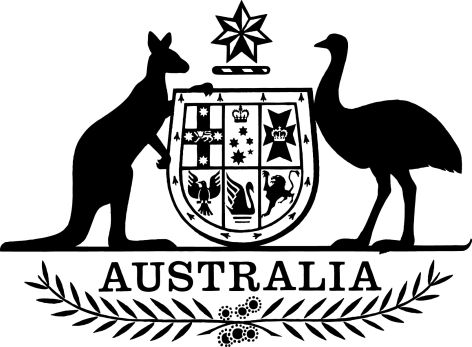 PB 27 of 2021National Health (Highly Specialised Drugs Program) Special Arrangement 2021I, Adriana Platona, as delegate of the Minister for Health and Aged Care, make the following special arrangement.Dated 25 March 2021Adriana Platona
First Assistant Secretary
Technology Assessment and Access DivisionDepartment of HealthContentsPart 1—Preliminary	1Division 1—General	11	Name	12	Commencement	13	Authority	14	Schedules	15	Simplified outline of this instrument	16	Definitions	27	Definition of authorised prescriber	68	Definition of eligible patient	8Division 2—Supplies of HSD pharmaceutical benefits from hospitals	109	Supplies of HSD pharmaceutical benefits by approved hospital authorities to patients receiving treatment from hospitals	10Division 3—HSD hospital authorities	1110	HSD hospital authorities	1111	References to approved suppliers and approved hospital authorities	1112	Numbers allotted to HSD hospital authorities	11Part 2—Special arrangement supplies of HSD pharmaceutical benefits	12Division 1—Preliminary	1213	Definition of special arrangement supply	12Division 2—Prescribing of HSD pharmaceutical benefits	1414	Prescribing of HSD pharmaceutical benefits—authorised prescribers (Act s 88(1) and (1E))	1415	Prescription circumstances—general (Act s 85(7)(a) and (b))	1416	Prescription circumstances—authority required procedures	1417	Prescription circumstances—modifications during COVID-19 pandemic (Act s 85(7)(a) and (b))	1518	When medication chart prescriptions not to be written	1519	Prescriptions not to direct repeated supplies for visitors to Australia	1620	Maximum quantity or number of units (Act s 85A(2)(a))	1621	Maximum number of repeats (Act s 85A(2)(b))	1722	No variation of application of determination of maximum number of repeats or maximum number or quantity of units—HSD pharmaceutical benefits that have CAR drugs	1823	Records to be kept—prescriptions for HSD pharmaceutical benefits that contain eculizumab	18Division 3—Supplying HSD pharmaceutical benefits	1924	Special patient contribution for certain HSD pharmaceutical benefits	1925	Modified application of conditions of approval of approved pharmacists	1926	Supplies by HSD hospital authorities need not be directly to persons	1927	Repeated supplies of pharmaceutical benefits	19Part 3—Payment for special arrangement supplies of HSD pharmaceutical benefits	20Division 1—Supplies by approved hospital authorities for public hospitals	2028	Rates of payment for approved hospital authorities for public hospitals (Act s 99(4))	2029	Dispensed price for approved hospital authorities for public hospitals	20Division 2—Supplies by other approved suppliers	2230	Entitlement to, and amount of, payment for approved pharmacists and approved medical practitioners	2231	Rates of payment for approved hospital authorities for private hospitals (Act s 99(4))	2232	Dispensed price for approved suppliers other than approved hospital authorities for public hospitals	2233	Mark-up for ready-prepared pharmaceutical benefits	2334	Dispensing fee	24Part 4—Claims for payment for special arrangement supplies of HSD pharmaceutical benefits	2535	Rules for providing information about supplies—definition of under co-payment data	25Part 5—Miscellaneous	2636	Compliance and audit arrangements	2637	Value for safety net purposes for supplies	26Part 6—Application, saving and transitional provisions	27Division 1—Provisions relating to this instrument as made	2738	HSD hospital authorities	27Schedule 1—HSD pharmaceutical benefits and related information	281	Highly specialised drugs and HSD pharmaceutical benefits	28Schedule 2—Maximum quantities and repeats for certain HSD pharmaceutical benefits	761	Maximum quantity or number of units and maximum number of repeats	76Schedule 3—Circumstances and purposes	791	Circumstances and purposes	79Schedule 4—HSD pharmaceutical benefits with modified prescription circumstances during COVID-19 pandemic	4171	HSD pharmaceutical benefits with modified prescription circumstances during COVID-19 pandemic	417Schedule 5—Repeals	420National Health (Highly specialised drugs program) Special Arrangement 2010 (PB 116 of 2010)	420Part 1—PreliminaryDivision 1—General1  Name	(1)	This instrument is the National Health (Highly Specialised Drugs Program) Special Arrangement 2021.	(2)	This instrument may also be cited as PB 27 of 2021.2  Commencement	(1)	Each provision of this instrument specified in column 1 of the table commences, or is taken to have commenced, in accordance with column 2 of the table. Any other statement in column 2 has effect according to its terms.Note:	This table relates only to the provisions of this instrument as originally made. It will not be amended to deal with any later amendments of this instrument.	(2)	Any information in column 3 of the table is not part of this instrument. Information may be inserted in this column, or information in it may be edited, in any published version of this instrument.3  Authority		This instrument is made under sections 85, 85A, 88, 99 and 100 of the National Health Act 1953.4  Schedules		Each instrument that is specified in a Schedule to this instrument is amended or repealed as set out in the applicable items in the Schedule concerned, and any other item in a Schedule to this instrument has effect according to its terms.5  Simplified outline of this instrumentThis instrument makes a special arrangement for the supply of pharmaceutical benefits that contain highly specialised drugs for the treatment of chronic conditions.Restrictions apply to the prescribing and supply of these benefits because of their clinical use and other special features.The prescribing of these benefits is in most cases limited to practitioners who have undertaken particular training or are affiliated with a specialised hospital unit.The supply of these benefits is restricted to persons who are receiving treatment by medical practitioners and authorised nurse practitioners.These benefits will be supplied by approved suppliers (public and private hospitals, community pharmacies and certain medical practitioners).This instrument also deals with payments for supplies of these pharmaceutical benefits.Note:	Part VII of the Act, and regulations or other instruments made for the purposes of that Part, have effect subject to this instrument (see subsection 100(3) of the Act).6  DefinitionsNote 1:	A number of expressions used in this instrument are defined in the Act, including the following:(a)	Chief Executive Medicare;(b)	hospital;(c)	public hospital.Note 2:	Under subsection 4(1A) of the Act, a word or phrase defined for the purposes of the Health Insurance Act 1973 has the meaning that it would have if used in that Act. Expressions used in this instrument that are defined in that Act include the following:(a)	eligible person;(b)	medical practitioner;(c)	private hospital;(d)	specialist.		In this instrument:accredited prescriber of medication for the treatment of hepatitis B means a medical practitioner, or an authorised nurse practitioner, approved by a State or Territory to prescribe medication for the treatment of hepatitis B in accordance with this instrument.accredited prescriber of medication for the treatment of hepatitis C means a medical practitioner, or an authorised nurse practitioner, approved by a State or Territory to prescribe medication for the treatment of hepatitis C in accordance with this instrument.accredited prescriber of medication for the treatment of HIV or AIDS means a medical practitioner, or an authorised nurse practitioner, approved by a State or Territory to prescribe medication for the treatment of HIV or AIDS in accordance with this instrument.accredited prescriber of medication for the treatment of schizophrenia means a medical practitioner approved by a State or Territory to prescribe medication for the treatment of schizophrenia in accordance with this instrument.Act means the National Health Act 1953.affiliated: a specialist is affiliated with a hospital if the specialist is:	(a)	a staff specialist of the hospital; or	(b)	a visiting or consulting specialist of the hospital.approved ex-manufacturer price of a listed brand of a pharmaceutical item has the same meaning as in Part VII of the Act.approved hospital authority has the same meaning as in Part VII of the Act, as affected by section 11 of this instrument.approved medical practitioner has the same meaning as in Part VII of the Act.approved pharmacist has the same meaning as in Part VII of the Act.approved supplier has the same meaning as in Part VII of the Act, as affected by section 11 of this instrument.authorised nurse practitioner has the same meaning as in Part VII of the Act.authorised prescriber has the meaning given by section 7.CAR drug (short for Complex Authority Required drug) means any of the following highly specialised drugs:	(a)	abatacept;	(b)	adalimumab;	(c)	ambrisentan;	(d)	azacitidine;	(e)	benralizumab;	(f)	bosentan;	(g)	eculizumab;	(h)	eltrombopag;	(i)	epoprostenol;	(j)	etanercept;	(k)	iloprost;	(l)	infliximab;	(m)	ivacaftor;	(n)	lenalidomide;	(o)	lumacaftor with ivacaftor;	(p)	macitentan;	(q)	mepolizumab;	(r)	midostaurin;	(s)	nusinersen;	(t)	omalizumab;	(u)	pasireotide;	(v)	pegvisomant;	(w)	pomalidomide;	(x)	riociguat;	(y)	rituximab;	(z)	romiplostim;	(za)	sildenafil;	(zb)	tadalafil;	(zc)	teduglutide;	(zd)	tezacaftor with ivacaftor and ivacaftor;	(ze)	tocilizumab;	(zf)	ustekinumab;	(zg)	vedolizumab.circumstances code means the letter “C” followed by a number.community access medication means any of the following:	(a)	medication for the treatment of hepatitis B;	(b)	medication for the treatment of HIV or AIDS, other than a pharmaceutical benefit that has the drug:	(i)	azithromycin; or	(ii)	doxorubicin - pegylated liposomal; or	(iii)	rifabutin;	(c)	medication for continuing treatment of schizophrenia;	(d)	lanreotide, if:	(i)	the description of its form does not include “Powder for suspension for injection”; and	(ii)	it is for continuing treatment;	(e)	octreotide, if:	(i)	the description of its form includes “Injection (modified release)”; and	(ii)	it is for continuing treatment.day admitted patient: a person is a day admitted patient of a hospital on a day if, on that day, the person:	(a)	is admitted to the hospital (other than through the hospital’s emergency department); and	(b)	receives treatment; and	(c)	is discharged from the hospital;in accordance with a pre-existing plan for the person’s treatment.dispensed price:	(a)	for a special arrangement supply of an HSD pharmaceutical benefit by an approved hospital authority for a public hospital—has the meaning given by section 29; and	(b)	for a special arrangement supply of an HSD pharmaceutical benefit by an approved supplier other than an approved hospital authority for a public hospital—has the meaning given by section 32.eligible patient has the meaning given by section 8.highly specialised drug means a listed drug mentioned in Schedule 1.hospital authority has the same meaning as in Part VII of the Act.HSD hospital authority means a hospital authority for which:	(a)	an approval under section 94 of the Act, as modified by section 10 of this instrument, is in force; or	(b)	an approval mentioned in section 38 of this instrument is in force.HSD pharmaceutical benefit means a pharmaceutical benefit mentioned in Schedule 1.listed drug has the same meaning as in Part VII of the Act.Listing Instrument means the National Health (Listing of Pharmaceutical Benefits) Instrument 2012 (PB 71 of 2012).medication chart prescription has the same meaning as in the Regulations.medication for the treatment of hepatitis B means any of the following:	(a)	adefovir;	(b)	entecavir;	(c)	interferon alfa-2a;	(d)	lamivudine;	(e)	tenofovir.medication for the treatment of hepatitis C means medication mentioned in the table in paragraph 3 of the General Statement for drugs for the treatment of hepatitis C set out in Part 3 of Schedule 4 to the Listing Instrument.medication for the treatment of HIV or AIDS means any of the following:	(a)	abacavir;	(b)	abacavir with lamivudine;	(c)	abacavir with lamivudine and zidovudine;	(d)	atazanavir;	(e)	atazanavir with cobicistat;	(f)	azithromycin;	(g)	bictegravir with emtricitabine with tenofovir alafenamide;	(h)	darunavir;	(i)	darunavir with cobicistat;	(j)	dolutegravir;	(k)	dolutegravir with abacavir and lamivudine;	(l)	dolutegravir with lamivudine;	(m)	dolutegravir with rilpivirine;	(n)	doxorubicin - pegylated liposomal;	(o)	efavirenz;	(p)	emtricitabine with rilpivirine with tenofovir alafenamide;	(q)	emtricitabine with tenofovir alafenamide;	(r)	enfuvirtide;	(s)	etravirine;	(t)	fosamprenavir;	(u)	ganciclovir;	(v)	lamivudine;	(w)	lamivudine with zidovudine;	(x)	lopinavir with ritonavir;	(y)	maraviroc;	(z)	nevirapine;	(za)	raltegravir;	(zb)	rifabutin;	(zc)	rilpivirine;	(zd)	ritonavir;	(ze)	saquinavir;	(zf)	tenofovir;	(zg)	tenofovir alafenamide with emtricitabine, elvitegravir and cobicistat;	(zh)	tenofovir with emtricitabine;	(zi)	tenofovir with emtricitabine and efavirenz;	(zj)	tipranavir;	(zk)	valganciclovir;	(zl)	zidovudine.medication for the treatment of schizophrenia means clozapine.non-CAR drug means a highly specialised drug that is not a CAR drug.pack quantity has the same meaning as in Part VII of the Act.pharmaceutical benefit has the same meaning as in Part VII of the Act.pharmaceutical item has the same meaning as in Part VII of the Act.proportional ex-manufacturer price of a listed brand of a pharmaceutical item has the same meaning as in Part VII of the Act.purposes code means the letter “P” followed by a number.Regulations means the National Health (Pharmaceutical Benefit) Regulations 2017.residential care service has the same meaning as in the Regulations.shelf life, of a medicine, means the period of time that the medicine can be stored and still be considered safe and effective for use.special arrangement supply has the meaning given by section 13.7  Definition of authorised prescriberSpecialists affiliated with hospitals	(1)	A specialist is an authorised prescriber for an HSD pharmaceutical benefit for a patient receiving treatment in, at or from a hospital if the specialist is affiliated with the hospital.Medical practitioners—with the agreement of specialists	(2)	A medical practitioner is an authorised prescriber for an HSD pharmaceutical benefit for a patient receiving treatment in, at or from a hospital if all of the following apply:	(a)	the benefit is for continuing treatment for the patient;	(b)	the patient’s treatment is being managed by a specialist;	(c)	it is impractical for the patient to obtain a prescription for the benefit from the specialist;	(d)	the specialist has agreed to the prescribing of the benefit for the patient by the medical practitioner.Medical practitioners—if authorised by Commonwealth and State authorities	(3)	A medical practitioner is an authorised prescriber for an HSD pharmaceutical benefit for a patient if all of the following apply:	(a)	the HSD pharmaceutical benefit is for continuing treatment for the patient;	(b)	the medical practitioner is authorised (however described) by an authority of the Commonwealth for the purposes of this provision;	(c)	the medical practitioner is authorised (however described) by an authority of the State or Territory in which the hospital is located for the purposes of this provision.Medical practitioners—medication for the treatment of hepatitis C, lanreotide and octreotide	(4)	A medical practitioner is an authorised prescriber for the following HSD pharmaceutical benefits:	(a)	a medication for the treatment of hepatitis C;	(b)	lanreotide, if:	(i)	the description of its form does not include “Powder for suspension for injection”; and	(ii)	it is for continuing treatment;	(c)	octreotide, if:	(i)	the description of its form includes “Injection (modified release)”; and	(ii)	it is for continuing treatment.Accredited prescribers—for HSD pharmaceutical benefits for the treatment of hepatitis B, hepatitis C, HIV or AIDS, and schizophrenia	(5)	A person mentioned in column 1 of an item of the following table is an authorised prescriber for an HSD pharmaceutical benefit mentioned in column 2 of the item.8  Definition of eligible patientPersons receiving treatment by medical practitioners at or from public hospitals other than as admitted patients	(1)	A person is an eligible patient for an HSD pharmaceutical benefit if the person:	(a)	is, or is to be treated as, an eligible person; and	(b)	is receiving medical treatment by a medical practitioner at or from a public hospital; and	(c)	is receiving that treatment as:	(i)	a non-admitted patient of the hospital; or	(ii)	a day admitted patient of the hospital; or	(iii)	a patient on discharge from the hospital.Persons receiving treatment by authorised nurse practitioners at or from public hospitals other than as admitted patients—medication for the treatment of hepatitis C	(2)	A person is an eligible patient for an HSD pharmaceutical benefit that is a medication for the treatment of hepatitis C if the person:	(a)	is, or is to be treated as, an eligible person; and	(b)	is receiving medical treatment by an authorised nurse practitioner at or from a public hospital; and	(c)	is receiving that treatment as:	(i)	a non-admitted patient of the hospital; or	(ii)	a day admitted patient of the hospital; or	(iii)	a patient on discharge from the hospital.Persons receiving treatment by medical practitioners in public hospitals as admitted patients—HSD pharmaceutical benefits that contain eculizumab	(3)	A person is an eligible patient for an HSD pharmaceutical benefit that contains eculizumab if the person:	(a)	is, or is to be treated as, an eligible person; and	(b)	is receiving medical treatment by a medical practitioner in a public hospital;	(c)	is receiving that treatment as an admitted patient (other than a day admitted patient) of the hospital.Persons receiving treatment by medical practitioners in, at or from private hospitals	(4)	A person is an eligible patient for an HSD pharmaceutical benefit if the person:	(a)	is, or is to be treated as, an eligible person; and	(b)	is receiving medical treatment by a medical practitioner in, at or from a private hospital.Persons receiving treatment by authorised nurse practitioners in, at or from private hospitals—medication for the treatment of hepatitis C	(5)	A person is an eligible patient for an HSD pharmaceutical benefit that is a medication for the treatment of hepatitis C if the person:	(a)	is, or is to be treated as, an eligible person; and	(b)	is receiving medical treatment by an authorised nurse practitioner in, at or from a private hospital.Persons receiving HSD pharmaceutical benefits that are community access medications	(6)	A person is an eligible patient for an HSD pharmaceutical benefit if:	(a)	the benefit is a community access medication; and	(b)	the person is, or is to be treated as, an eligible person.Division 2—Supplies of HSD pharmaceutical benefits from hospitals9  Supplies of HSD pharmaceutical benefits by approved hospital authorities to patients receiving treatment from hospitals	(1)	In this instrument, and in Part VII of the Act and regulations or other instruments made for the purposes of that Part, a reference to an approved hospital authority supplying pharmaceutical benefits to patients receiving treatment in or at the hospital of which it is the governing body or proprietor includes a reference to the hospital authority supplying HSD pharmaceutical benefits to patients receiving treatment from the hospital.	(2)	This section applies in addition to section 94 of the Act.Division 3—HSD hospital authorities10  HSD hospital authorities	(1)	Section 94 of the Act applies as if that section permitted the Minister to approve a hospital authority for the purpose of its supplying HSD pharmaceutical benefits to patients receiving treatment in, at or from the hospital of which it is the governing body or proprietor if the dispensing of those benefits is performed:	(a)	other than at the hospital; and	(b)	by or under the direct supervision of a medical practitioner or pharmacist.	(2)	Subsection (1) applies despite subsection 94(5) of the Act.11  References to approved suppliers and approved hospital authorities		In this instrument, and in Part VII of the Act and regulations or other instruments made for the purposes of that Part, a reference to an approved supplier or an approved hospital authority includes a reference to an HSD hospital authority.12  Numbers allotted to HSD hospital authorities		For the purposes of Part VII of the Act and regulations or other instruments made for the purposes of that Part, a number allotted to an HSD hospital authority under either of the following provisions is taken to have been allotted by the Minister under subsection 16(4) of the Regulations:	(a)	subsection 52(3) of the National Health (Highly specialised drugs program) Special Arrangement 2010 (PB 116 of 2010);	(b)	subsection 52(3) of the National Health (Highly specialised drugs program for public hospitals) Special Arrangements Instrument 2010 (PB 63 of 2010).Part 2—Special arrangement supplies of HSD pharmaceutical benefitsDivision 1—Preliminary13  Definition of special arrangement supplyPrescriptions written for public hospital patients	(1)	A supply of an HSD pharmaceutical benefit to a person is a special arrangement supply of the benefit if:	(a)	the person is an eligible patient for the benefit; and	(b)	the benefit is supplied by:	(i)	for any benefit—an approved hospital authority for a public hospital; or	(ii)	for a benefit that has a CAR drug—an approved pharmacist; and	(c)	the benefit is supplied on the basis of a prescription written:	(i)	when the person was receiving medical treatment in, at or from a public hospital; and	(ii)	by an authorised prescriber for the benefit; and	(iii)	in circumstances mentioned in Schedule 3 for a circumstances code mentioned in the column headed “Circumstances” in Schedule 1 for the benefit.Prescriptions written for private hospital patients	(2)	A supply of an HSD pharmaceutical benefit to a person is a special arrangement supply of the benefit if:	(a)	the person is an eligible patient for the benefit; and	(b)	the benefit is supplied by:	(i)	an approved hospital authority for a private hospital; or	(ii)	an approved pharmacist; and	(c)	the benefit is supplied on the basis of a prescription written:	(i)	when the person was receiving medical treatment in, at or from a private hospital; and	(ii)	by an authorised prescriber for the benefit; and	(iii)	in circumstances mentioned in Schedule 3 for a circumstances code mentioned in the column headed “Circumstances” in Schedule 1 for the benefit.Community access arrangements	(3)	A supply of an HSD pharmaceutical benefit to a person is a special arrangement supply of the benefit if:	(a)	the benefit is a community access medication; and	(b)	the person is an eligible patient for the benefit; and	(c)	the benefit is supplied by an approved supplier; and	(d)	the benefit is supplied on the basis of a prescription written:	(i)	by an authorised prescriber for the benefit; and	(ii)	in circumstances mentioned in Schedule 3 for a circumstances code mentioned in the column headed “Circumstances” in Schedule 1 for the benefit.Division 2—Prescribing of HSD pharmaceutical benefits14  Prescribing of HSD pharmaceutical benefits—authorised prescribers (Act s 88(1) and (1E))Medical practitioners	(1)	For the purposes of subsection 88(1) of the Act applying to a medical practitioner who is an authorised prescriber for an HSD pharmaceutical benefit, the benefit is determined.	(2)	Subsection 9(1A) of the Listing Instrument (which provides for the pharmaceutical benefits for which medical practitioners are authorised to write prescriptions) does not apply to an HSD pharmaceutical benefit other than a medication for the treatment of hepatitis C.Authorised nurse practitioners	(3)	For the purposes of subsection 88(1E) of the Act applying to an authorised nurse practitioner who is an authorised prescriber for an HSD pharmaceutical benefit, the benefit is determined.“Supply only” pharmaceutical benefits	(4)	Subsections (1) and (3) do not apply to an HSD pharmaceutical benefit mentioned in Part 2 of Schedule 1 to the Listing Instrument (ready-prepared pharmaceutical benefits for supply only).15  Prescription circumstances—general (Act s 85(7)(a) and (b))	(1)	For the purposes of paragraph 85(7)(a) of the Act, an HSD pharmaceutical benefit is a relevant pharmaceutical benefit for the purposes of section 88A of the Act.	(2)	For the purposes of paragraph 85(7)(b) of the Act, the circumstances in which a prescription for a special arrangement supply of an HSD pharmaceutical benefit may be written are the circumstances mentioned in Schedule 3 to this instrument for a circumstances code mentioned in the column headed “Circumstances” in Schedule 1 to this instrument for the benefit.	(3)	This section applies in addition to section 10 of the Listing Instrument.	(4)	This section has effect subject to section 17 (which temporarily modifies the circumstances mentioned in Schedule 3 for circumstances codes for HSD pharmaceutical benefits that are pharmaceutical items described in Schedule 4).16  Prescription circumstances—authority required procedures	(1)	This section applies to a prescription for a special arrangement supply of an HSD pharmaceutical benefit if the circumstances mentioned in Schedule 3 in which the prescription is written include:	(a)	Compliance with Authority Required procedures; or	(b)	Compliance with Written Authority Required procedures.	(2)	Sections 11 to 14 of the Listing Instrument apply to the prescription as if:	(a)	a reference in those provisions to “Part 1 of Schedule 4” or “Schedule 4” were a reference to Schedule 3 to this instrument; and	(b)	a reference in those provisions to an “authorised prescriber” were a reference to an authorised prescriber within the meaning of this instrument.17  Prescription circumstances—modifications during COVID-19 pandemic (Act s 85(7)(a) and (b))	(1)	This section affects the circumstances in which a prescription may be written by an authorised prescriber for the supply of an HSD pharmaceutical benefit that is a listed brand of a pharmaceutical item described in Schedule 4 to a person (the patient) if the authorised prescriber is satisfied the patient has, in accordance with this instrument, already been supplied with the benefit on the basis of a prescription:	(a)	written, on or after 1 April 2021, in circumstances determined by subsection 10(1) of the Listing Instrument unaffected by this section; or	(b)	written, before 1 April 2021, in circumstances determined by subsection 9(1) of the National Health (Highly specialised drugs program) Special Arrangement 2010 (PB 116 of 2010) unaffected by section 9AA of that instrument.	(2)	For the purposes of subsection 10(1) of the Listing Instrument and subsection 15(2) of this instrument, Part 1 of Schedule 4 to the Listing Instrument and Schedule 3 to this instrument have effect as if each circumstances code for the HSD pharmaceutical benefit:	(a)	did not mention any circumstance that, having regard to the patient’s situation and the state of affairs associated with precautions against the spread of the coronavirus known as COVID-19, it is not reasonably practicable to establish in relation to the patient; and	(b)	mentioned the circumstance that the authorised prescriber keeps a written record of the reason it is not practicable to establish the circumstance described in paragraph (a).	(3)	This section, subsection 15(4) and Schedule 4 to this instrument are repealed at the start of 1 January 2022.18  When medication chart prescriptions not to be writtenHSD pharmaceutical benefits that have CAR drugs	(1)	Subparagraph 39(a)(ii) of the Regulations does not apply to a prescription for a special arrangement supply of an HSD pharmaceutical benefit that has a CAR drug.Persons receiving treatment in residential care services	(2)	Subparagraph 41(1)(a)(i) of the Regulations does not apply to a prescription for a special arrangement supply of an HSD pharmaceutical benefit.19  Prescriptions not to direct repeated supplies for visitors to Australia	(1)	An authorised prescriber for an HSD pharmaceutical benefit must not write a prescription directing a repeated supply of an HSD pharmaceutical benefit to a person who is a visitor to Australia even if the person is, in accordance with section 7 of the Health Insurance Act 1973, to be treated as an eligible person within the meaning of that Act.	(2)	This section applies despite section 85A of the Act.20  Maximum quantity or number of units (Act s 85A(2)(a))	(1)	For the purposes of paragraph 85A(2)(a) of the Act, this section sets out the maximum quantity or number of units of the pharmaceutical item in an HSD pharmaceutical benefit that may, in one prescription for a special arrangement supply of the benefit, be directed by an authorised prescriber to be supplied on any one occasion.Supply for particular purposes	(2)	If:	(a)	a purposes code is mentioned in the column headed “Purposes” in Schedule 1 to this instrument for the benefit; and	(b)	the supply of the benefit is for purposes mentioned in Schedule 3 to this instrument for the purposes code;the maximum quantity or number of units is the quantity or number of units is mentioned in the column headed “Maximum quantity” in Schedule 1 to this instrument for the benefit and the purposes code.Supply for all purposes—HSD pharmaceutical benefits not in Schedule 2	(3)	If:	(a)	a purposes code is not mentioned in the column headed “Purposes” in Schedule 1 to this instrument for the benefit; and	(a)	a quantity or number of units is mentioned in the column headed “Maximum quantity” in Schedule 1 to this instrument for the benefit;the maximum quantity or number of units is that quantity or number of units.Supply for all purposes—HSD pharmaceutical benefits in Schedule 2	(4)	If:	(a)	a purposes code is not mentioned in the column headed “Purposes” in Schedule 1 to this instrument for the benefit; and	(b)	the words “See Schedule 2” appear in the column headed “Maximum quantity” in Schedule 1 to this instrument for the benefit; and	(c)	the prescription is written in circumstances mentioned in Schedule 3 for a circumstances code mentioned in the column headed “Circumstances” in Schedule 2 to this instrument for the benefit;the maximum quantity or number of units is the quantity or number of units that is applicable under Schedule 2 to this instrument for the benefit and the circumstances code.	(5)	To the extent that this section provides for a matter not provided for in the Listing Instrument, this section applies in addition to the Listing Instrument.	(6)	To the extent that this section makes a different provision for a matter provided for in the Listing Instrument, this section applies despite the Listing Instrument.21  Maximum number of repeats (Act s 85A(2)(b))	(1)	For the purposes of paragraph 85A(2)(b) of the Act, this section sets out the maximum number of occasions an authorised prescriber may, in one prescription, direct that a special arrangement supply of an HSD pharmaceutical benefit be repeated.Supply for particular purposes	(2)	If:	(a)	a purposes code is mentioned in the column headed “Purposes” in Schedule 1 to this instrument for the benefit; and	(b)	the supply is for purposes mentioned in Schedule 3 to this instrument for the purposes code;the maximum number is the number mentioned in the column headed “Maximum repeats” in Schedule 1 to this instrument for the benefit and the purposes code.Supply for all purposes—HSD pharmaceutical benefits not in Schedule 2	(3)	If:	(a)	a purposes code is not mentioned in the column headed “Purposes” in Schedule 1 to this instrument for the benefit; and	(b)	a number is mentioned in the column headed “Maximum repeats” in Schedule 1 to this instrument for the benefit;the maximum number is that number.Supply for all purposes—HSD pharmaceutical benefits in Schedule 2	(4)	If:	(a)	a purposes code is not mentioned in the column headed “Purposes” in Schedule 1 to this instrument for the benefit; and	(b)	the words “See Schedule 2” appear in the column headed “Maximum repeats” in Schedule 1 for the benefit; and	(c)	the prescription is written in circumstances mentioned in Schedule 3 for a circumstances code mentioned in the column headed “Circumstances” in Schedule 2 to this instrument for the benefit;the maximum number is the number that is applicable under Schedule 2 to this instrument for the benefit and the circumstances code.	(5)	To the extent that this section provides for a matter not provided for in the Listing Instrument, this section applies in addition to the Listing Instrument.	(6)	To the extent that this section makes a different provision for a matter provided for in the Listing Instrument, this section applies despite the Listing Instrument.22  No variation of application of determination of maximum number of repeats or maximum number or quantity of units—HSD pharmaceutical benefits that have CAR drugs		Section 30 of the Regulations does not apply in relation to a practitioner (within the meaning of section 29 of the Regulations) who has written a prescription for a special arrangement supply of an HSD pharmaceutical benefit that has a CAR drug.Note:	Section 30 of the Regulations allows the Minister to vary the application of a determination under paragraph 85A(2)(a) or (b) of the Act in certain circumstances.23  Records to be kept—prescriptions for HSD pharmaceutical benefits that contain eculizumab	(1)	If an authorised prescriber for an HSD pharmaceutical benefit that contains eculizumab writes a prescription for a special arrangement supply of the benefit, a copy of any clinical records relating to the prescription, including records required to demonstrate that the prescription was written in compliance with the circumstances and purposes determined in relation to the benefit under subsection 85(7) of the Act, must be kept by:	(a)	the approved hospital authority for the hospital in, at or from which the eligible patient is receiving treatment; or	(b)	if the approved hospital authority is not able to keep the records—the authorised prescriber.	(2)	The records must be kept for 2 years after the date the prescription to which the records relate is written.Division 3—Supplying HSD pharmaceutical benefits24  Special patient contribution for certain HSD pharmaceutical benefits	(1)	This section applies to a special arrangement supply of an HSD pharmaceutical benefit mentioned in the following table.	(2)	The special patient contribution for a pack quantity of a listed brand of a pharmaceutical item mentioned in the table is the amount that is the difference between:	(a)	the price that would have been the dispensed price for that quantity of the brand of the pharmaceutical item if that dispensed price had been based on the claimed price (within the meaning of Part VII of the Act) mentioned in the table for that quantity; and	(b)	the dispensed price for that quantity of the brand of the pharmaceutical item.	(3)	This section applies despite subsection 85B(5) of the Act.25  Modified application of conditions of approval of approved pharmacists		Section 8 of the National Health (Pharmaceutical Benefits) (Conditions of approval for approved pharmacists) Determination 2017 (PB 70 of 2017) does not apply to a special arrangement supply of an HSD pharmaceutical benefit, once prepared as a final product ready for infusion to a person, if the benefit has a physical, chemical or biological stability restricting its clinically effective shelf life to 8 hours or less.26  Supplies by HSD hospital authorities need not be directly to persons	(1)	An HSD hospital authority may make a special arrangement supply of an HSD pharmaceutical benefit to a person:	(a)	other than directly to the person; or	(b)	through an agent.	(2)	This section applies in addition to section 94 of the Act.27  Repeated supplies of pharmaceutical benefits		Section 51 of the Regulations does not apply to a special arrangement supply of HSD pharmaceutical benefits.Part 3—Payment for special arrangement supplies of HSD pharmaceutical benefitsDivision 1—Supplies by approved hospital authorities for public hospitals28  Rates of payment for approved hospital authorities for public hospitals (Act s 99(4))	(1)	For the purposes of subsection 99(4) of the Act, the amount payable to an approved hospital authority for a public hospital in respect of a special arrangement supply of an HSD pharmaceutical benefit by the authority is the amount, if any, by which the dispensed price for the supply of the benefit exceeds the amount that the hospital authority was entitled to charge under section 87 of the Act in respect of the supply.	(2)	This section applies despite the National Health (Commonwealth Price—Pharmaceutical Benefits Supplied By Public Hospitals) Determination 2017 (PB 25 of 2017).Note:	See subsection 99(4) of the Act (read with section 9 of this instrument) for the entitlement of an approved hospital authority to payment for the supply of pharmaceutical benefits to patients receiving treatment in, at or from a hospital in respect of which the authority is approved.29  Dispensed price for approved hospital authorities for public hospitals	(1)	The dispensed price for a special arrangement supply of an HSD pharmaceutical benefit by an approved hospital authority for a public hospital is as follows:	(a)	if the quantity of the benefit supplied is equal to a multiple of a pack quantity of the benefit—the sum of the approved ex-manufacturer price or the proportional ex-manufacturer price (as applicable) for each pack quantity;	(b)	if the quantity of the benefit supplied is less than a pack quantity of the benefit (a broken quantity)—the amount worked out in accordance with subsection (2);	(c)	if the quantity of the benefit supplied is more than a multiple of a pack quantity of the benefit—the sum of:	(i)	the approved ex-manufacturer price or the proportional ex-manufacturer price (as applicable) for each pack quantity; and	(ii)	the amount calculated in accordance with subsection (2) for the remainder of the quantity that is a broken quantity.Broken quantities	(2)	For the purposes of paragraph (1)(b) and subparagraph (1)(c)(ii), the amount for a broken quantity is worked out by:	(a)	dividing the quantity or number of units in the broken quantity by the pack quantity, expressed as a percentage to 2 decimal places; and	(b)	applying that percentage to the approved ex-manufacturer price or proportional ex-manufacturer price (as applicable) for the pack quantity.Rounding	(3)	The dispensed price under subsection (1) is rounded to the nearest cent (rounding 0.5 cents upwards).Division 2—Supplies by other approved suppliers30  Entitlement to, and amount of, payment for approved pharmacists and approved medical practitioners	(1)	This section applies if:	(a)	an approved pharmacist or approved medical practitioner has supplied an HSD pharmaceutical benefit; and	(b)	the supply is a special arrangement supply of the benefit.	(2)	The approved pharmacist or approved medical practitioner is, subject to section 99AAA of the Act and the conditions determined under section 98C of the Act that are applicable at the time of the supply, entitled to be paid by the Commonwealth the amount, if any, by which the dispensed price for the supply of the benefit exceeds the amount that the approved pharmacist or approved medical practitioner was entitled to charge under section 87 of the Act in respect of the supply.	(3)	This section applies despite subsections 99(2) and (2AA) of the Act.31  Rates of payment for approved hospital authorities for private hospitals (Act s 99(4))	(1)	For the purposes of subsection 99(4) of the Act, the amount payable to an approved hospital authority for a private hospital in respect of a special arrangement supply of an HSD pharmaceutical benefit by the authority is the amount, if any, by which the dispensed price for the supply of the benefit exceeds the amount that the authority was entitled to charge under section 87 of the Act in respect of the supply.	(2)	This section applies despite the National Health (Commonwealth Price - Pharmaceutical benefits supplied by private hospitals) Determination 2020 (PB 99 of 2020).Note:	See subsection 99(4) of the Act (read with section 9 of this instrument) for the entitlement of an approved hospital authority to payment for the supply of pharmaceutical benefits to patients receiving treatment in, at or from a hospital in respect of which the authority is approved.32  Dispensed price for approved suppliers other than approved hospital authorities for public hospitals	(1)	The dispensed price for a special arrangement supply of an HSD pharmaceutical benefit by an approved supplier other than an approved hospital authority for a public hospital is as follows:	(a)	if the quantity of the benefit supplied is equal to a multiple of a pack quantity of the benefit—the sum of:	(i)	the approved ex-manufacturer price or the proportional ex-manufacturer price (as applicable) for each pack quantity; and	(ii)	if the benefit is a ready-prepared pharmaceutical benefit—the mark-up mentioned in section 33 for each pack quantity, rounded to the nearest cent (rounding 0.5 cents upwards); and	(iii)	the dispensing fee for the benefit in accordance with section 34;	(b)	if the quantity of the benefit supplied is less than a pack quantity of the benefit (a broken quantity)—the sum of:	(i)	the amount worked out in accordance with subsection (2); and	(ii)	the dispensing fee for the benefit in accordance with section 34;	(c)	if the quantity of the benefit supplied is more than a multiple of a pack quantity of the benefit—the sum of:	(i)	the approved ex-manufacturer price or the proportional ex-manufacturer price (as applicable) for each pack quantity; and	(ii)	if the benefit is a ready-prepared pharmaceutical benefit—the mark-up mentioned in section 33 for each pack quantity, rounded to the nearest cent (rounding 0.5 cents upwards); and	(iii)	the amount worked out in accordance with subsection (2) for the remainder of the quantity that is a broken quantity; and	(iv)	the dispensing fee for the benefit in accordance with section 34.Broken quantities	(2)	For the purposes of subparagraphs (1)(b)(i) and (c)(iii), the amount for a broken quantity is worked out by:	(a)	dividing the quantity or number of units in the broken quantity by the pack quantity, expressed as a percentage to 2 decimal places; and	(b)	applying that percentage to the sum of:	(i)	the approved ex-manufacturer price or the proportional ex-manufacturer price (as applicable) for the pack quantity; and	(ii)	if the benefit is a ready-prepared pharmaceutical benefit—the mark-up mentioned in section 33 for the pack quantity, rounded to the nearest cent (rounding 0.5 cents upwards).Rounding	(3)	The dispensed price under subsection (1) is rounded to the nearest cent (rounding 0.5 cents upwards).33  Mark-up for ready-prepared pharmaceutical benefits		For the purposes of subparagraphs 32(1)(a)(ii), (c)(ii) and (2)(b)(ii), the mark-up for a pack quantity of an HSD pharmaceutical benefit that is a ready-prepared pharmaceutical benefit is:	(a)	if the pack quantity of the benefit is equal to the maximum quantity of the benefit mentioned in section 20—the amount mentioned in the following table for the approved ex-manufacturer price (AEMP) or proportional ex-manufacturer price (PEMP) (as applicable) for that quantity; or	(b)	if the pack quantity of the benefit is less than the maximum quantity of the benefit mentioned in section 20:	(i)	if the mark-up mentioned in the following table for the maximum quantity is a monetary amount—that monetary amount reduced proportionately for the relative quantities; or	(ii)	if the mark-up mentioned in the following table for the maximum quantity is a percentage of the AEMP or PEMP (as applicable)—that percentage of the AEMP or PEMP for the pack quantity.34  Dispensing fee	(1)	For the purposes of subparagraphs 32(1)(a)(iii), (b)(ii) and (c)(iv):	(a)	the dispensing fee for the supply of an HSD pharmaceutical benefit is:	(i)	if the benefit has a drug mentioned in subsection (2) in the form mentioned in that subsection for the drug—the extemporaneously-prepared dispensing fee (within the meaning of the Commonwealth price (Pharmaceutical benefits supplied by approved pharmacists) Determination 2020 (PB 66 of 2020)); or	(ii)	if subparagraph (i) does not apply—the ready-prepared dispensing fee (within the meaning of that determination); and	(b)	if the authorised prescriber who prescribed the benefit, instead of directing a repeated supply of the benefit, directed the supply on one occasion of a quantity or number of units of the benefit, not exceeding the total quantity or number of units that could be prescribed if the authorised prescriber directed a repeated supply, only one dispensing fee is included in the dispensed price for the supply of the benefit.Note:	See section 49 of the Regulations for the circumstances in which such a supply may be directed.	(2)	For the purpose of subparagraph (1)(a)(i), the drugs and the forms for the drugs are as follows:	(a)	mycophenolic acid as a powder for oral suspension containing mycophenolate mofetil 1g per 5 mL, 165mL;	(b)	valganciclovir as a powder for oral solution 50mg (as hydrochloride) per mL, 100 mL.Part 4—Claims for payment for special arrangement supplies of HSD pharmaceutical benefits35  Rules for providing information about supplies—definition of under co-payment data		The National Health (Claims and under co-payment data) Rules 2012 (PB 19 of 2012) apply to a special arrangement supply of an HSD pharmaceutical benefit by an approved supplier as if the definition of under co-payment data in that instrument were replaced with the following definition:under co-payment data means information relating to a special arrangement supply of an HSD pharmaceutical benefit by an approved supplier where the amount payable by the Commonwealth is nil because the dispensed price for the supply of the benefit does not exceed the amount that the supplier was entitled to charge under section 87 of the Act in respect of the supply.Part 5—Miscellaneous36  Compliance and audit arrangements	(1)	If an approved supplier makes a special arrangement supply of an HSD pharmaceutical benefit, the approved supplier must keep adequate, secure and auditable records of all supplied HSD pharmaceutical benefits for which a claim is made.	(2)	The records must be kept in systems that are able to be audited by the Chief Executive Medicare on reasonable notice being given to the approved supplier.37  Value for safety net purposes for suppliesSupplies by approved hospital authorities	(1)	The value for safety net purposes for a special arrangement supply of an HSD pharmaceutical benefit to a person by an approved hospital authority is the amount paid by the person for the supply of the benefit that is equivalent to the amount chargeable under subsection 87(5) of the Act for the supply of the benefit less the amount chargeable under that subsection because of subsection 87(2A) of the Act.Supplies by approved pharmacists and approved medical practitioners	(2)	The value for safety net purposes for a special arrangement supply of an HSD pharmaceutical benefit to a person by an approved pharmacist or approved medical practitioner is the amount paid by the person for the supply of the benefit that is equivalent to the amount chargeable under section 87 of the Act for the supply of the benefit less the amount chargeable under subsection 87(2A) of the Act.	(3)	This section applies despite regulation 17A of the Regulations.Part 6—Application, saving and transitional provisionsDivision 1—Provisions relating to this instrument as made38  HSD hospital authorities		Despite the repeal of the National Health (Highly specialised drugs program) Special Arrangement 2010 (PB 116 of 2010):	(a)	an approval that was in force under subsection 52(2) of that instrument immediately before 1 April 2021; and	(b)	an approval that was continued in force under section 53 of that instrument as if it were an approval under subsection 52(2) of that instrument, and was in force immediately before 1 April 2021;continues in force as if it were an approval under section 94 of the Act, as modified by section 10 of this instrument.Schedule 1—HSD pharmaceutical benefits and related informationNote:	See the definitions of highly specialised drug and HSD pharmaceutical benefit in section 6, and sections 13, 15, 20 and 21.1  Highly specialised drugs and HSD pharmaceutical benefits	(1)	Each listed drug specified in the following table is a highly specialised drug.	(2)	Each pharmaceutical benefit specified in the following table is an HSD pharmaceutical benefit.	(3)	The following table also specifies circumstances, purposes, maximum quantities and maximum repeats for HSD pharmaceutical benefits.Note:	The drugs mentioned in the table have been declared by the Minister under subsection 85(2) of the Act. The forms, manners of administration and brands mentioned in the table have been determined by the Minister under subsections 85(3), (5) and (6) of the Act respectively.Schedule 2—Maximum quantities and repeats for certain HSD pharmaceutical benefitsNote:	See sections 20 and 21, and the columns headed “Maximum quantity” and “Maximum repeats” in Schedule 1.1  Maximum quantity or number of units and maximum number of repeats		The following table sets out the maximum quantity or number of units, and the maximum number of repeats, for prescribing HSD pharmaceutical benefits with the listed drugs, and in the circumstances, mentioned in the table.Schedule 3—Circumstances and purposesNote:	See sections 13, 15, 16, 20 and 21.1  Circumstances and purposes		The following table sets out circumstances and purposes for circumstances codes and purposes codes.Schedule 4—HSD pharmaceutical benefits with modified prescription circumstances during COVID-19 pandemicNote:	See section 17.1  HSD pharmaceutical benefits with modified prescription circumstances during COVID-19 pandemic		The following table sets out pharmaceutical items with modified prescription circumstances during the COVID-19 pandemic.Schedule 5—RepealsNational Health (Highly specialised drugs program) Special Arrangement 2010 (PB 116 of 2010)1  The whole of the instrumentRepeal the instrument.Commencement informationCommencement informationCommencement informationColumn 1Column 2Column 3ProvisionsCommencementDate/Details1.  The whole of this instrument1 April 2021.1 April 2021Authorised prescribers for certain HSD pharmaceutical benefitsAuthorised prescribers for certain HSD pharmaceutical benefitsAuthorised prescribers for certain HSD pharmaceutical benefitsItemColumn 1
PersonColumn 2
HSD pharmaceutical benefit1An accredited prescriber of medication for the treatment of hepatitis BA medication for the treatment of hepatitis B2An accredited prescriber of medication for the treatment of hepatitis CA medication for the treatment of hepatitis C3An accredited prescriber of medication for the treatment of HIV or AIDSA medication for the treatment of HIV or AIDS4An accredited prescriber of medication for the treatment of schizophreniaA medication for the treatment of schizophreniaSpecial patient contribution for certain HSD pharmaceutical benefitsSpecial patient contribution for certain HSD pharmaceutical benefitsSpecial patient contribution for certain HSD pharmaceutical benefitsSpecial patient contribution for certain HSD pharmaceutical benefitsSpecial patient contribution for certain HSD pharmaceutical benefitsSpecial patient contribution for certain HSD pharmaceutical benefitsSpecial patient contribution for certain HSD pharmaceutical benefitsItemDrugFormManner of administrationBrandPack quantityClaimed price ($)1LamivudineTablet 100 mgOralZeffix2835.302ValaciclovirTablet 500 mg (as hydrochloride)OralValtrex10044.64Mark-up for ready-prepared pharmaceutical benefitsMark-up for ready-prepared pharmaceutical benefitsMark-up for ready-prepared pharmaceutical benefitsItemIf the AEMP or PEMP (as applicable) for the maximum quantity is …the mark-up for the maximum quantity is …1less than $4010% of the AEMP or PEMP2at least $40 but not more than $100$43more than $100 but not more than $1,0004% of the AEMP or PEMP4more than $1,000$40HSD pharmaceutical benefits and related informationHSD pharmaceutical benefits and related informationHSD pharmaceutical benefits and related informationHSD pharmaceutical benefits and related informationHSD pharmaceutical benefits and related informationHSD pharmaceutical benefits and related informationHSD pharmaceutical benefits and related informationHSD pharmaceutical benefits and related informationListed drugFormManner of administrationBrandCircumstancesPurposesMaximum quantityMaximum repeatsAbacavirTablet 300 mg (as sulfate)OralZiagenC4454 C45121205Oral solution 20 mg (as sulfate) per mL, 240 mLOralZiagenC4454 C451285Abacavir with LamivudineTablet containing abacavir 600 mg (as hydrochloride) with lamivudine 300 mgOralAbacavir/Lamivudine GH 600/300C4527 C4528605Tablet containing abacavir 600 mg (as sulfate) with lamivudine 300 mgOralABACAVIR/LAMIVUDINE 600/300 SUNC4527 C4528605Abacavir/
Lamivudine MylanC4527 C4528605KivexaC4527 C4528 605Abacavir with Lamivudine and ZidovudineTablet containing abacavir 300 mg (as sulfate) with lamivudine 150 mg and zidovudine 300 mgOralTrizivirC4480 C4495 1205AbataceptPowder for I.V. infusion 250 mgInjectionOrenciaC8627 C8638 C8655 C8688 C8748 C8759See Schedule 2See Schedule 2AdalimumabInjection 20 mg in 0.4 mL pre-filled syringeInjectionHumiraC9384 C9417 C10582 C10583 C10600 C10619See Schedule 2See Schedule 2Injection 40 mg in 0.8 mL pre-filled syringeInjectionHumiraC9384 C9417 C10582 C10583 C10600 C10619See Schedule 2See Schedule 2Injection 40 mg in 0.8 mL pre-filled penInjectionHumiraC9384 C9417 C10582 C10583 C10600 C10619See Schedule 2See Schedule 2AdefovirTablet containing adefovir dipivoxil 10 mgOralAPO-AdefovirC4490 C4510605AlemtuzumabSolution concentrate for I.V. infusion 12 mg in 1.2 mLInjectionLemtradaC6847 C7714 C9589 C9636P6847 P958930C6847 C7714 C9589 C9636P7714 P963650AmbrisentanTablet 5 mgOralAmbrisentan MylanC10228 C10236 C10285 C11229 C11312 C11313 C11314 C11321 C11354See Schedule 2See Schedule 2Cipla AmbrisentanC10228 C10236 C10285 C11229 C11312 C11313 C11314 C11321 C11354See Schedule 2See Schedule 2PULMORISC10228 C10236 C10285 C11229 C11312 C11313 C11314 C11321 C11354See Schedule 2See Schedule 2VolibrisC10228 C10236 C10285 C11229 C11312 C11313 C11314 C11321 C11354See Schedule 2See Schedule 2Tablet 10 mgOralAmbrisentan MylanC10228 C10236 C10285 C11229 C11312 C11313 C11314 C11321 C11354See Schedule 2See Schedule 2Cipla AmbrisentanC10228 C10236 C10285 C11229 C11312 C11313 C11314 C11321 C11354See Schedule 2See Schedule 2PULMORISC10228 C10236 C10285 C11229 C11312 C11313 C11314 C11321 C11354See Schedule 2See Schedule 2VolibrisC10228 C10236 C10285 C11229 C11312 C11313 C11314 C11321 C11354See Schedule 2See Schedule 2AnakinraInjection 100 mg in 0.67 mL single use pre-filled syringeInjectionKineretC5450285ApomorphineInjection containing apomorphine hydrochloride hemihydrate 20 mg in 2 mLInjectionMovapoC4833 C95613605Injection containing apomorphine hydrochloride hemihydrate 50 mg in 5 mLInjectionMovapoC4833 C95611805Injection containing apomorphine hydrochloride hemihydrate 100 mg in 20 mLInjectionApomine Solution for InfusionC10830 C10863905Solution for subcutaneous infusion containing apomorphine hydrochloride hemihydrate 50 mg in 10 mL pre-filled syringeInjectionMovapo PFSC4833 C95611805Solution for subcutaneous injection containing apomorphine hydrochloride 30 mg in 3 mL pre-filled penInjectionApomine IntermittentC10830 C108631005Movapo PenC10830 C108631005AtazanavirCapsule 200 mg (as sulfate)OralAtazanavir MylanC4454 C45121205ReyatazC4454 C45121205Capsule 300 mg (as sulfate)OralAtazanavir MylanC4454 C4512605ReyatazC4454 C4512605Atazanavir with cobicistatTablet containing 300 mg atazanavir and 150 mg cobicistatOralEvotazC4454 C4512605AzacitidinePowder for injection 100 mgInjectionAzacitidine AccordC6132 C6143 C6144 C6177 C6186 C6199See Schedule 2See Schedule 2AZACITIDINE DR.REDDY’SC6132 C6143 C6144 C6177 C6186 C6199See Schedule 2See Schedule 2Azacitidine JunoC6132 C6143 C6144 C6177 C6186 C6199See Schedule 2See Schedule 2Azacitidine-TevaC6132 C6143 C6144 C6177 C6186 C6199See Schedule 2See Schedule 2AzadineC6132 C6143 C6144 C6177 C6186 C6199See Schedule 2See Schedule 2CelazadineC6132 C6143 C6144 C6177 C6186 C6199See Schedule 2See Schedule 2VidazaC6132 C6143 C6144 C6177 C6186 C6199See Schedule 2See Schedule 2AzithromycinTablet 600 mg (as dihydrate)OralZithromaxC6356 C9604165BaclofenIntrathecal injection 10 mg in 5 mLInjectionBacthecalC6911 C6925 C6939 C6940 C9488 C9489 C9524 C9637100Lioresal IntrathecalC6911 C6925 C6939 C6940 C9488 C9489 C9524 C9637100Sintetica Baclofen IntrathecalC6911 C6925 C6939 C6940 C9488 C9489 C9524 C9637100Intrathecal injection 40 mg in 20 mLInjectionSintetica Baclofen IntrathecalC7134 C7148 C7152 C7153 C9525 C9562 C9606 C963820BenralizumabInjection 30 mg in 1 mL single dose pre-filled penInjectionFasenra PenC9887 C10264 C10281 C10314See Schedule 2See Schedule 2Injection 30 mg in 1 mL single dose pre-filled syringeInjectionFasenraC9887 C10264 C10281 C10314See Schedule 2See Schedule 2Bictegravir with emtricitabine with tenofovir alafenamideTablet containing bictegravir 50 mg with emtricitabine 200 mg with tenofovir alafenamide 25 mgOralBiktarvyC4470 C4522605BosentanTablet 62.5 mg (as monohydrate)OralBosentan APOC10228 C10238 C10924 C10945 C11229 C11312 C11313 C11314 C11317 C11321See Schedule 2See Schedule 2Bosentan CiplaC10228 C10238 C10924 C10945 C11229 C11312 C11313 C11314 C11317 C11321See Schedule 2See Schedule 2BOSENTAN DR.REDDY’SC10228 C10238 C10924 C10945 C11229 C11312 C11313 C11314 C11317 C11321See Schedule 2See Schedule 2Bosentan MylanC10228 C10238 C10924 C10945 C11229 C11312 C11313 C11314 C11317 C11321See Schedule 2See Schedule 2Bosentan RBXC10228 C10238 C10924 C10945 C11229 C11312 C11313 C11314 C11317 C11321See Schedule 2See Schedule 2Bosentan SandozC10228 C10238 C10924 C10945 C11229 C11312 C11313 C11314 C11317 C11321See Schedule 2See Schedule 2BOSLEERC10228 C10238 C10924 C10945 C11229 C11312 C11313 C11314 C11317 C11321See Schedule 2See Schedule 2TracleerC10228 C10238 C10924 C10945 C11229 C11312 C11313 C11314 C11317 C11321See Schedule 2See Schedule 2Tablet 125 mg (as monohydrate)OralBosentan APOC10228 C10924 C10945 C11229 C11312 C11313 C11314 C11317 C11321See Schedule 2See Schedule 2Bosentan CiplaC10228 C10924 C10945 C11229 C11312 C11313 C11314 C11317 C11321See Schedule 2See Schedule 2BOSENTAN DR.REDDY’SC10228 C10924 C10945 C11229 C11312 C11313 C11314 C11317 C11321See Schedule 2See Schedule 2Bosentan GHC10228 C10924 C10945 C11229 C11312 C11313 C11314 C11317 C11321See Schedule 2See Schedule 2Bosentan MylanC10228 C10924 C10945 C11229 C11312 C11313 C11314 C11317 C11321See Schedule 2See Schedule 2Bosentan RBXC10228 C10924 C10945 C11229 C11312 C11313 C11314 C11317 C11321See Schedule 2See Schedule 2Bosentan SandozC10228 C10924 C10945 C11229 C11312 C11313 C11314 C11317 C11321See Schedule 2See Schedule 2BOSLEERC10228 C10924 C10945 C11229 C11312 C11313 C11314 C11317 C11321See Schedule 2See Schedule 2TracleerC10228 C10924 C10945 C11229 C11312 C11313 C11314 C11317 C11321See Schedule 2See Schedule 2CiclosporinCapsule 10 mgOralNeoral 10C6631 C6638 C6643 C6660 C6676 C9694 C9695 C9742 C9763 C97641205Capsule 25 mgOralCyclosporin SandozC6631 C6638 C6643 C6660 C6676 C9694 C9695 C9742 C9763 C97641205Neoral 25C6631 C6638 C6643 C6660 C6676 C9694 C9695 C9742 C9763 C97641205Capsule 50 mgOralCyclosporin SandozC6631 C6638 C6643 C6660 C6676 C9694 C9695 C9742 C9763 C97641205Neoral 50C6631 C6638 C6643 C6660 C6676 C9694 C9695 C9742 C9763 C97641205Capsule 100 mgOralCyclosporin SandozC6631 C6638 C6643 C6660 C6676 C9694 C9695 C9742 C9763 C97641205Neoral 100C6631 C6638 C6643 C6660 C6676 C9694 C9695 C9742 C9763 C97641205Oral liquid 100 mg per mL, 50 mLOralNeoralC6631 C6638 C6643 C6660 C6676 C9694 C9695 C9742 C9763 C976445Solution concentrate for I.V. infusion 50 mg in 1 mLInjectionSandimmunC6628 C9831100CinacalcetTablet 30 mg (as hydrochloride)OralPharmacor CinacalcetC10063 C10067 C10073565Tablet 60 mg (as hydrochloride)OralPharmacor CinacalcetC10063 C10067 C10073565Tablet 90 mg (as hydrochloride)OralPharmacor CinacalcetC10063 C10067 C10073565ClozapineTablet 25 mgOralClopine 25C4998 C5015 C94902000Clozaril 25C4998 C5015 C94902000Tablet 50 mgOralClopine 50C4998 C5015 C94902000Tablet 100 mgOralClopine 100C4998 C5015 C94902000Clozaril 100C4998 C5015 C94902000Tablet 200 mgOralClopine 200C4998 C5015 C94902000Oral liquid 50 mg per mL, 100 mLOralClopine SuspensionC4998 C5015 C949010VersaclozC4998 C5015 C949010Darbepoetin AlfaInjection 10 micrograms in 0.4 mL pre-filled syringeInjectionAranespC6294 C968885Injection 20 micrograms in 0.5 mL pre-filled syringeInjectionAranespC6294 C968885Injection 20 micrograms in 0.5 mL pre-filled injection penInjectionAranesp SureClickC6294 C968885Injection 30 micrograms in 0.3 mL pre-filled syringeInjectionAranespC6294 C968885Injection 40 micrograms in 0.4 mL pre-filled syringeInjectionAranespC6294 C968885Injection 40 micrograms in 0.4 mL pre-filled injection penInjectionAranesp SureClickC6294 C968885Injection 50 micrograms in 0.5 mL pre-filled syringeInjectionAranespC6294 C968885Injection 60 micrograms in 0.3 mL pre-filled syringeInjectionAranespC6294 C968885Injection 60 micrograms in 0.3 mL pre-filled injection penInjectionAranesp SureClickC6294 C968885Injection 80 micrograms in 0.4 mL pre-filled syringeInjectionAranespC6294 C968885Injection 80 micrograms in 0.4 mL pre-filled injection penInjectionAranesp SureClickC6294 C968885Injection 100 micrograms in 0.5 mL pre-filled syringeInjectionAranespC6294 C968885Injection 100 micrograms in 0.5 mL pre-filled injection penInjectionAranesp SureClickC6294 C968885Injection 150 micrograms in 0.3 mL pre-filled syringeInjectionAranespC6294 C968885Injection 150 micrograms in 0.3 mL pre-filled injection penInjectionAranesp SureClickC6294 C968885DarunavirTablet 150 mg (as ethanolate)OralPrezistaC50942405Tablet 600 mg (as ethanolate)OralPrezistaC50941205Tablet 800mg (as ethanolate)OralPrezistaC4313605Darunavir with cobicistatTablet containing darunavir 800mg with cobicistat 150 mgOralPrezcobixC6377 C6413 C6428605Darunavir with cobicistat, emtricitabine and tenofovir alafenamideTablet containing darunavir 
800 mg with cobicistat 150 mg, emtricitabine 200 mg and tenofovir alafenamide 10 mgOralSymtuzaC10317 C10324605DeferasiroxTablet 90 mgOralJadenuC7374 C7375 C7385 C8326 C8328 C8329 C9222 C9258 C9302P7385 P8326 P8328 P8329 P9222 P9258 P93021802C7374 C7375 C7385 C8326 C8328 C8329 C9222 C9258 C9302P7374 P73751805Tablet 180 mgOralJadenuC7374 C7375 C7385 C8326 C8328 C8329 C9222 C9258 C9302P7385 P8326 P8328 P8329 P9222 P9258 P93021802C7374 C7375 C7385 C8326 C8328 C8329 C9222 C9258 C9302P7374 P73751805Tablet 360 mgOralJadenuC7374 C7375 C7385 C8326 C8328 C8329 C9222 C9258 C9302P7385 P8326 P8328 P8329 P9222 P9258 P93021802C7374 C7375 C7385 C8326 C8328 C8329 C9222 C9258 C9302P7374 P73751805DeferiproneTablet 500 mgOralFerriproxC6403 C6448 C9228 C92863005Tablet 1000 mgOralFerriproxC6403 C6448 C9590 C96233005Oral solution 100 mg per mL, 250 mLOralFerriproxC6403 C6448 C9228 C928655DesferrioxaminePowder for injection containing desferrioxamine mesilate 500 mgInjectionDBL Desferrioxamine MesilateC6394 C96964005Powder for injection containing desferrioxamine mesilate 2 gInjectionDBL Desferrioxamine MesilateC6394 C9696605DolutegravirTablet 50mg (as sodium)OralTivicayC4454 C4512 605Dolutegravir with abacavir and lamivudineTablet containing dolutegravir 50 mg with abacavir 600 mg and lamivudine 300 mgOralTriumeqC9981 C10116605Dolutegravir with lamivudineTablet containing dolutegravir 
50 mg (as sodium) with lamivudine 300 mgOralDovatoC9987 C11066605Dolutegravir with rilpivirineTablet containing dolutegravir 50 mg (as sodium) with rilpivirine 25 mg (as hydrochloride)OralJulucaC8214 C8226605Dornase AlfaSolution for inhalation 2.5 mg (2,500 units) in 2.5 mLInhalationPulmozymeC5634 C5635 C5740 C9591 C9592 C9624605Doxorubicin - 
Pegylated LiposomalSuspension for I.V. infusion containing pegylated liposomal doxorubicin hydrochloride 20 mg in 10 mLInjectionCaelyxC6234 C6274 C9223 C928745Liposomal Doxorubicin SUNC6234 C6274 C9223 C928745EculizumabSolution concentrate for I.V. infusion 300 mg in 30 mLInjectionSolirisC6626 C6637 C6642 C6668 C6686 C6687 C6688See Schedule 2See Schedule 2EfavirenzTablet 200 mgOralStocrinC4454 C45121805Tablet 600 mgOralStocrinC4454 C4512605Oral solution 30 mg per mL, 180 mLOralStocrinC4454 C451275EltrombopagTablet 25 mg (as olamine)OralRevoladeC11199 C11202 C11244 C11262 C11263See Schedule 2See Schedule 2Tablet 50 mg (as olamine)OralRevoladeC11199 C11202 C11244 C11262 C11263See Schedule 2See Schedule 2Emtricitabine with rilpivirine with tenofovir alafenamideTablet containing emtricitabine 200 mg with rilpivirine 25 mg with tenofovir alafenamide 25 mgOralOdefseyC4470 C4522605Emtricitabine with tenofovir alafenamideTablet containing emtricitabine 200 mg with tenofovir alafenamide 10 mgOralDescovyC4454 C4512605Tablet containing emtricitabine 200 mg with tenofovir alafenamide 25 mgOralDescovyC4454 C4512605EnfuvirtidePack containing 60 vials powder for injection 90 mg with 60 vials water for injections 1.1 mL (with syringes and swabs)InjectionFuzeonC501425EntecavirTablet 0.5 mg (as monohydrate)OralBaracludeC4993 C5036605ENTACC4993 C5036605Entecavir AmnealC4993 C5036605ENTECAVIR APOC4993 C5036605Entecavir APOTEXC4993 C5036605Entecavir GHC4993 C5036605Entecavir MylanC4993 C5036605ENTECAVIR RBXC4993 C5036605Entecavir SandozC4993 C5036605ENTECLUDEC4993 C5036605Tablet 1 mg (as monohydrate)OralBaracludeC5037 C5044605ENTACC5037 C5044605Entecavir AmnealC5037 C5044605ENTECAVIR APOC5037 C5044605Entecavir APOTEXC5037 C5044605Entecavir GHC5037 C5044605Entecavir MylanC5037 C5044605ENTECAVIR RBXC5037 C5044605Entecavir SandozC5037 C5044605ENTECLUDEC5037 C5044605Epoetin AlfaInjection 1,000 units in 0.5 mL pre-filled syringeInjectionEprex 1000C6294 C9688125Injection 2,000 units in 0.5 mL pre-filled syringeInjectionEprex 2000C6294 C9688125Injection 3,000 units in 0.3 mL pre-filled syringeInjectionEprex 3000C6294 C9688125Injection 4,000 units in 0.4 mL pre-filled syringeInjectionEprex 4000C6294 C9688 125Injection 5,000 units in 0.5 mL pre-filled syringeInjectionEprex 5000C6294 C9688125Injection 6,000 units in 0.6 mL pre-filled syringeInjectionEprex 6000C6294 C9688125Injection 8,000 units in 0.8 mL pre-filled syringeInjectionEprex 8000C6294 C9688125Injection 10,000 units in 1 mL pre-filled syringeInjectionEprex 10000C6294 C9688125Injection 20,000 units in 0.5 mL pre-filled syringeInjectionEprex 20,000C6294 C9688125Injection 40,000 units in 1 mL pre-filled syringeInjectionEprex 40,000C6294 C968825Epoetin BetaInjection 2,000 units in 0.3 mL pre-filled syringeInjectionNeoRecormonC6294 C9688125Injection 3,000 units in 0.3 mL pre-filled syringeInjectionNeoRecormonC6294 C9688125Injection 4,000 units in 0.3 mL pre-filled syringeInjectionNeoRecormonC6294 C9688125Injection 5,000 units in 0.3 mL pre-filled syringeInjectionNeoRecormonC6294 C9688125Injection 6,000 units in 0.3 mL pre-filled syringeInjectionNeoRecormonC6294 C9688125Injection 10,000 units in 0.6 mL pre-filled syringeInjectionNeoRecormonC6294 C9688125Epoetin lambdaInjection 1,000 units in 0.5 mL pre-filled syringeInjectionNovicritC6294 C9688125Injection 2,000 units in 1 mL pre-filled syringeInjectionNovicritC6294 C9688125Injection 3,000 units in 0.3 mL pre-filled syringeInjectionNovicritC6294 C9688125Injection 4,000 units in 0.4 mL pre-filled syringeInjectionNovicritC6294 C9688125Injection 5,000 units in 0.5 mL pre-filled syringeInjectionNovicritC6294 C9688125Injection 6,000 units in 0.6 mL pre-filled syringeInjectionNovicritC6294 C9688125Injection 8,000 units in 0.8 mL pre-filled syringeInjectionNovicritC6294 C9688125Injection 10,000 units in 1 mL pre-filled syringeInjectionNovicritC6294 C9688125EpoprostenolPowder for I.V. infusion 500 micrograms (as sodium)InjectionEPOPROSTENOL SUNC10241 C11322 C11323 C11325 C11329 C11330 C11345 C11356See Schedule 2See Schedule 2VeletriC10241 C11322 C11323 C11325 C11329 C11330 C11345 C11356See Schedule 2See Schedule 2Powder for I.V. infusion 500 micrograms (as sodium) with 2 vials diluent 50 mLInjectionFlolanC10241 C11322 C11323 C11325 C11329 C11330 C11345 C11356See Schedule 2See Schedule 2Powder for I.V. infusion 1.5 mg (as sodium)InjectionEPOPROSTENOL SUNC10241 C11322 C11323 C11325 C11329 C11330 C11345 C11356See Schedule 2See Schedule 2VeletriC10241 C11322 C11323 C11325 C11329 C11330 C11345 C11356See Schedule 2See Schedule 2Powder for I.V. infusion 1.5 mg (as sodium) with 2 vials diluent 50 mLInjectionFlolanC10241 C11322 C11323 C11325 C11329 C11330 C11345 C11356See Schedule 2See Schedule 2EtanerceptInjection set containing 4 vials powder for injection 25 mg and 4 pre-filled syringes solvent 1 mLInjectionEnbrelC9384 C9417 C10548 C10578 C10579 C10599See Schedule 2See Schedule 2Injections 50 mg in 1 mL single use pre-filled syringes, 4InjectionEnbrelC9384 C9417 C10548 C10578 C10579 C10599 See Schedule 2See Schedule 2Injection 50 mg in 1 mL single use auto-injector, 4InjectionEnbrelC9384 C9417 C10548 C10578 C10579 C10599See Schedule 2See Schedule 2EtravirineTablet 200 mg OralIntelenceC50141205EverolimusTablet 0.25 mgOralCerticanC5554 C5795 C9691 C96931205Tablet 0.5 mgOralCerticanC5554 C5795 C9691 C96931205Tablet 0.75 mgOralCerticanC5554 C5795 C9691 C96932405Tablet 1 mgOralCerticanC5554 C5795 C9691 C96932405FilgrastimInjection 120 micrograms in 0.2 mL single-use pre-filled syringeInjectionNivestimC6621 C6640 C6653 C6654 C6655 C6679 C6680 C7822 C7843 C8667 C8668 C8669 C8670 C8671 C8672 C8673 C8674 C86962011Injection 300 micrograms in 0.5 mL single-use pre-filled syringeInjectionNeupogenC6621 C6640 C6653 C6654 C6655 C6679 C6680 C7822 C7843 C8667 C8668 C8669 C8670 C8671 C8672 C8673 C8674 C86962011NivestimC6621 C6640 C6653 C6654 C6655 C6679 C6680 C7822 C7843 C8667 C8668 C8669 C8670 C8671 C8672 C8673 C8674 C86962011ZarzioC6621 C6640 C6653 C6654 C6655 C6679 C6680 C7822 C7843 C8667 C8668 C8669 C8670 C8671 C8672 C8673 C8674 C86962011Injection 300 micrograms in 1 mLInjectionNeupogenC6621 C6640 C6653 C6654 C6655 C6679 C6680 C7822 C7843 C8667 C8668 C8669 C8670 C8671 C8672 C8673 C8674 C86962011Injection 480 micrograms in 0.5 mL single-use pre-filled syringeInjectionNeupogenC6621 C6640 C6653 C6654 C6655 C6679 C6680 C7822 C7843 C8667 C8668 C8669 C8670 C8671 C8672 C8673 C8674 C86962011NivestimC6621 C6640 C6653 C6654 C6655 C6679 C6680 C7822 C7843 C8667 C8668 C8669 C8670 C8671 C8672 C8673 C8674 C86962011ZarzioC6621 C6640 C6653 C6654 C6655 C6679 C6680 C7822 C7843 C8667 C8668 C8669 C8670 C8671 C8672 C8673 C8674 C86962011Injection 480 micrograms in 1.6 mLInjectionNeupogenC6621 C6640 C6653 C6654 C6655 C6679 C6680 C7822 C7843 C8667 C8668 C8669 C8670 C8671 C8672 C8673 C8674 C86962011FosamprenavirTablet 700 mg (as calcium)OralTelzirC4454 C45121205GanciclovirPowder for I.V. infusion 500 mg (as sodium)InjectionCymeveneC4972 C4999 C5000 C9404 C9526101GANCICLOVIR SXPC4972 C4999 C5000 C9404 C9526101Glecaprevir with pibrentasvirTablet containing 100 mg glecaprevir with 40 mg pibrentasvirOralMaviretC7593 C7615 C10268P7593841C7593 C7615 C10268P7615842C7593 C7615 C10268P10268843Grazoprevir with elbasvirTablet containing grazoprevir 100 mg with elbasvir 50 mgOralZepatierC5969 C6625P5969282C5969 C6625P6625283Ibandronic acidConcentrated injection for I.V. infusion 6 mg (as ibandronate sodium monohydrate) in 6 mLInjectionBondronatC5291 C9333111IloprostSolution for inhalation 20 micrograms (as trometamol) in 2 mLInhalationVentavisC10229 C11322 C11323 C11325 C11343 C11345 C11356 C11365See Schedule 2See Schedule 2InfliximabPowder for I.V. infusion 100 mgInjectionInflectraC4524 C7777 C8296 C8644 C8645 C8646 C8715 C8743 C8744 C8745 C8755 C8800 C8844 C8881 C8883 C8886 C8940 C8941 C8962 C8983 C9065 C9067 C9068 C9110 C9111 C9169 C9188 C9191 C9400 C9401 C9402 C9472 C9481 C9487 C9558 C9559 C9584 C9587 C9602 C9621 C9632 C9668 C9669 C9675 C9676 C9677 C9719 C9721 C9731 C9732 C9733 C9751 C9752 C9754 C9756 C9759 C9775 C9776 C9778 C9779 C9781 C9783 C9785 C9787 C9788 C9799 C9800 C9803 C9806 C9877 C9900 C9975 C9994 C11094 C11095 C11111 C11112 C11127 C11128 C11129 C11158 C11159See Schedule 2See Schedule 2RemicadeC4524 C7777 C8296 C8644 C8645 C8646 C8715 C8743 C8744 C8745 C8800 C8881 C8883 C8886 C8941 C8962 C8983 C9065 C9067 C9068 C9110 C9111 C9169 C9191 C9400 C9401 C9402 C9487 C9558 C9559 C9587 C9632 C9669 C9675 C9676 C9677 C9719 C9721 C9751 C9752 C9754 C9756 C9759 C9776 C9778 C9779 C9781 C9783 C9788 C9799 C9800 C9803 C9877 C9900 C9994 C11094 C11095 C11111 C11112 C11127 C11128 C11129 C11158 C11159See Schedule 2See Schedule 2RenflexisC4524 C7777 C8296 C8644 C8645 C8646 C8715 C8743 C8744 C8745 C8755 C8800 C8844 C8881 C8883 C8886 C8940 C8941 C8962 C8983 C9065 C9067 C9068 C9110 C9111 C9169 C9188 C9191 C9400 C9401 C9402 C9472 C9481 C9487 C9558 C9559 C9584 C9587 C9602 C9621 C9632 C9668 C9669 C9675 C9676 C9677 C9719 C9721 C9731 C9732 C9733 C9751 C9752 C9754 C9756 C9759 C9775 C9776 C9778 C9779 C9781 C9783 C9785 C9787 C9788 C9799 C9800 C9803 C9806 C9877 C9900 C9975 C9994 C11094 C11095 C11111 C11112 C11127 C11128 C11129 C11158 C11159See Schedule 2See Schedule 2Interferon Alfa-2aInjection 3,000,000 I.U. in 0.5 mL single dose pre-filled syringeInjectionRoferon-AC4993 C5036 C5042 C9259305Injection 9,000,000 I.U. in 0.5 mL single dose pre-filled syringeInjectionRoferon-AC4993 C5036 C5042 C9259305Interferon Gamma-1bInjection 2,000,000 I.U. in 0.5 mLInjectionImukinC6222 C96391211IvacaftorSachet containing granules 
50 mgOralKalydecoC9889 C9890See Schedule 2See Schedule 2Sachet containing granules 
75 mgOralKalydecoC9889 C9890See Schedule 2See Schedule 2Tablet 150 mgOralKalydecoC9889 C9890See Schedule 2See Schedule 2LamivudineTablet 100 mgOralZeffixC4993 C5036565ZetlamC4993 C5036565Tablet 150 mgOral3TCC4454 C45121205Lamivudine AlphapharmC4454 C45121205Tablet 300 mgOral3TCC4454 C4512605Lamivudine AlphapharmC4454 C4512605Oral solution 10 mg per mL, 240 mLOral3TCC4454 C451285Lamivudine with ZidovudineTablet 150 mg-300 mgOralCombivirC4454 C45121205Lamivudine 150 mg + Zidovudine 300 mg AlphapharmC4454 C45121205LanreotideInjection 60 mg (as acetate) in single dose pre-filled syringeInjectionSomatuline AutogelC4575 C7025 C7509 C7532 C9260 C926125Injection 90 mg (as acetate) in single dose pre-filled syringeInjectionSomatuline AutogelC4575 C7025 C7509 C7532 C9260 C926125Injection 120 mg (as acetate) in single dose pre-filled syringeInjectionSomatuline AutogelC4575 C7025 C7509 C7532 C9260 C9261 C10061 C10075 C1007725Powder for suspension for injection 30 mg (as acetate) with diluentInjectionSomatuline LAC7042 C92252 11LanthanumTablet, chewable, 500 mg (as carbonate hydrate)OralFosrenolC5530 C97621805Tablet, chewable, 750 mg (as carbonate hydrate)OralFosrenolC5530 C97621805Tablet, chewable, 1000 mg (as carbonate hydrate)OralFosrenolC5530 C97621805Ledipasvir with sofosbuvirTablet containing 90 mg ledipasvir with 400 mg sofosbuvirOralHarvoniC5944 C5969 C5972P5944281C5944 C5969 C5972P5969282C5944 C5969 C5972P5972285LenalidomideCapsule 5 mgOralRevlimidC4282 C4287 C10334 C10335 C10349 C10350 C10373 C10427 C10428 C10429 C10452 C10453See Schedule 2See Schedule 2Capsule 10 mgOralRevlimidC4282 C4287 C10334 C10335 C10349 C10350 C10373 C10427 C10428 C10429 C10452 C10453See Schedule 2See Schedule 2Capsule 15 mgOralRevlimidC10334 C10335 C10349 C10350 C10373 C10427 C10428 C10429 C10452 C10453See Schedule 2See Schedule 2Capsule 25 mgOralRevlimidC10349 C10350 C10373 C10427 C10428 C10429 C10452 C10453See Schedule 2See Schedule 2LenograstimPowder for injection 13,400,000 I.U. (105 micrograms)InjectionGranocyte 13C6502 C6507 C6516 C6522 C6523 C6532 C6535 C6634 C6644 C6653 C6654 C6657 C6673 C6682 C9226 C9227 C9229 C9230 C9231 C9263 C9264 C9265 C9266 C9314 C9324 C9325 C9326 C93272011Powder for injection 33,600,000 I.U. (263 micrograms)InjectionGranocyte 34C6502 C6507 C6516 C6522 C6523 C6532 C6535 C6634 C6644 C6653 C6654 C6657 C6673 C6682 C9226 C9227 C9229 C9230 C9231 C9263 C9264 C9265 C9266 C9314 C9324 C9325 C9326 C93272011Levodopa with carbidopaIntestinal gel containing levodopa 20 mg with carbidopa monohydrate 5 mg per mL, 
100 mLIntra-
intestinalDuodopaC10138 C10161 C10363 C10375P10138 P10161285C10138 C10161 C10363 C10375P10363 P10375565LipegfilgrastimInjection 6 mg in 0.6 mL single use pre-filled syringeInjectionLonquexC7822 C7843 C9224 C9322111Lopinavir with RitonavirTablet 100 mg-25 mgOralKaletraC4454 C45121205Tablet 200 mg-50 mgOralKaletraC4454 C45122405Oral liquid 400 mg-100 mg per 5 mL, 60 mLOralKaletraC4454 C4512105Lumacaftor with ivacaftorSachet containing granules, lumacaftor 100 mg and ivacaftor 125 mgOralOrkambiC10005 C10007See Schedule 2See Schedule 2Sachet containing granules, lumacaftor 150 mg and ivacaftor 188 mgOralOrkambiC10005 C10007See Schedule 2See Schedule 2Tablet containing lumacaftor 
100 mg with ivacaftor 125 mgOralOrkambiC9891 C9920See Schedule 2See Schedule 2Tablet containing lumacaftor 
200 mg with ivacaftor 125 mgOralOrkambiC9857 C9943See Schedule 2See Schedule 2MacitentanTablet 10 mgOralOpsumitC10228 C10236 C10285 C11229 C11312 C11313 C11314 C11317 C11321See Schedule 2See Schedule 2MannitolPack containing 280 capsules containing powder for inhalation 40 mg and 2 inhalersInhalation by mouthbronchitolC7362 C7367 C9527 C959345MaravirocTablet 150 mgOralCelsentriC50081205Tablet 300 mgOralCelsentriC50081205MepolizumabInjection 100 mg in 1 mL single dose pre-filled penInjectionNucalaC9885 C10221 C10222 C10280 C10483 C10484See Schedule 2See Schedule 2Powder for injection 100 mgInjectionNucalaC9885 C10221 C10222 C10280See Schedule 2See Schedule 2MethoxsalenSolution for blood fraction 20 microgram per mL, 10 mLExtracorporeal CirculationUvadexC10971 C10985 C10988 C10989P10988 P1098915C10971 C10985 C10988 C10989P10971 P1098526Methoxy polyethylene glycol-epoetin betaInjection 30 micrograms in 0.3 mL pre-filled syringeInjectionMirceraC6294 C968825Injection 50 micrograms in 0.3 mL pre-filled syringeInjectionMirceraC6294 C968825Injection 75 micrograms in 0.3 mL pre-filled syringeInjectionMirceraC6294 C968825Injection 100 micrograms in 0.3 mL pre-filled syringeInjectionMirceraC6294 C968825Injection 120 micrograms in 0.3 mL pre-filled syringeInjectionMirceraC6294 C968825Injection 200 micrograms in 0.3 mL pre-filled syringeInjectionMirceraC6294 C968825Injection 360 micrograms in 0.6 mL pre-filled syringeInjectionMirceraC6294 C968825MidostaurinCapsule 25 mgOralRydaptC8138 C8177 C8193 C8218See Schedule 2See Schedule 2Mycophenolic AcidTablet (enteric coated) containing mycophenolate sodium equivalent to 180 mg mycophenolic acidOralMyforticC4084 C4095 C9692 C98092405Tablet (enteric coated) containing mycophenolate sodium equivalent to 360 mg mycophenolic acidOralMyforticC4084 C4095 C9692 C98092405Capsule containing mycophenolate mofetil 250 mgOralAPO-MycophenolateC5600 C5653 C9689 C96906005CellCeptC5600 C5653 C9689 C96906005CeptolateC5600 C5653 C9689 C96906005Mycophenolate SandozC5600 C5653 C9689 C96906005Pharmacor Mycophenolate 250C5600 C5653 C9689 C96906005Tablet containing mycophenolate mofetil 500 mgOralAPO-MycophenolateC5554 C5795 C9691 C96933005CellCeptC5554 C5795 C9691 C96933005CeptolateC5554 C5795 C9691 C96933005MycoCept C5554 C5795 C9691 C96933005Mycophenolate ANC5554 C5795 C9691 C96933005Mycophenolate APOTEXC5554 C5795 C9691 C96933005Mycophenolate GHC5554 C5795 C9691 C96933005Mycophenolate SandozC5554 C5795 C9691 C96933005Pharmacor Mycophenolate 500C5554 C5795 C9691 C96933005Powder for oral suspension containing mycophenolate mofetil 1 g per 5 mL, 165 mLOralCellCeptC5554 C5795 C9691 C969325NatalizumabSolution concentrate for I.V. infusion 300 mg in 15 mLInjectionTysabriC9744 C981815NevirapineTablet 200 mgOralNevirapine AlphapharmC4454 C45121205Tablet 400 mg (extended release)OralNevirapine XR APOTEXC4454 C4526605Viramune XRC4454 C4526605Oral suspension 50 mg (as hemihydrate) per 5 mL, 240 mLOralViramuneC4454 C4512105NusinersenSolution for injection 12 mg in 5 mLInjectionSpinrazaC11049 C11050 C11058See Schedule 2See Schedule 2OcrelizumabSolution concentrate for I.V. infusion 300 mg in 10 mLInjectionOcrevusC7386 C7699 C9523 C963520OctreotideInjection 50 micrograms (as acetate) in 1 mLInjectionOctreotide GHC6369 C6390 C8165 C9232 C9233 C92899011Octreotide MaxRxC6369 C6390 C8165 C9232 C9233 C92899011Octreotide (SUN)C6369 C6390 C8165 C9232 C9233 C92899011Sandostatin 0.05C6369 C6390 C8165 C9232 C9233 C92899011Injection 100 micrograms (as acetate) in 1 mLInjectionOctreotide GHC6369 C6390 C8165 C9232 C9233 C92899011Octreotide MaxRxC6369 C6390 C8165 C9232 C9233 C92899011Octreotide (SUN)C6369 C6390 C8165 C9232 C9233 C92899011Sandostatin 0.1C6369 C6390 C8165 C9232 C9233 C92899011Injection 500 micrograms (as acetate) in 1 mLInjectionOctreotide GHC6369 C6390 C8165 C9232 C9233 C92899011Octreotide MaxRxC6369 C6390 C8165 C9232 C9233 C92899011Octreotide (SUN)C6369 C6390 C8165 C9232 C9233 C92899011Sandostatin 0.5C6369 C6390 C8165 C9232 C9233 C92899011Injection (modified release) 10 mg (as acetate), vial and diluent syringeInjectionSandostatin LARC5901 C5906 C8161 C8197 C8198 C8208 C9262 C9288 C931325Injection (modified release) 20 mg (as acetate), vial and diluent syringeInjectionSandostatin LARC5901 C5906 C8161 C8197 C8198 C8208 C9262 C9288 C931325Injection (modified release) 30 mg (as acetate), vial and diluent syringeInjectionSandostatin LARC5901 C5906 C8161 C8197 C8198 C8208 C9262 C9288 C9313 C10061 C10075 C1007725OmalizumabInjection 75 mg in 0.5 mL single dose pre-filled syringeInjection XolairC9855 C10219 C10223 C10226 C10265 C10279 C10299See Schedule 2See Schedule 2Injection 150 mg in 1 mL single dose pre-filled syringeInjection XolairC7046 C7055 C9855 C10219 C10223 C10226 C10265 C10279 C10299See Schedule 2See Schedule 2Pamidronic AcidConcentrated injection containing pamidronate disodium 15 mg in 5 mLInjectionPamisolC4433 C923442Concentrated injection containing pamidronate disodium 30 mg in 10 mLInjectionPamisolC4433 C923422Concentrated injection containing pamidronate disodium 60 mg in 10 mLInjectionPamisolC4433 C923412Concentrated injection containing pamidronate disodium 90 mg in 10 mLInjectionPamisolC4433 C5218 C5291 C9234 C9315 C9335111PasireotideInjection (modified release) 20 mg (as embonate), vial and diluent syringeInjectionSignifor LARC9088 C9089See Schedule 2See Schedule 2Injection (modified release) 40 mg (as embonate), vial and diluent syringeInjectionSignifor LARC9088 C9089See Schedule 2See Schedule 2Injection (modified release) 60 mg (as embonate), vial and diluent syringeInjectionSignifor LARC9088 C9089See Schedule 2See Schedule 2PegfilgrastimInjection 6 mg in 0.6 mL single use pre-filled syringeInjectionFulphilaC7822 C7843 C9235 C9303111NeulastaC7822 C7843 C9235 C9303111PelgrazC7822 C7843 C9235 C9303111RistempaC7822 C7843 C9235 C9303111TezmotaC7822 C7843 C9235 C9303111ZiextenzoC7822 C7843 C9235 C9303111Peginterferon alfa-2aInjection 135 micrograms in 0.5 mL single use pre-filled syringeInjectionPegasysC5004 C960385Injection 180 micrograms in 0.5 mL single use pre-filled syringeInjectionPegasysC5004 C960385PegvisomantInjection set containing powder for injection 10 mg, 30 and diluent, 30InjectionSomavertC7087 C9041See Schedule 2See Schedule 2Injection set containing powder for injection 15 mg, 30 and diluent, 30InjectionSomavertC7087 C9041See Schedule 2See Schedule 2Injection set containing powder for injection 20 mg, 1 and diluent, 1InjectionSomavertC9041See Schedule 2See Schedule 2Injection set containing powder for injection 20 mg, 30 and diluent, 30InjectionSomavertC7087 C9041See Schedule 2See Schedule 2PlerixaforInjection 24 mg in 1.2 mLInjectionMozobilC4549 C932911PomalidomideCapsule 3 mgOralPomalystC7791 C7952See Schedule 2See Schedule 2Capsule 4 mgOralPomalystC7791 C7952See Schedule 2See Schedule 2RaltegravirTablet 25 mg (as potassium)OralIsentressC4274 C4275 3605Tablet 100 mg (as potassium)OralIsentressC4274 C4275 3605Tablet 400 mg (as potassium)OralIsentressC4454 C45121205Tablet 600 mg (as potassium)OralIsentress HDC4454 C45121205RibavirinTablet 400 mgOralIbavyrC5957 C5958P5957282C5957 C5958P5958285Tablet 600 mgOralIbavyrC5957 C5958P5957282C5957 C5958P5958285RifabutinCapsule 150 mgOralMycobutinC6350 C6356 C9560 C96221205RilpivirineTablet 25 mg (as hydrochloride)OralEdurantC4454 C4512605RiociguatTablet 500 microgramsOralAdempasC6645 C6664 C7629 C10231 C10243 C10245See Schedule 2See Schedule 2Tablet 1 mgOralAdempasC6645 C6664 C7629 C10231 C10243 C10245See Schedule 2See Schedule 2Tablet 1.5 mgOralAdempasC6645 C6664 C7629 C10231 C10243 C10245See Schedule 2See Schedule 2Tablet 2 mgOralAdempasC6645 C6664 C7629 C10231 C10243 C10245See Schedule 2See Schedule 2Tablet 2.5 mgOralAdempasC6645 C6664 C7629 C10231 C10243 C10245See Schedule 2See Schedule 2RitonavirTablet 100 mgOralNorvirC4454 C45127205RituximabSolution for I.V. infusion 100 mg in 10 mLInjectionMabtheraC7021 C7022 C9344 C9511See Schedule 2See Schedule 2RiximyoC7021 C7022 C9336 C9344 C9511 C9539 C9640 C9641See Schedule 2See Schedule 2TruximaC7021 C7022 C9336 C9344 C9511 C9539 C9640 C9641See Schedule 2See Schedule 2Solution for I.V. infusion 500 mg in 50 mLInjectionMabtheraC7021 C7022 C9340 C9344 C9448 C9449 C9450 C9511 C9512See Schedule 2See Schedule 2RiximyoC7021 C7022 C9336 C9340 C9344 C9446 C9448 C9449 C9450 C9511 C9512 C9539 C9611 C9640 C9641See Schedule 2See Schedule 2TruximaC7021 C7022 C9336 C9340 C9344 C9446 C9448 C9449 C9450 C9511 C9512 C9539 C9611 C9640 C9641See Schedule 2See Schedule 2RomiplostimPowder for injection 375 microgramsInjectionNplateC11205 C11246 C11266 C11267 C11289See Schedule 2See Schedule 2Powder for injection 625 microgramsInjectionNplateC11205 C11246 C11266 C11267 C11289See Schedule 2See Schedule 2SaquinavirTablet 500 mg (as mesilate)OralInviraseC4454 C45122405SelexipagTablet 200 microgramsOralUptraviC11193 C11195 C11241 C11261P11193 P11195 P11241605C11193 C11195 C11241 C11261P11241 P112611402Tablet 400 microgramsOralUptraviC11193 C11195 C11241605Tablet 600 microgramsOralUptraviC11193 C11195 C11241605Tablet 800 microgramsOralUptraviC11193 C11195 C11241 C11261P11261603C11193 C11195 C11241 C11261P11193 P11195 P11241605Tablet 1 mgOralUptraviC11193 C11195 C11241605Tablet 1.2 mgOralUptraviC11193 C11195 C11241605Tablet 1.4 mgOralUptraviC11193 C11195 C11241605Tablet 1.6 mgOralUptraviC11193 C11195 C11241605SevelamerTablet containing sevelamer carbonate 800 mgOralSevelamer ApotexC5530 C97623605Sevelamer LupinC5530 C97623605Tablet containing sevelamer hydrochloride 800 mgOralRenagelC5530 C97623605SildenafilTablet 20 mg (as citrate)OralAPO-Sildenafil PHTC10228 C10234 C10304 C11229 C11319 C11338 C11340 C11350 C11352See Schedule 2See Schedule 2RevatioC10228 C10234 C10304 C11229 C11319 C11338 C11340 C11350 C11352See Schedule 2See Schedule 2SILDATIO PHTC10228 C10234 C10304 C11229 C11319 C11338 C11340 C11350 C11352See Schedule 2See Schedule 2Sildenafil AN PHT 20C10228 C10234 C10304 C11229 C11319 C11338 C11340 C11350 C11352See Schedule 2See Schedule 2Sildenafil PHT APOTEXC10228 C10234 C10304 C11229 C11319 C11338 C11340 C11350 C11352See Schedule 2See Schedule 2Sildenafil Sandoz PHT 20C10228 C10234 C10304 C11229 C11319 C11338 C11340 C11350 C11352See Schedule 2See Schedule 2SirolimusTablet 0.5 mgOralRapamuneC5795 C99142005Tablet 1 mgOralRapamuneC5795 C99142005Tablet 2 mg OralRapamuneC5795 C99142005Oral solution 1 mg per mL, 60 mLOralRapamuneC5795 C991425Sofosbuvir with velpatasvirTablet containing 400 mg sofosbuvir with 100 mg velpatasvirOralEpclusaC5969282Sofosbuvir with velpatasvir and voxilaprevirTablet containing 400 mg sofosbuvir with 100 mg velpatasvir and 100 mg voxilaprevirOralVoseviC10248282Sucroferric oxyhydroxideTablet, chewable, 2.5 g (equivalent to 500 mg iron)OralVelphoroC5530 C97621805TacrolimusCapsule 0.5 mgOralPacrolimC5569 C96972005Pharmacor Tacrolimus 0.5C5569 C96972005PrografC5569 C96972005TacrografC5569 C96972005TACROLIMUS APOTEXC5569 C96972005Tacrolimus SandozC5569 C96972005Capsule 0.5 mg (once daily prolonged release)OralADVAGRAF XLC5569 C9697605Capsule 0.75 mgOralTacrolimus SandozC5569 C96972005Capsule 1 mgOralPacrolimC5569 C96972005Pharmacor Tacrolimus 1C5569 C96972005PrografC5569 C96972005TacrografC5569 C96972005TACROLIMUS APOTEXC5569 C96972005Tacrolimus SandozC5569 C96972005Capsule 1 mg (once daily prolonged release)OralADVAGRAF XLC5569 C96971205Capsule 2 mgOralTacrolimus SandozC5569 C96972005Capsule 3 mg (once daily prolonged release)OralADVAGRAF XLC5569 C96971003Capsule 5 mgOralPacrolimC5569 C96971005Pharmacor Tacrolimus 5C5569 C96971005PrografC5569 C96971005TacrografC5569 C96971005TACROLIMUS APOTEXC5569 C96971005Tacrolimus SandozC5569 C96971005Capsule 5 mg (once daily prolonged release)OralADVAGRAF XLC5569 C9697605TadalafilTablet 20 mgOralAdcircaC10228 C10234 C10304 C11229 C11319 C11338 C11340 C11350 C11352See Schedule 2See Schedule 2TadalcaC10228 C10234 C10304 C11229 C11319 C11338 C11340 C11350 C11352See Schedule 2See Schedule 2TADALIS 20C10228 C10234 C10304 C11229 C11319 C11338 C11340 C11350 C11352See Schedule 2See Schedule 2TeduglutidePowder for injection 5 mg with diluentInjectionRevestiveC9515 C9569 C9687 C9740 C9793 C9829See Schedule 2See Schedule 2TenofovirTablet containing tenofovir disoproxil fumarate 300 mgOralTenofovir APOTEXC6980 C6982 C6983 C6984 C6992 C6998 C10362P10362602VireadC6980 C6982 C6983 C6984 C6992 C6998 C10362P10362602Tenofovir APOTEXC6980 C6982 C6983 C6984 C6992 C6998 C10362P6980 P6982 P6983 P6984 P6992 P6998605VireadC6980 C6982 C6983 C6984 C6992 C6998 C10362P6980 P6982 P6983 P6984 P6992 P6998605Tablet containing tenofovir disoproxil maleate 300 mgOralTenofovir Disoproxil MylanC6980 C6982 C6983 C6984 C6992 C6998 C10362P10362602C6980 C6982 C6983 C6984 C6992 C6998 C10362P6980 P6982 P6983 P6984 P6992 P6998605Tablet containing tenofovir disoproxil phosphate 291 mgOralTenofovir GHC6980 C6982 C6983 C6984 C6992 C6998 C10362P10362602C6980 C6982 C6983 C6984 C6992 C6998 C10362P6980 P6982 P6983 P6984 P6992 P6998605Tenofovir alafenamide with emtricitabine, elvitegravir and cobicistatTablet containing tenofovir alafenamide 10 mg with emtricitabine 200 mg, elvitegravir 150 mg and cobicistat 150 mgOralGenvoyaC4470 C4522605Tenofovir with emtricitabineTablet containing tenofovir disoproxil fumarate 300 mg with emtricitabine 200 mgOralTenofovir/Emtricitabine 300/200 APOTEXC6985 C6986605Tablet containing tenofovir disoproxil maleate 300 mg with emtricitabine 200 mgOralTenofovir Disoproxil Emtricitabine Mylan 300/200C6985 C6986605Tablet containing tenofovir disoproxil phosphate 291 mg with emtricitabine 200 mgOralTenofovir EMT GHC6985 C6986605Tenofovir with emtricitabine and efavirenzTablet containing tenofovir disoproxil maleate 300 mg with emtricitabine 200 mg and efavirenz 600 mgOralTenofovir Disoproxil/Emtricitabine/Efavirenz Mylan 300/200/600C4470 C4522605Tezacaftor with ivacaftor and ivacaftorPack containing 28 tablets tezacaftor 100 mg with ivacaftor 150 mg and 28 tablets ivacaftor 150 mgOralSymdekoC9880 C9961 C10064 C10069See Schedule 2See Schedule 2ThalidomideCapsule 50 mgOralThalomidC5914 C92901120Capsule 100 mgOralThalomidC5914 C9290560TipranavirCapsule 250 mgOralAptivusC57642405TocilizumabConcentrate for injection 80 mg in 4 mLInjectionActemraC8627 C8635 C8636 C8637 C8638 C8709 C9380 C9384 C9386 C9407 C9417 C9494 C9495 C9496 C10532 C10535 C10536 C10541 C10542 C10545 C10567 C10570 C10571 C10616See Schedule 2See Schedule 2Concentrate for injection 200 mg in 10 mLInjectionActemraC8627 C8635 C8636 C8637 C8638 C8709 C9380 C9384 C9386 C9407 C9417 C9494 C9495 C9496 C10532 C10535 C10536 C10541 C10542 C10545 C10567 C10570 C10571 C10616See Schedule 2See Schedule 2Concentrate for injection 400 mg in 20 mLInjectionActemraC8627 C8635 C8636 C8637 C8638 C8709 C9380 C9384 C9386 C9407 C9417 C9494 C9495 C9496 C10532 C10535 C10536 C10541 C10542 C10545 C10567 C10570 C10571 C10616See Schedule 2See Schedule 2UstekinumabSolution for I.V. infusion 130 mg in 26 mLInjectionStelaraC9655 C9656 C9710See Schedule 2See Schedule 2ValaciclovirTablet 500 mg (as hydrochloride)OralAPO-ValaciclovirC5975 C92675002Valaciclovir APOTEXC5975 C92675002Valaciclovir RBXC5975 C92675002ValtrexC5975 C92675002ValganciclovirTablet 450 mg (as hydrochloride)OralValcyteC4980 C4989 C93161205Valganciclovir MylanC4980 C4989 C93161205Valganciclovir SandozC4980 C4989 C93161205Powder for oral solution 50 mg (as hydrochloride) per mL, 100 mLOralValcyteC4980 C4989 C9316115VedolizumabPowder for injection 300 mgInjectionEntyvioC9682 C9683 C9708 C9738 C9739 C9771 C9792 C9796 C9815 C9825See Schedule 2See Schedule 2ZidovudineCapsule 100 mgOralRetrovirC4454 C45124005Capsule 250 mgOralRetrovirC4454 C45122405Syrup 10 mg per mL, 200 mLOralRetrovirC4454 C4512155Zoledronic acidInjection concentrate for I.V. infusion 4 mg (as monohydrate) in 5 mLInjectionAPO-Zoledronic AcidC5605 C5703 C5704 C5735 C9268 C9304 C9317 C9328111DBL Zoledronic AcidC5605 C5703 C5704 C5735 C9268 C9304 C9317 C9328111DEZTRONC5605 C5703 C5704 C5735 C9268 C9304 C9317 C9328111ZometaC5605 C5703 C5704 C5735 C9268 C9304 C9317 C9328111Solution for I.V. infusion 4 mg (as monohydrate) in 100 mLInjectionDBL Zoledronic AcidC5605 C5703 C5704 C5735 C9268 C9304 C9317 C9328111Maximum quantity or number of units, and maximum number of repeatsMaximum quantity or number of units, and maximum number of repeatsMaximum quantity or number of units, and maximum number of repeatsMaximum quantity or number of units, and maximum number of repeatsListed drugCircumstancesMaximum quantityMaximum repeatsAbataceptC8638, C86881 doseSufficient for treatment for 16 weeksC8759, C87481 dose4C8627, C86551 doseSufficient for treatment for 24 weeksAdalimumabC9417, C10582, C10583, C106192 doses3C9384, C106002 doses5AmbrisentanC10228, C10236, C10285, C11007, C11008, C11010, C11024, C11037Sufficient for treatment for 1 month5AzacitidineC6132, C6143, C617714 units2C6144, C6186, C619914 units5BosentanC10228, C10924, C10945, C11004, C11022, C11023, C11036, C11044, C11064Sufficient for treatment for 1 month5C10238Sufficient for treatment for 1 month0EltrombopagC6724, C6725, C6738, C6739, C6790Sufficient for treatment for 4 weeks5EpoprostenolC10228, C10240, C20241Sufficient for treatment for 1 month5EtanerceptC9417, C10548, C10578, C10599Sufficient for treatment for 4 weeks3C9384, C10579Sufficient for treatment for 4 weeks5IloprostC10228, C10229, C10284Sufficient for treatment for 1 month5InfliximabC9400, C9401, C9402, C9558, C9559, C8800, C9587, C8801, C8885, C8983, C9110, C8886, C9111, C9169, C9191, C9877, C99941 dose of 5 mg per kg of patient weight3C8645, C8715, C8646, C8743, C8886, C91111 dose of 3 mg per kg of patient weight3C8644, C8744, C7777, C8296, C8745, C9068, C9487, C9669, C8755, C8844, C8940, C9188, C9472, C9481, C9584, C9602, C9621, C9668, C99751 dose of 3 mg per kg of patient weight2C8881, C8883, C8941, C8962, C9065, C9067, C7777, C8296, C8745, C9068, C9487, C9669, C9676, C9677, C9719, C9721, C9751, C9752, C9754, C9759, C9779, C9783, C9788, C9806, C4524, C9799, C9803, C9900, C9675, C9756, C9776, C9778, C9781, C9800, C9731, C9733, C9732, C9775, C9785, C97871 dose of 5 mg per kg of patient weight2LenalidomideC10452, C1045314 Tablets3C4287, C4282, C1042821 Tablets3C1042921 Tablets1C10349, C10350, C10373, C1042721 Tablets5C10334, C1033528 Tablets2NusinersenC110491 dose0C11050, C110581 dose3OmalizumabC705522C704625C10279, C1022615C10265, C1022316C10219, C10299, C985517PasireotideC9088, C908925PegvisomantC7087, C904115RiociguatC6664Sufficient for treatment for 1 month3C10243, C10245Sufficient for treatment for 1 month4C6645, C10231, C7629Sufficient for treatment for 1 month5RituximabC7021, C7022, C9344, C9511, C9512, C9448, C9449, C9450, C93402 dosesSufficient for treatment for 4 weeks C9446, C96112 doses1C9336, C9539, C9641, C96403 doses5RomiplostimC11205, C112661 dose4C11267, C11289, C112461 dose5SildenafilC10228, C11012, C11020, C10998, C11045, C11032, C10304, C10234Sufficient for treatment for 1 month5TadalafilC10228, C11012, C11020, C10998, C11045, C11032, C10304, C10234Sufficient for treatment for 1 month5TocilizumabC8627, C8635, C8636, C8637, C8638, C8709, C9495, C10536, C10542 C9407, C9494, C9496, C10532, C10535, C10541, C10545, C10567, C10616 C9386, C9417, C10570, C9380, C105711 dose5UstekinumabC9655, C9656, C97104 vials - 130 mg each0VedolizumabC9682, C9683, C9708, C9739, C9792, C9796, C9815, C982512C9738, C97711Sufficient for treatment for 24 weeks Listed DrugCircumstances CodePurposes CodeCircumstances and PurposesAuthority Requirements—Part of Circumstances AbacavirC4454HIV infection
ContinuingPatient must have previously received PBS-subsidised therapy for HIV infection; AND
The treatment must be in combination with other antiretroviral agentsCompliance with Authority Required procedures - Streamlined Authority Code 4454C4512HIV infection
InitialPatient must be antiretroviral treatment naïve; AND
The treatment must be in combination with other antiretroviral agentsCompliance with Authority Required procedures - Streamlined Authority Code 4512Abacavir with LamivudineC4527HIV infection
InitialPatient must be antiretroviral treatment naïve; AND
The treatment must be in combination with other antiretroviral agents;
Patient must be aged 12 years or older; AND
Patient must weigh 40 kg or moreCompliance with Authority Required procedures - Streamlined Authority Code 4527C4528HIV infection
ContinuingPatient must have previously received PBS-subsidised therapy for HIV infection; AND
The treatment must be in combination with other antiretroviral agents;
Patient must be aged 12 years or older; AND
Patient must weigh 40 kg or moreCompliance with Authority Required procedures - Streamlined Authority Code 4528Abacavir with Lamivudine and ZidovudineC4480 HIV infection
ContinuingPatient must have previously received PBS-subsidised therapy for HIV infection;
Patient must be aged 12 years or older; AND
Patient must weigh 40 kg or moreCompliance with Authority Required procedures - Streamlined Authority Code 4480C4495 HIV infection
InitialPatient must be antiretroviral treatment naïve;
Patient must be aged 12 years or older; AND
Patient must weigh 40 kg or moreCompliance with Authority Required procedures - Streamlined Authority Code 4495AbataceptC8627Severe active rheumatoid arthritis
Continuing Treatment - balance of supply.
Must be treated by a rheumatologist; OR
Must be treated by a clinical immunologist with expertise in the management of rheumatoid arthritis.
Patient must have received insufficient therapy with this drug for this condition under the continuing treatment restriction to complete 24 weeks treatment; AND
The treatment must provide no more than the balance of up to 24 weeks treatment available under the above restriction.Compliance with Authority Required proceduresC8638Severe active rheumatoid arthritis
Initial 1 (new patient) or Initial 2 (change or recommencement of treatment after a break in biological medicine of less than 24 months) or Initial 3 (recommencement of treatment after a break in biological medicine of more than 24 months) - balance of supply
Must be treated by a rheumatologist; OR
Must be treated by a clinical immunologist with expertise in the management of rheumatoid arthritis.
Patient must have received insufficient therapy with this drug for this condition under the Initial 1 (new patient) restriction to complete 16 weeks treatment; OR
Patient must have received insufficient therapy with this drug for this condition under the Initial 2 (change or recommencement of treatment after a break in biological medicine of less than 24 months) restriction to complete 16 weeks treatment; OR
Patient must have received insufficient therapy with this drug for this condition under the Initial 3 (recommencement of treatment after a break in biological medicine of more than 24 months) to complete 16 weeks of treatment; AND
The treatment must provide no more than the balance of up to 16 weeks treatment available under the above restrictions.Compliance with Authority Required proceduresC8655Severe active rheumatoid arthritis
Continuing treatment
Must be treated by a rheumatologist; OR
Must be treated by a clinical immunologist with expertise in the management of rheumatoid arthritis.
Patient must have received this drug as their most recent course of PBS-subsidised biological medicine treatment for this condition; AND
Patient must have demonstrated an adequate response to treatment with this drug; AND
Patient must not receive more than 24 weeks of treatment under this restriction; AND
The treatment must be given concomitantly with methotrexate at a dose of at least 7.5 mg weekly.
Patient must be aged 18 years or older.
An adequate response to treatment is defined as:
an ESR no greater than 25 mm per hour or a CRP level no greater than 15 mg per L or either marker reduced by at least 20% from baseline;
AND either of the following:
(a) a reduction in the total active (swollen and tender) joint count by at least 50% from baseline, where baseline is at least 20 active joints; or
(b) a reduction in the number of the following active joints, from at least 4, by at least 50%:
(i) elbow, wrist, knee and/or ankle (assessed as swollen and tender); and/or
(ii) shoulder and/or hip (assessed as pain in passive movement and restriction of passive movement, where pain and limitation of movement are due to active disease and not irreversible damage such as joint destruction or bony overgrowth).
Where the baseline active joint count is based on total active joints (i.e. more than 20 active joints), response will be determined according to the reduction in the total number of active joints. Where the baseline is determined on total number of major joints, the response must be demonstrated on the total number of major joints. If only an ESR or CRP level is provided with the initial application, the same marker will be used to determine response.
The authority application must be made in writing and must include:
(1) a completed authority prescription form(s); and
(2) a completed Rheumatoid Arthritis PBS Authority Application - Supporting Information Form.
It is recommended that an application for the continuing treatment is submitted to the Department of Human Services no later than 1 month from the date of completion of the most recent course of treatment. This is to ensure continuity of treatment for those who meet the continuing restriction for PBS-subsidised treatment with this drug for this condition.
Where a response assessment is not provided, the patient will be deemed to have failed to respond to treatment with this drug, unless the patient has experienced serious adverse reaction of a severity resulting in the necessity for permanent withdrawal of treatment.
If a patient has either failed or ceased to respond to a PBS-subsidised biological medicine for this condition 5 times, they will not be eligible to receive further PBS-subsidised treatment with a biological medicine for this condition.
If a patient fails to demonstrate a response to treatment with this drug under this restriction they will not be eligible to receive further PBS-subsidised treatment with this drug for this condition.Compliance with Written Authority Required proceduresC8688Severe active rheumatoid arthritis
Initial treatment - Initial 3 (re-commencement of treatment after a break in biological medicine of more than 24 months)
Must be treated by a rheumatologist; OR
Must be treated by a clinical immunologist with expertise in the management of rheumatoid arthritis.
Patient must have previously received PBS-subsidised treatment with a biological medicine for this condition; AND
Patient must have a break in treatment of 24 months or more from the most recent PBS-subsidised biological medicine for this condition; AND
Patient must not have failed to respond to previous PBS-subsidised treatment with this drug for this condition; AND
Patient must not have already failed , or ceased to respond to, PBS-subsidised biological medicine treatment for this condition 5 times; AND
The condition must have an elevated erythrocyte sedimentation rate (ESR) greater than 25 mm per hour; OR
The condition must have a C-reactive protein (CRP) level greater than 15 mg per L; AND
The condition must have either (a) a total active joint count of at least 20 active (swollen and tender) joints; or (b) at least 4 active major joints; AND
Patient must not receive more than 16 weeks of treatment under this restriction; AND
The treatment must be given concomitantly with methotrexate at a dose of at least 7.5 mg weekly.
Patient must be aged 18 years or older.
Major joints are defined as (i) elbow, wrist, knee and/or ankle (assessed as swollen and tender); and/or (ii) shoulder and/or hip (assessed as pain in passive movement and restriction of passive movement, where pain and limitation of movement are due to active disease and not irreversible damage such as joint destruction or bony overgrowth).
All measures of joint count and ESR and/or CRP must be no more than one month old at the time of initial application.
If the above requirement to demonstrate an elevated ESR or CRP cannot be met, the application must state the reasons why this criterion cannot be satisfied.
Where the baseline active joint count is based on total active joints (i.e. more than 20 active joints), response will be determined according to the reduction in the total number of active joints. Where the baseline is determined on total number of major joints, the response must be demonstrated on the total number of major joints. If only an ESR or CRP level is provided with the initial application, the same marker will be used to determine response.
The authority application must be made in writing and must include:
(1) a completed authority prescription form(s); and
(2) a completed Rheumatoid Arthritis PBS Authority Application - Supporting Information Form.
It is recommended that an assessment of a patient’s response is conducted following a minimum of 12 weeks of therapy and no later than 4 weeks from the completion of the most recent course of treatment.
To demonstrate a response to treatment the application must be accompanied with the assessment of response from the most recent course of biological medicine therapy following a minimum of 12 weeks in therapy. It is recommended that an application for the continuing treatment is submitted to the Department of Human Services no later than 1 month from the date of completion of the most recent course of treatment. This is to ensure continuity of treatment for those who meet the continuing restriction for PBS-subsidised treatment with this drug for this condition.
Where a response assessment is not provided within this timeframe, the patient will be deemed to have failed to respond to treatment with this drug, unless the patient has experienced a serious adverse reaction of a severity resulting in the necessity for permanent withdrawal of treatment.
If a patient fails to demonstrate a response to treatment with this drug under this restriction they will not be eligible to receive further PBS-subsidised treatment with this drug for this condition.Compliance with Written Authority Required proceduresC8748Severe active rheumatoid arthritis
Initial treatment - Initial 2 (change or re-commencement of treatment after a break in biological medicine of less than 24 months).
Must be treated by a rheumatologist; OR
Must be treated by a clinical immunologist with expertise in the management of rheumatoid arthritis.
Patient must have received prior PBS-subsidised treatment with a biological medicine for this condition; AND
Patient must not have failed to respond to previous PBS-subsidised treatment with this drug for this condition; AND
Patient must not have already failed , or ceased to respond to, PBS-subsidised biological medicine treatment for this condition 5 times; AND
Patient must not receive more than 16 weeks of treatment under this restriction; AND
The treatment must be given concomitantly with methotrexate at a dose of at least 7.5 mg weekly.
Patient must be aged 18 years or older.
An adequate response to treatment is defined as:
an ESR no greater than 25 mm per hour or a CRP level no greater than 15 mg per L or either marker reduced by at least 20% from baseline;
AND either of the following:
(a) a reduction in the total active (swollen and tender) joint count by at least 50% from baseline, where baseline is at least 20 active joints; or
(b) a reduction in the number of the following active joints, from at least 4, by at least 50%:
(i) elbow, wrist, knee and/or ankle (assessed as swollen and tender); and/or
(ii) shoulder and/or hip (assessed as pain in passive movement and restriction of passive movement, where pain and limitation of movement are due to active disease and not irreversible damage such as joint destruction or bony overgrowth).
An application for a patient who has received PBS-subsidised treatment with this drug and who wishes to re-commence therapy with this drug, must be accompanied by evidence of a response to the patient’s most recent course of PBS-subsidised treatment with this drug, within the timeframes specified below.
Where the most recent course of PBS-subsidised treatment with this drug was approved under either of the Initial 1, Initial 2, Initial 3, or continuing treatment restrictions, it is recommended that an assessment of a patient’s response is conducted following a minimum of 12 weeks of therapy and no later than 4 weeks from the completion of the most recent course of treatment.
To demonstrate a response to treatment the application must be accompanied with the assessment of response from the most recent course of biological medicine therapy following a minimum of 12 weeks in therapy. It is recommended that an application for the continuing treatment is submitted to the Department of Human Services no later than 1 month from the date of completion of the most recent course of treatment. This is to ensure continuity of treatment for those who meet the continuing restriction for PBS-subsidised treatment with this drug for this condition.
Where a response assessment is not provided within this timeframe, the patient will be deemed to have failed to respond to treatment with this drug, unless the patient has experienced a serious adverse reaction of a severity resulting in the necessity for permanent withdrawal of treatment.
At the time of authority application, medical practitioners should request the appropriate number of vials to provide sufficient drug, based on the weight of the patient, for a single infusion.
Up to a maximum of 4 repeats will be authorised.
The authority application must be made in writing and must include:
(1) a completed authority prescription form(s); and
(2) a completed Rheumatoid Arthritis PBS Authority Application - Supporting Information Form.
If a patient fails to demonstrate a response to treatment with this drug under this restriction they will not be eligible to receive further PBS-subsidised treatment with this drug for this condition.
A patient who has demonstrated a response to a course of rituximab must have a PBS-subsidised biological therapy treatment-free period of at least 22 weeks, immediately following the second infusion, before swapping to an alternate biological medicine.Compliance with Written Authority Required proceduresC8759Severe active rheumatoid arthritis
Initial treatment - Initial 1 (new patient)
Must be treated by a rheumatologist; OR
Must be treated by a clinical immunologist with expertise in the management of rheumatoid arthritis.
Patient must not have received PBS-subsidised treatment with a biological medicine for this condition; AND
Patient must have failed, in the 24 months immediately prior to the date of the application, to achieve an adequate response to a trial of at least 6 months of intensive treatment with disease modifying anti-rheumatic drugs (DMARDs) which must include at least 3 months continuous treatment with each of at least 2 DMARDs, one of which must be methotrexate at a dose of at least 20 mg weekly and one of which must be: (i) hydroxychloroquine at a dose of at least 200 mg daily; or (ii) leflunomide at a dose of at least 10 mg daily; or (iii) sulfasalazine at a dose of at least 2 g daily; OR
Patient must have failed, in the 24 months immediately prior to the date of the application, to achieve an adequate response to a trial of at least 6 months of intensive treatment with DMARDs which, if methotrexate is contraindicated according to the Therapeutic Goods Administration (TGA)-approved Product Information or cannot be tolerated at a 20 mg weekly dose, must include at least 3 months continuous treatment with each of at least 2 of the following DMARDs: (i) hydroxychloroquine at a dose of at least 200 mg daily; and/or (ii) leflunomide at a dose of at least 10 mg daily; and/or (iii) sulfasalazine at a dose of at least 2 g daily; OR
Patient must have failed, in the 24 months immediately prior to the date of the application, to achieve an adequate response to a trial of at least 6 months of intensive treatment with DMARDs which, if 3 or more of methotrexate, hydroxychloroquine, leflunomide and sulfasalazine are contraindicated according to the relevant TGA-approved Product Information or cannot be tolerated at the doses specified above, must include at least 3 months continuous treatment with each of at least 2 DMARDs, with one or more of the following DMARDs being used in place of the DMARDS which are contraindicated or not tolerated: (i) azathioprine at a dose of at least 1 mg/kg per day; and/or (ii) cyclosporin at a dose of at least 2 mg/kg/day; and/or (iii) sodium aurothiomalate at a dose of 50 mg weekly; AND
Patient must not receive more than 16 weeks of treatment under this restriction; AND
The treatment must be given concomitantly with methotrexate at a dose of at least 7.5 mg weekly.
Patient must be aged 18 years or older.
If methotrexate is contraindicated according to the TGA-approved product information or cannot be tolerated at a 20 mg weekly dose,the application must include details of the contraindication or intolerance including severity to methotrexate. The maximum tolerated dose of methotrexate must be documented in the application, if applicable.
The application must include details of the DMARDs trialled, their doses and duration of treatment, and all relevant contraindications and/or intolerances including severity.
The requirement to trial at least 2 DMARDs for periods of at least 3 months each can be met using single agents sequentially or by using one or more combinations of DMARDs.
If the requirement to trial 6 months of intensive DMARD therapy with at least 2 DMARDs cannot be met because of contraindications and/or intolerances of a severity necessitating permanent treatment withdrawal to all of the DMARDs specified above, details of the contraindication or intolerance including severity and dose for each DMARD must be provided in the authority application.
The following criteria indicate failure to achieve an adequate response and must be demonstrated in all patients at the time of the initial application:
an elevated erythrocyte sedimentation rate (ESR) greater than 25 mm per hour or a C-reactive protein (CRP) level greater than 15 mg per L; AND either
(a) a total active joint count of at least 20 active (swollen and tender) joints; or
(b) at least 4 active joints from the following list of major joints:
(i) elbow, wrist, knee and/or ankle (assessed as swollen and tender); and/or
(ii) shoulder and/or hip (assessed as pain in passive movement and restriction of passive movement, where pain and limitation of movement are due to active disease and not irreversible damage such as joint destruction or bony overgrowth).
The joint count and ESR and/or CRP must be determined at the completion of the 6 month intensive DMARD trial, but prior to ceasing DMARD therapy. All measures must be no more than one month old at the time of initial application.
If the above requirement to demonstrate an elevated ESR or CRP cannot be met, the application must state the reasons why this criterion cannot be satisfied.
Where the baseline active joint count is based on total active joints (i.e. more than 20 active joints), response will be determined according to the reduction in the total number of active joints. Where the baseline is determined on total number of major joints, the response must be demonstrated on the total number of major joints. If only an ESR or CRP level is provided with the initial application, the same marker will be used to determine response.
At the time of authority application, medical practitioners should request the appropriate number of vials to provide sufficient drug, based on the weight of the patient, for a single infusion.
Up to a maximum of 4 repeats will be authorised.
The authority application must be made in writing and must include:
(1) a completed authority prescription form(s); and
(2) a completed Rheumatoid Arthritis PBS Authority Application - Supporting Information Form.
It is recommended that an assessment of a patient’s response is conducted following a minimum of 12 weeks of therapy and no later than 4 weeks from the completion of the most recent course of treatment.
To demonstrate a response to treatment the application must be accompanied with the assessment of response from the most recent course of biological medicine therapy following a minimum of 12 weeks in therapy. It is recommended that an application for the continuing treatment is submitted to the Department of Human Services no later than 1 month from the date of completion of the most recent course of treatment. This is to ensure continuity of treatment for those who meet the continuing restriction for PBS-subsidised treatment with this drug for this condition.
Where a response assessment is not provided within this timeframe, the patient will be deemed to have failed to respond to treatment with this drug, unless the patient has experienced a serious adverse reaction of a severity resulting in the necessity for permanent withdrawal of treatment.
If a patient fails to demonstrate a response to treatment with this drug under this restriction they will not be eligible to receive further PBS-subsidised treatment with this drug for this condition.Compliance with Written Authority Required proceduresAdalimumabC9384Severe active juvenile idiopathic arthritis
Continuing treatment - balance of supply
Must be treated by a rheumatologist; OR
Patient must be undergoing treatment under the supervision of a paediatric rheumatology treatment centre.
Patient must have received insufficient therapy with this drug for this condition under the continuing treatment restriction to complete 24 weeks treatment; AND
The treatment must provide no more than the balance of up to 24 weeks treatment available under the above restriction.Compliance with Authority Required proceduresC9417Severe active juvenile idiopathic arthritis
Initial treatment - Initial 1 (new patient) or Initial 2 (change or recommencement of treatment after a break in biological medicine of less than 12 months) or Initial 3 (recommencement of treatment after a break in biological medicine of more than 12 months) - balance of supply
Must be treated by a paediatric rheumatologist; OR
Patient must be undergoing treatment under the supervision of a paediatric rheumatology treatment centre.
Patient must have received insufficient therapy with this drug for this condition under the Initial 1 (new patient) restriction to complete 16 weeks treatment; OR
Patient must have received insufficient therapy with this drug for this condition under the Initial 2 (change or recommencement of treatment after a break in biological medicine of less than 12 months) restriction to complete 16 weeks treatment; OR
Patient must have received insufficient therapy with this drug for this condition under the Initial 3 (recommencement of treatment after a break in biological medicine of more than 12 months) restriction to complete 16 weeks treatment; AND
The treatment must provide no more than the balance of up to 16 weeks treatment available under the above restrictions.Compliance with Authority Required proceduresC10582Severe active juvenile idiopathic arthritis
Initial treatment - Initial 2 (change or recommencement of treatment after a break in biological medicine of less than 12 months)
Must be treated by a paediatric rheumatologist; OR
Patient must be undergoing treatment under the supervision of a paediatric rheumatology treatment centre.
Patient must have received prior PBS-subsidised treatment with a biological medicine for this condition in this treatment cycle; AND
Patient must not have already failed, or ceased to respond to, PBS-subsidised treatment with this drug for this condition during the current treatment cycle; AND
Patient must not receive more than 16 weeks of treatment under this restriction.
An adequate response to treatment is defined as:
(a) a reduction in the total active (swollen and tender) joint count by at least 50% from baseline, where baseline is at least 20 active joints; or
(b) a reduction in the number of the following active joints, from at least 4, by at least 50%:
(i) elbow, wrist, knee and/or ankle (assessed as swollen and tender); and/or
(ii) shoulder, cervical spine and/or hip (assessed as pain in passive movement and restriction of passive movement, where pain and limitation of movement are due to active disease and not irreversible damage such as joint destruction or bony overgrowth).
At the time of authority application, medical practitioners must request the appropriate number of injections of appropriate strength, based on the weight of the patient, to provide sufficient for two doses. Up to a maximum of 3 repeats will be authorised.
The authority application must be made in writing and must include:
(1) completed authority prescription form(s); and
(2) a completed Juvenile Idiopathic Arthritis PBS Authority Application - Supporting Information Form.
An application for a patient who has received PBS-subsidised biological medicine treatment for this condition who wishes to change or recommence therapy with this drug, must be accompanied by evidence of a response to the patient’s most recent course of PBS-subsidised biological medicine treatment, within the timeframes specified below.
Where the most recent course of PBS-subsidised biological medicine treatment was approved under either Initial 1, Initial 2, Initial 3 or continuing treatment restrictions, an assessment of a patient’s response must have been conducted following a minimum of 12 weeks of therapy and submitted no later than 4 weeks from the date of completion of treatment.
An application for the continuing treatment must be accompanied with the assessment of response following a minimum of 12 weeks of therapy with this drug and submitted no later than 4 weeks from the date of completion of treatment. This will enable ongoing treatment for those who meet the continuing restriction for PBS-subsidised treatment.
Where the response assessment is not submitted within this timeframe, the patient will be deemed to have failed to respond to treatment with this drug.
If a patient fails to demonstrate a response to treatment with this drug they will not be eligible to receive further PBS-subsidised treatment with this drug for this condition. Serious adverse reaction of a severity resulting in the necessity for permanent withdrawal of treatment is not considered as a treatment failure.
A patient who fails to demonstrate a response to treatment with this drug under this restriction will not be eligible to receive further PBS-subsidised treatment with this drug in this treatment cycle. A patient may re-trial this drug after a minimum of 12 months have elapsed between the date the last prescription for a PBS-subsidised biological medicine was approved in this cycle and the date of the first application under a new cycle under the initial 3 treatment restriction.
If a patient fails to respond to PBS-subsidised biological medicine treatment 3 times (once with each agent) they will not be eligible to receive further PBS-subsidised biological medicine therapy in this treatment cycle.Compliance with Written Authority Required proceduresC10583Severe active juvenile idiopathic arthritis
Initial treatment - Initial 1 (new patient)
Must be treated by a paediatric rheumatologist; OR
Patient must be undergoing treatment under the supervision of a paediatric rheumatology treatment centre.
Patient must not have received PBS-subsidised treatment with a biological medicine for this condition; AND
Patient must have demonstrated severe intolerance of, or toxicity due to, methotrexate; OR
Patient must have demonstrated failure to achieve an adequate response to 1 or more of the following treatment regimens: (i) oral or parenteral methotrexate at a dose of at least 20 mg per square metre weekly, alone or in combination with oral or intra-articular corticosteroids, for a minimum of 3 months; or (ii) oral methotrexate at a dose of at least 10 mg per square metre weekly together with at least 1 other disease modifying anti-rheumatic drug (DMARD), alone or in combination with corticosteroids, for a minimum of 3 months; AND
Patient must not receive more than 16 weeks of treatment under this restriction.
Patient must be under 18 years of age.
Severe intolerance to methotrexate is defined as intractable nausea and vomiting and general malaise unresponsive to manoeuvres, including reducing or omitting concomitant non-steroidal anti-inflammatory drugs (NSAIDs) on the day of methotrexate administration, use of folic acid supplementation, or administering the dose of methotrexate in 2 divided doses over 24 hours.
Toxicity due to methotrexate is defined as evidence of hepatotoxicity with repeated elevations of transaminases, bone marrow suppression temporally related to methotrexate use, pneumonitis, or serious sepsis.
If treatment with methotrexate alone or in combination with another DMARD is contraindicated according to the relevant TGA-approved Product Information, details must be provided at the time of application.
If intolerance to treatment develops during the relevant period of use, which is of a severity necessitating permanent treatment withdrawal, details of this toxicity must be provided at the time of application.
The following criteria indicate failure to achieve an adequate response and must be demonstrated in all patients at the time of the initial application:
(a) an active joint count of at least 20 active (swollen and tender) joints; OR
(b) at least 4 active joints from the following list:
(i) elbow, wrist, knee and/or ankle (assessed as swollen and tender); and/or
(ii) shoulder, cervical spine and/or hip (assessed as pain in passive movement and restriction of passive movement, where pain and limitation of movement are due to active disease and not irreversible damage such as joint destruction or bony overgrowth).
The joint count assessment must be performed preferably whilst still on DMARD treatment, but no longer than 4 weeks following cessation of the most recent prior treatment.
The authority application must be made in writing and must include:
(1) completed authority prescription form(s); and
(2) a completed Juvenile Idiopathic Arthritis PBS Authority Application - Supporting Information Form.
At the time of authority application, medical practitioners must request the appropriate number of injections of appropriate strength, based on the weight of the patient, to provide sufficient for two doses. Up to a maximum of 3 repeats will be authorised.
An assessment of a patient’s response to an initial course of treatment must be conducted following a minimum of 12 weeks of therapy. An application for the continuing treatment must be accompanied with the assessment of response and submitted no later than 4 weeks from the date of completion of the most recent course of treatment. This will enable ongoing treatment for those who meet the continuing restriction for PBS-subsidised treatment.
Where the response assessment is not submitted within this timeframe, the patient will be deemed to have failed to respond to treatment with this drug.
If a patient fails to demonstrate a response to treatment with this drug they will not be eligible to receive further PBS-subsidised treatment with this drug for this condition. Serious adverse reaction of a severity resulting in the necessity for permanent withdrawal of treatment is not considered as a treatment failure.Compliance with Written Authority Required proceduresC10600Severe active juvenile idiopathic arthritis
Continuing treatment
Must be treated by a rheumatologist; OR
Patient must be undergoing treatment under the supervision of a paediatric rheumatology treatment centre.
Patient must have received this drug as their most recent course of PBS-subsidised biological medicine treatment for this condition; AND
Patient must have demonstrated an adequate response to treatment with this drug; AND
Patient must not receive more than 24 weeks of treatment per continuing treatment course authorised under this restriction.
An adequate response to treatment is defined as:
(a) a reduction in the total active (swollen and tender) joint count by at least 50% from baseline, where baseline is at least 20 active joints; or
(b) a reduction in the number of the following active joints, from at least 4, by at least 50%:
(i) elbow, wrist, knee and/or ankle (assessed as swollen and tender); and/or
(ii) shoulder, cervical spine and/or hip (assessed as pain in passive movement and restriction of passive movement, where pain and limitation of movement are due to active disease and not irreversible damage such as joint destruction or bony overgrowth).
Determination of whether a response has been demonstrated to initial and subsequent courses of treatment will be based on the baseline measurement of joint count submitted with the initial treatment application.
The authority application must be made in writing and must include:
(1) completed authority prescription form(s); and
(2) a completed Juvenile Idiopathic Arthritis PBS Authority Application - Supporting Information Form.
At the time of authority application, medical practitioners must request the appropriate number of injections of appropriate strength, based on the weight of the patient, to provide sufficient for two doses. Up to a maximum of 5 repeats will be authorised.
Where the most recent course of PBS-subsidised treatment with this drug was approved under either Initial 1, Initial 2, or Initial 3 treatment restrictions, an assessment of a patient’s response must have been conducted following a minimum of 12 weeks of therapy and submitted no later than 4 weeks from the date of completion of treatment.
An application for the continuing treatment must be accompanied with the assessment of response following a minimum of 12 weeks of therapy with this drug and submitted no later than 4 weeks from the date of completion of treatment. This will enable ongoing treatment for those who meet the continuing restriction for PBS-subsidised treatment.
Where the response assessment is not submitted within this timeframe, the patient will be deemed to have failed to respond to treatment with this drug.
If a patient fails to demonstrate a response to treatment with this drug they will not be eligible to receive further PBS-subsidised treatment with this drug for this condition. Serious adverse reaction of a severity resulting in the necessity for permanent withdrawal of treatment is not considered as a treatment failure.
A patient may re-trial this drug after a minimum of 12 months have elapsed between the date the last prescription for a PBS-subsidised biological medicine was approved in this cycle and the date of the first application under a new cycle under the Initial 3 treatment restriction.
If a patient fails to respond to PBS-subsidised biological medicine treatment 3 times (once with each agent) they will not be eligible to receive further PBS-subsidised biological medicine therapy in this treatment cycle.Compliance with Written Authority Required proceduresC10619Severe active juvenile idiopathic arthritis
Initial treatment - Initial 3 (recommencement of treatment after a break in biological medicine of more than 12 months)
Must be treated by a paediatric rheumatologist; OR
Patient must be undergoing treatment under the supervision of a paediatric rheumatology treatment centre.
Patient must have previously received PBS-subsidised treatment with a biological medicine for this condition; AND
Patient must have had a break in treatment of 12 months or more from the most recently approved PBS-subsidised biological medicine for this condition; AND
The condition must have either (a) a total active joint count of at least 20 active (swollen and tender) joints; or (b) at least 4 active major joints; AND
Patient must not receive more than 16 weeks of treatment under this restriction.
Active joints are defined as:
(i) elbow, wrist, knee and/or ankle (assessed as swollen and tender); and/or
(ii) shoulder, cervical spine and/or hip (assessed as pain in passive movement and restriction of passive movement, where pain and limitation of movement are due to active disease and not irreversible damage such as joint destruction or bony overgrowth).
All measures of joint count must be no more than 4 weeks old at the time of this application.
Where the baseline active joint count is based on total active joints (i.e. more than 20 active joints), response will be determined according to the reduction in the total number of active joints. Where the baseline is determined on total number of active joints, the response must be demonstrated on the total number of active joints.
At the time of authority application, medical practitioners must request the appropriate number of injections of appropriate strength, based on the weight of the patient, to provide sufficient for two doses. Up to a maximum of 3 repeats will be authorised.
The authority application must be made in writing and must include:
(1) completed authority prescription form(s); and
(2) a completed Juvenile Idiopathic Arthritis PBS Authority Application - Supporting Information Form.
An application for a patient who has received PBS-subsidised biological medicine treatment for this condition who wishes to recommence therapy with this drug, must be accompanied by evidence of a response to the patient’s most recent course of PBS-subsidised biological medicine treatment, within the timeframes specified below.
Where the most recent course of PBS-subsidised biological medicine treatment was approved under either Initial 1, Initial 2, Initial 3 or continuing treatment restrictions, an assessment of a patient’s response must have been conducted following a minimum of 12 weeks of therapy and submitted no later than 4 weeks from the date of completion of treatment.
An application for the continuing treatment must be accompanied with the assessment of response following a minimum of 12 weeks of therapy with this drug and submitted no later than 4 weeks from the date of completion of treatment. This will enable ongoing treatment for those who meet the continuing restriction for PBS-subsidised treatment.
Where the response assessment is not submitted within this timeframe, the patient will be deemed to have failed to respond to treatment with this drug.
If a patient fails to demonstrate a response to treatment with this drug they will not be eligible to receive further PBS-subsidised treatment with this drug for this condition. Serious adverse reaction of a severity resulting in the necessity for permanent withdrawal of treatment is not considered as a treatment failure.Compliance with Written Authority Required proceduresAdefovirC4490Chronic hepatitis B infection
Patient must not have cirrhosis; AND
Patient must have failed antihepadnaviral therapy; AND
Patient must have repeatedly elevated serum ALT levels while on concurrent antihepadnaviral therapy of greater than or equal to 6 months duration, in conjunction with documented chronic hepatitis B infection; OR
Patient must have repeatedly elevated HBV DNA levels one log greater than the nadir value or failure to achieve a 1 log reduction in HBV DNA within 3 months whilst on previous antihepadnaviral therapy, except in patients with evidence of poor compliance.Compliance with Authority Required procedures - Streamlined Authority Code 4490C4510Chronic hepatitis B infection
Patient must have cirrhosis; AND
Patient must have failed antihepadnaviral therapy; AND
Patient must have detectable HBV DNA.
Patients with Child’s class B or C cirrhosis (ascites, variceal bleeding, encephalopathy, albumin less than 30 g per L, bilirubin greater than 30 micromoles per L) should have their treatment discussed with a transplant unit prior to initiating therapy.Compliance with Authority Required procedures - Streamlined Authority Code 4510AlemtuzumabC6847P6847Multiple sclerosis
Continuing treatment
Patient must have previously received PBS-subsidised treatment with this drug for this condition; AND
Patient must not show continuing progression of disability while on treatment with this drug; AND
Patient must not receive more than one PBS-subsidised treatment per year; AND
The treatment must be the sole PBS-subsidised disease modifying therapy for this condition; AND
Patient must have demonstrated compliance with, and an ability to tolerate this therapy.
Must be treated by a neurologist.Compliance with Authority Required procedures - Streamlined Authority Code 6847C7714P7714Multiple sclerosis
Initial treatment
The condition must be diagnosed as clinically definite relapsing-remitting multiple sclerosis by magnetic resonance imaging of the brain and/or spinal cord; OR
The condition must be diagnosed as clinically definite relapsing-remitting multiple sclerosis by accompanying written certification provided by a radiologist that a magnetic resonance imaging scan is contraindicated because of the risk of physical (not psychological) injury to the patient; AND
The treatment must be the sole PBS-subsidised disease modifying therapy for this condition; AND
Patient must have experienced at least 2 documented attacks of neurological dysfunction, believed to be due to multiple sclerosis, in the preceding 2 years of commencing a PBS-subsidised disease modifying therapy for this condition; AND
Patient must be ambulatory (without assistance or support).
Must be treated by a neurologist.
Where applicable, the date of the magnetic resonance imaging scan must be recorded in the patient's medical records.Compliance with Authority Required procedures - Streamlined Authority Code 7714C9589P9589Multiple sclerosis
Continuing treatment
Patient must have previously received PBS-subsidised treatment with this drug for this condition; AND
Patient must not show continuing progression of disability while on treatment with this drug; AND
Patient must not receive more than one PBS-subsidised treatment per year; AND
The treatment must be the sole PBS-subsidised disease modifying therapy for this condition; AND
Patient must have demonstrated compliance with, and an ability to tolerate this therapy.
Must be treated by a neurologist.Compliance with Authority Required procedures - Streamlined Authority Code 9589C9636P9636Multiple sclerosis
Initial treatment
The condition must be diagnosed as clinically definite relapsing-remitting multiple sclerosis by magnetic resonance imaging of the brain and/or spinal cord; OR
The condition must be diagnosed as clinically definite relapsing-remitting multiple sclerosis by accompanying written certification provided by a radiologist that a magnetic resonance imaging scan is contraindicated because of the risk of physical (not psychological) injury to the patient; AND
The treatment must be the sole PBS-subsidised disease modifying therapy for this condition; AND
Patient must have experienced at least 2 documented attacks of neurological dysfunction, believed to be due to multiple sclerosis, in the preceding 2 years of commencing a PBS-subsidised disease modifying therapy for this condition; AND
Patient must be ambulatory (without assistance or support).
Must be treated by a neurologist.
Where applicable, the date of the magnetic resonance imaging scan must be recorded in the patient's medical records.Compliance with Authority Required procedures - Streamlined Authority Code 9636AmbrisentanC10228Pulmonary arterial hypertension (PAH)
Continuing treatment
Patient must have received their most recent course of PBS-subsidised treatment with this PAH agent for this condition; AND
The treatment must be the sole PBS-subsidised PAH agent for this condition.
The term ‘PAH agents’ refers to bosentan monohydrate, iloprost trometamol, epoprostenol sodium, sildenafil citrate, ambrisentan, tadalafil, macitentan, and riociguat.
PAH agents are not PBS-subsidised for patients with pulmonary hypertension secondary to interstitial lung disease associated with connective tissue disease, where the total lung capacity is less than 70% of predicted.
The maximum quantity authorised will be limited to provide sufficient supply for 1 month of treatment, based on the dosage recommendations in the TGA-approved Product Information.
A maximum of 5 repeats may be requested.Compliance with Authority Required proceduresC10236Pulmonary arterial hypertension (PAH)
Initial 2 (change)
Patient must have documented WHO Functional Class II PAH, or WHO Functional Class III PAH, or WHO Functional Class IV PAH; AND
Patient must have had their most recent course of PBS-subsidised treatment for this condition with a PAH agent other than this agent; AND
The treatment must be the sole PBS-subsidised PAH agent for this condition.
The term ‘PAH agents’ refers to bosentan monohydrate, iloprost trometamol, epoprostenol sodium, sildenafil citrate, ambrisentan, tadalafil, macitentan, and riociguat.
PAH agents are not PBS-subsidised for patients with pulmonary hypertension secondary to interstitial lung disease associated with connective tissue disease, where the total lung capacity is less than 70% of predicted.
Swapping between PAH agents: Patients can access PAH agents through the PBS according to the relevant restrictions. Once these patients are approved initial treatment (monotherapy) with 1 of these 8 drugs, they may swap between PAH agents at any time without having to re-qualify for treatment with the alternate agent. This means that patients may commence treatment with the alternate agent, subject to that agent’s restriction, irrespective of the severity of their disease at the time the application to swap therapy is submitted.
Applications to swap between the 8 PAH agents must be made under the relevant initial treatment (monotherapy) restriction.
The maximum quantity authorised will be limited to provide sufficient supply for 1 month of treatment, based on the dosage recommendations in the TGA-approved Product Information.
A maximum of 5 repeats may be requested.Compliance with Authority Required proceduresC10285Pulmonary arterial hypertension (PAH)
Initial 1 (new patients)
Patient must not have received prior PBS-subsidised treatment with a pulmonary arterial hypertension (PAH) agent; AND
Patient must have been assessed by a physician with expertise in the management of PAH; AND
Patient must have WHO Functional Class II PAH, or WHO Functional Class III PAH, or WHO Functional Class IV PAH; AND
The treatment must be the sole PBS-subsidised PAH agent for this condition.
The term ‘PAH agents’ refers to bosentan monohydrate, iloprost trometamol, epoprostenol sodium, sildenafil citrate, ambrisentan, tadalafil, macitentan, and riociguat.
PAH agents are not PBS-subsidised for patients with pulmonary hypertension secondary to interstitial lung disease associated with connective tissue disease, where the total lung capacity is less than 70% of predicted.
PAH (WHO Group 1 pulmonary hypertension) is defined as follows:
(i) mean pulmonary artery pressure (mPAP) greater than or equal to 25 mmHg at rest and pulmonary artery wedge pressure (PAWP) less than or equal to 15 mmHg; or
(ii) where a right heart catheter (RHC) cannot be performed on clinical grounds, right ventricular systolic pressure (RVSP), assessed by echocardiography (ECHO), greater than 40 mmHg, with normal left ventricular function.
Applications for authorisation must be in writing and must include:
(1) a completed authority prescription form; and
(2) a completed Pulmonary Arterial Hypertension PBS Authority Application - Supporting Information form which includes results from the three tests below, where available:
(i) RHC composite assessment; and
(ii) ECHO composite assessment; and
(iii) 6 Minute Walk Test (6MWT).
Where it is not possible to perform all 3 tests on clinical grounds, the following list outlines the preferred test combination, in descending order, for the purposes of initiation of PBS-subsidised treatment:
(1) RHC plus ECHO composite assessments;
(2) RHC composite assessment plus 6MWT;
(3) RHC composite assessment only.
In circumstances where a RHC cannot be performed on clinical grounds, applications may be submitted for consideration based on the results of the following test combinations, which are listed in descending order of preference:
(1) ECHO composite assessment plus 6MWT;
(2) ECHO composite assessment only.
Where fewer than 3 tests are able to be performed on clinical grounds, a patient specific reason outlining why the particular test(s) could not be conducted must be provided with the authority application.
Where a RHC cannot be performed on clinical grounds, confirmation of the reason(s) must be provided with the authority application by a second PAH physician or cardiologist with expertise in the management of PAH.
The test results provided must not be more than 2 months old at the time of application.
The maximum quantity authorised will be limited to provide sufficient supply for 1 month of treatment, based on the dosage recommendations in the TGA-approved Product Information.
A maximum of 5 repeats may be requested.Compliance with Written Authority Required proceduresC11229Pulmonary arterial hypertension (PAH)
Triple therapy - Initial treatment or continuing treatment of triple combination therapy (including dual therapy in lieu of triple therapy) that includes selexipag
The treatment must form part of triple combination therapy consisting of: (i) one endothelin receptor antagonist, (ii) one phosphodiesterase-5 inhibitor, (iii) PBS-subsidised selexipag (referred to as 'triple therapy'); OR
The treatment must form part of dual combination therapy consisting of either: (i) PBS-subsidised selexipag with one endothelin receptor antagonist, (ii) PBS-subsidised selexipag with one phosphodiesterase-5 inhibitor, as triple combination therapy with selexipag-an endothelin receptor antagonist-a phoshodiesterase-5 inhibitor is not possible due to an intolerance/contraindication to the endothelin receptor antagonist class/phosphodiesterase-5 inhibitor class (referred to as 'dual therapy in lieu of triple therapy').
Must be treated by a physician with expertise in the management of PAH, with this authority application to be completed by the physician with expertise in PAH.
The authority application for selexipag must be approved prior to the authority application for this agent.
For the purposes of PBS subsidy, an endothelin receptor antagonist is one of: (a) ambrisentan, (b) bosentan, (c) macitentan; a phosphodiesterase-5 inhibitor is one of: (d) sildenafil, (e) tadalafil.
PBS-subsidy does not cover patients with pulmonary hypertension secondary to interstitial lung disease associated with connective tissue disease, where the total lung capacity is less than 70% of predicted.
PAH (WHO Group 1 pulmonary hypertension) is defined as follows:
(i) mean pulmonary artery pressure (mPAP) greater than or equal to 25 mmHg at rest and pulmonary artery wedge pressure (PAWP) less than or equal to 15 mmHg; or
(ii) where a right heart catheter (RHC) cannot be performed on clinical grounds, right ventricular systolic pressure (RVSP), assessed by echocardiography (ECHO), greater than 40 mmHg, with normal left ventricular function.
The results and date of the RHC, ECHO and 6 MWT as applicable must be included in the patient's medical record. Where a RHC cannot be performed on clinical grounds, the written confirmation of the reasons why must also be included in the patient's medical record.
The maximum quantity authorised will be limited to provide sufficient supply for 1 month of treatment, based on the dosage recommendations in the TGA-approved Product Information.
A maximum of 5 repeats may be requested.Compliance with Authority Required proceduresC11312Pulmonary arterial hypertension (PAH)
Initial 1 (starting dual therapy in an untreated patient for the first time)
Patient must not have received prior PBS-subsidised treatment with a pulmonary arterial hypertension (PAH) agent; AND
Patient must currently have WHO Functional Class III PAH or WHO Functional Class IV PAH; AND
The treatment must form part of dual combination therapy consisting of: (i) one endothelin receptor antagonist, (ii) one phosphodiesterase-5 inhibitor.
Must be treated by a physician with expertise in the management of PAH, with this authority application to be completed by the physician with expertise in PAH.
For the purposes of PBS subsidy, an endothelin receptor antagonist is one of: (a) ambrisentan, (b) bosentan, (c) macitentan; a phosphodiesterase-5 inhibitor is one of: (d) sildenafil, (e) tadalafil
PBS-subsidy does not cover patients with pulmonary hypertension secondary to interstitial lung disease associated with connective tissue disease, where the total lung capacity is less than 70% of predicted.
PAH (WHO Group 1 pulmonary hypertension) is defined as follows:
(i) mean pulmonary artery pressure (mPAP) greater than or equal to 25 mmHg at rest and pulmonary artery wedge pressure (PAWP) less than or equal to 15 mmHg; or
(ii) where a right heart catheter (RHC) cannot be performed on clinical grounds, right ventricular systolic pressure (RVSP), assessed by echocardiography (ECHO), greater than 40 mmHg, with normal left ventricular function.
Applications for authorisation must be in writing and must include:
(1) a completed authority prescription form; and
(2) a completed Pulmonary Arterial Hypertension PBS Authority Application - Supporting Information form which includes results from the three tests below, where available:
(i) RHC composite assessment; and
(ii) ECHO composite assessment; and
(iii) 6 Minute Walk Test (6MWT).
Where it is not possible to perform all 3 tests on clinical grounds, the following list outlines the preferred test combination, in descending order, for the purposes of initiation of PBS-subsidised treatment:
(1) RHC plus ECHO composite assessments;
(2) RHC composite assessment plus 6MWT;
(3) RHC composite assessment only.
In circumstances where a RHC cannot be performed on clinical grounds, applications may be submitted for consideration based on the results of the following test combinations, which are listed in descending order of preference:
(1) ECHO composite assessment plus 6MWT;
(2) ECHO composite assessment only.
Where fewer than 3 tests are able to be performed on clinical grounds, a patient specific reason outlining why the particular test(s) could not be conducted must be provided with the authority application.
Where a RHC cannot be performed on clinical grounds, confirmation of the reason(s) must be provided with the authority application by a second PAH physician or cardiologist with expertise in the management of PAH.
The test results provided must not be more than 2 months old at the time of application.
The maximum quantity authorised will be limited to provide sufficient supply for 1 month of treatment, based on the dosage recommendations in the TGA-approved Product Information.
A maximum of 5 repeats may be requested.Compliance with Written Authority Required proceduresC11313Pulmonary arterial hypertension (PAH)
Continuing treatment (dual therapy)
Patient must have received PBS-subsidised dual therapy through one of the following treatment phase restrictions: (i) Initial 1 for dual therapy, (ii) Initial 2 for dual therapy (iii) 'Grandfathered' treatment for dual therapy, with this agent in the combination remaining unchanged from the most recent PBS-subsidised supply; AND
The treatment must form part of dual combination therapy consisting of: (i) one endothelin receptor antagonist, (ii) one phosphodiesterase-5 inhibitor.
Must be treated by a physician with expertise in the management of PAH, with this authority application to be completed by the physician with expertise in PAH.
For the purposes of PBS subsidy, an endothelin receptor antagonist is one of: (a) ambrisentan, (b) bosentan, (c) macitentan; a phosphodiesterase-5 inhibitor is one of: (d) sildenafil, (e) tadalafil
PBS-subsidy does not cover patients with pulmonary hypertension secondary to interstitial lung disease associated with connective tissue disease, where the total lung capacity is less than 70% of predicted.
The maximum quantity authorised will be limited to provide sufficient supply for 1 month of treatment, based on the dosage recommendations in the TGA-approved Product Information.
A maximum of 5 repeats may be requested.Compliance with Authority Required proceduresC11314Pulmonary arterial hypertension (PAH)
Initial 2 (starting dual therapy in a treated patient for the first time)
The condition must be PAH of WHO Functional Class III severity at the time dual therapy is initiated; OR
The condition must be PAH of WHO Functional Class IV severity at the time dual therapy is initiated; AND
Patient must have failed to achieve/maintain WHO Functional Class II status with at least one of the following PBS-subsidised therapies: (i) endothelin receptor antagonist monotherapy, (ii) phosphodiesterase-5 inhibitor monotherapy, (iii) prostanoid monotherapy; AND
The treatment must form part of dual combination therapy consisting of: (i) one endothelin receptor antagonist, (ii) one phosphodiesterase-5 inhibitor.
Must be treated by a physician with expertise in the management of PAH, with this authority application to be completed by the physician with expertise in PAH.
For the purposes of PBS subsidy, an endothelin receptor antagonist is one of: (a) ambrisentan, (b) bosentan, (c) macitentan; a phosphodiesterase-5 inhibitor is one of: (d) sildenafil, (e) tadalafil; a prostanoid is one of: (f) epoprostenol, (g) iloprost.
PBS-subsidy does not cover patients with pulmonary hypertension secondary to interstitial lung disease associated with connective tissue disease, where the total lung capacity is less than 70% of predicted.
PAH (WHO Group 1 pulmonary hypertension) is defined as follows:
(i) mean pulmonary artery pressure (mPAP) greater than or equal to 25 mmHg at rest and pulmonary artery wedge pressure (PAWP) less than or equal to 15 mmHg; or
(ii) where a right heart catheter (RHC) cannot be performed on clinical grounds, right ventricular systolic pressure (RVSP), assessed by echocardiography (ECHO), greater than 40 mmHg, with normal left ventricular function.
The results and date of the RHC, ECHO and 6 MWT as applicable must be included in the patient's medical record. Where a RHC cannot be performed on clinical grounds, the written confirmation of the reasons why must also be included in the patient's medical record.
The maximum quantity authorised will be limited to provide sufficient supply for 1 month of treatment, based on the dosage recommendations in the TGA-approved Product Information.
A maximum of 5 repeats may be requested.Compliance with Authority Required proceduresC11321Pulmonary arterial hypertension (PAH)
Initial 3 (dual therapy - change)
Patient must have received PBS-subsidised dual combination therapy through one of the following treatment phase restrictions: (i) Initial 1 for dual therapy, (ii) Initial 2 for dual therapy, (iii) 'Grandfather' treatment for dual therapy, with at least one agent in the combination changing; AND
The treatment must form part of dual combination therapy consisting of: (i) one endothelin receptor antagonist, (ii) one phosphodiesterase-5 inhibitor.
For the purposes of PBS subsidy, an endothelin receptor antagonist is one of: (a) ambrisentan, (b) bosentan, (c) macitentan; a phosphodiesterase-5 inhibitor is one of: (d) sildenafil, (e) tadalafil
PBS-subsidy does not cover patients with pulmonary hypertension secondary to interstitial lung disease associated with connective tissue disease, where the total lung capacity is less than 70% of predicted.
The maximum quantity authorised will be limited to provide sufficient supply for 1 month of treatment, based on the dosage recommendations in the TGA-approved Product Information.
A maximum of 5 repeats may be requested.Compliance with Authority Required proceduresC11354Pulmonary arterial hypertension (PAH)
Grandfathered patient (dual therapy)
Patient must be receiving dual therapy with this non PBS-subsidised pulmonary arterial hypertension (PAH) agent and a non PBS-subsidised phosphodiesterase-5 inhibitor (PDE-5i) for this condition prior to 1 December 2020; AND
Patient must have documented WHO Functional Class III PAH or WHO Functional Class IV PAH.
Must be treated by a physician with expertise in the management of PAH, with this authority application to be completed by the physician with expertise in PAH.
A prior PAH agent is any of: ambrisentan, bosentan, macitentan, sildenafil, tadalafil, epoprostenol, iloprost, riociguat.
For the purposes of PBS subsidy, dual therapy refers to combined use of an endothelin receptor antagonist (ERA) and a phosphodiesterase-5 inhibitor (PDE-5i).
(i) An ERA includes ambrisentan, bosentan monohydrate, or macitentan.
(ii) A PDE-5i includes sildenafil citrate, or tadalafil.
PAH agents are not PBS-subsidised for patients with pulmonary hypertension secondary to interstitial lung disease associated with connective tissue disease, where the total lung capacity is less than 70% of predicted.
PAH (WHO Group 1 pulmonary hypertension) is defined as follows:
(i) mean pulmonary artery pressure (mPAP) greater than or equal to 25 mmHg at rest and pulmonary artery wedge pressure (PAWP) less than or equal to 15 mmHg; or
(ii) where a right heart catheter (RHC) cannot be performed on clinical grounds, right ventricular systolic pressure (RVSP), assessed by echocardiography (ECHO), greater than 40 mmHg, with normal left ventricular function.
Applications for authorisation must be in writing and must include:
(1) a completed authority prescription form; and
(2) a completed Pulmonary Arterial Hypertension PBS Authority Application - Supporting Information form which includes results from the three tests below, where available:
(i) RHC composite assessment; and
(ii) ECHO composite assessment; and
(iii) 6 Minute Walk Test (6MWT).
Where it was not possible to perform all 3 tests on clinical grounds, the following list outlines the preferred test combination, in descending order, for the purposes of initiation of PBS-subsidised treatment:
(1) RHC plus ECHO composite assessments;
(2) RHC composite assessment plus 6MWT;
(3) RHC composite assessment only.
In circumstances where a RHC could not be performed on clinical grounds, applications may be submitted for consideration based on the results of the following test combinations, which are listed in descending order of preference:
(1) ECHO composite assessment plus 6MWT;
(2) ECHO composite assessment only.
Where fewer than 3 tests were able to be performed on clinical grounds, a patient specific reason outlining why the particular test(s) could not be conducted must be provided with the authority application.
Where a RHC could not be performed on clinical grounds, confirmation of the reason(s) must be provided with the authority application by a second PAH physician or cardiologist with expertise in the management of PAH.
A patient may qualify for PBS-subsidised treatment under this restriction once only. For continuing PBS-subsidised treatment, a Grandfathered patient must qualify under the Continuing treatment criteria for dual therapy for this condition.
The maximum quantity authorised will be limited to provide sufficient supply for 1 month of treatment, based on the dosage recommendations in the TGA-approved Product Information.
A maximum of 5 repeats may be requested.Compliance with Written Authority Required proceduresAnakinraC5450Moderate to severe cryopyrin associated periodic syndromes (CAPS)
Must be treated by a rheumatologist or in consultation with a rheumatologist; OR
Must be treated by a clinical immunologist or in consultation with a clinical immunologist.
A diagnosis of CAPS must be documented in the patient’s medical records.Compliance with Authority Required procedures - Streamlined Authority Code 5450ApomorphineC4833Parkinson disease
Patient must have experienced severely disabling motor fluctuations which have not responded to other therapy.Compliance with Authority Required procedures - Streamlined Authority Code 4833C9561Parkinson disease
Patient must have experienced severely disabling motor fluctuations which have not responded to other therapy.Compliance with Authority Required procedures - Streamlined Authority Code 9561C10830Parkinson disease
Patient must have experienced severely disabling motor fluctuations which have not responded to other therapy; AND
The treatment must be commenced in a specialist unit in a hospital setting.Compliance with Authority Required procedures - Streamlined Authority Code 10830C10863Parkinson disease
Patient must have experienced severely disabling motor fluctuations which have not responded to other therapy; AND
The treatment must be commenced in a specialist unit in a hospital setting.Compliance with Authority Required procedures - Streamlined Authority Code 10863AtazanavirC4454 HIV infection
ContinuingPatient must have previously received PBS-subsidised therapy for HIV infection; AND
The treatment must be in combination with other antiretroviral agentsCompliance with Authority Required procedures - Streamlined Authority Code 4454C4512HIV infection
InitialPatient must be antiretroviral treatment naïve; AND
The treatment must be in combination with other antiretroviral agentsCompliance with Authority Required procedures - Streamlined Authority Code 4512Atazanavir with cobicistatC4454HIV infection
Continuing
Patient must have previously received PBS-subsidised therapy for HIV infection; AND
The treatment must be in combination with other antiretroviral agents.Compliance with Authority Required procedures - Streamlined Authority Code 4454C4512HIV infection
Initial
Patient must be antiretroviral treatment naive; AND
The treatment must be in combination with other antiretroviral agents.Compliance with Authority Required procedures - Streamlined Authority Code 4512AzacitidineC6132Chronic Myelomonocytic Leukaemia
Initial treatment
The condition must have 10% to 29% marrow blasts without Myeloproliferative Disorder.
The first authority application must be made in writing and must include:
(a) a completed authority prescription form; and
(b) a completed Azacitidine PBS Authority Application - Supporting Information Form; and
(c) a copy of the bone marrow biopsy report demonstrating that the patient has chronic myelomonocytic leukaemia ; and
(d) a copy of the full blood examination report; and
(e) a signed patient acknowledgement.
No more than 3 cycles will be authorised.Compliance with Written Authority Required proceduresC6143Acute Myeloid Leukaemia
Initial treatment
The condition must have 20% to 30% marrow blasts and multi-lineage dysplasia, according to World Health Organisation (WHO) Classification.
The first authority application must be made in writing and must include:
(a) a completed authority prescription form; and
(b) a completed Azacitidine PBS Authority Application - Supporting Information Form; and
(c) a copy of the bone marrow biopsy report demonstrating that the patient has acute myeloid leukaemia; and
(d) a copy of the full blood examination report; and
(e) a signed patient acknowledgement.
No more than 3 cycles will be authorised.Compliance with Written Authority Required proceduresC6144Chronic Myelomonocytic Leukaemia
Continuing treatment
The condition must have 10% to 29% marrow blasts without Myeloproliferative Disorder; AND
Patient must have previously received PBS-subsidised treatment with this drug for this condition; AND
Patient must not have progressive disease.
Applications for continuing therapy may be made by telephone.
Up to 6 cycles will be authorised.Compliance with Authority Required proceduresC6177Myelodysplastic syndrome
Initial treatment
The condition must be classified as Intermediate-2 according to the International Prognostic Scoring System (IPSS); OR
The condition must be classified as high risk according to the International Prognostic Scoring System (IPSS).
Classification of the condition as Intermediate-2 requires a score of 1.5 to 2.0 on the IPSS, achieved with the possible combinations:
a. 11% to 30% marrow blasts with good karyotypic status (normal, -Y alone, del(5q) alone, del(20q) alone), and 0 to 1 cytopenias; OR
b. 11% to 20% marrow blasts with intermediate karyotypic status (other abnormalities), and 0 to 1 cytopenias; OR
c. 11% to 20% marrow blasts with good karyotypic status (normal, -Y alone, del(5q) alone, del(20q) alone), and 2 to 3 cytopenias; OR
d. 5% to 10% marrow blasts with poor karyotypic status (3 or more abnormalities or chromosome 7 anomalies), regardless of cytopenias; OR
e. 5% to 10% marrow blasts with intermediate karyotypic status (other abnormalities), and 2 to 3 cytopenias; OR
f. Less than 5% marrow blasts with poor karyotypic status (3 or more abnormalities or chromosome 7 anomalies), and 2 to 3 cytopenias.
Classification of the condition as high risk requires a score of 2.5 or more on the IPSS, achieved with the possible combinations:
a. 21% to 30% marrow blasts with good karyotypic status (normal, -Y alone, del(5q) alone, del(20q) alone), and 2 to 3 cytopenias; OR
b. 21% to 30% marrow blasts with intermediate (other abnormalities) or poor karyotypic status (3 or more abnormalities or chromosome 7 anomalies), regardless of cytopenias; OR
c. 11% to 20% marrow blasts with poor karyotypic status (3 or more abnormalities or chromosome 7 anomalies), regardless of cytopenias; OR
d. 11% to 20% marrow blasts with intermediate karyotypic status (other abnormalities), and 2 to 3 cytopenias.
The first authority application must be made in writing and must include:
(a) a completed authority prescription form; and
(b) a completed Azacitidine PBS Authority Application - Supporting Information Form; and
(c) a copy of the bone marrow biopsy report demonstrating that the patient has myelodysplastic syndrome; and
(d) a copy of the full blood examination report; and
(e) a copy of the pathology report detailing the cytogenetics demonstrating intermediate-2 or high risk disease according to the International Prognostic Scoring System (IPSS); and
(f) a signed patient acknowledgment form.
No more than 3 cycles will be authorised.Compliance with Written Authority Required proceduresC6186Acute Myeloid Leukaemia
Continuing treatment
The condition must have 20% to 30% marrow blasts and multi-lineage dysplasia, according to World Health Organisation (WHO) Classification; AND
Patient must have previously received PBS-subsidised treatment with this drug for this condition; AND
Patient must not have progressive disease.
Applications for continuing therapy may be made by telephone.
Up to 6 cycles will be authorised.Compliance with Authority Required proceduresC6199Myelodysplastic syndrome
Continuing treatment
The condition must be classified as Intermediate-2 according to the International Prognostic Scoring System (IPSS); OR
The condition must be classified as high risk according to the International Prognostic Scoring System (IPSS); AND
Patient must have previously received PBS-subsidised treatment with this drug for this condition; AND
Patient must not have progressive disease.
Applications for continuing therapy may be made by telephone.
Up to 6 cycles will be authorised.Compliance with Authority Required proceduresAzithromycinC6356Mycobacterium avium complex infectionThe treatment must be for prophylaxis; ANDPatient must be human immunodeficiency virus (HIV) positive; ANDPatient must have CD4 cell counts of less than 75 per cubic millimetre.Compliance with Authority Required procedures - Streamlined Authority Code 6356C9604Mycobacterium avium complex infection
The treatment must be for prophylaxis; AND
Patient must be human immunodeficiency virus (HIV) positive; AND
Patient must have CD4 cell counts of less than 75 per cubic millimetre.Compliance with Authority Required procedures - Streamlined Authority Code 9604BaclofenC6911Severe chronic spasticity
Patient must have failed to respond to treatment with oral antispastic agents; OR
Patient must have had unacceptable side effects to treatment with oral antispastic agents; AND
Patient must have chronic spasticity due to spinal cord disease.Compliance with Authority Required procedures - Streamlined Authority Code 6911C6925Severe chronic spasticity
Patient must have failed to respond to treatment with oral antispastic agents; OR
Patient must have had unacceptable side effects to treatment with oral antispastic agents; AND
Patient must have chronic spasticity of cerebral origin.Compliance with Authority Required procedures - Streamlined Authority Code 6925C6939Severe chronic spasticity
Patient must have failed to respond to treatment with oral antispastic agents; OR
Patient must have had unacceptable side effects to treatment with oral antispastic agents; AND
Patient must have chronic spasticity due to multiple sclerosis.Compliance with Authority Required procedures - Streamlined Authority Code 6939C6940Severe chronic spasticity
Patient must have failed to respond to treatment with oral antispastic agents; OR
Patient must have had unacceptable side effects to treatment with oral antispastic agents; AND
Patient must have chronic spasticity due to spinal cord injury.Compliance with Authority Required procedures - Streamlined Authority Code 6940C7134Severe chronic spasticityPatient must have failed to respond to treatment with oral antispastic agents; ORPatient must have had unacceptable side effects to treatment with oral antispastic agents; ANDPatient must have chronic spasticity due to multiple sclerosis.Compliance with Authority Required procedures - Streamlined Authority Code 7134C7148Severe chronic spasticityPatient must have failed to respond to treatment with oral antispastic agents; ORPatient must have had unacceptable side effects to treatment with oral antispastic agents; ANDPatient must have chronic spasticity due to spinal cord disease.Compliance with Authority Required procedures - Streamlined Authority Code 7148C7152Severe chronic spasticityPatient must have failed to respond to treatment with oral antispastic agents; ORPatient must have had unacceptable side effects to treatment with oral antispastic agents; ANDPatient must have chronic spasticity of cerebral origin.Compliance with Authority Required procedures - Streamlined Authority Code 7152C7153Severe chronic spasticityPatient must have failed to respond to treatment with oral antispastic agents; ORPatient must have had unacceptable side effects to treatment with oral antispastic agents; ANDPatient must have chronic spasticity due to spinal cord injury.Compliance with Authority Required procedures - Streamlined Authority Code 7153C9488Severe chronic spasticity
Patient must have failed to respond to treatment with oral antispastic agents; OR
Patient must have had unacceptable side effects to treatment with oral antispastic agents; AND
Patient must have chronic spasticity of cerebral origin.Compliance with Authority Required procedures - Streamlined Authority Code 9488C9489Severe chronic spasticity
Patient must have failed to respond to treatment with oral antispastic agents; OR
Patient must have had unacceptable side effects to treatment with oral antispastic agents; AND
Patient must have chronic spasticity due to spinal cord injury.Compliance with Authority Required procedures - Streamlined Authority Code 9489C9524Severe chronic spasticity
Patient must have failed to respond to treatment with oral antispastic agents; OR
Patient must have had unacceptable side effects to treatment with oral antispastic agents; AND
Patient must have chronic spasticity due to spinal cord disease.Compliance with Authority Required procedures - Streamlined Authority Code 9524C9525Severe chronic spasticity
Patient must have failed to respond to treatment with oral antispastic agents; OR
Patient must have had unacceptable side effects to treatment with oral antispastic agents; AND
Patient must have chronic spasticity due to multiple sclerosis.Compliance with Authority Required procedures - Streamlined Authority Code 9525C9562Severe chronic spasticity
Patient must have failed to respond to treatment with oral antispastic agents; OR
Patient must have had unacceptable side effects to treatment with oral antispastic agents; AND
Patient must have chronic spasticity of cerebral origin.Compliance with Authority Required procedures - Streamlined Authority Code 9562C9606Severe chronic spasticity
Patient must have failed to respond to treatment with oral antispastic agents; OR
Patient must have had unacceptable side effects to treatment with oral antispastic agents; AND
Patient must have chronic spasticity due to spinal cord disease.Compliance with Authority Required procedures - Streamlined Authority Code 9606C9637Severe chronic spasticity
Patient must have failed to respond to treatment with oral antispastic agents; OR
Patient must have had unacceptable side effects to treatment with oral antispastic agents; AND
Patient must have chronic spasticity due to multiple sclerosis.Compliance with Authority Required procedures - Streamlined Authority Code 9637C9638Severe chronic spasticity
Patient must have failed to respond to treatment with oral antispastic agents; OR
Patient must have had unacceptable side effects to treatment with oral antispastic agents; AND
Patient must have chronic spasticity due to spinal cord injury.Compliance with Authority Required procedures - Streamlined Authority Code 9638BenralizumabC9887Uncontrolled severe eosinophilic asthma
Balance of supply
Must be treated by a respiratory physician, clinical immunologist, allergist or general physician experienced in the management of patients with severe asthma.
Patient must received insufficient therapy with this drug under the Initial 1 (new patients or recommencement of treatment in a new treatment cycle) restriction to complete 32 weeks treatment; OR
Patient must have received insufficient therapy with this drug under the Initial 2 (change of treatment) restriction to complete 32 weeks treatment; OR
Patient must have received insufficient therapy with this drug under the Continuing treatment restriction to complete 24 weeks treatment; AND
The treatment must not provide more than the balance of up to 32 weeks of treatment if the most recent authority approval was made under an Initial treatment restriction; OR
The treatment must not provide more than the balance of up to 24 weeks of treatment if the most recent authority approval was made under the Continuing treatment restriction.Compliance with Authority Required proceduresC10264Uncontrolled severe eosinophilic asthma
Initial treatment - Initial 2 (Change of treatment)
Must be treated by a respiratory physician, clinical immunologist, allergist or general physician experienced in the management of patients with severe asthma.
Patient must be under the care of the same physician for at least 6 months; OR
Patient must have been diagnosed by a multidisciplinary severe asthma clinic team; AND
Patient must have received prior PBS-subsidised treatment with a biological medicine for severe asthma in this treatment cycle; AND
Patient must not have failed, or ceased to respond to, PBS-subsidised treatment with this drug for severe asthma during the current treatment cycle; AND
Patient must have had a blood eosinophil count greater than or equal to 300 cells per microlitre and that is no older than 12 months immediately prior to commencing PBS-subsidised biological medicine treatment for severe asthma; OR
Patient must have had a blood eosinophil count greater than or equal to 150 cells per microlitre while receiving treatment with oral corticosteroids and that is no older than 12 months immediately prior to commencing PBS-subsidised biological medicine treatment for severe asthma; AND
Patient must not receive more than 32 weeks of treatment under this restriction; AND
The treatment must not be used in combination with and within 4 weeks of another PBS-subsidised biological medicine prescribed for severe asthma.
Patient must be aged 12 years or older.
The authority application must be made in writing and must include:
(a) a completed authority prescription form; and
(b) a completed Severe Eosinophilic Asthma (mepolizumab/benralizumab) Initial PBS Authority Application - Supporting Information Form, which includes the following:
(i) Asthma Control Questionnaire (ACQ-5 item version) score (where a new baseline is being submitted or where the patient has responded to prior treatment); and
(ii) the details of prior biological medicine treatment including the details of date and duration of treatment; and
(iii) eosinophil count and date; and
(iv) the dose of the maintenance oral corticosteroid (where the response criteria or baseline is based on corticosteroid dose); and
(v) the reason for switching therapy (e.g. failure of prior therapy, partial response to prior therapy, adverse event to prior therapy).
An application for a patient who has received PBS-subsidised biological medicine treatment for severe asthma who wishes to change therapy to this biological medicine, must be accompanied by the results of an ACQ-5 assessment of the patient’s most recent course of PBS-subsidised biological medicine treatment. The assessment must have been made not more than 4 weeks after the last dose of biological medicine. Where a response assessment was not undertaken, the patient will be deemed to have failed to respond to treatment with that previous biological medicine.
An ACQ-5 assessment of the patient may be made at the time of application for treatment (to establish a new baseline score), but should be made again around 28 weeks after the first PBS-subsidised dose of this biological medicine under this restriction so that there is adequate time for a response to be demonstrated and for the application for the first continuing therapy to be processed.
This assessment at around 28 weeks, which will be used to determine eligibility for the first continuing treatment, should be submitted within 4 weeks of the date of assessment, and no later than 2 weeks prior to the patient completing their current treatment course, to avoid an interruption to supply. Where a response assessment is not undertaken and submitted, the patient will be deemed to have failed to respond to treatment with this biological medicine.
At the time of the authority application, medical practitioners should request up to 4 repeats to provide for an initial course sufficient for up to 32 weeks of therapy, based on a dose of 30 mg every 4 weeks for the first three doses (weeks 0, 4, and 8) then 30 mg every eight weeks thereafter (refer to the TGA-approved Product Information).
A multidisciplinary severe asthma clinic team comprises of:
A respiratory physician; and
A pharmacist, nurse or asthma educator.Compliance with Written Authority Required proceduresC10281Uncontrolled severe eosinophilic asthma
Continuing treatment
Must be treated by a respiratory physician, clinical immunologist, allergist or general physician experienced in the management of patients with severe asthma.
Patient must have demonstrated or sustained an adequate response to PBS-subsidised treatment with this drug for this condition; AND
The treatment must not be used in combination with and within 4 weeks of another PBS-subsidised biological medicine prescribed for severe asthma; AND
Patient must not receive more than 24 weeks of treatment under this restriction.
Patient must be aged 12 years or older.
An adequate response to this biological medicine is defined as:
(a) a reduction in the Asthma Control Questionnaire (ACQ-5) score of at least 0.5 from baseline,
OR
(b) maintenance oral corticosteroid dose reduced by at least 25% from baseline, and no deterioration in ACQ-5 score from baseline or an increase in ACQ-5 score from baseline less than or equal to 0.5.
All applications for second and subsequent continuing treatments with this drug must include a measurement of response to the prior course of therapy. The Asthma Control Questionnaire (5 item version) assessment of the patient’s response to the prior course of treatment or the assessment of oral corticosteroid dose, should be made at around 20 weeks after the first dose of PBS-subsidised dose of this drug under this restriction so that there is adequate time for a response to be demonstrated and for the application for continuing therapy to be processed.
The assessment should, where possible, be completed by the same physician who initiated treatment with this drug. This assessment, which will be used to determine eligibility for continuing treatment, should be submitted within 4 weeks of the date of assessment, and no later than 2 weeks prior to the patient completing their current treatment course, to avoid an interruption to supply. Where a response assessment is not undertaken and submitted, the patient will be deemed to have failed to respond to treatment with this drug.
Where treatment was ceased for clinical reasons despite the patient experiencing improvement, an assessment of the patient’s response to treatment made at the time of treatment cessation or retrospectively will be considered to determine whether the patient demonstrated or sustained an adequate response to treatment.
A patient who fails to respond to treatment with this biological medicine for uncontrolled severe asthma will not be eligible to receive further PBS subsidised treatment with this biological medicine for severe asthma within the current treatment cycle.
At the time of the authority application, medical practitioners should request the appropriate number of repeats to provide for a continuing course of this drug sufficient for up to 24 weeks of therapy.
The authority application must be made in writing and must include:
(a) a completed authority prescription form; and
(b) a completed Severe Eosinophilic Asthma Continuing PBS Authority Application - Supporting Information Form which includes:
(i) details of maintenance oral corticosteroid dose; or
(ii) a completed Asthma Control Questionnaire (ACQ-5) score.Compliance with Written Authority Required proceduresC10314Uncontrolled severe eosinophilic asthma
Initial treatment - Initial 1 (New patients; or Recommencement of treatment in a new treatment cycle following a break in PBS subsidised biological medicine therapy)
Must be treated by a respiratory physician, clinical immunologist, allergist or general physician experienced in the management of patients with severe asthma.
Patient must be under the care of the same physician for at least 6 months; OR
Patient must have been diagnosed by a multidisciplinary severe asthma clinic team; AND
Patient must not have received PBS-subsidised treatment with a biological medicine for severe asthma; OR
Patient must have had a break in treatment from the most recently approved PBS-subsidised biological medicine for severe asthma; AND
Patient must have a diagnosis of asthma confirmed and documented by a respiratory physician, clinical immunologist, allergist or general physician experienced in the management of patients with severe asthma, defined by the following standard clinical features: (i) forced expiratory volume (FEV1) reversibility greater than or equal to 12% and greater than or equal to 200 mL at baseline within 30 minutes after administration of salbutamol (200 to 400 micrograms), or (ii) airway hyperresponsiveness defined as a greater than 20% decline in FEV1 during a direct bronchial provocation test or greater than 15% decline during an indirect bronchial provocation test, or (iii) peak expiratory flow (PEF) variability of greater than 15% between the two highest and two lowest peak expiratory flow rates during 14 days; OR
Patient must have a diagnosis of asthma from at least two physicians experienced in the management of patients with severe asthma; AND
Patient must have a duration of asthma of at least 1 year; AND
Patient must have blood eosinophil count greater than or equal to 300 cells per microlitre in the last 12 months; OR
Patient must have blood eosinophil count greater than or equal to 150 cells per microlitre while receiving treatment with oral corticosteroids in the last 12 months; AND
Patient must have failed to achieve adequate control with optimised asthma therapy, despite formal assessment of and adherence to correct inhaler technique, which has been documented; AND
Patient must not receive more than 32 weeks of treatment under this restriction; AND
The treatment must not be used in combination with and within 4 weeks of another PBS-subsidised biological medicine prescribed for severe asthma.
Patient must be aged 12 years or older.
Optimised asthma therapy includes:
(i) Adherence to maximal inhaled therapy, including high dose inhaled corticosteroid (ICS) plus long-acting beta-2 agonist (LABA) therapy for at least 12 months, unless contraindicated or not tolerated;
AND
(ii) treatment with oral corticosteroids, either daily oral corticosteroids for at least 6 weeks, OR a cumulative dose of oral corticosteroids of at least 500 mg prednisolone equivalent in the previous 12 months, unless contraindicated or not tolerated.
If the requirement for treatment with optimised asthma therapy cannot be met because of contraindications according to the relevant TGA-approved Product Information and/or intolerances of a severity necessitating permanent treatment withdrawal, details of the contraindication and/or intolerance must be provided in the Authority application.
The following initiation criteria indicate failure to achieve adequate control and must be demonstrated in all patients at the time of the application:
(a) an Asthma Control Questionnaire (ACQ-5) score of at least 2.0, as assessed in the previous month, AND
(b) while receiving optimised asthma therapy in the past 12 months, experienced at least 1 admission to hospital for a severe asthma exacerbation, OR 1 severe asthma exacerbation, requiring documented use of systemic corticosteroids (oral corticosteroids initiated or increased for at least 3 days, or parenteral corticosteroids) prescribed/supervised by a physician.
The Asthma Control Questionnaire (5 item version) assessment of the patient’s response to this initial course of treatment, and the assessment of oral corticosteroid dose, should be made at around 28 weeks after the first PBS-subsidised dose of this drug under this restriction so that there is adequate time for a response to be demonstrated and for the application for the first continuing therapy to be processed.
This assessment, which will be used to determine eligibility for the first continuing treatment, should be submitted within 4 weeks of the date of assessment, and no later than 2 weeks prior to the patient completing their current treatment course, to avoid an interruption to supply.
If a patient fails to demonstrate a response to treatment with this drug they will not be eligible to receive further PBS-subsidised treatment with this drug for this condition within the same treatment cycle.
A treatment break in PBS-subsidised biological medicine therapy of at least 12 months must be observed in a patient who has either failed to achieve or sustain a response to treatment with 3 biological medicines within the same treatment cycle.
The length of the break in therapy is measured from the date the most recent treatment with a PBS-subsidised biological medicine was administered until the date of the first application for recommencement of treatment with a biological medicine under the new treatment cycle.
There is no limit to the number of treatment cycles that a patient may undertake in their lifetime.
A multidisciplinary severe asthma clinic team comprises of:
A respiratory physician; and
A pharmacist, nurse or asthma educator.
At the time of the authority application, medical practitioners should request up to 4 repeats to provide for an initial course of benralizumab sufficient for up to 32 weeks of therapy, at a dose of 30 mg every 4 weeks for the first three doses (weeks 0, 4, and 8) then 30 mg every eight weeks thereafter.
The authority application must be made in writing and must include:
(a) a completed authority prescription form; and
(b) a completed Severe Eosinophilic Asthma Initial PBS Authority Application - Supporting Information Form, which includes the following:
(i) details of prior optimised asthma drug therapy (date of commencement and duration of therapy); and
(ii) details of severe exacerbation/s experienced in the past 12 months while receiving optimised asthma therapy (date and treatment); and
(iii) the eosinophil count and date; and
(iv) Asthma Control Questionnaire (ACQ-5) score.Compliance with Written Authority Required proceduresBictegravir with emtricitabine with tenofovir alafenamideC4470HIV infection
Continuing
Patient must have previously received PBS-subsidised therapy for HIV infection.Compliance with Authority Required procedures - Streamlined Authority Code 4470Bictegravir with emtricitabine with tenofovir alafenamideC4522HIV infection
Initial
Patient must be antiretroviral treatment naive.Compliance with Authority Required procedures - Streamlined Authority Code 4522BosentanC10228Pulmonary arterial hypertension (PAH)
Continuing treatment
Patient must have received their most recent course of PBS-subsidised treatment with this PAH agent for this condition; AND
The treatment must be the sole PBS-subsidised PAH agent for this condition.
The term ‘PAH agents’ refers to bosentan monohydrate, iloprost trometamol, epoprostenol sodium, sildenafil citrate, ambrisentan, tadalafil, macitentan, and riociguat.
PAH agents are not PBS-subsidised for patients with pulmonary hypertension secondary to interstitial lung disease associated with connective tissue disease, where the total lung capacity is less than 70% of predicted.
The maximum quantity authorised will be limited to provide sufficient supply for 1 month of treatment, based on the dosage recommendations in the TGA-approved Product Information.
A maximum of 5 repeats may be requested.Compliance with Authority Required proceduresC10238Pulmonary arterial hypertension (PAH)
Cessation of treatment (all patients)
Patient must be receiving PBS-subsidised treatment with this PAH agent; AND
The treatment must be for the purpose of gradual dose reduction prior to ceasing therapy.
The maximum quantity authorised will be limited to provide sufficient supply for 1 month of treatment. Treatment beyond 1 month will not be approved.Compliance with Authority Required proceduresC10924Pulmonary arterial hypertension (PAH)
Initial 2 (change)
Patient must have documented WHO Functional Class II PAH, or WHO Functional Class III PAH, or WHO Functional Class IV PAH; AND
Patient must have had their most recent course of PBS-subsidised treatment for this condition with a PAH agent other than this agent; AND
The treatment must be the sole PBS-subsidised PAH agent for this condition.
The term 'PAH agents' refers to bosentan monohydrate, iloprost trometamol, epoprostenol sodium, sildenafil citrate, ambrisentan, tadalafil, macitentan, and riociguat.
PAH agents are not PBS-subsidised for patients with pulmonary hypertension secondary to interstitial lung disease associated with connective tissue disease, where the total lung capacity is less than 70% of predicted.
Swapping between PAH agents: Patients can access PAH agents through the PBS according to the relevant restrictions. Once these patients are approved initial treatment (monotherapy) with 1 of these 8 drugs, they may swap between PAH agents at any time without having to re-qualify for treatment with the alternate agent. This means that patients may commence treatment with the alternate agent, subject to that agent's restriction, irrespective of the severity of their disease at the time the application to swap therapy is submitted.
Applications to swap between the 8 PAH agents must be made under the relevant initial treatment (monotherapy) restriction.
If patients will be taking 62.5mg for the first month then 125 mg, prescribers should request the first authority prescription of therapy with the 62.5 mg tablet strength, with the quantity for one month of treatment, based on the dosage recommendations in the TGA-approved Product Information and no repeats.
Prescribers should request the second authority prescription of therapy with the 125 mg tablet strengths, with a quantity for one month of treatment, based on the dosage recommendations in the TGA-approved Product Information, and a maximum of 4 repeats.
If patients will be taking 62.5mg for longer than 1 month, prescribers should request the first authority prescription of therapy with the 62.5 mg tablet strength, with the quantity for one month of treatment and a maximum of 5 repeats based on the dosage recommendations in the TGA-approved Product Information.Compliance with Authority Required proceduresC10945Pulmonary arterial hypertension (PAH)
Initial 1 (new patients)
Patient must not have received prior PBS-subsidised treatment with a pulmonary arterial hypertension (PAH) agent; AND
Patient must have been assessed by a physician with expertise in the management of PAH; AND
Patient must have WHO Functional Class II PAH, or WHO Functional Class III PAH, or WHO Functional Class IV PAH; AND
The treatment must be the sole PBS-subsidised PAH agent for this condition.
The term 'PAH agents' refers to bosentan monohydrate, iloprost trometamol, epoprostenol sodium, sildenafil citrate, ambrisentan, tadalafil, macitentan, and riociguat.
PAH agents are not PBS-subsidised for patients with pulmonary hypertension secondary to interstitial lung disease associated with connective tissue disease, where the total lung capacity is less than 70% of predicted.
PAH (WHO Group 1 pulmonary hypertension) is defined as follows:
(i) mean pulmonary artery pressure (mPAP) greater than or equal to 25 mmHg at rest and pulmonary artery wedge pressure (PAWP) less than or equal to 15 mmHg; or
(ii) where a right heart catheter (RHC) cannot be performed on clinical grounds, right ventricular systolic pressure (RVSP), assessed by echocardiography (ECHO), greater than 40 mmHg, with normal left ventricular function.
Applications for authorisation must be in writing and must include:
(1) two completed authority prescription forms; and
(2) a completed Pulmonary Arterial Hypertension PBS Authority Application - Supporting Information form which includes results from the three tests below, where available:
(i) RHC composite assessment; and
(ii) ECHO composite assessment; and
(iii) 6 Minute Walk Test (6MWT).
Where it is not possible to perform all 3 tests on clinical grounds, the following list outlines the preferred test combination, in descending order, for the purposes of initiation of PBS-subsidised treatment:
(1) RHC plus ECHO composite assessments;
(2) RHC composite assessment plus 6MWT;
(3) RHC composite assessment only.
In circumstances where a RHC cannot be performed on clinical grounds, applications may be submitted for consideration based on the results of the following test combinations, which are listed in descending order of preference:
(1) ECHO composite assessment plus 6MWT;
(2) ECHO composite assessment only.
Where fewer than 3 tests are able to be performed on clinical grounds, a patient specific reason outlining why the particular test(s) could not be conducted must be provided with the authority application.
Where a RHC cannot be performed on clinical grounds, confirmation of the reason(s) must be provided with the authority application by a second PAH physician or cardiologist with expertise in the management of PAH.
The test results provided must not be more than 2 months old at the time of application.
If patients will be taking 62.5mg for the first month then 125 mg, prescribers should request the first authority prescription of therapy with the 62.5 mg tablet strength, with the quantity for one month of treatment, based on the dosage recommendations in the TGA-approved Product Information and no repeats.
Prescribers should request the second authority prescription of therapy with the 125 mg tablet strengths, with a quantity for one month of treatment, based on the dosage recommendations in the TGA-approved Product Information, and a maximum of 4 repeats.
If patients will be taking 62.5mg for longer than 1 month, prescribers should request the first authority prescription of therapy with the 62.5 mg tablet strength, with the quantity for one month of treatment and a maximum of 5 repeats based on the dosage recommendations in the TGA-approved Product Information.Compliance with Written Authority Required proceduresC11229Pulmonary arterial hypertension (PAH)
Triple therapy - Initial treatment or continuing treatment of triple combination therapy (including dual therapy in lieu of triple therapy) that includes selexipag
The treatment must form part of triple combination therapy consisting of: (i) one endothelin receptor antagonist, (ii) one phosphodiesterase-5 inhibitor, (iii) PBS-subsidised selexipag (referred to as 'triple therapy'); OR
The treatment must form part of dual combination therapy consisting of either: (i) PBS-subsidised selexipag with one endothelin receptor antagonist, (ii) PBS-subsidised selexipag with one phosphodiesterase-5 inhibitor, as triple combination therapy with selexipag-an endothelin receptor antagonist-a phoshodiesterase-5 inhibitor is not possible due to an intolerance/contraindication to the endothelin receptor antagonist class/phosphodiesterase-5 inhibitor class (referred to as 'dual therapy in lieu of triple therapy').
Must be treated by a physician with expertise in the management of PAH, with this authority application to be completed by the physician with expertise in PAH.
The authority application for selexipag must be approved prior to the authority application for this agent.
For the purposes of PBS subsidy, an endothelin receptor antagonist is one of: (a) ambrisentan, (b) bosentan, (c) macitentan; a phosphodiesterase-5 inhibitor is one of: (d) sildenafil, (e) tadalafil.
PBS-subsidy does not cover patients with pulmonary hypertension secondary to interstitial lung disease associated with connective tissue disease, where the total lung capacity is less than 70% of predicted.
PAH (WHO Group 1 pulmonary hypertension) is defined as follows:
(i) mean pulmonary artery pressure (mPAP) greater than or equal to 25 mmHg at rest and pulmonary artery wedge pressure (PAWP) less than or equal to 15 mmHg; or
(ii) where a right heart catheter (RHC) cannot be performed on clinical grounds, right ventricular systolic pressure (RVSP), assessed by echocardiography (ECHO), greater than 40 mmHg, with normal left ventricular function.
The results and date of the RHC, ECHO and 6 MWT as applicable must be included in the patient's medical record. Where a RHC cannot be performed on clinical grounds, the written confirmation of the reasons why must also be included in the patient's medical record.
The maximum quantity authorised will be limited to provide sufficient supply for 1 month of treatment, based on the dosage recommendations in the TGA-approved Product Information.
A maximum of 5 repeats may be requested.Compliance with Authority Required proceduresC11312Pulmonary arterial hypertension (PAH)
Initial 1 (starting dual therapy in an untreated patient for the first time)
Patient must not have received prior PBS-subsidised treatment with a pulmonary arterial hypertension (PAH) agent; AND
Patient must currently have WHO Functional Class III PAH or WHO Functional Class IV PAH; AND
The treatment must form part of dual combination therapy consisting of: (i) one endothelin receptor antagonist, (ii) one phosphodiesterase-5 inhibitor.
Must be treated by a physician with expertise in the management of PAH, with this authority application to be completed by the physician with expertise in PAH.
For the purposes of PBS subsidy, an endothelin receptor antagonist is one of: (a) ambrisentan, (b) bosentan, (c) macitentan; a phosphodiesterase-5 inhibitor is one of: (d) sildenafil, (e) tadalafil
PBS-subsidy does not cover patients with pulmonary hypertension secondary to interstitial lung disease associated with connective tissue disease, where the total lung capacity is less than 70% of predicted.
PAH (WHO Group 1 pulmonary hypertension) is defined as follows:
(i) mean pulmonary artery pressure (mPAP) greater than or equal to 25 mmHg at rest and pulmonary artery wedge pressure (PAWP) less than or equal to 15 mmHg; or
(ii) where a right heart catheter (RHC) cannot be performed on clinical grounds, right ventricular systolic pressure (RVSP), assessed by echocardiography (ECHO), greater than 40 mmHg, with normal left ventricular function.
Applications for authorisation must be in writing and must include:
(1) a completed authority prescription form; and
(2) a completed Pulmonary Arterial Hypertension PBS Authority Application - Supporting Information form which includes results from the three tests below, where available:
(i) RHC composite assessment; and
(ii) ECHO composite assessment; and
(iii) 6 Minute Walk Test (6MWT).
Where it is not possible to perform all 3 tests on clinical grounds, the following list outlines the preferred test combination, in descending order, for the purposes of initiation of PBS-subsidised treatment:
(1) RHC plus ECHO composite assessments;
(2) RHC composite assessment plus 6MWT;
(3) RHC composite assessment only.
In circumstances where a RHC cannot be performed on clinical grounds, applications may be submitted for consideration based on the results of the following test combinations, which are listed in descending order of preference:
(1) ECHO composite assessment plus 6MWT;
(2) ECHO composite assessment only.
Where fewer than 3 tests are able to be performed on clinical grounds, a patient specific reason outlining why the particular test(s) could not be conducted must be provided with the authority application.
Where a RHC cannot be performed on clinical grounds, confirmation of the reason(s) must be provided with the authority application by a second PAH physician or cardiologist with expertise in the management of PAH.
The test results provided must not be more than 2 months old at the time of application.
The maximum quantity authorised will be limited to provide sufficient supply for 1 month of treatment, based on the dosage recommendations in the TGA-approved Product Information.
A maximum of 5 repeats may be requested.Compliance with Written Authority Required proceduresC11313 Pulmonary arterial hypertension (PAH)
Continuing treatment (dual therapy)
Patient must have received PBS-subsidised dual therapy through one of the following treatment phase restrictions: (i) Initial 1 for dual therapy, (ii) Initial 2 for dual therapy (iii) 'Grandfathered' treatment for dual therapy, with this agent in the combination remaining unchanged from the most recent PBS-subsidised supply; AND
The treatment must form part of dual combination therapy consisting of: (i) one endothelin receptor antagonist, (ii) one phosphodiesterase-5 inhibitor.
Must be treated by a physician with expertise in the management of PAH, with this authority application to be completed by the physician with expertise in PAH.
For the purposes of PBS subsidy, an endothelin receptor antagonist is one of: (a) ambrisentan, (b) bosentan, (c) macitentan; a phosphodiesterase-5 inhibitor is one of: (d) sildenafil, (e) tadalafil
PBS-subsidy does not cover patients with pulmonary hypertension secondary to interstitial lung disease associated with connective tissue disease, where the total lung capacity is less than 70% of predicted.
The maximum quantity authorised will be limited to provide sufficient supply for 1 month of treatment, based on the dosage recommendations in the TGA-approved Product Information.
A maximum of 5 repeats may be requested.Compliance with Authority Required procedures
C11314Pulmonary arterial hypertension (PAH)
Initial 2 (starting dual therapy in a treated patient for the first time)
The condition must be PAH of WHO Functional Class III severity at the time dual therapy is initiated; OR
The condition must be PAH of WHO Functional Class IV severity at the time dual therapy is initiated; AND
Patient must have failed to achieve/maintain WHO Functional Class II status with at least one of the following PBS-subsidised therapies: (i) endothelin receptor antagonist monotherapy, (ii) phosphodiesterase-5 inhibitor monotherapy, (iii) prostanoid monotherapy; AND
The treatment must form part of dual combination therapy consisting of: (i) one endothelin receptor antagonist, (ii) one phosphodiesterase-5 inhibitor.
Must be treated by a physician with expertise in the management of PAH, with this authority application to be completed by the physician with expertise in PAH.
For the purposes of PBS subsidy, an endothelin receptor antagonist is one of: (a) ambrisentan, (b) bosentan, (c) macitentan; a phosphodiesterase-5 inhibitor is one of: (d) sildenafil, (e) tadalafil; a prostanoid is one of: (f) epoprostenol, (g) iloprost.
PBS-subsidy does not cover patients with pulmonary hypertension secondary to interstitial lung disease associated with connective tissue disease, where the total lung capacity is less than 70% of predicted.
PAH (WHO Group 1 pulmonary hypertension) is defined as follows:
(i) mean pulmonary artery pressure (mPAP) greater than or equal to 25 mmHg at rest and pulmonary artery wedge pressure (PAWP) less than or equal to 15 mmHg; or
(ii) where a right heart catheter (RHC) cannot be performed on clinical grounds, right ventricular systolic pressure (RVSP), assessed by echocardiography (ECHO), greater than 40 mmHg, with normal left ventricular function.
The results and date of the RHC, ECHO and 6 MWT as applicable must be included in the patient's medical record. Where a RHC cannot be performed on clinical grounds, the written confirmation of the reasons why must also be included in the patient's medical record.
The maximum quantity authorised will be limited to provide sufficient supply for 1 month of treatment, based on the dosage recommendations in the TGA-approved Product Information.
A maximum of 5 repeats may be requested.Compliance with Authority Required proceduresC11317Pulmonary arterial hypertension (PAH)
Grandfathered patient (dual therapy)
Patient must be receiving dual therapy with this non PBS-subsidised pulmonary arterial hypertension (PAH) agent and a non PBS-subsidised phosphodiesterase-5 inhibitor (PDE-5i) for this condition prior to 1 October 2020; AND
Patient must have documented WHO Functional Class III PAH or WHO Functional Class IV PAH.
Must be treated by a physician with expertise in the management of PAH, with this authority application to be completed by the physician with expertise in PAH.
A prior PAH agent is any of: ambrisentan, bosentan, macitentan, sildenafil, tadalafil, epoprostenol, iloprost, riociguat.
For the purposes of PBS subsidy, dual therapy refers to combined use of an endothelin receptor antagonist (ERA) and a phosphodiesterase-5 inhibitor (PDE-5i).
(i) An ERA includes ambrisentan, bosentan monohydrate, or macitentan.
(ii) A PDE-5i includes sildenafil citrate, or tadalafil.
PAH agents are not PBS-subsidised for patients with pulmonary hypertension secondary to interstitial lung disease associated with connective tissue disease, where the total lung capacity is less than 70% of predicted.
PAH (WHO Group 1 pulmonary hypertension) is defined as follows:
(i) mean pulmonary artery pressure (mPAP) greater than or equal to 25 mmHg at rest and pulmonary artery wedge pressure (PAWP) less than or equal to 15 mmHg; or
(ii) where a right heart catheter (RHC) cannot be performed on clinical grounds, right ventricular systolic pressure (RVSP), assessed by echocardiography (ECHO), greater than 40 mmHg, with normal left ventricular function.
Applications for authorisation must be in writing and must include:
(1) a completed authority prescription form; and
(2) a completed Pulmonary Arterial Hypertension PBS Authority Application - Supporting Information form which includes results from the three tests below, where available:
(i) RHC composite assessment; and
(ii) ECHO composite assessment; and
(iii) 6 Minute Walk Test (6MWT).
Where it was not possible to perform all 3 tests on clinical grounds, the following list outlines the preferred test combination, in descending order, for the purposes of initiation of PBS-subsidised treatment:
(1) RHC plus ECHO composite assessments;
(2) RHC composite assessment plus 6MWT;
(3) RHC composite assessment only.
In circumstances where a RHC could not be performed on clinical grounds, applications may be submitted for consideration based on the results of the following test combinations, which are listed in descending order of preference:
(1) ECHO composite assessment plus 6MWT;
(2) ECHO composite assessment only.
Where fewer than 3 tests were able to be performed on clinical grounds, a patient specific reason outlining why the particular test(s) could not be conducted must be provided with the authority application.
Where a RHC could not be performed on clinical grounds, confirmation of the reason(s) must be provided with the authority application by a second PAH physician or cardiologist with expertise in the management of PAH.
A patient may qualify for PBS-subsidised treatment under this restriction once only. For continuing PBS-subsidised treatment, a Grandfathered patient must qualify under the Continuing treatment criteria for dual therapy for this condition.
The maximum quantity authorised will be limited to provide sufficient supply for 1 month of treatment, based on the dosage recommendations in the TGA-approved Product Information.
A maximum of 5 repeats may be requested.Compliance with Written Authority Required proceduresC11321Pulmonary arterial hypertension (PAH)
Initial 3 (dual therapy - change)
Patient must have received PBS-subsidised dual combination therapy through one of the following treatment phase restrictions: (i) Initial 1 for dual therapy, (ii) Initial 2 for dual therapy, (iii) 'Grandfather' treatment for dual therapy, with at least one agent in the combination changing; AND
The treatment must form part of dual combination therapy consisting of: (i) one endothelin receptor antagonist, (ii) one phosphodiesterase-5 inhibitor.
For the purposes of PBS subsidy, an endothelin receptor antagonist is one of: (a) ambrisentan, (b) bosentan, (c) macitentan; a phosphodiesterase-5 inhibitor is one of: (d) sildenafil, (e) tadalafil
PBS-subsidy does not cover patients with pulmonary hypertension secondary to interstitial lung disease associated with connective tissue disease, where the total lung capacity is less than 70% of predicted.
The maximum quantity authorised will be limited to provide sufficient supply for 1 month of treatment, based on the dosage recommendations in the TGA-approved Product Information.
A maximum of 5 repeats may be requested.Compliance with Authority Required proceduresCiclosporinC6628Management of transplant rejectionThe treatment must be used by organ or tissue transplant recipients.Compliance with Authority Required procedures - Streamlined Authority Code 6628C6631Nephrotic syndromeManagement (initiation, stabilisation and review of therapy)Patient must have failed prior treatment with steroids and cytostatic drugs; OR
Patient must be intolerant to treatment with steroids and cytostatic drugs; OR
The condition must be considered inappropriate for treatment with steroids and cytostatic drugs; AND
Patient must not have renal impairment.
Must be treated by a nephrologist.Compliance with Authority Required procedures - Streamlined Authority Code 6631C6638Severe active rheumatoid arthritisManagement (initiation, stabilisation and review of therapy)The condition must have been ineffective to prior treatment with classical slow-acting anti-rheumatic agents (including methotrexate); OR
The condition must be considered inappropriate for treatment with slow-acting anti-rheumatic agents (including methotrexate).
Must be treated by a rheumatologist; OR
Must be treated by a clinical immunologist.Compliance with Authority Required procedures - Streamlined Authority Code 6638C6643Management of transplant rejectionManagement (initiation, stabilisation and review of therapy)Patient must have had an organ or tissue transplantation; AND
The treatment must be under the supervision and direction of a transplant unit.Compliance with Authority Required procedures - Streamlined Authority Code 6643C6660Severe atopic dermatitisManagement (initiation, stabilisation and review of therapy)Must be treated by a dermatologist; OR
Must be treated by a clinical immunologist.
The condition must be ineffective to other systemic therapies; OR
The condition must be inappropriate for other systemic therapies.Compliance with Authority Required procedures - Streamlined Authority Code 6660C6676Severe psoriasisManagement (initiation, stabilisation and review of therapy)The condition must be ineffective to other systemic therapies; OR
The condition must be inappropriate for other systemic therapies; AND
The condition must have caused significant interference with quality of life.
Must be treated by a dermatologist.Compliance with Authority Required procedures - Streamlined Authority Code 6676C9694Nephrotic syndrome
Management (initiation, stabilisation and review of therapy)
Patient must have failed prior treatment with steroids and cytostatic drugs; OR
Patient must be intolerant to treatment with steroids and cytostatic drugs; OR
The condition must be considered inappropriate for treatment with steroids and cytostatic drugs; AND
Patient must not have renal impairment.
Must be treated by a nephrologist.Compliance with Authority Required procedures - Streamlined Authority Code 9694C9695Severe atopic dermatitis
Management (initiation, stabilisation and review of therapy)
Must be treated by a dermatologist; OR
Must be treated by a clinical immunologist.
The condition must be ineffective to other systemic therapies; OR
The condition must be inappropriate for other systemic therapies.Compliance with Authority Required procedures - Streamlined Authority Code 9695C9742Severe active rheumatoid arthritis
Management (initiation, stabilisation and review of therapy)
The condition must have been ineffective to prior treatment with classical slow-acting anti-rheumatic agents (including methotrexate); OR
The condition must be considered inappropriate for treatment with slow-acting anti-rheumatic agents (including methotrexate).
Must be treated by a rheumatologist; OR
Must be treated by a clinical immunologist.Compliance with Authority Required procedures - Streamlined Authority Code 9742C9763Severe psoriasis
Management (initiation, stabilisation and review of therapy)
The condition must be ineffective to other systemic therapies; OR
The condition must be inappropriate for other systemic therapies; AND
The condition must have caused significant interference with quality of life.
Must be treated by a dermatologist.Compliance with Authority Required procedures - Streamlined Authority Code 9763C9764Management of transplant rejection
Management (initiation, stabilisation and review of therapy)
Patient must have had an organ or tissue transplantation; AND
The treatment must be under the supervision and direction of a transplant unit.Compliance with Authority Required procedures - Streamlined Authority Code 9764C9831Management of transplant rejection
The treatment must be used by organ or tissue transplant recipients.Compliance with Authority Required procedures - Streamlined Authority Code 9831CinacalcetC10063Secondary hyperparathyroidism
Continuing treatment
Must be treated by a nephrologist.
Patient must have chronic kidney disease; AND
Patient must be on dialysis; AND
Patient must have previously received PBS-subsidised treatment with this drug for this condition.
During the maintenance phase, iPTH should be monitored quarterly (measured at least 12 hours post dose) and dose adjusted as necessary to maintain an appropriate iPTH concentration.
During the maintenance phase, prescribers should request approval to allow sufficient supply for 4 weeks treatment up to a maximum of 6 months supply, with doses between 30 and 180 mg per day according to the patient’s response and tolerability.Compliance with Authority Required procedures - Streamlined Authority Code 10063C10067Secondary hyperparathyroidism
Continuing treatment
Must be treated by a nephrologist.
Patient must have chronic kidney disease; AND
Patient must be on dialysis; AND
Patient must have previously received PBS-subsidised treatment with this drug for this condition.
During the maintenance phase, iPTH should be monitored quarterly (measured at least 12 hours post dose) and dose adjusted as necessary to maintain an appropriate iPTH concentration.
During the maintenance phase, prescribers should request approval to allow sufficient supply for 4 weeks treatment up to a maximum of 6 months supply, with doses between 30 and 180 mg per day according to the patient’s response and tolerability.Compliance with Authority Required procedures - Streamlined Authority Code 10067C10073Secondary hyperparathyroidism
Initial treatment
Must be treated by a nephrologist.
Patient must have chronic kidney disease; AND
Patient must be on dialysis; AND
Patient must have failed to respond to conventional therapy; AND
Patient must have sustained hyperparathyroidism with iPTH of at least 50 pmol per L; OR
Patient must have sustained hyperparathyroidism with iPTH of at least 15 pmol per L and less than 50 pmol per L and an (adjusted) serum calcium concentration at least 2.6 mmol per L.
During the titration phase, intact PTH (iPTH) should be monitored 4 weekly (measured at least 12 hours post dose) and dose titrated until an appropriate iPTH concentration is achieved.
During the titration phase, prescribers should request approval to allow sufficient supply for 4 weeks treatment at a time, with doses between 30 and 180 mg per day according to the patient’s response and tolerability.Compliance with Authority Required proceduresClozapineC4998Schizophrenia
Continuing treatment
Must be treated by a psychiatrist; OR
Must be treated by an authorised medical practitioner, with the agreement of the treating psychiatrist.
Patient must have previously received PBS-subsidised therapy with this drug for this condition; AND
Patient must have completed at least 18 weeks therapy; AND
Patient must be on a clozapine dosage considered stable by a treating psychiatrist; AND
The treatment must be under the supervision and direction of a psychiatrist reviewing the patient at regular intervals.
A medical practitioner should request a quantity sufficient for up to one month’s supply. Up to 5 repeats will be authorised.Compliance with Authority Required procedures - Streamlined Authority Code 4998C5015Schizophrenia
Initial treatment
Must be treated by a psychiatrist or in consultation with the psychiatrist affiliated with the hospital or specialised unit managing the patient.
Patient must be non-responsive to other neuroleptic agents; OR
Patient must be intolerant of other neuroleptic agents.
Patients must complete at least 18 weeks of initial treatment under this restriction before being able to qualify for treatment under the continuing restriction.
The name of the consulting psychiatrist should be included in the patient’s medical records.
A medical practitioner should request a quantity sufficient for up to one month’s supply. Up to 5 repeats will be authorised.Compliance with Authority Required procedures - Streamlined Authority Code 5015C9490Schizophrenia
Initial treatment
Must be treated by a psychiatrist or in consultation with the psychiatrist affiliated with the hospital or specialised unit managing the patient.
Patient must be non-responsive to other neuroleptic agents; OR
Patient must be intolerant of other neuroleptic agents.
Patients must complete at least 18 weeks of initial treatment under this restriction before being able to qualify for treatment under the continuing restriction.
The name of the consulting psychiatrist should be included in the patient’s medical records.
A medical practitioner should request a quantity sufficient for up to one month’s supply. Up to 5 repeats will be authorised.Compliance with Authority Required procedures - Streamlined Authority Code 9490Darbepoetin AlfaC6294Anaemia associated with intrinsic renal diseasePatient must require transfusion; ANDPatient must have a haemoglobin level of less than 100 g per L; ANDPatient must have intrinsic renal disease, as assessed by a nephrologist.Compliance with Authority Required procedures - Streamlined Authority Code 6294C9688Anaemia associated with intrinsic renal disease
Patient must require transfusion; AND
Patient must have a haemoglobin level of less than 100 g per L; AND
Patient must have intrinsic renal disease, as assessed by a nephrologist.Compliance with Authority Required procedures - Streamlined Authority Code 9688DarunavirC4313Human immunodeficiency virus (HIV) infectionThe treatment must be in addition to optimised background therapy, ANDThe treatment must be in combination with other antiretroviral agents, ANDThe treatment must be co-administered with 100 mg ritonavir, ANDPatient must have experienced virological failure or clinical failure or genotypic resistance after at least one antiretroviral regimen, ANDPatient must not have demonstrated darunavir resistance associated mutations detected on resistance testing.Virological failure is defined as a viral load greater than 400 copies per mL on two consecutive occasions, while clinical failure is linked to emerging signs and symptoms of progressing HIV infection or treatment-limiting toxicity.Compliance with Authority Required procedures - Streamlined Authority Code 4313C5094Human immunodeficiency virus (HIV) infectionThe treatment must be in addition to optimised background therapy, ANDThe treatment must be in combination with other antiretroviral agents, ANDThe treatment must be co-administered with 100 mg ritonavir twice daily, ANDPatient must have experienced virological failure or clinical failure or genotypic resistance after at least one antiretroviral regimen.Virological failure is defined as a viral load greater than 400 copies per mL on two consecutive occasions, while clinical failure is linked to emerging signs and symptoms of progressing HIV infection or treatment-limiting toxicity.Compliance with Authority Required procedures - Streamlined Authority Code 5094Darunavir with cobicistatC6377Human immunodeficiency virus (HIV) infectionThe treatment must be in addition to optimised background therapy; ANDThe treatment must be in combination with other antiretroviral agents; ANDThe treatment must not be in combination with ritonavir; ANDPatient must have experienced virological failure or clinical failure or genotypic resistance after at least one antiretroviral regimen.Virological failure is defined as a viral load greater than 400 copies per mL on two consecutive occasions, while clinical failure is linked to emerging signs and symptoms of progressing HIV infection or treatment-limiting toxicity.Compliance with Authority Required procedures - Streamlined Authority Code 6377C6413Human immunodeficiency virus (HIV) infectionInitial treatmentPatient must be antiretroviral treatment naive; ANDThe treatment must be in combination with other antiretroviral agents; ANDThe treatment must not be in combination with ritonavir.Compliance with Authority Required procedures - Streamlined Authority Code 6413C6428Human immunodeficiency virus (HIV) infectionContinuing treatmentPatient must have previously received PBS-subsidised therapy for HIV infection; ANDThe treatment must be in combination with other antiretroviral agents; ANDThe treatment must not be in combination with ritonavir.Compliance with Authority Required procedures - Streamlined Authority Code 6428Darunavir with cobicistat, emtricitabine and tenofovir alafenamideC10317 HIV infection
Continuing treatment
Must be treated by a medical practitioner or an authorised nurse practitioner in consultation with a medical practitioner.
Patient must have previously received PBS-subsidised therapy for HIV infection; AND
The treatment must not be in combination with ritonavir.Compliance with Authority Required procedures - Streamlined Authority Code 10317C10324HIV infection
Initial treatment
Must be treated by a medical practitioner or an authorised nurse practitioner in consultation with a medical practitioner.
Patient must be antiretroviral treatment naive; OR
Patient must have experienced virological failure or clinical failure or genotypic resistance after at least one antiretroviral regimen; AND
The treatment must not be in combination with ritonavir.
Virological failure is defined as a viral load greater than 400 copies per mL on two consecutive occasions, while clinical failure is linked to emerging signs and symptoms of progressing HIV infection or treatment-limiting toxicity.Compliance with Authority Required procedures - Streamlined Authority Code 10324DeferasiroxC7374P7374Chronic iron overloadInitial treatmentPatient must not be transfusion dependent; ANDThe condition must be thalassaemia.Compliance with Authority Required proceduresC7375P7375Chronic iron overloadInitial treatmentPatient must be transfusion dependent; ANDPatient must not have a malignant disorder of erythropoiesis.Compliance with Authority Required proceduresC7385P7385Chronic iron overloadInitial treatmentPatient must be red blood cell transfusion dependent; ANDPatient must have a serum ferritin level of greater than 1000 microgram/L; ANDPatient must have a malignant disorder of haemopoiesis; ANDPatient must have a median life expectancy exceeding five years.Compliance with Authority Required proceduresC8326P8326Chronic iron overload
Continuing treatment
Patient must be red blood cell transfusion dependent; AND
Patient must have a malignant disorder of haemopoieisis; AND
Patient must have previously received PBS-subsidised therapy with deferasirox for this condition.Compliance with Authority Required procedures - Streamlined Authority Code 8326C8328P8328Chronic iron overload
Continuing treatment
Patient must be transfusion dependent; AND
Patient must not have a malignant disorder of erythropoiesis; AND
Patient must have previously received PBS-subsidised therapy with deferasirox for this condition.Compliance with Authority Required procedures - Streamlined Authority Code 8328C8329P8329Chronic iron overload
Continuing treatment
Patient must not be transfusion dependent; AND
The condition must be thalassaemia; AND
Patient must have previously received PBS-subsidised therapy with deferasirox for this condition.Compliance with Authority Required procedures - Streamlined Authority Code 8329C9222P9222Chronic iron overload
Continuing treatment
Patient must not be transfusion dependent; AND
The condition must be thalassaemia; AND
Patient must have previously received PBS-subsidised therapy with deferasirox for this condition.Compliance with Authority Required procedures - Streamlined Authority Code 9222C9258P9258Chronic iron overload
Continuing treatment
Patient must be red blood cell transfusion dependent; AND
Patient must have a malignant disorder of haemopoieisis; AND
Patient must have previously received PBS-subsidised therapy with deferasirox for this condition.Compliance with Authority Required procedures - Streamlined Authority Code 9258C9302P9302Chronic iron overload
Continuing treatment
Patient must be transfusion dependent; AND
Patient must not have a malignant disorder of erythropoiesis; AND
Patient must have previously received PBS-subsidised therapy with deferasirox for this condition.Compliance with Authority Required procedures - Streamlined Authority Code 9302DeferiproneC6403Iron overloadPatient must have thalassaemia major; ANDPatient must be one in whom desferrioxamine therapy has proven ineffective.Compliance with Authority Required procedures - Streamlined Authority Code 6403C6448Iron overloadPatient must have thalassaemia major; ANDPatient must be unable to take desferrioxamine therapy.Compliance with Authority Required procedures - Streamlined Authority Code 6448C9228Iron overload
Patient must have thalassaemia major; AND
Patient must be one in whom desferrioxamine therapy has proven ineffective.Compliance with Authority Required procedures - Streamlined Authority Code 9228C9286Iron overload
Patient must have thalassaemia major; AND
Patient must be unable to take desferrioxamine therapy.Compliance with Authority Required procedures - Streamlined Authority Code 9286C9590Iron overload
Patient must have thalassaemia major; AND
Patient must be one in whom desferrioxamine therapy has proven ineffective.Compliance with Authority Required procedures - Streamlined Authority Code 9590C9623Iron overload
Patient must have thalassaemia major; AND
Patient must be unable to take desferrioxamine therapy.Compliance with Authority Required procedures - Streamlined Authority Code 9623DesferrioxamineC6394Disorders of erythropoiesisThe condition must be associated with treatment-related chronic iron overload.Compliance with Authority Required procedures - Streamlined Authority Code 6394C9696Disorders of erythropoiesis
The condition must be associated with treatment-related chronic iron overload.Compliance with Authority Required procedures - Streamlined Authority Code 9696DolutegravirC4454HIV infectionContinuingPatient must have previously received PBS subsidised therapy for HIV infection; ANDThe treatment must be in combination with other antiretroviral agentsCompliance with Authority Required procedures   Streamlined Authority Code 4454C4512HIV infection
InitialPatient must be antiretroviral treatment naïve; AND
The treatment must be in combination with other antiretroviral agentsCompliance with Authority Required procedures - Streamlined Authority Code 4512Dolutegravir with abacavir and lamivudineC9981HIV infection
Initial treatment
Patient must be antiretroviral treatment naive.Compliance with Authority Required procedures - Streamlined Authority Code 9981C10116HIV infection
Continuing treatment
Patient must have previously received PBS-subsidised therapy for HIV infection.Compliance with Authority Required procedures - Streamlined Authority Code 10116Dolutegravir with lamivudineC9987HIV infection
Initial treatment
Patient must be antiretroviral treatment naive; AND
Patient must not have suspected resistance to either antiretroviral component.Compliance with Authority Required procedures - Streamlined Authority Code 9987C11066HIV infection
Continuing or change of treatment
Patient must have previously received PBS-subsidised therapy for HIV infection.Compliance with Authority Required procedures - Streamlined Authority Code 11066Dolutegravir with rilpivirineC8214HIV infection
Initial treatment
Patient must be virologically suppressed on a stable antiretroviral regimen for at least 6 months; AND
The treatment must be the sole PBS-subsidised therapy for this condition.Compliance with Authority Required procedures - Streamlined Authority Code 8214C8226HIV infection
Continuing treatment
Patient must have previously received PBS-subsidised therapy with this drug for this condition; AND
The treatment must be the sole PBS-subsidised therapy for this condition.Compliance with Authority Required procedures - Streamlined Authority Code 8226Dornase alfaC5634Cystic fibrosis
Patient must have a severe clinical course with frequent respiratory exacerbations or chronic respiratory symptoms (including chronic or recurrent cough, wheeze or tachypnoea) requiring hospital admissions more frequently than 3 times per year; OR
Patient must have significant bronchiectasis on chest high resolution computed tomography scan; OR
Patient must have severe cystic fibrosis bronchiolitis with persistent wheeze non-responsive to conventional medicines; OR
Patient must have severe physiological deficit measure by forced oscillation technique or multiple breath nitrogen washout and failure to respond to conventional therapy.
Patient must be less than 5 years of age.
Patient must be assessed at a cystic fibrosis clinic/centre which is under the control of specialist respiratory physicians with experience and expertise in the management of cystic fibrosis or by a specialist physician or paediatrician in consultation with such a unit.
Following an initial 6 months therapy, a comprehensive assessment must be undertaken and documented. Treatment with this drug should cease if there is not agreement of benefit, as there is always the possibility of harm from unnecessary use. Further reassessments must be undertaken and documented at six-monthly intervals.Compliance with Authority Required procedures - Streamlined Authority Code 5634C5635Cystic fibrosis
Continuing treatment
Patient must have initiated treatment with dornase alfa at an age of less than 5 years,AND
Patient must have undergone a comprehensive assessment which documents agreement that dornase alfa treatment is continuing to produce worthwhile benefit.
Patient must be 5 years of age or older.
Further reassessments must be undertaken and documented at six-monthly intervals. Treatment with this drug should cease if there is not agreement of benefit as there is always the possibility of harm from unnecessary use.Compliance with Authority Required procedures - Streamlined Authority Code 5635C5740Cystic fibrosis
Patient must be 5 years of age or older.
Patient must be assessed at a cystic fibrosis clinic/centre which is under the control of specialist respiratory physicians with experience and expertise in the management of cystic fibrosis or by a specialist physician or paediatrician in consultation with such a unit.
Prior to therapy with this drug, a baseline measurement of forced expiratory volume in 1 second (FEV1) must be undertaken during a stable period of the disease.
Initial therapy is limited to 3 months treatment with dornase alfa at a dose of 2.5 mg daily.
To be eligible for continued PBS-subsidised treatment with this drug following 3 months of initial treatment:
(1) the patient must demonstrate no deterioration in FEV1 compared to baseline; AND
(2) the patient or the patient’s family (in the case of paediatric patients) and the treating physician(s) must report a benefit in the clinical status of the patient.
Further reassessments must be undertaken and documented at six-monthly intervals. Therapy with this drug should cease if there is not general agreement of benefit as there is always the possibility of harm from unnecessary use.Compliance with Authority Required procedures - Streamlined Authority Code 5740C9591Cystic fibrosis
Patient must have a severe clinical course with frequent respiratory exacerbations or chronic respiratory symptoms (including chronic or recurrent cough, wheeze or tachypnoea) requiring hospital admissions more frequently than 3 times per year; OR
Patient must have significant bronchiectasis on chest high resolution computed tomography scan; OR
Patient must have severe cystic fibrosis bronchiolitis with persistent wheeze non-responsive to conventional medicines; OR
Patient must have severe physiological deficit measure by forced oscillation technique or multiple breath nitrogen washout and failure to respond to conventional therapy.
Patient must be less than 5 years of age.
Patient must be assessed at a cystic fibrosis clinic/centre which is under the control of specialist respiratory physicians with experience and expertise in the management of cystic fibrosis or by a specialist physician or paediatrician in consultation with such a unit.
Following an initial 6 months therapy, a comprehensive assessment must be undertaken and documented. Treatment with this drug should cease if there is not agreement of benefit, as there is always the possibility of harm from unnecessary use. Further reassessments must be undertaken and documented at six-monthly intervals.Compliance with Authority Required procedures - Streamlined Authority Code 9591C9592Cystic fibrosis
Continuing treatment
Patient must have initiated treatment with dornase alfa at an age of less than 5 years; AND
Patient must have undergone a comprehensive assessment which documents agreement that dornase alfa treatment is continuing to produce worthwhile benefit.
Patient must be 5 years of age or older.
Further reassessments must be undertaken and documented at six-monthly intervals. Treatment with this drug should cease if there is not agreement of benefit as there is always the possibility of harm from unnecessary use.Compliance with Authority Required procedures - Streamlined Authority Code 9592C9624Cystic fibrosis
Patient must be 5 years of age or older.
Patient must be assessed at a cystic fibrosis clinic/centre which is under the control of specialist respiratory physicians with experience and expertise in the management of cystic fibrosis or by a specialist physician or paediatrician in consultation with such a unit.
Prior to therapy with this drug, a baseline measurement of forced expiratory volume in 1 second (FEV1) must be undertaken during a stable period of the disease.
Initial therapy is limited to 3 months treatment with dornase alfa at a dose of 2.5 mg daily.
To be eligible for continued PBS-subsidised treatment with this drug following 3 months of initial treatment:
(1) the patient must demonstrate no deterioration in FEV1 compared to baseline; AND
(2) the patient or the patient’s family (in the case of paediatric patients) and the treating physician(s) must report a benefit in the clinical status of the patient.
Further reassessments must be undertaken and documented at six-monthly intervals. Therapy with this drug should cease if there is not general agreement of benefit as there is always the possibility of harm from unnecessary use.Compliance with Authority Required procedures - Streamlined Authority Code 9624Doxorubicin - 
Pegylated LiposomalC6234Kaposi sarcoma
The condition must be AIDS-related; AND
Patient must have a CD4 cell count of less than 200 per cubic millimetre; AND
The condition must include extensive mucocutaneous involvement.Compliance with Authority Required procedures - Streamlined Authority Code 6234C6274Kaposi sarcoma
The condition must be AIDS-related; AND
Patient must have a CD4 cell count of less than 200 per cubic millimetre; AND
The condition must include extensive visceral involvement.Compliance with Authority Required procedures - Streamlined Authority Code 6274C9223Kaposi sarcoma
The condition must be AIDS-related; AND
Patient must have a CD4 cell count of less than 200 per cubic millimetre; AND
The condition must include extensive visceral involvement.Compliance with Authority Required procedures - Streamlined Authority Code 9223C9287Kaposi sarcoma
The condition must be AIDS-related; AND
Patient must have a CD4 cell count of less than 200 per cubic millimetre; AND
The condition must include extensive mucocutaneous involvement.Compliance with Authority Required procedures - Streamlined Authority Code 9287EculizumabC6626P6626Atypical haemolytic uraemic syndrome (aHUS)Initial treatmentPatient must have active and progressing thrombotic microangiopathy (TMA) caused by aHUS; ANDPatient must have ADAMTS-13 activity of greater than or equal to 10% on a blood sample taken prior to plasma exchange or infusion; or, if ADAMTS-13 activity was not collected prior to plasma exchange or infusion, patient must have platelet counts of greater than 30x10^9/L and a serum creatinine of greater than 150 mol/L; ANDPatient must have a confirmed negative STEC (Shiga toxin-producing E.Coli) result if the patient has had diarrhoea in the preceding 14 days; ANDPatient must have clinical features of active organ damage or impairment; ANDPatient must not receive more than 4 weeks of treatment under this restriction.Must be treated by a paediatric nephrologist, a nephrologist, a paediatric haematologist or a haematologist, or, must be in consultation with a paediatric nephrologist, a nephrologist, a paediatric haematologist or a haematologist.Evidence of active and progressing TMA is defined by the following:(1) a platelet count of less than 150x10^9/L; and evidence of two of the following:(i) presence of schistocytes on blood film;(ii) low or absent haptoglobin;(iii) lactate dehydrogenase (LDH) above normal range;OR(2) in recipients of a kidney transplant for end-stage kidney disease due to aHUS, a kidney biopsy confirming TMA;AND(3) evidence of at least one of the following clinical features of active TMA-related organ damage or impairment is defined as below:(a) kidney impairment as demonstrated by one of the following:(i) a decline in estimated Glomerular Filtration Rate (eGFR) of greater than 20% in a patient who has pre-existing kidney impairment; and/or(ii) a serum creatinine (sCr) of greater than the upper limit of normal (ULN) in a patient who has no history of pre-existing kidney impairment; or(iii) a sCr of greater than the age-appropriate ULN in paediatric patients; or(iv) a renal biopsy consistent with aHUS;(b) onset of TMA-related neurological impairment;(c) onset of TMA-related cardiac impairment;(d) onset of TMA-related gastrointestinal impairment;(e) onset of TMA-related pulmonary impairment.Claims of non-renal TMA-related organ damage should be made at the point of application for initial PBS-subsidised eculizumab (where possible), and should be supported by objective clinical measures. The prescriber’s cover letter should establish that the observed organ damage is directly linked to active and progressing TMA, particularly when indirect causes such as severe thrombocytopenia, hypertension and acute renal failure are present at the time of the initial organ impairment.Serial haematological results (every 3 months while the patient is receiving treatment) must be provided with every subsequent application for treatment.The authority application must be in writing and must include:(1) A completed authority prescription form; and(2) A completed aHUS eculizumab Authority Application Supporting Information Form - Initial PBS-subsidised eculizumab treatment; and(3) A signed patient acknowledgement or an acknowledgement signed by a parent or authorised guardian, if applicable; and(4) A detailed cover letter from the prescriber; and(5) A copy of a current Certificate of vaccination or a statement that vaccination has or will be administered and appropriate antibiotic prophylaxis has been prescribed; and(6) A measurement of body weight at the time of application; and(7) The result of ADAMTS-13 activity on a blood sample taken prior to plasma exchange or infusion; the date and time that the sample for the ADAMTS-13 assay was collected, and the dates and times of any plasma exchanges or infusions that were undertaken in the two weeks prior to collection of the ADAMTS-13 assay; and(8) In the case that a sample for ADAMTS-13 assay was not collected prior to plasma exchange or infusion, measurement of ADAMTS-13 activity must be taken 1-2 weeks following the last plasma exchange or infusion. The ADAMTS-13 result must be submitted to the Department of Human Services within 27 days of commencement of eculizumab treatment in order for the patient to be considered as eligible for further PBS-subsidised eculizumab treatment, underInitial treatment 1-balance of supply; and(9) A confirmed negative STEC result if the patient has had diarrhoea in the preceding 14 days; and(10) Evidence of active and progressing TMA, including pathology results where relevant. Evidence of the onset of TMA-related neurological, cardiac, gastrointestinal or pulmonary impairment requires a supporting statement with clinical evidence in patient records. All tests must have been performed within one month of application; and(11) For all patients, a recent measurement of eGFR, platelets and two of either LDH, haptoglobin or schistocytes of no more than 1 week old at the time of application.Compliance with Written Authority Required proceduresC6637P6637Atypical haemolytic uraemic syndrome (aHUS)Extended initial treatment - Assessment phasePatient must have received treatment under the initial restriction with PBS subsidised eculizumab for this condition; ANDPatient must have demonstrated on-going treatment response of PBS-subsidised eculizumab treatment for this condition; ANDPatient must not have experienced treatment failure with eculizumab including PBS-subsidised eculizumab for this condition; ANDPatient must not receive more than 56 weeks of treatment under this restriction.Must be treated by a paediatric nephrologist, a nephrologist, a paediatric haematologist or a haematologist, or, must be in consultation with a paediatric nephrologist, a nephrologist, a paediatric haematologist or a haematologist.A treatment response is defined as:(1) Normalisation of haematology as demonstrated by at least 2 of the following: platelet count, haptoglobin, and LDH; AND(2) One of the following:a) An increase in eGFR of > 25% from baseline, where the baseline is the eGFR measurement immediately prior to commencing treatment with eculizumab orb) an eGFR within +/- 25% from baseline; orc) an avoidance of dialysis-dependence but worsening of kidney function with a reduction in eGFR 25% from baseline.PBS-subsidised treatment with eculizumab will not be permitted if a patient has experienced treatment failure.A treatment failure is defined as a patient who is:(1) dialysis-dependent at the time of application and has failed to demonstrate significant resolution of extra-renal complications if originally presented; or(2) on dialysis and has been on dialysis for 4 months of the previous 6 months while receiving PBS-subsidised eculizumab and has failed to demonstrate significant resolution of extra-renal complications if originally presented.A maximum of up to 56 weeks of treatment is allowed under this restriction, however an application must be submitted at 6 months, 12 months, 18 months and 24 months following commencing PBS-subsidised eculizumab.The authority application must include the following measures of response to the prior course of treatment, including serial haematological results (every 3 months while the patient is receiving treatment).The authority application must be in writing and must include:(1) A completed authority prescription form; and(2) A completed aHUS eculizumab Authority Application Supporting Information Form for Extended Initial treatment; and(3) A detailed cover letter from the prescriber; and(4) A copy of a current Certificate of vaccination or a statement that vaccination has or will be administered and appropriate antibiotic prophylaxis has been prescribed; and(5) A measurement of body weight at the time of application; and(6) An identified genetic mutation, if applicable; and(7) A family history of aHUS, if applicable; and(8) A history of multiple episodes of aHUS before commencing eculizumab treatment, if applicable; and(9) A history of kidney transplant, if applicable, (especially if required due to aHUS); and(10) An inclusion of the individual consequences of recurrent disease, if applicable; and(11) Evidence that the patient has had a treatment response including haematological results of no more than 1 week old at the time of application (platelet count, haptoglobin and LDH); and an eGFR level of no more than 1 week old at the time of application; and(12) Evidence that the patient has not experienced treatment failure, including a supporting statement with clinical evidence that the patient does not require dialysis, unless the indication for continuing eculizumab is severe extra-renal complications that have significantly improved; and(13) If the indication for continuing eculizumab is severe extra-renal complications, then a supporting statement with clinical evidence that any initial extra-renal complications of TMA have significantly improved is required.This assessment must be submitted no later than 4 weeks from the cessation of the prior treatment. Where a response assessment is not undertaken and submitted within these timeframes, the patient will be deemed to have failed to respond to treatment with eculizumab.Compliance with Written Authority Required proceduresC6642P6642Atypical haemolytic uraemic syndrome (aHUS)
Initial treatment - Balance of Supply
Must be treated by a paediatric nephrologist, a nephrologist, a paediatric haematologist or a haematologist, or, must be in consultation with a paediatric nephrologist, a nephrologist, a paediatric haematologist or a haematologist.
Patient must have received PBS-subsidised initial supply of eculizumab for this condition; AND
Patient must have ADAMTS-13 activity of greater than or equal to 10% on a blood sample; AND
Patient must not receive more than 20 weeks supply under this restriction.
ADAMTS-13 activity result must have been submitted to the Department of Human Services. In the case that a sample for ADAMTS-13 activity taken prior to plasma exchange or infusion was not available at the time of application for Initial Treatment, ADAMTS-13 activity must have been measured 1-2 weeks following the last plasma exchange or infusion, and must have been submitted to the Department of Human Services within 27 days of commencement of eculizumab. The date and time that the sample for the ADAMTS-13 assay was collected, and the dates and times of the last, if any, plasma exchange or infusion that was undertaken in the two weeks prior to collection of the ADAMTS-13 assay must also have been provided to Department of Human Services.
Serial haematological results (every 3 months while the patient is receiving treatment) must be provided with every subsequent application for treatment.Compliance with Written Authority Required proceduresC6668P6668Atypical haemolytic uraemic syndrome (aHUS)Continuing treatmentPatient must have received treatment under Extended Initial restriction with PBS subsidised eculizumab for this condition; ANDPatient must have demonstrated on-going treatment response of PBS-subsidised eculizumab treatment for this condition; ANDPatient must not have experienced treatment failure with eculizumab including PBS-subsidised eculizumab for this condition; ANDPatient must not receive more than 24 weeks of treatment under this restriction.Must be treated by a paediatric nephrologist, a nephrologist, a paediatric haematologist or a haematologist, or, must be in consultation with a paediatric nephrologist, a nephrologist, a paediatric haematologist or a haematologist.A treatment response is defined as:(1) Normalisation of haematology as demonstrated by at least 2 of the following: platelet count, haptoglobin, and LDH; AND(2) One of the following:a) An increase in eGFR of > 25% from baseline, where the baseline is the eGFR measurement immediately prior to commencing treatment with eculizumab orb) an eGFR within +/- 25% from baseline; orc) an avoidance of dialysis-dependence but worsening of kidney function with a reduction in eGFR 25% from baseline.PBS-subsidised treatment with eculizumab will not be permitted if a patient has experienced treatment failure.A treatment failure is defined as a patient who is:(1) dialysis-dependent at the time of application and has failed to demonstrate significant resolution of extra-renal complications if originally presented; or(2) on dialysis and has been on dialysis for 4 months of the previous 6 months while receiving PBS-subsidised eculizumab and has failed to demonstrate significant resolution of extra-renal complications if originally presented.The authority application must include the following measures of response to the prior course of treatment, including serial haematological results (every 3 months while the patient is receiving treatment).The authority application must be in writing and must include:(1) A completed authority prescription form; and(2) A completed aHUS eculizumab Authority Application Supporting Information Form for Continuing treatment; and(3) A detailed cover letter from the prescriber; and(4) A copy of a current Certificate of vaccination or a statement that vaccination has or will be administered and appropriate antibiotic prophylaxis has been prescribed; and(5) A measurement of body weight at the time of application; and(6) An identified genetic mutation, if applicable; and(7) A family history of aHUS, if applicable; and(8) A history of multiple episodes of aHUS before recommencing eculizumab treatment, if applicable; and(9) A history of kidney transplant if applicable (especially if required due to aHUS); and(10) An inclusion of the individual consequences of recurrent disease, if applicable; and(11) Evidence that the patient has had a treatment response including haematological results of no more than 1 week old at the time of application (platelet count, haptoglobin and LDH); and an eGFR level of no more than 1 week old at the time of application; and(12) Evidence that the patient has not experienced treatment failure, including a supporting statement with clinical evidence that the patient does not require dialysis, unless the indication for continuing eculizumab is severe extra-renal complications that have significantly improved; and(13) If the indication for continuing eculizumab is severe extra-renal complications, then a supporting statement with clinical evidence that any initial extra-renal complications of TMA have significantly improved is required.This assessment must be submitted no later than 4 weeks from the cessation of the prior treatment. Where a response assessment is not undertaken and submitted within these timeframes, the patient will be deemed to have failed to respond to treatment with eculizumab.Compliance with Written Authority Required proceduresC6686P6686Atypical haemolytic uraemic syndrome (aHUS)Extended Continuing treatmentPatient must have received treatment under the Continuing treatment with PBS-subsidised eculizumab for this condition; ANDPatient must have demonstrated on-going treatment response with PBS-subsidised eculizumab for this condition; ANDPatient must not have ever experienced treatment failure with eculizumab including PBS-subsidised eculizumab for this condition; ANDPatient must have a TMA-related cardiomyopathy as evidenced by left ventricular ejection fraction < 40% on current objective measurement; ORPatient must have severe TMA-related neurological impairment; ORPatient must have severe TMA-related gastrointestinal impairment; ORPatient must have severe TMA-related pulmonary impairment on current objective measurement; ORPatient must have grade 4 or 5 chronic kidney disease (eGFR of less than 30 mL/min); ORPatient must have a high risk of aHUS recurrence in the short term in the absence of continued treatment with eculizumab; ANDPatient must not receive more than 24 weeks of treatment per continuing treatment course authorised under this restriction.Must be treated by a paediatric nephrologist, a nephrologist, a paediatric haematologist or a haematologist, or, must be in consultation with a paediatric nephrologist, a nephrologist, a paediatric haematologist or a haematologist.A treatment response is defined as:(1) Normalisation of haematology as demonstrated by at least 2 of the following: platelet count, haptoglobin, and LDH; AND(2) One of the following:a) An increase in eGFR of > 25% from baseline, where the baseline is the eGFR measurement immediately prior to commencing treatment with eculizumab orb) an eGFR within +/- 25% from baseline; orc) an avoidance of dialysis-dependence but worsening of kidney function with a reduction in eGFR 25% from baseline.PBS-subsidised treatment with eculizumab will not be permitted if a patient has experienced treatment failure. A treatment failure is defined as a patient who is:(1) dialysis-dependent at the time of application and has failed to demonstrate significant resolution of extra-renal complications if originally presented; or(2) on dialysis and has been on dialysis for 4 months of the previous 6 months while receiving PBS-subsidised eculizumab and has failed to demonstrate significant resolution of extra-renal complications if originally presented.The authority application must include the following measures of response to the prior course of treatment, including serial haematological results (every 3 months while the patient is receiving treatment).The authority application must be in writing and must include:(1) A completed authority prescription form; and(2) A completed aHUS eculizumab Authority Application Supporting Information Form for Continuing treatment; and(3) A detailed cover letter from the prescriber; and(4) A copy of a current Certificate of vaccination or a statement that vaccination has or will be administered and appropriate antibiotic prophylaxis has been prescribed; and(5) A measurement of body weight at the time of application; and(6) An identified genetic mutation, if applicable; and(7) A family history of aHUS, if applicable; and(8) A history of multiple episodes of aHUS before commencing eculizumab treatment, if applicable; and(9) A history of kidney transplant, if applicable (especially if required due to aHUS); and(10) An inclusion of the individual consequences of recurrent disease; and(11) A supporting statement with clinical evidence of severe TMA-related cardiomyopathy (including current LVEF result), neurological impairment, gastrointestinal impairment or pulmonary impairment; and(12) Evidence that the patient has had a treatment response including haematological results of no more than 1 month old at the time of application (platelet count, haptoglobin and LDH); and an eGFR level of no more than 1 month old at the time of application; and(13) Evidence that the patient has not experienced treatment failure, including a supporting statement with clinical evidence that the patient does not require dialysis, unless the indication for continuing eculizumab is severe extra-renal complications that have significantly improved; and(14) If the indication for continuing eculizumab is severe extra-renal complications, then a supporting statement with clinical evidence that any initial extra-renal complications of TMA have significantly improved is required.This assessment must be submitted no later than 4 weeks from the cessation of the prior treatment. Where a response assessment is not undertaken and submitted within these timeframes, the patient will be deemed to have failed to respond to treatment with eculizumab.Compliance with Written Authority Required proceduresC6687P6687Atypical haemolytic uraemic syndrome (aHUS)Recommencement of treatmentPatient must have demonstrated treatment response to previous treatment with PBS-subsidised eculizumab for this condition; ANDPatient must not have ever experienced treatment failure with eculizumab including PBS-subsidised eculizumab for this condition; ANDPatient must have the following clinical conditions:(i) either significant haemolysis as measured by low/absent haptoglobin; or presence of schistocytes on the blood film; or lactate dehydrogenase (LDH) above normal;AND(ii) either platelet consumption as measured by either 25% decline from patient baseline or thrombocytopenia (platelet count <150 x 10^9/L);OR(iii) TMA-related organ impairment including on recent biopsy; ANDPatient must not receive more than 24 weeks of treatment under this restriction.Must be treated by a paediatric nephrologist, a nephrologist, a paediatric haematologist or a haematologist, or, must be in consultation with a paediatric nephrologist, a nephrologist, a paediatric haematologist or a haematologist.A treatment response is defined as:(1) Normalisation of haematology as demonstrated by at least 2 of the following: platelet count, haptoglobin, and LDH; AND(2) One of the following:a) An increase in eGFR of > 25% from baseline, where the baseline is the eGFR measurement immediately prior to commencing treatment with eculizumab orb) an eGFR within +/- 25% from baseline; orc) an avoidance of dialysis-dependence but worsening of kidney function with a reduction in eGFR 25% from baseline.PBS-subsidised treatment with eculizumab will not be permitted if a patient has experienced treatment failure. A treatment failure is defined as a patient who is:(1) dialysis-dependent at the time of application and has failed to demonstrate significant resolution of extra-renal complications if originally presented; or(2) on dialysis and has been on dialysis for 4 months of the previous 6 months while receiving PBS-subsidised eculizumab and has failed to demonstrate significant resolution of extra-renal complications if originally presented.The authority application must include the following measures of response to the prior course of treatment, including serial haematological results (every 3 months while the patient is receiving treatment).The authority application must be in writing and must include:(1) A completed authority prescription form(s); and(2) A completed aHUS eculizumab Authority Application Supporting Information Form for Recommencement of treatment; and(3) A signed patient acknowledgement or an acknowledgement signed by a parent or authorised guardian, if applicable; and(4) A detailed cover letter from the prescriber; and(5) A copy of a current Certificate of vaccination or a statement that vaccination has or will be administered and appropriate antibiotic prophylaxis has been prescribed; and(6) A measurement of body weight at the time of application, and(7) An identified genetic mutation, if applicable; and(8) A family history of aHUS if applicable; and(9) A history of multiple episodes of aHUS following the treatment break, if applicable; and(10) A history of kidney transplant if applicable (especially if required due to aHUS); and(11) An inclusion of the individual consequences of recurrent disease; and(12) A supporting statement with clinical evidence of TMA-related organ damage including current (within one week of application) haematological results (platelet count, haptoglobin and LDH), eGFR level, and, if applicable, on recent biopsy;(13) Evidence that the patient has had a treatment response to their previous treatment with eculizumab; and(14) Evidence that the patient has not experienced treatment failure, including a supporting statement with clinical evidence that the patient does not require dialysis, unless the indication for continuing eculizumab is severe extra-renal complications that have significantly improved; and(15) If the indication for continuing eculizumab is severe extra-renal complications, then a supporting statement with clinical evidence that any initial extra-renal complications of TMA have significantly improved is required.This assessment must be submitted no later than 4 weeks from the cessation of the prior treatment. Where a response assessment is not undertaken and submitted within these timeframes, the patient will be deemed to have failed to respond to treatment with eculizumab.Compliance with Written Authority Required proceduresC6688P6688Atypical haemolytic uraemic syndrome (aHUS)Continuing recommencement of treatmentPatient must have received treatment under Recommencement of treatment restriction with PBS-subsidised eculizumab for this condition; ANDPatient must have demonstrated ongoing treatment response to the previous 24 weeks of PBS-subsidised eculizumab for this condition; ANDPatient must not have experienced treatment failure with eculizumab including PBS-subsidised eculizumab for this condition; ANDPatient must not receive more than 24 weeks of treatment under this restriction.Must be treated by a paediatric nephrologist, a nephrologist, a paediatric haematologist or a haematologist, or, must be in consultation with a paediatric nephrologist, a nephrologist, a paediatric haematologist or a haematologist.A treatment response is defined as:(1) Normalisation of haematology as demonstrated by at least 2 of the following: platelet count, haptoglobin, and LDH; AND(2) One of the following:a) An increase in eGFR of > 25% from baseline, where the baseline is the eGFR measurement immediately prior to commencing treatment with eculizumab orb) an eGFR within +/- 25% from baseline; orc) an avoidance of dialysis-dependence but worsening of kidney function with a reduction in eGFR 25% from baseline.PBS-subsidised treatment with eculizumab will not be permitted if a patient has experienced treatment failure. A treatment failure is defined as a patient who is:(1) dialysis-dependent at the time of application and has failed to demonstrate significant resolution of extra-renal complications if originally presented; or(2) on dialysis and has been on dialysis for 4 months of the previous 6 months while receiving PBS-subsidised eculizumab and has failed to demonstrate significant resolution of extra-renal complications if originally presented.The authority application must include the following measures of response to the prior course of treatment, including serial haematological results (every 3 months while the patient is receiving treatment).The authority application must be in writing and must include:(1) A completed authority prescription form; and(2) A completed aHUS eculizumab Authority Application Supporting Information Form for Continuing treatment; and(3) A detailed cover letter from the prescriber; and(4) A copy of a current Certificate of vaccination or a statement that vaccination has or will be administered and appropriate antibiotic prophylaxis has been prescribed; and(5) A measurement of body weight at the time of application; and(6) An identified genetic mutation, if applicable; and(7) A family history of aHUS, if applicable; and(8) A history of multiple episodes of aHUS before recommencing eculizumab treatment, if applicable; and(9) A history of kidney transplant if applicable (especially if required due to aHUS); and(10) An inclusion of the individual consequences of recurrent disease, if applicable; and(11) Evidence that the patient has had a treatment response including haematological results of no more than 1 week old at the time of application (platelet count, haptoglobin and LDH); and an eGFR level of no more than 1 week old at the time of application; and(12) Evidence that the patient has not experienced treatment failure, including a supporting statement with clinical evidence that the patient does not require dialysis, unless the indication for continuing eculizumab is severe extra-renal complications that have significantly improved; and(13) If the indication for continuing eculizumab is severe extra-renal complications, then a supporting statement with clinical evidence that any initial extra-renal complications of TMA have significantly improved is required.This assessment must be submitted no later than 4 weeks from the cessation of the prior treatment. Where a response assessment is not undertaken and submitted within these timeframes, the patient will be deemed to have failed to respond to treatment with eculizumab.Compliance with Written Authority Required proceduresEfavirenzC4454HIV infection
ContinuingPatient must have previously received PBS-subsidised therapy for HIV infection; AND
The treatment must be in combination with other antiretroviral agentsCompliance with Authority Required procedures - Streamlined Authority Code 4454C4512HIV infection
InitialPatient must be antiretroviral treatment naïve; AND
The treatment must be in combination with other antiretroviral agentsCompliance with Authority Required procedures - Streamlined Authority Code 4512EltrombopagC11199Severe thrombocytopenia
Second or subsequent Continuing treatment
The condition must be severe chronic immune (idiopathic) thrombocytopenic purpura (ITP); AND
Patient must have previously received PBS-subsidised treatment with this drug for this condition under first continuing or re-initiation of interrupted continuing treatment restriction; AND
Patient must have demonstrated a continuing response to PBS-subsidised treatment with this drug; AND
The treatment must be the sole PBS-subsidised thrombopoietin receptor agonist (TRA) for this condition.
Patient must be aged 18 years or older.
For the purpose of this restriction, a continuing response to treatment with drug is defined as:
(a) use of rescue medication (corticosteroids or immunoglobulins) on no more than one occasion during the most recent 24 week period of PBS-subsidised treatment with this drug
AND either of the following:
(b) a platelet count greater than or equal to 50,000 million per L
OR
(c) a platelet count greater than 30,000 million per L and which is double the baseline platelet count.
The platelet count must be no more than 4 weeks old at the time of application.Compliance with Authority Required proceduresC11202Severe thrombocytopenia
Initial treatment 1 - New patient
The condition must be severe chronic immune (idiopathic) thrombocytopenic purpura (ITP); AND
Patient must have had a splenectomy; AND
Patient must have failed to achieve an adequate response to, or be intolerant to, corticosteroid therapy following the splenectomy; AND
Patient must have failed to achieve an adequate response to, or be intolerant to, immunoglobulin therapy following the splenectomy; AND
The treatment must be the sole PBS-subsidised thrombopoietin receptor agonist (TRA) for this condition.
Patient must be aged 18 years or older.
The following criteria indicate failure to achieve an adequate response and must be demonstrated at the time of initial application;
(a) a platelet count of less than or equal to 20,000 million per L; OR
(b) a platelet count of 20,000 million to 30,000 million per L, where the patient is experiencing significant bleeding or has a history of significant bleeding in this platelet range.
Where intolerance to treatment with corticosteroid and immunoglobulin therapy developed during the relevant period of use, which was of a severity to necessitate permanent treatment withdrawal, details of the degree of this toxicity must be provided at the time of application.
The authority application must be made in writing and must include:
(1) a completed authority prescription form,
(2) a completed Idiopathic Thrombocytopenic Purpura Initial PBS Authority Application - Supporting Information Form,
(3) details of a platelet count supporting the diagnosis of ITP.
The platelet count must be no more than 4 weeks old at the time of application.
A maximum of 24 weeks of treatment with this drug will be authorised under this criterion.
Patients will be able to trial either eltrombopag or romiplostim within the initial 24 weeks treatment period. Where a patient has started initial treatment with one of the two agents, change of therapy to the alternative agent may be authorised under the Balance of supply or change of therapy restriction to complete up to 24 weeks initial treatment. Patients who fail to demonstrate a response to treatment with eltrombopag and/or romiplostim after completion of 24 weeks initial therapy will not be eligible to receive further PBS-subsidised treatment with either of these drugs.Compliance with Written Authority Required proceduresC11244Severe thrombocytopenia
Balance of supply or change of therapy within 24 weeks initial treatment
The condition must be severe chronic immune (idiopathic) thrombocytopenic purpura (ITP); AND
The treatment must be the sole PBS-subsidised thrombopoietin receptor agonist (TRA) for this condition; AND
Patient must have received insufficient therapy with this drug for this condition under the Initial 1 restriction to complete 24 weeks treatment; OR
Patient must have received insufficient therapy with this drug for this condition under the Initial 2 restriction to complete 24 weeks treatment; OR
Patient must be swapping therapy from romiplostim to this drug for this condition within the initial 24 weeks of treatment; OR
Patient must have received insufficient therapy with this drug for this condition under the First Continuing treatment or Re-initiation of interrupted continuing treatment restriction to complete 24 weeks treatment; OR
Patient must have received insufficient therapy with this drug for this condition under the Second and subsequent Continuing treatment restriction to complete 24 weeks treatment; AND
The treatment must provide no more than the balance of up to 24 weeks treatment available under the above restriction.
Patient must be aged 18 years or older.
Patients will be able to trial either eltrombopag or romiplostim within the initial 24 weeks treatment period. Where a patient has started initial treatment with one of the two agents, change of therapy to the alternative agent may be authorised under the Balance of supply or change of therapy restriction to complete up to 24 weeks initial treatment. Patients who fail to demonstrate a response to treatment with eltrombopag and/or romiplostim after completion of 24 weeks initial therapy will not be eligible to receive further PBS-subsidised treatment with either of these drugs.Compliance with Authority Required proceduresC11262Severe thrombocytopenia
Initial treatment 2 - New patient
The condition must be severe chronic immune (idiopathic) thrombocytopenic purpura (ITP); AND
Patient must not have had a splenectomy; AND
Patient must have failed to achieve an adequate response to, or be intolerant to, corticosteroid therapy at a dose equivalent to 0.5-2 mg/kg/day of prednisone for at least 4-6 weeks; AND
Patient must have failed to achieve an adequate response to, or be intolerant to, immunoglobulin therapy; AND
Patient must be unsuitable for splenectomy due to medical reasons; AND
The treatment must be the sole PBS-subsidised thrombopoietin receptor agonist (TRA) for this condition.
Patient must be aged 18 years or older.
The following criteria indicate failure to achieve an adequate response and must be demonstrated at the time of initial application;
(a) a platelet count of less than or equal to 20,000 million per L; OR
(b) a platelet count of 20,000 million to 30,000 million per L, where the patient is experiencing significant bleeding or has a history of significant bleeding in this platelet range.
Where intolerance to treatment with corticosteroid and immunoglobulin therapy developed during the relevant period of use, which was of a severity to necessitate permanent treatment withdrawal, details of the degree of this toxicity must be provided at the time of application.
The authority application must be made in writing and must include:
(1) a completed authority prescription form,
(2) a completed Idiopathic Thrombocytopenic Purpura Initial PBS Authority Application - Supporting Information Form,
(3) details of a platelet count supporting the diagnosis of ITP, and
(4) details of the reason of medical contraindication for surgery and date of assessment.
The platelet count must be no more than 4 weeks old at the time of application.
A maximum of 24 weeks of treatment with this drug will be authorised under this criterion.
Patients will be able to trial either eltrombopag or romiplostim within the initial 24 weeks treatment period. Where a patient has started initial treatment with one of the two agents, change of therapy to the alternative agent may be authorised under the Balance of supply or change of therapy restriction to complete up to 24 weeks initial treatment. Patients who fail to demonstrate a response to treatment with eltrombopag and/or romiplostim after completion of 24 weeks initial therapy will not be eligible to receive further PBS-subsidised treatment with either of these drugs.Compliance with Written Authority Required proceduresC11263Severe thrombocytopenia
First Continuing treatment or Re-initiation of interrupted continuing treatment
The condition must be severe chronic immune (idiopathic) thrombocytopenic purpura (ITP); AND
Patient must have demonstrated a sustained platelet response to PBS-subsidised treatment with this drug for this condition under the Initial treatment restriction if the patient has not had a treatment break; OR
Patient must have demonstrated a sustained platelet response to the most recent PBS-subsidised treatment with this drug for this condition prior to interrupted treatment; AND
Patient must not have previously received PBS-subsidised continuing treatment with romiplostim for this condition; AND
The treatment must be the sole PBS-subsidised thrombopoietin receptor agonist (TRA) for this condition.
Patient must be aged 18 years or older.
For the purposes of this restriction, a sustained platelet response is defined as:
(a) use of rescue medication (corticosteroids or immunoglobulins) on no more than one occasion during the initial period of PBS-subsidised treatment with this drug,
AND either of the following:
(b) a platelet count greater than or equal to 50,000 million per L on at least four (4) occasions, each at least one week apart;
OR
(c) a platelet count greater than 30,000 million per L and which is double the baseline (pre-treatment) platelet count on at least four (4) occasions, each at least one week apart.
Applications for the First continuing PBS-subsidised treatment or Re-initiation of interrupted PBS-subsidised continuing treatment must be made in writing and must include:
(1) a completed authority prescription form, and
(2) a completed Idiopathic Thrombocytopenic Purpura Continuing PBS Authority Application - Supporting Information Form, and
(3) the most recent platelet count.
The platelet count must be conducted no later than 4 weeks from the date of completion of the most recent PBS-subsidised course of treatment with this drug.
A maximum of 24 weeks of treatment with this drug will be authorised under this criterion.Compliance with Written Authority Required proceduresEmtricitabine with rilpivirine with tenofovir alafenamideC4470HIV infection
Continuing
Patient must have previously received PBS-subsidised therapy for HIV infection.Compliance with Authority Required procedures - Streamlined Authority Code 4470C4522HIV infection
Initial
Patient must be antiretroviral treatment naive.Compliance with Authority Required procedures - Streamlined Authority Code 4522Emtricitabine with tenofovir alafenamideC4454HIV infection
Continuing
Patient must have previously received PBS-subsidised therapy for HIV infection; AND
The treatment must be in combination with other antiretroviral agents.Compliance with Authority Required procedures - Streamlined Authority Code 4454C4512HIV infection
Initial
Patient must be antiretroviral treatment naive; AND
The treatment must be in combination with other antiretroviral agents.Compliance with Authority Required procedures - Streamlined Authority Code 4512EnfuvirtideC5014HIV infection
The treatment must be in addition to optimised background therapy, AND
The treatment must be in combination with other antiretroviral agents, AND
Patient must be antiretroviral experienced, AND
Patient must have experienced virological failure or clinical failure or genotypic resistance after each of at least 3 different antiretroviral regimens that have included one drug from at least 3 different antiretroviral classes.
Virological failure is defined as a viral load greater than 400 copies per mL on two consecutive occasions, while clinical failure is linked to emerging signs and symptoms of progressing HIV infection or treatment-limiting toxicity.Compliance with Authority Required procedures - Streamlined Authority Code 5014EntecavirC4993Chronic hepatitis B infection
Patient must not have cirrhosis, AND
Patient must have elevated HBV DNA levels greater than 20,000 IU/mL (100,000 copies/mL) if HBeAg positive, in conjunction with documented hepatitis B infection; OR
Patient must have elevated HBV DNA levels greater than 2,000 IU/mL (10,000 copies/mL) if HBeAg negative, in conjunction with documented hepatitis B infection, AND
Patient must have evidence of chronic liver injury determined by confirmed elevated serum ALT or liver biopsy.Compliance with Authority Required procedures - Streamlined Authority Code 4993C5036Chronic hepatitis B infection
Patient must have cirrhosis, AND
Patient must have detectable HBV DNA.
Patients with Child’s class B or C cirrhosis (ascites, variceal bleeding, encephalopathy, albumin less than 30 g per L, bilirubin greater than 30 micromoles per L) should have their treatment discussed with a transplant unit prior to initiating therapy.Compliance with Authority Required procedures - Streamlined Authority Code 5036C5037Chronic hepatitis B infection
Patient must have cirrhosis, AND
Patient must have failed lamivudine, AND
Patient must have detectable HBV DNA.
Patients with Child’s class B or C cirrhosis (ascites, variceal bleeding, encephalopathy, albumin less than 30 g per L, bilirubin greater than 30 micromoles per L) should have their treatment discussed with a transplant unit prior to initiating therapy.Compliance with Authority Required procedures - Streamlined Authority Code 5037C5044Chronic hepatitis B infection
Patient must not have cirrhosis, AND
Patient must have failed lamivudine, AND
Patient must have repeatedly elevated serum ALT levels while on concurrent antihepadnaviral therapy of greater than or equal to 6 months duration, in conjunction with documented chronic hepatitis B infection; OR
Patient must have repeatedly elevated HBV DNA levels one log greater than the nadir value or failure to achieve a 1 log reduction in HBV DNA within 3 months whilst on previous antihepadnaviral therapy, except in patients with evidence of poor compliance.Compliance with Authority Required procedures - Streamlined Authority Code 5044Epoetin AlfaC6294Anaemia associated with intrinsic renal disease
Patient must require transfusion; AND
Patient must have a haemoglobin level of less than 100 g per L; AND
Patient must have intrinsic renal disease, as assessed by a nephrologist.Compliance with Authority Required procedures - Streamlined Authority Code 6294C9688Anaemia associated with intrinsic renal disease
Patient must require transfusion; AND
Patient must have a haemoglobin level of less than 100 g per L; AND
Patient must have intrinsic renal disease, as assessed by a nephrologist.Compliance with Authority Required procedures - Streamlined Authority Code 9688Epoetin BetaC6294Anaemia associated with intrinsic renal disease
Patient must require transfusion; AND
Patient must have a haemoglobin level of less than 100 g per L; AND
Patient must have intrinsic renal disease, as assessed by a nephrologist.Compliance with Authority Required procedures - Streamlined Authority Code 6294C9688Anaemia associated with intrinsic renal disease
Patient must require transfusion; AND
Patient must have a haemoglobin level of less than 100 g per L; AND
Patient must have intrinsic renal disease, as assessed by a nephrologist.Compliance with Authority Required procedures - Streamlined Authority Code 9688Epoetin lambdaC6294Anaemia associated with intrinsic renal diseasePatient must require transfusion; ANDPatient must have a haemoglobin level of less than 100 g per L; ANDPatient must have intrinsic renal disease, as assessed by a nephrologist.Compliance with Authority Required procedures - Streamlined Authority Code 6294C9688Anaemia associated with intrinsic renal disease
Patient must require transfusion; AND
Patient must have a haemoglobin level of less than 100 g per L; AND
Patient must have intrinsic renal disease, as assessed by a nephrologist.Compliance with Authority Required procedures - Streamlined Authority Code 9688EpoprostenolC10241Pulmonary arterial hypertension (PAH)
Initial 2 (change)
Patient must have documented WHO Functional Class III PAH or WHO Functional Class IV PAH; AND
Patient must have had their most recent course of PBS-subsidised treatment for this condition with a PAH agent other than this agent; AND
The treatment must be the sole PBS-subsidised PAH agent for this condition.
The term ‘PAH agents’ refers to bosentan monohydrate, iloprost trometamol, epoprostenol sodium, sildenafil citrate, ambrisentan, tadalafil, macitentan, and riociguat.
PAH agents are not PBS-subsidised for patients with pulmonary hypertension secondary to interstitial lung disease associated with connective tissue disease, where the total lung capacity is less than 70% of predicted.
Swapping between PAH agents: Patients can access PAH agents through the PBS according to the relevant restrictions. Once these patients are approved initial treatment (monotherapy) with 1 of these 8 drugs, they may swap between PAH agents at any time without having to re-qualify for treatment with the alternate agent. This means that patients may commence treatment with the alternate agent, subject to that agent’s restriction, irrespective of the severity of their disease at the time the application to swap therapy is submitted.
Applications to swap between the 8 PAH agents must be made under the relevant initial treatment (monotherapy) restriction.
The maximum quantity authorised will be limited to provide sufficient supply for 1 month of treatment, based on the dosage recommendations in the TGA-approved Product Information.
A maximum of 5 repeats may be requested.Compliance with Authority Required proceduresC11322Pulmonary arterial hypertension (PAH)
Initial 1 (starting dual therapy in an untreated patient for the first time)
Patient must not have received prior PBS-subsidised treatment with a pulmonary arterial hypertension (PAH) agent; AND
Patient must have documented PAH of WHO Functional Class IV severity at the time dual therapy is initiated; AND
The treatment must form part of dual combination therapy consisting of: (i) one prostanoid, (ii) one phosphodiesterase-5 inhibitor.
Must be treated by a physician with expertise in the management of PAH, with this authority application to be completed by the physician with expertise in PAH.
For the purposes of PBS subsidy, a phosphodiesterase-5 inhibitor is one of: (a) sildenafil, (b) tadalafil; a prostanoid is one of: (c) epoprostenol, (d) iloprost.
PBS-subsidy does not cover patients with pulmonary hypertension secondary to interstitial lung disease associated with connective tissue disease, where the total lung capacity is less than 70% of predicted.
PAH (WHO Group 1 pulmonary hypertension) is defined as follows:
(i) mean pulmonary artery pressure (mPAP) greater than or equal to 25 mmHg at rest and pulmonary artery wedge pressure (PAWP) less than or equal to 15 mmHg; or
(ii) where a right heart catheter (RHC) cannot be performed on clinical grounds, right ventricular systolic pressure (RVSP), assessed by echocardiography (ECHO), greater than 40 mmHg, with normal left ventricular function.
Applications for authorisation must be in writing and must include:
(1) a completed authority prescription form; and
(2) a completed Pulmonary Arterial Hypertension PBS Authority Application - Supporting Information form which includes results from the three tests below, where available:
(i) RHC composite assessment; and
(ii) ECHO composite assessment; and
(iii) 6 Minute Walk Test (6MWT).
Where it is not possible to perform all 3 tests on clinical grounds, the following list outlines the preferred test combination, in descending order, for the purposes of initiation of PBS-subsidised treatment:
(1) RHC plus ECHO composite assessments;
(2) RHC composite assessment plus 6MWT;
(3) RHC composite assessment only.
In circumstances where a RHC cannot be performed on clinical grounds, applications may be submitted for consideration based on the results of the following test combinations, which are listed in descending order of preference:
(1) ECHO composite assessment plus 6MWT;
(2) ECHO composite assessment only.
Where fewer than 3 tests are able to be performed on clinical grounds, a patient specific reason outlining why the particular test(s) could not be conducted must be provided with the authority application.
Where a RHC cannot be performed on clinical grounds, confirmation of the reason(s) must be provided with the authority application by a second PAH physician or cardiologist with expertise in the management of PAH.
The test results provided must not be more than 2 months old at the time of application.
The maximum quantity authorised will be limited to provide sufficient supply for 1 month of treatment, based on the dosage recommendations in the TGA-approved Product Information.
A maximum of 5 repeats may be requested.Compliance with Written Authority Required proceduresC11323Pulmonary arterial hypertension (PAH)
'Grandfathered' patient (dual therapy) - transitioning from non-PBS subsidised to PBS-subsidised dual therapy where each PAH agent has been non-PBS subsidised
Patient must have been receiving non-PBS-subsidised dual therapy with PAH agents consisting of a phosphodiesterase-5 inhibitor combined with a prostanoid, where each agent was non-PBS-subsidised, prior to 1 March 2021; AND
The condition must be PAH that was of WHO Functional Class III severity at the time dual therapy was initiated; OR
The condition must be PAH that was of WHO Functional Class IV severity at the time dual therapy was initiated; AND
Patient must have failed to achieve/maintain WHO Functional Class II status with at least one of the following PBS-subsidised therapies if non-PBS-subsidised dual therapy was initiated for WHO Functional Class III/IV PAH: (i) endothelin receptor antagonist monotherapy, (ii) phosphodiesterase-5 inhibitor monotherapy, (iii) prostanoid monotherapy; OR
The treatment must have been initiated as part of non-PBS-subsidised dual therapy for an untreated patient with WHO Functional Class IV PAH; AND
The treatment must form part of dual combination therapy consisting of: (i) one prostanoid, (ii) one phosphodiesterase-5 inhibitor.
Must be treated by a physician with expertise in the management of PAH, with this authority application to be completed by the physician with expertise in PAH.
For the purposes of PBS subsidy, an endothelin receptor antagonist is one of: (a) ambrisentan, (b) bosentan, (c) macitentan; a phosphodiesterase-5 inhibitor is one of: (d) sildenafil, (e) tadalafil; a prostanoid is one of: (f) epoprostenol, (g) iloprost.
PBS-subsidy does not cover patients with pulmonary hypertension secondary to interstitial lung disease associated with connective tissue disease, where the total lung capacity is less than 70% of predicted.
PAH (WHO Group 1 pulmonary hypertension) is defined as follows:
(i) mean pulmonary artery pressure (mPAP) greater than or equal to 25 mmHg at rest and pulmonary artery wedge pressure (PAWP) less than or equal to 15 mmHg; or
(ii) where a right heart catheter (RHC) cannot be performed on clinical grounds, right ventricular systolic pressure (RVSP), assessed by echocardiography (ECHO), greater than 40 mmHg, with normal left ventricular function.
Applications for authorisation must be lodged either electronically or via mail/postal service and include:
(1) a completed authority prescription form; and
(2) a completed Pulmonary Arterial Hypertension Initial Grandfather dual therapy authority application form which includes results from the three tests below, where available:
(i) RHC composite assessment; and
(ii) ECHO composite assessment; and
(iii) 6 Minute Walk Test (6MWT).
Where it was not possible to perform all 3 tests on clinical grounds, the following list outlines the preferred test combination, in descending order, for the purposes of initiation of PBS-subsidised treatment:
(1) RHC plus ECHO composite assessments;
(2) RHC composite assessment plus 6MWT;
(3) RHC composite assessment only.
In circumstances where a RHC could not be performed on clinical grounds, applications may be submitted for consideration based on the results of the following test combinations, which are listed in descending order of preference:
(1) ECHO composite assessment plus 6MWT;
(2) ECHO composite assessment only.
Where fewer than 3 tests were able to be performed on clinical grounds, a patient specific reason outlining why the particular test(s) could not be conducted must be provided with the authority application.
Where a RHC could not be performed on clinical grounds, confirmation of the reason(s) must be provided with the authority application by a second PAH physician or cardiologist with expertise in the management of PAH.
A patient may qualify for PBS-subsidised treatment under this restriction once only. For continuing PBS-subsidised treatment, a Grandfathered patient must qualify under the Continuing treatment criteria for dual therapy for this condition.
The maximum quantity authorised will be limited to provide sufficient supply for 1 month of treatment, based on the dosage recommendations in the TGA-approved Product Information.
A maximum of 5 repeats may be requested.Compliance with Written Authority Required proceduresC11325Pulmonary arterial hypertension (PAH)
Initial 3 (dual therapy - change)
Patient must have received PBS-subsidised dual combination therapy through one of the following treatment phase restrictions: (i) Initial 1 for dual therapy, (ii) Initial 2 for dual therapy, (iii) 'Grandfather' treatment for dual therapy, with at least one agent in the combination changing; AND
The treatment must form part of dual combination therapy consisting of: (i) one prostanoid, (ii) one phosphodiesterase-5 inhibitor.
For the purposes of PBS subsidy, a phosphodiesterase-5 inhibitor is one of: (a) sildenafil, (b) tadalafil; a prostanoid is one of: (c) epoprostenol, (d) iloprost.
PBS-subsidy does not cover patients with pulmonary hypertension secondary to interstitial lung disease associated with connective tissue disease, where the total lung capacity is less than 70% of predicted.
The maximum quantity authorised will be limited to provide sufficient supply for 1 month of treatment, based on the dosage recommendations in the TGA-approved Product Information.
A maximum of 5 repeats may be requested.Compliance with Authority Required proceduresC11329Pulmonary arterial hypertension (PAH)
Initial 1 (new patients)
Patient must not have received prior PBS-subsidised treatment with a pulmonary arterial hypertension (PAH) agent; AND
Patient must have WHO Functional Class IV PAH; AND
The treatment must be the sole PBS-subsidised PAH agent for this condition.
Must be treated by a physician with expertise in the management of PAH, with this authority application to be completed by the physician with expertise in PAH.
The term 'PAH agents' refers to bosentan monohydrate, iloprost trometamol, epoprostenol sodium, sildenafil citrate, ambrisentan, tadalafil, macitentan, and riociguat.
PAH agents are not PBS-subsidised for patients with pulmonary hypertension secondary to interstitial lung disease associated with connective tissue disease, where the total lung capacity is less than 70% of predicted.
PAH (WHO Group 1 pulmonary hypertension) is defined as follows:
(i) mean pulmonary artery pressure (mPAP) greater than or equal to 25 mmHg at rest and pulmonary artery wedge pressure (PAWP) less than or equal to 15 mmHg; or
(ii) where a right heart catheter (RHC) cannot be performed on clinical grounds, right ventricular systolic pressure (RVSP), assessed by echocardiography (ECHO), greater than 40 mmHg, with normal left ventricular function.
Applications for authorisation must be in writing and must include:
(1) a completed authority prescription form; and
(2) a completed Pulmonary Arterial Hypertension PBS Authority Application - Supporting Information form which includes results from the three tests below, where available:
(i) RHC composite assessment; and
(ii) ECHO composite assessment; and
(iii) 6 Minute Walk Test (6MWT).
Where it is not possible to perform all 3 tests on clinical grounds, the following list outlines the preferred test combination, in descending order, for the purposes of initiation of PBS-subsidised treatment:
(1) RHC plus ECHO composite assessments;
(2) RHC composite assessment plus 6MWT;
(3) RHC composite assessment only.
In circumstances where a RHC cannot be performed on clinical grounds, applications may be submitted for consideration based on the results of the following test combinations, which are listed in descending order of preference:
(1) ECHO composite assessment plus 6MWT;
(2) ECHO composite assessment only.
Where fewer than 3 tests are able to be performed on clinical grounds, a patient specific reason outlining why the particular test(s) could not be conducted must be provided with the authority application.
Where a RHC cannot be performed on clinical grounds, confirmation of the reason(s) must be provided with the authority application by a second PAH physician or cardiologist with expertise in the management of PAH.
The test results provided must not be more than 2 months old at the time of application.
The maximum quantity authorised will be limited to provide sufficient supply for 1 month of treatment, based on the dosage recommendations in the Therapeutic Goods Administration (TGA) approved Product Information.
A maximum of 5 repeats may be requested.Compliance with Written Authority Required proceduresC11330Pulmonary arterial hypertension (PAH)
Continuing treatment
Patient must have received their most recent course of PBS-subsidised treatment with this PAH agent for this condition; AND
The treatment must be the sole PBS-subsidised PAH agent for this condition.
Must be treated by a physician with expertise in the management of PAH, with this authority application to be completed by the physician with expertise in PAH.
The term 'PAH agents' refers to bosentan monohydrate, iloprost trometamol, epoprostenol sodium, sildenafil citrate, ambrisentan, tadalafil, macitentan, and riociguat.
PAH agents are not PBS-subsidised for patients with pulmonary hypertension secondary to interstitial lung disease associated with connective tissue disease, where the total lung capacity is less than 70% of predicted.
The maximum quantity authorised will be limited to provide sufficient supply for 1 month of treatment, based on the dosage recommendations in the TGA-approved Product Information.
A maximum of 5 repeats may be requested.Compliance with Authority Required proceduresC11345Pulmonary arterial hypertension (PAH)
Continuing treatment (dual therapy)
Patient must have received PBS-subsidised dual therapy through one of the following treatment phase restrictions: (i) Initial 1 for dual therapy, (ii) Initial 2 for dual therapy (iii) 'Grandfathered' treatment for dual therapy, with this agent in the combination remaining unchanged from the most recent PBS-subsidised supply; AND
The treatment must form part of dual combination therapy consisting of: (i) one prostanoid, (ii) one phosphodiesterase-5 inhibitor.
Must be treated by a physician with expertise in the management of PAH, with this authority application to be completed by the physician with expertise in PAH.
For the purposes of PBS subsidy, a phosphodiesterase-5 inhibitor is one of: (a) sildenafil, (b) tadalafil; a prostanoid is one of: (c) epoprostenol, (d) iloprost.
PBS-subsidy does not cover patients with pulmonary hypertension secondary to interstitial lung disease associated with connective tissue disease, where the total lung capacity is less than 70% of predicted.
The maximum quantity authorised will be limited to provide sufficient supply for 1 month of treatment, based on the dosage recommendations in the TGA-approved Product Information.
A maximum of 5 repeats may be requested.Compliance with Authority Required proceduresC11356Pulmonary arterial hypertension (PAH)
Initial 2 (starting dual therapy in a treated patient for the first time)
The condition must be PAH of WHO Functional Class III severity at the time dual therapy is initiated; OR
The condition must be PAH of WHO Functional Class IV severity at the time dual therapy is initiated; AND
Patient must have failed to achieve/maintain WHO Functional Class II status with at least one of the following PBS-subsidised therapies: (i) endothelin receptor antagonist monotherapy, (ii) phosphodiesterase-5 inhibitor monotherapy, (iii) prostanoid monotherapy; AND
The treatment must form part of dual combination therapy consisting of: (i) one prostanoid, (ii) one phosphodiesterase-5 inhibitor.
Must be treated by a physician with expertise in the management of PAH, with this authority application to be completed by the physician with expertise in PAH.
For the purposes of PBS subsidy, an endothelin receptor antagonist is one of: (a) ambrisentan, (b) bosentan, (c) macitentan; a phosphodiesterase-5 inhibitor is one of: (d) sildenafil, (e) tadalafil; a prostanoid is one of: (f) epoprostenol, (g) iloprost.
PBS-subsidy does not cover patients with pulmonary hypertension secondary to interstitial lung disease associated with connective tissue disease, where the total lung capacity is less than 70% of predicted.
PAH (WHO Group 1 pulmonary hypertension) is defined as follows:
(i) mean pulmonary artery pressure (mPAP) greater than or equal to 25 mmHg at rest and pulmonary artery wedge pressure (PAWP) less than or equal to 15 mmHg; or
(ii) where a right heart catheter (RHC) cannot be performed on clinical grounds, right ventricular systolic pressure (RVSP), assessed by echocardiography (ECHO), greater than 40 mmHg, with normal left ventricular function.
The results and date of the RHC, ECHO and 6 MWT as applicable must be included in the patient's medical record. Where a RHC cannot be performed on clinical grounds, the written confirmation of the reasons why must also be included in the patient's medical record.
The maximum quantity authorised will be limited to provide sufficient supply for 1 month of treatment, based on the dosage recommendations in the TGA-approved Product Information.
A maximum of 5 repeats may be requested.Compliance with Authority Required proceduresEtanerceptC9384Severe active juvenile idiopathic arthritis
Continuing treatment - balance of supply
Must be treated by a rheumatologist; OR
Patient must be undergoing treatment under the supervision of a paediatric rheumatology treatment centre.
Patient must have received insufficient therapy with this drug for this condition under the continuing treatment restriction to complete 24 weeks treatment; AND
The treatment must provide no more than the balance of up to 24 weeks treatment available under the above restriction.Compliance with Authority Required proceduresC9417Severe active juvenile idiopathic arthritis
Initial treatment - Initial 1 (new patient) or Initial 2 (change or recommencement of treatment after a break in biological medicine of less than 12 months) or Initial 3 (recommencement of treatment after a break in biological medicine of more than 12 months) - balance of supply
Must be treated by a paediatric rheumatologist; OR
Patient must be undergoing treatment under the supervision of a paediatric rheumatology treatment centre.
Patient must have received insufficient therapy with this drug for this condition under the Initial 1 (new patient) restriction to complete 16 weeks treatment; OR
Patient must have received insufficient therapy with this drug for this condition under the Initial 2 (change or recommencement of treatment after a break in biological medicine of less than 12 months) restriction to complete 16 weeks treatment; OR
Patient must have received insufficient therapy with this drug for this condition under the Initial 3 (recommencement of treatment after a break in biological medicine of more than 12 months) restriction to complete 16 weeks treatment; AND
The treatment must provide no more than the balance of up to 16 weeks treatment available under the above restrictions.Compliance with Authority Required proceduresC10548Severe active juvenile idiopathic arthritis
Initial treatment - Initial 1 (new patient)
Must be treated by a paediatric rheumatologist; OR
Patient must be undergoing treatment under the supervision of a paediatric rheumatology treatment centre.
Patient must not have received PBS-subsidised treatment with a biological medicine for this condition; AND
Patient must have demonstrated severe intolerance of, or toxicity due to, methotrexate; OR
Patient must have demonstrated failure to achieve an adequate response to 1 or more of the following treatment regimens: (i) oral or parenteral methotrexate at a dose of at least 20 mg per square metre weekly, alone or in combination with oral or intra-articular corticosteroids, for a minimum of 3 months; or (ii) oral methotrexate at a dose of at least 10 mg per square metre weekly together with at least 1 other disease modifying anti-rheumatic drug (DMARD), alone or in combination with corticosteroids, for a minimum of 3 months; AND
Patient must not receive more than 16 weeks of treatment under this restriction.
Patient must be under 18 years of age.
Severe intolerance to methotrexate is defined as intractable nausea and vomiting and general malaise unresponsive to manoeuvres, including reducing or omitting concomitant non-steroidal anti-inflammatory drugs (NSAIDs) on the day of methotrexate administration, use of folic acid supplementation, or administering the dose of methotrexate in 2 divided doses over 24 hours.
Toxicity due to methotrexate is defined as evidence of hepatotoxicity with repeated elevations of transaminases, bone marrow suppression temporally related to methotrexate use, pneumonitis, or serious sepsis.
If treatment with methotrexate alone or in combination with another DMARD is contraindicated according to the relevant TGA-approved Product Information, details must be provided at the time of application.
If intolerance to treatment develops during the relevant period of use, which is of a severity necessitating permanent treatment withdrawal, details of this toxicity must be provided at the time of application.
The following criteria indicate failure to achieve an adequate response and must be demonstrated in all patients at the time of the initial application:
(a) an active joint count of at least 20 active (swollen and tender) joints; OR
(b) at least 4 active joints from the following list:
(i) elbow, wrist, knee and/or ankle (assessed as swollen and tender); and/or
(ii) shoulder, cervical spine and/or hip (assessed as pain in passive movement and restriction of passive movement, where pain and limitation of movement are due to active disease and not irreversible damage such as joint destruction or bony overgrowth).
The joint count assessment must be performed preferably whilst still on DMARD treatment, but no longer than 4 weeks following cessation of the most recent prior treatment.
The authority application must be made in writing and must include:
(1) completed authority prescription form(s); and
(2) a completed Juvenile Idiopathic Arthritis PBS Authority Application - Supporting Information Form.
At the time of authority application, medical practitioners must request the appropriate number of injections to provide sufficient for four weeks of treatment. Up to a maximum of 3 repeats will be authorised.
An assessment of a patient’s response to an initial course of treatment must be conducted following a minimum of 12 weeks of therapy. An application for the continuing treatment must be accompanied with the assessment of response and submitted no later than 4 weeks from the date of completion of the most recent course of treatment. This will enable ongoing treatment for those who meet the continuing restriction for PBS-subsidised treatment.
Where the response assessment is not submitted within this timeframe, the patient will be deemed to have failed to respond to treatment with this drug.
If a patient fails to demonstrate a response to treatment with this drug they will not be eligible to receive further PBS-subsidised treatment with this drug for this condition. Serious adverse reaction of a severity resulting in the necessity for permanent withdrawal of treatment is not considered as a treatment failure.Compliance with Written Authority Required proceduresC10578Severe active juvenile idiopathic arthritis
Initial treatment - Initial 2 (change or recommencement of treatment after a break in biological medicine of less than 12 months)
Must be treated by a paediatric rheumatologist; OR
Patient must be undergoing treatment under the supervision of a paediatric rheumatology treatment centre.
Patient must have received prior PBS-subsidised treatment with a biological medicine for this condition in this treatment cycle; AND
Patient must not have already failed, or ceased to respond to, PBS-subsidised treatment with this drug for this condition during the current treatment cycle; AND
Patient must not receive more than 16 weeks of treatment under this restriction.
An adequate response to treatment is defined as:
(a) a reduction in the total active (swollen and tender) joint count by at least 50% from baseline, where baseline is at least 20 active joints; or
(b) a reduction in the number of the following active joints, from at least 4, by at least 50%:
(i) elbow, wrist, knee and/or ankle (assessed as swollen and tender); and/or
(ii) shoulder, cervical spine and/or hip (assessed as pain in passive movement and restriction of passive movement, where pain and limitation of movement are due to active disease and not irreversible damage such as joint destruction or bony overgrowth).
At the time of authority application, medical practitioners must request the appropriate number of injections to provide sufficient for four weeks of treatment. Up to a maximum of 3 repeats will be authorised.
The authority application must be made in writing and must include:
(1) completed authority prescription form(s); and
(2) a completed Juvenile Idiopathic Arthritis PBS Authority Application - Supporting Information Form.
An application for a patient who has received PBS-subsidised biological medicine treatment for this condition who wishes to change or recommence therapy with this drug, must be accompanied by evidence of a response to the patient’s most recent course of PBS-subsidised biological medicine treatment, within the timeframes specified below.
Where the most recent course of PBS-subsidised biological medicine treatment was approved under either Initial 1, Initial 2, Initial 3 or continuing treatment restrictions, an assessment of a patient’s response must have been conducted following a minimum of 12 weeks of therapy and submitted no later than 4 weeks from the date of completion of treatment.
An application for the continuing treatment must be accompanied with the assessment of response following a minimum of 12 weeks of therapy with this drug and submitted no later than 4 weeks from the date of completion of treatment. This will enable ongoing treatment for those who meet the continuing restriction for PBS-subsidised treatment.
Where the response assessment is not submitted within this timeframe, the patient will be deemed to have failed to respond to treatment with this drug.
If a patient fails to demonstrate a response to treatment with this drug they will not be eligible to receive further PBS-subsidised treatment with this drug for this condition. Serious adverse reaction of a severity resulting in the necessity for permanent withdrawal of treatment is not considered as a treatment failure.
A patient who fails to demonstrate a response to treatment with this drug under this restriction will not be eligible to receive further PBS-subsidised treatment with this drug in this treatment cycle. A patient may re-trial this drug after a minimum of 12 months have elapsed between the date the last prescription for a PBS-subsidised biological medicine was approved in this cycle and the date of the first application under a new cycle under the initial 3 treatment restriction.
If a patient fails to respond to PBS-subsidised biological medicine treatment 3 times (once with each agent) they will not be eligible to receive further PBS-subsidised biological medicine therapy in this treatment cycle.Compliance with Written Authority Required proceduresC10579Severe active juvenile idiopathic arthritis
Continuing treatment
Must be treated by a rheumatologist; OR
Patient must be undergoing treatment under the supervision of a paediatric rheumatology treatment centre.
Patient must have received this drug as their most recent course of PBS-subsidised biological medicine treatment for this condition; AND
Patient must have demonstrated an adequate response to treatment with this drug; AND
Patient must not receive more than 24 weeks of treatment per continuing treatment course authorised under this restriction.
An adequate response to treatment is defined as:
(a) a reduction in the total active (swollen and tender) joint count by at least 50% from baseline, where baseline is at least 20 active joints; or
(b) a reduction in the number of the following active joints, from at least 4, by at least 50%:
(i) elbow, wrist, knee and/or ankle (assessed as swollen and tender); and/or
(ii) shoulder, cervical spine and/or hip (assessed as pain in passive movement and restriction of passive movement, where pain and limitation of movement are due to active disease and not irreversible damage such as joint destruction or bony overgrowth).
Determination of whether a response has been demonstrated to initial and subsequent courses of treatment will be based on the baseline measurement of joint count submitted with the initial treatment application.
The authority application must be made in writing and must include:
(1) completed authority prescription form(s); and
(2) a completed Juvenile Idiopathic Arthritis PBS Authority Application - Supporting Information Form.
At the time of authority application, medical practitioners must request the appropriate number of injections to provide sufficient for four weeks of treatment. Up to a maximum of 5 repeats will be authorised.
Where the most recent course of PBS-subsidised treatment with this drug was approved under either Initial 1, Initial 2, or Initial 3 treatment restrictions, an assessment of a patient’s response must have been conducted following a minimum of 12 weeks of therapy and submitted no later than 4 weeks from the date of completion of treatment.
An application for the continuing treatment must be accompanied with the assessment of response following a minimum of 12 weeks of therapy with this drug and submitted no later than 4 weeks from the date of completion of treatment. This will enable ongoing treatment for those who meet the continuing restriction for PBS-subsidised treatment.
Where the response assessment is not submitted within this timeframe, the patient will be deemed to have failed to respond to treatment with this drug.
If a patient fails to demonstrate a response to treatment with this drug they will not be eligible to receive further PBS-subsidised treatment with this drug for this condition. Serious adverse reaction of a severity resulting in the necessity for permanent withdrawal of treatment is not considered as a treatment failure.
A patient may re-trial this drug after a minimum of 12 months have elapsed between the date the last prescription for a PBS-subsidised biological medicine was approved in this cycle and the date of the first application under a new cycle under the Initial 3 treatment restriction.
If a patient fails to respond to PBS-subsidised biological medicine treatment 3 times (once with each agent) they will not be eligible to receive further PBS-subsidised biological medicine therapy in this treatment cycle.Compliance with Written Authority Required proceduresC10599Severe active juvenile idiopathic arthritis
Initial treatment - Initial 3 (recommencement of treatment after a break in biological medicine of more than 12 months)
Must be treated by a paediatric rheumatologist; OR
Patient must be undergoing treatment under the supervision of a paediatric rheumatology treatment centre.
Patient must have previously received PBS-subsidised treatment with a biological medicine for this condition; AND
Patient must have had a break in treatment of 12 months or more from the most recently approved PBS-subsidised biological medicine for this condition; AND
The condition must have either (a) a total active joint count of at least 20 active (swollen and tender) joints; or (b) at least 4 active major joints; AND
Patient must not receive more than 16 weeks of treatment under this restriction.
Active joints are defined as:
(i) elbow, wrist, knee and/or ankle (assessed as swollen and tender); and/or
(ii) shoulder, cervical spine and/or hip (assessed as pain in passive movement and restriction of passive movement, where pain and limitation of movement are due to active disease and not irreversible damage such as joint destruction or bony overgrowth).
All measures of joint count must be no more than 4 weeks old at the time of this application.
Where the baseline active joint count is based on total active joints (i.e. more than 20 active joints), response will be determined according to the reduction in the total number of active joints. Where the baseline is determined on total number of active joints, the response must be demonstrated on the total number of active joints.
At the time of authority application, medical practitioners must request the appropriate number of injections to provide sufficient for four weeks of treatment. Up to a maximum of 3 repeats will be authorised.
The authority application must be made in writing and must include:
(1) completed authority prescription form(s); and
(2) a completed Juvenile Idiopathic Arthritis PBS Authority Application - Supporting Information Form.
An application for a patient who has received PBS-subsidised biological medicine treatment for this condition who wishes to recommence therapy with this drug, must be accompanied by evidence of a response to the patient’s most recent course of PBS-subsidised biological medicine treatment, within the timeframes specified below.
Where the most recent course of PBS-subsidised biological medicine treatment was approved under either Initial 1, Initial 2, Initial 3 or continuing treatment restrictions, an assessment of a patient’s response must have been conducted following a minimum of 12 weeks of therapy and submitted no later than 4 weeks from the date of completion of treatment.
An application for the continuing treatment must be accompanied with the assessment of response following a minimum of 12 weeks of therapy with this drug and submitted no later than 4 weeks from the date of completion of treatment. This will enable ongoing treatment for those who meet the continuing restriction for PBS-subsidised treatment.
Where the response assessment is not submitted within this timeframe, the patient will be deemed to have failed to respond to treatment with this drug.
If a patient fails to demonstrate a response to treatment with this drug they will not be eligible to receive further PBS-subsidised treatment with this drug for this condition. Serious adverse reaction of a severity resulting in the necessity for permanent withdrawal of treatment is not considered as a treatment failure.Compliance with Written Authority Required proceduresEtravirineC5014HIV infection 
The treatment must be in addition to optimised background therapy, AND
The treatment must be in combination with other antiretroviral agents, AND
Patient must be antiretroviral experienced, AND
Patient must have experienced virological failure or clinical failure or genotypic resistance after each of at least 3 different antiretroviral regimens that have included one drug from at least 3 different antiretroviral classes.
Virological failure is defined as a viral load greater than 400 copies per mL on two consecutive occasions, while clinical failure is linked to emerging signs and symptoms of progressing HIV infection or treatment-limiting toxicity.Compliance with Authority Required procedures - Streamlined Authority Code 5014EverolimusC5554Management of cardiac allograft rejection
Management (initiation, stabilisation and review of therapy)
Patient must be receiving this drug for prophylaxis of cardiac allograft rejection, AND
The treatment must be under the supervision and direction of a transplant unit.Compliance with Authority Required procedures - Streamlined Authority Code 5554C5795Management of renal allograft rejection
Management (initiation, stabilisation and review of therapy)
Patient must be receiving this drug for prophylaxis of renal allograft rejection, AND
The treatment must be under the supervision and direction of a transplant unit.Compliance with Authority Required procedures - Streamlined Authority Code 5795C9691Management of renal allograft rejection
Management (initiation, stabilisation and review of therapy)
Patient must be receiving this drug for prophylaxis of renal allograft rejection; AND
The treatment must be under the supervision and direction of a transplant unit.Compliance with Authority Required procedures - Streamlined Authority Code 9691C9693Management of cardiac allograft rejection
Management (initiation, stabilisation and review of therapy)
Patient must be receiving this drug for prophylaxis of cardiac allograft rejection; AND
The treatment must be under the supervision and direction of a transplant unit.Compliance with Authority Required procedures - Streamlined Authority Code 9693FilgrastimC6621Severe chronic neutropenia
Patient must have an absolute neutrophil count of less than 1,000 million cells per litre measured on 3 occasions, with readings at least 2 weeks apart; OR
Patient must have neutrophil dysfunction; AND
Patient must have experienced a life-threatening infectious episode requiring hospitalisation and treatment with intravenous antibiotics in the previous 12 months; OR
Patient must have had at least 3 recurrent clinically significant infections in the previous 12 months.Compliance with Authority Required procedures - Streamlined Authority Code 6621C6640Chronic cyclical neutropenia
Patient must have an absolute neutrophil count of less than 500 million cells per litre lasting for 3 days per cycle, measured over 3 separate cycles; AND
Patient must have experienced a life-threatening infectious episode requiring hospitalisation and treatment with intravenous antibiotics; OR
Patient must have had at least 3 recurrent clinically significant infections in the previous 12 months.Compliance with Authority Required procedures - Streamlined Authority Code 6640C6653Mobilisation of peripheral blood progenitor cells
The treatment must be to facilitate harvest of peripheral blood progenitor cells for autologous transplantation into a patient with a non-myeloid malignancy who has had myeloablative or myelosuppressive therapy.Compliance with Authority Required procedures - Streamlined Authority Code 6653C6654Mobilisation of peripheral blood progenitor cells
The treatment must be in a normal volunteer for use in allogeneic transplantation.Compliance with Authority Required procedures - Streamlined Authority Code 6654C6655Assisting autologous peripheral blood progenitor cell transplantation
The treatment must be following marrow-ablative chemotherapy for non-myeloid malignancy prior to the transplantation.Compliance with Authority Required procedures - Streamlined Authority Code 6655C6679Assisting bone marrow transplantation
Patient must be receiving marrow-ablative chemotherapy prior to the transplantation.Compliance with Authority Required procedures - Streamlined Authority Code 6679C6680Severe congenital neutropenia
Patient must have an absolute neutrophil count of less than 100 million cells per litre measured on 3 occasions, with readings at least 2 weeks apart; AND
Patient must have had a bone marrow examination that has shown evidence of maturational arrest of the neutrophil lineage.Compliance with Authority Required procedures - Streamlined Authority Code 6680C7822Chemotherapy-induced neutropenia
Patient must be receiving chemotherapy with the intention of achieving a cure or a substantial remission; AND
Patient must be at greater than 20% risk of developing febrile neutropenia; OR
Patient must be at substantial risk (greater than 20%) of prolonged severe neutropenia for more than or equal to seven days.Compliance with Authority Required procedures - Streamlined Authority Code 7822C7843Chemotherapy-induced neutropenia
Patient must be receiving chemotherapy with the intention of achieving a cure or a substantial remission; AND
Patient must have had a prior episode of febrile neutropenia; OR
Patient must have had a prior episode of prolonged severe neutropenia for more than or equal to seven days.Compliance with Authority Required procedures - Streamlined Authority Code 7843C8667Chemotherapy-induced neutropenia
Patient must be receiving chemotherapy with the intention of achieving a cure or a substantial remission; AND
Patient must have had a prior episode of febrile neutropenia; OR
Patient must have had a prior episode of prolonged severe neutropenia for more than or equal to seven days.Compliance with Authority Required procedures - Streamlined Authority Code 8667C8668Mobilisation of peripheral blood progenitor cells
The treatment must be in a normal volunteer for use in allogeneic transplantation.Compliance with Authority Required procedures - Streamlined Authority Code 8668C8669Severe congenital neutropenia
Patient must have an absolute neutrophil count of less than 100 million cells per litre measured on 3 occasions, with readings at least 2 weeks apart; AND
Patient must have had a bone marrow examination that has shown evidence of maturational arrest of the neutrophil lineage.Compliance with Authority Required procedures - Streamlined Authority Code 8669C8670Severe chronic neutropenia
Patient must have an absolute neutrophil count of less than 1,000 million cells per litre measured on 3 occasions, with readings at least 2 weeks apart; OR
Patient must have neutrophil dysfunction; AND
Patient must have experienced a life-threatening infectious episode requiring hospitalisation and treatment with intravenous antibiotics in the previous 12 months; OR
Patient must have had at least 3 recurrent clinically significant infections in the previous 12 months.Compliance with Authority Required procedures - Streamlined Authority Code 8670C8671Assisting bone marrow transplantation
Patient must be receiving marrow-ablative chemotherapy prior to the transplantation.Compliance with Authority Required procedures - Streamlined Authority Code 8671C8672Mobilisation of peripheral blood progenitor cells
The treatment must be to facilitate harvest of peripheral blood progenitor cells for autologous transplantation into a patient with a non-myeloid malignancy who has had myeloablative or myelosuppressive therapy.Compliance with Authority Required procedures - Streamlined Authority Code 8672C8673Chronic cyclical neutropenia
Patient must have an absolute neutrophil count of less than 500 million cells per litre lasting for 3 days per cycle, measured over 3 separate cycles; AND
Patient must have experienced a life-threatening infectious episode requiring hospitalisation and treatment with intravenous antibiotics; OR
Patient must have had at least 3 recurrent clinically significant infections in the previous 12 months.Compliance with Authority Required procedures - Streamlined Authority Code 8673C8674Chemotherapy-induced neutropenia
Patient must be receiving chemotherapy with the intention of achieving a cure or a substantial remission; AND
Patient must be at greater than 20% risk of developing febrile neutropenia; OR
Patient must be at substantial risk (greater than 20%) of prolonged severe neutropenia for more than or equal to seven days.Compliance with Authority Required procedures - Streamlined Authority Code 8674C8696Assisting autologous peripheral blood progenitor cell transplantation
The treatment must be following marrow-ablative chemotherapy for non-myeloid malignancy prior to the transplantation.Compliance with Authority Required procedures - Streamlined Authority Code 8696FosamprenavirC4454HIV infection
ContinuingPatient must have previously received PBS-subsidised therapy for HIV infection; AND
The treatment must be in combination with other antiretroviral agentsCompliance with Authority Required procedures - Streamlined Authority Code 4454C4512HIV infection
InitialPatient must be antiretroviral treatment naïve; AND
The treatment must be in combination with other antiretroviral agentsCompliance with Authority Required procedures - Streamlined Authority Code 4512GanciclovirC4972Cytomegalovirus disease
Prophylaxis
Patient must be a bone marrow transplant recipient at risk of cytomegalovirus disease.Compliance with Authority Required procedures - Streamlined Authority Code 4972C4999Cytomegalovirus disease
Prophylaxis
Patient must be a solid organ transplant recipient at risk of cytomegalovirus disease.Compliance with Authority Required procedures - Streamlined Authority Code 4999C5000Cytomegalovirus retinitis
Patient must be severely immunocompromised, including due to HIV infection.Compliance with Authority Required procedures - Streamlined Authority Code 5000C9404Cytomegalovirus disease
Prophylaxis
Patient must be a bone marrow transplant recipient at risk of cytomegalovirus disease.Compliance with Authority Required procedures - Streamlined Authority Code 9404C9526Cytomegalovirus disease
Prophylaxis
Patient must be a solid organ transplant recipient at risk of cytomegalovirus disease.Compliance with Authority Required procedures - Streamlined Authority Code 9526Glecaprevir with pibrentasvirC7593P7593Chronic hepatitis C infectionPatient must meet the criteria set out in the General Statement for Drugs for the Treatment of Hepatitis C; AND
Patient must be taking this drug as part of a regimen set out in the matrix in the General Statement for Drugs for the Treatment of Hepatitis C, based on the hepatitis C virus genotype, patient treatment history and cirrhotic status; AND
The treatment must be limited to a maximum duration of 8 weeks.Compliance with Authority Required proceduresC7615P7615Chronic hepatitis C infectionPatient must meet the criteria set out in the General Statement for Drugs for the Treatment of Hepatitis C; AND
Patient must be taking this drug as part of a regimen set out in the matrix in the General Statement for Drugs for the Treatment of Hepatitis C, based on the hepatitis C virus genotype, patient treatment history and cirrhotic status; AND
The treatment must be limited to a maximum duration of 12 weeks.Compliance with Authority Required proceduresC10268P10268Chronic hepatitis C infection
Patient must meet the criteria set out in the General Statement for Drugs for the Treatment of Hepatitis C; AND
Patient must be taking this drug as part of a regimen set out in the matrix in the General Statement for Drugs for the Treatment of Hepatitis C, based on the hepatitis C virus genotype, patient treatment history and cirrhotic status; AND
The treatment must be limited to a maximum duration of 16 weeks.
The application must include details of the prior treatment regimen containing an NS5A inhibitor.Compliance with Authority Required proceduresGrazoprevir with elbasvirC5969P5969Chronic hepatitis C infectionPatient must meet the criteria set out in the General Statement for Drugs for the Treatment of Hepatitis C; ANDPatient must be taking this drug as part of a regimen set out in the matrix in the General Statement for Drugs for the Treatment of Hepatitis C, based on the hepatitis C virus genotype, patient treatment history and cirrhotic status; ANDThe treatment must be limited to a maximum duration of 12 weeks.Compliance with Authority Required proceduresC6625P6625Chronic hepatitis C infectionPatient must meet the criteria set out in the General Statement for Drugs for the Treatment of Hepatitis C; ANDPatient must be taking this drug as part of a regimen set out in the matrix in the General Statement for Drugs for the Treatment of Hepatitis C, based on the hepatitis C virus genotype, patient treatment history and cirrhotic status; ANDThe treatment must be limited to a maximum duration of 16 weeks.Compliance with Authority Required proceduresIbandronic acidC5291Bone metastases
The condition must be due to breast cancer.Compliance with Authority Required procedures - Streamlined Authority Code 5291C9333Bone metastases
The condition must be due to breast cancer.Compliance with Authority Required procedures - Streamlined Authority Code 9333IloprostC10229Pulmonary arterial hypertension (PAH)
Initial 2 (change)
Patient must have documented WHO Functional Class III PAH or WHO Functional Class IV PAH; AND
Patient must have had their most recent course of PBS-subsidised treatment for this condition with a PAH agent other than this agent; AND
The treatment must be the sole PBS-subsidised PAH agent for this condition.
The term ‘PAH agents’ refers to bosentan monohydrate, iloprost trometamol, epoprostenol sodium, sildenafil citrate, ambrisentan, tadalafil, macitentan, and riociguat.
PAH agents are not PBS-subsidised for patients with pulmonary hypertension secondary to interstitial lung disease associated with connective tissue disease, where the total lung capacity is less than 70% of predicted.
Swapping between PAH agents: Patients can access PAH agents through the PBS according to the relevant restrictions. Once these patients are approved initial treatment (monotherapy) with 1 of these 8 drugs, they may swap between PAH agents at any time without having to re-qualify for treatment with the alternate agent. This means that patients may commence treatment with the alternate agent, subject to that agent’s restriction, irrespective of the severity of their disease at the time the application to swap therapy is submitted.
Applications to swap between the 8 PAH agents must be made under the relevant initial treatment (monotherapy) restriction.
The maximum quantity authorised will be limited to provide sufficient supply for 1 month of treatment, based on the dosage recommendations in the TGA-approved Product Information.
A maximum of 5 repeats may be requested.Compliance with Authority Required proceduresC11322Pulmonary arterial hypertension (PAH)
Initial 1 (starting dual therapy in an untreated patient for the first time)
Patient must not have received prior PBS-subsidised treatment with a pulmonary arterial hypertension (PAH) agent; AND
Patient must have documented PAH of WHO Functional Class IV severity at the time dual therapy is initiated; AND
The treatment must form part of dual combination therapy consisting of: (i) one prostanoid, (ii) one phosphodiesterase-5 inhibitor.
Must be treated by a physician with expertise in the management of PAH, with this authority application to be completed by the physician with expertise in PAH.
For the purposes of PBS subsidy, a phosphodiesterase-5 inhibitor is one of: (a) sildenafil, (b) tadalafil; a prostanoid is one of: (c) epoprostenol, (d) iloprost.
PBS-subsidy does not cover patients with pulmonary hypertension secondary to interstitial lung disease associated with connective tissue disease, where the total lung capacity is less than 70% of predicted.
PAH (WHO Group 1 pulmonary hypertension) is defined as follows:
(i) mean pulmonary artery pressure (mPAP) greater than or equal to 25 mmHg at rest and pulmonary artery wedge pressure (PAWP) less than or equal to 15 mmHg; or
(ii) where a right heart catheter (RHC) cannot be performed on clinical grounds, right ventricular systolic pressure (RVSP), assessed by echocardiography (ECHO), greater than 40 mmHg, with normal left ventricular function.
Applications for authorisation must be in writing and must include:
(1) a completed authority prescription form; and
(2) a completed Pulmonary Arterial Hypertension PBS Authority Application - Supporting Information form which includes results from the three tests below, where available:
(i) RHC composite assessment; and
(ii) ECHO composite assessment; and
(iii) 6 Minute Walk Test (6MWT).
Where it is not possible to perform all 3 tests on clinical grounds, the following list outlines the preferred test combination, in descending order, for the purposes of initiation of PBS-subsidised treatment:
(1) RHC plus ECHO composite assessments;
(2) RHC composite assessment plus 6MWT;
(3) RHC composite assessment only.
In circumstances where a RHC cannot be performed on clinical grounds, applications may be submitted for consideration based on the results of the following test combinations, which are listed in descending order of preference:
(1) ECHO composite assessment plus 6MWT;
(2) ECHO composite assessment only.
Where fewer than 3 tests are able to be performed on clinical grounds, a patient specific reason outlining why the particular test(s) could not be conducted must be provided with the authority application.
Where a RHC cannot be performed on clinical grounds, confirmation of the reason(s) must be provided with the authority application by a second PAH physician or cardiologist with expertise in the management of PAH.
The test results provided must not be more than 2 months old at the time of application.
The maximum quantity authorised will be limited to provide sufficient supply for 1 month of treatment, based on the dosage recommendations in the TGA-approved Product Information.
A maximum of 5 repeats may be requested.Compliance with Written Authority Required proceduresC11323Pulmonary arterial hypertension (PAH)
'Grandfathered' patient (dual therapy) - transitioning from non-PBS subsidised to PBS-subsidised dual therapy where each PAH agent has been non-PBS subsidised
Patient must have been receiving non-PBS-subsidised dual therapy with PAH agents consisting of a phosphodiesterase-5 inhibitor combined with a prostanoid, where each agent was non-PBS-subsidised, prior to 1 March 2021; AND
The condition must be PAH that was of WHO Functional Class III severity at the time dual therapy was initiated; OR
The condition must be PAH that was of WHO Functional Class IV severity at the time dual therapy was initiated; AND
Patient must have failed to achieve/maintain WHO Functional Class II status with at least one of the following PBS-subsidised therapies if non-PBS-subsidised dual therapy was initiated for WHO Functional Class III/IV PAH: (i) endothelin receptor antagonist monotherapy, (ii) phosphodiesterase-5 inhibitor monotherapy, (iii) prostanoid monotherapy; OR
The treatment must have been initiated as part of non-PBS-subsidised dual therapy for an untreated patient with WHO Functional Class IV PAH; AND
The treatment must form part of dual combination therapy consisting of: (i) one prostanoid, (ii) one phosphodiesterase-5 inhibitor.
Must be treated by a physician with expertise in the management of PAH, with this authority application to be completed by the physician with expertise in PAH.
For the purposes of PBS subsidy, an endothelin receptor antagonist is one of: (a) ambrisentan, (b) bosentan, (c) macitentan; a phosphodiesterase-5 inhibitor is one of: (d) sildenafil, (e) tadalafil; a prostanoid is one of: (f) epoprostenol, (g) iloprost.
PBS-subsidy does not cover patients with pulmonary hypertension secondary to interstitial lung disease associated with connective tissue disease, where the total lung capacity is less than 70% of predicted.
PAH (WHO Group 1 pulmonary hypertension) is defined as follows:
(i) mean pulmonary artery pressure (mPAP) greater than or equal to 25 mmHg at rest and pulmonary artery wedge pressure (PAWP) less than or equal to 15 mmHg; or
(ii) where a right heart catheter (RHC) cannot be performed on clinical grounds, right ventricular systolic pressure (RVSP), assessed by echocardiography (ECHO), greater than 40 mmHg, with normal left ventricular function.
Applications for authorisation must be lodged either electronically or via mail/postal service and include:
(1) a completed authority prescription form; and
(2) a completed Pulmonary Arterial Hypertension Initial Grandfather dual therapy authority application form which includes results from the three tests below, where available:
(i) RHC composite assessment; and
(ii) ECHO composite assessment; and
(iii) 6 Minute Walk Test (6MWT).
Where it was not possible to perform all 3 tests on clinical grounds, the following list outlines the preferred test combination, in descending order, for the purposes of initiation of PBS-subsidised treatment:
(1) RHC plus ECHO composite assessments;
(2) RHC composite assessment plus 6MWT;
(3) RHC composite assessment only.
In circumstances where a RHC could not be performed on clinical grounds, applications may be submitted for consideration based on the results of the following test combinations, which are listed in descending order of preference:
(1) ECHO composite assessment plus 6MWT;
(2) ECHO composite assessment only.
Where fewer than 3 tests were able to be performed on clinical grounds, a patient specific reason outlining why the particular test(s) could not be conducted must be provided with the authority application.
Where a RHC could not be performed on clinical grounds, confirmation of the reason(s) must be provided with the authority application by a second PAH physician or cardiologist with expertise in the management of PAH.
A patient may qualify for PBS-subsidised treatment under this restriction once only. For continuing PBS-subsidised treatment, a Grandfathered patient must qualify under the Continuing treatment criteria for dual therapy for this condition.
The maximum quantity authorised will be limited to provide sufficient supply for 1 month of treatment, based on the dosage recommendations in the TGA-approved Product Information.
A maximum of 5 repeats may be requested.Compliance with Written Authority Required proceduresC11325Pulmonary arterial hypertension (PAH)
Initial 3 (dual therapy - change)
Patient must have received PBS-subsidised dual combination therapy through one of the following treatment phase restrictions: (i) Initial 1 for dual therapy, (ii) Initial 2 for dual therapy, (iii) 'Grandfather' treatment for dual therapy, with at least one agent in the combination changing; AND
The treatment must form part of dual combination therapy consisting of: (i) one prostanoid, (ii) one phosphodiesterase-5 inhibitor.
For the purposes of PBS subsidy, a phosphodiesterase-5 inhibitor is one of: (a) sildenafil, (b) tadalafil; a prostanoid is one of: (c) epoprostenol, (d) iloprost.
PBS-subsidy does not cover patients with pulmonary hypertension secondary to interstitial lung disease associated with connective tissue disease, where the total lung capacity is less than 70% of predicted.
The maximum quantity authorised will be limited to provide sufficient supply for 1 month of treatment, based on the dosage recommendations in the TGA-approved Product Information.
A maximum of 5 repeats may be requested.Compliance with Authority Required proceduresC11343Pulmonary arterial hypertension (PAH)
Initial 1 (new patients)
Patient must not have received prior PBS-subsidised treatment with a pulmonary arterial hypertension (PAH) agent; AND
Patient must have WHO Functional Class III drug and toxins induced PAH, or WHO Functional Class IV PAH; AND
The treatment must be the sole PBS-subsidised PAH agent for this condition.
Must be treated by a physician with expertise in the management of PAH, with this authority application to be completed by the physician with expertise in PAH.
The term 'PAH agents' refers to bosentan monohydrate, iloprost trometamol, epoprostenol sodium, sildenafil citrate, ambrisentan, tadalafil, macitentan, and riociguat.
PAH agents are not PBS-subsidised for patients with pulmonary hypertension secondary to interstitial lung disease associated with connective tissue disease, where the total lung capacity is less than 70% of predicted.
PAH (WHO Group 1 pulmonary hypertension) is defined as follows:
(i) mean pulmonary artery pressure (mPAP) greater than or equal to 25 mmHg at rest and pulmonary artery wedge pressure (PAWP) less than or equal to 15 mmHg; or
(ii) where a right heart catheter (RHC) cannot be performed on clinical grounds, right ventricular systolic pressure (RVSP), assessed by echocardiography (ECHO), greater than 40 mmHg, with normal left ventricular function.
Applications for authorisation must be in writing and must include:
(1) a completed authority prescription form; and
(2) a completed Pulmonary Arterial Hypertension PBS Authority Application - Supporting Information form which includes results from the three tests below, where available:
(i) RHC composite assessment; and
(ii) ECHO composite assessment; and
(iii) 6 Minute Walk Test (6MWT).
Where it is not possible to perform all 3 tests on clinical grounds, the following list outlines the preferred test combination, in descending order, for the purposes of initiation of PBS-subsidised treatment:
(1) RHC plus ECHO composite assessments;
(2) RHC composite assessment plus 6MWT;
(3) RHC composite assessment only.
In circumstances where a RHC cannot be performed on clinical grounds, applications may be submitted for consideration based on the results of the following test combinations, which are listed in descending order of preference:
(1) ECHO composite assessment plus 6MWT;
(2) ECHO composite assessment only.
Where fewer than 3 tests are able to be performed on clinical grounds, a patient specific reason outlining why the particular test(s) could not be conducted must be provided with the authority application.
Where a RHC cannot be performed on clinical grounds, confirmation of the reason(s) must be provided with the authority application by a second PAH physician or cardiologist with expertise in the management of PAH.
The test results provided must not be more than 2 months old at the time of application.
The maximum quantity authorised will be limited to provide sufficient supply for 1 month of treatment, based on the dosage recommendations in the Therapeutic Goods Administration (TGA) approved Product Information.
A maximum of 5 repeats may be requested.Compliance with Written Authority Required proceduresC11345Pulmonary arterial hypertension (PAH)
Continuing treatment (dual therapy)
Patient must have received PBS-subsidised dual therapy through one of the following treatment phase restrictions: (i) Initial 1 for dual therapy, (ii) Initial 2 for dual therapy (iii) 'Grandfathered' treatment for dual therapy, with this agent in the combination remaining unchanged from the most recent PBS-subsidised supply; AND
The treatment must form part of dual combination therapy consisting of: (i) one prostanoid, (ii) one phosphodiesterase-5 inhibitor.
Must be treated by a physician with expertise in the management of PAH, with this authority application to be completed by the physician with expertise in PAH.
For the purposes of PBS subsidy, a phosphodiesterase-5 inhibitor is one of: (a) sildenafil, (b) tadalafil; a prostanoid is one of: (c) epoprostenol, (d) iloprost.
PBS-subsidy does not cover patients with pulmonary hypertension secondary to interstitial lung disease associated with connective tissue disease, where the total lung capacity is less than 70% of predicted.
The maximum quantity authorised will be limited to provide sufficient supply for 1 month of treatment, based on the dosage recommendations in the TGA-approved Product Information.
A maximum of 5 repeats may be requested.Compliance with Authority Required proceduresC11356Pulmonary arterial hypertension (PAH)
Initial 2 (starting dual therapy in a treated patient for the first time)
The condition must be PAH of WHO Functional Class III severity at the time dual therapy is initiated; OR
The condition must be PAH of WHO Functional Class IV severity at the time dual therapy is initiated; AND
Patient must have failed to achieve/maintain WHO Functional Class II status with at least one of the following PBS-subsidised therapies: (i) endothelin receptor antagonist monotherapy, (ii) phosphodiesterase-5 inhibitor monotherapy, (iii) prostanoid monotherapy; AND
The treatment must form part of dual combination therapy consisting of: (i) one prostanoid, (ii) one phosphodiesterase-5 inhibitor.
Must be treated by a physician with expertise in the management of PAH, with this authority application to be completed by the physician with expertise in PAH.
For the purposes of PBS subsidy, an endothelin receptor antagonist is one of: (a) ambrisentan, (b) bosentan, (c) macitentan; a phosphodiesterase-5 inhibitor is one of: (d) sildenafil, (e) tadalafil; a prostanoid is one of: (f) epoprostenol, (g) iloprost.
PBS-subsidy does not cover patients with pulmonary hypertension secondary to interstitial lung disease associated with connective tissue disease, where the total lung capacity is less than 70% of predicted.
PAH (WHO Group 1 pulmonary hypertension) is defined as follows:
(i) mean pulmonary artery pressure (mPAP) greater than or equal to 25 mmHg at rest and pulmonary artery wedge pressure (PAWP) less than or equal to 15 mmHg; or
(ii) where a right heart catheter (RHC) cannot be performed on clinical grounds, right ventricular systolic pressure (RVSP), assessed by echocardiography (ECHO), greater than 40 mmHg, with normal left ventricular function.
The results and date of the RHC, ECHO and 6 MWT as applicable must be included in the patient's medical record. Where a RHC cannot be performed on clinical grounds, the written confirmation of the reasons why must also be included in the patient's medical record.
The maximum quantity authorised will be limited to provide sufficient supply for 1 month of treatment, based on the dosage recommendations in the TGA-approved Product Information.
A maximum of 5 repeats may be requested.Compliance with Authority Required proceduresC11365Pulmonary arterial hypertension (PAH)
Continuing treatment
Patient must have received their most recent course of PBS-subsidised treatment with this PAH agent for this condition; AND
The treatment must be the sole PBS-subsidised PAH agent for this condition.
Must be treated by a physician with expertise in the management of PAH, with this authority application to be completed by the physician with expertise in PAH.
The term 'PAH agents' refers to bosentan monohydrate, iloprost trometamol, epoprostenol sodium, sildenafil citrate, ambrisentan, tadalafil, macitentan, and riociguat.
PAH agents are not PBS-subsidised for patients with pulmonary hypertension secondary to interstitial lung disease associated with connective tissue disease, where the total lung capacity is less than 70% of predicted.
The maximum quantity authorised will be limited to provide sufficient supply for 1 month of treatment, based on the dosage recommendations in the TGA-approved Product Information.
A maximum of 5 repeats may be requested.Compliance with Authority Required proceduresInfliximabC4524Acute severe ulcerative colitis
Must be treated by a gastroenterologist; OR
Must be treated by a consultant physician [internal medicine specialising in gastroenterology, or general medicine specialising in gastroenterology].
Patient must have received an infusion of infliximab for the treatment of this condition as a hospital inpatient no more than two weeks prior to the date of the authority application; AND
Patient must be an adult aged 18 years or older, and prior to initiation of infliximab treatment in hospital must have been experiencing six or more bloody stools per day, plus at least one of the following: (i) Temperature greater than 37.8 degrees Celsius; (ii) Pulse rate greater than 90 beats per minute; (iii) Haemoglobin less than 105 g/L; (iv) Erythrocyte sedimentation rate greater than 30 mm/h; OR
Patient must be a child aged 6 to 17 years inclusive, and prior to initiation of infliximab treatment in hospital must have had a Paediatric Ulcerative Colitis Activity Index (PUCAI) greater than or equal to 65, with the diagnosis confirmed by a gastroenterologist, or a consultant physician as specified below; AND
Patient must have failed to achieve an adequate response to at least 72 hours treatment with intravenous corticosteroids prior to initiation of infliximab treatment in hospital.
Patient must be 6 years of age or older.
For adults aged 18 years or older, failure to achieve an adequate response to intravenous corticosteroid treatment is defined by the Oxford criteria where:
(i) If assessed on day 3, patients pass 8 or more stools per day or 3 or more stools per day with a C-reactive protein (CRP) greater than 45 mg/L
(ii) If assessed on day 7, patients pass 3 or more stools per day with visible blood.
For children aged 6 to 17 years, failure to achieve an adequate response to intravenous corticosteroids means a PUCAI score greater than 45 at 72 hours.
At the time of authority application, prescribers should request the appropriate number of vials, based on the weight of the patient, to provide sufficient for a single infusion at a dose of 5 mg per kg.
Before administering infliximab to a child aged 6 to 17 years, the treating clinician must have consulted with a paediatric gastroenterologist or with an institution experienced in performance of paediatric colectomy. The name of the specialist or institution must be included in the patient’s medical records.
Evidence that the patient meets the PBS restriction criteria must be recorded in the patient’s medical records.Compliance with Authority Required procedures - Streamlined Authority Code 4524C7777Complex refractory Fistulising Crohn diseaseBalance of supplyMust be treated by a gastroenterologist (code 87); OR
Must be treated by a consultant physician [internal medicine specialising in gastroenterology (code 81)]; OR
Must be treated by a consultant physician [general medicine specialising in gastroenterology (code 82)].
Patient must have received insufficient therapy with this drug for this condition under the Initial treatment (new patient or Recommencement of treatment after more than 5 years break in therapy - Initial 1) restriction to complete the 3 doses (the initial infusion regimen at 0, 2 and 6 weeks); OR
Patient must have received insufficient therapy with this drug for this condition under the Change or Re-commencement of treatment after a break in therapy of less than 5 years (Initial 2) restriction to complete the 3 doses (the initial infusion regimen at 0, 2 and 6 weeks); OR
Patient must have received insufficient therapy with this drug for this condition under the first continuing treatment or subsequent continuing treatment restrictions to complete 24 weeks of treatment; AND
The treatment must provide no more than the balance of up to 3 doses (Initial 1 or Initial 2 treatment) or 2 repeats (first Continuing or Subsequent Continuing treatment).Compliance with Authority Required proceduresC8296Severe chronic plaque psoriasis
Continuing treatment, Whole body or Continuing treatment, Face, hand, foot - balance of supply
Patient must have received insufficient therapy with this drug under the first continuing treatment, Whole body restriction to complete 24 weeks treatment; OR
Patient must have received insufficient therapy with this drug under the first continuing treatment, Face, hand, foot restriction to complete 24 weeks treatment; OR
Patient must have received insufficient therapy with this drug under the subsequent continuing treatment Authority Required (in writing), Whole body restriction to complete 24 weeks treatment; OR
Patient must have received insufficient therapy with this drug under the subsequent continuing treatment Authority Required (in writing), Face, hand, foot restriction to complete 24 weeks treatment; AND
The treatment must provide no more than the balance of up to 24 weeks treatment available under the above restrictions; AND
The treatment must be as systemic monotherapy (other than methotrexate).
Must be treated by a dermatologist.Compliance with Authority Required proceduresC8644Severe active rheumatoid arthritis
Subsequent continuing treatment
Must be treated by a rheumatologist; OR
Must be treated by a clinical immunologist with expertise in the management of rheumatoid arthritis.
Patient must have previously received PBS-subsidised treatment with this drug for this condition under the First continuing treatment restriction; AND
Patient must have demonstrated an adequate response to treatment with this drug; AND
Patient must not receive more than 24 weeks of treatment per subsequent continuing treatment course authorised under this restriction; AND
The treatment must be given concomitantly with methotrexate at a dose of at least 7.5 mg weekly.
Patient must be aged 18 years or older.
An adequate response to treatment is defined as:
an ESR no greater than 25 mm per hour or a CRP level no greater than 15 mg per L or either marker reduced by at least 20% from baseline;
AND either of the following:
(a) a reduction in the total active (swollen and tender) joint count by at least 50% from baseline, where baseline is at least 20 active joints; or
(b) a reduction in the number of the following active joints, from at least 4, by at least 50%:
(i) elbow, wrist, knee and/or ankle (assessed as swollen and tender); and/or
(ii) shoulder and/or hip (assessed as pain in passive movement and restriction of passive movement, where pain and limitation of movement are due to active disease and not irreversible damage such as joint destruction or bony overgrowth).
Where the baseline active joint count is based on total active joints (i.e. more than 20 active joints), response will be determined according to the reduction in the total number of active joints. Where the baseline is determined on total number of major joints, the response must be demonstrated on the total number of major joints. If only an ESR or CRP level is provided with the initial application, the same marker will be used to determine response.
At the time of the authority application, medical practitioners should request the appropriate quantity of vials to provide sufficient drug, based on the weight of the patient, for a single infusion at a dose of 3 mg per kg.
Up to a maximum of 2 repeats will be authorised.
The authority application must be made in writing and must include:
(1) a completed authority prescription form(s); and
(2) a completed Rheumatoid Arthritis PBS Authority Application - Supporting Information Form.
It is recommended that an application for the continuing treatment is submitted to the Department of Human Services no later than 1 month from the date of completion of the most recent course of treatment. This is to ensure continuity of treatment for those who meet the continuing restriction for PBS-subsidised treatment with this drug for this condition.
Where a response assessment is not provided, the patient will be deemed to have failed to respond to treatment with this drug, unless the patient has experienced serious adverse reaction of a severity resulting in the necessity for permanent withdrawal of treatment.
If a patient has either failed or ceased to respond to a PBS-subsidised biological medicine for this condition 5 times, they will not be eligible to receive further PBS-subsidised treatment with a biological medicine for this condition.
If a patient fails to demonstrate a response to treatment with this drug under this restriction they will not be eligible to receive further PBS-subsidised treatment with this drug for this condition.Compliance with Written Authority Required proceduresC8645Severe active rheumatoid arthritis
Initial treatment - Initial 3 (re-commencement of treatment after a break in biological medicine of more than 24 months)
Must be treated by a rheumatologist; OR
Must be treated by a clinical immunologist with expertise in the management of rheumatoid arthritis.
Patient must have previously received PBS-subsidised treatment with a biological medicine for this condition; AND
Patient must have a break in treatment of 24 months or more from the most recent PBS-subsidised biological medicine for this condition; AND
Patient must not have failed to respond to previous PBS-subsidised treatment with this drug for this condition; AND
Patient must not have already failed , or ceased to respond to, PBS-subsidised biological medicine treatment for this condition 5 times; AND
The condition must have an elevated erythrocyte sedimentation rate (ESR) greater than 25 mm per hour; OR
The condition must have a C-reactive protein (CRP) level greater than 15 mg per L; AND
The condition must have either (a) a total active joint count of at least 20 active (swollen and tender) joints; or (b) at least 4 active major joints; AND
Patient must not receive more than 22 weeks of treatment under this restriction; AND
The treatment must be given concomitantly with methotrexate at a dose of at least 7.5 mg weekly.
Patient must be aged 18 years or older.
Major joints are defined as (i) elbow, wrist, knee and/or ankle (assessed as swollen and tender); and/or (ii) shoulder and/or hip (assessed as pain in passive movement and restriction of passive movement, where pain and limitation of movement are due to active disease and not irreversible damage such as joint destruction or bony overgrowth).
All measures of joint count and ESR and/or CRP must be no more than one month old at the time of initial application.
If the above requirement to demonstrate an elevated ESR or CRP cannot be met, the application must state the reasons why this criterion cannot be satisfied.
Where the baseline active joint count is based on total active joints (i.e. more than 20 active joints), response will be determined according to the reduction in the total number of active joints. Where the baseline is determined on total number of major joints, the response must be demonstrated on the total number of major joints. If only an ESR or CRP level is provided with the initial application, the same marker will be used to determine response.
At the time of the authority application, medical practitioners should request the appropriate quantity of vials to provide sufficient drug, based on the weight of the patient, for a single infusion at a dose of 3 mg per kg.
Up to a maximum of 3 repeats will be authorised.
The authority application must be made in writing and must include:
(1) a completed authority prescription form(s); and
(2) a completed Rheumatoid Arthritis PBS Authority Application - Supporting Information Form.
It is recommended that an assessment of a patient’s response is conducted following a minimum of 12 weeks of therapy and no later than 4 weeks from the completion of the most recent course of treatment.
To demonstrate a response to treatment the application must be accompanied with the assessment of response from the most recent course of biological medicine therapy following a minimum of 12 weeks in therapy. It is recommended that an application for the continuing treatment is submitted to the Department of Human Services no later than 1 month from the date of completion of the most recent course of treatment. This is to ensure continuity of treatment for those who meet the continuing restriction for PBS-subsidised treatment with this drug for this condition.
Where a response assessment is not provided within this timeframe, the patient will be deemed to have failed to respond to treatment with this drug, unless the patient has experienced a serious adverse reaction of a severity resulting in the necessity for permanent withdrawal of treatment.
If a patient fails to demonstrate a response to treatment with this drug under this restriction they will not be eligible to receive further PBS-subsidised treatment with this drug for this condition.Compliance with Written Authority Required proceduresC8646Severe active rheumatoid arthritis
Initial 1 (new patient) or Initial 2 (change or recommencement of treatment after a break in biological medicine of less than 24 months) or Initial 3 (recommencement of treatment after a break in biological medicine of more than 24 months) - balance of supply
Must be treated by a rheumatologist; OR
Must be treated by a clinical immunologist with expertise in the management of rheumatoid arthritis.
Patient must have received insufficient therapy with this drug for this condition under the Initial 1 (new patient) restriction to complete 22 weeks treatment; OR
Patient must have received insufficient therapy with this drug for this condition under the Initial 2 (change or recommencement of treatment after a break in biological medicine of less than 24 months) restriction to complete 22 weeks treatment; OR
Patient must have received insufficient therapy with this drug for this condition under the Initial 3 (recommencement of treatment after a break in biological medicine of more than 24 months) to complete 22 weeks treatment; AND
The treatment must provide no more than the balance of up to 22 weeks treatment available under the above restrictions.
Patient must be aged 18 years or older.Compliance with Authority Required proceduresC8715Severe active rheumatoid arthritis
Initial 1 (new patient)
Must be treated by a rheumatologist; OR
Must be treated by a clinical immunologist with expertise in the management of rheumatoid arthritis.
Patient must not have received PBS-subsidised treatment with a biological medicine for this condition; AND
Patient must have failed, in the 24 months immediately prior to the date of the application, to achieve an adequate response to a trial of at least 6 months of intensive treatment with disease modifying anti-rheumatic drugs (DMARDs) which must include at least 3 months continuous treatment with each of at least 2 DMARDs, one of which must be methotrexate at a dose of at least 20 mg weekly and one of which must be: (i) hydroxychloroquine at a dose of at least 200 mg daily; or (ii) leflunomide at a dose of at least 10 mg daily; or (iii) sulfasalazine at a dose of at least 2 g daily; OR
Patient must have failed, in the 24 months immediately prior to the date of the application, to achieve an adequate response to a trial of at least 6 months of intensive treatment with DMARDs which, if methotrexate is contraindicated according to the Therapeutic Goods Administration (TGA)-approved Product Information or cannot be tolerated at a 20 mg weekly dose, must include at least 3 months continuous treatment with each of at least 2 of the following DMARDs: (i) hydroxychloroquine at a dose of at least 200 mg daily; and/or (ii) leflunomide at a dose of at least 10 mg daily; and/or (iii) sulfasalazine at a dose of at least 2 g daily; OR
Patient must have failed, in the 24 months immediately prior to the date of the application, to achieve an adequate response to a trial of at least 6 months of intensive treatment with DMARDs which, if 3 or more of methotrexate, hydroxychloroquine, leflunomide and sulfasalazine are contraindicated according to the relevant TGA-approved Product Information or cannot be tolerated at the doses specified above, must include at least 3 months continuous treatment with each of at least 2 DMARDs, with one or more of the following DMARDs being used in place of the DMARDS which are contraindicated or not tolerated: (i) azathioprine at a dose of at least 1 mg/kg per day; and/or (ii) cyclosporin at a dose of at least 2 mg/kg/day; and/or (iii) sodium aurothiomalate at a dose of 50 mg weekly; AND
Patient must not receive more than 22 weeks of treatment under this restriction; AND
The treatment must be given concomitantly with methotrexate at a dose of at least 7.5 mg weekly.
Patient must be aged 18 years or older.
If methotrexate is contraindicated according to the TGA-approved product information or cannot be tolerated at a 20 mg weekly dose,the application must include details of the contraindication or intolerance including severity to methotrexate. The maximum tolerated dose of methotrexate must be documented in the application, if applicable.
The application must include details of the DMARDs trialled, their doses and duration of treatment, and all relevant contraindications and/or intolerances including severity.
The requirement to trial at least 2 DMARDs for periods of at least 3 months each can be met using single agents sequentially or by using one or more combinations of DMARDs.
If the requirement to trial 6 months of intensive DMARD therapy with at least 2 DMARDs cannot be met because of contraindications and/or intolerances of a severity necessitating permanent treatment withdrawal to all of the DMARDs specified above, details of the contraindication or intolerance including severity and dose for each DMARD must be provided in the authority application.
The following criteria indicate failure to achieve an adequate response and must be demonstrated in all patients at the time of the initial application:
an elevated erythrocyte sedimentation rate (ESR) greater than 25 mm per hour or a C-reactive protein (CRP) level greater than 15 mg per L; AND either
(a) a total active joint count of at least 20 active (swollen and tender) joints; or
(b) at least 4 active joints from the following list of major joints:
(i) elbow, wrist, knee and/or ankle (assessed as swollen and tender); and/or
(ii) shoulder and/or hip (assessed as pain in passive movement and restriction of passive movement, where pain and limitation of movement are due to active disease and not irreversible damage such as joint destruction or bony overgrowth).
The joint count and ESR and/or CRP must be determined at the completion of the 6 month intensive DMARD trial, but prior to ceasing DMARD therapy. All measures must be no more than one month old at the time of initial application.
If the above requirement to demonstrate an elevated ESR or CRP cannot be met, the application must state the reasons why this criterion cannot be satisfied.
Where the baseline active joint count is based on total active joints (i.e. more than 20 active joints), response will be determined according to the reduction in the total number of active joints. Where the baseline is determined on total number of major joints, the response must be demonstrated on the total number of major joints. If only an ESR or CRP level is provided with the initial application, the same marker will be used to determine response.
At the time of the authority application, medical practitioners should request the appropriate quantity of vials to provide sufficient drug, based on the weight of the patient, for a single infusion at a dose of 3 mg per kg.
Up to a maximum of 3 repeats will be authorised.
The authority application must be made in writing and must include:
(1) a completed authority prescription form(s); and
(2) a completed Rheumatoid Arthritis PBS Authority Application - Supporting Information Form.
It is recommended that an assessment of a patient’s response is conducted following a minimum of 12 weeks of therapy and no later than 4 weeks from the completion of the most recent course of treatment.
To demonstrate a response to treatment the application must be accompanied with the assessment of response from the most recent course of biological medicine therapy following a minimum of 12 weeks in therapy. It is recommended that an application for the continuing treatment is submitted to the Department of Human Services no later than 1 month from the date of completion of the most recent course of treatment. This is to ensure continuity of treatment for those who meet the continuing restriction for PBS-subsidised treatment with this drug for this condition.
Where a response assessment is not provided within this timeframe, the patient will be deemed to have failed to respond to treatment with this drug, unless the patient has experienced a serious adverse reaction of a severity resulting in the necessity for permanent withdrawal of treatment.
If a patient fails to demonstrate a response to treatment with this drug under this restriction they will not be eligible to receive further PBS-subsidised treatment with this drug for this condition.Compliance with Written Authority Required proceduresC8743Severe active rheumatoid arthritis
Initial treatment - Initial 2 (change or re-commencement of treatment after a break in biological medicine of less than 24 months)
Must be treated by a rheumatologist; OR
Must be treated by a clinical immunologist with expertise in the management of rheumatoid arthritis.
Patient must have received prior PBS-subsidised treatment with a biological medicine for this condition; AND
Patient must not have failed to respond to previous PBS-subsidised treatment with this drug for this condition; AND
Patient must not have already failed , or ceased to respond to, PBS-subsidised biological medicine treatment for this condition 5 times; AND
Patient must not receive more than 22 weeks of treatment under this restriction; AND
The treatment must be given concomitantly with methotrexate at a dose of at least 7.5 mg weekly.
Patient must be aged 18 years or older.
An adequate response to treatment is defined as:
an ESR no greater than 25 mm per hour or a CRP level no greater than 15 mg per L or either marker reduced by at least 20% from baseline;
AND either of the following:
(a) a reduction in the total active (swollen and tender) joint count by at least 50% from baseline, where baseline is at least 20 active joints; or
(b) a reduction in the number of the following active joints, from at least 4, by at least 50%:
(i) elbow, wrist, knee and/or ankle (assessed as swollen and tender); and/or
(ii) shoulder and/or hip (assessed as pain in passive movement and restriction of passive movement, where pain and limitation of movement are due to active disease and not irreversible damage such as joint destruction or bony overgrowth).
An application for a patient who has received PBS-subsidised treatment with this drug and who wishes to re-commence therapy with this drug, must be accompanied by evidence of a response to the patient’s most recent course of PBS-subsidised treatment with this drug, within the timeframes specified below.
Where the most recent course of PBS-subsidised treatment with this drug was approved under either of the Initial 1, Initial 2, Initial 3, first or subsequent continuing treatment restrictions, it is recommended that an assessment of a patient’s response is conducted following a minimum of 12 weeks of therapy and no later than 4 weeks from the completion of the most recent course of treatment.
To demonstrate a response to treatment the application must be accompanied with the assessment of response from the most recent course of biological medicine therapy following a minimum of 12 weeks in therapy. It is recommended that an application for the continuing treatment is submitted to the Department of Human Services no later than 1 month from the date of completion of the most recent course of treatment. This is to ensure continuity of treatment for those who meet the continuing restriction for PBS-subsidised treatment with this drug for this condition.
Where a response assessment is not provided within this timeframe, the patient will be deemed to have failed to respond to treatment with this drug, unless the patient has experienced a serious adverse reaction of a severity resulting in the necessity for permanent withdrawal of treatment.
At the time of the authority application, medical practitioners should request the appropriate quantity of vials to provide sufficient drug, based on the weight of the patient, for a single infusion at a dose of 3 mg per kg.
Up to a maximum of 3 repeats will be authorised.
The authority application must be made in writing and must include:
(1) a completed authority prescription form(s); and
(2) a completed Rheumatoid Arthritis PBS Authority Application - Supporting Information Form.
If a patient fails to demonstrate a response to treatment with this drug under this restriction they will not be eligible to receive further PBS-subsidised treatment with this drug for this condition.
A patient who has demonstrated a response to a course of rituximab must have a PBS-subsidised biological therapy treatment-free period of at least 22 weeks, immediately following the second infusion, before swapping to an alternate biological medicine.Compliance with Written Authority Required proceduresC8744Severe active rheumatoid arthritis
First continuing treatment
Must be treated by a rheumatologist; OR
Must be treated by a clinical immunologist with expertise in the management of rheumatoid arthritis.
Patient must have received this drug as their most recent course of PBS-subsidised biological medicine treatment for this condition; AND
Patient must have demonstrated an adequate response to treatment with this drug; AND
Patient must not receive more than 24 weeks of treatment under this restriction; AND
The treatment must be given concomitantly with methotrexate at a dose of at least 7.5 mg weekly.
Patient must be aged 18 years or older.
An adequate response to treatment is defined as:
an ESR no greater than 25 mm per hour or a CRP level no greater than 15 mg per L or either marker reduced by at least 20% from baseline;
AND either of the following:
(a) a reduction in the total active (swollen and tender) joint count by at least 50% from baseline, where baseline is at least 20 active joints; or
(b) a reduction in the number of the following active joints, from at least 4, by at least 50%:
(i) elbow, wrist, knee and/or ankle (assessed as swollen and tender); and/or
(ii) shoulder and/or hip (assessed as pain in passive movement and restriction of passive movement, where pain and limitation of movement are due to active disease and not irreversible damage such as joint destruction or bony overgrowth).
Where the baseline active joint count is based on total active joints (i.e. more than 20 active joints), response will be determined according to the reduction in the total number of active joints. Where the baseline is determined on total number of major joints, the response must be demonstrated on the total number of major joints. If only an ESR or CRP level is provided with the initial application, the same marker will be used to determine response.
At the time of the authority application, medical practitioners should request the appropriate quantity of vials to provide sufficient drug, based on the weight of the patient, for a single infusion at a dose of 3 mg per kg.
Up to a maximum of 2 repeats will be authorised.
The authority application must be made in writing and must include:
(1) a completed authority prescription form(s); and
(2) a completed Rheumatoid Arthritis PBS Authority Application - Supporting Information Form.
It is recommended that an application for the continuing treatment is submitted to the Department of Human Services no later than 1 month from the date of completion of the most recent course of treatment. This is to ensure continuity of treatment for those who meet the continuing restriction for PBS-subsidised treatment with this drug for this condition.
Where a response assessment is not provided, the patient will be deemed to have failed to respond to treatment with this drug, unless the patient has experienced serious adverse reaction of a severity resulting in the necessity for permanent withdrawal of treatment.
If a patient has either failed or ceased to respond to a PBS-subsidised biological medicine for this condition 5 times, they will not be eligible to receive further PBS-subsidised treatment with a biological medicine for this condition.
If a patient fails to demonstrate a response to treatment with this drug under this restriction they will not be eligible to receive further PBS-subsidised treatment with this drug for this condition.Compliance with Written Authority Required proceduresC8745Severe active rheumatoid arthritis
Continuing Treatment - balance of supply.
Must be treated by a rheumatologist; OR
Must be treated by a clinical immunologist with expertise in the management of rheumatoid arthritis.
Patient must have received insufficient therapy with this drug for this condition under the first continuing treatment restriction to complete 24 weeks treatment; OR
Patient must have received insufficient therapy with this drug for this condition under the subsequent continuing Authority Required (in writing) treatment restriction to complete 24 weeks treatment; AND
The treatment must provide no more than the balance of up to 24 weeks treatment available under the above restrictions.
Patient must be aged 18 years or older.Compliance with Authority Required proceduresC8755Severe active rheumatoid arthritis
Subsequent continuing treatment
Must be treated by a rheumatologist; OR
Must be treated by a clinical immunologist with expertise in the management of rheumatoid arthritis.
Patient must have demonstrated an adequate response to treatment with this drug; AND
Patient must have previously received PBS-subsidised treatment with this drug for this condition under the First continuing treatment restriction; AND
Patient must not receive more than 24 weeks of treatment per subsequent continuing treatment course authorised under this restriction; AND
The treatment must be given concomitantly with methotrexate at a dose of at least 7.5 mg weekly.
Patient must be aged 18 years or older.
An adequate response to treatment is defined as:
an ESR no greater than 25 mm per hour or a CRP level no greater than 15 mg per L or either marker reduced by at least 20% from baseline;
AND either of the following:
(a) a reduction in the total active (swollen and tender) joint count by at least 50% from baseline, where baseline is at least 20 active joints; or
(b) a reduction in the number of the following active joints, from at least 4, by at least 50%:
(i) elbow, wrist, knee and/or ankle (assessed as swollen and tender); and/or
(ii) shoulder and/or hip (assessed as pain in passive movement and restriction of passive movement, where pain and limitation of movement are due to active disease and not irreversible damage such as joint destruction or bony overgrowth).
Where the baseline active joint count is based on total active joints (i.e. more than 20 active joints), response will be determined according to the reduction in the total number of active joints. Where the baseline is determined on total number of major joints, the response must be demonstrated on the total number of major joints. If only an ESR or CRP level is provided with the initial application, the same marker will be used to determine response.
The measurement of response to the prior course of therapy must be documented in the patient’s medical notes.
If a patient fails to demonstrate a response to treatment with this drug under this restriction they will not be eligible to receive further PBS-subsidised treatment with this drug for this condition.
If a patient has either failed or ceased to respond to a PBS-subsidised biological medicine for this condition 5 times, they will not be eligible to receive further PBS-subsidised treatment with a biological medicine for this condition.Compliance with Authority Required procedures - Streamlined Authority Code 8755C8800Severe chronic plaque psoriasis
Initial treatment - Initial 3, Whole body (re-commencement of treatment after a break in biological medicine of more than 5 years)
Patient must have previously received PBS-subsidised treatment with a biological medicine for this condition; AND
Patient must have a break in treatment of 5 years or more from the most recently approved PBS-subsidised biological medicine for this condition; AND
The condition must have a current Psoriasis Area and Severity Index (PASI) score of greater than 15; AND
The treatment must be as systemic monotherapy (other than methotrexate); AND
Patient must not receive more than 22 weeks of treatment under this restriction.
Patient must be aged 18 years or older.
Must be treated by a dermatologist.
The most recent PASI assessment must be no more than 1 month old at the time of application.
At the time of the authority application, medical practitioners should request the appropriate quantity of vials, based on the weight of the patient, to provide for infusions at a dose of 5 mg per kg. Up to a maximum of 3 repeats will be authorised.
The authority application must be made in writing and must include:
(a) a completed authority prescription form(s); and
(b) a completed Severe Chronic Plaque Psoriasis PBS Authority Application - Supporting Information Form which includes the completed current Psoriasis Area and Severity Index (PASI) calculation sheets including the dates of assessment of the patient’s condition.
It is recommended that an assessment of a patient’s response is conducted following a minimum of 12 weeks of therapy and no later than 4 weeks from the completion of the most recent course of treatment.
To demonstrate a response to treatment the application must be accompanied with the assessment of response from the most recent course of biological medicine therapy following a minimum of 12 weeks in therapy. It is recommended that an application for the continuing treatment is submitted to the Department of Human Services no later than 1 month from the date of completion of the most recent course of treatment. This is to ensure continuity of treatment for those who meet the continuing restriction for PBS-subsidised treatment with this drug for this condition. Demonstration of response should be provided within this timeframe.
Where a response assessment is not conducted within the required timeframe, the patient will be deemed to have failed to respond to treatment with this drug, unless the patient has experienced a serious adverse reaction of a severity resulting in the necessity for permanent withdrawal of treatment.
If a patient fails to demonstrate a response to treatment with this drug under this restriction they will not be eligible to receive further PBS-subsidised treatment with this drug for this condition within this treatment cycle.Compliance with Written Authority Required proceduresC8844Severe chronic plaque psoriasis
Subsequent continuing treatment, Whole body
Patient must have previously received PBS-subsidised treatment with this drug for this condition under the First continuing treatment restriction; AND
Patient must have demonstrated an adequate response to treatment with this drug; AND
The treatment must be as systemic monotherapy (other than methotrexate); AND
Patient must not receive more than 24 weeks of treatment per subsequent continuing treatment course authorised under this restriction.
Patient must be aged 18 years or older.
Must be treated by a dermatologist.
An adequate response to treatment is defined as:
A Psoriasis Area and Severity Index (PASI) score which is reduced by 75% or more, or is sustained at this level, when compared with the baseline value for this treatment cycle.
The measurement of response to the prior course of therapy must be documented in the patient’s medical notes.
Determination of response must be based on the PASI assessment of response to the most recent course of treatment with this drug.
If a patient fails to demonstrate a response to treatment with this drug under this restriction they will not be eligible to receive further PBS-subsidised treatment with this drug for this condition within this treatment cycle.
A patient may re-trial this drug after a minimum of 5 years have elapsed between the date the last prescription for a PBS-subsidised biological medicine was approved in this cycle and the date of the first application under a new cycle under the Initial 3 treatment restriction.Compliance with Authority Required procedures - Streamlined Authority Code 8844C8881Severe chronic plaque psoriasis
Subsequent continuing treatment, Face, hand, foot
Patient must have previously received PBS-subsidised treatment with this drug for this condition under the First continuing treatment restriction; AND
Patient must have demonstrated an adequate response to treatment with this drug; AND
The treatment must be as systemic monotherapy (other than methotrexate); AND
Patient must not receive more than 24 weeks of treatment per subsequent continuing treatment course authorised under this restriction.
Patient must be aged 18 years or older.
Must be treated by a dermatologist.
An adequate response to treatment is defined as the plaque or plaques assessed prior to biological treatment showing:
(i) a reduction in the Psoriasis Area and Severity Index (PASI) symptom subscores for all 3 of erythema, thickness and scaling, to slight or better, or sustained at this level, as compared to the baseline values; or
(ii) a reduction by 75% or more in the skin area affected, or sustained at this level, as compared to the baseline value for this treatment cycle.
At the time of the authority application, medical practitioners should request the appropriate quantity of vials, based on the weight of the patient, to provide for infusions at a dose of 5 mg per kg eight weekly. Up to a maximum of 2 repeats will be authorised.
The authority application must be made in writing and must include:
(a) a completed authority prescription form(s); and
(b) a completed Severe Chronic Plaque Psoriasis PBS Authority Application - Supporting Information Form which includes the completed Psoriasis Area and Severity Index (PASI) calculation sheet and face, hand, foot area diagrams including the date of the assessment of the patient’s condition.
It is recommended that an application for the continuing treatment is submitted to the Department of Human Services no later than 1 month from the date of completion of the most recent course of treatment. This is to ensure continuity of treatment for those who meet the continuing restriction for PBS-subsidised treatment with this drug for this condition.
Approval will be based on the PASI assessment of response to the most recent course of treatment with this drug.
The PASI assessment for continuing treatment must be performed on the same affected area as assessed at baseline.
The most recent PASI assessment must be no more than 1 month old at the time of application.
Where a response assessment is not conducted within the required timeframe, the patient will be deemed to have failed to respond to treatment with this drug, unless the patient has experienced a serious adverse reaction of a severity resulting in the necessity for permanent withdrawal of treatment.
If a patient fails to demonstrate a response to treatment with this drug under this restriction they will not be eligible to receive further PBS-subsidised treatment with this drug for this condition within this treatment cycle.
A patient may re-trial this drug after a minimum of 5 years have elapsed between the date the last prescription for a PBS-subsidised biological medicine was approved in this cycle and the date of the first application under a new cycle under the Initial 3 treatment restriction.Compliance with Written Authority Required proceduresC8883Severe chronic plaque psoriasis
First continuing treatment, Face, hand, foot
Patient must have received this drug as their most recent course of PBS-subsidised biological medicine treatment for this condition; AND
Patient must have demonstrated an adequate response to treatment with this drug; AND
The treatment must be as systemic monotherapy (other than methotrexate); AND
Patient must not receive more than 24 weeks of treatment under this restriction.
Patient must be aged 18 years or older.
Must be treated by a dermatologist.
An adequate response to treatment is defined as the plaque or plaques assessed prior to biological treatment showing:
(i) a reduction in the Psoriasis Area and Severity Index (PASI) symptom subscores for all 3 of erythema, thickness and scaling, to slight or better, or sustained at this level, as compared to the baseline values; or
(ii) a reduction by 75% or more in the skin area affected, or sustained at this level, as compared to the baseline value for this treatment cycle.
At the time of the authority application, medical practitioners should request the appropriate quantity of vials, based on the weight of the patient, to provide for infusions at a dose of 5 mg per kg eight weekly. Up to a maximum of 2 repeats will be authorised.
The authority application must be made in writing and must include:
(a) a completed authority prescription form(s); and
(b) a completed Severe Chronic Plaque Psoriasis PBS Authority Application - Supporting Information Form which includes the completed Psoriasis Area and Severity Index (PASI) calculation sheet and face, hand, foot area diagrams including the date of the assessment of the patient’s condition.
The most recent PASI assessment must be no more than 1 month old at the time of application.
Approval will be based on the PASI assessment of response to the most recent course of treatment with this drug.
The PASI assessment for first continuing or subsequent continuing treatment must be performed on the same affected area assessed at baseline.
It is recommended that an application for the continuing treatment is submitted to the Department of Human Services no later than 1 month from the date of completion of the most recent course of treatment. This is to ensure continuity of treatment for those who meet the continuing restriction for PBS-subsidised treatment with this drug for this condition.
Where a response assessment is not conducted within the required timeframe, the patient will be deemed to have failed to respond to treatment with this drug, unless the patient has experienced a serious adverse reaction of a severity resulting in the necessity for permanent withdrawal of treatment.
If a patient fails to demonstrate a response to treatment with this drug under this restriction they will not be eligible to receive further PBS-subsidised treatment with this drug for this condition within this treatment cycle.
A patient may re-trial this drug after a minimum of 5 years have elapsed between the date the last prescription for a PBS-subsidised biological medicine was approved in this cycle and the date of the first application under a new cycle under the Initial 3 treatment restriction.Compliance with Written Authority Required proceduresC8886Severe chronic plaque psoriasis
Initial 1, Whole body or Face, hand, foot (new patient) or Initial 2, Whole body or Face, hand, foot (change or recommencement of treatment after a break in biological medicine of less than 5 years) or Initial 3, Whole body or Face, hand, foot (re-commencement of treatment after a break in biological medicine of more than 5 years) - balance of supply
Patient must have received insufficient therapy with this drug for this condition under the Initial 1, Whole body (new patient) restriction to complete 22 weeks treatment; OR
Patient must have received insufficient therapy with this drug for this condition under the Initial 2, Whole body (change or recommencement of treatment after a break in biological medicine of less than 5 years ) restriction to complete 22 weeks treatment; OR
Patient must have received insufficient therapy with this drug for this condition under the Initial 3, Whole body (re-commencement of treatment after a break in biological medicine of more than 5 years) restriction to complete 22 weeks treatment; OR
Patient must have received insufficient therapy with this drug for this condition under the Initial 1, Face, hand, foot (new patient) restriction to complete 22 weeks treatment; OR
Patient must have received insufficient therapy with this drug for this condition under the Initial 2, Face, hand, foot (change or recommencement of treatment after a break in biological medicine of less than 5 years) restriction to complete 22 weeks treatment; OR
Patient must have received insufficient therapy with this drug for this condition under the Initial 3, Face, hand, foot (re-commencement of treatment after a break in biological medicine of more than 5 years) restriction to complete 22 weeks treatment; AND
The treatment must be as systemic monotherapy (other than methotrexate); AND
The treatment must provide no more than the balance of up to 22 weeks treatment available under the above restrictions.
Must be treated by a dermatologist.Compliance with Authority Required proceduresC8940Severe chronic plaque psoriasis
Subsequent continuing treatment, Face, hand, foot
Patient must have previously received PBS-subsidised treatment with this drug for this condition under the First continuing treatment restriction; AND
Patient must have demonstrated an adequate response to treatment with this drug; AND
The treatment must be as systemic monotherapy (other than methotrexate); AND
Patient must not receive more than 24 weeks of treatment per subsequent continuing treatment course authorised under this restriction.
Patient must be aged 18 years or older.
Must be treated by a dermatologist.
An adequate response to treatment is defined as the plaque or plaques assessed prior to biological treatment showing:
(i) a reduction in the Psoriasis Area and Severity Index (PASI) symptom subscores for all 3 of erythema, thickness and scaling, to slight or better, or sustained at this level, as compared to the baseline values; or
(ii) a reduction by 75% or more in the skin area affected, or sustained at this level, as compared to the baseline value for this treatment cycle.
The measurement of response to the prior course of therapy must be documented in the patient’s medical notes.
Determination of response must be based on the PASI assessment of response to the most recent course of treatment with this drug.
The PASI assessment for continuing treatment must be performed on the same affected area as assessed at baseline.
If a patient fails to demonstrate a response to treatment with this drug under this restriction they will not be eligible to receive further PBS-subsidised treatment with this drug for this condition within this treatment cycle.
A patient may re-trial this drug after a minimum of 5 years have elapsed between the date the last prescription for a PBS-subsidised biological medicine was approved in this cycle and the date of the first application under a new cycle under the Initial 3 treatment restriction.Compliance with Authority Required procedures - Streamlined Authority Code 8940C8941Severe chronic plaque psoriasis
Subsequent continuing treatment, Whole body
Patient must have previously received PBS-subsidised treatment with this drug for this condition under the First continuing treatment restriction; AND
Patient must have demonstrated an adequate response to treatment with this drug; AND
The treatment must be as systemic monotherapy (other than methotrexate); AND
Patient must not receive more than 24 weeks of treatment per subsequent continuing treatment course authorised under this restriction.
Patient must be aged 18 years or older.
Must be treated by a dermatologist.
An adequate response to treatment is defined as:
A Psoriasis Area and Severity Index (PASI) score which is reduced by 75% or more, or is sustained at this level, when compared with the baseline value for this treatment cycle.
At the time of the authority application, medical practitioners should request the appropriate quantity of vials, based on the weight of the patient, to provide for infusions at a dose of 5 mg per kg eight weekly. Up to a maximum of 2 repeats will be authorised.
The authority application must be made in writing and must include:
(a) a completed authority prescription form(s); and
(b) a completed Severe Chronic Plaque Psoriasis PBS Authority Application - Supporting Information Form which includes the completed Psoriasis Area and Severity Index (PASI) calculation sheet including the date of the assessment of the patient’s condition.
It is recommended that an application for the continuing treatment is submitted to the Department of Human Services no later than 1 month from the date of completion of the most recent course of treatment. This is to ensure continuity of treatment for those who meet the continuing restriction for PBS-subsidised treatment with this drug for this condition.
Approval will be based on the PASI assessment of response to the most recent course of treatment with this drug.
The most recent PASI assessment must be no more than 1 month old at the time of application.
Where a response assessment is not conducted within the required timeframe, the patient will be deemed to have failed to respond to treatment with this drug, unless the patient has experienced a serious adverse reaction of a severity resulting in the necessity for permanent withdrawal of treatment.
If a patient fails to demonstrate a response to treatment with this drug under this restriction they will not be eligible to receive further PBS-subsidised treatment with this drug for this condition within this treatment cycle.
A patient may re-trial this drug after a minimum of 5 years have elapsed between the date the last prescription for a PBS-subsidised biological medicine was approved in this cycle and the date of the first application under a new cycle under the Initial 3 treatment restriction.Compliance with Written Authority Required proceduresC8962Severe chronic plaque psoriasis
First continuing treatment, Whole body
Patient must have received this drug as their most recent course of PBS-subsidised biological medicine treatment for this condition; AND
Patient must have demonstrated an adequate response to treatment with this drug; AND
The treatment must be as systemic monotherapy (other than methotrexate); AND
Patient must not receive more than 24 weeks of treatment under this restriction.
Patient must be aged 18 years or older.
Must be treated by a dermatologist.
An adequate response to treatment is defined as:
A Psoriasis Area and Severity Index (PASI) score which is reduced by 75% or more, or is sustained at this level, when compared with the baseline value for this treatment cycle.
At the time of the authority application, medical practitioners should request the appropriate quantity of vials, based on the weight of the patient, to provide for infusions at a dose of 5 mg per kg eight weekly. Up to a maximum of 2 repeats will be authorised.
The authority application must be made in writing and must include:
(a) a completed authority prescription form(s); and
(b) a completed Severe Chronic Plaque Psoriasis PBS Authority Application - Supporting Information Form which includes the completed Psoriasis Area and Severity Index (PASI) calculation sheet including the date of the assessment of the patient’s condition.
The most recent PASI assessment must be no more than 1 month old at the time of application.
Approval will be based on the PASI assessment of response to the most recent course of treatment with this drug.
It is recommended that an application for the continuing treatment is submitted to the Department of Human Services no later than 1 month from the date of completion of the most recent course of treatment. This is to ensure continuity of treatment for those who meet the continuing restriction for PBS-subsidised treatment with this drug for this condition.
Where a response assessment is not conducted within the required timeframe, the patient will be deemed to have failed to respond to treatment with this drug, unless the patient has experienced a serious adverse reaction of a severity resulting in the necessity for permanent withdrawal of treatment.
If a patient fails to demonstrate a response to treatment with this drug under this restriction they will not be eligible to receive further PBS-subsidised treatment with this drug for this condition within this treatment cycle.
A patient may re-trial this drug after a minimum of 5 years have elapsed between the date the last prescription for a PBS-subsidised biological medicine was approved in this cycle and the date of the first application under a new cycle under the Initial 3 treatment restriction.Compliance with Written Authority Required proceduresC8983Severe chronic plaque psoriasis
Initial treatment - Initial 3, Face, hand, foot (re-commencement of treatment after a break in biological medicine of more than 5 years)
Patient must have previously received PBS-subsidised treatment with a biological medicine for this condition; AND
Patient must have a break in treatment of 5 years or more from the most recently approved PBS-subsidised biological medicine for this condition; AND
The condition must be classified as severe due to a plaque or plaques on the face, palm of a hand or sole of a foot where: (i) at least 2 of the 3 Psoriasis Area and Severity Index (PASI) symptom subscores for erythema, thickness and scaling are rated as severe or very severe; or (ii) the skin area affected is 30% or more of the face, palm of a hand or sole of a foot; AND
The treatment must be as systemic monotherapy (other than methotrexate); AND
Patient must not receive more than 22 weeks of treatment under this restriction.
Patient must be aged 18 years or older.
Must be treated by a dermatologist.
The most recent PASI assessment must be no more than 1 month old at the time of application.
At the time of the authority application, medical practitioners should request the appropriate quantity of vials, based on the weight of the patient, to provide for infusions at a dose of 5 mg per kg. Up to a maximum of 3 repeats will be authorised.
The authority application must be made in writing and must include:
(a) a completed authority prescription form(s); and
(b) a completed Severe Chronic Plaque Psoriasis PBS Authority Application - Supporting Information Form which includes the completed current Psoriasis Area and Severity Index (PASI) calculation sheets and face, hand, foot area diagrams including the dates of assessment of the patient’s condition.
It is recommended that an assessment of a patient’s response is conducted following a minimum of 12 weeks of therapy and no later than 4 weeks from the completion of the most recent course of treatment.
To demonstrate a response to treatment the application must be accompanied with the assessment of response from the most recent course of biological medicine therapy following a minimum of 12 weeks in therapy. It is recommended that an application for the continuing treatment is submitted to the Department of Human Services no later than 1 month from the date of completion of the most recent course of treatment. This is to ensure continuity of treatment for those who meet the continuing restriction for PBS-subsidised treatment with this drug for this condition. Demonstration of response should be provided within this timeframe.
The PASI assessment for first continuing or subsequent continuing treatment must be performed on the same affected area as assessed at baseline.
Where a response assessment is not conducted within the required timeframe, the patient will be deemed to have failed to respond to treatment with this drug, unless the patient has experienced a serious adverse reaction of a severity resulting in the necessity for permanent withdrawal of treatment.
If a patient fails to demonstrate a response to treatment with this drug under this restriction they will not be eligible to receive further PBS-subsidised treatment with this drug for this condition within this treatment cycle.Compliance with Written Authority Required proceduresC9065Severe psoriatic arthritis
Subsequent continuing treatment
Must be treated by a rheumatologist; OR
Must be treated by a clinical immunologist with expertise in the management of psoriatic arthritis.
Patient must have previously received PBS-subsidised treatment with this drug for this condition under the First continuing treatment restriction; AND
Patient must have demonstrated an adequate response to treatment with this drug; AND
Patient must not receive more than 24 weeks of treatment per subsequent continuing treatment course authorised under this restriction.
Patient must be aged 18 years or older.
An adequate response to treatment is defined as:
an erythrocyte sedimentation rate (ESR) no greater than 25 mm per hour or a C-reactive protein (CRP) level no greater than 15 mg per L or either marker reduced by at least 20% from baseline; and
either of the following:
(a) a reduction in the total active (swollen and tender) joint count by at least 50% from baseline, where baseline is at least 20 active joints; or
(b) a reduction in the number of the following major active joints, from at least 4, by at least 50%:
(i) elbow, wrist, knee and/or ankle (assessed as swollen and tender); and/or
(ii) shoulder and/or hip (assessed as pain in passive movement and restriction of passive movement, where pain and limitation of movement are due to active disease and not irreversible damage such as joint destruction or bony overgrowth).
The same indices of disease severity used to establish baseline at the commencement of treatment with each initial treatment application must be used to determine response for all subsequent continuing treatments.
At the time of the authority application, medical practitioners should request the appropriate quantity of vials, based on the weight of the patient, to provide for infusions at a dose of 5 mg per kg eight weekly.
Up to a maximum of 2 repeats will be authorised.
The authority application must be made in writing and must include:
(1) a completed authority prescription form(s); and
(2) a completed Severe Psoriatic Arthritis PBS Authority Application - Supporting Information Form.
Where the most recent course of PBS-subsidised treatment with this drug was approved under the first continuing treatment restriction, an assessment of a patient’s response must have been conducted following a minimum of 12 weeks of therapy and submitted to the Department of Human Services no later than 4 weeks from the date of completion of treatment.
An application for the continuing treatment must be accompanied with the assessment of response following a minimum of 12 weeks of therapy with this drug and submitted to the Department of Human Services no later than 4 weeks from the date of completion of treatment. This will enable ongoing treatment for those who meet the continuing restriction for PBS-subsidised treatment.
Where the response assessment is not submitted within this timeframe, the patient will be deemed to have failed to respond to treatment with this drug.
If a patient fails to demonstrate a response to treatment with this drug they will not be eligible to receive further PBS-subsidised treatment with this drug for this condition. Serious adverse reaction of a severity resulting in the necessity for permanent withdrawal of treatment is not considered as a treatment failure.
A patient may re-trial this drug after a minimum of 5 years have elapsed between the date the last prescription for a PBS-subsidised biological medicine was approved in this cycle and the date of the first application under a new cycle under the Initial 3 treatment restriction.Compliance with Written Authority Required proceduresC9067Severe psoriatic arthritis
First continuing treatment
Must be treated by a rheumatologist; OR
Must be treated by a clinical immunologist with expertise in the management of psoriatic arthritis.
Patient must have received this drug as their most recent course of PBS-subsidised biological medicine treatment for this condition; AND
Patient must have demonstrated an adequate response to treatment with this drug; AND
Patient must not receive more than 24 weeks of treatment under this restriction.
Patient must be aged 18 years or older.
An adequate response to treatment is defined as:
an erythrocyte sedimentation rate (ESR) no greater than 25 mm per hour or a C-reactive protein (CRP) level no greater than 15 mg per L or either marker reduced by at least 20% from baseline; and
either of the following:
(a) a reduction in the total active (swollen and tender) joint count by at least 50% from baseline, where baseline is at least 20 active joints; or
(b) a reduction in the number of the following major active joints, from at least 4, by at least 50%:
(i) elbow, wrist, knee and/or ankle (assessed as swollen and tender); and/or
(ii) shoulder and/or hip (assessed as pain in passive movement and restriction of passive movement, where pain and limitation of movement are due to active disease and not irreversible damage such as joint destruction or bony overgrowth).
The same indices of disease severity used to establish baseline at the commencement of treatment with each initial treatment application must be used to determine response for all subsequent continuing treatments.
At the time of the authority application, medical practitioners should request the appropriate quantity of vials, based on the weight of the patient, to provide for infusions at a dose of 5 mg per kg eight weekly.
Up to a maximum of 2 repeats will be authorised.
The authority application must be made in writing and must include:
(1) a completed authority prescription form(s); and
(2) a completed Severe Psoriatic Arthritis PBS Authority Application - Supporting Information Form.
Where the most recent course of PBS-subsidised treatment with this drug was approved under either Initial 1, Initial 2, or Initial 3 treatment restrictions, an assessment of a patient’s response must have been conducted following a minimum of 12 weeks of therapy and submitted to the Department of Human Services no later than 4 weeks from the date of completion of treatment.
An application for the continuing treatment must be accompanied with the assessment of response following a minimum of 12 weeks of therapy with this drug and submitted to the Department of Human Services no later than 4 weeks from the date of completion of treatment. This will enable ongoing treatment for those who meet the continuing restriction for PBS-subsidised treatment.
Where the response assessment is not submitted within this timeframe, the patient will be deemed to have failed to respond to treatment with this drug.
If a patient fails to demonstrate a response to treatment with this drug they will not be eligible to receive further PBS-subsidised treatment with this drug for this condition. Serious adverse reaction of a severity resulting in the necessity for permanent withdrawal of treatment is not considered as a treatment failure.
A patient may re-trial this drug after a minimum of 5 years have elapsed between the date the last prescription for a PBS-subsidised biological medicine was approved in this cycle and the date of the first application under a new cycle under the Initial 3 treatment restriction.Compliance with Written Authority Required proceduresC9068Severe psoriatic arthritis
Continuing treatment - balance of supply
Must be treated by a rheumatologist; OR
Must be treated by a clinical immunologist with expertise in the management of psoriatic arthritis.
Patient must have received insufficient therapy with this drug for this condition under the first continuing treatment restriction to complete 24 weeks treatment; OR
Patient must have received insufficient therapy with this drug for this condition under the subsequent continuing Authority Required (in writing) treatment restriction to complete 24 weeks treatment; AND
The treatment must provide no more than the balance of up to 24 weeks treatment available under the above restrictions.Compliance with Authority Required proceduresC9110Severe psoriatic arthritis
Initial treatment - Initial 1 (new patient)
Must be treated by a rheumatologist; OR
Must be treated by a clinical immunologist with expertise in the management of psoriatic arthritis.
Patient must not have received PBS-subsidised treatment with a biological medicine for this condition; AND
Patient must have failed to achieve an adequate response to methotrexate at a dose of at least 20 mg weekly for a minimum period of 3 months; AND
Patient must have failed to achieve an adequate response to sulfasalazine at a dose of at least 2 g per day for a minimum period of 3 months; OR
Patient must have failed to achieve an adequate response to leflunomide at a dose of up to 20 mg daily for a minimum period of 3 months; AND
Patient must not receive more than 22 weeks of treatment under this restriction.
Patient must be aged 18 years or older.
Where treatment with methotrexate, sulfasalazine or leflunomide is contraindicated according to the relevant TGA-approved Product Information, details must be provided at the time of application.
Where intolerance to treatment with methotrexate, sulfasalazine or leflunomide developed during the relevant period of use, which was of a severity to necessitate permanent treatment withdrawal, details of the degree of this toxicity must be provided at the time of application.
The following initiation criteria indicate failure to achieve an adequate response and must be demonstrated in all patients at the time of the initial application:
an elevated erythrocyte sedimentation rate (ESR) greater than 25 mm per hour or a C-reactive protein (CRP) level greater than 15 mg per L; and
either
(a) an active joint count of at least 20 active (swollen and tender) joints; or
(b) at least 4 active joints from the following list of major joints:
(i) elbow, wrist, knee and/or ankle (assessed as swollen and tender); and/or
(ii) shoulder and/or hip (assessed as pain in passive movement and restriction of passive movement, where pain and limitation of movement are due to active disease and not irreversible damage such as joint destruction or bony overgrowth).
If the above requirement to demonstrate an elevated ESR or CRP cannot be met, the application must state the reasons why this criterion cannot be satisfied.
At the time of the authority application, medical practitioners should request the appropriate quantity of vials, based on the weight of the patient, to provide for infusions at a dose of 5 mg per kg.
Up to a maximum of 3 repeats will be authorised.
The authority application must be made in writing and must include:
(1) a completed authority prescription form(s); and
(2) a completed Severe Psoriatic Arthritis PBS Authority Application - Supporting Information Form.
An assessment of a patient’s response to an initial course of treatment must be conducted following a minimum of 12 weeks of therapy. An application for the continuing treatment must be accompanied with the assessment of response and submitted to the Department of Human Services no later than 4 weeks from the date of completion of the most recent course of treatment. This will enable ongoing treatment for those who meet the continuing restriction for PBS-subsidised treatment.
Where the response assessment is not submitted within this timeframe, the patient will be deemed to have failed to respond to treatment with this drug.
If a patient fails to demonstrate a response to treatment with this drug they will not be eligible to receive further PBS-subsidised treatment with this drug for this condition. Serious adverse reaction of a severity resulting in the necessity for permanent withdrawal of treatment is not considered as a treatment failure.Compliance with Written Authority Required proceduresC9111Severe psoriatic arthritis
Initial 1 (new patient) or Initial 2 (change or recommencement of treatment after a break in biological medicine of less than 5 years) or Initial 3 (recommencement of treatment after a break in biological medicine of more than 5 years) - balance of supply
Must be treated by a rheumatologist; OR
Must be treated by a clinical immunologist with expertise in the management of psoriatic arthritis.
Patient must have received insufficient therapy with this drug for this condition under the Initial 1 (new patient) restriction to complete 22 weeks treatment; OR
Patient must have received insufficient therapy with this drug for this condition under the Initial 2 (change or recommencement of treatment after a break in biological medicine of less than 5 years) restriction to complete 22 weeks treatment; OR
Patient must have received insufficient therapy with this drug for this condition under the Initial 3 (recommencement of treatment after a break in biological medicine of more than 5 years) restriction to complete 22 weeks treatment; AND
The treatment must provide no more than the balance of up to 22 weeks treatment available under the above restrictions.Compliance with Authority Required proceduresC9169Severe psoriatic arthritis
Initial treatment - Initial 3 (recommencement of treatment after a break in biological medicine of more than 5 years)
Must be treated by a rheumatologist; OR
Must be treated by a clinical immunologist with expertise in the management of psoriatic arthritis.
Patient must have previously received PBS-subsidised treatment with a biological medicine for this condition; AND
Patient must have a break in treatment of 5 years or more from the most recently approved PBS-subsidised biological medicine for this condition; AND
The condition must have an elevated erythrocyte sedimentation rate (ESR) greater than 25 mm per hour; OR
The condition must have a C-reactive protein (CRP) level greater than 15 mg per L; AND
The condition must have either (a) a total active joint count of at least 20 active (swollen and tender) joints; or (b) at least 4 active major joints; AND
Patient must not receive more than 22 weeks of treatment under this restriction.
Patient must be aged 18 years or older.
Major joints are defined as (i) elbow, wrist, knee and/or ankle (assessed as swollen and tender); and/or (ii) shoulder and/or hip (assessed as pain in passive movement and restriction of passive movement, where pain and limitation of movement are due to active disease and not irreversible damage such as joint destruction or bony overgrowth).
All measures of joint count and ESR and/or CRP must be no more than one month old at the time of initial application.
If the above requirement to demonstrate an elevated ESR or CRP cannot be met, the application must state the reasons why this criterion cannot be satisfied.
Where the baseline active joint count is based on total active joints (i.e. more than 20 active joints), response will be determined according to the reduction in the total number of active joints. Where the baseline is determined on total number of major joints, the response must be demonstrated on the total number of major joints. If only an ESR or CRP level is provided with the initial application, the same marker will be used to determine response.
At the time of the authority application, medical practitioners should request the appropriate quantity of vials, based on the weight of the patient, to provide for infusions at a dose of 5 mg per kg.
Up to a maximum of 3 repeats will be authorised.
The authority application must be made in writing and must include:
(1) a completed authority prescription form(s); and
(2) a completed Severe Psoriatic Arthritis PBS Authority Application - Supporting Information Form.
An application for a patient who has received PBS-subsidised biological medicine treatment for this condition who wishes to recommence therapy with this drug, must be accompanied by evidence of a response to the patient’s most recent course of PBS-subsidised biological medicine treatment, within the timeframes specified below.
Where the most recent course of PBS-subsidised biological medicine treatment was approved under either Initial 1, Initial 2, Initial 3, first or subsequent continuing treatment restrictions, an assessment of a patient’s response must have been conducted following a minimum of 12 weeks of therapy and submitted to the Department of Human Services no later than 4 weeks from the date of completion of treatment.
An application for the continuing treatment must be accompanied with the assessment of response following a minimum of 12 weeks of therapy with this drug and submitted to the Department of Human Services no later than 4 weeks from the date of completion of treatment. This will enable ongoing treatment for those who meet the continuing restriction for PBS-subsidised treatment.
Where the response assessment is not submitted within this timeframe, the patient will be deemed to have failed to respond to treatment with this drug.
If a patient fails to demonstrate a response to treatment with this drug they will not be eligible to receive further PBS-subsidised treatment with this drug for this condition. Serious adverse reaction of a severity resulting in the necessity for permanent withdrawal of treatment is not considered as a treatment failure.Compliance with Written Authority Required proceduresC9188Severe psoriatic arthritis
Subsequent continuing treatment
Must be treated by a rheumatologist; OR
Must be treated by a clinical immunologist with expertise in the management of psoriatic arthritis.
Patient must have previously received PBS-subsidised treatment with this drug for this condition under the First continuing treatment restriction; AND
Patient must have demonstrated an adequate response to treatment with this drug; AND
Patient must not receive more than 24 weeks of treatment per subsequent continuing treatment course authorised under this restriction.
Patient must be aged 18 years or older.
An adequate response to treatment is defined as:
an erythrocyte sedimentation rate (ESR) no greater than 25 mm per hour or a C-reactive protein (CRP) level no greater than 15 mg per L or either marker reduced by at least 20% from baseline; and
either of the following:
(a) a reduction in the total active (swollen and tender) joint count by at least 50% from baseline, where baseline is at least 20 active joints; or
(b) a reduction in the number of the following major active joints, from at least 4, by at least 50%:
(i) elbow, wrist, knee and/or ankle (assessed as swollen and tender); and/or
(ii) shoulder and/or hip (assessed as pain in passive movement and restriction of passive movement, where pain and limitation of movement are due to active disease and not irreversible damage such as joint destruction or bony overgrowth).
The same indices of disease severity used to establish baseline at the commencement of treatment with each initial treatment application must be used to determine response for all subsequent continuing treatments.
The measurement of response to the prior course of therapy must have been conducted following a minimum of 12 weeks of therapy with this drug and must be documented in the patient’s medical records.
If a patient fails to demonstrate a response to treatment with this drug they will not be eligible to receive further PBS-subsidised treatment with this drug for this condition. Serious adverse reaction of a severity resulting in the necessity for permanent withdrawal of treatment is not considered as a treatment failure.
A patient may re-trial this drug after a minimum of 5 years have elapsed between the date the last prescription for a PBS-subsidised biological medicine was approved in this cycle and the date of the first application under a new cycle under the Initial 3 treatment restriction.Compliance with Authority Required procedures - Streamlined Authority Code 9188C9191Severe psoriatic arthritis
Initial treatment - Initial 2 (change or recommencement of treatment after a break in biological medicine of less than 5 years)
Must be treated by a rheumatologist; OR
Must be treated by a clinical immunologist with expertise in the management of psoriatic arthritis.
Patient must have received prior PBS-subsidised treatment with a biological medicine for this condition in this treatment cycle; AND
Patient must not have already failed, or ceased to respond to, PBS-subsidised treatment with 3 biological medicines for this condition within this treatment cycle; AND
Patient must not have already failed, or ceased to respond to, PBS-subsidised treatment with this drug for this condition during the current treatment cycle; AND
Patient must not receive more than 22 weeks of treatment under this restriction.
Patient must be aged 18 years or older.
An adequate response to treatment is defined as:
an erythrocyte sedimentation rate (ESR) no greater than 25 mm per hour or a C-reactive protein (CRP) level no greater than 15 mg per L or either marker reduced by at least 20% from baseline; and
either of the following:
(a) a reduction in the total active (swollen and tender) joint count by at least 50% from baseline, where baseline is at least 20 active joints; or
(b) a reduction in the number of the following major active joints, from at least 4, by at least 50%:
(i) elbow, wrist, knee and/or ankle (assessed as swollen and tender); and/or
(ii) shoulder and/or hip (assessed as pain in passive movement and restriction of passive movement, where pain and limitation of movement are due to active disease and not irreversible damage such as joint destruction or bony overgrowth).
At the time of the authority application, medical practitioners should request the appropriate quantity of vials, based on the weight of the patient, to provide for infusions at a dose of 5 mg per kg.
Up to a maximum of 3 repeats will be authorised.
The authority application must be made in writing and must include:
(1) a completed authority prescription form(s); and
(2) a completed Severe Psoriatic Arthritis PBS Authority Application - Supporting Information Form.
An application for a patient who has received PBS-subsidised biological medicine treatment for this condition who wishes to change or recommence therapy with this drug, must be accompanied by evidence of a response to the patient’s most recent course of PBS-subsidised biological medicine treatment, within the timeframes specified below.
Where the most recent course of PBS-subsidised biological medicine treatment was approved under either Initial 1, Initial 2, Initial 3, first or subsequent continuing treatment restrictions, an assessment of a patient’s response must have been conducted following a minimum of 12 weeks of therapy and submitted to the Department of Human Services no later than 4 weeks from the date of completion of treatment.
An application for the continuing treatment must be accompanied with the assessment of response following a minimum of 12 weeks of therapy with this drug and submitted to the Department of Human Services no later than 4 weeks from the date of completion of treatment. This will enable ongoing treatment for those who meet the continuing restriction for PBS-subsidised treatment.
Where the response assessment is not submitted within this timeframe, the patient will be deemed to have failed to respond to treatment with this drug.
If a patient fails to demonstrate a response to treatment with this drug they will not be eligible to receive further PBS-subsidised treatment with this drug for this condition. Serious adverse reaction of a severity resulting in the necessity for permanent withdrawal of treatment is not considered as a treatment failure.
A patient may re-trial this drug after a minimum of 5 years have elapsed between the date the last prescription for a PBS-subsidised biological medicine was approved in this cycle and the date of the first application under a new cycle under the Initial 3 treatment restriction.Compliance with Written Authority Required proceduresC9400Ankylosing spondylitis
Initial treatment - Initial 2 (change or recommencement of treatment after a break in biological medicine of less than 5 years)
Patient must have received prior PBS-subsidised treatment with a biological medicine for this condition in this treatment cycle; AND
Patient must not have already failed, or ceased to respond to, PBS-subsidised treatment with this drug for this condition during the current treatment cycle; AND
Patient must not receive more than 18 weeks of treatment under this restriction.
Patient must be aged 18 years or older.
Must be treated by a rheumatologist; OR
Must be treated by a clinical immunologist with expertise in the management of ankylosing spondylitis.
The authority application must be made in writing and must include:
(a) a completed authority prescription form; and
(b) a completed Ankylosing Spondylitis PBS Authority Application - Supporting Information Form.
At the time of the authority application, medical practitioners should request the appropriate quantity of vials, based on the weight of the patient, to provide for infusions at a dose of 5 mg per kg.
Up to a maximum of 3 repeats will be authorised.
An application for a patient who has received PBS-subsidised biological medicine treatment for this condition who wishes to change or recommence therapy with this drug, must be accompanied by evidence of a response to the patient’s most recent course of PBS-subsidised biological medicine treatment, within the timeframes specified below.
Where the most recent course of PBS-subsidised biological medicine treatment was approved under either Initial 1, Initial 2, Initial 3 or continuing treatment restrictions, an assessment of a patient’s response must have been conducted following a minimum of 12 weeks of therapy and submitted to the Department of Human Services no later than 4 weeks from the date of completion of treatment.
An application for the continuing treatment must be accompanied with the assessment of response following a minimum of 12 weeks of therapy with this drug and submitted to the Department of Human Services no later than 4 weeks from the date of completion of treatment. This will enable ongoing treatment for those who meet the continuing restriction for PBS-subsidised treatment.
An adequate response is defined as an improvement from baseline of at least 2 of the BASDAI and 1 of the following:
(a) an ESR measurement no greater than 25 mm per hour; or
(b) a CRP measurement no greater than 10 mg per L; or
(c) an ESR or CRP measurement reduced by at least 20% from baseline.
Where only 1 acute phase reactant measurement is supplied in the first application for PBS-subsidised treatment, that same marker must be measured and supplied in all subsequent continuing treatment applications.
All measurements provided must be no more than 1 month old at the time of application.
If a patient fails to demonstrate a response to treatment with this drug they will not be eligible to receive further PBS-subsidised treatment with this drug for this condition. Serious adverse reaction of a severity resulting in the necessity for permanent withdrawal of treatment is not considered as a treatment failure.
A patient may re-trial this drug after a minimum of 5 years have elapsed between the date the last prescription for a PBS-subsidised biological medicine was approved in this cycle and the date of the first application under a new cycle under the Initial 3 treatment restriction.Compliance with Written Authority Required proceduresC9401Ankylosing spondylitis
Initial treatment - Initial 3 (recommencement of treatment after a break in biological medicine of more than 5 years)
Patient must have received prior PBS-subsidised treatment with a biological medicine for this condition; AND
Patient must have a break in treatment of 5 years or more from the most recently approved PBS-subsidised biological medicine for this condition; AND
The condition must be radiographically (plain X-ray) confirmed Grade II bilateral sacroiliitis or Grade III unilateral sacroiliitis; AND
Patient must have at least 2 of the following: (i) low back pain and stiffness for 3 or more months that is relieved by exercise but not by rest; or (ii) limitation of motion of the lumbar spine in the sagittal and the frontal planes as determined by a score of at least 1 on each of the lumbar flexion and lumbar side flexion measurements of the Bath Ankylosing Spondylitis Metrology Index (BASMI); or (iii) limitation of chest expansion relative to normal values for age and gender; AND
Patient must have a Bath Ankylosing Spondylitis Disease Activity Index (BASDAI) of at least 4 on a 0-10 scale that is no more than 4 weeks old at the time of application; AND
Patient must have an elevated erythrocyte sedimentation rate (ESR) greater than 25 mm per hour that is no more than 4 weeks old at the time of application; OR
Patient must have a C-reactive protein (CRP) level greater than 10 mg per L that is no more than 4 weeks old at the time of application; OR
Patient must have a clinical reason as to why demonstration of an elevated ESR or CRP cannot be met and the application must state the reason; AND
Patient must not receive more than 18 weeks of treatment under this restriction.
Patient must be aged 18 years or older.
Must be treated by a rheumatologist; OR
Must be treated by a clinical immunologist with expertise in the management of ankylosing spondylitis.
The authority application must be made in writing and must include:
(a) a completed authority prescription form; and
(b) a completed Ankylosing Spondylitis PBS Authority Application - Supporting Information Form which includes the following:
(i) a copy of the radiological report confirming Grade II bilateral sacroiliitis or Grade III unilateral sacroiliitis; and
(ii) a completed BASDAI Assessment Form.
At the time of the authority application, medical practitioners should request the appropriate quantity of vials, based on the weight of the patient, to provide for infusions at a dose of 5 mg per kg.
A maximum quantity and number of repeats to provide for an initial course of this drug consisting of 3 doses at 5 mg per kg body weight per dose to be administered at weeks 0, 2 and 6, will be authorised.
Up to a maximum of 3 repeats will be authorised.
An assessment of a patient’s response to an initial course of treatment must be conducted following a minimum of 12 weeks of therapy. An application for the continuing treatment must be accompanied with the assessment of response and submitted to the Department of Human Services no later than 4 weeks from the date of completion of the most recent course of treatment. This will enable ongoing treatment for those who meet the continuing restriction for PBS-subsidised treatment.
Where the response assessment is not submitted within this timeframe, the patient will be deemed to have failed to respond to treatment with this drug.
If a patient fails to demonstrate a response to treatment with this drug they will not be eligible to receive further PBS-subsidised treatment with this drug for this condition. Serious adverse reaction of a severity resulting in the necessity for permanent withdrawal of treatment is not considered as a treatment failure.Compliance with Written Authority Required proceduresC9402Ankylosing spondylitis
First continuing treatment
Patient must have received this drug as their most recent course of PBS-subsidised biological medicine treatment for this condition; AND
Patient must have demonstrated an adequate response to treatment with this drug; AND
Patient must not receive more than 24 weeks of treatment under this restriction.
Patient must be aged 18 years or older.
Must be treated by a rheumatologist; OR
Must be treated by a clinical immunologist with expertise in the management of ankylosing spondylitis.
The authority application must be made in writing and must include:
(a) a completed authority prescription form; and
(b) a completed Ankylosing Spondylitis PBS Authority Application - Supporting Information Form.
An adequate response is defined as an improvement from baseline of at least 2 of the BASDAI and 1 of the following:
(a) an ESR measurement no greater than 25 mm per hour; or
(b) a CRP measurement no greater than 10 mg per L; or
(c) an ESR or CRP measurement reduced by at least 20% from baseline.
Where only 1 acute phase reactant measurement is supplied in the first application for PBS-subsidised treatment, that same marker must be measured and supplied in all subsequent continuing treatment applications.
All measurements provided must be no more than 1 month old at the time of application.
At the time of the authority application, medical practitioners should request the appropriate quantity of vials, based on the weight of the patient, to provide for infusions at a dose of 5 mg per kg.
Up to a maximum of 3 repeats will be authorised.
An application for the continuing treatment must be accompanied with the assessment of response following a minimum of 12 weeks of therapy with this drug and submitted to the Department of Human Services no later than 4 weeks from the date of completion of treatment. This will enable ongoing treatment for those who meet the continuing restriction for PBS-subsidised treatment.
Where the response assessment is not submitted within this timeframe, the patient will be deemed to have failed to respond to treatment with this drug.
If a patient fails to demonstrate a response to treatment with this drug they will not be eligible to receive further PBS-subsidised treatment with this drug for this condition. Serious adverse reaction of a severity resulting in the necessity for permanent withdrawal of treatment is not considered as a treatment failure.
A patient may re-trial this drug after a minimum of 5 years have elapsed between the date the last prescription for a PBS-subsidised biological medicine was approved in this cycle and the date of the first application under a new cycle under the Initial 3 treatment restriction.Compliance with Written Authority Required proceduresC9472Severe psoriatic arthritis
Subsequent continuing treatment
Must be treated by a rheumatologist; OR
Must be treated by a clinical immunologist with expertise in the management of psoriatic arthritis.
Patient must have previously received PBS-subsidised treatment with this drug for this condition under the First continuing treatment restriction; AND
Patient must have demonstrated an adequate response to treatment with this drug; AND
Patient must not receive more than 24 weeks of treatment per subsequent continuing treatment course authorised under this restriction.
Patient must be aged 18 years or older.
An adequate response to treatment is defined as:
an erythrocyte sedimentation rate (ESR) no greater than 25 mm per hour or a C-reactive protein (CRP) level no greater than 15 mg per L or either marker reduced by at least 20% from baseline; and
either of the following:
(a) a reduction in the total active (swollen and tender) joint count by at least 50% from baseline, where baseline is at least 20 active joints; or
(b) a reduction in the number of the following major active joints, from at least 4, by at least 50%:
(i) elbow, wrist, knee and/or ankle (assessed as swollen and tender); and/or
(ii) shoulder and/or hip (assessed as pain in passive movement and restriction of passive movement, where pain and limitation of movement are due to active disease and not irreversible damage such as joint destruction or bony overgrowth).
The same indices of disease severity used to establish baseline at the commencement of treatment with each initial treatment application must be used to determine response for all subsequent continuing treatments.
The measurement of response to the prior course of therapy must have been conducted following a minimum of 12 weeks of therapy with this drug and must be documented in the patient’s medical records.
If a patient fails to demonstrate a response to treatment with this drug they will not be eligible to receive further PBS-subsidised treatment with this drug for this condition. Serious adverse reaction of a severity resulting in the necessity for permanent withdrawal of treatment is not considered as a treatment failure.
A patient may re-trial this drug after a minimum of 5 years have elapsed between the date the last prescription for a PBS-subsidised biological medicine was approved in this cycle and the date of the first application under a new cycle under the Initial 3 treatment restriction.Compliance with Authority Required procedures - Streamlined Authority Code 9472C9481Ankylosing spondylitis
Subsequent continuing treatment
Must be treated by a rheumatologist; OR
Must be treated by a clinical immunologist with expertise in the management of ankylosing spondylitis.
Patient must have previously received PBS-subsidised treatment with this drug for this condition under the First continuing treatment restriction; AND
Patient must have demonstrated an adequate response to treatment with this drug; AND
Patient must not receive more than 24 weeks of treatment under this restriction.
Patient must be aged 18 years or older.
An adequate response is defined as an improvement from baseline of at least 2 of the BASDAI and 1 of the following:
(a) an ESR measurement no greater than 25 mm per hour; or
(b) a CRP measurement no greater than 10 mg per L; or
(c) an ESR or CRP measurement reduced by at least 20% from baseline.
Where only 1 acute phase reactant measurement is supplied in the first application for PBS-subsidised treatment, that same marker must be used to determine response for all subsequent continuing treatments.
The measurement of response to the prior course of therapy must be documented in the patient’s medical notes.
If a patient fails to demonstrate a response to treatment with this drug they will not be eligible to receive further PBS-subsidised treatment with this drug for this condition. Serious adverse reaction of a severity resulting in the necessity for permanent withdrawal of treatment is not considered as a treatment failure.
A patient may re-trial this drug after a minimum of 5 years have elapsed between the date the last prescription for a PBS-subsidised biological medicine was approved in this cycle and the date of the first application under a new cycle under the Initial 3 treatment restriction.Compliance with Authority Required procedures - Streamlined Authority Code 9481C9487Ankylosing spondylitis
Continuing treatment - balance of supply
Patient must have received insufficient therapy with this drug for this condition under the first continuing treatment restriction to complete 24 weeks treatment; OR
Patient must have received insufficient therapy with this drug for this condition under the subsequent continuing Authority Required (in writing) treatment restriction to complete 24 weeks treatment; AND
The treatment must provide no more than the balance of up to 24 weeks treatment available under the above restrictions.
Must be treated by a rheumatologist; OR
Must be treated by a clinical immunologist with expertise in the management of ankylosing spondylitis.Compliance with Authority Required proceduresC9558Ankylosing spondylitis
Initial treatment - Initial 1 (new patient)
The condition must be radiographically (plain X-ray) confirmed Grade II bilateral sacroiliitis or Grade III unilateral sacroiliitis; AND
Patient must not have received PBS-subsidised treatment with a biological medicine for this condition; AND
Patient must have at least 2 of the following: (i) low back pain and stiffness for 3 or more months that is relieved by exercise but not by rest; or (ii) limitation of motion of the lumbar spine in the sagittal and the frontal planes as determined by a score of at least 1 on each of the lumbar flexion and lumbar side flexion measurements of the Bath Ankylosing Spondylitis Metrology Index (BASMI); or (iii) limitation of chest expansion relative to normal values for age and gender; AND
Patient must have failed to achieve an adequate response following treatment with at least 2 non-steroidal anti-inflammatory drugs (NSAIDs), whilst completing an appropriate exercise program, for a total period of 3 months; AND
Patient must not receive more than 18 weeks of treatment under this restriction.
Patient must be aged 18 years or older.
Must be treated by a rheumatologist; OR
Must be treated by a clinical immunologist with expertise in the management of ankylosing spondylitis.
The application must include details of the NSAIDs trialled, their doses and duration of treatment.
If the NSAID dose is less than the maximum recommended dose in the relevant TGA-approved Product Information, the application must include the reason a higher dose cannot be used.
If treatment with NSAIDs is contraindicated according to the relevant TGA-approved Product Information, the application must provide details of the contraindication.
If intolerance to NSAID treatment develops during the relevant period of use which is of a severity to necessitate permanent treatment withdrawal, the application must provide details of the nature and severity of this intolerance.
The following criteria indicate failure to achieve an adequate response and must be demonstrated at the time of the initial application:
(a) a Bath Ankylosing Spondylitis Disease Activity Index (BASDAI) of at least 4 on a 0-10 scale; AND
(b) an elevated erythrocyte sedimentation rate (ESR) greater than 25 mm per hour or a C-reactive protein (CRP) level greater than 10 mg per L.
The BASDAI must be determined at the completion of the 3 month NSAID and exercise trial, but prior to ceasing NSAID treatment. The BASDAI must be no more than 1 month old at the time of initial application.
Both ESR and CRP measures should be provided with the initial treatment application and both must be no more than 1 month old. If the above requirement to demonstrate an elevated ESR or CRP cannot be met, the application must state the reason this criterion cannot be satisfied.
The authority application must be made in writing and must include:
(a) a completed authority prescription form; and
(b) a completed Ankylosing Spondylitis PBS Authority Application - Supporting Information Form which includes the following:
(i) a copy of the radiological report confirming Grade II bilateral sacroiliitis or Grade III unilateral sacroiliitis; and
(ii) a completed BASDAI Assessment Form; and
(iii) a completed Exercise Program Self Certification Form included in the supporting information form.
At the time of the authority application, medical practitioners should request the appropriate quantity of vials, based on the weight of the patient, to provide for infusions at a dose of 5 mg per kg.
A maximum quantity and number of repeats to provide for an initial course of this drug consisting of 3 doses at 5 mg per kg body weight per dose to be administered at weeks 0, 2 and 6, will be authorised.
Up to a maximum of 3 repeats will be authorised.
An assessment of a patient’s response to an initial course of treatment must be conducted following a minimum of 12 weeks of therapy. An application for the continuing treatment must be accompanied with the assessment of response and submitted to the Department of Human Services no later than 4 weeks from the date of completion of the most recent course of treatment. This will enable ongoing treatment for those who meet the continuing restriction for PBS-subsidised treatment.
Where the response assessment is not submitted within this timeframe, the patient will be deemed to have failed to respond to treatment with this drug.
If a patient fails to demonstrate a response to treatment with this drug they will not be eligible to receive further PBS-subsidised treatment with this drug for this condition. Serious adverse reaction of a severity resulting in the necessity for permanent withdrawal of treatment is not considered as a treatment failure.Compliance with Written Authority Required proceduresC9559Ankylosing spondylitis
Initial treatment - Initial 1 (new patient), Initial 2 (change or recommencement of treatment after a break in biological medicine of less than 5 years) or Initial 3 (recommencement of treatment after a break in biological medicine of more than 5 years) - balance of supply
Patient must have received insufficient therapy with this drug under the Initial 1 (new patient) restriction to complete 18 weeks treatment; OR
Patient must have received insufficient therapy with this drug under the Initial 2 (change or recommencement of treatment after a break in biological medicine of less than 5 years) restriction to complete 18 weeks treatment; OR
Patient must have received insufficient therapy with this drug under the Initial 3 (recommencement of treatment after a break in biological medicine of more than 5 years) restriction to complete 18 weeks treatment; AND
The treatment must provide no more than the balance of up to 18 weeks treatment available under the above restrictions.
Must be treated by a rheumatologist; OR
Must be treated by a clinical immunologist with expertise in the management of ankylosing spondylitis.Compliance with Authority Required proceduresC9584Severe chronic plaque psoriasis
Subsequent continuing treatment, Face, hand, foot
Patient must have previously received PBS-subsidised treatment with this drug for this condition under the First continuing treatment restriction; AND
Patient must have demonstrated an adequate response to treatment with this drug; AND
The treatment must be as systemic monotherapy (other than methotrexate); AND
Patient must not receive more than 24 weeks of treatment per subsequent continuing treatment course authorised under this restriction.
Patient must be aged 18 years or older.
Must be treated by a dermatologist.
An adequate response to treatment is defined as the plaque or plaques assessed prior to biological treatment showing:
(i) a reduction in the Psoriasis Area and Severity Index (PASI) symptom subscores for all 3 of erythema, thickness and scaling, to slight or better, or sustained at this level, as compared to the baseline values; or
(ii) a reduction by 75% or more in the skin area affected, or sustained at this level, as compared to the baseline value for this treatment cycle.
The measurement of response to the prior course of therapy must be documented in the patient’s medical notes.
Determination of response must be based on the PASI assessment of response to the most recent course of treatment with this drug.
The PASI assessment for continuing treatment must be performed on the same affected area as assessed at baseline.
If a patient fails to demonstrate a response to treatment with this drug under this restriction they will not be eligible to receive further PBS-subsidised treatment with this drug for this condition within this treatment cycle.
A patient may re-trial this drug after a minimum of 5 years have elapsed between the date the last prescription for a PBS-subsidised biological medicine was approved in this cycle and the date of the first application under a new cycle under the Initial 3 treatment restriction.Compliance with Authority Required procedures - Streamlined Authority Code 9584C9587Ankylosing spondylitis
Subsequent continuing treatment
Must be treated by a rheumatologist; OR
Must be treated by a clinical immunologist with expertise in the management of ankylosing spondylitis.
Patient must have previously received PBS-subsidised treatment with this drug for this condition under the First continuing treatment restriction; AND
Patient must have demonstrated an adequate response to treatment with this drug; AND
Patient must not receive more than 24 weeks of treatment under this restriction.
Patient must be aged 18 years or older.
The authority application must be made in writing and must include:
(a) a completed authority prescription form; and
(b) a completed Ankylosing Spondylitis PBS Authority Application - Supporting Information Form.
An adequate response is defined as an improvement from baseline of at least 2 of the BASDAI and 1 of the following:
(a) an ESR measurement no greater than 25 mm per hour; or
(b) a CRP measurement no greater than 10 mg per L; or
(c) an ESR or CRP measurement reduced by at least 20% from baseline.
Where only 1 acute phase reactant measurement is supplied in the first application for PBS-subsidised treatment, that same marker must be measured and supplied in all subsequent continuing treatment applications.
All measurements provided must be no more than 1 month old at the time of application.
At the time of the authority application, medical practitioners should request the appropriate quantity of vials, based on the weight of the patient, to provide for infusions at a dose of 5 mg per kg.
Up to a maximum of 3 repeats will be authorised.
Each application for subsequent continuing treatment with this drug must include an assessment of the patient’s response to the prior course of therapy. If the response assessment is not provided at the time of application the patient will be deemed to have failed this course of treatment, unless the patient has experienced serious adverse reaction of a severity resulting in the necessity for permanent withdrawal of treatment.
A patient may re-trial this drug after a minimum of 5 years have elapsed between the date the last prescription for a PBS-subsidised biological medicine was approved in this cycle and the date of the first application under a new cycle under the Initial 3 treatment restriction.Compliance with Written Authority Required proceduresC9602Severe chronic plaque psoriasis
Subsequent continuing treatment, Whole body
Patient must have previously received PBS-subsidised treatment with this drug for this condition under the First continuing treatment restriction; AND
Patient must have demonstrated an adequate response to treatment with this drug; AND
The treatment must be as systemic monotherapy (other than methotrexate); AND
Patient must not receive more than 24 weeks of treatment per subsequent continuing treatment course authorised under this restriction.
Patient must be aged 18 years or older.
Must be treated by a dermatologist.
An adequate response to treatment is defined as:
A Psoriasis Area and Severity Index (PASI) score which is reduced by 75% or more, or is sustained at this level, when compared with the baseline value for this treatment cycle.
The measurement of response to the prior course of therapy must be documented in the patient’s medical notes.
Determination of response must be based on the PASI assessment of response to the most recent course of treatment with this drug.
If a patient fails to demonstrate a response to treatment with this drug under this restriction they will not be eligible to receive further PBS-subsidised treatment with this drug for this condition within this treatment cycle.
A patient may re-trial this drug after a minimum of 5 years have elapsed between the date the last prescription for a PBS-subsidised biological medicine was approved in this cycle and the date of the first application under a new cycle under the Initial 3 treatment restriction.Compliance with Authority Required procedures - Streamlined Authority Code 9602C9621Ankylosing spondylitis
Subsequent continuing treatment
Must be treated by a rheumatologist; OR
Must be treated by a clinical immunologist with expertise in the management of ankylosing spondylitis.
Patient must have previously received PBS-subsidised treatment with this drug for this condition under the First continuing treatment restriction; AND
Patient must have demonstrated an adequate response to treatment with this drug; AND
Patient must not receive more than 24 weeks of treatment under this restriction.
Patient must be aged 18 years or older.
An adequate response is defined as an improvement from baseline of at least 2 of the BASDAI and 1 of the following:
(a) an ESR measurement no greater than 25 mm per hour; or
(b) a CRP measurement no greater than 10 mg per L; or
(c) an ESR or CRP measurement reduced by at least 20% from baseline.
Where only 1 acute phase reactant measurement is supplied in the first application for PBS-subsidised treatment, that same marker must be used to determine response for all subsequent continuing treatments.
The measurement of response to the prior course of therapy must be documented in the patient’s medical notes.
If a patient fails to demonstrate a response to treatment with this drug they will not be eligible to receive further PBS-subsidised treatment with this drug for this condition. Serious adverse reaction of a severity resulting in the necessity for permanent withdrawal of treatment is not considered as a treatment failure.
A patient may re-trial this drug after a minimum of 5 years have elapsed between the date the last prescription for a PBS-subsidised biological medicine was approved in this cycle and the date of the first application under a new cycle under the Initial 3 treatment restriction.Compliance with Authority Required procedures - Streamlined Authority Code 9621C9632Acute severe ulcerative colitis
Must be treated by a gastroenterologist; OR
Must be treated by a consultant physician [internal medicine specialising in gastroenterology, or general medicine specialising in gastroenterology].
Patient must have received an infusion of infliximab for the treatment of this condition as a hospital inpatient no more than two weeks prior to the date of the authority application; AND
Patient must be an adult aged 18 years or older, and prior to initiation of infliximab treatment in hospital must have been experiencing six or more bloody stools per day, plus at least one of the following: (i) Temperature greater than 37.8 degrees Celsius; (ii) Pulse rate greater than 90 beats per minute; (iii) Haemoglobin less than 105 g/L; (iv) Erythrocyte sedimentation rate greater than 30 mm/h; OR
Patient must be a child aged 6 to 17 years inclusive, and prior to initiation of infliximab treatment in hospital must have had a Paediatric Ulcerative Colitis Activity Index (PUCAI) greater than or equal to 65, with the diagnosis confirmed by a gastroenterologist, or a consultant physician as specified below; AND
Patient must have failed to achieve an adequate response to at least 72 hours treatment with intravenous corticosteroids prior to initiation of infliximab treatment in hospital.
Patient must be 6 years of age or older.
For adults aged 18 years or older, failure to achieve an adequate response to intravenous corticosteroid treatment is defined by the Oxford criteria where:
(i) If assessed on day 3, patients pass 8 or more stools per day or 3 or more stools per day with a C-reactive protein (CRP) greater than 45 mg/L
(ii) If assessed on day 7, patients pass 3 or more stools per day with visible blood.
For children aged 6 to 17 years, failure to achieve an adequate response to intravenous corticosteroids means a PUCAI score greater than 45 at 72 hours.
At the time of authority application, prescribers should request the appropriate number of vials, based on the weight of the patient, to provide sufficient for a single infusion at a dose of 5 mg per kg.
Before administering infliximab to a child aged 6 to 17 years, the treating clinician must have consulted with a paediatric gastroenterologist or with an institution experienced in performance of paediatric colectomy. The name of the specialist or institution must be included in the patient’s medical records.
Evidence that the patient meets the PBS restriction criteria must be recorded in the patient’s medical records.Compliance with Authority Required procedures - Streamlined Authority Code 9632C9668Moderate to severe Crohn disease
Subsequent continuing treatment
Must be treated by a gastroenterologist (code 87); OR
Must be treated by a consultant physician [internal medicine specialising in gastroenterology (code 81)]; OR
Must be treated by a consultant physician [general medicine specialising in gastroenterology (code 82)]; OR
Must be treated by a paediatrician; OR
Must be treated by a specialist paediatric gastroenterologist.
Patient must have previously received PBS-subsidised treatment with this drug for this condition under the First continuing treatment restriction; AND
Patient must have a reduction in PCDAI Score by at least 15 points from baseline value; AND
Patient must have a total PCDAI score of 30 points or less; AND
Patient must not receive more than 24 weeks of treatment under this restriction.
Patient must be aged 6 to 17 years inclusive.
The PCDAI assessment must be no more than 1 month old at the time of prescribing.
The PCDAI score must be documented in the patient’s medical notes as the measurement of response to the prior course of therapy.
Patients are only eligible to receive subsequent continuing PBS-subsidised treatment with this drug in courses of up to 24 weeks at a dose of 5 mg per kg per dose providing they continue to sustain the response.Compliance with Authority Required procedures - Streamlined Authority Code 9668C9669Moderate to severe Crohn disease
Balance of supply for paediatric patient
Must be treated by a gastroenterologist (code 87); OR
Must be treated by a consultant physician [internal medicine specialising in gastroenterology (code 81)]; OR
Must be treated by a consultant physician [general medicine specialising in gastroenterology (code 82)]; OR
Must be treated by a paediatrician; OR
Must be treated by a specialist paediatric gastroenterologist.
Patient must have received insufficient therapy with this drug for this condition under the Initial 1 (new patient) restriction to complete the 3 doses (the initial infusion regimen at 0, 2 and 6 weeks); OR
Patient must have received insufficient therapy with this drug for this condition under the Initial 2 (change or recommencement of treatment after a break in biological medicine of less than 5 years) restriction to complete the 3 doses (the initial infusion regimen at 0, 2 and 6 weeks); OR
Patient must have received insufficient therapy with this drug for this condition under the Initial 3 (recommencement of treatment after a break in biological medicine of more than 5 years) restriction to complete the 3 doses (the initial infusion regimen at 0, 2 and 6 weeks); OR
Patient must have received insufficient therapy with this drug for this condition under the first continuing treatment or subsequent continuing treatment restrictions to complete 24 weeks of treatment; AND
The treatment must provide no more than the balance of up to 14 weeks therapy available under Initial 1, 2 or 3 treatment; OR
The treatment must provide no more than the balance of up to 24 weeks therapy available under Continuing treatment.Compliance with Authority Required proceduresC9675Moderate to severe ulcerative colitis
Initial treatment - Initial 2 (change or recommencement of treatment after a break in biological medicine of less than 5 years)
Must be treated by a gastroenterologist (code 87); OR
Must be treated by a consultant physician [internal medicine specialising in gastroenterology (code 81)]; OR
Must be treated by a consultant physician [general medicine specialising in gastroenterology (code 82)]; OR
Must be treated by a paediatrician; OR
Must be treated by a specialist paediatric gastroenterologist.
Patient must have received prior PBS-subsidised treatment with a biological medicine for this condition in this treatment cycle; OR
Patient must have previously received PBS-subsidised treatment with a biological medicine (adalimumab or infliximab) for this condition in this treatment cycle if aged 6 to 17 years; AND
Patient must not have already failed, or ceased to respond to, PBS-subsidised treatment with this drug for this condition during the current treatment cycle; OR
Patient must not have already failed, or ceased to respond to, PBS-subsidised treatment with this drug for this condition during the current treatment cycle more than once if aged 6 to 17 years.
Patient must be 6 years of age or older.
Application for authorisation must be made in writing and must include:
(a) a completed authority prescription form; and
(b) a completed Ulcerative Colitis PBS Authority Application - Supporting Information Form which includes the following:
(i) the completed current Mayo clinic or partial Mayo clinic or Paediatric Ulcerative Colitis Activity Index (PUCAI) calculation sheet including the date of assessment of the patient’s condition if relevant; and
(ii) the details of prior biological medicine treatment including the details of date and duration of treatment.
A maximum quantity and number of repeats to provide for an initial course of this drug consisting of 3 doses at 5 mg per kg body weight per dose to be administered at weeks 0, 2 and 6, will be authorised.
At the time of the authority application, medical practitioners should request the appropriate quantity of vials, based on the weight of the patient, to provide for infusions at a dose of 5 mg per kg eight weekly.
Up to a maximum of 2 repeats will be authorised.
An application for a patient who has received PBS-subsidised biological medicine treatment for this condition who wishes to change or recommence therapy with this drug, must be accompanied by evidence of a response to the patient’s most recent course of PBS-subsidised biological medicine treatment, within the timeframes specified below.
Where the most recent course of PBS-subsidised biological medicine treatment was approved under either Initial 1, Initial 2, Initial 3, or continuing treatment restrictions, an assessment of a patient’s response must have been conducted following a minimum of 12 weeks of therapy for adalimumab and up to 12 weeks after the first dose (6 weeks following the third dose) for golimumab, infliximab and vedolizumab and submitted to the Department of Human Services no later than 4 weeks from the date of completion of treatment.
An application for the continuing treatment must be accompanied with the assessment of response following a minimum of 12 weeks of therapy with this drug and submitted to the Department of Human Services no later than 4 weeks from the date of completion of treatment. This will enable ongoing treatment for those who meet the continuing restriction for PBS-subsidised treatment.
Where the response assessment is not submitted within this timeframe, the patient will be deemed to have failed to respond to treatment with this drug.
If a patient fails to demonstrate a response to treatment with this drug they will not be eligible to receive further PBS-subsidised treatment with this drug for this condition. Serious adverse reaction of a severity resulting in the necessity for permanent withdrawal of treatment is not considered as a treatment failure.
A patient who fails to demonstrate a response to treatment with this drug under this restriction will not be eligible to receive further PBS-subsidised treatment with this drug in this treatment cycle. A patient may re-trial this drug after a minimum of 5 years have elapsed between the date the last prescription for a PBS-subsidised biological medicine was approved in this cycle and the date of the first application under a new cycle under the initial 3 treatment restriction.
If patients aged 6 to 17 years fail to respond to PBS-subsidised biological medicine treatment 3 times (twice with one agent) they will not be eligible to receive further PBS-subsidised biological medicine therapy in this treatment cycle.Compliance with Written Authority Required proceduresC9676Severe Crohn disease
First continuing treatment
Must be treated by a gastroenterologist (code 87); OR
Must be treated by a consultant physician [internal medicine specialising in gastroenterology (code 81)]; OR
Must be treated by a consultant physician [general medicine specialising in gastroenterology (code 82)].
Patient must have received this drug as their most recent course of PBS-subsidised biological medicine treatment for this condition; AND
Patient must have an adequate response to this drug defined as a reduction in Crohn Disease Activity Index (CDAI) Score to a level no greater than 150 if assessed by CDAI or if affected by extensive small intestine disease; OR
Patient must have an adequate response to this drug defined as (a) an improvement of intestinal inflammation as demonstrated by: (i) blood: normalisation of the platelet count, or an erythrocyte sedimentation rate (ESR) level no greater than 25 mm per hour, or a C-reactive protein (CRP) level no greater than 15 mg per L; or (ii) faeces: normalisation of lactoferrin or calprotectin level; or (iii) evidence of mucosal healing, as demonstrated by diagnostic imaging findings, compared to the baseline assessment; or (b) reversal of high faecal output state; or (c) avoidance of the need for surgery or total parenteral nutrition (TPN), if affected by short gut syndrome, extensive small intestine or is an ostomy patient; AND
Patient must not receive more than 24 weeks of treatment under this restriction.
Patient must be aged 18 years or older.
Applications for authorisation must be made in writing and must include:
(a) a completed authority prescription form; and
(b) a completed Crohn Disease PBS Authority Application - Supporting Information Form which includes the following:
(i) the completed Crohn Disease Activity Index (CDAI) Score calculation sheet including the date of the assessment of the patient’s condition, if relevant; or
(ii) the reports and dates of the pathology test or diagnostic imaging test(s) used to assess response to therapy for patients with short gut syndrome, extensive small intestine disease or an ostomy, if relevant; and
(iii) the date of clinical assessment.
All assessments, pathology tests, and diagnostic imaging studies must be made within 1 month of the date of application.
The application for first continuing treatment with this drug must include an assessment of the patient’s response to the initial course of treatment. The assessment must be made up to 12 weeks after the first dose so that there is adequate time for a response to be demonstrated. This assessment must be submitted no later than 4 weeks from the cessation of that treatment course.
Where a response assessment is not undertaken and submitted within these timeframes, the patient will be deemed to have failed to respond to treatment with this drug.
If a patient fails to demonstrate a response to treatment with this drug they will not be eligible to receive further PBS-subsidised treatment with this drug for this condition. Serious adverse reaction of a severity resulting in the necessity for permanent withdrawal of treatment is not considered as a treatment failure.
A patient may re-trial this drug after a minimum of 5 years have elapsed between the date the last prescription for a PBS-subsidised biological medicine was approved in this cycle and the date of the first application under a new cycle under the Initial 3 treatment restriction.
At the time of the authority application, medical practitioners should request the appropriate quantity of vials, based on the weight of the patient, to provide for infusions at a dose of 5 mg per kg eight weekly. Up to a maximum of 2 repeats will be authorised.
If fewer than 2 repeats are requested at the time of the application, authority approvals for sufficient repeats to complete 24 weeks treatment may be requested by telephone and authorised through the Balance of Supply treatment phase PBS restriction. Under no circumstances will telephone approvals be granted for continuing authority applications, or for treatment that would otherwise extend the continuing treatment period.Compliance with Written Authority Required proceduresC9677Complex refractory Fistulising Crohn disease
Subsequent continuing treatment
Patient must have previously received PBS-subsidised treatment with this drug for this condition; AND
Patient must have demonstrated an adequate response to treatment with this drug.
Must be treated by a gastroenterologist (code 87); OR
Must be treated by a consultant physician [internal medicine specialising in gastroenterology (code 81)]; OR
Must be treated by a consultant physician [general medicine specialising in gastroenterology (code 82)].
An adequate response is defined as:
(a) a decrease from baseline in the number of open draining fistulae of greater than or equal to 50%; and/or
(b) a marked reduction in drainage of all fistula(e) from baseline, together with less pain and induration as reported by the patient.
Applications for authorisation must be made in writing and must include:
(a) a completed authority prescription form; and
(b) a completed Fistulising Crohn Disease PBS Authority Application - Supporting Information Form which includes a completed Fistula Assessment form including the date of the assessment of the patient’s condition.
The most recent fistula assessment must be no more than 1 month old at the time of application.
Each application for subsequent continuing treatment with this drug must include an assessment of the patient’s response to the prior course of therapy. If the response assessment is not provided at the time of application the patient will be deemed to have failed this course of treatment, unless the patient has experienced serious adverse reaction of a severity resulting in the necessity for permanent withdrawal of treatment.
Patients are eligible to receive continuing treatment with this drug in courses of up to 24 weeks providing they continue to sustain the response.
At the time of the authority application, medical practitioners should request the appropriate quantity of vials, based on the weight of the patient, to provide for infusions at a dose of 5 mg per kg eight weekly. Up to a maximum of 2 repeats will be authorised.Compliance with Written Authority Required proceduresC9719Moderate to severe Crohn disease
Subsequent continuing treatment
Must be treated by a gastroenterologist (code 87); OR
Must be treated by a consultant physician [internal medicine specialising in gastroenterology (code 81)]; OR
Must be treated by a consultant physician [general medicine specialising in gastroenterology (code 82)]; OR
Must be treated by a paediatrician; OR
Must be treated by a specialist paediatric gastroenterologist.
Patient must have previously received PBS-subsidised treatment with this drug for this condition under the First continuing treatment restriction; AND
Patient must have a reduction in PCDAI Score by at least 15 points from baseline value; AND
Patient must have a total PCDAI score of 30 points or less; AND
Patient must not receive more than 24 weeks of treatment under this restriction.
Patient must be aged 6 to 17 years inclusive.
Applications for authorisation must be made in writing and must include:
(a) a completed authority prescription form; and
(b) a completed Paediatric Crohn Disease PBS Authority Application - Supporting Information Form, which includes the completed Paediatric Crohn Disease Activity Index (PCDAI) calculation sheet along with the date of the assessment of the patient’s condition.
The PCDAI assessment must be no more than 1 month old at the time of application.
Each application for subsequent continuing treatment with this drug must include an assessment of the patient’s response to the prior course of therapy. If the response assessment is not provided at the time of application the patient will be deemed to have failed this course of treatment, unless the patient has experienced serious adverse reaction of a severity resulting in the necessity for permanent withdrawal of treatment.
Patients are only eligible to receive subsequent continuing PBS-subsidised treatment with this drug in courses of up to 24 weeks at a dose of 5 mg per kg per dose providing they continue to sustain the response.
At the time of the authority application, medical practitioners should request the appropriate quantity of vials, based on the weight of the patient, to provide for infusions at a dose of 5 mg per kg eight weekly. Up to a maximum of 2 repeats will be authorised.
If fewer than 2 repeats are requested at the time of the application, authority approvals for sufficient repeats to complete 24 weeks treatment may be requested by telephone and authorised through the Balance of Supply treatment phase PBS restriction. Under no circumstances will telephone approvals be granted for continuing authority applications, or for treatment that would otherwise extend the continuing treatment period.Compliance with Written Authority Required proceduresC9721Moderate to severe Crohn disease
First continuing treatment
Must be treated by a gastroenterologist (code 87); OR
Must be treated by a consultant physician [internal medicine specialising in gastroenterology (code 81)]; OR
Must be treated by a consultant physician [general medicine specialising in gastroenterology (code 82)]; OR
Must be treated by a paediatrician; OR
Must be treated by a specialist paediatric gastroenterologist.
Patient must have received this drug as their most recent course of PBS-subsidised biological medicine treatment for this condition; AND
Patient must have a reduction in PCDAI Score by at least 15 points from baseline value; AND
Patient must have a total PCDAI score of 30 points or less; AND
Patient must not receive more than 24 weeks of treatment under this restriction.
Patient must be aged 6 to 17 years inclusive.
Applications for authorisation must be made in writing and must include:
(a) a completed authority prescription form; and
(b) a completed Paediatric Crohn Disease PBS Authority Application - Supporting Information Form, which includes the completed Paediatric Crohn Disease Activity Index (PCDAI) calculation sheet along with the date of the assessment of the patient’s condition.
The PCDAI assessment must be no more than 1 month old at the time of application.
The application for first continuing treatment with this drug must include a PCDAI assessment of the patient’s response to the initial course of treatment. The assessment must be made up to 12 weeks after the first dose so that there is adequate time for a response to be demonstrated. This assessment must be submitted no later than 4 weeks from the cessation of that treatment course.
Where a response assessment is not provided within this timeframe, the patient will be deemed to have failed to respond to treatment with this drug, unless the patient has experienced a serious adverse reaction of a severity resulting in the necessity for permanent withdrawal of treatment.
At the time of the authority application, medical practitioners should request the appropriate quantity of vials, based on the weight of the patient, to provide for infusions at a dose of 5 mg per kg eight weekly. Up to a maximum of 2 repeats will be authorised.
If fewer than 2 repeats are requested at the time of the application, authority approvals for sufficient repeats to complete 24 weeks treatment may be requested by telephone and authorised through the Balance of Supply treatment phase PBS restriction. Under no circumstances will telephone approvals be granted for continuing authority applications, or for treatment that would otherwise extend the continuing treatment period.Compliance with Written Authority Required proceduresC9731Severe Crohn disease
Subsequent continuing treatment
Must be treated by a gastroenterologist (code 87); OR
Must be treated by a consultant physician [internal medicine specialising in gastroenterology (code 81)]; OR
Must be treated by a consultant physician [general medicine specialising in gastroenterology (code 82)].
Patient must have previously received PBS-subsidised treatment with this drug for this condition under the First continuing treatment restriction; AND
Patient must have an adequate response to this drug defined as a reduction in Crohn Disease Activity Index (CDAI) Score to a level no greater than 150 if assessed by CDAI or if affected by extensive small intestine disease; OR
Patient must have an adequate response to this drug defined as (a) an improvement of intestinal inflammation as demonstrated by: (i) blood: normalisation of the platelet count, or an erythrocyte sedimentation rate (ESR) level no greater than 25 mm per hour, or a C-reactive protein (CRP) level no greater than 15 mg per L; or (ii) faeces: normalisation of lactoferrin or calprotectin level; or (iii) evidence of mucosal healing, as demonstrated by diagnostic imaging findings, compared to the baseline assessment; or (b) reversal of high faecal output state; or (c) avoidance of the need for surgery or total parenteral nutrition (TPN), if affected by short gut syndrome, extensive small intestine or is an ostomy patient; AND
Patient must not receive more than 24 weeks of treatment under this restriction.
Patient must be aged 18 years or older.
The measurement of response to the prior course of therapy must be documented in the patient’s medical notes.
If a patient fails to demonstrate a response to treatment with this drug they will not be eligible to receive further PBS-subsidised treatment with this drug for this condition. Serious adverse reaction of a severity resulting in the necessity for permanent withdrawal of treatment is not considered as a treatment failure.
A patient may re-trial this drug after a minimum of 5 years have elapsed between the date the last prescription for a PBS-subsidised biological medicine was approved in this cycle and the date of the first application under a new cycle under the Initial 3 treatment restriction.Compliance with Authority Required procedures - Streamlined Authority Code 9731C9732Complex refractory Fistulising Crohn disease
Subsequent continuing treatment
Must be treated by a gastroenterologist (code 87); OR
Must be treated by a consultant physician [internal medicine specialising in gastroenterology (code 81)]; OR
Must be treated by a consultant physician [general medicine specialising in gastroenterology (code 82)].
Patient must have received this drug as their most recent course of PBS-subsidised biological agent treatment for this condition in this treatment cycle; AND
Patient must have demonstrated an adequate response to treatment with this drug.
An adequate response is defined as:
(a) a decrease from baseline in the number of open draining fistulae of greater than or equal to 50%; and/or
(b) a marked reduction in drainage of all fistula(e) from baseline, together with less pain and induration as reported by the patient.
The measurement of response to the prior course of therapy must be documented in the patient’s medical notes.
If a patient fails to demonstrate a response to treatment with this drug they will not be eligible to receive further PBS-subsidised treatment with this drug for this condition. Serious adverse reaction of a severity resulting in the necessity for permanent withdrawal of treatment is not considered as a treatment failure.
Patients are eligible to receive subsequent continuing treatment with this drug in courses of up to 24 weeks at a dose of 5 mg per kg per dose providing they continue to sustain the response.Compliance with Authority Required procedures - Streamlined Authority Code 9732C9733Severe Crohn disease
Subsequent continuing treatment
Must be treated by a gastroenterologist (code 87); OR
Must be treated by a consultant physician [internal medicine specialising in gastroenterology (code 81)]; OR
Must be treated by a consultant physician [general medicine specialising in gastroenterology (code 82)].
Patient must have previously received PBS-subsidised treatment with this drug for this condition under the First continuing treatment restriction; AND
Patient must have an adequate response to this drug defined as a reduction in Crohn Disease Activity Index (CDAI) Score to a level no greater than 150 if assessed by CDAI or if affected by extensive small intestine disease; OR
Patient must have an adequate response to this drug defined as (a) an improvement of intestinal inflammation as demonstrated by: (i) blood: normalisation of the platelet count, or an erythrocyte sedimentation rate (ESR) level no greater than 25 mm per hour, or a C-reactive protein (CRP) level no greater than 15 mg per L; or (ii) faeces: normalisation of lactoferrin or calprotectin level; or (iii) evidence of mucosal healing, as demonstrated by diagnostic imaging findings, compared to the baseline assessment; or (b) reversal of high faecal output state; or (c) avoidance of the need for surgery or total parenteral nutrition (TPN), if affected by short gut syndrome, extensive small intestine or is an ostomy patient; AND
Patient must not receive more than 24 weeks of treatment under this restriction.
Patient must be aged 18 years or older.
The measurement of response to the prior course of therapy must be documented in the patient’s medical notes.
If a patient fails to demonstrate a response to treatment with this drug they will not be eligible to receive further PBS-subsidised treatment with this drug for this condition. Serious adverse reaction of a severity resulting in the necessity for permanent withdrawal of treatment is not considered as a treatment failure.
A patient may re-trial this drug after a minimum of 5 years have elapsed between the date the last prescription for a PBS-subsidised biological medicine was approved in this cycle and the date of the first application under a new cycle under the Initial 3 treatment restriction.Compliance with Authority Required procedures - Streamlined Authority Code 9733C9751Moderate to severe Crohn disease
Initial treatment - Initial 2 (change or recommencement of treatment after a break in biological medicine of less than 5 years)
Must be treated by a gastroenterologist (code 87); OR
Must be treated by a consultant physician [internal medicine specialising in gastroenterology (code 81)]; OR
Must be treated by a consultant physician [general medicine specialising in gastroenterology (code 82)]; OR
Must be treated by a paediatrician; OR
Must be treated by a specialist paediatric gastroenterologist.
Patient must have received prior PBS-subsidised treatment with a biological medicine for this condition in this treatment cycle; AND
Patient must not have failed, or ceased to respond to, PBS-subsidised treatment with this drug for this condition more than once in the current treatment cycle; AND
The treatment must not exceed a total of 3 doses to be administered at weeks 0, 2 and 6 under this restriction.
Patient must be aged 6 to 17 years inclusive.
Application for authorisation must be made in writing and must include:
(a) a completed authority prescription form; and
(b) a completed Paediatric Crohn Disease PBS Authority Application -Supporting Information Form which includes the following:
(i) the completed current Paediatric Crohn Disease Activity Index (PCDAI) Score calculation sheet; and
(ii) details of prior biological medicine treatment including details of date and duration of treatment.
An application for a patient who has received PBS-subsidised biological medicine treatment for this condition who wishes to change or recommence therapy with this drug, must be accompanied by evidence of a response to the patient’s most recent course of PBS-subsidised biological medicine treatment, within the timeframes specified below.
Where the most recent course of PBS-subsidised biological medicine treatment was approved under an initial treatment restriction, the patient must have been assessed for response to that course following a minimum of 12 weeks therapy for adalimumab and up to 12 weeks after the first dose (6 weeks following the third dose) for infliximab and this assessment must be submitted to the Department of Human Services no later than 4 weeks from the date that course was ceased.
If the response assessment to the previous course of biological medicine treatment is not submitted as detailed above, the patient will be deemed to have failed therapy with that particular course of biological medicine.
A maximum quantity and number of repeats to provide for an initial course of this drug consisting of 3 doses at 5 mg per kg body weight per dose to be administered at weeks 0, 2 and 6, will be authorised.
If fewer than 2 repeats are requested at the time of the application, authority approvals for sufficient repeats to complete the 3 doses of this drug may be requested by telephone and authorised through the Balance of Supply treatment phase PBS restriction. Under no circumstances will telephone approvals be granted for initial authority applications, or for treatment that would otherwise extend the initial treatment period.
A PCDAI assessment of the patient’s response to this initial course of treatment must be made up to 12 weeks after the first dose (6 weeks following the third dose) so that there is adequate time for a response to be demonstrated.
This assessment, which will be used to determine eligibility for the first continuing treatment, must be submitted to the Department of Human Services no later than 1 month from the date of completion of this initial course of treatment.
Where a response assessment is not provided within this timeframe, the patient will be deemed to have failed to respond to treatment with this drug, unless the patient has experienced a serious adverse reaction of a severity resulting in the necessity for permanent withdrawal of treatment.Compliance with Written Authority Required proceduresC9752Moderate to severe Crohn disease
Initial treatment - Initial 1 (new patient)
Must be treated by a gastroenterologist (code 87); OR
Must be treated by a consultant physician [internal medicine specialising in gastroenterology (code 81)]; OR
Must be treated by a consultant physician [general medicine specialising in gastroenterology (code 82)]; OR
Must be treated by a paediatrician; OR
Must be treated by a specialist paediatric gastroenterologist.
Patient must have confirmed diagnosis of Crohn disease, defined by standard clinical, endoscopic and/or imaging features including histological evidence; AND
Patient must have failed to achieve an adequate response to 2 of the following 3 conventional prior therapies including: (i) a tapered course of steroids, starting at a dose of at least 1 mg per kg or 40 mg (whichever is the lesser) prednisolone (or equivalent), over a 6 week period; (ii) an 8 week course of enteral nutrition; or (iii) immunosuppressive therapy including azathioprine at a dose of at least 2 mg per kg daily for 3 or more months, or, 6-mercaptopurine at a dose of at least 1 mg per kg daily for 3 or more months, or, methotrexate at a dose of at least 10 mg per square metre weekly for 3 or more months; OR
Patient must have a documented intolerance of a severity necessitating permanent treatment withdrawal or a contra-indication to each of prednisolone (or equivalent), azathioprine, 6-mercaptopurine and methotrexate; AND
Patient must have a Paediatric Crohn Disease Activity Index (PCDAI) Score greater than or equal to 30 preferably whilst still on treatment; AND
The treatment must not exceed a total of 3 doses to be administered at weeks 0, 2 and 6 under this restriction.
Patient must be aged 6 to 17 years inclusive.
Application for authorisation must be made in writing and must include:
(a) a completed authority prescription form; and
(b) a completed Paediatric Crohn Disease PBS Authority Application -Supporting Information Form which includes the following:
(i) the completed current Paediatric Crohn Disease Activity Index (PCDAI) calculation sheet including the date of assessment of the patient’s condition which must be no more than one month old at the time of application; and
(ii) details of previous systemic drug therapy [dosage, date of commencement and duration of therapy] or dates of enteral nutrition.
The PCDAI score should preferably be obtained whilst on conventional treatment but must be obtained within one month of the last conventional treatment dose.
If treatment with any of the specified prior conventional drugs is contraindicated according to the relevant TGA-approved Product Information, please provide details at the time of application.
If intolerance to treatment develops during the relevant period of use, which is of a severity necessitating permanent treatment withdrawal, details of this toxicity must be provided at the time of application.
Details of the accepted toxicities including severity can be found on the Department of Human Services website.
A maximum quantity and number of repeats to provide for an initial course of this drug consisting of 3 doses at 5 mg per kg body weight per dose to be administered at weeks 0, 2 and 6, will be authorised.
If fewer than 2 repeats are requested at the time of the application, authority approvals for sufficient repeats to complete the 3 doses of this drug may be requested by telephone and authorised through the Balance of Supply treatment phase PBS restriction. Under no circumstances will telephone approvals be granted for initial authority applications, or for treatment that would otherwise extend the initial treatment period.
A PCDAI assessment of the patient’s response to this initial course of treatment must be made up to 12 weeks after the first dose (6 weeks following the third dose) so that there is adequate time for a response to be demonstrated.
This assessment, which will be used to determine eligibility for the first continuing treatment, must be submitted to the Department of Human Services no later than 1 month from the date of completion of this initial course of treatment.
Where a response assessment is not provided within this timeframe, the patient will be deemed to have failed to respond to treatment with this drug, unless the patient has experienced a serious adverse reaction of a severity resulting in the necessity for permanent withdrawal of treatment.Compliance with Written Authority Required proceduresC9754Moderate to severe ulcerative colitis
Balance of supply
Must be treated by a gastroenterologist (code 87); OR
Must be treated by a consultant physician [internal medicine specialising in gastroenterology (code 81)]; OR
Must be treated by a consultant physician [general medicine specialising in gastroenterology (code 82)]; OR
Must be treated by a paediatrician; OR
Must be treated by a specialist paediatric gastroenterologist.
Patient must have received insufficient therapy with this drug for this condition under the Initial 1 (new patient) restriction to complete the 3 doses (the initial infusion regimen at 0, 2 and 6 weeks); OR
Patient must have received insufficient therapy with this drug for this condition under the Initial 2 (change or recommencement of treatment after a break in biological medicine of less than 5 years) restriction to complete the 3 doses (the initial infusion regimen at 0, 2 and 6 weeks); OR
Patient must have received insufficient therapy with this drug for this condition under the Initial 3 (recommencement of treatment after a break in biological medicine of more than 5 years) restriction to complete the 3 doses (the initial infusion regimen at 0, 2 and 6 weeks); OR
Patient must have received insufficient therapy with this drug for this condition under the continuing treatment restriction to complete 24 weeks of treatment; AND
The treatment must provide no more than the balance of up to 3 doses therapy available under Initial 1, 2 or 3 treatment; OR
The treatment must provide no more than the balance of up to 24 weeks therapy available under Continuing treatment.Compliance with Authority Required proceduresC9756Severe Crohn disease
Initial treatment - Initial 2 (change or recommencement of treatment after a break in biological medicine of less than 5 years)
Must be treated by a gastroenterologist (code 87); OR
Must be treated by a consultant physician [internal medicine specialising in gastroenterology (code 81)]; OR
Must be treated by a consultant physician [general medicine specialising in gastroenterology (code 82)].
Patient must have received prior PBS-subsidised treatment with a biological medicine for this condition in this treatment cycle; AND
Patient must not have failed, or ceased to respond to, PBS-subsidised treatment with this drug for this condition during the current treatment cycle; AND
The treatment must not exceed a total of 3 doses to be administered at weeks 0, 2 and 6 under this restriction.
Patient must be aged 18 years or older.
Applications for authorisation must be made in writing and must include:
(a) a completed authority prescription form; and
(b) a completed Crohn Disease PBS Authority Application - Supporting Information Form, which includes the following:
(i) the completed current Crohn Disease Activity Index (CDAI) Score calculation sheet including the date of assessment of the patient’s condition if relevant; or
(ii) the reports and dates of the pathology or diagnostic imaging test(s) used to assess response to therapy for patients with short gut syndrome, extensive small intestine disease or an ostomy, if relevant; and
(iii) the date of clinical assessment; and
(iv) the details of prior biological medicine treatment including the details of date and duration of treatment.
An application for a patient who has received PBS-subsidised biological medicine treatment for this condition who wishes to change or recommence therapy with this drug, must be accompanied by evidence of a response to the patient’s most recent course of PBS-subsidised biological medicine treatment, within the timeframes specified below.
Where the most recent course of PBS-subsidised biological medicine treatment was approved under an initial treatment restriction, the patient must have been assessed for response to that course following a minimum of 12 weeks of therapy for adalimumab or ustekinumab and up to 12 weeks after the first dose (6 weeks following the third dose) for infliximab and vedolizumab and this assessment must be submitted to the Department of Human Services no later than 4 weeks from the date that course was ceased.
If the response assessment to the previous course of biological medicine treatment is not submitted as detailed above, the patient will be deemed to have failed therapy with that particular course of biological medicine.
A maximum quantity and number of repeats to provide for an initial course of this drug consisting of 3 doses at 5 mg per kg body weight per dose to be administered at weeks 0, 2 and 6, will be authorised.
If fewer than 2 repeats are requested at the time of the application, authority approvals for sufficient repeats to complete the 3 doses of this drug may be requested by telephone and authorised through the Balance of Supply treatment phase PBS restriction. Under no circumstances will telephone approvals be granted for initial authority applications, or for treatment that would otherwise extend the initial treatment period.
The assessment of the patient’s response to this initial course of treatment must be made up to 12 weeks after the first dose (6 weeks following the third dose) so that there is adequate time for a response to be demonstrated.
This assessment, which will be used to determine eligibility for the first continuing treatment, must be submitted to the Department of Human Services no later than 1 month from the date of completion of this initial course of treatment.
Where the response assessment is not submitted within this timeframe, the patient will be deemed to have failed to respond to treatment with this drug.
If a patient fails to demonstrate a response to treatment with this drug they will not be eligible to receive further PBS-subsidised treatment with this drug for this condition. Serious adverse reaction of a severity resulting in the necessity for permanent withdrawal of treatment is not considered as a treatment failure.
A patient may re-trial this drug after a minimum of 5 years have elapsed between the date the last prescription for a PBS-subsidised biological medicine was approved in this cycle and the date of the first application under a new cycle under the Initial 3 treatment restriction.Compliance with Written Authority Required proceduresC9759Severe Crohn disease
Subsequent continuing treatment
Must be treated by a gastroenterologist (code 87); OR
Must be treated by a consultant physician [internal medicine specialising in gastroenterology (code 81)]; OR
Must be treated by a consultant physician [general medicine specialising in gastroenterology (code 82)].
Patient must have previously received PBS-subsidised treatment with this drug for this condition under the First continuing treatment restriction; AND
Patient must have an adequate response to this drug defined as a reduction in Crohn Disease Activity Index (CDAI) Score to a level no greater than 150 if assessed by CDAI or if affected by extensive small intestine disease; OR
Patient must have an adequate response to this drug defined as (a) an improvement of intestinal inflammation as demonstrated by: (i) blood: normalisation of the platelet count, or an erythrocyte sedimentation rate (ESR) level no greater than 25 mm per hour, or a C-reactive protein (CRP) level no greater than 15 mg per L; or (ii) faeces: normalisation of lactoferrin or calprotectin level; or (iii) evidence of mucosal healing, as demonstrated by diagnostic imaging findings, compared to the baseline assessment; or (b) reversal of high faecal output state; or (c) avoidance of the need for surgery or total parenteral nutrition (TPN), if affected by short gut syndrome, extensive small intestine or is an ostomy patient; AND
Patient must not receive more than 24 weeks of treatment under this restriction.
Patient must be aged 18 years or older.
Applications for authorisation must be made in writing and must include:
(a) a completed authority prescription form; and
(b) a completed Crohn Disease PBS Authority Application - Supporting Information Form which includes the following:
(i) the completed Crohn Disease Activity Index (CDAI) Score; or
(ii) the reports and dates of the pathology test or diagnostic imaging test(s) used to assess response to therapy for patients with short gut syndrome, extensive small intestine disease or an ostomy, if relevant; and
(iii) the date of the most recent clinical assessment.
All assessments, pathology tests, and diagnostic imaging studies must be made within 1 month of the date of application.
Each application for subsequent continuing treatment with this drug must include an assessment of the patient’s response to the prior course of therapy. If the response assessment is not provided at the time of application the patient will be deemed to have failed this course of treatment.
If a patient fails to demonstrate a response to treatment with this drug they will not be eligible to receive further PBS-subsidised treatment with this drug for this condition. Serious adverse reaction of a severity resulting in the necessity for permanent withdrawal of treatment is not considered as a treatment failure.
A patient may re-trial this drug after a minimum of 5 years have elapsed between the date the last prescription for a PBS-subsidised biological medicine was approved in this cycle and the date of the first application under a new cycle under the Initial 3 treatment restriction.
Patients are eligible to receive continuing treatment with this drug in courses of up to 24 weeks providing they continue to sustain the response.
At the time of the authority application, medical practitioners should request the appropriate quantity of vials, based on the weight of the patient, to provide for infusions at a dose of 5 mg per kg eight weekly. Up to a maximum of 2 repeats will be authorised.
If fewer than 2 repeats are requested at the time of the application, authority approvals for sufficient repeats to complete 24 weeks treatment may be requested by telephone and authorised through the Balance of Supply treatment phase PBS restriction. Under no circumstances will telephone approvals be granted for continuing authority applications, or for treatment that would otherwise extend the continuing treatment period.Compliance with Written Authority Required proceduresC9775Moderate to severe Crohn disease
Subsequent continuing treatment
Must be treated by a gastroenterologist (code 87); OR
Must be treated by a consultant physician [internal medicine specialising in gastroenterology (code 81)]; OR
Must be treated by a consultant physician [general medicine specialising in gastroenterology (code 82)]; OR
Must be treated by a paediatrician; OR
Must be treated by a specialist paediatric gastroenterologist.
Patient must have previously received PBS-subsidised treatment with this drug for this condition under the First continuing treatment restriction; AND
Patient must have a reduction in PCDAI Score by at least 15 points from baseline value; AND
Patient must have a total PCDAI score of 30 points or less; AND
Patient must not receive more than 24 weeks of treatment under this restriction.
Patient must be aged 6 to 17 years inclusive.
The PCDAI assessment must be no more than 1 month old at the time of prescribing.
The PCDAI score must be documented in the patient’s medical notes as the measurement of response to the prior course of therapy.
Patients are only eligible to receive subsequent continuing PBS-subsidised treatment with this drug in courses of up to 24 weeks at a dose of 5 mg per kg per dose providing they continue to sustain the response.Compliance with Authority Required procedures - Streamlined Authority Code 9775C9776Moderate to severe ulcerative colitis
Initial treatment - Initial 1 (new patient)
Must be treated by a gastroenterologist (code 87); OR
Must be treated by a consultant physician [internal medicine specialising in gastroenterology (code 81)]; OR
Must be treated by a consultant physician [general medicine specialising in gastroenterology (code 82)]; OR
Must be treated by a paediatrician; OR
Must be treated by a specialist paediatric gastroenterologist.
Patient must have failed to achieve an adequate response to a 5-aminosalicylate oral preparation in a standard dose for induction of remission for 3 or more consecutive months or have intolerance necessitating permanent treatment withdrawal; AND
Patient must have failed to achieve an adequate response to azathioprine at a dose of at least 2 mg per kg daily for 3 or more consecutive months or have intolerance necessitating permanent treatment withdrawal; OR
Patient must have failed to achieve an adequate response to 6-mercaptopurine at a dose of at least 1 mg per kg daily for 3 or more consecutive months or have intolerance necessitating permanent treatment withdrawal; OR
Patient must have failed to achieve an adequate response to a tapered course of oral steroids, starting at a dose of at least 40 mg (for a child, 1 to 2 mg/kg up to 40 mg) prednisolone (or equivalent), over a 6 week period or have intolerance necessitating permanent treatment withdrawal, and followed by a failure to achieve an adequate response to 3 or more consecutive months of treatment of an appropriately dosed thiopurine agent; AND
Patient must have a Mayo clinic score greater than or equal to 6 if an adult patient; OR
Patient must have a partial Mayo clinic score greater than or equal to 6, provided the rectal bleeding and stool frequency subscores are both greater than or equal to 2 (endoscopy subscore is not required for a partial Mayo clinic score); OR
Patient must have a Paediatric Ulcerative Colitis Activity Index (PUCAI) Score greater than or equal to 30 if aged 6 to 17 years; OR
Patient must have previously received induction therapy with this drug for an acute severe episode of ulcerative colitis in the last 4 months and demonstrated an adequate response to induction therapy by achieving and maintaining a partial Mayo clinic score less than or equal to 2, with no subscore greater than 1, or a PUCAI score less than 10 (if aged 6 to 17 years).
Patient must be 6 years of age or older.
Application for authorisation must be made in writing and must include:
(a) a completed authority prescription form; and
(b) a completed Ulcerative Colitis PBS Authority Application - Supporting Information Form which includes the following:
(i) the completed current Mayo clinic or partial Mayo clinic or Paediatric Ulcerative Colitis Activity Index (PUCAI) calculation sheet including the date of assessment of the patient’s condition; and
(ii) details of prior systemic drug therapy [dosage, date of commencement and duration of therapy].
A maximum quantity and number of repeats to provide for an initial course of this drug consisting of 3 doses at 5 mg per kg body weight per dose to be administered at weeks 0, 2 and 6, or to be administered at 8-weekly intervals for patients who have received prior treatment for an acute severe episode, will be authorised.
All tests and assessments should be performed preferably whilst still on treatment, but no longer than 4 weeks following cessation of the most recent prior conventional treatment.
The most recent Mayo clinic, partial Mayo clinic or Paediatric Ulcerative Colitis Activity Index (PUCAI) score must be no more than 4 weeks old at the time of application.
Where treatment for an acute severe episode has occurred, an adequate response to induction therapy needs to be demonstrated by achieving and maintaining a partial Mayo clinic score less than or equal to 2, with no subscore greater than 1, or a Paediatric Ulcerative Colitis Activity Index (PUCAI) score less than 10 (if aged 6 to 17 years), within the first 12 weeks of receiving this drug for acute severe ulcerative colitis.
A partial Mayo clinic or Paediatric Ulcerative Colitis Activity Index (PUCAI) assessment of the patient’s response to this initial course of treatment must be made following a minimum of 12 weeks of treatment for adalimumab and up to 12 weeks after the first dose (6 weeks following the third dose) for golimumab, infliximab and vedolizumab so that there is adequate time for a response to be demonstrated.
If treatment with any of the above-mentioned drugs is contraindicated according to the relevant TGA-approved Product Information, details must be provided at the time of application.
An application for the continuing treatment must be accompanied with the assessment of response following a minimum of 12 weeks of therapy with this drug and submitted to the Department of Human Services no later than 4 weeks from the date of completion of treatment. This will enable ongoing treatment for those who meet the continuing restriction for PBS-subsidised treatment.
Where the response assessment is not submitted within this timeframe, the patient will be deemed to have failed to respond to treatment with this drug.
If a patient fails to demonstrate a response to treatment with this drug they will not be eligible to receive further PBS-subsidised treatment with this drug for this condition. Serious adverse reaction of a severity resulting in the necessity for permanent withdrawal of treatment is not considered as a treatment failure.
Details of the accepted toxicities including severity can be found on the Department of Human Services website.Compliance with Written Authority Required proceduresC9778Severe Crohn disease
Initial treatment - Initial 1 (new patient)
Must be treated by a gastroenterologist (code 87); OR
Must be treated by a consultant physician [internal medicine specialising in gastroenterology (code 81)]; OR
Must be treated by a consultant physician [general medicine specialising in gastroenterology (code 82)].
Patient must be aged 18 years or older.
Patient must have confirmed severe Crohn disease, defined by standard clinical, endoscopic and/or imaging features, including histological evidence, with the diagnosis confirmed by a gastroenterologist or a consultant physician; AND
Patient must have failed to achieve an adequate response to prior systemic therapy with a tapered course of steroids, starting at a dose of at least 40 mg prednisolone (or equivalent), over a 6 week period; AND
The treatment must not exceed a total of 3 doses to be administered at weeks 0, 2 and 6 under this restriction; AND
Patient must have failed to achieve adequate response to prior systemic immunosuppressive therapy with azathioprine at a dose of at least 2 mg per kg daily for 3 or more consecutive months; OR
Patient must have failed to achieve adequate response to prior systemic immunosuppressive therapy with 6-mercaptopurine at a dose of at least 1 mg per kg daily for 3 or more consecutive months; OR
Patient must have failed to achieve adequate response to prior systemic immunosuppressive therapy with methotrexate at a dose of at least 15 mg weekly for 3 or more consecutive months; AND
Patient must have a Crohn Disease Activity Index (CDAI) Score greater than or equal to 300 as evidence of failure to achieve an adequate response to prior systemic therapy; OR
Patient must have short gut syndrome with diagnostic imaging or surgical evidence, or have had an ileostomy or colostomy; and must have evidence of intestinal inflammation; and must have evidence of failure to achieve an adequate response to prior systemic therapy as specified below; OR
Patient must have extensive intestinal inflammation affecting more than 50 cm of the small intestine as evidenced by radiological imaging; and must have a Crohn Disease Activity Index (CDAI) Score greater than or equal to 220; and must have evidence of failure to achieve an adequate response to prior systemic therapy as specified below.
Applications for authorisation must be made in writing and must include:
(a) a completed authority prescription form; and
(b) a completed Crohn Disease PBS Authority Application - Supporting Information Form which includes the following:
(i) the completed current Crohn Disease Activity Index (CDAI) calculation sheet including the date of assessment of the patient’s condition if relevant; and
(ii) details of prior systemic drug therapy [dosage, date of commencement and duration of therapy]; and
(iii) the reports and dates of the pathology or diagnostic imaging test(s) nominated as the response criterion, if relevant; and
(iv) the date of the most recent clinical assessment.
Evidence of failure to achieve an adequate response to prior therapy must include at least one of the following:
(a) patient must have evidence of intestinal inflammation;
(b) patient must be assessed clinically as being in a high faecal output state;
(c) patient must be assessed clinically as requiring surgery or total parenteral nutrition (TPN) as the next therapeutic option, in the absence of this drug, if affected by short gut syndrome, extensive small intestine disease or is an ostomy patient.
Evidence of intestinal inflammation includes:
(i) blood: higher than normal platelet count, or, an elevated erythrocyte sedimentation rate (ESR) greater than 25 mm per hour, or, a C-reactive protein (CRP) level greater than 15 mg per L; or
(ii) faeces: higher than normal lactoferrin or calprotectin level; or
(iii) diagnostic imaging: demonstration of increased uptake of intravenous contrast with thickening of the bowel wall or mesenteric lymphadenopathy or fat streaking in the mesentery.
All assessments, pathology tests and diagnostic imaging studies must be made within 1 month of the date of application and should be performed preferably whilst still on conventional treatment, but no longer than 1 month following cessation of the most recent prior treatment
If treatment with any of the specified prior conventional drugs is contraindicated according to the relevant TGA-approved Product Information, please provide details at the time of application.
If intolerance to treatment develops during the relevant period of use, which is of a severity necessitating permanent treatment withdrawal, details of this toxicity must be provided at the time of application.
Details of the accepted toxicities including severity can be found on the Department of Human Services website.
Any one of the baseline criteria may be used to determine response to an initial course of treatment and eligibility for continued therapy, according to the criteria included in the first or subsequent continuing treatment restrictions. However, the same criterion must be used for any subsequent determination of response to treatment, for the purpose of eligibility for continuing PBS-subsidised therapy.
A maximum quantity and number of repeats to provide for an initial course of this drug consisting of 3 doses at 5 mg per kg body weight per dose to be administered at weeks 0, 2 and 6, will be authorised.
If fewer than 2 repeats are requested at the time of the application, authority approvals for sufficient repeats to complete the 3 doses of this drug may be requested by telephone and authorised through the Balance of Supply treatment phase PBS restriction. Under no circumstances will telephone approvals be granted for initial authority applications, or for treatment that would otherwise extend the initial treatment period.
The assessment of the patient’s response to this initial course of treatment must be made up to 12 weeks after the first dose (6 weeks following the third dose) so that there is adequate time for a response to be demonstrated.
This assessment, which will be used to determine eligibility for the first continuing treatment, must be submitted to the Department of Human Services no later than 1 month from the date of completion of this initial course of treatment.
Where the response assessment is not submitted within this timeframe, the patient will be deemed to have failed to respond to treatment with this drug.
If a patient fails to demonstrate a response to treatment with this drug they will not be eligible to receive further PBS-subsidised treatment with this drug for this condition. Serious adverse reaction of a severity resulting in the necessity for permanent withdrawal of treatment is not considered as a treatment failure.Compliance with Written Authority Required proceduresC9779Severe Crohn disease
Balance of supply
Must be treated by a gastroenterologist (code 87); OR
Must be treated by a consultant physician [internal medicine specialising in gastroenterology (code 81)]; OR
Must be treated by a consultant physician [general medicine specialising in gastroenterology (code 82)].
Patient must have received insufficient therapy with this drug for this condition under the Initial 1 (new patient) restriction to complete the 3 doses (the initial infusion regimen at 0, 2 and 6 weeks); OR
Patient must have received insufficient therapy with this drug for this condition under the Initial 2 (change or recommencement of treatment after a break in biological medicine of less than 5 years) restriction to complete the 3 doses (the initial infusion regimen at 0, 2 and 6 weeks); OR
Patient must have received insufficient therapy with this drug for this condition under the Initial 3 (recommencement of treatment after a break in biological medicine of more than 5 years) restriction to complete the 3 doses (the initial infusion regimen at 0, 2 and 6 weeks); OR
Patient must have received insufficient therapy with this drug for this condition under the continuing treatment restriction to complete 24 weeks of treatment; AND
The treatment must provide no more than the balance of up to 14 weeks therapy available under Initial 1, 2 or 3 treatment; OR
The treatment must provide no more than the balance of up to 24 weeks therapy available under Continuing treatment.Compliance with Authority Required proceduresC9781Severe Crohn disease
Initial treatment - Initial 3 (recommencement of treatment after a break in biological medicine of more than 5 years)
Must be treated by a gastroenterologist (code 87); OR
Must be treated by a consultant physician [internal medicine specialising in gastroenterology (code 81)]; OR
Must be treated by a consultant physician [general medicine specialising in gastroenterology (code 82)].
Patient must have received prior PBS-subsidised treatment with a biological medicine for this condition; AND
Patient must have a break in treatment of 5 years or more from the most recently approved PBS-subsidised biological medicine for this condition; AND
Patient must have confirmed severe Crohn disease, defined by standard clinical, endoscopic and/or imaging features, including histological evidence, with the diagnosis confirmed by a gastroenterologist or a consultant physician; AND
Patient must have a Crohn Disease Activity Index (CDAI) Score of greater than or equal to 300 that is no more than 4 weeks old at the time of application; OR
Patient must have a documented history of intestinal inflammation and have diagnostic imaging or surgical evidence of short gut syndrome if affected by the syndrome or has an ileostomy or colostomy; OR
Patient must have a documented history and radiological evidence of intestinal inflammation if the patient has extensive small intestinal disease affecting more than 50 cm of the small intestine, together with a Crohn Disease Activity Index (CDAI) Score greater than or equal to 220 and that is no more than 4 weeks old at the time of application; AND
Patient must have evidence of intestinal inflammation; OR
Patient must be assessed clinically as being in a high faecal output state; OR
Patient must be assessed clinically as requiring surgery or total parenteral nutrition (TPN) as the next therapeutic option, in the absence of this drug, if affected by short gut syndrome, extensive small intestine disease or is an ostomy patient; AND
The treatment must not exceed a total of 3 doses to be administered at weeks 0, 2 and 6 under this restriction.
Patient must be aged 18 years or older.
Applications for authorisation must be made in writing and must include:
(a) a completed authority prescription form; and
(b) a completed Crohn Disease PBS Authority Application - Supporting Information Form which includes the following:
(i) the completed current Crohn Disease Activity Index (CDAI) calculation sheet including the date of assessment of the patient’s condition if relevant; and
(ii) the reports and dates of the pathology or diagnostic imaging test(s) nominated as the response criterion, if relevant; and
(iii) the date of the most recent clinical assessment.
Evidence of intestinal inflammation includes:
(i) blood: higher than normal platelet count, or, an elevated erythrocyte sedimentation rate (ESR) greater than 25 mm per hour, or, a C-reactive protein (CRP) level greater than 15 mg per L; or
(ii) faeces: higher than normal lactoferrin or calprotectin level; or
(iii) diagnostic imaging: demonstration of increased uptake of intravenous contrast with thickening of the bowel wall or mesenteric lymphadenopathy or fat streaking in the mesentery.
A maximum quantity and number of repeats to provide for an initial course of this drug consisting of 3 doses at 5 mg per kg body weight per dose to be administered at weeks 0, 2 and 6, will be authorised.
If fewer than 2 repeats are requested at the time of the application, authority approvals for sufficient repeats to complete the 3 doses of this drug may be requested by telephone and authorised through the Balance of Supply treatment phase PBS restriction. Under no circumstances will telephone approvals be granted for initial authority applications, or for treatment that would otherwise extend the initial treatment period.
Any one of the baseline criteria may be used to determine response to an initial course of treatment and eligibility for continued therapy, according to the criteria included in the first or subsequent continuing treatment restrictions. However, the same criterion must be used for any subsequent determination of response to treatment, for the purpose of eligibility for continuing PBS-subsidised therapy.
The assessment of the patient’s response to this initial course of treatment must be made up to 12 weeks after the first dose (6 weeks following the third dose) so that there is adequate time for a response to be demonstrated.
Where the response assessment is not submitted within this timeframe, the patient will be deemed to have failed to respond to treatment with this drug.
If a patient fails to demonstrate a response to treatment with this drug they will not be eligible to receive further PBS-subsidised treatment with this drug for this condition. Serious adverse reaction of a severity resulting in the necessity for permanent withdrawal of treatment is not considered as a treatment failure.
A patient may re-trial this drug after a minimum of 5 years have elapsed between the date the last prescription for a PBS-subsidised biological medicine was approved in this cycle and the date of the first application under a new cycle under the Initial 3 treatment restriction.Compliance with Written Authority Required proceduresC9783Complex refractory Fistulising Crohn disease
First continuing treatment
Must be treated by a gastroenterologist (code 87); OR
Must be treated by a consultant physician [internal medicine specialising in gastroenterology (code 81)]; OR
Must be treated by a consultant physician [general medicine specialising in gastroenterology (code 82)].
Patient must have previously received PBS-subsidised treatment with this drug for this condition; AND
Patient must have demonstrated an adequate response to treatment with this drug.
An adequate response is defined as:
(a) a decrease from baseline in the number of open draining fistulae of greater than or equal to 50%; and/or
(b) a marked reduction in drainage of all fistula(e) from baseline, together with less pain and induration as reported by the patient.
Applications for authorisation must be made in writing and must include:
(a) a completed authority prescription form; and
(b) a completed Fistulising Crohn Disease PBS Authority Application - Supporting Information Form which includes a completed Fistula Assessment form including the date of the assessment of the patient’s condition.
The most recent fistula assessment must be no more than 1 month old at the time of application.
The application for first continuing treatment with this drug must include an assessment of the patient’s response to the initial course of treatment. The assessment must be made up to 12 weeks after the first dose so that there is adequate time for a response to be demonstrated. This assessment must be submitted no later than 4 weeks from the cessation of that treatment course.
Where a response assessment is not provided within this timeframe, the patient will be deemed to have failed to respond to treatment with this drug, unless the patient has experienced a serious adverse reaction of a severity resulting in the necessity for permanent withdrawal of treatment.
A maximum of 24 weeks of treatment with this drug will be authorised under this restriction.
At the time of the authority application, medical practitioners should request the appropriate number of vials, based on the weight of the patient, to provide for infusions at a dose of 5 mg per kg eight weekly.
Up to a maximum of 2 repeats will be authorised.Compliance with Written Authority Required proceduresC9785Moderate to severe ulcerative colitis
Continuing treatment
Must be treated by a gastroenterologist (code 87); OR
Must be treated by a consultant physician [internal medicine specialising in gastroenterology (code 81)]; OR
Must be treated by a consultant physician [general medicine specialising in gastroenterology (code 82)]; OR
Must be treated by a paediatrician; OR
Must be treated by a specialist paediatric gastroenterologist.
Patient must have previously received PBS-subsidised treatment with this drug for this condition; AND
Patient must have demonstrated or sustained an adequate response to treatment by having a partial Mayo clinic score less than or equal to 2, with no subscore greater than 1 while receiving treatment with this drug; OR
Patient must have demonstrated or sustained an adequate response to treatment by having a Paediatric Ulcerative Colitis Activity Index (PUCAI) score of less than 10 while receiving treatment with this drug, if aged 6 to 17 years.
Patient must be 6 years of age or older.
Patients who have failed to maintain a partial Mayo clinic score of less than or equal to 2, with no subscore greater than 1, or, patients who have failed to maintain a Paediatric Ulcerative Colitis Activity Index (PUCAI) score of less than 10 (if aged 6 to 17 years) with continuing treatment with this drug, will not be eligible to receive further PBS-subsidised treatment with this drug.
Patients are only eligible to receive continuing PBS-subsidised treatment with this drug in courses of up to 24 weeks at a dose of 5 mg per kg per dose providing they continue to sustain the response.
The measurement of response to the prior course of therapy must be documented in the patient’s medical notes.
A patient may re-trial this drug after a minimum of 5 years have elapsed between the date the last prescription for a PBS-subsidised biological medicine was approved in this cycle and the date of the first application under a new cycle under the Initial 3 treatment restriction.
If patients aged 6 to 17 years fail to respond to PBS-subsidised biological medicine treatment 3 times (twice with one agent) they will not be eligible to receive further PBS-subsidised biological medicine therapy in this treatment cycle.Compliance with Authority Required procedures - Streamlined Authority Code 9785C9787Complex refractory Fistulising Crohn disease
Subsequent continuing treatment
Must be treated by a gastroenterologist (code 87); OR
Must be treated by a consultant physician [internal medicine specialising in gastroenterology (code 81)]; OR
Must be treated by a consultant physician [general medicine specialising in gastroenterology (code 82)].
Patient must have received this drug as their most recent course of PBS-subsidised biological agent treatment for this condition in this treatment cycle; AND
Patient must have demonstrated an adequate response to treatment with this drug.
An adequate response is defined as:
(a) a decrease from baseline in the number of open draining fistulae of greater than or equal to 50%; and/or
(b) a marked reduction in drainage of all fistula(e) from baseline, together with less pain and induration as reported by the patient.
The measurement of response to the prior course of therapy must be documented in the patient’s medical notes.
If a patient fails to demonstrate a response to treatment with this drug they will not be eligible to receive further PBS-subsidised treatment with this drug for this condition. Serious adverse reaction of a severity resulting in the necessity for permanent withdrawal of treatment is not considered as a treatment failure.
Patients are eligible to receive subsequent continuing treatment with this drug in courses of up to 24 weeks at a dose of 5 mg per kg per dose providing they continue to sustain the response.Compliance with Authority Required procedures - Streamlined Authority Code 9787C9788Moderate to severe ulcerative colitis
Continuing treatment
Must be treated by a gastroenterologist (code 87); OR
Must be treated by a consultant physician [internal medicine specialising in gastroenterology (code 81)]; OR
Must be treated by a consultant physician [general medicine specialising in gastroenterology (code 82)]; OR
Must be treated by a paediatrician; OR
Must be treated by a specialist paediatric gastroenterologist.
Patient must have previously received PBS-subsidised treatment with this drug for this condition; AND
Patient must have demonstrated or sustained an adequate response to treatment by having a partial Mayo clinic score less than or equal to 2, with no subscore greater than 1 while receiving treatment with this drug; OR
Patient must have demonstrated or sustained an adequate response to treatment by having a Paediatric Ulcerative Colitis Activity Index (PUCAI) score of less than 10 while receiving treatment with this drug, if aged 6 to 17 years.
Patient must be 6 years of age or older.
Patients who have failed to maintain a partial Mayo clinic score of less than or equal to 2, with no subscore greater than 1, or, patients who have failed to maintain a Paediatric Ulcerative Colitis Activity Index (PUCAI) score of less than 10 (if aged 6 to 17 years) with continuing treatment with this drug, will not be eligible to receive further PBS-subsidised treatment with this drug.
Patients are only eligible to receive continuing PBS-subsidised treatment with this drug in courses of up to 24 weeks at a dose of 5 mg per kg per dose providing they continue to sustain the response.
At the time of the authority application, medical practitioners should request the appropriate quantity of vials, based on the weight of the patient, to provide for infusions at a dose of 5 mg per kg eight weekly. Up to a maximum of 2 repeats will be authorised.
An application for the continuing treatment must be accompanied with the assessment of response following a minimum of 12 weeks of therapy with this drug and submitted to the Department of Human Services no later than 4 weeks from the date of completion of treatment. This will enable ongoing treatment for those who meet the continuing restriction for PBS-subsidised treatment.
Where the response assessment is not submitted within this timeframe, the patient will be deemed to have failed to respond to treatment with this drug.
If a patient fails to demonstrate a response to treatment with this drug they will not be eligible to receive further PBS-subsidised treatment with this drug for this condition. Serious adverse reaction of a severity resulting in the necessity for permanent withdrawal of treatment is not considered as a treatment failure.
A patient may re-trial this drug after a minimum of 5 years have elapsed between the date the last prescription for a PBS-subsidised biological medicine was approved in this cycle and the date of the first application under a new cycle under the Initial 3 treatment restriction.
If patients aged 6 to 17 years fail to respond to PBS-subsidised biological medicine treatment 3 times (twice with one agent) they will not be eligible to receive further PBS-subsidised biological medicine therapy in this treatment cycle.Compliance with Authority Required proceduresC9799Moderate to severe Crohn disease
Initial treatment - Initial 3 (recommencement of treatment after a break in biological medicine of more than 5 years)
Must be treated by a gastroenterologist (code 87); OR
Must be treated by a consultant physician [internal medicine specialising in gastroenterology (code 81)]; OR
Must be treated by a consultant physician [general medicine specialising in gastroenterology (code 82)]; OR
Must be treated by a paediatrician; OR
Must be treated by a specialist paediatric gastroenterologist.
Patient must have received prior PBS-subsidised treatment with a biological medicine for this condition; AND
Patient must have a break in treatment of 5 years or more from the most recently approved PBS-subsidised biological medicine for this condition; AND
Patient must have confirmed diagnosis of Crohn disease, defined by standard clinical, endoscopic and/or imaging features including histological evidence; AND
Patient must have a Paediatric Crohn Disease Activity Index (PCDAI) Score greater than or equal to 30; AND
The treatment must not exceed a total of 3 doses to be administered at weeks 0, 2 and 6 under this restriction.
Patient must be aged 6 to 17 years inclusive.
Application for authorisation must be made in writing and must include:
(a) a completed authority prescription form; and
(b) a completed Paediatric Crohn Disease PBS Authority Application - Supporting Information Form which includes the following:
(i) the completed current Paediatric Crohn Disease Activity Index (PCDAI) calculation sheet including the date of assessment of the patient’s condition which must be no more than one month old at the time of application.
A maximum quantity and number of repeats to provide for an initial course of this drug consisting of 3 doses at 5 mg per kg body weight per dose to be administered at weeks 0, 2 and 6, will be authorised.
If fewer than 2 repeats are requested at the time of the application, authority approvals for sufficient repeats to complete the 3 doses of this drug may be requested by telephone and authorised through the Balance of Supply treatment phase PBS restriction. Under no circumstances will telephone approvals be granted for initial authority applications, or for treatment that would otherwise extend the initial treatment period.
A PCDAI assessment of the patient’s response to this initial course of treatment must be made up to 12 weeks after the first dose (6 weeks following the third dose) so that there is adequate time for a response to be demonstrated.
This assessment, which will be used to determine eligibility for the first continuing treatment, must be submitted to the Department of Human Services no later than 1 month from the date of completion of this initial course of treatment.
Where a response assessment is not provided within this timeframe, the patient will be deemed to have failed to respond to treatment with this drug, unless the patient has experienced a serious adverse reaction of a severity resulting in the necessity for permanent withdrawal of treatment.Compliance with Authority Required proceduresC9800Moderate to severe ulcerative colitis
Initial treatment - Initial 3 (recommencement of treatment after a break in biological medicine of more than 5 years)
Must be treated by a gastroenterologist (code 87); OR
Must be treated by a consultant physician [internal medicine specialising in gastroenterology (code 81)]; OR
Must be treated by a consultant physician [general medicine specialising in gastroenterology (code 82)]; OR
Must be treated by a paediatrician; OR
Must be treated by a specialist paediatric gastroenterologist.
Patient must have previously received PBS-subsidised treatment with a biological medicine for this condition; AND
Patient must have had a break in treatment of 5 years or more from the most recently approved PBS-subsidised biological medicine for this condition; AND
Patient must have a Mayo clinic score greater than or equal to 6 if an adult patient; OR
Patient must have a partial Mayo clinic score greater than or equal to 6, provided the rectal bleeding and stool frequency subscores are both greater than or equal to 2 (endoscopy subscore is not required for a partial Mayo clinic score); OR
Patient must have a Paediatric Ulcerative Colitis Activity Index (PUCAI) Score greater than or equal to 30 if aged 6 to 17 years; OR
Patient must have previously received induction therapy with this drug for an acute severe episode of ulcerative colitis in the last 4 months and demonstrated an adequate response to induction therapy by achieving and maintaining a partial Mayo clinic score less than or equal to 2, with no subscore greater than 1, or a PUCAI score less than 10 (if aged 6 to 17 years).
Patient must be 6 years of age or older.
Application for authorisation must be made in writing and must include:
(a) a completed authority prescription form; and
(b) a completed Ulcerative Colitis PBS Authority Application - Supporting Information Form which includes the following:
(i) the completed current Mayo clinic or partial Mayo clinic or Paediatric Ulcerative Colitis Activity Index (PUCAI) calculation sheet including the date of assessment of the patient’s condition; and
(ii) the details of prior biological medicine treatment including the details of date and duration of treatment.
A maximum quantity and number of repeats to provide for an initial course of this drug consisting of 3 doses at 5 mg per kg body weight per dose to be administered at weeks 0, 2 and 6, or to be administered at 8-weekly intervals for patients who have received prior treatment for an acute severe episode, will be authorised.
All tests and assessments should be performed preferably whilst still on treatment, but no longer than 4 weeks following cessation of the most recent prior conventional treatment.
The most recent Mayo clinic, partial Mayo clinic or Paediatric Ulcerative Colitis Activity Index (PUCAI) score must be no more than 4 weeks old at the time of application.
Where treatment for an acute severe episode has occurred, an adequate response to induction therapy needs to be demonstrated by achieving and maintaining a partial Mayo clinic score less than or equal to 2, with no subscore greater than 1, or a Paediatric Ulcerative Colitis Activity Index (PUCAI) score less than 10 (if aged 6 to 17 years), within the first 12 weeks of receiving this drug for acute severe ulcerative colitis.
A partial Mayo clinic or Paediatric Ulcerative Colitis Activity Index (PUCAI) assessment of the patient’s response to this initial course of treatment must be made following a minimum of 12 weeks of treatment for adalimumab and up to 12 weeks after the first dose (6 weeks following the third dose) for golimumab, infliximab and vedolizumab so that there is adequate time for a response to be demonstrated.
An application for a patient who has received PBS-subsidised biological medicine treatment for this condition who wishes to recommence therapy with this drug, must be accompanied by evidence of a response to the patient’s most recent course of PBS-subsidised biological medicine treatment, within the timeframes specified below.
Where the most recent course of PBS-subsidised biological medicine treatment was approved under either Initial 1, Initial 2, Initial 3 or continuing treatment restrictions, an assessment of a patient’s response must have been conducted following a minimum of 12 weeks of therapy and submitted to the Department of Human Services no later than 4 weeks from the date of completion of treatment.
An application for the continuing treatment must be accompanied with the assessment of response following a minimum of 12 weeks of therapy with this drug and submitted to the Department of Human Services no later than 4 weeks from the date of completion of treatment. This will enable ongoing treatment for those who meet the continuing restriction for PBS-subsidised treatment.
Where the response assessment is not submitted within this timeframe, the patient will be deemed to have failed to respond to treatment with this drug.
If a patient fails to demonstrate a response to treatment with this drug they will not be eligible to receive further PBS-subsidised treatment with this drug for this condition. Serious adverse reaction of a severity resulting in the necessity for permanent withdrawal of treatment is not considered as a treatment failure.
Details of the accepted toxicities including severity can be found on the Department of Human Services website.Compliance with Written Authority Required proceduresC9803Complex refractory Fistulising Crohn disease
Change or Recommencement of treatment after a break in therapy of less than 5 years (Initial 2)
Must be treated by a gastroenterologist (code 87); OR
Must be treated by a consultant physician [internal medicine specialising in gastroenterology (code 81)]; OR
Must be treated by a consultant physician [general medicine specialising in gastroenterology (code 82)].
Patient must have received prior PBS-subsidised treatment with a biological medicine for this condition in this treatment cycle; AND
Patient must not have failed PBS-subsidised therapy with this drug for this condition more than once in the current treatment cycle.
Applications for authorisation must be made in writing and must include:
(a) a completed authority prescription form; and
(b) a completed Fistulising Crohn Disease PBS Authority Application - Supporting Information Form which includes the following:
(i) a completed current Fistula Assessment Form including the date of assessment of the patient’s condition; and
(ii) details of prior biological medicine treatment including details of date and duration of treatment.
The most recent fistula assessment must be no more than 1 month old at the time of application.
Where the most recent course of PBS-subsidised biological medicine treatment was approved under an initial treatment restriction, the patient must have been assessed for response to that course following a minimum of 12 weeks therapy for adalimumab and up to 12 weeks after the first dose (6 weeks following the third dose) for infliximab and this assessment must be submitted to the Department of Human Services no later than 4 weeks from the date that course was ceased.
To demonstrate a response to treatment the application must be accompanied by the results of the most recent course of biological medicine therapy within the timeframes specified in the relevant restriction.
If the response assessment to the previous course of biological medicine treatment is not submitted as detailed above, the patient will be deemed to have failed therapy with that particular course of biological medicine.
A maximum quantity and number of repeats to provide for an initial course of this drug consisting of 3 doses at 5 mg per kg body weight per dose to be administered at weeks 0, 2 and 6, will be authorised.
An assessment of the patient’s response to this initial course of treatment must be made up to 12 weeks after the first dose (up to 6 weeks following the third dose) so that there is adequate time for a response to be demonstrated.
This assessment, which will be used to determine eligibility for the first continuing treatment, must be submitted to the Department of Human Services no later than 1 month from the date of completion of this initial course of treatment.
Where a response assessment is not provided within this timeframe, the patient will be deemed to have failed to respond to treatment with this drug, unless the patient has experienced a serious adverse reaction of a severity resulting in the necessity for permanent withdrawal of treatment.Compliance with Written Authority Required proceduresC9806Moderate to severe ulcerative colitis
Continuing treatment
Must be treated by a gastroenterologist (code 87); OR
Must be treated by a consultant physician [internal medicine specialising in gastroenterology (code 81)]; OR
Must be treated by a consultant physician [general medicine specialising in gastroenterology (code 82)]; OR
Must be treated by a paediatrician; OR
Must be treated by a specialist paediatric gastroenterologist.
Patient must have previously received PBS-subsidised treatment with this drug for this condition; AND
Patient must have demonstrated or sustained an adequate response to treatment by having a partial Mayo clinic score less than or equal to 2, with no subscore greater than 1 while receiving treatment with this drug; OR
Patient must have demonstrated or sustained an adequate response to treatment by having a Paediatric Ulcerative Colitis Activity Index (PUCAI) score of less than 10 while receiving treatment with this drug, if aged 6 to 17 years.
Patient must be 6 years of age or older.
Patients who have failed to maintain a partial Mayo clinic score of less than or equal to 2, with no subscore greater than 1, or, patients who have failed to maintain a Paediatric Ulcerative Colitis Activity Index (PUCAI) score of less than 10 (if aged 6 to 17 years) with continuing treatment with this drug, will not be eligible to receive further PBS-subsidised treatment with this drug.
Patients are only eligible to receive continuing PBS-subsidised treatment with this drug in courses of up to 24 weeks at a dose of 5 mg per kg per dose providing they continue to sustain the response.
The measurement of response to the prior course of therapy must be documented in the patient’s medical notes.
A patient may re-trial this drug after a minimum of 5 years have elapsed between the date the last prescription for a PBS-subsidised biological medicine was approved in this cycle and the date of the first application under a new cycle under the Initial 3 treatment restriction.
If patients aged 6 to 17 years fail to respond to PBS-subsidised biological medicine treatment 3 times (twice with one agent) they will not be eligible to receive further PBS-subsidised biological medicine therapy in this treatment cycle.Compliance with Authority Required procedures - Streamlined Authority Code 9806C9877Severe chronic plaque psoriasis
Initial treatment - Initial 2, Face, hand, foot (change or recommencement of treatment after a break in biological medicine of less than 5 years)
Patient must have received prior PBS-subsidised treatment with a biological medicine for this condition in this treatment cycle; AND
Patient must not have already failed, or ceased to respond to, PBS-subsidised treatment with 3 biological medicines for this condition within this treatment cycle; AND
Patient must not have already failed, or ceased to respond to, PBS-subsidised treatment with this drug for this condition during the current treatment cycle; AND
The treatment must be as systemic monotherapy (other than methotrexate); AND
Patient must not receive more than 22 weeks of treatment under this restriction.
Patient must be aged 18 years or older.
Must be treated by a dermatologist.
An adequate response to treatment is defined as the plaque or plaques assessed prior to biological treatment showing:
(i) a reduction in the Psoriasis Area and Severity Index (PASI) symptom subscores for all 3 of erythema, thickness and scaling, to slight or better, or sustained at this level, as compared to the baseline values; or
(ii) a reduction by 75% or more in the skin area affected, or sustained at this level, as compared to the baseline value for this treatment cycle.
An application for a patient who has received PBS-subsidised treatment with this drug and who wishes to re-commence therapy with this drug, must be accompanied by evidence of a response to the patient’s most recent course of PBS-subsidised treatment with this drug, within the timeframes specified below.
Where the most recent course of PBS-subsidised treatment with this drug was approved under either of the Initial 1, Initial 2, Initial 3, first or subsequent continuing treatment restrictions, it is recommended that an assessment of a patient’s response is conducted following a minimum of 12 weeks of therapy and no later than 4 weeks from the completion of the most recent course of treatment.
To demonstrate a response to treatment the application must be accompanied with the assessment of response from the most recent course of biological medicine therapy. It is recommended that an application for the continuing treatment is submitted to the Department of Human Services no later than 1 month from the date of completion of the most recent course of treatment. This is to ensure continuity of treatment for those who meet the continuing restriction for PBS-subsidised treatment with this drug for this condition. Demonstration of response should be provided within this timeframe.
The PASI assessment for first continuing or subsequent continuing treatment must be performed on the same affected area as assessed at baseline.
Where a response assessment is not conducted within the required timeframe, the patient will be deemed to have failed to respond to treatment with this drug, unless the patient has experienced a serious adverse reaction of a severity resulting in the necessity for permanent withdrawal of treatment.
At the time of the authority application, medical practitioners should request the appropriate quantity of vials, based on the weight of the patient, to provide for infusions at a dose of 5 mg per kg. Up to a maximum of 3 repeats will be authorised.
The authority application must be made in writing and must include:
(a) a completed authority prescription form(s); and
(b) a completed Severe Chronic Plaque Psoriasis PBS Authority Application - Supporting Information Form which includes the following:
(i) the completed current Psoriasis Area and Severity Index (PASI) calculation sheets and face, hand, foot area diagrams including the dates of assessment of the patient’s condition; and
(ii) details of prior biological treatment, including dosage, date and duration of treatment.
If a patient fails to demonstrate a response to treatment with this drug under this restriction they will not be eligible to receive further PBS-subsidised treatment with this drug for this condition within this treatment cycle.
A patient may re-trial this drug after a minimum of 5 years have elapsed between the date the last prescription for a PBS-subsidised biological medicine was approved in this cycle and the date of the first application under a new cycle under the Initial 3 treatment restriction.Compliance with Written Authority Required proceduresC9900Complex refractory Fistulising Crohn disease
Initial treatment (new patient or Recommencement of treatment after more than 5 years break in therapy - Initial 1)
Must be treated by a gastroenterologist (code 87); OR
Must be treated by a consultant physician [internal medicine specialising in gastroenterology (code 81)]; OR
Must be treated by a consultant physician [general medicine specialising in gastroenterology (code 82)].
Patient must have confirmed Crohn disease, defined by standard clinical, endoscopic and/or imaging features, including histological evidence, with the diagnosis confirmed by a gastroenterologist or a consultant physician; AND
Patient must have an externally draining enterocutaneous or rectovaginal fistula.
Applications for authorisation must be made in writing and must include:
(a) a completed authority prescription form; and
(b) a completed Fistulising Crohn Disease PBS Authority Application - Supporting Information Form which includes the following:
(i) a completed current Fistula Assessment Form including the date of assessment of the patient’s condition.
The most recent fistula assessment must be no more than 1 month old at the time of application.
A maximum quantity and number of repeats to provide for an initial course of this drug consisting of 3 doses at 5 mg per kg body weight per dose to be administered at weeks 0, 2 and 6, will be authorised.
An assessment of the patient’s response to this initial course of treatment must be made up to 12 weeks after the first dose (up to 6 weeks following the third dose) so that there is adequate time for a response to be demonstrated.
This assessment, which will be used to determine eligibility for the first continuing treatment, must be submitted to the Department of Human Services no later than 1 month from the date of completion of this initial course of treatment.
Where a response assessment is not provided within this timeframe, the patient will be deemed to have failed to respond to treatment with this drug, unless the patient has experienced a serious adverse reaction of a severity resulting in the necessity for permanent withdrawal of treatment.Compliance with Written Authority Required proceduresC9975Severe active rheumatoid arthritis
Subsequent continuing treatment
Must be treated by a rheumatologist; OR
Must be treated by a clinical immunologist with expertise in the management of rheumatoid arthritis.
Patient must have demonstrated an adequate response to treatment with this drug; AND
Patient must have previously received PBS-subsidised treatment with this drug for this condition under the First continuing treatment restriction; AND
Patient must not receive more than 24 weeks of treatment per subsequent continuing treatment course authorised under this restriction; AND
The treatment must be given concomitantly with methotrexate at a dose of at least 7.5 mg weekly.
Patient must be aged 18 years or older.
An adequate response to treatment is defined as:
an ESR no greater than 25 mm per hour or a CRP level no greater than 15 mg per L or either marker reduced by at least 20% from baseline;
AND either of the following:
(a) a reduction in the total active (swollen and tender) joint count by at least 50% from baseline, where baseline is at least 20 active joints; or
(b) a reduction in the number of the following active joints, from at least 4, by at least 50%:
(i) elbow, wrist, knee and/or ankle (assessed as swollen and tender); and/or
(ii) shoulder and/or hip (assessed as pain in passive movement and restriction of passive movement, where pain and limitation of movement are due to active disease and not irreversible damage such as joint destruction or bony overgrowth).
Where the baseline active joint count is based on total active joints (i.e. more than 20 active joints), response will be determined according to the reduction in the total number of active joints. Where the baseline is determined on total number of major joints, the response must be demonstrated on the total number of major joints. If only an ESR or CRP level is provided with the initial application, the same marker will be used to determine response.
The measurement of response to the prior course of therapy must be documented in the patient’s medical notes.
If a patient fails to demonstrate a response to treatment with this drug under this restriction they will not be eligible to receive further PBS-subsidised treatment with this drug for this condition.
If a patient has either failed or ceased to respond to a PBS-subsidised biological medicine for this condition 5 times, they will not be eligible to receive further PBS-subsidised treatment with a biological medicine for this condition.Compliance with Authority Required procedures - Streamlined Authority Code 9975C9994Severe chronic plaque psoriasis
Initial treatment - Initial 2, Whole body (change or recommencement of treatment after a break in biological medicine of less than 5 years)
Patient must have received prior PBS-subsidised treatment with a biological medicine for this condition in this treatment cycle; AND
Patient must not have already failed, or ceased to respond to, PBS-subsidised treatment with 3 biological medicines for this condition within this treatment cycle; AND
Patient must not have already failed, or ceased to respond to, PBS-subsidised treatment with this drug for this condition during the current treatment cycle; AND
The treatment must be as systemic monotherapy (other than methotrexate); AND
Patient must not receive more than 22 weeks of treatment under this restriction.
Patient must be aged 18 years or older.
Must be treated by a dermatologist.
An adequate response to treatment is defined as:
A Psoriasis Area and Severity Index (PASI) score which is reduced by 75% or more, or is sustained at this level, when compared with the baseline value for this treatment cycle.
An application for a patient who has received PBS-subsidised treatment with this drug and who wishes to re-commence therapy with this drug, must be accompanied by evidence of a response to the patient’s most recent course of PBS-subsidised treatment with this drug, within the timeframes specified below.
Where the most recent course of PBS-subsidised treatment with this drug was approved under either of the Initial 1, Initial 2, Initial 3, first or subsequent continuing treatment restrictions, it is recommended that an assessment of a patient’s response is conducted following a minimum of 12 weeks of therapy and no later than 4 weeks from the completion of the most recent course of treatment.
To demonstrate a response to treatment the application must be accompanied with the assessment of response from the most recent course of biological medicine therapy. It is recommended that an application for the continuing treatment is submitted to the Department of Human Services no later than 1 month from the date of completion of the most recent course of treatment. This is to ensure continuity of treatment for those who meet the continuing restriction for PBS-subsidised treatment with this drug for this condition. Demonstration of response should be provided within this timeframe.
Where a response assessment is not conducted within the required timeframe, the patient will be deemed to have failed to respond to treatment with this drug, unless the patient has experienced a serious adverse reaction of a severity resulting in the necessity for permanent withdrawal of treatment.
At the time of the authority application, medical practitioners should request the appropriate quantity of vials, based on the weight of the patient, to provide for infusions at a dose of 5 mg per kg. Up to a maximum of 3 repeats will be authorised.
The authority application must be made in writing and must include:
(a) a completed authority prescription form(s); and
(b) a completed Severe Chronic Plaque Psoriasis PBS Authority Application - Supporting Information Form which includes the following:
(i) the completed current Psoriasis Area and Severity Index (PASI) calculation sheets including the dates of assessment of the patient’s condition; and
(ii) details of prior biological treatment, including dosage, date and duration of treatment.
If a patient fails to demonstrate a response to treatment with this drug under this restriction they will not be eligible to receive further PBS-subsidised treatment with this drug for this condition within this treatment cycle.
A patient may re-trial this drug after a minimum of 5 years have elapsed between the date the last prescription for a PBS-subsidised biological medicine was approved in this cycle and the date of the first application under a new cycle under the Initial 3 treatment restriction.Compliance with Written Authority Required proceduresC11094Severe chronic plaque psoriasis
Initial treatment - Initial 1, Face, hand, foot (new patient)
Patient must have severe chronic plaque psoriasis of the face, or palm of a hand or sole of a foot where the plaque or plaques have been present for at least 6 months from the time of initial diagnosis; AND
Patient must not have received PBS-subsidised treatment with a biological medicine for this condition; AND
Patient must have failed to achieve an adequate response, as demonstrated by a Psoriasis Area and Severity Index (PASI) assessment, to at least 2 of the following 5 treatments: (i) phototherapy (UVB or PUVA) for 3 treatments per week for at least 6 weeks; (ii) methotrexate at a dose of at least 10 mg weekly for at least 6 weeks; (iii) ciclosporin at a dose of at least 2 mg per kg per day for at least 6 weeks; (iv) acitretin at a dose of at least 0.4 mg per kg per day for at least 6 weeks; (v) apremilast at a dose of 30 mg twice a day for at least 6 weeks; AND
The treatment must be as systemic monotherapy (other than methotrexate); AND
Patient must not receive more than 22 weeks of treatment under this restriction.
Patient must be aged 18 years or older.
Must be treated by a dermatologist.
Where treatment with methotrexate, ciclosporin, apremilast or acitretin is contraindicated according to the relevant TGA-approved Product Information, or where phototherapy is contraindicated, details must be provided at the time of application.
Where intolerance to treatment with phototherapy, methotrexate, ciclosporin, apremilast or acitretin developed during the relevant period of use, which was of a severity to necessitate permanent treatment withdrawal, details of the degree of this toxicity must be provided at the time of application.
Regardless of if a patient has a contraindication to treatment with either methotrexate, ciclosporin, apremilast, acitretin or phototherapy, the patient is still required to trial 2 of these prior therapies until a failure to achieve an adequate response is met.
The following criterion indicates failure to achieve an adequate response to prior treatment and must be demonstrated in the patient at the time of the application:
(a) Chronic plaque psoriasis classified as severe due to a plaque or plaques on the face, palm of a hand or sole of a foot where:
(i) at least 2 of the 3 Psoriasis Area and Severity Index (PASI) symptom subscores for erythema, thickness and scaling are rated as severe or very severe, as assessed, preferably whilst still on treatment, but no longer than 4 weeks following cessation of the most recent prior treatment; or
(ii) the skin area affected is 30% or more of the face, palm of a hand or sole of a foot, as assessed, preferably whilst still on treatment, but no longer than 4 weeks following cessation of the most recent prior treatment;
(b) A PASI assessment must be completed for each prior treatment course, preferably whilst still on treatment, but no longer than 4 weeks following cessation of each course of treatment.
(c) The most recent PASI assessment must be no more than 4 weeks old at the time of application.
At the time of the authority application, medical practitioners should request the appropriate quantity of vials, based on the weight of the patient, to provide for infusions at a dose of 5 mg per kg. Up to a maximum of 3 repeats will be authorised.
The authority application must be made in writing and must include:
(a) a completed authority prescription form(s); and
(b) a completed Severe Chronic Plaque Psoriasis PBS Authority Application - Supporting Information Form which includes the following:
(i) the completed current and previous Psoriasis Area and Severity Index (PASI) calculation sheets and face, hand, foot area diagrams including the dates of assessment of the patient's condition; and
(ii) details of previous phototherapy and systemic drug therapy [dosage (where applicable), date of commencement and duration of therapy].
To demonstrate a response to treatment the application must be accompanied with the assessment of response, conducted following a minimum of 12 weeks of therapy and no later than 4 weeks from cessation of the most recent course of biological medicine. It is recommended that an application for the continuing treatment be submitted no later than 4 weeks from the date of completion of the most recent course of treatment. This is to ensure treatment continuity for those who meet the continuing restriction.
The PASI assessment for first continuing or subsequent continuing treatment must be performed on the same affected area as assessed at baseline.
Where a response assessment is not conducted within the required timeframe, the patient will be deemed to have failed to respond to treatment with this drug, unless the patient has experienced a serious adverse reaction of a severity resulting in the necessity for permanent withdrawal of treatment.
If a patient fails to demonstrate a response to treatment with this drug under this restriction they will not be eligible to receive further PBS-subsidised treatment with this drug for this condition within this treatment cycle.Compliance with Written Authority Required proceduresC11095Severe chronic plaque psoriasis
Initial treatment - Initial 2, Face, hand, foot (change or re-commencement of treatment after a break in biological medicine of less than 5 years)
Patient must have received prior PBS-subsidised treatment with a biological medicine for this condition in this treatment cycle; AND
Patient must not have already failed, or ceased to respond to, PBS-subsidised treatment with 3 biological medicines for this condition within this treatment cycle; AND
Patient must not have already failed, or ceased to respond to, PBS-subsidised treatment with this drug for this condition during the current treatment cycle; AND
The treatment must be as systemic monotherapy (other than methotrexate); AND
Patient must not receive more than 22 weeks of treatment under this restriction.
Patient must be aged 18 years or older.
Must be treated by a dermatologist.
An adequate response to treatment is defined as the plaque or plaques assessed prior to biological treatment showing:
(i) a reduction in the Psoriasis Area and Severity Index (PASI) symptom subscores for all 3 of erythema, thickness and scaling, to slight or better, or sustained at this level, as compared to the baseline values; or
(ii) a reduction by 75% or more in the skin area affected, or sustained at this level, as compared to the baseline value for this treatment cycle.
An application for a patient who has received PBS-subsidised treatment with this drug and who wishes to re-commence therapy with this drug, must be accompanied by evidence of a response to the patient's most recent course of PBS-subsidised treatment with this drug, within the timeframes specified below.
To demonstrate a response to treatment the application must be accompanied with the assessment of response, conducted following a minimum of 12 weeks of therapy and no later than 4 weeks from cessation of the most recent course of biological medicine. It is recommended that an application for the continuing treatment be submitted no later than 4 weeks from the date of completion of the most recent course of treatment. This is to ensure treatment continuity for those who meet the continuing restriction.
The PASI assessment for first continuing or subsequent continuing treatment must be performed on the same affected area as assessed at baseline.
Where a response assessment is not conducted within the required timeframe, the patient will be deemed to have failed to respond to treatment with this drug, unless the patient has experienced a serious adverse reaction of a severity resulting in the necessity for permanent withdrawal of treatment.
At the time of the authority application, medical practitioners should request the appropriate quantity of vials, based on the weight of the patient, to provide for infusions at a dose of 5 mg per kg. Up to a maximum of 3 repeats will be authorised.
The authority application must be made in writing and must include:
(a) a completed authority prescription form(s); and
(b) a completed Severe Chronic Plaque Psoriasis PBS Authority Application - Supporting Information Form which includes the following:
(i) the completed current Psoriasis Area and Severity Index (PASI) calculation sheets and face, hand, foot area diagrams including the dates of assessment of the patient's condition; and
(ii) details of prior biological treatment, including dosage, date and duration of treatment.
If a patient fails to demonstrate a response to treatment with this drug under this restriction they will not be eligible to receive further PBS-subsidised treatment with this drug for this condition within this treatment cycle.
A patient may re-trial this drug after a minimum of 5 years have elapsed between the date the last prescription for a PBS-subsidised biological medicine was approved in this cycle and the date of the first application under a new cycle under the Initial 3 treatment restriction.Compliance with Written Authority Required proceduresC11111Severe chronic plaque psoriasis
Initial treatment - Initial 3, Whole body (re-commencement of treatment after a break in biological medicine of more than 5 years)
Patient must have previously received PBS-subsidised treatment with a biological medicine for this condition; AND
Patient must have a break in treatment of 5 years or more from the most recently approved PBS-subsidised biological medicine for this condition; AND
The condition must have a current Psoriasis Area and Severity Index (PASI) score of greater than 15; AND
The treatment must be as systemic monotherapy (other than methotrexate); AND
Patient must not receive more than 22 weeks of treatment under this restriction.
Patient must be aged 18 years or older.
Must be treated by a dermatologist.
The most recent PASI assessment must be no more than 4 weeks old at the time of application.
At the time of the authority application, medical practitioners should request the appropriate quantity of vials, based on the weight of the patient, to provide for infusions at a dose of 5 mg per kg. Up to a maximum of 3 repeats will be authorised.
The authority application must be made in writing and must include:
(a) a completed authority prescription form(s); and
(b) a completed Severe Chronic Plaque Psoriasis PBS Authority Application - Supporting Information Form which includes the completed current Psoriasis Area and Severity Index (PASI) calculation sheets including the dates of assessment of the patient's condition.
To demonstrate a response to treatment the application must be accompanied with the assessment of response, conducted following a minimum of 12 weeks of therapy and no later than 4 weeks from cessation of the most recent course of biological medicine. It is recommended that an application for the continuing treatment be submitted no later than 4 weeks from the date of completion of the most recent course of treatment. This is to ensure treatment continuity for those who meet the continuing restriction.
Where a response assessment is not conducted within the required timeframe, the patient will be deemed to have failed to respond to treatment with this drug, unless the patient has experienced a serious adverse reaction of a severity resulting in the necessity for permanent withdrawal of treatment.
If a patient fails to demonstrate a response to treatment with this drug under this restriction they will not be eligible to receive further PBS-subsidised treatment with this drug for this condition within this treatment cycle.Compliance with Written Authority Required proceduresC11112Severe chronic plaque psoriasis
Initial treatment - Initial 1, Face, hand, foot (new patient)
Patient must have severe chronic plaque psoriasis of the face, or palm of a hand or sole of a foot where the plaque or plaques have been present for at least 6 months from the time of initial diagnosis; AND
Patient must not have received PBS-subsidised treatment with a biological medicine for this condition; AND
Patient must have failed to achieve an adequate response, as demonstrated by a Psoriasis Area and Severity Index (PASI) assessment, to at least 2 of the following 5 treatments: (i) phototherapy (UVB or PUVA) for 3 treatments per week for at least 6 weeks; (ii) methotrexate at a dose of at least 10 mg weekly for at least 6 weeks; (iii) ciclosporin at a dose of at least 2 mg per kg per day for at least 6 weeks; (iv) acitretin at a dose of at least 0.4 mg per kg per day for at least 6 weeks; (v) apremilast at a dose of 30 mg twice a day for at least 6 weeks; AND
The treatment must be as systemic monotherapy (other than methotrexate); AND
Patient must not receive more than 22 weeks of treatment under this restriction.
Patient must be aged 18 years or older.
Must be treated by a dermatologist.
Where treatment with methotrexate, ciclosporin, apremilast or acitretin is contraindicated according to the relevant TGA-approved Product Information, or where phototherapy is contraindicated, details must be provided at the time of application.
Where intolerance to treatment with phototherapy, methotrexate, ciclosporin, apremilast or acitretin developed during the relevant period of use, which was of a severity to necessitate permanent treatment withdrawal, details of the degree of this toxicity must be provided at the time of application.
Regardless of if a patient has a contraindication to treatment with either methotrexate, ciclosporin, apremilast, acitretin or phototherapy, the patient is still required to trial 2 of these prior therapies until a failure to achieve an adequate response is met.
The following criterion indicates failure to achieve an adequate response to prior treatment and must be demonstrated in the patient at the time of the application:
(a) Chronic plaque psoriasis classified as severe due to a plaque or plaques on the face, palm of a hand or sole of a foot where:
(i) at least 2 of the 3 Psoriasis Area and Severity Index (PASI) symptom subscores for erythema, thickness and scaling are rated as severe or very severe, as assessed, preferably whilst still on treatment, but no longer than 1 month following cessation of the most recent prior treatment; or
(ii) the skin area affected is 30% or more of the face, palm of a hand or sole of a foot, as assessed, preferably whilst still on treatment, but no longer than 1 month following cessation of the most recent prior treatment;
(b) A PASI assessment must be completed for each prior treatment course, preferably whilst still on treatment, but no longer than 1 month following cessation of each course of treatment.
(c) The most recent PASI assessment must be no more than 1 month old at the time of application.
At the time of the authority application, medical practitioners should request the appropriate quantity of vials, based on the weight of the patient, to provide for infusions at a dose of 5 mg per kg. Up to a maximum of 3 repeats will be authorised.
The authority application must be made in writing and must include:
(a) a completed authority prescription form(s); and
(b) a completed Severe Chronic Plaque Psoriasis PBS Authority Application - Supporting Information Form which includes the following:
(i) the completed current and previous Psoriasis Area and Severity Index (PASI) calculation sheets and face, hand, foot area diagrams including the dates of assessment of the patient's condition; and
(ii) details of previous phototherapy and systemic drug therapy [dosage (where applicable), date of commencement and duration of therapy].
It is recommended that an assessment of a patient's response is conducted following a minimum of 12 weeks of therapy and no later than 4 weeks from the completion of the most recent course of treatment.
To demonstrate a response to treatment the application must be accompanied with the assessment of response from the most recent course of biological medicine therapy following a minimum of 12 weeks in therapy. It is recommended that an application for the continuing treatment is submitted to Services Australia no later than 1 month from the date of completion of the most recent course of treatment. This is to ensure continuity of treatment for those who meet the continuing restriction for PBS-subsidised treatment with this drug for this condition. Demonstration of response should be provided within this timeframe.
The PASI assessment for first continuing or subsequent continuing treatment must be performed on the same affected area as assessed at baseline.
Where a response assessment is not conducted within the required timeframe, the patient will be deemed to have failed to respond to treatment with this drug, unless the patient has experienced a serious adverse reaction of a severity resulting in the necessity for permanent withdrawal of treatment.
If a patient fails to demonstrate a response to treatment with this drug under this restriction they will not be eligible to receive further PBS-subsidised treatment with this drug for this condition within this treatment cycle.Compliance with Written Authority Required proceduresC11127Severe chronic plaque psoriasis
Initial treatment - Initial 1, Whole body (new patient)
Patient must have severe chronic plaque psoriasis where lesions have been present for at least 6 months from the time of initial diagnosis; AND
Patient must not have received PBS-subsidised treatment with a biological medicine for this condition; AND
Patient must have failed to achieve an adequate response, as demonstrated by a Psoriasis Area and Severity Index (PASI) assessment, to at least 2 of the following 5 treatments: (i) phototherapy (UVB or PUVA) for 3 treatments per week for at least 6 weeks; (ii) methotrexate at a dose of at least 10 mg weekly for at least 6 weeks; (iii) ciclosporin at a dose of at least 2 mg per kg per day for at least 6 weeks; (iv) acitretin at a dose of at least 0.4 mg per kg per day for at least 6 weeks; (v) apremilast at a dose of 30 mg twice a day for at least 6 weeks; AND
The treatment must be as systemic monotherapy (other than methotrexate); AND
Patient must not receive more than 22 weeks of treatment under this restriction.
Patient must be aged 18 years or older.
Must be treated by a dermatologist.
Where treatment with methotrexate, ciclosporin, apremilast or acitretin is contraindicated according to the relevant TGA-approved Product Information, or where phototherapy is contraindicated, details must be provided at the time of application.
Where intolerance to treatment with phototherapy, methotrexate, ciclosporin, apremilast or acitretin developed during the relevant period of use, which was of a severity to necessitate permanent treatment withdrawal, details of the degree of this toxicity must be provided at the time of application.
Regardless of if a patient has a contraindication to treatment with either methotrexate, ciclosporin, apremilast, acitretin or phototherapy, the patient is still required to trial 2 of these prior therapies until a failure to achieve an adequate response is met.
The following criterion indicates failure to achieve an adequate response to prior treatment and must be demonstrated in the patient at the time of the application:
(a) A current Psoriasis Area and Severity Index (PASI) score of greater than 15, as assessed, preferably whilst still on treatment, but no longer than 4 weeks following cessation of the most recent prior treatment.
(b) A PASI assessment must be completed for each prior treatment course, preferably whilst still on treatment, but no longer than 4 weeks following cessation of each course of treatment.
(c) The most recent PASI assessment must be no more than 4 weeks old at the time of application.
At the time of the authority application, medical practitioners should request the appropriate quantity of vials, based on the weight of the patient, to provide for infusions at a dose of 5 mg per kg. Up to a maximum of 3 repeats will be authorised.
The authority application must be made in writing and must include:
(a) a completed authority prescription form(s); and
(b) a completed Severe Chronic Plaque Psoriasis PBS Authority Application - Supporting Information Form which includes the following:
(i) the completed current and previous Psoriasis Area and Severity Index (PASI) calculation sheets including the dates of assessment of the patient's condition; and
(ii) details of previous phototherapy and systemic drug therapy [dosage (where applicable), date of commencement and duration of therapy].
To demonstrate a response to treatment the application must be accompanied with the assessment of response, conducted following a minimum of 12 weeks of therapy and no later than 4 weeks from cessation of the most recent course of biological medicine. It is recommended that an application for the continuing treatment be submitted no later than 4 weeks from the date of completion of the most recent course of treatment. This is to ensure treatment continuity for those who meet the continuing restriction.
Where a response assessment is not conducted within the required timeframe, the patient will be deemed to have failed to respond to treatment with this drug, unless the patient has experienced a serious adverse reaction of a severity resulting in the necessity for permanent withdrawal of treatment.
If a patient fails to demonstrate a response to treatment with this drug under this restriction they will not be eligible to receive further PBS-subsidised treatment with this drug for this condition within this treatment cycle.Compliance with Written Authority Required proceduresC11128Severe chronic plaque psoriasis
Initial treatment - Initial 2, Whole body (change or re-commencement of treatment after a break in biological medicine of less than 5 years)
Patient must have received prior PBS-subsidised treatment with a biological medicine for this condition in this treatment cycle; AND
Patient must not have already failed, or ceased to respond to, PBS-subsidised treatment with 3 biological medicines for this condition within this treatment cycle; AND
Patient must not have already failed, or ceased to respond to, PBS-subsidised treatment with this drug for this condition during the current treatment cycle; AND
The treatment must be as systemic monotherapy (other than methotrexate); AND
Patient must not receive more than 22 weeks of treatment under this restriction.
Patient must be aged 18 years or older.
Must be treated by a dermatologist.
An adequate response to treatment is defined as:
A Psoriasis Area and Severity Index (PASI) score which is reduced by 75% or more, or is sustained at this level, when compared with the baseline value for this treatment cycle.
An application for a patient who has received PBS-subsidised treatment with this drug and who wishes to re-commence therapy with this drug, must be accompanied by evidence of a response to the patient's most recent course of PBS-subsidised treatment with this drug, within the timeframes specified below.
To demonstrate a response to treatment the application must be accompanied with the assessment of response, conducted following a minimum of 12 weeks of therapy and no later than 4 weeks from cessation of the most recent course of biological medicine. It is recommended that an application for the continuing treatment be submitted no later than 4 weeks from the date of completion of the most recent course of treatment. This is to ensure treatment continuity for those who meet the continuing restriction.
Where a response assessment is not conducted within the required timeframe, the patient will be deemed to have failed to respond to treatment with this drug, unless the patient has experienced a serious adverse reaction of a severity resulting in the necessity for permanent withdrawal of treatment.
At the time of the authority application, medical practitioners should request the appropriate quantity of vials, based on the weight of the patient, to provide for infusions at a dose of 5 mg per kg. Up to a maximum of 3 repeats will be authorised.
The authority application must be made in writing and must include:
(a) a completed authority prescription form(s); and
(b) a completed Severe Chronic Plaque Psoriasis PBS Authority Application - Supporting Information Form which includes the following:
(i) the completed current Psoriasis Area and Severity Index (PASI) calculation sheets including the dates of assessment of the patient's condition; and
(ii) details of prior biological treatment, including dosage, date and duration of treatment.
If a patient fails to demonstrate a response to treatment with this drug under this restriction they will not be eligible to receive further PBS-subsidised treatment with this drug for this condition within this treatment cycle.
A patient may re-trial this drug after a minimum of 5 years have elapsed between the date the last prescription for a PBS-subsidised biological medicine was approved in this cycle and the date of the first application under a new cycle under the Initial 3 treatment restriction.Compliance with Written Authority Required proceduresC11129Severe chronic plaque psoriasis
Initial treatment - Initial 3, Face, hand, foot (re-commencement of treatment after a break in biological medicine of more than 5 years)
Patient must have previously received PBS-subsidised treatment with a biological medicine for this condition; AND
Patient must have a break in treatment of 5 years or more from the most recently approved PBS-subsidised biological medicine for this condition; AND
The condition must be classified as severe due to a plaque or plaques on the face, palm of a hand or sole of a foot where: (i) at least 2 of the 3 Psoriasis Area and Severity Index (PASI) symptom subscores for erythema, thickness and scaling are rated as severe or very severe; or (ii) the skin area affected is 30% or more of the face, palm of a hand or sole of a foot; AND
The treatment must be as systemic monotherapy (other than methotrexate); AND
Patient must not receive more than 22 weeks of treatment under this restriction.
Patient must be aged 18 years or older.
Must be treated by a dermatologist.
The most recent PASI assessment must be no more than 4 weeks old at the time of application.
At the time of the authority application, medical practitioners should request the appropriate quantity of vials, based on the weight of the patient, to provide for infusions at a dose of 5 mg per kg. Up to a maximum of 3 repeats will be authorised.
The authority application must be made in writing and must include:
(a) a completed authority prescription form(s); and
(b) a completed Severe Chronic Plaque Psoriasis PBS Authority Application - Supporting Information Form which includes the completed current Psoriasis Area and Severity Index (PASI) calculation sheets and face, hand, foot area diagrams including the dates of assessment of the patient's condition.
To demonstrate a response to treatment the application must be accompanied with the assessment of response, conducted following a minimum of 12 weeks of therapy and no later than 4 weeks from cessation of the most recent course of biological medicine. It is recommended that an application for the continuing treatment be submitted no later than 4 weeks from the date of completion of the most recent course of treatment. This is to ensure treatment continuity for those who meet the continuing restriction.
The PASI assessment for first continuing or subsequent continuing treatment must be performed on the same affected area as assessed at baseline.
Where a response assessment is not conducted within the required timeframe, the patient will be deemed to have failed to respond to treatment with this drug, unless the patient has experienced a serious adverse reaction of a severity resulting in the necessity for permanent withdrawal of treatment.
If a patient fails to demonstrate a response to treatment with this drug under this restriction they will not be eligible to receive further PBS-subsidised treatment with this drug for this condition within this treatment cycle.Compliance with Written Authority Required proceduresC11158Severe chronic plaque psoriasis
Initial treatment - Initial 1, Whole body or Face, hand, foot (new patient) or Initial 2, Whole body or Face, hand, foot (change or re-commencement of treatment after a break in biological medicine of less than 5 years) or Initial 3, Whole body or Face, hand, foot (re-commencement of treatment after a break in biological medicine of more than 5 years) - balance of supply
Patient must have received insufficient therapy with this drug for this condition under the Initial 1, Whole body (new patient) restriction to complete 22 weeks treatment; OR
Patient must have received insufficient therapy with this drug for this condition under the Initial 2, Whole body (change or recommencement of treatment after a break in biological medicine of less than 5 years ) restriction to complete 22 weeks treatment; OR
Patient must have received insufficient therapy with this drug for this condition under the Initial 3, Whole body (re-commencement of treatment after a break in biological medicine of more than 5 years) restriction to complete 22 weeks treatment; OR
Patient must have received insufficient therapy with this drug for this condition under the Initial 1, Face, hand, foot (new patient) restriction to complete 22 weeks treatment; OR
Patient must have received insufficient therapy with this drug for this condition under the Initial 2, Face, hand, foot (change or recommencement of treatment after a break in biological medicine of less than 5 years) restriction to complete 22 weeks treatment; OR
Patient must have received insufficient therapy with this drug for this condition under the Initial 3, Face, hand, foot (re-commencement of treatment after a break in biological medicine of more than 5 years) restriction to complete 22 weeks treatment; AND
The treatment must be as systemic monotherapy (other than methotrexate); AND
The treatment must provide no more than the balance of up to 22 weeks treatment available under the above restrictions.
Must be treated by a dermatologist.Compliance with Authority Required proceduresC11159Severe chronic plaque psoriasis
Initial 1 - Whole body (new patient)
Patient must have severe chronic plaque psoriasis where lesions have been present for at least 6 months from the time of initial diagnosis; AND
Patient must not have received PBS-subsidised treatment with a biological medicine for this condition; AND
Patient must have failed to achieve an adequate response, as demonstrated by a Psoriasis Area and Severity Index (PASI) assessment, to at least 2 of the following 5 treatments: (i) phototherapy (UVB or PUVA) for 3 treatments per week for at least 6 weeks; (ii) methotrexate at a dose of at least 10 mg weekly for at least 6 weeks; (iii) ciclosporin at a dose of at least 2 mg per kg per day for at least 6 weeks; (iv) acitretin at a dose of at least 0.4 mg per kg per day for at least 6 weeks; (v) apremilast at a dose of 30 mg twice a day for at least 6 weeks; AND
The treatment must be as systemic monotherapy (other than methotrexate); AND
Patient must not receive more than 22 weeks of treatment under this restriction.
Patient must be aged 18 years or older.
Must be treated by a dermatologist.
Where treatment with methotrexate, ciclosporin, apremilast or acitretin is contraindicated according to the relevant TGA-approved Product Information, or where phototherapy is contraindicated, details must be provided at the time of application.
Where intolerance to treatment with phototherapy, methotrexate, ciclosporin, apremilast or acitretin developed during the relevant period of use, which was of a severity to necessitate permanent treatment withdrawal, details of the degree of this toxicity must be provided at the time of application.
Regardless of if a patient has a contraindication to treatment with either methotrexate, ciclosporin, apremilast, acitretin or phototherapy, the patient is still required to trial 2 of these prior therapies until a failure to achieve an adequate response is met.
The following criterion indicates failure to achieve an adequate response to prior treatment and must be demonstrated in the patient at the time of the application:
(a) A current Psoriasis Area and Severity Index (PASI) score of greater than 15, as assessed, preferably whilst still on treatment, but no longer than 1 month following cessation of the most recent prior treatment.
(b) A PASI assessment must be completed for each prior treatment course, preferably whilst still on treatment, but no longer than 1 month following cessation of each course of treatment.
(c) The most recent PASI assessment must be no more than 1 month old at the time of application.
At the time of the authority application, medical practitioners should request the appropriate quantity of vials, based on the weight of the patient, to provide for infusions at a dose of 5 mg per kg. Up to a maximum of 3 repeats will be authorised.
The authority application must be made in writing and must include:
(a) a completed authority prescription form(s); and
(b) a completed Severe Chronic Plaque Psoriasis PBS Authority Application - Supporting Information Form which includes the following:
(i) the completed current and previous Psoriasis Area and Severity Index (PASI) calculation sheets including the dates of assessment of the patient's condition; and
(ii) details of previous phototherapy and systemic drug therapy [dosage (where applicable), date of commencement and duration of therapy].
It is recommended that an assessment of a patient's response is conducted following a minimum of 12 weeks of therapy and no later than 4 weeks from the completion of the most recent course of treatment.
To demonstrate a response to treatment the application must be accompanied with the assessment of response from the most recent course of biological medicine therapy following a minimum of 12 weeks in therapy. It is recommended that an application for the continuing treatment is submitted to Services Australia no later than 1 month from the date of completion of the most recent course of treatment. This is to ensure continuity of treatment for those who meet the continuing restriction for PBS-subsidised treatment with this drug for this condition. Demonstration of response should be provided within this timeframe.
Where a response assessment is not conducted within the required timeframe, the patient will be deemed to have failed to respond to treatment with this drug, unless the patient has experienced a serious adverse reaction of a severity resulting in the necessity for permanent withdrawal of treatment.
If a patient fails to demonstrate a response to treatment with this drug under this restriction they will not be eligible to receive further PBS-subsidised treatment with this drug for this condition within this treatment cycle.Compliance with Written Authority Required proceduresInterferon alfa-2aC4993Chronic hepatitis B infection
Patient must not have cirrhosis, AND
Patient must have elevated HBV DNA levels greater than 20,000 IU/mL (100,000 copies/mL) if HBeAg positive, in conjunction with documented hepatitis B infection; OR
Patient must have elevated HBV DNA levels greater than 2,000 IU/mL (10,000 copies/mL) if HBeAg negative, in conjunction with documented hepatitis B infection, AND
Patient must have evidence of chronic liver injury determined by confirmed elevated serum ALT or liver biopsy.Compliance with Authority Required procedures - Streamlined Authority Code 4993C5036Chronic hepatitis B infection
Patient must have cirrhosis, AND
Patient must have detectable HBV DNA.
Patients with Child’s class B or C cirrhosis (ascites, variceal bleeding, encephalopathy, albumin less than 30 g per L, bilirubin greater than 30 micromoles per L) should have their treatment discussed with a transplant unit prior to initiating therapy.Compliance with Authority Required procedures - Streamlined Authority Code 5036C5042Chronic Myeloid Leukaemia (CML)
The condition must be Philadelphia chromosome positive.Compliance with Authority Required procedures - Streamlined Authority Code 5042C9259Chronic Myeloid Leukaemia (CML)
The condition must be Philadelphia chromosome positive.Compliance with Authority Required procedures - Streamlined Authority Code 9259Interferon Gamma-1bC6222Chronic granulomatous disease
Patient must have frequent and severe infections despite adequate prophylaxis with antimicrobial agents.Compliance with Authority Required procedures - Streamlined Authority Code 6222C9639Chronic granulomatous disease
Patient must have frequent and severe infections despite adequate prophylaxis with antimicrobial agents.Compliance with Authority Required procedures - Streamlined Authority Code 9639IvacaftorC9889Cystic fibrosis
Continuing treatment
Patient must be assessed through a cystic fibrosis clinic/centre which is under the control of specialist respiratory physicians with experience and expertise in the management of cystic fibrosis. If attendance at such a unit is not possible because of geographical isolation, management (including prescribing) may be in consultation with such a unit; AND
Patient must have received PBS-subsidised initial therapy with ivacaftor, given concomitantly with standard therapy, for this condition; AND
Patient must not receive more than 24 weeks of treatment under this restriction; AND
The treatment must be given concomitantly with standard therapy for this condition.
Patient must be aged 12 months or older.
Patients receiving PBS-subsidised ivacaftor must be registered in the Australian Cystic Fibrosis Database Registry.
Treatment must not be given to a patient who has an acute upper or lower respiratory infection, pulmonary exacerbation, or changes in therapy (including antibiotics) for pulmonary disease in the last 4 weeks prior to commencing this drug.
Patients who have an acute infective exacerbation at the time of assessment for continuing therapy may receive an additional one month’s supply in order to enable the assessment to be repeated following resolution of the exacerbation.
Dosage of ivacaftor must not exceed the dose of one tablet (150 mg) or one sachet twice a week, if the patient is concomitantly receiving one of the following strong CYP3A4 drugs inhibitors: boceprevir, clarithromycin, conivaptan, indinavir, itraconazole, ketoconazole, lopinavir/ritonavir, mibefradil, nefazodone, nelfinavir, posaconazole, ritonavir, saquinavir, telaprevir, telithromycin, voriconazole. Where a patient is concomitantly receiving a strong CYP3A4 inhibitor, a single supply of 56 tablets or sachets of ivacaftor will last for 28 weeks.
Dosage of ivacaftor must not exceed the dose of one tablet (150 mg) or one sachet once daily, if the patient is concomitantly receiving one of the following moderate CYP3A4 inhibitors: amprenavir, aprepitant, atazanavir, darunavir/ritonavir, diltiazem, erythromycin, fluconazole, fosamprenavir, imatinib, verapamil. Where a patient is concomitantly receiving a moderate CYP3A4 inhibitor, a single supply of 56 tablets or sachets of ivacaftor will last for 8 weeks.
Ivacaftor is not PBS-subsidised for this condition as a sole therapy.
Ivacaftor is not PBS-subsidised for this condition in a patient who is currently receiving one of the following CYP3A4 inducers:
Strong CYP3A4 inducers: avasimibe, carbamazepine, phenobarbital, phenytoin, rifabutin, rifampicin, St. John’s wort
Moderate CYP3A4 inducers: bosentan, efavirenz, etravirine, modafinil, nafcillin
Weak CYP3A4 inducers: armodafinil, echinacea, pioglitazone, rufinamide.
The authority application must be in writing and must include:
(1) a completed authority prescription form; and
(2) a completed Cystic Fibrosis Ivacaftor Authority Continuing Application Supporting Information Form; and
(3) the result of a FEV1 measurement performed within one month prior to the date of application, if aged 6 years or older. Note: FEV1, must be measured in an accredited pulmonary function laboratory, with documented no acute infective exacerbation at the time FEV1 is measured; and
(4) current CYP3A4 inhibitors, CYP3A4 inducers and IV antibiotics; and
(5) height and weight measurements at the time of application; and
(6) a measurement of number of days of CF-related hospitalisation (including hospital in the home) in the previous 6 months.Compliance with Written Authority Required proceduresC9890Cystic fibrosis
Initial treatment - New patients
Patient must be assessed through a cystic fibrosis clinic/centre which is under the control of specialist respiratory physicians with experience and expertise in the management of cystic fibrosis. If attendance at such a unit is not possible because of geographical isolation, management (including prescribing) may be in consultation with such a unit; AND
Patient must have G551D mutation in the cystic fibrosis transmembrane conductance regulator (CFTR) gene on at least 1 allele; OR
Patient must have other gating (class III) mutation in the CFTR gene on at least 1 allele; AND
Patient must have a sweat chloride value of at least 60 mmol/L by quantitative pilocarpine iontophoresis; AND
Patient must not receive more than 24 weeks of treatment under this restriction; AND
The treatment must be given concomitantly with standard therapy for this condition.
Patient must be aged 12 months or older.
Patients receiving PBS-subsidised ivacaftor must be registered in the Australian Cystic Fibrosis Database Registry.
Treatment must not be given to a patient who has an acute upper or lower respiratory infection, pulmonary exacerbation, or changes in therapy (including antibiotics) for pulmonary disease in the last 4 weeks prior to commencing this drug.
Dosage of ivacaftor must not exceed the dose of one tablet (150 mg) or one sachet twice a week, if the patient is concomitantly receiving one of the following strong CYP3A4 drugs inhibitors: boceprevir, clarithromycin, conivaptan, indinavir, itraconazole, ketoconazole, lopinavir/ritonavir, mibefradil, nefazodone, nelfinavir, posaconazole, ritonavir, saquinavir, telaprevir, telithromycin, voriconazole. Where a patient is concomitantly receiving a strong CYP3A4 inhibitor, a single supply of 56 tablets or sachets of ivacaftor will last for 28 weeks.
Dosage of ivacaftor must not exceed the dose of one tablet (150 mg) or one sachet once daily, if the patient is concomitantly receiving one of the following moderate CYP3A4 inhibitors: amprenavir, aprepitant, atazanavir, darunavir/ritonavir, diltiazem, erythromycin, fluconazole, fosamprenavir, imatinib, verapamil. Where a patient is concomitantly receiving a moderate CYP3A4 inhibitor, a single supply of 56 tablets or sachets of ivacaftor will last for 8 weeks.
Ivacaftor is not PBS-subsidised for this condition as a sole therapy.
Ivacaftor is not PBS-subsidised for this condition in a patient who is currently receiving one of the following CYP3A4 inducers:
Strong CYP3A4 inducers: avasimibe, carbamazepine, phenobarbital, phenytoin, rifabutin, rifampicin, St. John’s wort
Moderate CYP3A4 inducers: bosentan, efavirenz, etravirine, modafinil, nafcillin
Weak CYP3A4 inducers: armodafinil, echinacea, pioglitazone, rufinamide.
The authority application must be in writing and must include:
(1) a completed authority prescription form; and
(2) a completed Cystic Fibrosis Ivacaftor Authority Application Supporting Information Form; and
(3) a copy of the pathology report detailing the molecular testing for G551D mutation or other gating (class III) mutation on the CFTR gene; and
(4) the result of a FEV1 measurement performed within a month prior to the date of application, if aged from 6 years or older. Note: FEV1, must be measured in an accredited pulmonary function laboratory, with documented no acute infective exacerbation at the time FEV1 is measured; and
(5) current CYP3A4 inhibitors, CYP3A4 inducers and IV antibiotics; and
(6) sweat chloride result; and
(7) height and weight measurements at the time of application; and
(8) a baseline measurement of the number of days of CF-related hospitalisation (including hospital-in-the home) in the previous 12 months.Compliance with Written Authority Required proceduresLamivudineC4454HIV infection
ContinuingPatient must have previously received PBS-subsidised therapy for HIV infection; AND
The treatment must be in combination with other antiretroviral agentsCompliance with Authority Required procedures - Streamlined Authority Code 4454C4512HIV infection
InitialPatient must be antiretroviral treatment naïve; AND
The treatment must be in combination with other antiretroviral agentsCompliance with Authority Required procedures - Streamlined Authority Code 4512C4993 Chronic hepatitis B infection
Patient must not have cirrhosis, AND
Patient must have elevated HBV DNA levels greater than 20,000 IU/mL (100,000 copies/mL) if HBeAg positive, in conjunction with documented hepatitis B infection; OR
Patient must have elevated HBV DNA levels greater than 2,000 IU/mL (10,000 copies/mL) if HBeAg negative, in conjunction with documented hepatitis B infection, AND
Patient must have evidence of chronic liver injury determined by confirmed elevated serum ALT or liver biopsy.Compliance with Authority Required procedures - Streamlined Authority Code 4993C5036Chronic hepatitis B infection
Patient must have cirrhosis, AND
Patient must have detectable HBV DNA.
Patients with Child’s class B or C cirrhosis (ascites, variceal bleeding, encephalopathy, albumin less than 30 g per L, bilirubin greater than 30 micromoles per L) should have their treatment discussed with a transplant unit prior to initiating therapy.Compliance with Authority Required procedures - Streamlined Authority Code 5036Lamivudine with zidovudineC4454HIV infection
ContinuingPatient must have previously received PBS-subsidised therapy for HIV infection; AND
The treatment must be in combination with other antiretroviral agentsCompliance with Authority Required procedures - Streamlined Authority Code 4454C4512HIV infection
InitialPatient must be antiretroviral treatment naïve; AND
The treatment must be in combination with other antiretroviral agentsCompliance with Authority Required procedures - Streamlined Authority Code 4512LanreotideC4575Functional carcinoid tumourThe condition must be causing intractable symptoms; ANDPatient must have experienced on average over 1 week, 3 or more episodes per day of diarrhoea and/or flushing, which persisted despite the use of anti-histamines, anti-serotonin agents and anti-diarrhoea agents; AND
Patient must be one in whom surgery or antineoplastic therapy has failed or is inappropriate; AND
The treatment must cease if there is failure to produce a clinically significant reduction in the frequency and severity of symptoms after 3 months’ therapy at a dose of 120 mg every 28 daysDosage and tolerance to the drug should be assessed regularly and the dosage should be titrated slowly downwards to determine the minimum effective doseCompliance with Authority Required procedures - Streamlined Authority Code 4575C7025AcromegalyThe condition must be active; ANDPatient must have persistent elevation of mean growth hormone levels of greater than 2.5 micrograms per litre; ANDThe treatment must be after failure of other therapy including dopamine agonists; ORThe treatment must be as interim treatment while awaiting the effects of radiotherapy and where treatment with dopamine agonists has failed; ORThe treatment must be in a patient who is unfit for or unwilling to undergo surgery and where radiotherapy is contraindicated; ANDThe treatment must cease in a patient treated with radiotherapy if there is biochemical evidence of remission (normal IGF1) after lanreotide has been withdrawn for at least 4 weeks (8 weeks after the last dose); ANDThe treatment must cease if IGF1 is not lower after 3 months of treatment; ANDThe treatment must not be given concomitantly with PBS-subsidised pegvisomant.In a patient treated with radiotherapy, lanreotide should be withdrawn every 2 years in the 10 years after radiotherapy for assessment of remission.Compliance with Authority Required procedures - Streamlined Authority Code 7025C7042AcromegalyThe condition must be active; ANDPatient must have persistent elevation of mean growth hormone levels of greater than 2.5 micrograms per litre; ANDThe treatment must be after failure of other therapy including dopamine agonists; ORThe treatment must be as interim treatment while awaiting the effects of radiotherapy and where treatment with dopamine agonists has failed; ORThe treatment must be in a patient who is unfit for or unwilling to undergo surgery and where radiotherapy is contraindicated; ANDThe treatment must cease in a patient treated with radiotherapy if there is biochemical evidence of remission (normal IGF1) after lanreotide has been withdrawn for at least 4 weeks (6 weeks after the last dose); ANDThe treatment must cease if IGF1 is not lower after 3 months of treatment; ANDThe treatment must not be given concomitantly with PBS-subsidised pegvisomant.In a patient treated with radiotherapy, lanreotide should be withdrawn every 2 years in the 10 years after radiotherapy for assessment of remission.Compliance with Authority Required procedures - Streamlined Authority Code 7042C7509Functional carcinoid tumourPatient must have previously received PBS-subsidised treatment with this drug for this condition; ANDThe condition must be causing intractable symptoms; ANDPatient must have experienced on average over 1 week, 3 or more episodes per day of diarrhoea and/or flushing, which persisted despite the use of anti-histamines, anti-serotonin agents and anti-diarrhoea agents; ANDPatient must be one in whom surgery or antineoplastic therapy has failed or is inappropriate; ANDThe treatment must cease if there is failure to produce a clinically significant reduction in the frequency and severity of symptoms after 3 months’ therapy at a dose of 120 mg every 28 days.Dosage and tolerance to the drug should be assessed regularly and the dosage should be titrated slowly downwards to determine the minimum effective dose.Compliance with Authority Required procedures - Streamlined Authority Code 7509C7532AcromegalyPatient must have previously received PBS-subsidised treatment with this drug for this condition; ANDThe condition must be active; ANDPatient must have persistent elevation of mean growth hormone levels of greater than 2.5 micrograms per litre; ANDThe treatment must be after failure of other therapy including dopamine agonists; ORThe treatment must be as interim treatment while awaiting the effects of radiotherapy and where treatment with dopamine agonists has failed; ORThe treatment must be in a patient who is unfit for or unwilling to undergo surgery and where radiotherapy is contraindicated; ANDThe treatment must cease in a patient treated with radiotherapy if there is biochemical evidence of remission (normal IGF1) after lanreotide has been withdrawn for at least 4 weeks (8 weeks after the last dose); ANDThe treatment must cease if IGF1 is not lower after 3 months of treatment; ANDThe treatment must not be given concomitantly with PBS-subsidised pegvisomant.In a patient treated with radiotherapy, lanreotide should be withdrawn every 2 years in the 10 years after radiotherapy for assessment of remission.Compliance with Authority Required procedures - Streamlined Authority Code 7532C9225Acromegaly
The condition must be active; AND
Patient must have persistent elevation of mean growth hormone levels of greater than 2.5 micrograms per litre; AND
The treatment must be after failure of other therapy including dopamine agonists; OR
The treatment must be as interim treatment while awaiting the effects of radiotherapy and where treatment with dopamine agonists has failed; OR
The treatment must be in a patient who is unfit for or unwilling to undergo surgery and where radiotherapy is contraindicated; AND
The treatment must cease in a patient treated with radiotherapy if there is biochemical evidence of remission (normal IGF1) after lanreotide has been withdrawn for at least 4 weeks (6 weeks after the last dose); AND
The treatment must cease if IGF1 is not lower after 3 months of treatment; AND
The treatment must not be given concomitantly with PBS-subsidised pegvisomant.
In a patient treated with radiotherapy, lanreotide should be withdrawn every 2 years in the 10 years after radiotherapy for assessment of remission.Compliance with Authority Required procedures - Streamlined Authority Code 9225C9260Functional carcinoid tumour
The condition must be causing intractable symptoms; AND
Patient must have experienced on average over 1 week, 3 or more episodes per day of diarrhoea and/or flushing, which persisted despite the use of anti-histamines, anti-serotonin agents and anti-diarrhoea agents; AND
Patient must be one in whom surgery or antineoplastic therapy has failed or is inappropriate; AND
The treatment must cease if there is failure to produce a clinically significant reduction in the frequency and severity of symptoms after 3 months’ therapy at a dose of 120 mg every 28 days.
Dosage and tolerance to the drug should be assessed regularly and the dosage should be titrated slowly downwards to determine the minimum effective dose.Compliance with Authority Required procedures - Streamlined Authority Code 9260C9261Acromegaly
The condition must be active; AND
Patient must have persistent elevation of mean growth hormone levels of greater than 2.5 micrograms per litre; AND
The treatment must be after failure of other therapy including dopamine agonists; OR
The treatment must be as interim treatment while awaiting the effects of radiotherapy and where treatment with dopamine agonists has failed; OR
The treatment must be in a patient who is unfit for or unwilling to undergo surgery and where radiotherapy is contraindicated; AND
The treatment must cease in a patient treated with radiotherapy if there is biochemical evidence of remission (normal IGF1) after lanreotide has been withdrawn for at least 4 weeks (8 weeks after the last dose); AND
The treatment must cease if IGF1 is not lower after 3 months of treatment; AND
The treatment must not be given concomitantly with PBS-subsidised pegvisomant.
In a patient treated with radiotherapy, lanreotide should be withdrawn every 2 years in the 10 years after radiotherapy for assessment of remission.Compliance with Authority Required procedures - Streamlined Authority Code 9261C10061Non-functional gastroenteropancreatic neuroendocrine tumour (GEP-NET)
The condition must be unresectable locally advanced disease or metastatic disease; AND
The condition must be World Health Organisation (WHO) grade 1 or 2; AND
The treatment must be the sole PBS-subsidised therapy for this condition.
Patient must be aged 18 years or older.
WHO grade 1 of GEP-NET is defined as a mitotic count (10HPF) of less than 2 and Ki-67 index (%) of less than or equal to 2.
WHO grade 2 of GEP-NET is defined as a mitotic count (10HPF) of 2-20 and Ki-67 index (%) of 3-20.Compliance with Authority Required procedures - Streamlined Authority Code 10061C10075Non-functional gastroenteropancreatic neuroendocrine tumour (GEP-NET)
Patient must have previously received PBS-subsidised treatment with this drug for this condition; AND
The condition must be unresectable locally advanced disease or metastatic disease; AND
The condition must be World Health Organisation (WHO) grade 1 or 2; AND
The treatment must be the sole PBS-subsidised therapy for this condition.
Patient must be aged 18 years or older.
WHO grade 1 of GEP-NET is defined as a mitotic count (10HPF) of less than 2 and Ki-67 index (%) of less than or equal to 2.
WHO grade 2 of GEP-NET is defined as a mitotic count (10HPF) of 2-20 and Ki-67 index (%) of 3-20.Compliance with Authority Required procedures - Streamlined Authority Code 10075C10077Non-functional gastroenteropancreatic neuroendocrine tumour (GEP-NET)
The condition must be unresectable locally advanced disease or metastatic disease; AND
The condition must be World Health Organisation (WHO) grade 1 or 2; AND
The treatment must be the sole PBS-subsidised therapy for this condition.
Patient must be aged 18 years or older.
WHO grade 1 of GEP-NET is defined as a mitotic count (10HPF) of less than 2 and Ki-67 index (%) of less than or equal to 2.
WHO grade 2 of GEP-NET is defined as a mitotic count (10HPF) of 2-20 and Ki-67 index (%) of 3-20.Compliance with Authority Required procedures - Streamlined Authority Code 10077LanthanumC5530Hyperphosphataemia
Initiation and stabilisation
The condition must not be adequately controlled by calcium; AND
Patient must have a serum phosphate of greater than 1.6 mmol per L at the commencement of therapy; OR
The condition must be where a serum calcium times phosphate product is greater than 4 at the commencement of therapy; AND
The treatment must not be used in combination with any other non-calcium phosphate binding agents.
Patient must be undergoing dialysis for chronic kidney disease.Compliance with Authority Required procedures - Streamlined Authority Code 5530C9762Hyperphosphataemia
Initiation and stabilisation
The condition must not be adequately controlled by calcium; AND
Patient must have a serum phosphate of greater than 1.6 mmol per L at the commencement of therapy; OR
The condition must be where a serum calcium times phosphate product is greater than 4 at the commencement of therapy; AND
The treatment must not be used in combination with any other non-calcium phosphate binding agents.
Patient must be undergoing dialysis for chronic kidney disease.Compliance with Authority Required procedures - Streamlined Authority Code 9762Ledipasvir with sofosbuvirC5944P5944Chronic hepatitis C infection
Patient must meet the criteria set out in the General Statement for Drugs for the Treatment of Hepatitis C; AND
Patient must be taking this drug as part of a regimen set out in the matrix in the General Statement for Drugs for the Treatment of Hepatitis C, based on the hepatitis C virus genotype, patient treatment history and cirrhotic status; AND
The treatment must be limited to a maximum duration of 8 weeks.Compliance with Authority Required proceduresC5969P5969Chronic hepatitis C infection
Patient must meet the criteria set out in the General Statement for Drugs for the Treatment of Hepatitis C; AND
Patient must be taking this drug as part of a regimen set out in the matrix in the General Statement for Drugs for the Treatment of Hepatitis C, based on the hepatitis C virus genotype, patient treatment history and cirrhotic status; AND
The treatment must be limited to a maximum duration of 12 weeks.Compliance with Authority Required proceduresC5972P5972Chronic hepatitis C infection
Patient must meet the criteria set out in the General Statement for Drugs for the Treatment of Hepatitis C; AND
Patient must be taking this drug as part of a regimen set out in the matrix in the General Statement for Drugs for the Treatment of Hepatitis C, based on the hepatitis C virus genotype, patient treatment history and cirrhotic status; AND
The treatment must be limited to a maximum duration of 24 weeks.Compliance with Authority Required proceduresLenalidomideC4282Myelodysplastic syndrome
Continuing treatment
Patient must be classified as Low risk or Intermediate-1 according to the International Prognostic Scoring System (IPSS); AND
Patient must have a deletion 5q cytogenetic abnormality with or without additional cytogenetic abnormalities; AND
Patient must have received PBS-subsidised initial therapy with lenalidomide for myelodysplastic syndrome; AND
Patient must have achieved and maintained transfusion independence; or least a 50% reduction in red blood cell unit transfusion requirements compared with the four month period prior to commencing initial PBS-subsidised therapy with lenalidomide; AND
Patient must not have progressive disease.
Patients receiving lenalidomide under the PBS listing must be registered in the i-access risk management program.
The first authority application for continuing supply must be made in writing. Subsequent authority applications for continuing supply may be made by telephone.
The following evidence of response must be provided at each application:
(i) a haemoglobin level taken within the last 4 weeks; and
(ii) the date of the last transfusion; and
(iii) a statement of the number of units of red cells transfused in the 4 months immediately preceding this application; and
(iv) a statement confirming that the patient has not progressed to acute myeloid leukaemia.Compliance with Written Authority Required proceduresC4287Myelodysplastic syndrome
Initial treatment
The treatment must be limited to a maximum duration of 16 weeks; AND
Patient must be classified as Low risk or Intermediate-1 according to the International Prognostic Scoring System (IPSS); AND
Patient must have a deletion 5q cytogenetic abnormality with or without additional cytogenetic abnormalities; AND
Patient must be red blood cell transfusion dependent.
Classification of a patient as Low risk requires a score of 0 on the IPSS, achieved with the following combination: less than 5% marrow blasts with good karyotypic status (normal, -Y alone, -5q alone, -20q alone), and 0/1 cytopenias.
Classification of a patient as Intermediate-1 requires a score of 0.5 to 1 on the IPSS, achieved with the following possible combinations:
1. 5%-10% marrow blasts with good karyotypic status (normal, -Y alone, -5q alone, -20q alone), and 0/1 cytopenias; OR
2. less than 5% marrow blasts with intermediate karyotypic status (other abnormalities), and 0/1 cytopenias; OR
3. less than 5% marrow blasts with good karyotypic status (normal, -Y alone, -5q alone, -20q alone), and 2/3 cytopenias; OR
4. less than 5% marrow blasts with intermediate karyotypic status (other abnormalities), and 2/3 cytopenias; OR
5. 5%-10% marrow blasts with intermediate karyotypic status (other abnormalities), and 0/1 cytopenias; OR
6. 5%-10% marrow blasts with good karyotypic status (normal, -Y alone, -5q alone, -20q alone), and 2/3 cytopenias; OR
7. less than 5% marrow blasts with poor karyotypic status (complex, greater than 3 abnormalities), and 0/1 cytopenias.
Classification of a patient as red blood cell transfusion dependent requires that:
(i) the patient has been transfused within the last 8 weeks; and
(ii) the patient has received at least 8 units of red blood cell in the last 6 months prior to commencing PBS-subsidised therapy with lenalidomide; and would be expected to continue this requirement without lenalidomide treatment.
Patients receiving lenalidomide under the PBS listing must be registered in the i-access risk management program.
The authority application must be made in writing and must include:
(a) a completed authority prescription form; and
(b) a completed Myelodysplastic Syndrome Lenalidomide Authority Application - Supporting Information Form; and
(c) a copy of the bone marrow biopsy report demonstrating that the patient has myelodysplastic syndrome; and
(d) a copy of the full blood examination report; and
(e) a copy of the pathology report detailing the cytogenetics demonstrating Low risk or Intermediate-1 disease according to the IPSS (note: using Fluorescence in Situ Hybridization (FISH) to demonstrate MDS -5q is acceptable); and
(f) details of transfusion requirements including: (i) the date of most recent transfusion and the number of red blood cell units transfused; and (ii) the total number of red cell units transfused in the 4 and 6 months preceding the date of this application; and
(g) a signed patient acknowledgement form.Compliance with Written Authority Required proceduresC10334Multiple myeloma
Initial treatment with lenalidomide monotherapy in newly diagnosed disease
The treatment must be as monotherapy; AND
The condition must be confirmed by a histological diagnosis; AND
Patient must have undergone an autologous stem cell transplant (ASCT) as part of frontline therapy for newly diagnosed multiple myeloma; AND
Patient must not have progressive disease following autologous stem cell transplant (ASCT).
The authority application must be made in writing and must include:
(1) a completed authority prescription form; and
(2) a completed Multiple Myeloma lenalidomide Authority Application - Supporting Information Form, which includes details of the histological diagnosis of multiple myeloma, the date the autologous stem cell transplant was performed, and nomination of which disease activity parameters will be used to assess progression.
To enable confirmation of eligibility for treatment, the results of current diagnostic reports of at least one of the following must be provided:
(a) the level of serum monoclonal protein; or
(b) Bence-Jones proteinuria - the results of 24-hour urinary light chain M protein excretion; or
(c) the serum level of free kappa and lambda light chains; or
(d) bone marrow aspirate or trephine; or
(e) if present, the size and location of lytic bone lesions (not including compression fractures); or
(f) if present, the size and location of all soft tissue plasmacytomas by clinical or radiographic examination i.e. MRI or CT-scan; or
(g) if present, the level of hypercalcaemia, corrected for albumin concentration.
As these parameters will be used to determine progression, results for either (a) or (b) or (c) should be provided for all patients. Where the patient has oligo-secretory or non-secretory multiple myeloma, either (c) or (d) or if relevant (e), (f) or (g) should be provided. Where the prescriber plans to assess response in patients with oligo-secretory or non-secretory multiple myeloma with free light chain assays, evidence of the oligo-secretory or non-secretory nature of the multiple myeloma (current serum M protein less than 10 g per L) must be provided.
Patients receiving this drug under the PBS listing must be registered in the i-access risk management program.Compliance with Written Authority Required proceduresC10335Multiple myeloma
Continuing treatment with lenalidomide monotherapy following initial treatment with lenalidomide therapy in newly diagnosed disease
Patient must have previously received PBS-subsidised treatment with this drug for this condition; AND
Patient must not have demonstrated progressive disease; AND
The treatment must be as monotherapy.
Progressive disease is defined as at least 1 of the following:
(a) at least a 25% increase and an absolute increase of at least 5 g per L in serum M protein (monoclonal protein); or
(b) at least a 25% increase in 24-hour urinary light chain M protein excretion, and an absolute increase of at least 200 mg per 24 hours; or
(c) in oligo-secretory and non-secretory myeloma patients only, at least a 50% increase in the difference between involved free light chain and uninvolved free light chain; or
(d) at least a 25% relative increase and at least a 10% absolute increase in plasma cells in a bone marrow aspirate or on biopsy; or
(e) an increase in the size or number of lytic bone lesions (not including compression fractures); or
(f) at least a 25% increase in the size of an existing or the development of a new soft tissue plasmacytoma (determined by clinical examination or diagnostic imaging); or
(g) development of hypercalcaemia (corrected serum calcium greater than 2.65 mmol per L not attributable to any other cause).
Oligo-secretory and non-secretory patients are defined as having active disease with less than 10 g per L serum M protein.
Patients receiving this drug under the PBS listing must be registered in the i-access risk management program.Compliance with Authority Required proceduresC10349Multiple myeloma
Continuing treatment as monotherapy or dual combination therapy with dexamethasone following initial treatment for progressive disease
Patient must have previously received PBS-subsidised treatment with this drug for relapsed or refractory multiple myeloma; AND
The treatment must be as monotherapy; OR
The treatment must be in combination with dexamethasone; AND
Patient must not be receiving concomitant PBS-subsidised bortezomib, carfilzomib or thalidomide or its analogues.
Patients receiving lenalidomide under the PBS listing must be registered in the i-access risk management program.Compliance with Authority Required proceduresC10350Multiple myeloma
Initial treatment as monotherapy or dual combination therapy with dexamethasone for progressive disease
The condition must be confirmed by a histological diagnosis; AND
The treatment must be as monotherapy; OR
The treatment must be in combination with dexamethasone; AND
Patient must have progressive disease after at least one prior therapy; AND
Patient must have undergone or be ineligible for a primary stem cell transplant; AND
Patient must not be receiving concomitant PBS-subsidised bortezomib, carfilzomib or thalidomide or its analogues.
Progressive disease is defined as at least 1 of the following:
(a) at least a 25% increase and an absolute increase of at least 5 g per L in serum M protein (monoclonal protein); or
(b) at least a 25% increase in 24-hour urinary light chain M protein excretion, and an absolute increase of at least 200 mg per 24 hours; or
(c) in oligo-secretory and non-secretory myeloma patients only, at least a 50% increase in the difference between involved free light chain and uninvolved free light chain; or
(d) at least a 25% relative increase and at least a 10% absolute increase in plasma cells in a bone marrow aspirate or on biopsy; or
(e) an increase in the size or number of lytic bone lesions (not including compression fractures); or
(f) at least a 25% increase in the size of an existing or the development of a new soft tissue plasmacytoma (determined by clinical examination or diagnostic imaging); or
(g) development of hypercalcaemia (corrected serum calcium greater than 2.65 mmol per L not attributable to any other cause).
Oligo-secretory and non-secretory patients are defined as having active disease with less than 10 g per L serum M protein.
The authority application must be made in writing and must include:
(1) a completed authority prescription form; and
(2) a completed Multiple Myeloma lenalidomide Authority Application - Supporting Information Form, which includes details of the histological diagnosis of multiple myeloma, prior treatments including name(s) of drug(s) and date of most recent treatment cycle and record of prior stem cell transplant or ineligibility for prior stem cell transplant; details of the basis of the diagnosis of progressive disease or failure to respond; and nomination of which disease activity parameters will be used to assess response; and
(3) a signed patient acknowledgment.
To enable confirmation of eligibility for treatment, current diagnostic reports of at least one of the following must be provided:
(a) the level of serum monoclonal protein; or
(b) Bence-Jones proteinuria - the results of 24-hour urinary light chain M protein excretion; or
(c) the serum level of free kappa and lambda light chains; or
(d) bone marrow aspirate or trephine; or
(e) if present, the size and location of lytic bone lesions (not including compression fractures); or
(f) if present, the size and location of all soft tissue plasmacytomas by clinical or radiographic examination i.e. MRI or CT-scan; or
(g) if present, the level of hypercalcaemia, corrected for albumin concentration.
As these parameters will be used to determine response, results for either (a) or (b) or (c) should be provided for all patients. Where the patient has oligo-secretory or non-secretory multiple myeloma, either (c) or (d) or if relevant (e), (f) or (g) should be provided. Where the prescriber plans to assess response in patients with oligo-secretory or non-secretory multiple myeloma with free light chain assays, evidence of the oligo-secretory or non-secretory nature of the multiple myeloma (current serum M protein less than 10 g per L) must be provided.
Patients receiving lenalidomide under the PBS listing must be registered in the i-access risk management program.Compliance with Written Authority Required proceduresC10373Multiple myeloma
Initial treatment in combination with dexamethasone, of newly diagnosed disease in a patient ineligible for stem cell transplantation
The condition must be newly diagnosed; AND
The condition must be confirmed by a histological diagnosis; AND
Patient must be ineligible for a primary stem cell transplantation; AND
Patient must not be receiving concomitant PBS-subsidised bortezomib, thalidomide or its analogues; AND
The treatment must be in combination with dexamethasone.
The authority application must be made in writing and must include:
(1) a completed authority prescription form; and
(2) a completed Multiple Myeloma lenalidomide Authority Application - Supporting Information Form, which includes details of the histological diagnosis of multiple myeloma, and ineligibility for prior stem cell transplant; and nomination of which disease activity parameters will be used to assess response; and
(3) a signed patient acknowledgement.
To enable confirmation of eligibility for treatment, current diagnostic reports of at least one of the following must be provided:
(a) the level of serum monoclonal protein; or
(b) Bence-Jones proteinuria - the results of 24-hour urinary light chain M protein excretion; or
(c) the serum level of free kappa and lambda light chains; or
(d) bone marrow aspirate or trephine; or
(e) if present, the size and location of lytic bone lesions (not including compression fractures); or
(f) if present, the size and location of all soft tissue plasmacytomas by clinical or radiographic examination i.e. MRI or CT-scan; or
(g) if present, the level of hypercalcaemia, corrected for albumin concentration.
As these parameters will be used to determine response, results for either (a) or (b) or (c) should be provided for all patients. Where the patient has oligo-secretory or non-secretory multiple myeloma, either (c) or (d) or if relevant (e), (f) or (g) should be provided. Where the prescriber plans to assess response in patients with oligo-secretory or non-secretory multiple myeloma with free light chain assays, evidence of the oligo-secretory or non-secretory nature of the multiple myeloma (current serum M protein less than 10 g per L) must be provided.
Patients receiving this drug under the PBS listing must be registered in the i-access risk management program.Compliance with Written Authority Required proceduresC10427Multiple myeloma
Continuing treatment until progression in patients initiated on dual combination therapy (lenalidomide and dexamethasone), or, in patients initiated on triple therapy (lenalidomide, bortezomib and dexamethasone during treatment cycles 1 up to 8) and are now being treated with treatment cycle 9 or beyond
Patient must have previously been authorised with a PBS prescription with this drug for the condition; AND
Patient must not have demonstrated progressive disease; AND
Patient must not be receiving concomitant PBS-subsidised bortezomib, thalidomide or its analogues; AND
The treatment must be in combination with dexamethasone.
Progressive disease is defined as at least 1 of the following:
(a) at least a 25% increase and an absolute increase of at least 5 g per L in serum M protein (monoclonal protein); or
(b) at least a 25% increase in 24-hour urinary light chain M protein excretion, and an absolute increase of at least 200 mg per 24 hours; or
(c) in oligo-secretory and non-secretory myeloma patients only, at least a 50% increase in the difference between involved free light chain and uninvolved free light chain; or
(d) at least a 25% relative increase and at least a 10% absolute increase in plasma cells in a bone marrow aspirate or on biopsy; or
(e) an increase in the size or number of lytic bone lesions (not including compression fractures); or
(f) at least a 25% increase in the size of an existing or the development of a new soft tissue plasmacytoma (determined by clinical examination or diagnostic imaging); or
(g) development of hypercalcaemia (corrected serum calcium greater than 2.65 mmol per L not attributable to any other cause).
Oligo-secretory and non-secretory patients are defined as having active disease with less than 10 g per L serum M protein.
Patients receiving this drug under the PBS listing must be registered in the i-access risk management program.Compliance with Authority Required proceduresC10428Multiple myeloma
Initial treatment with triple therapy (lenalidomide, bortezomib and dexamethasone) for the first 4 treatment cycles (cycles 1 to 4) administered in a 28-day treatment cycle
The condition must be newly diagnosed; AND
The condition must be confirmed by a histological diagnosis; AND
Patient must not be receiving concomitant PBS-subsidised carfilzomib, thalidomide or its analogues; AND
The treatment must be in combination with bortezomib and dexamethasone; AND
Patient must not have been treated with lenalidomide or bortezomib for this condition; AND
The treatment must not exceed a total of 4 cycles under this restriction.
The authority application must be made in writing and must include:
(1) a completed authority prescription form; and
(2) a completed Multiple Myeloma lenalidomide Authority Application - Supporting Information Form, which includes details of the histological diagnosis of multiple myeloma, and nomination of which disease activity parameters will be used to assess response.
To enable confirmation of eligibility for treatment, current pathology results of (for items a, b, c, g), or, a statement that diagnosis was based on (for items d, e, f) at least one of the following must be provided:
(a) the level of serum monoclonal protein; or
(b) Bence-Jones proteinuria - the results of 24-hour urinary light chain M protein excretion; or
(c) the serum level of free kappa and lambda light chains; or
(d) bone marrow aspirate or trephine; or
(e) if present, the size and location of lytic bone lesions (not including compression fractures); or
(f) if present, the size and location of all soft tissue plasmacytomas by clinical or radiographic examination i.e. MRI or CT-scan; or
(g) if present, the level of hypercalcaemia, corrected for albumin concentration.
As these parameters will be used to determine response, results for either (a) or (b) or (c) should be provided for all patients and kept on the patient’s records. Where the patient has oligo-secretory or non-secretory multiple myeloma, either (c) or (d) or if relevant (e), (f) or (g) should be stated/declared. Where the prescriber plans to assess response in patients with oligo-secretory or non-secretory multiple myeloma with free light chain assays, evidence of the oligo-secretory or non-secretory nature of the multiple myeloma (current serum M protein less than 10 g per L) must be declared to be held on the patient’s medical records.
Patients receiving this drug under the PBS listing must be registered in the i-access risk management program.Compliance with Written Authority Required proceduresC10429Multiple myeloma
Continuing treatment of triple therapy (lenalidomide, bortezomib and dexamethasone) for treatment cycles 5 and 6 (administered using 28-day treatment cycles)
Patient must have received PBS-subsidised treatment with this drug under the treatment phase covering cycles 1 to 4; AND
Patient must not be receiving concomitant PBS-subsidised carfilzomib, thalidomide or its analogues; AND
The treatment must be in combination with bortezomib and dexamethasone; AND
The treatment must not exceed a total of 2 cycles under this restriction.
Patients receiving this drug under the PBS listing must be registered in the i-access risk management program.Compliance with Authority Required proceduresC10452Multiple myeloma
Continuing treatment of triple therapy (lenalidomide, bortezomib and dexamethasone) for treatment cycles 5 to 8 inclusive (administered using 21-day treatment cycles)
Patient must have received PBS-subsidised treatment with this drug under the treatment phase covering cycles 1 to 4; AND
Patient must not be receiving concomitant PBS-subsidised carfilzomib, thalidomide or its analogues; AND
The treatment must be in combination with bortezomib and dexamethasone; AND
The treatment must not exceed a total of 4 cycles under this restriction.
Patients receiving this drug under the PBS listing must be registered in the i-access risk management program.Compliance with Authority Required proceduresC10453Multiple myeloma
Initial treatment with triple therapy (lenalidomide, bortezomib and dexamethasone) for the first 4 treatment cycles (cycles 1 to 4) administered in a 21-day treatment cycle
The condition must be newly diagnosed; AND
The condition must be confirmed by a histological diagnosis; AND
Patient must not be receiving concomitant PBS-subsidised carfilzomib, thalidomide or its analogues; AND
The treatment must be in combination with bortezomib and dexamethasone; AND
Patient must not have been treated with lenalidomide or bortezomib for this condition; AND
The treatment must not exceed a total of 4 cycles under this restriction.
The authority application must be made in writing and must include:
(1) a completed authority prescription form; and
(2) a completed Multiple Myeloma lenalidomide Authority Application - Supporting Information Form, which includes details of the histological diagnosis of multiple myeloma, and nomination of which disease activity parameters will be used to assess response.
To enable confirmation of eligibility for treatment, current pathology results of (for items a, b, c, g), or, a statement that diagnosis was based on (for items d, e, f) at least one of the following must be provided:
(a) the level of serum monoclonal protein; or
(b) Bence-Jones proteinuria - the results of 24-hour urinary light chain M protein excretion; or
(c) the serum level of free kappa and lambda light chains; or
(d) bone marrow aspirate or trephine; or
(e) if present, the size and location of lytic bone lesions (not including compression fractures); or
(f) if present, the size and location of all soft tissue plasmacytomas by clinical or radiographic examination i.e. MRI or CT-scan; or
(g) if present, the level of hypercalcaemia, corrected for albumin concentration.
As these parameters will be used to determine response, results for either (a) or (b) or (c) should be provided for all patients and kept on the patient’s records. Where the patient has oligo-secretory or non-secretory multiple myeloma, either (c) or (d) or if relevant (e), (f) or (g) should be stated/declared. Where the prescriber plans to assess response in patients with oligo-secretory or non-secretory multiple myeloma with free light chain assays, evidence of the oligo-secretory or non-secretory nature of the multiple myeloma (current serum M protein less than 10 g per L) must be declared to be held on the patient’s medical records.
Patients receiving this drug under the PBS listing must be registered in the i-access risk management program.Compliance with Written Authority Required proceduresLenograstimC6502Chemotherapy-induced neutropenia
Patient must be receiving treatment with aggressive chemotherapy with the intention of achieving a cure or substantial remission in an infant or child with central nervous system tumours.Compliance with Authority Required procedures - Streamlined Authority Code 6502C6507Chemotherapy-induced neutropenia
Patient must be receiving treatment with aggressive chemotherapy with the intention of achieving a cure or substantial remission in acute lymphoblastic leukaemia.Compliance with Authority Required procedures - Streamlined Authority Code 6507C6516Chemotherapy-induced neutropenia
Patient must be receiving treatment with aggressive chemotherapy with the intention of achieving a cure or substantial remission in neuroblastoma.Compliance with Authority Required procedures - Streamlined Authority Code 6516C6522Chemotherapy-induced neutropenia
Patient must be receiving standard dose adjuvant chemotherapy for breast cancer; AND
Patient must have had a prior episode of febrile neutropenia; OR
Patient must have had a prior episode of prolonged severe neutropenia (neutrophil count of less than 1,000 million cells per litre); AND
The treatment must be used in a patient for whom there is a clinical justification for wishing to continue chemotherapy with the same drug combination, dosage and treatment schedule; AND
Patient must be anticipated to have a good response to treatment providing chemotherapy can be delivered as planned.Compliance with Authority Required procedures - Streamlined Authority Code 6522C6523Chemotherapy-induced neutropenia
Patient must be receiving treatment with aggressive chemotherapy with the intention of achieving a cure or substantial remission in germ cell tumours.Compliance with Authority Required procedures - Streamlined Authority Code 6523C6532Chemotherapy-induced neutropenia
Patient must be receiving first-line chemotherapy for Hodgkin disease; AND
Patient must have had a prior episode of febrile neutropenia; OR
Patient must have had a prior episode of prolonged severe neutropenia (neutrophil count of less than 1,000 million cells per litre); AND
The treatment must be used in a patient for whom there is a clinical justification for wishing to continue chemotherapy with the same drug combination, dosage and treatment schedule; AND
Patient must be anticipated to have a good response to treatment providing chemotherapy can be delivered as planned.Compliance with Authority Required procedures - Streamlined Authority Code 6532C6535Chemotherapy-induced neutropenia
Patient must be receiving treatment with aggressive chemotherapy with the intention of achieving a cure or substantial remission in relapsed Hodgkin disease.Compliance with Authority Required procedures - Streamlined Authority Code 6535C6634Chemotherapy-induced neutropenia
Patient must be receiving treatment with aggressive chemotherapy with the intention of achieving a cure or substantial remission in osteosarcoma.Compliance with Authority Required procedures - Streamlined Authority Code 6634C6644Chemotherapy-induced neutropenia
Patient must be receiving treatment with aggressive chemotherapy with the intention of achieving a cure or substantial remission in Ewing's sarcoma.Compliance with Authority Required procedures - Streamlined Authority Code 6644C6653Mobilisation of peripheral blood progenitor cells
The treatment must be to facilitate harvest of peripheral blood progenitor cells for autologous transplantation into a patient with a non-myeloid malignancy who has had myeloablative or myelosuppressive therapy.Compliance with Authority Required procedures - Streamlined Authority Code 6653C6654Mobilisation of peripheral blood progenitor cells
The treatment must be in a normal volunteer for use in allogeneic transplantation.Compliance with Authority Required procedures - Streamlined Authority Code 6654C6657Assisting peripheral blood progenitor cell or bone marrow transplantation
The treatment must be following marrow-ablative chemotherapy for non-myeloid malignancy prior to the transplantation.Compliance with Authority Required procedures - Streamlined Authority Code 6657C6673Chemotherapy-induced neutropenia
Patient must be receiving treatment with aggressive chemotherapy with the intention of achieving a cure or substantial remission in non-Hodgkin's lymphoma (intermediate or high grade).Compliance with Authority Required procedures - Streamlined Authority Code 6673C6682Chemotherapy-induced neutropenia
Patient must be receiving treatment with aggressive chemotherapy with the intention of achieving a cure or substantial remission in rhabdomyosarcoma.Compliance with Authority Required procedures - Streamlined Authority Code 6682C9226Chemotherapy-induced neutropenia
Patient must be receiving treatment with aggressive chemotherapy with the intention of achieving a cure or substantial remission in osteosarcoma.Compliance with Authority Required procedures - Streamlined Authority Code 9226C9227Assisting peripheral blood progenitor cell or bone marrow transplantation
The treatment must be following marrow-ablative chemotherapy for non-myeloid malignancy prior to the transplantation.Compliance with Authority Required procedures - Streamlined Authority Code 9227C9229Chemotherapy-induced neutropenia
Patient must be receiving treatment with aggressive chemotherapy with the intention of achieving a cure or substantial remission in relapsed Hodgkin disease.Compliance with Authority Required procedures - Streamlined Authority Code 9229C9230Chemotherapy-induced neutropenia
Patient must be receiving treatment with aggressive chemotherapy with the intention of achieving a cure or substantial remission in an infant or child with central nervous system tumours.Compliance with Authority Required procedures - Streamlined Authority Code 9230C9231Mobilisation of peripheral blood progenitor cells
The treatment must be to facilitate harvest of peripheral blood progenitor cells for autologous transplantation into a patient with a non-myeloid malignancy who has had myeloablative or myelosuppressive therapy.Compliance with Authority Required procedures - Streamlined Authority Code 9231C9263Chemotherapy-induced neutropenia
Patient must be receiving treatment with aggressive chemotherapy with the intention of achieving a cure or substantial remission in germ cell tumours.Compliance with Authority Required procedures - Streamlined Authority Code 9263C9264Chemotherapy-induced neutropenia
Patient must be receiving treatment with aggressive chemotherapy with the intention of achieving a cure or substantial remission in non-Hodgkin's lymphoma (intermediate or high grade).Compliance with Authority Required procedures - Streamlined Authority Code 9264C9265Chemotherapy-induced neutropenia
Patient must be receiving standard dose adjuvant chemotherapy for breast cancer; AND
Patient must have had a prior episode of febrile neutropenia; OR
Patient must have had a prior episode of prolonged severe neutropenia (neutrophil count of less than 1,000 million cells per litre); AND
The treatment must be used in a patient for whom there is a clinical justification for wishing to continue chemotherapy with the same drug combination, dosage and treatment schedule; AND
Patient must be anticipated to have a good response to treatment providing chemotherapy can be delivered as planned.Compliance with Authority Required procedures - Streamlined Authority Code 9265C9266Chemotherapy-induced neutropenia
Patient must be receiving treatment with aggressive chemotherapy with the intention of achieving a cure or substantial remission in neuroblastoma.Compliance with Authority Required procedures - Streamlined Authority Code 9266C9314Mobilisation of peripheral blood progenitor cells
The treatment must be in a normal volunteer for use in allogeneic transplantation.Compliance with Authority Required procedures - Streamlined Authority Code 9314C9324Chemotherapy-induced neutropenia
Patient must be receiving treatment with aggressive chemotherapy with the intention of achieving a cure or substantial remission in acute lymphoblastic leukaemia.Compliance with Authority Required procedures - Streamlined Authority Code 9324C9325Chemotherapy-induced neutropenia
Patient must be receiving treatment with aggressive chemotherapy with the intention of achieving a cure or substantial remission in rhabdomyosarcoma.Compliance with Authority Required procedures - Streamlined Authority Code 9325C9326Chemotherapy-induced neutropenia
Patient must be receiving first-line chemotherapy for Hodgkin disease; AND
Patient must have had a prior episode of febrile neutropenia; OR
Patient must have had a prior episode of prolonged severe neutropenia (neutrophil count of less than 1,000 million cells per litre); AND
The treatment must be used in a patient for whom there is a clinical justification for wishing to continue chemotherapy with the same drug combination, dosage and treatment schedule; AND
Patient must be anticipated to have a good response to treatment providing chemotherapy can be delivered as planned.Compliance with Authority Required procedures - Streamlined Authority Code 9326C9327Chemotherapy-induced neutropenia
Patient must be receiving treatment with aggressive chemotherapy with the intention of achieving a cure or substantial remission in Ewing's sarcoma.Compliance with Authority Required procedures - Streamlined Authority Code 9327Levodopa with carbidopaC10138P10138Advanced Parkinson disease
Patient must have severe disabling motor fluctuations not adequately controlled by oral therapy; AND
The treatment must be commenced in a hospital-based movement disorder clinic.Compliance with Authority Required procedures - Streamlined Authority Code 10138C10161P10161Advanced Parkinson disease
Patient must have severe disabling motor fluctuations not adequately controlled by oral therapy; AND
The treatment must be commenced in a hospital-based movement disorder clinic.Compliance with Authority Required procedures - Streamlined Authority Code 10161C10363P10363Advanced Parkinson disease
Patient must have severe disabling motor fluctuations not adequately controlled by oral therapy; AND
The treatment must be commenced in a hospital-based movement disorder clinic; AND
Patient must require continuous administration of levodopa without an overnight break; OR
Patient must require a total daily dose of more than 2000 mg of levodopa.Compliance with Authority Required procedures - Streamlined Authority Code 10363C10375P10375Advanced Parkinson disease
Patient must have severe disabling motor fluctuations not adequately controlled by oral therapy; AND
The treatment must be commenced in a hospital-based movement disorder clinic; AND
Patient must require continuous administration of levodopa without an overnight break; OR
Patient must require a total daily dose of more than 2000 mg of levodopa.Compliance with Authority Required procedures - Streamlined Authority Code 10375LipegfilgrastimC7822Chemotherapy-induced neutropenia
Patient must be receiving chemotherapy with the intention of achieving a cure or a substantial remission; AND
Patient must be at greater than 20% risk of developing febrile neutropenia; OR
Patient must be at substantial risk (greater than 20%) of prolonged severe neutropenia for more than or equal to seven days.Compliance with Authority Required procedures - Streamlined Authority Code 7822C7843Chemotherapy-induced neutropenia
Patient must be receiving chemotherapy with the intention of achieving a cure or a substantial remission; AND
Patient must have had a prior episode of febrile neutropenia; OR
Patient must have had a prior episode of prolonged severe neutropenia for more than or equal to seven days.Compliance with Authority Required procedures - Streamlined Authority Code 7843C9224Chemotherapy-induced neutropenia
Patient must be receiving chemotherapy with the intention of achieving a cure or a substantial remission; AND
Patient must be at greater than 20% risk of developing febrile neutropenia; OR
Patient must be at substantial risk (greater than 20%) of prolonged severe neutropenia for more than or equal to seven days.Compliance with Authority Required procedures - Streamlined Authority Code 9224C9322Chemotherapy-induced neutropenia
Patient must be receiving chemotherapy with the intention of achieving a cure or a substantial remission; AND
Patient must have had a prior episode of febrile neutropenia; OR
Patient must have had a prior episode of prolonged severe neutropenia for more than or equal to seven days.Compliance with Authority Required procedures - Streamlined Authority Code 9322Lopinavir with ritonavirC4454HIV infection
ContinuingPatient must have previously received PBS-subsidised therapy for HIV infection; AND
The treatment must be in combination with other antiretroviral agentsCompliance with Authority Required procedures - Streamlined Authority Code 4454C4512HIV infection
InitialPatient must be antiretroviral treatment naïve; AND
The treatment must be in combination with other antiretroviral agentsCompliance with Authority Required procedures - Streamlined Authority Code 4512Lumacaftor with ivacaftorC9857Cystic fibrosis
Initial treatment
Must be treated by a specialist respiratory physician with expertise in cystic fibrosis or in consultation with a specialist respiratory physician with expertise in cystic fibrosis if attendance is not possible due to geographic isolation; AND
Must be treated in a centre with expertise in cystic fibrosis or in consultation with a centre with expertise in cystic fibrosis if attendance is not possible due to geographic isolation.
Patient must be homozygous for the F508del mutation in the cystic fibrosis transmembrane conductance regulator (CFTR) gene; AND
The treatment must be given concomitantly with standard therapy for this condition; AND
Patient must have either chronic sinopulmonary disease or gastrointestinal and nutritional abnormalities; AND
The treatment must be the sole PBS-subsidised cystic fibrosis transmembrane conductance regulator (CFTR) modulator therapy for this condition.
Patient must be 12 years of age or older.
The patient must be registered in the Australian Cystic Fibrosis Database Registry.
Treatment must not be given to a patient who has an acute upper or lower respiratory infection, pulmonary exacerbation, or changes in therapy (including antibiotics) for pulmonary disease in the last 4 weeks prior to commencing this drug.
For the purposes of this restriction, PBS subsidised ‘CFTR modulator’ means ivacaftor, lumacaftor/ivacaftor and tezacaftor/ivacaftor.
Lumacaftor with ivacaftor is not PBS-subsidised for this condition in a patient who is currently receiving one of the following CYP3A4 inducers:
Strong CYP3A4 inducers: avasimibe, carbamazepine, phenobarbital, phenytoin, rifabutin, rifampicin, St. John’s wort.
Moderate CYP3A4 inducers: bosentan, efavirenz, etravirine, modafinil, nafcillin.
Weak CYP3A4 inducers: armodafinil, echinacea, pioglitazone, rufinamide.
The authority application must be in writing and must include:
(1) a completed authority prescription form; and
(2) a completed Cystic Fibrosis lumacaftor with ivacaftor Authority Application Supporting Information Form; and
(3) a copy of the pathology report detailing the molecular testing for the patient being homozygous for the F508del mutation on the CFTR gene; and
(4) the result of a FEV1measurement performed within a month prior to the date of application. Note: FEV1must be measured in an accredited pulmonary function laboratory, with documented no acute infective exacerbation at the time FEV1is measured; and
(5) current CYP3A4 inhibitors, CYP3A4 inducers and IV antibiotics; and
(6) height and weight measurements at the time of application; and
(7) a baseline measurement of the number of days of CF-related hospitalisation (including hospital-in-the home) in the previous 12 months.Compliance with Written Authority Required proceduresC9891Cystic fibrosis
Continuing treatment
Must be treated by a specialist respiratory physician with expertise in cystic fibrosis or in consultation with a specialist respiratory physician with expertise in cystic fibrosis if attendance is not possible due to geographic isolation; AND
Must be treated in a centre with expertise in cystic fibrosis or in consultation with a centre with expertise in cystic fibrosis if attendance is not possible due to geographic isolation.
Patient must have previously received PBS-subsidised treatment with this drug for this condition; AND
The treatment must be the sole PBS-subsidised cystic fibrosis transmembrane conductance regulator (CFTR) modulator therapy for this condition; AND
The treatment must be given concomitantly with standard therapy for this condition.
Patient must be aged between 6 and 11 years inclusive.
Treatment must not be given to a patient who has an acute upper or lower respiratory infection, pulmonary exacerbation, or changes in therapy (including antibiotics) for pulmonary disease in the last 4 weeks prior to commencing this drug.
Patients who have an acute infective exacerbation at the time of assessment for continuing therapy may receive an additional one month’s supply in order to enable the assessment to be repeated following resolution of the exacerbation.
For the purposes of this restriction, PBS subsidised ‘CFTR modulator’ means ivacaftor, lumacaftor/ivacaftor and tezacaftor/ivacaftor.
Lumacaftor with ivacaftor is not PBS-subsidised for this condition in a patient who is currently receiving one of the following CYP3A4 inducers:
Strong CYP3A4 inducers: avasimibe, carbamazepine, phenobarbital, phenytoin, rifabutin, rifampicin, St. John’s wort.
Moderate CYP3A4 inducers: bosentan, efavirenz, etravirine, modafinil, nafcillin.
Weak CYP3A4 inducers: armodafinil, echinacea, pioglitazone, rufinamide.
The authority application must be in writing and must include:
(1) a completed authority prescription form; and
(2) a completed Cystic Fibrosis lumacaftor with ivacaftor Continuing Authority Application Supporting Information Form; and
(3) the result of a FEV1measurement performed within a month prior to the date of application. Note: FEV1, must be measured in an accredited pulmonary function laboratory, with documented no acute infective exacerbation at the time FEV1is measured; and
(4) current CYP3A4 inhibitors, CYP3A4 inducers and IV antibiotics; and
(5) height and weight measurements at the time of application; and
(6) the number of days of CF-related hospitalisation (including hospital-in-the home) in the previous 6 months.Compliance with Written Authority Required proceduresC9920Cystic fibrosis
Initial treatment
Must be treated by a specialist respiratory physician with expertise in cystic fibrosis or in consultation with a specialist respiratory physician with expertise in cystic fibrosis if attendance is not possible due to geographic isolation; AND
Must be treated in a centre with expertise in cystic fibrosis or in consultation with a centre with expertise in cystic fibrosis if attendance is not possible due to geographic isolation.
Patient must be homozygous for the F508del mutation in the cystic fibrosis transmembrane conductance regulator (CFTR) gene; AND
The treatment must be given concomitantly with standard therapy for this condition; AND
Patient must have either chronic sinopulmonary disease or gastrointestinal and nutritional abnormalities; AND
The treatment must be the sole PBS-subsidised cystic fibrosis transmembrane conductance regulator (CFTR) modulator therapy for this condition.
Patient must be aged between 6 and 11 years inclusive.
The patient must be registered in the Australian Cystic Fibrosis Database Registry.
Treatment must not be given to a patient who has an acute upper or lower respiratory infection, pulmonary exacerbation, or changes in therapy (including antibiotics) for pulmonary disease in the last 4 weeks prior to commencing this drug.
For the purposes of this restriction, PBS subsidised ‘CFTR modulator’ means ivacaftor, lumacaftor/ivacaftor and tezacaftor/ivacaftor.
Lumacaftor with ivacaftor is not PBS-subsidised for this condition in a patient who is currently receiving one of the following CYP3A4 inducers:
Strong CYP3A4 inducers: avasimibe, carbamazepine, phenobarbital, phenytoin, rifabutin, rifampicin, St. John’s wort.
Moderate CYP3A4 inducers: bosentan, efavirenz, etravirine, modafinil, nafcillin.
Weak CYP3A4 inducers: armodafinil, echinacea, pioglitazone, rufinamide.
The authority application must be in writing and must include:
(1) a completed authority prescription form; and
(2) a completed Cystic Fibrosis lumacaftor with ivacaftor Authority Application Supporting Information Form; and
(3) a copy of the pathology report detailing the molecular testing for the patient being homozygous for the F508del mutation on the CFTR gene; and
(4) the result of a FEV1measurement performed within a month prior to the date of application. Note: FEV1must be measured in an accredited pulmonary function laboratory, with documented no acute infective exacerbation at the time FEV1is measured; and
(5) current CYP3A4 inhibitors, CYP3A4 inducers and IV antibiotics; and
(6) height and weight measurements at the time of application; and
(7) a baseline measurement of the number of days of CF-related hospitalisation (including hospital-in-the home) in the previous 12 months.Compliance with Written Authority Required proceduresC9943Cystic fibrosis
Continuing treatment
Must be treated by a specialist respiratory physician with expertise in cystic fibrosis or in consultation with a specialist respiratory physician with expertise in cystic fibrosis if attendance is not possible due to geographic isolation; AND
Must be treated in a centre with expertise in cystic fibrosis or in consultation with a centre with expertise in cystic fibrosis if attendance is not possible due to geographic isolation.
Patient must have previously received PBS-subsidised treatment with this drug for this condition; AND
The treatment must be given concomitantly with standard therapy for this condition; AND
The treatment must be the sole PBS-subsidised cystic fibrosis transmembrane conductance regulator (CFTR) modulator therapy for this condition.
Patient must be 12 years of age or older.
Treatment must not be given to a patient who has an acute upper or lower respiratory infection, pulmonary exacerbation, or changes in therapy (including antibiotics) for pulmonary disease in the last 4 weeks prior to commencing this drug.
Patients who have an acute infective exacerbation at the time of assessment for continuing therapy may receive an additional one month’s supply in order to enable the assessment to be repeated following resolution of the exacerbation.
For the purposes of this restriction, PBS subsidised ‘CFTR modulator’ means ivacaftor, lumacaftor/ivacaftor and tezacaftor/ivacaftor.
Lumacaftor with ivacaftor is not PBS-subsidised for this condition in a patient who is currently receiving one of the following CYP3A4 inducers:
Strong CYP3A4 inducers: avasimibe, carbamazepine, phenobarbital, phenytoin, rifabutin, rifampicin, St. John’s wort.
Moderate CYP3A4 inducers: bosentan, efavirenz, etravirine, modafinil, nafcillin.
Weak CYP3A4 inducers: armodafinil, echinacea, pioglitazone, rufinamide.
The authority application must be in writing and must include:
(1) a completed authority prescription form; and
(2) a completed Cystic Fibrosis lumacaftor with ivacaftor Continuing Authority Application Supporting Information Form; and
(3) the result of a FEV1measurement performed within a month prior to the date of application. Note: FEV1, must be measured in an accredited pulmonary function laboratory, with documented no acute infective exacerbation at the time FEV1is measured; and
(4) current CYP3A4 inhibitors, CYP3A4 inducers and IV antibiotics; and
(5) height and weight measurements at the time of application; and
(6) the number of days of CF-related hospitalisation (including hospital-in-the home) in the previous 6 months.Compliance with Written Authority Required proceduresC10005Cystic fibrosis
Initial treatment
Must be treated by a specialist respiratory physician with expertise in cystic fibrosis or in consultation with a specialist respiratory physician with expertise in cystic fibrosis if attendance is not possible due to geographic isolation; AND
Must be treated in a centre with expertise in cystic fibrosis or in consultation with a centre with expertise in cystic fibrosis if attendance is not possible due to geographic isolation.
Patient must be homozygous for the F508del mutation in the cystic fibrosis transmembrane conductance regulator (CFTR) gene; AND
The treatment must be given concomitantly with standard therapy for this condition; AND
The treatment must be the sole PBS-subsidised cystic fibrosis transmembrane conductance regulator (CFTR) modulator therapy for this condition.
Patient must be 2 years of age or older.
The patient must be registered in the Australian Cystic Fibrosis Database Registry.
Treatment must not be given to a patient who has an acute upper or lower respiratory infection, pulmonary exacerbation, or changes in therapy (including antibiotics) for pulmonary disease in the last 4 weeks prior to commencing this drug.
For the purposes of this restriction, PBS subsidised ‘CFTR modulator’ means ivacaftor, lumacaftor/ivacaftor and tezacaftor/ivacaftor.
Lumacaftor with ivacaftor is not PBS-subsidised for this condition in a patient who is currently receiving one of the following CYP3A4 inducers:
Strong CYP3A4 inducers: avasimibe, carbamazepine, phenobarbital, phenytoin, rifabutin, rifampicin, St. John’s wort.
Moderate CYP3A4 inducers: bosentan, efavirenz, etravirine, modafinil, nafcillin.
Weak CYP3A4 inducers: armodafinil, echinacea, pioglitazone, rufinamide.
The authority application must be in writing and must include:
(1) a completed authority prescription form; and
(2) a completed Cystic Fibrosis lumacaftor with ivacaftor Authority Application Supporting Information Form; and
(3) a copy of the pathology report detailing the molecular testing for the patient being homozygous for the F508del mutation on the CFTR gene; and
(4) the result of a FEV1measurement performed within a month prior to the date of application, if aged from 6 years or older. Note: FEV1, must be measured in an accredited pulmonary function laboratory, with documented no acute infective exacerbation at the time FEV1is measured; and
(5) current CYP3A4 inhibitors, CYP3A4 inducers and IV antibiotics; and
(6) height and weight measurements at the time of application; and
(7) a baseline measurement of the number of days of CF-related hospitalisation (including hospital-in-the home) in the previous 12 months.
For patients who have initiated non-PBS subsidised treatment prior to 1 December 2019, date of initiating treatment, baseline FEV1and hospitalisation dates prior to initiating treatment (where available) should be provided.Compliance with Written Authority Required proceduresC10007Cystic fibrosis
Continuing treatment
Must be treated by a specialist respiratory physician with expertise in cystic fibrosis or in consultation with a specialist respiratory physician with expertise in cystic fibrosis if attendance is not possible due to geographic isolation; AND
Must be treated in a centre with expertise in cystic fibrosis or in consultation with a centre with expertise in cystic fibrosis if attendance is not possible due to geographic isolation.
Patient must have previously received PBS-subsidised treatment with this drug for this condition; AND
The treatment must be the sole PBS-subsidised cystic fibrosis transmembrane conductance regulator (CFTR) modulator therapy for this condition; AND
The treatment must be given concomitantly with standard therapy for this condition.
Patient must be 2 years of age or older.
Treatment must not be given to a patient who has an acute upper or lower respiratory infection, pulmonary exacerbation, or changes in therapy (including antibiotics) for pulmonary disease in the last 4 weeks prior to commencing this drug.
Patients who have an acute infective exacerbation at the time of assessment for continuing therapy may receive an additional one month’s supply in order to enable the assessment to be repeated following resolution of the exacerbation.
For the purposes of this restriction, PBS subsidised ‘CFTR modulator’ means ivacaftor, lumacaftor/ivacaftor and tezacaftor/ivacaftor.
Lumacaftor with ivacaftor is not PBS-subsidised for this condition in a patient who is currently receiving one of the following CYP3A4 inducers:
Strong CYP3A4 inducers: avasimibe, carbamazepine, phenobarbital, phenytoin, rifabutin, rifampicin, St. John’s wort.
Moderate CYP3A4 inducers: bosentan, efavirenz, etravirine, modafinil, nafcillin.
Weak CYP3A4 inducers: armodafinil, echinacea, pioglitazone, rufinamide.
The authority application must be in writing and must include:
(1) a completed authority prescription form; and
(2) a completed Cystic Fibrosis lumacaftor with ivacaftor Continuing Authority Application Supporting Information Form; and
(3) the result of a FEV1measurement performed within one month prior to the date of application, if aged 6 years or older. Note: FEV1, must be measured in an accredited pulmonary function laboratory, with documented no acute infective exacerbation at the time FEV1is measured; and
(4) current CYP3A4 inhibitors, CYP3A4 inducers and IV antibiotics; and
(5) height and weight measurements at the time of application; and
(6) the number of days of CF-related hospitalisation (including hospital-in-the home) in the previous 6 months.Compliance with Written Authority Required proceduresMacitentanC10228Pulmonary arterial hypertension (PAH)
Continuing treatment
Patient must have received their most recent course of PBS-subsidised treatment with this PAH agent for this condition; AND
The treatment must be the sole PBS-subsidised PAH agent for this condition.
The term ‘PAH agents’ refers to bosentan monohydrate, iloprost trometamol, epoprostenol sodium, sildenafil citrate, ambrisentan, tadalafil, macitentan, and riociguat.
PAH agents are not PBS-subsidised for patients with pulmonary hypertension secondary to interstitial lung disease associated with connective tissue disease, where the total lung capacity is less than 70% of predicted.
The maximum quantity authorised will be limited to provide sufficient supply for 1 month of treatment, based on the dosage recommendations in the TGA-approved Product Information.
A maximum of 5 repeats may be requested.Compliance with Authority Required proceduresC10236Pulmonary arterial hypertension (PAH)
Initial 2 (change)
Patient must have documented WHO Functional Class II PAH, or WHO Functional Class III PAH, or WHO Functional Class IV PAH; AND
Patient must have had their most recent course of PBS-subsidised treatment for this condition with a PAH agent other than this agent; AND
The treatment must be the sole PBS-subsidised PAH agent for this condition.
The term ‘PAH agents’ refers to bosentan monohydrate, iloprost trometamol, epoprostenol sodium, sildenafil citrate, ambrisentan, tadalafil, macitentan, and riociguat.
PAH agents are not PBS-subsidised for patients with pulmonary hypertension secondary to interstitial lung disease associated with connective tissue disease, where the total lung capacity is less than 70% of predicted.
Swapping between PAH agents: Patients can access PAH agents through the PBS according to the relevant restrictions. Once these patients are approved initial treatment (monotherapy) with 1 of these 8 drugs, they may swap between PAH agents at any time without having to re-qualify for treatment with the alternate agent. This means that patients may commence treatment with the alternate agent, subject to that agent’s restriction, irrespective of the severity of their disease at the time the application to swap therapy is submitted.
Applications to swap between the 8 PAH agents must be made under the relevant initial treatment (monotherapy) restriction.
The maximum quantity authorised will be limited to provide sufficient supply for 1 month of treatment, based on the dosage recommendations in the TGA-approved Product Information.
A maximum of 5 repeats may be requested.Compliance with Authority Required proceduresC10285Pulmonary arterial hypertension (PAH)
Initial 1 (new patients)
Patient must not have received prior PBS-subsidised treatment with a pulmonary arterial hypertension (PAH) agent; AND
Patient must have been assessed by a physician with expertise in the management of PAH; AND
Patient must have WHO Functional Class II PAH, or WHO Functional Class III PAH, or WHO Functional Class IV PAH; AND
The treatment must be the sole PBS-subsidised PAH agent for this condition.
The term ‘PAH agents’ refers to bosentan monohydrate, iloprost trometamol, epoprostenol sodium, sildenafil citrate, ambrisentan, tadalafil, macitentan, and riociguat.
PAH agents are not PBS-subsidised for patients with pulmonary hypertension secondary to interstitial lung disease associated with connective tissue disease, where the total lung capacity is less than 70% of predicted.
PAH (WHO Group 1 pulmonary hypertension) is defined as follows:
(i) mean pulmonary artery pressure (mPAP) greater than or equal to 25 mmHg at rest and pulmonary artery wedge pressure (PAWP) less than or equal to 15 mmHg; or
(ii) where a right heart catheter (RHC) cannot be performed on clinical grounds, right ventricular systolic pressure (RVSP), assessed by echocardiography (ECHO), greater than 40 mmHg, with normal left ventricular function.
Applications for authorisation must be in writing and must include:
(1) a completed authority prescription form; and
(2) a completed Pulmonary Arterial Hypertension PBS Authority Application - Supporting Information form which includes results from the three tests below, where available:
(i) RHC composite assessment; and
(ii) ECHO composite assessment; and
(iii) 6 Minute Walk Test (6MWT).
Where it is not possible to perform all 3 tests on clinical grounds, the following list outlines the preferred test combination, in descending order, for the purposes of initiation of PBS-subsidised treatment:
(1) RHC plus ECHO composite assessments;
(2) RHC composite assessment plus 6MWT;
(3) RHC composite assessment only.
In circumstances where a RHC cannot be performed on clinical grounds, applications may be submitted for consideration based on the results of the following test combinations, which are listed in descending order of preference:
(1) ECHO composite assessment plus 6MWT;
(2) ECHO composite assessment only.
Where fewer than 3 tests are able to be performed on clinical grounds, a patient specific reason outlining why the particular test(s) could not be conducted must be provided with the authority application.
Where a RHC cannot be performed on clinical grounds, confirmation of the reason(s) must be provided with the authority application by a second PAH physician or cardiologist with expertise in the management of PAH.
The test results provided must not be more than 2 months old at the time of application.
The maximum quantity authorised will be limited to provide sufficient supply for 1 month of treatment, based on the dosage recommendations in the TGA-approved Product Information.
A maximum of 5 repeats may be requested.Compliance with Written Authority Required proceduresC11229 Pulmonary arterial hypertension (PAH)
Triple therapy - Initial treatment or continuing treatment of triple combination therapy (including dual therapy in lieu of triple therapy) that includes selexipag
The treatment must form part of triple combination therapy consisting of: (i) one endothelin receptor antagonist, (ii) one phosphodiesterase-5 inhibitor, (iii) PBS-subsidised selexipag (referred to as 'triple therapy'); OR
The treatment must form part of dual combination therapy consisting of either: (i) PBS-subsidised selexipag with one endothelin receptor antagonist, (ii) PBS-subsidised selexipag with one phosphodiesterase-5 inhibitor, as triple combination therapy with selexipag-an endothelin receptor antagonist-a phoshodiesterase-5 inhibitor is not possible due to an intolerance/contraindication to the endothelin receptor antagonist class/phosphodiesterase-5 inhibitor class (referred to as 'dual therapy in lieu of triple therapy').
Must be treated by a physician with expertise in the management of PAH, with this authority application to be completed by the physician with expertise in PAH.
The authority application for selexipag must be approved prior to the authority application for this agent.
For the purposes of PBS subsidy, an endothelin receptor antagonist is one of: (a) ambrisentan, (b) bosentan, (c) macitentan; a phosphodiesterase-5 inhibitor is one of: (d) sildenafil, (e) tadalafil.
PBS-subsidy does not cover patients with pulmonary hypertension secondary to interstitial lung disease associated with connective tissue disease, where the total lung capacity is less than 70% of predicted.
PAH (WHO Group 1 pulmonary hypertension) is defined as follows:
(i) mean pulmonary artery pressure (mPAP) greater than or equal to 25 mmHg at rest and pulmonary artery wedge pressure (PAWP) less than or equal to 15 mmHg; or
(ii) where a right heart catheter (RHC) cannot be performed on clinical grounds, right ventricular systolic pressure (RVSP), assessed by echocardiography (ECHO), greater than 40 mmHg, with normal left ventricular function.
The results and date of the RHC, ECHO and 6 MWT as applicable must be included in the patient's medical record. Where a RHC cannot be performed on clinical grounds, the written confirmation of the reasons why must also be included in the patient's medical record.
The maximum quantity authorised will be limited to provide sufficient supply for 1 month of treatment, based on the dosage recommendations in the TGA-approved Product Information.
A maximum of 5 repeats may be requested.Compliance with Authority Required proceduresC11312Pulmonary arterial hypertension (PAH)
Initial 1 (starting dual therapy in an untreated patient for the first time)
Patient must not have received prior PBS-subsidised treatment with a pulmonary arterial hypertension (PAH) agent; AND
Patient must currently have WHO Functional Class III PAH or WHO Functional Class IV PAH; AND
The treatment must form part of dual combination therapy consisting of: (i) one endothelin receptor antagonist, (ii) one phosphodiesterase-5 inhibitor.
Must be treated by a physician with expertise in the management of PAH, with this authority application to be completed by the physician with expertise in PAH.
For the purposes of PBS subsidy, an endothelin receptor antagonist is one of: (a) ambrisentan, (b) bosentan, (c) macitentan; a phosphodiesterase-5 inhibitor is one of: (d) sildenafil, (e) tadalafil
PBS-subsidy does not cover patients with pulmonary hypertension secondary to interstitial lung disease associated with connective tissue disease, where the total lung capacity is less than 70% of predicted.
PAH (WHO Group 1 pulmonary hypertension) is defined as follows:
(i) mean pulmonary artery pressure (mPAP) greater than or equal to 25 mmHg at rest and pulmonary artery wedge pressure (PAWP) less than or equal to 15 mmHg; or
(ii) where a right heart catheter (RHC) cannot be performed on clinical grounds, right ventricular systolic pressure (RVSP), assessed by echocardiography (ECHO), greater than 40 mmHg, with normal left ventricular function.
Applications for authorisation must be in writing and must include:
(1) a completed authority prescription form; and
(2) a completed Pulmonary Arterial Hypertension PBS Authority Application - Supporting Information form which includes results from the three tests below, where available:
(i) RHC composite assessment; and
(ii) ECHO composite assessment; and
(iii) 6 Minute Walk Test (6MWT).
Where it is not possible to perform all 3 tests on clinical grounds, the following list outlines the preferred test combination, in descending order, for the purposes of initiation of PBS-subsidised treatment:
(1) RHC plus ECHO composite assessments;
(2) RHC composite assessment plus 6MWT;
(3) RHC composite assessment only.
In circumstances where a RHC cannot be performed on clinical grounds, applications may be submitted for consideration based on the results of the following test combinations, which are listed in descending order of preference:
(1) ECHO composite assessment plus 6MWT;
(2) ECHO composite assessment only.
Where fewer than 3 tests are able to be performed on clinical grounds, a patient specific reason outlining why the particular test(s) could not be conducted must be provided with the authority application.
Where a RHC cannot be performed on clinical grounds, confirmation of the reason(s) must be provided with the authority application by a second PAH physician or cardiologist with expertise in the management of PAH.
The test results provided must not be more than 2 months old at the time of application.
The maximum quantity authorised will be limited to provide sufficient supply for 1 month of treatment, based on the dosage recommendations in the TGA-approved Product Information.
A maximum of 5 repeats may be requested.Compliance with Written Authority Required proceduresC11313Pulmonary arterial hypertension (PAH)
Continuing treatment (dual therapy)
Patient must have received PBS-subsidised dual therapy through one of the following treatment phase restrictions: (i) Initial 1 for dual therapy, (ii) Initial 2 for dual therapy (iii) 'Grandfathered' treatment for dual therapy, with this agent in the combination remaining unchanged from the most recent PBS-subsidised supply; AND
The treatment must form part of dual combination therapy consisting of: (i) one endothelin receptor antagonist, (ii) one phosphodiesterase-5 inhibitor.
Must be treated by a physician with expertise in the management of PAH, with this authority application to be completed by the physician with expertise in PAH.
For the purposes of PBS subsidy, an endothelin receptor antagonist is one of: (a) ambrisentan, (b) bosentan, (c) macitentan; a phosphodiesterase-5 inhibitor is one of: (d) sildenafil, (e) tadalafil
PBS-subsidy does not cover patients with pulmonary hypertension secondary to interstitial lung disease associated with connective tissue disease, where the total lung capacity is less than 70% of predicted.
The maximum quantity authorised will be limited to provide sufficient supply for 1 month of treatment, based on the dosage recommendations in the TGA-approved Product Information.
A maximum of 5 repeats may be requested.Compliance with Authority Required proceduresC11314Pulmonary arterial hypertension (PAH)
Initial 2 (starting dual therapy in a treated patient for the first time)
The condition must be PAH of WHO Functional Class III severity at the time dual therapy is initiated; OR
The condition must be PAH of WHO Functional Class IV severity at the time dual therapy is initiated; AND
Patient must have failed to achieve/maintain WHO Functional Class II status with at least one of the following PBS-subsidised therapies: (i) endothelin receptor antagonist monotherapy, (ii) phosphodiesterase-5 inhibitor monotherapy, (iii) prostanoid monotherapy; AND
The treatment must form part of dual combination therapy consisting of: (i) one endothelin receptor antagonist, (ii) one phosphodiesterase-5 inhibitor.
Must be treated by a physician with expertise in the management of PAH, with this authority application to be completed by the physician with expertise in PAH.
For the purposes of PBS subsidy, an endothelin receptor antagonist is one of: (a) ambrisentan, (b) bosentan, (c) macitentan; a phosphodiesterase-5 inhibitor is one of: (d) sildenafil, (e) tadalafil; a prostanoid is one of: (f) epoprostenol, (g) iloprost.
PBS-subsidy does not cover patients with pulmonary hypertension secondary to interstitial lung disease associated with connective tissue disease, where the total lung capacity is less than 70% of predicted.
PAH (WHO Group 1 pulmonary hypertension) is defined as follows:
(i) mean pulmonary artery pressure (mPAP) greater than or equal to 25 mmHg at rest and pulmonary artery wedge pressure (PAWP) less than or equal to 15 mmHg; or
(ii) where a right heart catheter (RHC) cannot be performed on clinical grounds, right ventricular systolic pressure (RVSP), assessed by echocardiography (ECHO), greater than 40 mmHg, with normal left ventricular function.
The results and date of the RHC, ECHO and 6 MWT as applicable must be included in the patient's medical record. Where a RHC cannot be performed on clinical grounds, the written confirmation of the reasons why must also be included in the patient's medical record.
The maximum quantity authorised will be limited to provide sufficient supply for 1 month of treatment, based on the dosage recommendations in the TGA-approved Product Information.
A maximum of 5 repeats may be requested.Compliance with Authority Required proceduresC11317Pulmonary arterial hypertension (PAH)
Grandfathered patient (dual therapy)
Patient must be receiving dual therapy with this non PBS-subsidised pulmonary arterial hypertension (PAH) agent and a non PBS-subsidised phosphodiesterase-5 inhibitor (PDE-5i) for this condition prior to 1 October 2020; AND
Patient must have documented WHO Functional Class III PAH or WHO Functional Class IV PAH.
Must be treated by a physician with expertise in the management of PAH, with this authority application to be completed by the physician with expertise in PAH.
A prior PAH agent is any of: ambrisentan, bosentan, macitentan, sildenafil, tadalafil, epoprostenol, iloprost, riociguat.
For the purposes of PBS subsidy, dual therapy refers to combined use of an endothelin receptor antagonist (ERA) and a phosphodiesterase-5 inhibitor (PDE-5i).
(i) An ERA includes ambrisentan, bosentan monohydrate, or macitentan.
(ii) A PDE-5i includes sildenafil citrate, or tadalafil.
PAH agents are not PBS-subsidised for patients with pulmonary hypertension secondary to interstitial lung disease associated with connective tissue disease, where the total lung capacity is less than 70% of predicted.
PAH (WHO Group 1 pulmonary hypertension) is defined as follows:
(i) mean pulmonary artery pressure (mPAP) greater than or equal to 25 mmHg at rest and pulmonary artery wedge pressure (PAWP) less than or equal to 15 mmHg; or
(ii) where a right heart catheter (RHC) cannot be performed on clinical grounds, right ventricular systolic pressure (RVSP), assessed by echocardiography (ECHO), greater than 40 mmHg, with normal left ventricular function.
Applications for authorisation must be in writing and must include:
(1) a completed authority prescription form; and
(2) a completed Pulmonary Arterial Hypertension PBS Authority Application - Supporting Information form which includes results from the three tests below, where available:
(i) RHC composite assessment; and
(ii) ECHO composite assessment; and
(iii) 6 Minute Walk Test (6MWT).
Where it was not possible to perform all 3 tests on clinical grounds, the following list outlines the preferred test combination, in descending order, for the purposes of initiation of PBS-subsidised treatment:
(1) RHC plus ECHO composite assessments;
(2) RHC composite assessment plus 6MWT;
(3) RHC composite assessment only.
In circumstances where a RHC could not be performed on clinical grounds, applications may be submitted for consideration based on the results of the following test combinations, which are listed in descending order of preference:
(1) ECHO composite assessment plus 6MWT;
(2) ECHO composite assessment only.
Where fewer than 3 tests were able to be performed on clinical grounds, a patient specific reason outlining why the particular test(s) could not be conducted must be provided with the authority application.
Where a RHC could not be performed on clinical grounds, confirmation of the reason(s) must be provided with the authority application by a second PAH physician or cardiologist with expertise in the management of PAH.
A patient may qualify for PBS-subsidised treatment under this restriction once only. For continuing PBS-subsidised treatment, a Grandfathered patient must qualify under the Continuing treatment criteria for dual therapy for this condition.
The maximum quantity authorised will be limited to provide sufficient supply for 1 month of treatment, based on the dosage recommendations in the TGA-approved Product Information.
A maximum of 5 repeats may be requested.Compliance with Written Authority Required proceduresC11321Pulmonary arterial hypertension (PAH)
Initial 3 (dual therapy - change)
Patient must have received PBS-subsidised dual combination therapy through one of the following treatment phase restrictions: (i) Initial 1 for dual therapy, (ii) Initial 2 for dual therapy, (iii) 'Grandfather' treatment for dual therapy, with at least one agent in the combination changing; AND
The treatment must form part of dual combination therapy consisting of: (i) one endothelin receptor antagonist, (ii) one phosphodiesterase-5 inhibitor.
For the purposes of PBS subsidy, an endothelin receptor antagonist is one of: (a) ambrisentan, (b) bosentan, (c) macitentan; a phosphodiesterase-5 inhibitor is one of: (d) sildenafil, (e) tadalafil
PBS-subsidy does not cover patients with pulmonary hypertension secondary to interstitial lung disease associated with connective tissue disease, where the total lung capacity is less than 70% of predicted.
The maximum quantity authorised will be limited to provide sufficient supply for 1 month of treatment, based on the dosage recommendations in the TGA-approved Product Information.
A maximum of 5 repeats may be requested.Compliance with Authority Required proceduresMannitolC7362Cystic fibrosisThe treatment must be as monotherapy; ANDPatient must be intolerant or inadequately responsive to dornase alfa.Patient must be 6 years of age or older.Patient must have been assessed for bronchial hyperresponsiveness as per the TGA approved Product Information initiation dose assessment for this drug, prior to therapy with this drug, with a negative result.Patient must be assessed at a cystic fibrosis clinic/centre which is under the control of specialist respiratory physicians with experience and expertise in the management of cystic fibrosis or by a specialist physician or paediatrician in consultation with such a unit.Prior to therapy with this drug, a baseline measurement of forced expiratory volume in 1 second (FEV1) must be undertaken during a stable period of the disease.Initial therapy is limited to 3 months treatment with mannitol at a dose of 400 mg twice daily.To be eligible for continued PBS-subsidised treatment with this drug following 3 months of initial treatment:(1) the patient must demonstrate no deterioration in FEV1 compared to baseline; AND(2) the patient or the patient’s family (in the case of paediatric patients) and the treating physician(s) must report a benefit in the clinical status of the patient.Further reassessments must be undertaken and documented at six-monthly intervals. Therapy with this drug should cease if there is not general agreement of benefit as there is always the possibility of harm from unnecessary use.Compliance with Authority Required procedures - Streamlined Authority Code 7362C7367Cystic fibrosisThe treatment must be in combination with dornase alfa; ANDPatient must be inadequately responsive to dornase alfa; ANDPatient must have trialled hypertonic saline for this condition.Patient must be 6 years of age or older.Patient must have been assessed for bronchial hyperresponsiveness as per the TGA approved Product Information initiation dose assessment for this drug, prior to therapy with this drug, with a negative result.Patient must be assessed at a cystic fibrosis clinic/centre which is under the control of specialist respiratory physicians with experience and expertise in the management of cystic fibrosis or by a specialist physician or paediatrician in consultation with such a unit.Prior to therapy with this drug, a baseline measurement of forced expiratory volume in 1 second (FEV1) must be undertaken during a stable period of the disease.Initial therapy is limited to 3 months treatment with mannitol at a dose of 400 mg twice daily.To be eligible for continued PBS-subsidised treatment with this drug following 3 months of initial treatment:(1) the patient must demonstrate no deterioration in FEV1 compared to baseline; AND(2) the patient or the patient’s family (in the case of paediatric patients) and the treating physician(s) must report a benefit in the clinical status of the patient.Further reassessments must be undertaken and documented at six-monthly intervals. Therapy with this drug should cease if there is not general agreement of benefit as there is always the possibility of harm from unnecessary use.Compliance with Authority Required procedures - Streamlined Authority Code 7367C9527Cystic fibrosis
The treatment must be as monotherapy; AND
Patient must be intolerant or inadequately responsive to dornase alfa.
Patient must be 6 years of age or older.
Patient must have been assessed for bronchial hyperresponsiveness as per the TGA approved Product Information initiation dose assessment for this drug, prior to therapy with this drug, with a negative result.
Patient must be assessed at a cystic fibrosis clinic/centre which is under the control of specialist respiratory physicians with experience and expertise in the management of cystic fibrosis or by a specialist physician or paediatrician in consultation with such a unit.
Prior to therapy with this drug, a baseline measurement of forced expiratory volume in 1 second (FEV1) must be undertaken during a stable period of the disease.
Initial therapy is limited to 3 months treatment with mannitol at a dose of 400 mg twice daily.
To be eligible for continued PBS-subsidised treatment with this drug following 3 months of initial treatment:
(1) the patient must demonstrate no deterioration in FEV1 compared to baseline; AND
(2) the patient or the patient’s family (in the case of paediatric patients) and the treating physician(s) must report a benefit in the clinical status of the patient.
Further reassessments must be undertaken and documented at six-monthly intervals. Therapy with this drug should cease if there is not general agreement of benefit as there is always the possibility of harm from unnecessary use.Compliance with Authority Required procedures - Streamlined Authority Code 9527C9593Cystic fibrosis
The treatment must be in combination with dornase alfa; AND
Patient must be inadequately responsive to dornase alfa; AND
Patient must have trialled hypertonic saline for this condition.
Patient must be 6 years of age or older.
Patient must have been assessed for bronchial hyperresponsiveness as per the TGA approved Product Information initiation dose assessment for this drug, prior to therapy with this drug, with a negative result.
Patient must be assessed at a cystic fibrosis clinic/centre which is under the control of specialist respiratory physicians with experience and expertise in the management of cystic fibrosis or by a specialist physician or paediatrician in consultation with such a unit.
Prior to therapy with this drug, a baseline measurement of forced expiratory volume in 1 second (FEV1) must be undertaken during a stable period of the disease.
Initial therapy is limited to 3 months treatment with mannitol at a dose of 400 mg twice daily.
To be eligible for continued PBS-subsidised treatment with this drug following 3 months of initial treatment:
(1) the patient must demonstrate no deterioration in FEV1 compared to baseline; AND
(2) the patient or the patient’s family (in the case of paediatric patients) and the treating physician(s) must report a benefit in the clinical status of the patient.
Further reassessments must be undertaken and documented at six-monthly intervals. Therapy with this drug should cease if there is not general agreement of benefit as there is always the possibility of harm from unnecessary use.Compliance with Authority Required procedures - Streamlined Authority Code 9593MaravirocC5008HIV infection
Patient must be infected with CCR5-tropic HIV-1, AND
The treatment must be in addition to optimised background therapy, AND
The treatment must be in combination with other antiretroviral agents, AND
Patient must have experienced virological failure or clinical failure or genotypic resistance after each of at least 3 different antiretroviral regimens that have included one drug from at least 3 different antiretroviral classes.
Virological failure is defined as a viral load greater than 400 copies per mL on two consecutive occasions, while clinical failure is linked to emerging signs and symptoms of progressing HIV infection or treatment-limiting toxicity.
A tropism assay to determine CCR5 only strain status must be performed prior to initiation. Individuals with CXCR4 tropism demonstrated at any time point are not eligible.Compliance with Authority Required procedures - Streamlined Authority Code 5008MepolizumabC9885P9885Uncontrolled severe eosinophilic asthma
Balance of supply
Must be treated by a respiratory physician, clinical immunologist, allergist or general physician experienced in the management of patients with severe asthma.
Patient must received insufficient therapy with this drug under the Initial 1 (new patients or recommencement of treatment in a new treatment cycle) restriction to complete 32 weeks treatment; OR
Patient must have received insufficient therapy with this drug under the Initial 2 (change of treatment) restriction to complete 32 weeks treatment; OR
Patient must have received insufficient therapy with this drug under the Continuing treatment restriction to complete 24 weeks treatment; AND
The treatment must not provide more than the balance of up to 32 weeks of treatment if the most recent authority approval was made under an Initial treatment restriction; OR
The treatment must not provide more than the balance of up to 24 weeks of treatment if the most recent authority approval was made under the Continuing treatment restriction.Compliance with Authority Required proceduresC10221P10221Uncontrolled severe eosinophilic asthma
Initial treatment - Initial 1 (New patients; or Recommencement of treatment in a new treatment cycle following a break in PBS subsidised biological medicine therapy)
Must be treated by a respiratory physician, clinical immunologist, allergist or general physician experienced in the management of patients with severe asthma.
Patient must be under the care of the same physician for at least 6 months; OR
Patient must have been diagnosed by a multidisciplinary severe asthma clinic team; AND
Patient must not have received PBS-subsidised treatment with a biological medicine for severe asthma; OR
Patient must have had a break in treatment from the most recently approved PBS-subsidised biological medicine for severe asthma; AND
Patient must have a diagnosis of asthma confirmed and documented by a respiratory physician, clinical immunologist, allergist or general physician experienced in the management of patients with severe asthma, defined by the following standard clinical features: (i) forced expiratory volume (FEV1) reversibility greater than or equal to 12% and greater than or equal to 200 mL at baseline within 30 minutes after administration of salbutamol (200 to 400 micrograms), or (ii) airway hyperresponsiveness defined as a greater than 20% decline in FEV1 during a direct bronchial provocation test or greater than 15% decline during an indirect bronchial provocation test, or (iii) peak expiratory flow (PEF) variability of greater than 15% between the two highest and two lowest peak expiratory flow rates during 14 days; OR
Patient must have a diagnosis of asthma from at least two physicians experienced in the management of patients with severe asthma; AND
Patient must have a duration of asthma of at least 1 year; AND
Patient must have blood eosinophil count greater than or equal to 300 cells per microlitre in the last 12 months; OR
Patient must have blood eosinophil count greater than or equal to 150 cells per microlitre while receiving treatment with oral corticosteroids in the last 12 months; AND
Patient must have failed to achieve adequate control with optimised asthma therapy, despite formal assessment of and adherence to correct inhaler technique, which has been documented; AND
Patient must not receive more than 32 weeks of treatment under this restriction; AND
The treatment must not be used in combination with and within 4 weeks of another PBS-subsidised biological medicine prescribed for severe asthma.
Patient must be aged 12 years or older.
Optimised asthma therapy includes:
(i) Adherence to maximal inhaled therapy, including high dose inhaled corticosteroid (ICS) plus long-acting beta-2 agonist (LABA) therapy for at least 12 months, unless contraindicated or not tolerated;
AND
(ii) treatment with oral corticosteroids, either daily oral corticosteroids for at least 6 weeks, OR a cumulative dose of oral corticosteroids of at least 500 mg prednisolone equivalent in the previous 12 months, unless contraindicated or not tolerated.
If the requirement for treatment with optimised asthma therapy cannot be met because of contraindications according to the relevant TGA-approved Product Information and/or intolerances of a severity necessitating permanent treatment withdrawal, details of the contraindication and/or intolerance must be provided in the Authority application.
The following initiation criteria indicate failure to achieve adequate control and must be demonstrated in all patients at the time of the application:
(a) an Asthma Control Questionnaire (ACQ-5) score of at least 2.0, as assessed in the previous month, AND
(b) while receiving optimised asthma therapy in the past 12 months, experienced at least 1 admission to hospital for a severe asthma exacerbation, OR 1 severe asthma exacerbation, requiring documented use of systemic corticosteroids (oral corticosteroids initiated or increased for at least 3 days, or parenteral corticosteroids) prescribed/supervised by a physician.
The Asthma Control Questionnaire (5 item version) assessment of the patient’s response to this initial course of treatment, and the assessment of oral corticosteroid dose, should be made at around 28 weeks after the first PBS-subsidised dose of this drug under this restriction so that there is adequate time for a response to be demonstrated and for the application for the first continuing therapy to be processed.
This assessment, which will be used to determine eligibility for the first continuing treatment, should be submitted within 4 weeks of the date of assessment, and no later than 2 weeks prior to the patient completing their current treatment course, to avoid an interruption to supply.
If a patient fails to demonstrate a response to treatment with this drug they will not be eligible to receive further PBS-subsidised treatment with this drug for this condition within the same treatment cycle.
A treatment break in PBS-subsidised biological medicine therapy of at least 12 months must be observed in a patient who has either failed to achieve or sustain a response to treatment with 3 biological medicines within the same treatment cycle.
The length of the break in therapy is measured from the date the most recent treatment with a PBS-subsidised biological medicine was administered until the date of the first application for recommencement of treatment with a biological medicine under the new treatment cycle.
There is no limit to the number of treatment cycles that a patient may undertake in their lifetime.
At the time of the authority application, medical practitioners should request up to 7 repeats to provide for an initial course of mepolizumab sufficient for up to 32 weeks of therapy.
A multidisciplinary severe asthma clinic team comprises of:
A respiratory physician; and
A pharmacist, nurse or asthma educator.
The authority application must be made in writing and must include:
(a) a completed authority prescription form; and
(b) a completed Severe Eosinophilic Asthma Initial PBS Authority Application - Supporting Information Form,
which includes the following:
(i) details of prior optimised asthma drug therapy (date of commencement and duration of therapy); and
(ii) details of severe exacerbation/s experienced in the past 12 months while receiving optimised asthma therapy (date and treatment); and
(iii) the eosinophil count and date; and
(iv) Asthma Control Questionnaire (ACQ-5) score.Compliance with Written Authority Required proceduresC10222P10222Uncontrolled severe eosinophilic asthma
Initial treatment - Initial 2 (Change of treatment)
Must be treated by a respiratory physician, clinical immunologist, allergist or general physician experienced in the management of patients with severe asthma.
Patient must be under the care of the same physician for at least 6 months; OR
Patient must have been diagnosed by a multidisciplinary severe asthma clinic team; AND
Patient must have received prior PBS-subsidised treatment with a biological medicine for severe asthma in this treatment cycle; AND
Patient must not have failed, or ceased to respond to, PBS-subsidised treatment with this drug for severe asthma during the current treatment cycle; AND
Patient must have had a blood eosinophil count greater than or equal to 300 cells per microlitre and that is no older than 12 months immediately prior to commencing PBS-subsidised biological medicine treatment for severe asthma; OR
Patient must have had a blood eosinophil count greater than or equal to 150 cells per microlitre while receiving treatment with oral corticosteroids and that is no older than 12 months immediately prior to commencing PBS-subsidised biological medicine treatment for severe asthma; AND
Patient must not receive more than 32 weeks of treatment under this restriction; AND
The treatment must not be used in combination with and within 4 weeks of another PBS-subsidised biological medicine prescribed for severe asthma.
Patient must be aged 12 years or older.
The authority application must be made in writing and must include:
(a) a completed authority prescription form; and
(b) a completed Severe Eosinophilic Asthma (mepolizumab/benralizumab) Initial PBS Authority Application - Supporting Information Form, which includes the following:
(i) Asthma Control Questionnaire (ACQ-5 item version) score (where a new baseline is being submitted or where the patient has responded to prior treatment); and
(ii) the details of prior biological medicine treatment including the details of date and duration of treatment; and
(iii) eosinophil count and date; and
(iv) the dose of the maintenance oral corticosteroid (where the response criteria or baseline is based on corticosteroid dose); and
(v) the reason for switching therapy (e.g. failure of prior therapy, partial response to prior therapy, adverse event to prior therapy).
An application for a patient who has received PBS-subsidised biological medicine treatment for severe asthma who wishes to change therapy to this biological medicine, must be accompanied by the results of an ACQ-5 assessment of the patient’s most recent course of PBS-subsidised biological medicine treatment. The assessment must have been made not more than 4 weeks after the last dose of biological medicine. Where a response assessment was not undertaken, the patient will be deemed to have failed to respond to treatment with that previous biological medicine.
An ACQ-5 assessment of the patient may be made at the time of application for treatment (to establish a new baseline score), but should be made again around 28 weeks after the first PBS-subsidised dose of this biological medicine under this restriction so that there is adequate time for a response to be demonstrated and for the application for the first continuing therapy to be processed.
This assessment at around 28 weeks, which will be used to determine eligibility for the first continuing treatment, should be submitted within 4 weeks of the date of assessment, and no later than 2 weeks prior to the patient completing their current treatment course, to avoid an interruption to supply. Where a response assessment is not undertaken and submitted, the patient will be deemed to have failed to respond to treatment with this biological medicine.
At the time of the authority application, medical practitioners should request up to 7 repeats to provide for an initial course sufficient for up to 32 weeks of therapy.
A multidisciplinary severe asthma clinic team comprises of:
A respiratory physician; and
A pharmacist, nurse or asthma educator.Compliance with Written Authority Required proceduresC10280P10280Uncontrolled severe eosinophilic asthma
Continuing treatment
Must be treated by a respiratory physician, clinical immunologist, allergist or general physician experienced in the management of patients with severe asthma.
Patient must have demonstrated or sustained an adequate response to PBS-subsidised treatment with this drug for this condition; AND
The treatment must not be used in combination with and within 4 weeks of another PBS-subsidised biological medicine prescribed for severe asthma; AND
Patient must not receive more than 24 weeks of treatment under this restriction.
Patient must be aged 12 years or older.
An adequate response to this biological medicine is defined as:
(a) a reduction in the Asthma Control Questionnaire (ACQ-5) score of at least 0.5 from baseline,
OR
(b) maintenance oral corticosteroid dose reduced by at least 25% from baseline, and no deterioration in ACQ-5 score from baseline or an increase in ACQ-5 score from baseline less than or equal to 0.5.
All applications for second and subsequent continuing treatments with this drug must include a measurement of response to the prior course of therapy. The Asthma Control Questionnaire (5 item version) assessment of the patient’s response to the prior course of treatment or the assessment of oral corticosteroid dose, should be made at around 20 weeks after the first dose of PBS-subsidised dose of this drug under this restriction so that there is adequate time for a response to be demonstrated and for the application for continuing therapy to be processed.
The assessment should, where possible, be completed by the same physician who initiated treatment with this drug. This assessment, which will be used to determine eligibility for continuing treatment, should be submitted within 4 weeks of the date of assessment, and no later than 2 weeks prior to the patient completing their current treatment course, to avoid an interruption to supply. Where a response assessment is not undertaken and submitted, the patient will be deemed to have failed to respond to treatment with this drug.
Where treatment was ceased for clinical reasons despite the patient experiencing improvement, an assessment of the patient’s response to treatment made at the time of treatment cessation or retrospectively will be considered to determine whether the patient demonstrated or sustained an adequate response to treatment.
A patient who fails to respond to treatment with this biological medicine for uncontrolled severe asthma will not be eligible to receive further PBS subsidised treatment with this biological medicine for severe asthma within the current treatment cycle.
At the time of the authority application, medical practitioners should request the appropriate number of repeats to provide for a continuing course of this drug sufficient for up to 24 weeks of therapy.
The authority application must be made in writing and must include:
(a) a completed authority prescription form; and
(b) a completed Severe Eosinophilic Asthma Continuing PBS Authority Application - Supporting Information Form which includes:
(i) details of maintenance oral corticosteroid dose; or
(ii) a completed Asthma Control Questionnaire (ACQ-5) score.Compliance with Written Authority Required proceduresC10483P10483Uncontrolled severe eosinophilic asthma
Grandfather treatment - use in a patient initiated with non-PBS subsidised pre-filled syringe or pen device
Patient must have received non-PBS-subsidised treatment with this biological medicine’s pre-filled syringe or pen device for this PBS-indication prior to 1 June 2020; AND
Patient must have demonstrated or sustained an adequate response to treatment with this biological medicine if the patient has received at least the week 28 dose of this biological medicine; AND
Patient must be receiving treatment with this drug for this condition at the time of application; AND
Patient must be under the care of the same physician for at least 6 months; OR
Patient must have been diagnosed with severe asthma by a multidisciplinary severe asthma clinic team; AND
Patient must have had, prior to commencement of this drug, a diagnosis of asthma confirmed and documented by a respiratory physician, clinical immunologist, allergist or general physician experienced in the management of patients with severe asthma, defined by the following standard clinical features: (i) Forced expiratory volume (FEV1) reversibility greater than or equal to 12% and greater than or equal to 200 mL at baseline within 30 minutes after administration of salbutamol (200 to 400 micrograms), or (ii) airway hyperresponsiveness defined as a greater than 20% decline in FEV1 during a direct bronchial provocation test or greater than 15% decline during an indirect bronchial provocation test, or (iii) peak expiratory flow (PEF) variability of greater than 15% between the two highest and two lowest peak expiratory flow rates during 14 days; OR
Patient must have had, prior to commencement of this drug, a diagnosis of asthma from at least two physicians experienced in the management of patients with severe asthma; AND
Patient must have had a blood eosinophil count greater than or equal to 300 cells per microlitre prior to commencement of a biological medicine treatment for severe asthma; OR
Patient must have had a blood eosinophil count greater than or equal to 150 cells per microlitre while receiving treatment with oral corticosteroids prior to commencement of a biological medicine treatment for severe asthma; AND
Patient must have had a duration of asthma of at least 1 year prior to commencement of this biological medicine; AND
Patient must have failed to achieve adequate control with optimised asthma therapy prior to commencement of this biological medicine despite formal assessment of and adherence to correct inhaler technique, which has been documented; AND
The treatment must not be used in combination with and within 4 weeks of another PBS-subsidised biological medicine prescribed for severe asthma.
Must be treated by a respiratory physician, clinical immunologist, allergist or general physician experienced in the management of patients with severe asthma.
Patient must be aged 12 years or older.
Optimised asthma therapy includes:
(i) Adherence to maximal inhaled therapy, including high dose inhaled corticosteroid (ICS) plus long-acting beta-2 agonist (LABA) therapy for at least 12 months, unless contraindicated or not tolerated;
AND
(ii) treatment with oral corticosteroids, either daily oral corticosteroids for at least 6 weeks, OR a cumulative dose of oral corticosteroids of at least 500 mg prednisolone equivalent in the 12 months prior to commencing treatment with a biological medicine for severe asthma, unless contraindicated or not tolerated.
If the requirement for treatment with optimised asthma therapy cannot be met because of contraindications according to the relevant TGA-approved Product Information and/or intolerances of a severity necessitating permanent treatment withdrawal, details of the contraindication and/or intolerance must be provided in the Authority application (if not already provided).
The following initiation criteria indicate failure to achieve adequate control with optimised asthma therapy and must be declared to have been met at the time of the application:
(a) an Asthma Control Questionnaire (ACQ-5) score of at least 2.0 prior to commencement with a biological medicine for severe asthma; AND
(b) while receiving optimised asthma therapy in the 12 months prior to commencing treatment with a biological medicine for severe asthma, experienced at least 1 admission to hospital for a severe asthma exacerbation, OR 1 severe asthma exacerbation, requiring documented use of systemic corticosteroids (oral corticosteroids initiated or increased for at least 3 days, or parenteral corticosteroids) prescribed/supervised by a physician.
An Asthma Control Questionnaire (5 item version) assessment and/or an assessment of a reduction in the patient’s maintenance oral corticosteroid dose to determine whether the patient has achieved or sustained an adequate response to non-PBS-subsidised treatment, must be conducted immediately (no later than 4 weeks after the last dose of non-PBS-subsidised treatment) prior to this application if the treatment duration has been 28 weeks or greater.
If a patient fails to demonstrate a response to treatment with this drug they will not be eligible to receive further PBS-subsidised treatment with this drug for this condition within the same treatment cycle.
A treatment break in PBS-subsidised biological medicine therapy of at least 12 months must be observed in a patient who has either failed to achieve or sustain a response to treatment with 3 biological medicines within the same treatment cycle.
The length of the break in therapy is measured from the date the most recent treatment with a PBS-subsidised biological medicine was administered until the date of the first application for recommencement of treatment with a biological medicine under the new treatment cycle.
There is no limit to the number of treatment cycles that a patient may undertake in their lifetime.
A multidisciplinary severe asthma clinic team comprises of:
A respiratory physician; and
A pharmacist, nurse or asthma educator.
An adequate response to this biological medicine is defined as:
(a) a reduction in the Asthma Control Questionnaire (ACQ-5) score of at least 0.5 from baseline,
OR
(b) maintenance oral corticosteroid dose reduced by at least 25% from baseline, and no deterioration in ACQ-5 score from baseline or an increase in ACQ-5 score from baseline less than or equal to 0.5.
A Grandfathered patient may qualify for PBS-subsidised treatment under this restriction once only. For continuing PBS-subsidised treatment, a Grandfathered patient must qualify under the continuing treatment criteria.
The authority application must be made in writing and must include:
(a) a completed authority prescription form; and
(b) a completed Severe Eosinophilic Asthma Grandfather PBS Authority Application - Supporting Information Form which seeks details of the following (if not already provided):
(i) prior optimised asthma drug therapy (date of commencement and duration of therapy); and
(ii) eosinophil pathology report (eosinophil counts and dates); and
(iii) ACQ-5 scores including the date of assessment of the patient’s symptoms, or details of the maintenance oral corticosteroid dose.Compliance with Written Authority Required proceduresC10484P10484Uncontrolled severe eosinophilic asthma
Grandfather treatment - use in a patient initiated with non-PBS-subsidised pre-filled syringe or pen device
Patient must have received non-PBS-subsidised treatment with this biological medicine’s pre-filled syringe or pen device for this PBS-indication prior to 1 June 2020; AND
Patient must have demonstrated or sustained an adequate response to treatment with this biological medicine if the patient has received at least the week 28 dose of this biological medicine; AND
Patient must be receiving treatment with this drug for this condition at the time of application; AND
Patient must be under the care of the same physician for at least 6 months; OR
Patient must have been diagnosed with severe asthma by a multidisciplinary severe asthma clinic team; AND
Patient must have had, prior to commencement of this drug, a diagnosis of asthma confirmed and documented by a respiratory physician, clinical immunologist, allergist or general physician experienced in the management of patients with severe asthma, defined by the following standard clinical features: (i) Forced expiratory volume (FEV1) reversibility greater than or equal to 12% and greater than or equal to 200 mL at baseline within 30 minutes after administration of salbutamol (200 to 400 micrograms), or (ii) airway hyperresponsiveness defined as a greater than 20% decline in FEV1 during a direct bronchial provocation test or greater than 15% decline during an indirect bronchial provocation test, or (iii) peak expiratory flow (PEF) variability of greater than 15% between the two highest and two lowest peak expiratory flow rates during 14 days; OR
Patient must have had, prior to commencement of this drug, a diagnosis of asthma from at least two physicians experienced in the management of patients with severe asthma; AND
Patient must have had a blood eosinophil count greater than or equal to 300 cells per microlitre prior to commencement of a biological medicine treatment for severe asthma; OR
Patient must have had a blood eosinophil count greater than or equal to 150 cells per microlitre while receiving treatment with oral corticosteroids prior to commencement of a biological medicine treatment for severe asthma; AND
Patient must have had a duration of asthma of at least 1 year prior to commencement of this biological medicine; AND
Patient must have failed to achieve adequate control with optimised asthma therapy prior to commencement of this biological medicine despite formal assessment of and adherence to correct inhaler technique, which has been documented; AND
The treatment must not be used in combination with and within 4 weeks of another PBS-subsidised biological medicine prescribed for severe asthma.
Must be treated by a respiratory physician, clinical immunologist, allergist or general physician experienced in the management of patients with severe asthma.
Patient must be aged 12 years or older.
Optimised asthma therapy includes:
(i) Adherence to maximal inhaled therapy, including high dose inhaled corticosteroid (ICS) plus long-acting beta-2 agonist (LABA) therapy for at least 12 months, unless contraindicated or not tolerated;
AND
(ii) treatment with oral corticosteroids, either daily oral corticosteroids for at least 6 weeks, OR a cumulative dose of oral corticosteroids of at least 500 mg prednisolone equivalent in the 12 months prior to commencing treatment with a biological medicine for severe asthma, unless contraindicated or not tolerated.
If the requirement for treatment with optimised asthma therapy cannot be met because of contraindications according to the relevant TGA-approved Product Information and/or intolerances of a severity necessitating permanent treatment withdrawal, details of the contraindication and/or intolerance must be provided in the Authority application (if not already provided).
The following initiation criteria indicate failure to achieve adequate control with optimised asthma therapy and must be declared to have been met at the time of the application:
(a) an Asthma Control Questionnaire (ACQ-5) score of at least 2.0 prior to commencement with a biological medicine for severe asthma; AND
(b) while receiving optimised asthma therapy in the 12 months prior to commencing treatment with a biological medicine for severe asthma, experienced at least 1 admission to hospital for a severe asthma exacerbation, OR 1 severe asthma exacerbation, requiring documented use of systemic corticosteroids (oral corticosteroids initiated or increased for at least 3 days, or parenteral corticosteroids) prescribed/supervised by a physician.
An Asthma Control Questionnaire (5 item version) assessment and/or an assessment of a reduction in the patient’s maintenance oral corticosteroid dose to determine whether the patient has achieved or sustained an adequate response to non-PBS-subsidised treatment, must be conducted immediately (no later than 4 weeks after the last dose of non-PBS-subsidised treatment) prior to this application if the treatment duration has been 28 weeks or greater.
If a patient fails to demonstrate a response to treatment with this drug they will not be eligible to receive further PBS-subsidised treatment with this drug for this condition within the same treatment cycle.
A treatment break in PBS-subsidised biological medicine therapy of at least 12 months must be observed in a patient who has either failed to achieve or sustain a response to treatment with 3 biological medicines within the same treatment cycle.
The length of the break in therapy is measured from the date the most recent treatment with a PBS-subsidised biological medicine was administered until the date of the first application for recommencement of treatment with a biological medicine under the new treatment cycle.
There is no limit to the number of treatment cycles that a patient may undertake in their lifetime.
A multidisciplinary severe asthma clinic team comprises of:
A respiratory physician; and
A pharmacist, nurse or asthma educator.
An adequate response to this biological medicine is defined as:
(a) a reduction in the Asthma Control Questionnaire (ACQ-5) score of at least 0.5 from baseline,
OR
(b) maintenance oral corticosteroid dose reduced by at least 25% from baseline, and no deterioration in ACQ-5 score from baseline or an increase in ACQ-5 score from baseline less than or equal to 0.5.
A Grandfathered patient may qualify for PBS-subsidised treatment under this restriction once only. For continuing PBS-subsidised treatment, a Grandfathered patient must qualify under the continuing treatment criteria.
The authority application must be made in writing and must include:
(a) a completed authority prescription form; and
(b) a completed Severe Eosinophilic Asthma Grandfather PBS Authority Application - Supporting Information Form which seeks details of the following (if not already provided):
(i) prior optimised asthma drug therapy (date of commencement and duration of therapy); and
(ii) eosinophil pathology report (eosinophil counts and dates); and
(iii) ACQ-5 scores including the date of assessment of the patient’s symptoms, or details of the maintenance oral corticosteroid dose.Compliance with Written Authority Required proceduresMethoxsalenC10971P10971Erythrodermic stage III-IVa T4 M0 Cutaneous T-cell lymphoma
Initial treatment
Patient must have experienced disease progression while on at least one systemic treatment for this PBS indication prior to initiating treatment with this drug; OR
Patient must have experienced an intolerance necessitating permanent treatment withdrawal to at least one systemic treatment for this PBS indication prior to initiating treatment with this drug; AND
The treatment must be the sole PBS-subsidised systemic anti-cancer therapy for this PBS indication; OR
The treatment must be in combination with peginterferon alfa-2a only if used in combination with another drug; AND
Patient must be receiving the medical service as described in item 14247 of the Medicare Benefits Schedule; AND
Patient must not have previously received PBS-subsidised treatment with this drug for this PBS indication.
Must be treated by a haematologist; OR
Must be treated by a medical physician working under the supervision of a haematologist.
Patient must be aged 18 years or over.Compliance with Authority Required procedures - Streamlined Authority Code 10971C10985P10985Erythrodermic stage III-IVa T4 M0 Cutaneous T-cell lymphoma
Initial treatment
Patient must have experienced disease progression while on at least one systemic treatment for this PBS indication prior to initiating treatment with this drug; OR
Patient must have experienced an intolerance necessitating permanent treatment withdrawal to at least one systemic treatment for this PBS indication prior to initiating treatment with this drug; AND
The treatment must be the sole PBS-subsidised systemic anti-cancer therapy for this PBS indication; OR
The treatment must be in combination with peginterferon alfa-2a only if used in combination with another drug; AND
Patient must be receiving the medical service as described in item 14247 of the Medicare Benefits Schedule; AND
Patient must not have previously received PBS-subsidised treatment with this drug for this PBS indication.
Must be treated by a haematologist; OR
Must be treated by a medical physician working under the supervision of a haematologist.
Patient must be aged 18 years or over.Compliance with Authority Required procedures - Streamlined Authority Code 10985C10988P10988Erythrodermic stage III-IVa T4 M0 Cutaneous T-cell lymphoma
Continuing treatment
Patient must have received PBS-subsidised treatment with this drug for this PBS indication; AND
Patient must have demonstrated a response to treatment with this drug if treatment is continuing beyond 6 months of treatment for the first time; AND
The treatment must be the sole PBS-subsidised systemic anti-cancer therapy for this PBS indication; OR
The treatment must be in combination with peginterferon alfa-2a only if used in combination with another drug; AND
Patient must be receiving the medical service as described in item 14249 of the Medicare Benefits Schedule.
Must be treated by a haematologist; OR
Must be treated by a medical physician working under the supervision of a haematologist.
A response, for the purposes of administering this continuing restriction, is defined as attaining a reduction of at least 50% in the overall skin lesion score from baseline, for at least 4 consecutive weeks. Refer to the Product Information for directions on calculating an overall skin lesion score. The definition of a clinically significant reduction in the Product Information differs to the 50% requirement for PBS-subsidy. Response only needs to be demonstrated after the first six months of treatmentCompliance with Authority Required procedures - Streamlined Authority Code 10988C10989P10989Erythrodermic stage III-IVa T4 M0 Cutaneous T-cell lymphoma
Continuing treatment
Patient must have received PBS-subsidised treatment with this drug for this PBS indication; AND
Patient must have demonstrated a response to treatment with this drug if treatment is continuing beyond 6 months of treatment for the first time; AND
The treatment must be the sole PBS-subsidised systemic anti-cancer therapy for this PBS indication; OR
The treatment must be in combination with peginterferon alfa-2a only if used in combination with another drug; AND
Patient must be receiving the medical service as described in item 14249 of the Medicare Benefits Schedule.
Must be treated by a haematologist; OR
Must be treated by a medical physician working under the supervision of a haematologist.
A response, for the purposes of administering this continuing restriction, is defined as attaining a reduction of at least 50% in the overall skin lesion score from baseline, for at least 4 consecutive weeks. Refer to the Product Information for directions on calculating an overall skin lesion score. The definition of a clinically significant reduction in the Product Information differs to the 50% requirement for PBS-subsidy. Response only needs to be demonstrated after the first six months of treatmentCompliance with Authority Required procedures - Streamlined Authority Code 10989Methoxy polyethylene glycol-epoetin betaC6294Anaemia associated with intrinsic renal disease
Patient must require transfusion; AND
Patient must have a haemoglobin level of less than 100 g per L; AND
Patient must have intrinsic renal disease, as assessed by a nephrologist.Compliance with Authority Required procedures - Streamlined Authority Code 6294C9688Anaemia associated with intrinsic renal disease
Patient must require transfusion; AND
Patient must have a haemoglobin level of less than 100 g per L; AND
Patient must have intrinsic renal disease, as assessed by a nephrologist.Compliance with Authority Required procedures - Streamlined Authority Code 9688MidostaurinC8138P8138Acute Myeloid Leukaemia
Maintenance therapy - Continuing treatment
Patient must have previously received PBS-subsidised treatment with this drug for this condition under the initial maintenance or the initial maintenance grandfathering treatment restriction; AND
Patient must not have developed disease progression while receiving PBS-subsidised treatment with this drug for this condition; AND
Patient must not be undergoing or have undergone a stem cell transplant.
A maximum of 9 cycles will be authorised under this restriction in a lifetime.
Progressive disease monitoring via a complete blood count must be taken at the end of each cycle.
If abnormal blood counts suggest the potential for relapsed AML, a bone marrow biopsy must be performed to confirm the absence of progressive disease for the patient to be eligible for further cycles.
Progressive disease is defined as the presence of any of the following:
Leukaemic cells in the CSF;
Re-appearance of circulating blast cells in the peripheral blood, not attributable to overshoot following recovery from myeloablative therapy;
Greater than 5 % blasts in the marrow not attributable to bone marrow regeneration or another cause;
Extramedullary leukaemia.
A patient who has progressive disease when treated with this drug is no longer eligible for PBS-subsidised treatment with this drug.Compliance with Authority Required proceduresC8177P8177Acute Myeloid Leukaemia
Maintenance therapy - Initial treatment
Patient must have previously received PBS-subsidised treatment with this drug for this condition; AND
Patient must not have developed disease progression while receiving PBS-subsidised treatment with this drug for this condition; AND
Patient must have demonstrated complete remission after induction and consolidation chemotherapy in combination with midostaurin; AND
Patient must not be undergoing or have undergone a stem cell transplant; AND
The condition must have been internal tandem duplication (ITD) or tyrosine kinase domain (TKD) FMS tyrosine kinase 3 (FLT3) mutation positive before initiating this drug for this condition.
A maximum of 3 cycles will be authorised under this restriction in a lifetime.
Progressive disease monitoring via a complete blood count must be taken at the end of each cycle.
If abnormal blood counts suggest the potential for relapsed AML, a bone marrow biopsy must be performed to confirm the absence of progressive disease for the patient to be eligible for further cycles.
Progressive disease is defined as the presence of any of the following:
Leukaemic cells in the CSF;
Re-appearance of circulating blast cells in the peripheral blood, not attributable to overshoot following recovery from myeloablative therapy;
Greater than 5 % blasts in the marrow not attributable to bone marrow regeneration or another cause;
Extramedullary leukaemia.
A patient who has progressive disease when treated with this drug is no longer eligible for PBS-subsidised treatment with this drug.
The authority application must be made in writing and must include:
(1) a completed authority prescription form;
(2) a completed Acute myeloid leukaemia PBS Authority Application - Supporting Information Form; and
(3) confirmation that the patient is not undergoing or has not undergone a stem cell transplant; and
(4) confirmation that the patient does not have progressive disease; and
(5) a copy of a recent bone marrow biopsy report demonstrating that the patient is in complete remission; and
(6) a copy of the pathology test demonstrating that the condition was FMS tyrosine kinase 3 (FLT3) (ITD or TKD) mutation positive prior to commencing midostaurin.Compliance with Written Authority Required proceduresC8193P8193Acute Myeloid Leukaemia
Induction / Consolidation therapy
Patient must not have received prior chemotherapy as induction therapy for this condition; OR
The treatment must be for consolidation treatment following induction treatment with midostaurin in combination with chemotherapy; AND
The condition must be internal tandem duplication (ITD) or tyrosine kinase domain (TKD) FMS tyrosine kinase 3 (FLT3) mutation positive before initiating this drug for this condition; AND
The condition must not be acute promyelocytic leukaemia; AND
The treatment must be in combination with standard intensive remission induction or consolidation chemotherapy for this condition.
A maximum of 6 cycles will be authorised under this restriction in a lifetime.
Standard intensive remission induction combination chemotherapy must include cytarabine and an anthracycline.
The FLT3 ITD or TKD mutation test result and date of testing must be provided at the time of application.
This drug is not PBS-subsidised if it is prescribed to an in-patient in a public hospital setting.
Progressive disease monitoring via a complete blood count must be taken at the end of each cycle.
If abnormal blood counts suggest the potential for relapsed AML, a bone marrow biopsy must be performed to confirm the absence of progressive disease for the patient to be eligible for further cycles.
Progressive disease is defined as the presence of any of the following:
Leukaemic cells in the CSF;
Re-appearance of circulating blast cells in the peripheral blood, not attributable to overshoot following recovery from myeloablative therapy;
Greater than 5 % blasts in the marrow not attributable to bone marrow regeneration or another cause;
Extramedullary leukaemia.
A patient who has progressive disease when treated with this drug is no longer eligible for PBS-subsidised treatment with this drug.Compliance with Authority Required proceduresC8218P8218Acute Myeloid Leukaemia
Maintenance therapy - Grandfathered treatment
Patient must have received non-PBS subsidised treatment with this drug for this condition prior to 1 December 2018; AND
Patient must be receiving treatment with this drug for this condition at the time of application; AND
Patient must not have developed disease progression while receiving treatment with this drug for this condition; AND
Patient must have demonstrated complete remission after induction and consolidation chemotherapy in combination with midostaurin; AND
Patient must not be undergoing or have undergone a stem cell transplant; AND
The condition must have been internal tandem duplication (ITD) or tyrosine kinase domain (TKD) FMS tyrosine kinase 3 (FLT3) mutation positive before initiating this drug for this condition.
A maximum of 2 cycles will be authorised under this restriction in a lifetime.
A patient may qualify for PBS-subsidised treatment under this restriction once only.
For continuing PBS-subsidised treatment, a Grandfathered patient must qualify under the maintenance therapy continuing treatment criteria.
Progressive disease monitoring via a complete blood count must be taken at the end of each cycle.
If abnormal blood counts suggest the potential for relapsed AML, a bone marrow biopsy must be performed to confirm the absence of progressive disease for the patient to be eligible for further cycles.
Progressive disease is defined as the presence of any of the following:
Leukaemic cells in the CSF;
Re-appearance of circulating blast cells in the peripheral blood, not attributable to overshoot following recovery from myeloablative therapy;
Greater than 5 % blasts in the marrow not attributable to bone marrow regeneration or another cause;
Extramedullary leukaemia.
A patient who has progressive disease when treated with this drug is no longer eligible for PBS-subsidised treatment with this drug.
The authority application must be made in writing and must include:
(1) a completed authority prescription form;
(2) a completed Acute myeloid leukaemia PBS Authority Application - Supporting Information Form; and
(3) confirmation that the patient is not undergoing or has not undergone a stem cell transplant; and
(4) confirmation that the patient does not have progressive disease; and
(5) a copy of a recent bone marrow biopsy report demonstrating that the patient is in complete remission; and
(6) a copy of the pathology test demonstrating that the condition was FMS tyrosine kinase 3 (FLT3) (ITD or TKD) mutation positive prior to commencing midostaurin.Compliance with Written Authority Required proceduresMycophenolic AcidC4084Prophylaxis of renal allograft rejectionManagementThe treatment must be under the supervision and direction of a transplant unit.Compliance with Authority Required Procedures – Streamlined Authority Code 4084C4095WHO Class III, IV or V lupus nephritisManagementThe condition must be proven by biopsy,Must be treated by a nephrologist or in consultation with a nephrologist.The name of the consulting nephrologist must be included in the patient medical records.Compliance with Authority Required Procedures – Streamlined Authority Code 4095C5554Management of cardiac allograft rejection
Management (initiation, stabilisation and review of therapy)
Patient must be receiving this drug for prophylaxis of cardiac allograft rejection, AND
The treatment must be under the supervision and direction of a transplant unit.Compliance with Authority Required procedures - Streamlined Authority Code 5554C5600Management of cardiac allograft rejection
Management (initiation, stabilisation and review of therapy)
Patient must be receiving this drug for prophylaxis of cardiac allograft rejection, AND
The treatment must be under the supervision and direction of a transplant unit.Compliance with Authority Required procedures - Streamlined Authority Code 5600C5653Management of renal allograft rejection
Management (initiation, stabilisation and review of therapy)
Patient must be receiving this drug for prophylaxis of renal allograft rejection, AND
The treatment must be under the supervision and direction of a transplant unit.Compliance with Authority Required procedures - Streamlined Authority Code 5653C5795Management of renal allograft rejection
Management (initiation, stabilisation and review of therapy)
Patient must be receiving this drug for prophylaxis of renal allograft rejection, AND
The treatment must be under the supervision and direction of a transplant unit.Compliance with Authority Required procedures - Streamlined Authority Code 5795C9689Management of renal allograft rejection
Management (initiation, stabilisation and review of therapy)
Patient must be receiving this drug for prophylaxis of renal allograft rejection; AND
The treatment must be under the supervision and direction of a transplant unit.Compliance with Authority Required procedures - Streamlined Authority Code 9689C9690Management of cardiac allograft rejection
Management (initiation, stabilisation and review of therapy )
Patient must be receiving this drug for prophylaxis of cardiac allograft rejection; AND
The treatment must be under the supervision and direction of a transplant unit.Compliance with Authority Required procedures - Streamlined Authority Code 9690C9691Management of renal allograft rejection
Management (initiation, stabilisation and review of therapy)
Patient must be receiving this drug for prophylaxis of renal allograft rejection; AND
The treatment must be under the supervision and direction of a transplant unit.Compliance with Authority Required procedures - Streamlined Authority Code 9691C9692Prophylaxis of renal allograft rejection
Management
The treatment must be under the supervision and direction of a transplant unit.Compliance with Authority Required procedures - Streamlined Authority Code 9692C9693Management of cardiac allograft rejection
Management (initiation, stabilisation and review of therapy)
Patient must be receiving this drug for prophylaxis of cardiac allograft rejection; AND
The treatment must be under the supervision and direction of a transplant unit.Compliance with Authority Required procedures - Streamlined Authority Code 9693C9809WHO Class III, IV or V lupus nephritis
Management
The condition must be proven by biopsy.
Must be treated by a nephrologist or in consultation with a nephrologist.
The name of the consulting nephrologist must be included in the patient medical records.Compliance with Authority Required procedures - Streamlined Authority Code 9809NatalizumabC9744Clinically definite relapsing-remitting multiple sclerosis
Must be treated by a neurologist.
The treatment must be the sole PBS-subsidised disease modifying therapy for this condition; AND
Patient must be ambulatory (without assistance or support); AND
Patient must have experienced at least 2 documented attacks of neurological dysfunction, believed to be due to multiple sclerosis, in the preceding 2 years of commencing a PBS-subsidised disease modifying therapy for this condition; AND
The condition must be confirmed by magnetic resonance imaging of the brain and/or spinal cord; OR
Patient must be deemed unsuitable for magnetic resonance imaging due to the risk of physical (not psychological) injury to the patient.
The date of the magnetic resonance imaging scan must be included in the patient's medical notes, unless written certification is provided, in the patient's medical notes, by a radiologist that an MRI scan is contraindicated because of the risk of physical (not psychological) injury to the patient.
Treatment with this drug must cease if there is continuing progression of disability whilst the patient is being treated with this drug.
For continued treatment the patient must demonstrate compliance with, and an ability to tolerate, this drug.
Neurologists prescribing natalizumab under the PBS listing must be registered with the Tysabri Australian Prescribing Program.Compliance with Authority Required procedures - Streamlined Authority Code 9744C9818Clinically definite relapsing-remitting multiple sclerosis
Must be treated by a neurologist.
The treatment must be the sole PBS-subsidised disease modifying therapy for this condition; AND
Patient must be ambulatory (without assistance or support); AND
Patient must have experienced at least 2 documented attacks of neurological dysfunction, believed to be due to multiple sclerosis, in the preceding 2 years of commencing a PBS-subsidised disease modifying therapy for this condition; AND
The condition must be confirmed by magnetic resonance imaging of the brain and/or spinal cord; OR
Patient must be deemed unsuitable for magnetic resonance imaging due to the risk of physical (not psychological) injury to the patient.
The date of the magnetic resonance imaging scan must be included in the patient's medical notes, unless written certification is provided, in the patient's medical notes, by a radiologist that an MRI scan is contraindicated because of the risk of physical (not psychological) injury to the patient.
Treatment with this drug must cease if there is continuing progression of disability whilst the patient is being treated with this drug.
For continued treatment the patient must demonstrate compliance with, and an ability to tolerate, this drug.
Neurologists prescribing natalizumab under the PBS listing must be registered with the Tysabri Australian Prescribing Program.Compliance with Authority Required procedures - Streamlined Authority Code 9818NevirapineC4454HIV infection
ContinuingPatient must have previously received PBS-subsidised therapy for HIV infection; AND
The treatment must be in combination with other antiretroviral agentsCompliance with Authority Required procedures - Streamlined Authority Code 4454C4512HIV infection
InitialPatient must be antiretroviral treatment naïve; AND
The treatment must be in combination with other antiretroviral agentsCompliance with Authority Required procedures - Streamlined Authority Code 4512C4526HIV infection
InitialPatient must have been stabilised on nevirapine immediate release; AND
The treatment must be in combination with other antiretroviral agentsCompliance with Authority Required procedures - Streamlined Authority Code 4526NusinersenC11049Spinal muscular atrophy (SMA)
Continuing/maintenance treatment of either symptomatic Type I, II or IIIa SMA or of a patient commenced on this drug under the pre-symptomatic SMA listing
Must be treated by a specialist medical practitioner experienced in the diagnosis and management of SMA associated with a neuromuscular clinic of a recognised hospital in the management of SMA; or in consultation with a specialist medical practitioner experienced in the diagnosis and management of SMA associated with a neuromuscular clinic of a recognised hospital in the management of SMA; or initiated by a specialist medical practitioner experienced in the diagnosis and management of SMA associated with a neuromuscular clinic of a recognised hospital in the management of SMA.
Patient must have previously received PBS-subsidised treatment with this drug for this condition; AND
The treatment must be given concomitantly with standard of care for this condition; AND
The treatment must be ceased when invasive permanent assisted ventilation is required in the absence of a potentially reversible cause while being treated with this drug.
Recognised hospitals in the management of SMA are Lady Cilento Children's Hospital (Brisbane), Royal Children's Hospital Melbourne, Monash Children's Hospital (Melbourne), John Hunter Hospital (Newcastle), Sydney Children's Hospital Randwick, Children's Hospital at Westmead, Adelaide Women and Children's Hospital and Perth Children's Hospital.
Invasive permanent assisted ventilation means ventilation via tracheostomy tube for greater than or equal to 16 hours per day.Compliance with Authority Required proceduresC11050Symptomatic Type I, II or IIIa spinal muscular atrophy (SMA)
Initial treatment of symptomatic Type I, II or IIIa SMA - Loading doses
Must be treated by a specialist medical practitioner experienced in the diagnosis and management of SMA associated with a neuromuscular clinic of a recognised hospital in the management of SMA; or in consultation with a specialist medical practitioner experienced in the diagnosis and management of SMA associated with a neuromuscular clinic of a recognised hospital in the management of SMA.
The condition must have genetic confirmation of 5q homozygous deletion of the survival motor neuron 1 (SMN1) gene; OR
The condition must have genetic confirmation of deletion of one copy of the SMN1 gene in addition to a pathogenic/likely pathogenic variant in the remaining single copy of the SMN1 gene; AND
Patient must have experienced at least two of the defined signs and symptoms of SMA type I, II or IIIa prior to 3 years of age; AND
The treatment must be given concomitantly with standard of care for this condition; AND
The treatment must not exceed four loading doses (at days 0, 14, 28 and 63) under this restriction.
Patient must be 18 years of age or under.
Defined signs and symptoms of type I SMA are:
i) Onset before 6 months of age; and
ii) Failure to meet or regression in ability to perform age-appropriate motor milestones; or
iii) Proximal weakness; or
iv) Hypotonia; or
v) Absence of deep tendon reflexes; or
vi) Failure to gain weight appropriate for age; or
vii) Any active chronic neurogenic changes; or
viii) A compound muscle action potential below normative values for an age-matched child.
Defined signs and symptoms of type II SMA are:
i) Onset between 6 and 18 months; and
ii) Failure to meet or regression in ability to perform age-appropriate motor milestones; or
iii) Proximal weakness; or
iv) Weakness in trunk righting/derotation; or
v) Hypotonia; or
vi) Absence of deep tendon reflexes; or
vii) Failure to gain weight appropriate for age; or
viii) Any active chronic neurogenic changes; or
ix) A compound muscle action potential below normative values for an age-matched child.
Defined signs and symptoms of type IIIa SMA are:
i) Onset between 18 months and 3 years of age; and
ii) Failure to meet or regression in ability to perform age-appropriate motor milestones; or
iii) Proximal weakness; or
iv) Hypotonia; or
v) Absence of deep tendon reflexes; or
vi) Failure to gain weight appropriate for age; or
vii) Any active chronic neurogenic changes; or
viii) A compound muscle action potential below normative values for an age-matched child.
Recognised hospitals in the management of SMA are Lady Cilento Children's Hospital (Brisbane), Royal Children's Hospital Melbourne, Monash Children's Hospital (Melbourne), John Hunter Hospital (Newcastle), Sydney Children's Hospital Randwick, Children's Hospital at Westmead, Adelaide Women and Children's Hospital and Perth Children's Hospital.
Application for authorisation of initial treatment must be in writing and must include:
(a) a completed authority prescription form; and
(b) a completed Spinal muscular atrophy PBS Authority Application Form which includes the following:
i) specification of SMA type (I, II or IIIa); and
(ii) sign(s) and symptom(s) that the patient has experienced; and
(iii) patient's age at the onset of sign(s) and symptom(s).Compliance with Written Authority Required proceduresC11058Pre-symptomatic spinal muscular atrophy (SMA)
Initial treatment of pre-symptomatic spinal muscular atrophy (SMA) - Loading doses
Must be treated by a specialist medical practitioner experienced in the diagnosis and management of SMA associated with a neuromuscular clinic of a recognised hospital in the management of SMA; or in consultation with a specialist medical practitioner experienced in the diagnosis and management of SMA associated with a neuromuscular clinic of a recognised hospital in the management of SMA.
The condition must have genetic confirmation of 5q homozygous deletion of the survival motor neuron 1 (SMN1) gene; OR
The condition must have genetic confirmation of deletion of one copy of the SMN1 gene in addition to a pathogenic/likely pathogenic variant in the remaining single copy of the SMN1 gene; AND
The condition must have genetic confirmation that there are 1 to 2 copies of the survival motor neuron 2 (SMN2) gene; AND
The condition must be pre-symptomatic; AND
The treatment must be given concomitantly with standard of care for this condition; AND
The treatment must not exceed four loading doses (at days 0, 14, 28 and 63) under this restriction.
Patient must be aged under 36 months prior to commencing treatment.
Application for authorisation of initial treatment must be in writing (lodged via postal service or electronic upload) and must include:
(a) a completed authority prescription form; and
(b) a completed Spinal muscular atrophy PBS Authority Application Form which includes the following:
(i) confirmation of genetic diagnosis of SMA; and
(ii) a copy of the results substantiating the number of SMN2 gene copies determined by quantitative polymerase chain reaction (qPCR) or multiple ligation dependent probe amplification (MLPA)
Recognised hospitals in the management of SMA are Queensland Children's Hospital (Brisbane), Royal Children's Hospital Melbourne, Monash Children's Hospital (Melbourne), John Hunter Hospital (Newcastle), Sydney Children's Hospital Randwick, Children's Hospital at Westmead, Adelaide Women and Children's Hospital and Perth Children's Hospital.Compliance with Written Authority Required proceduresOcrelizumabC7386Multiple sclerosis
Continuing treatment
Patient must have previously received PBS-subsidised treatment with this drug for this condition; AND
Patient must not show continuing progression of disability while on treatment with this drug; AND
The treatment must be the sole PBS-subsidised disease modifying therapy for this condition; AND
Patient must have demonstrated compliance with, and an ability to tolerate this therapy.
Must be treated by a neurologist.Compliance with Authority Required procedures - Streamlined Authority Code 7386C7699Multiple sclerosis
Initial treatment
The condition must be diagnosed as clinically definite relapsing-remitting multiple sclerosis by magnetic resonance imaging of the brain and/or spinal cord; OR
The condition must be diagnosed as clinically definite relapsing-remitting multiple sclerosis by accompanying written certification provided by a radiologist that a magnetic resonance imaging scan is contraindicated because of the risk of physical (not psychological) injury to the patient; AND
The treatment must be the sole PBS-subsidised disease modifying therapy for this condition; AND
Patient must have experienced at least 2 documented attacks of neurological dysfunction, believed to be due to multiple sclerosis, in the preceding 2 years of commencing a PBS-subsidised disease modifying therapy for this condition; AND
Patient must be ambulatory (without assistance or support).
Must be treated by a neurologist.
Where applicable, the date of the magnetic resonance imaging scan must be recorded in the patient's medical records.Compliance with Authority Required procedures - Streamlined Authority Code 7699C9523Multiple sclerosis
Initial treatment
The condition must be diagnosed as clinically definite relapsing-remitting multiple sclerosis by magnetic resonance imaging of the brain and/or spinal cord; OR
The condition must be diagnosed as clinically definite relapsing-remitting multiple sclerosis by accompanying written certification provided by a radiologist that a magnetic resonance imaging scan is contraindicated because of the risk of physical (not psychological) injury to the patient; AND
The treatment must be the sole PBS-subsidised disease modifying therapy for this condition; AND
Patient must have experienced at least 2 documented attacks of neurological dysfunction, believed to be due to multiple sclerosis, in the preceding 2 years of commencing a PBS-subsidised disease modifying therapy for this condition; AND
Patient must be ambulatory (without assistance or support).
Must be treated by a neurologist.
Where applicable, the date of the magnetic resonance imaging scan must be recorded in the patient's medical records.Compliance with Authority Required procedures - Streamlined Authority Code 9523C9635Multiple sclerosis
Continuing treatment
Patient must have previously received PBS-subsidised treatment with this drug for this condition; AND
Patient must not show continuing progression of disability while on treatment with this drug; AND
The treatment must be the sole PBS-subsidised disease modifying therapy for this condition; AND
Patient must have demonstrated compliance with, and an ability to tolerate this therapy.
Must be treated by a neurologist.Compliance with Authority Required procedures - Streamlined Authority Code 9635OctreotideC5901Functional carcinoid tumour
Patient must have achieved symptom control on octreotide immediate release injections, AND
The treatment must cease if there is failure to produce a clinically significant reduction in the frequency and severity of symptoms after 3 months’ therapy at a dose of 30 mg every 28 days and having allowed adequate rescue therapy with octreotide immediate release injections.
Dosage and tolerance to the drug should be assessed regularly and the dosage should be titrated slowly downwards to determine the minimum effective dose.Compliance with Authority Required procedures - Streamlined Authority Code 5901C5906Vasoactive intestinal peptide secreting tumour (VIPoma)
Patient must have achieved symptom control on octreotide immediate release injections, AND
The treatment must cease if there is failure to produce a clinically significant reduction in the frequency and severity of symptoms after 3 months’ therapy at a dose of 30 mg every 28 days and having allowed adequate rescue therapy with octreotide immediate release injections.
Dosage and tolerance to the drug should be assessed regularly and the dosage should be titrated slowly downwards to determine the minimum effective dose.Compliance with Authority Required procedures - Streamlined Authority Code 5906C6369Vasoactive intestinal peptide secreting tumour (VIPoma)The condition must be causing intractable symptoms; ANDPatient must have experienced on average over 1 week, 3 or more episodes per day of diarrhoea and/or flushing, which persisted despite the use of anti-histamines, anti-serotonin agents and anti-diarrhoea agents; ANDPatient must be one in whom surgery or antineoplastic therapy has failed or is inappropriate; ANDThe treatment must cease if there is failure to produce a clinically significant reduction in the frequency and severity of symptoms after 2 months’ therapy.Dosage and tolerance to the drug should be assessed regularly and the dosage should be titrated slowly downwards to determine the minimum effective dose.Compliance with Authority Required procedures - Streamlined Authority Code 6369C6390Functional carcinoid tumourThe condition must be causing intractable symptoms; ANDPatient must have experienced on average over 1 week, 3 or more episodes per day of diarrhoea and/or flushing, which persisted despite the use of anti-histamines, anti-serotonin agents and anti-diarrhoea agents; ANDPatient must be one in whom surgery or antineoplastic therapy has failed or is inappropriate; ANDThe treatment must cease if there is failure to produce a clinically significant reduction in the frequency and severity of symptoms after 2 months’ therapy.Dosage and tolerance to the drug should be assessed regularly and the dosage should be titrated slowly downwards to determine the minimum effective dose.Compliance with Authority Required procedures - Streamlined Authority Code 6390C8161Acromegaly
The condition must be controlled with octreotide immediate release injections; AND
The treatment must cease in a patient treated with radiotherapy if there is biochemical evidence of remission (normal IGF1) after octreotide has been withdrawn for at least 4 weeks (8 weeks after the last dose); AND
The treatment must cease if IGF1 is not lower after 3 months of treatment; AND
The treatment must not be given concomitantly with PBS-subsidised lanreotide or pegvisomant for this condition.
In a patient treated with radiotherapy, octreotide should be withdrawn every 2 years in the 10 years after radiotherapy for assessment of remissionCompliance with Authority Required procedures - Streamlined Authority Code 8161C8165Acromegaly
The condition must be active; AND
Patient must have persistent elevation of mean growth hormone levels of greater than 2.5 micrograms per litre; AND
The treatment must be after failure of other therapy including dopamine agonists; OR
The treatment must be as interim treatment while awaiting the effects of radiotherapy and where treatment with dopamine agonists has failed; OR
The treatment must be in a patient who is unfit for or unwilling to undergo surgery and where radiotherapy is contraindicated; AND
The treatment must cease in a patient treated with radiotherapy if there is biochemical evidence of remission (normal IGF1) after octreotide has been withdrawn for at least 4 weeks; AND
The treatment must cease if IGF1 is not lower after 3 months of treatment at a dose of 100 micrograms 3 time daily; AND
The treatment must not be given concomitantly with PBS-subsidised lanreotide or pegvisomant for this condition.
In a patient treated with radiotherapy, octreotide should be withdrawn every 2 years in the 10 years after radiotherapy for assessment of remissionCompliance with Authority Required procedures - Streamlined Authority Code 8165C8197Acromegaly
Patient must have previously received PBS-subsidised treatment with this drug for this condition; AND
The condition must be controlled with octreotide immediate release injections; AND
The treatment must cease in a patient treated with radiotherapy if there is biochemical evidence of remission (normal IGF1) after octreotide has been withdrawn for at least 4 weeks (8 weeks after the last dose); AND
The treatment must cease if IGF1 is not lower after 3 months of treatment; AND
The treatment must not be given concomitantly with PBS-subsidised lanreotide or pegvisomant for this condition.
In a patient treated with radiotherapy, octreotide should be withdrawn every 2 years in the 10 years after radiotherapy for assessment of remissionCompliance with Authority Required procedures - Streamlined Authority Code 8197C8198Vasoactive intestinal peptide secreting tumour (VIPoma)
Patient must have previously received PBS-subsidised treatment with this drug for this condition; AND
Patient must have achieved symptom control on octreotide immediate release injections; AND
The treatment must cease if there is failure to produce a clinically significant reduction in the frequency and severity of symptoms after 3 months therapy at a dose of 30 mg every 28 days and having allowed adequate rescue therapy with octreotide immediate release injections.
Dosage and tolerance to the drug should be assessed regularly and the dosage should be titrated slowly downwards to determine the minimum effective dose.Compliance with Authority Required procedures - Streamlined Authority Code 8198C8208Functional carcinoid tumour
Patient must have previously received PBS-subsidised treatment with this drug for this condition; AND
Patient must have achieved symptom control on octreotide immediate release injections; AND
The treatment must cease if there is failure to produce a clinically significant reduction in the frequency and severity of symptoms after 3 months therapy at a dose of 30 mg every 28 days and having allowed adequate rescue therapy with octreotide immediate release injections.
Dosage and tolerance to the drug should be assessed regularly and the dosage should be titrated slowly downwards to determine the minimum effective dose.Compliance with Authority Required procedures - Streamlined Authority Code 8208C9232Vasoactive intestinal peptide secreting tumour (VIPoma)
The condition must be causing intractable symptoms; AND
Patient must have experienced on average over 1 week, 3 or more episodes per day of diarrhoea and/or flushing, which persisted despite the use of anti-histamines, anti-serotonin agents and anti-diarrhoea agents; AND
Patient must be one in whom surgery or antineoplastic therapy has failed or is inappropriate; AND
The treatment must cease if there is failure to produce a clinically significant reduction in the frequency and severity of symptoms after 2 months’ therapy.
Dosage and tolerance to the drug should be assessed regularly and the dosage should be titrated slowly downwards to determine the minimum effective dose.Compliance with Authority Required procedures - Streamlined Authority Code 9232C9233Acromegaly
The condition must be active; AND
Patient must have persistent elevation of mean growth hormone levels of greater than 2.5 micrograms per litre; AND
The treatment must be after failure of other therapy including dopamine agonists; OR
The treatment must be as interim treatment while awaiting the effects of radiotherapy and where treatment with dopamine agonists has failed; OR
The treatment must be in a patient who is unfit for or unwilling to undergo surgery and where radiotherapy is contraindicated; AND
The treatment must cease in a patient treated with radiotherapy if there is biochemical evidence of remission (normal IGF1) after octreotide has been withdrawn for at least 4 weeks; AND
The treatment must cease if IGF1 is not lower after 3 months of treatment at a dose of 100 micrograms 3 times daily; AND
The treatment must not be given concomitantly with PBS-subsidised lanreotide or pegvisomant for this condition.
In a patient treated with radiotherapy, octreotide should be withdrawn every 2 years in the 10 years after radiotherapy for assessment of remissionCompliance with Authority Required procedures - Streamlined Authority Code 9233C9262Acromegaly
The condition must be controlled with octreotide immediate release injections; AND
The treatment must cease in a patient treated with radiotherapy if there is biochemical evidence of remission (normal IGF1) after octreotide has been withdrawn for at least 4 weeks (8 weeks after the last dose); AND
The treatment must cease if IGF1 is not lower after 3 months of treatment; AND
The treatment must not be given concomitantly with PBS-subsidised lanreotide or pegvisomant for this condition.
In a patient treated with radiotherapy, octreotide should be withdrawn every 2 years in the 10 years after radiotherapy for assessment of remissionCompliance with Authority Required procedures - Streamlined Authority Code 9262C9288Vasoactive intestinal peptide secreting tumour (VIPoma)
Patient must have achieved symptom control on octreotide immediate release injections; AND
The treatment must cease if there is failure to produce a clinically significant reduction in the frequency and severity of symptoms after 3 months therapy at a dose of 30 mg every 28 days and having allowed adequate rescue therapy with octreotide immediate release injections.
Dosage and tolerance to the drug should be assessed regularly and the dosage should be titrated slowly downwards to determine the minimum effective dose.Compliance with Authority Required procedures - Streamlined Authority Code 9288C9289Functional carcinoid tumour
The condition must be causing intractable symptoms; AND
Patient must have experienced on average over 1 week, 3 or more episodes per day of diarrhoea and/or flushing, which persisted despite the use of anti-histamines, anti-serotonin agents and anti-diarrhoea agents; AND
Patient must be one in whom surgery or antineoplastic therapy has failed or is inappropriate; AND
The treatment must cease if there is failure to produce a clinically significant reduction in the frequency and severity of symptoms after 2 months’ therapy.
Dosage and tolerance to the drug should be assessed regularly and the dosage should be titrated slowly downwards to determine the minimum effective dose.Compliance with Authority Required procedures - Streamlined Authority Code 9289C9313Functional carcinoid tumour
Patient must have achieved symptom control on octreotide immediate release injections; AND
The treatment must cease if there is failure to produce a clinically significant reduction in the frequency and severity of symptoms after 3 months therapy at a dose of 30 mg every 28 days and having allowed adequate rescue therapy with octreotide immediate release injections.
Dosage and tolerance to the drug should be assessed regularly and the dosage should be titrated slowly downwards to determine the minimum effective dose.Compliance with Authority Required procedures - Streamlined Authority Code 9313C10061Non-functional gastroenteropancreatic neuroendocrine tumour (GEP-NET)
The condition must be unresectable locally advanced disease or metastatic disease; AND
The condition must be World Health Organisation (WHO) grade 1 or 2; AND
The treatment must be the sole PBS-subsidised therapy for this condition.
Patient must be aged 18 years or older.
WHO grade 1 of GEP-NET is defined as a mitotic count (10HPF) of less than 2 and Ki-67 index (%) of less than or equal to 2.
WHO grade 2 of GEP-NET is defined as a mitotic count (10HPF) of 2-20 and Ki-67 index (%) of 3-20.Compliance with Authority Required procedures - Streamlined Authority Code 10061C10075Non-functional gastroenteropancreatic neuroendocrine tumour (GEP-NET)
Patient must have previously received PBS-subsidised treatment with this drug for this condition; AND
The condition must be unresectable locally advanced disease or metastatic disease; AND
The condition must be World Health Organisation (WHO) grade 1 or 2; AND
The treatment must be the sole PBS-subsidised therapy for this condition.
Patient must be aged 18 years or older.
WHO grade 1 of GEP-NET is defined as a mitotic count (10HPF) of less than 2 and Ki-67 index (%) of less than or equal to 2.
WHO grade 2 of GEP-NET is defined as a mitotic count (10HPF) of 2-20 and Ki-67 index (%) of 3-20.Compliance with Authority Required procedures - Streamlined Authority Code 10075C10077Non-functional gastroenteropancreatic neuroendocrine tumour (GEP-NET)
The condition must be unresectable locally advanced disease or metastatic disease; AND
The condition must be World Health Organisation (WHO) grade 1 or 2; AND
The treatment must be the sole PBS-subsidised therapy for this condition.
Patient must be aged 18 years or older.
WHO grade 1 of GEP-NET is defined as a mitotic count (10HPF) of less than 2 and Ki-67 index (%) of less than or equal to 2.
WHO grade 2 of GEP-NET is defined as a mitotic count (10HPF) of 2-20 and Ki-67 index (%) of 3-20.Compliance with Authority Required procedures - Streamlined Authority Code 10077OmalizumabC7046Severe chronic spontaneous urticariaContinuing treatmentMust be treated by a clinical immunologist; ORMust be treated by an allergist; ORMust be treated by a dermatologist; ORMust be treated by a general physician with expertise in the management of chronic spontaneous urticaria (CSU).Patient must have demonstrated a response to the most recent PBS-subsidised treatment with this drug for this condition; ANDPatient must not receive more than 24 weeks per authorised course of treatment under this restriction.Compliance with Authority Required proceduresC7055Severe chronic spontaneous urticariaInitial treatmentMust be treated by a clinical immunologist; ORMust be treated by an allergist; ORMust be treated by a dermatologist; ORMust be treated by a general physician with expertise in the management of chronic spontaneous urticaria (CSU).The condition must be based on both physical examination and patient history (to exclude any factors that may be triggering the urticaria); ANDPatient must have experienced itch and hives that persist on a daily basis for at least 6 weeks despite treatment with H1 antihistamines; ANDPatient must have failed to achieve an adequate response after a minimum of 2 weeks treatment with a standard therapy; ANDPatient must not receive more than 12 weeks of treatment under this restriction.A standard therapy is defined as a combination of therapies that includes H1 antihistamines at maximally tolerated doses in accordance with clinical guidelines, and one of the following:1) a H2 receptor antagonist (150 mg twice per day); or2) a leukotriene receptor antagonist (LTRA) (10 mg per day); or3) doxepin (up to 25 mg three times a day)If the requirement for treatment with H1 antihistamines and a H2 receptor antagonist, or a leukotriene receptor antagonist or doxepin cannot be met because of contraindications according to the relevant TGA-approved Product Information and/or intolerances of a severity necessitating permanent treatment withdrawal, details of the contraindication and/or intolerance must be provided in the authority application.A failure to achieve an adequate response to standard therapy is defined as a current Urticaria Activity Score 7 (UAS7) score of equal to or greater than 28 with an itch score of greater than 8, as assessed while still on standard therapy.The authority application must be made in writing and must include:(a) a completed authority prescription form; and(b) a completed Chronic Spontaneous Urticaria Omalizumab Initial PBS Authority Application - Supporting Information Form which must include:(i) demonstration of failure to achieve an adequate response to standard therapy; and(ii) drug names and doses of standard therapies that the patient has failed; and(iii) a signed patient acknowledgment that cessation of therapy should be considered after the patient has demonstrated clinical benefit with omalizumab to re-evaluate the need for continued therapy. Any patient who ceases therapy and whose CSU relapses will need to re-initiate PBS-subsidised omalizumab as a new patient.Compliance with Written Authority Required proceduresC9855Uncontrolled severe allergic asthma
Balance of supply in a patient aged 12 years or older
Must be treated by a respiratory physician, clinical immunologist, allergist or general physician experienced in the management of patients with severe asthma.
Patient must received insufficient therapy with this drug under the Initial 1 (new patients or recommencement of treatment in a new treatment cycle) restriction to complete 32 weeks treatment; OR
Patient must have received insufficient therapy with this drug under the Initial 2 (change of treatment) restriction to complete 32 weeks treatment; OR
Patient must have received insufficient therapy with this drug under the Continuing treatment restriction to complete 24 weeks treatment; AND
The treatment must not provide more than the balance of up to 32 weeks of treatment if the most recent authority approval was made under an Initial treatment restriction; OR
The treatment must not provide more than the balance of up to 24 weeks of treatment if the most recent authority approval was made under the Continuing treatment restriction.Compliance with Authority Required proceduresC10219Uncontrolled severe allergic asthma
Initial treatment - Initial 2 (Change of treatment)
Must be treated by a respiratory physician, clinical immunologist, allergist or general physician experienced in the management of patients with severe asthma.
Patient must be under the care of the same physician for at least 6 months; OR
Patient must have been diagnosed by a multidisciplinary severe asthma clinic team; AND
Patient must have received prior PBS-subsidised treatment with a biological medicine for severe asthma in this treatment cycle; AND
Patient must not have failed, or ceased to respond to, PBS-subsidised treatment with this drug for severe asthma during the current treatment cycle; AND
Patient must have past or current evidence of atopy, documented by skin prick testing or an in vitro measure of specific IgE in the past 12 months or in the 12 months prior to initiating PBS-subsidised treatment with a biological medicine for severe asthma; AND
Patient must have total serum human immunoglobulin E greater than or equal to 30 IU/mL, measured no more than 12 months prior to initiating PBS-subsidised treatment with a biological medicine for severe asthma; AND
Patient must not receive more than 32 weeks of treatment under this restriction; AND
The treatment must not be used in combination with and within 4 weeks of another PBS-subsidised biological medicine prescribed for severe asthma.
Patient must be aged 12 years or older.
The authority application must be made in writing and must include:
(a) a completed authority prescription form; and
(b) a completed Severe Allergic Asthma (omalizumab) Initial PBS Authority Application - Supporting Information Form, which includes the following:
(i) Asthma Control Questionnaire (ACQ-5 item version) score (where a new baseline is being submitted or where the patient has responded to prior treatment); and
(ii) the details of prior biological medicine treatment including the details of date and duration of treatment; and
(iii) the IgE results; and
(iv) the reason for switching therapy (e.g. failure of prior therapy, partial response to prior therapy, adverse event to prior therapy).
An application for a patient who has received PBS-subsidised biological medicine treatment for this condition who wishes to change therapy to this biological medicine, must be accompanied by the results of an ACQ-5 assessment of the patient’s most recent course of PBS-subsidised biological medicine treatment. The assessment must have been made not more than 4 weeks after the last dose of biological medicine. Where a response assessment was not undertaken, the patient will be deemed to have failed to respond to treatment with that previous biological medicine.
An ACQ-5 assessment of the patient may be made at the time of application for treatment (to establish a new baseline score), but should be made again around 28 weeks after the first PBS-subsidised dose of this biological medicine under this restriction so that there is adequate time for a response to be demonstrated and for the application for the first continuing therapy to be processed.
This assessment at around 28 weeks, which will be used to determine eligibility for the first continuing treatment, should be submitted within 4 weeks of the date of assessment, and no later than 2 weeks prior to the patient completing their current treatment course, to avoid an interruption to supply. Where a response assessment is not undertaken and submitted, the patient will be deemed to have failed to respond to treatment with this biological medicine.
At the time of the authority application, medical practitioners should request an appropriate maximum quantity based on IgE level and body weight (refer to the TGA-approved Product Information) to be administered every 2 to 4 weeks and up to 7 repeats to provide for an initial course sufficient for up to 32 weeks of therapy.
A multidisciplinary severe asthma clinic team comprises of:
A respiratory physician; and
A pharmacist, nurse or asthma educator.Compliance with Written Authority Required proceduresC10223Uncontrolled severe allergic asthma
Balance of supply in a patient aged 6 to 12 years
Must be treated by a paediatric respiratory physician, clinical immunologist, allergist; or paediatrician or general physician experienced in the management of patients with severe asthma, in consultation with a respiratory physician.
Patient must have received insufficient therapy with this drug under the Initial treatment restriction to complete 28 weeks treatment; OR
Patient must have received insufficient therapy with this drug under the Continuing treatment restriction to complete 24 weeks treatment; AND
The treatment must provide no more than the balance of up to 28 weeks treatment available under the Initial restriction or up to 24 weeks treatment available under the Continuing restriction.Compliance with Authority Required proceduresC10226Uncontrolled severe allergic asthma
Continuing treatment
Patient must have a documented history of severe allergic asthma; AND
Patient must have demonstrated or sustained an adequate response to treatment with this drug; AND
Patient must not receive more than 24 weeks of treatment under this restriction.
Must be treated by a paediatric respiratory physician, clinical immunologist, allergist; or paediatrician or general physician experienced in the management of patients with severe asthma, in consultation with a respiratory physician.
An adequate response to omalizumab treatment is defined as:
(a) a reduction in the Asthma Control Questionnaire (ACQ-5) or ACQ-IA score of at least 0.5 from baseline, OR
(b) maintenance oral corticosteroid dose reduced by at least 25% from baseline, and no deterioration in ACQ-5 or ACQ-IA score from baseline, OR
(c) a reduction in the time-adjusted exacerbation rates compared to the 12 months prior to baseline.
All applications for continuing treatment with omalizumab must include a measurement of response to the prior course of therapy. The Asthma Control Questionnaire (5 item version) or Asthma Control Questionnaire interviewer administered version (ACQ-IA) assessment of the patient’s response to the prior course of treatment, the assessment of systemic corticosteroid dose, and the assessment of time-adjusted exacerbation rate must be made at around 20 weeks after the first dose of PBS-subsidised omalizumab so that there is adequate time for a response to be demonstrated and for the application for continuing therapy to be processed.
The first assessment should, where possible, be completed by the same physician who initiated treatment with omalizumab. This assessment, which will be used to determine eligibility for continuing treatment, should be submitted within 4 weeks of the date of assessment, and no later than 2 weeks prior to the patient completing their current treatment course, to avoid an interruption to supply. Where a response assessment is not undertaken and submitted, the patient will be deemed to have failed to respond to treatment with omalizumab.
A patient who fails to respond to a course of PBS-subsidised omalizumab for the treatment of uncontrolled severe allergic asthma will not be eligible to receive further PBS-subsidised treatment with omalizumab for this condition within 6 months of the date on which treatment was ceased.
At the time of the authority application, medical practitioners should request the appropriate quantity and number of repeats to provide for a continuing course of omalizumab consisting of the recommended number of doses for the baseline IgE level and body weight of the patient (refer to the TGA-approved Product Information), sufficient for 24 weeks of therapy.
The authority application must be made in writing and must include:
(a) a completed authority prescription form; and
(b) a completed Paediatric Severe Allergic Asthma Continuing PBS Authority Application - Supporting Information form which includes details of:
(i) maintenance oral corticosteroid dose; and
(ii) Asthma Control Questionnaire (ACQ-5) score; or
(iii) Asthma Control Questionnaire interviewer administered version (ACQ-IA) score.Compliance with Written Authority Required proceduresC10265Uncontrolled severe allergic asthma
Initial treatment
Patient must have a diagnosis of asthma confirmed and documented by a paediatric respiratory physician, clinical immunologist, or allergist; or paediatrician or general physician experienced in the management of patients with severe asthma in consultation with a respiratory physician, defined by the following standard clinical features: forced expiratory volume (FEV1) reversibility or airway hyperresponsiveness or peak expiratory flow (PEF) variability; AND
Patient must have a duration of asthma of at least 1 year; AND
Patient must have past or current evidence of atopy, documented by skin prick testing or an in vitro measure of specific IgE; AND
Patient must have total serum human immunoglobulin E greater than or equal to 30 IU/mL; AND
Patient must have failed to achieve adequate control with optimised asthma therapy, despite formal assessment of and adherence to correct inhaler technique, which has been documented; AND
Patient must not receive more than 28 weeks of treatment under this restriction.
Patient must be aged 6 to less than 12 years.
Must be treated by a paediatric respiratory physician, clinical immunologist, allergist; or paediatrician or general physician experienced in the management of patients with severe asthma, in consultation with a respiratory physician.
Patient must be under the care of the same physician for at least 6 months.
Optimised asthma therapy includes:
(i) Adherence to optimal inhaled therapy, including high dose inhaled corticosteroid (ICS) and long-acting beta-2 agonist (LABA) therapy for at least six months. If LABA therapy is contraindicated, not tolerated or not effective, montelukast, cromoglycate or nedocromil may be used as an alternative;
AND
(ii) treatment with at least 2 courses of oral or IV corticosteroids (daily or alternate day maintenance treatment courses, or 3-5 day exacerbation treatment courses), in the previous 12 months, unless contraindicated or not tolerated.
If the requirement for treatment with optimised asthma therapy cannot be met because of contraindications (including those specified in the relevant TGA-approved Product Information) and/or intolerances of a severity necessitating permanent treatment withdrawal, details of the contraindication and/or intolerance must be provided in the Authority application.
The initial IgE assessment must be no more than 12 months old at the time of application.
The following initiation criteria indicate failure to achieve adequate control and must be demonstrated in all patients at the time of the application:
(a) An Asthma Control Questionnaire (ACQ-5) score of at least 2.0, as assessed in the previous month (for children aged 6 to 10 years it is recommended that the Interviewer Administered version - the ACQ-IA be used),
AND
(b) while receiving optimised asthma therapy in the previous 12 months, experienced at least 1 admission to hospital for a severe asthma exacerbation, OR 1 severe asthma exacerbation, requiring documented use of systemic corticosteroids (oral corticosteroids initiated or increased for at least 3 days, or parenteral corticosteroids) prescribed/supervised by a physician.
The Asthma Control Questionnaire (5 item version) or ACQ-IA assessment of the patient’s response to this initial course of treatment, the assessment of oral corticosteroid dose, and the assessment of exacerbation rate should be made at around 24 weeks after the first dose so that there is adequate time for a response to be demonstrated and for the application for continuing therapy to be processed.
This assessment, which will be used to determine eligibility for continuing treatment, should be submitted within 4 weeks of the date of assessment, and no later than 2 weeks prior to the patient completing their current treatment course, to avoid an interruption to supply. Where a response assessment is not undertaken and submitted, the patient will be deemed to have failed to respond to treatment with omalizumab.
A patient who fails to respond to a course of PBS-subsidised omalizumab for the treatment of uncontrolled severe allergic asthma will not be eligible to receive further PBS-subsidised treatment with omalizumab for this condition within 6 months of the date on which treatment was ceased.
At the time of the authority application, medical practitioners should request the appropriate maximum quantity and number of repeats to provide for an initial course of omalizumab of up to 28 weeks, consisting of the recommended number of doses for the baseline IgE level and body weight of the patient (refer to the TGA-approved Product Information) to be administered every 2 or 4 weeks.
The authority application must be made in writing and must include:
(a) a completed authority prescription form; and
(b) a completed Paediatric Severe Allergic Asthma Initial PBS Authority Application - Supporting Information form,
which includes the following:
(i) details of prior optimised asthma drug therapy (dosage, date of commencement and duration of therapy); and
(ii) details of severe exacerbation/s experienced in the past 12 months while receiving optimised asthma therapy (date and treatment); and
(iii) the IgE result; and
(iv) Asthma Control Questionnaire (ACQ-5) score; or
(v) Asthma Control Questionnaire interviewer administered version (ACQ-IA) score.Compliance with Written Authority Required proceduresC10279Uncontrolled severe allergic asthma
Continuing treatment
Patient must have demonstrated or sustained an adequate response to PBS-subsidised treatment with this drug for this condition; AND
Patient must not receive more than 24 weeks of treatment under this restriction; AND
The treatment must not be used in combination with and within 4 weeks of another PBS-subsidised biological medicine prescribed for severe asthma.
Must be treated by a respiratory physician, clinical immunologist, allergist or general physician experienced in the management of patients with severe asthma.
Patient must be aged 12 years or older.
An adequate response to omalizumab treatment is defined as:
(a) a reduction in the Asthma Control Questionnaire (ACQ-5) score of at least 0.5 from baseline, OR
(b) maintenance oral corticosteroid dose reduced by at least 25% from baseline, and no deterioration in ACQ-5 score from baseline or an increase in ACQ-5 score from baseline less than or equal to 0.5, OR
(c) a reduction in the time-adjusted exacerbation rates compared to the 12 months prior to baseline (this criterion is only applicable for patients transitioned from the paediatric to the adolescent/adult restriction).
All applications for second and subsequent continuing treatments with this drug must include a measurement of response to the prior course of therapy. The Asthma Control Questionnaire (5 item version) assessment of the patient’s response to the prior course of treatment, the assessment of oral corticosteroid dose or the assessment of time adjusted exacerbation rate must be made at around 20 weeks after the first PBS-subsidised dose of this drug under this restriction so that there is adequate time for a response to be demonstrated and for the application for continuing therapy to be processed.
The assessment should, where possible, be completed by the same physician who initiated treatment with this drug. This assessment, which will be used to determine eligibility for continuing treatment, should be submitted within 4 weeks of the date of assessment, and no later than 2 weeks prior to the patient completing their current treatment course, to avoid an interruption to supply. Where a response assessment is not undertaken and submitted, the patient will be deemed to have failed to respond to treatment with this drug.
Where treatment was ceased for clinical reasons despite the patient experiencing improvement, an assessment of the patient’s response to treatment made at the time of treatment cessation or retrospectively will be considered to determine whether the patient demonstrated or sustained an adequate response to treatment.
A patient who fails to respond to treatment with this biological medicine for uncontrolled severe asthma will not be eligible to receive further PBS-subsidised treatment with this biological medicine for severe asthma within the current treatment cycle.
At the time of the authority application, medical practitioners should request the appropriate quantity and number of repeats to provide for a continuing course of this biological medicine consisting of the recommended number of doses for the baseline IgE level and body weight of the patient (refer to the TGA-approved Product Information), sufficient for up to 24 weeks of therapy.
The authority application must be made in writing and must include:
(a) a completed authority prescription form(s); and
(b) a completed Severe Allergic Asthma PBS Authority Application and Supporting Information Form which includes details of:
(i) maintenance oral corticosteroid dose; or
(ii) Asthma Control Questionnaire (ACQ-5) score including the date of assessment of the patient’s symptoms; or
(iii) for patients transitioned from the paediatric to the adolescent/adult restrictions, confirmation that the exacerbation rate has reduced.Compliance with Written Authority Required proceduresC10299Uncontrolled severe allergic asthma
Initial treatment - Initial 1 (New patients; or Recommencement of treatment in a new treatment cycle following a break in PBS subsidised biological medicine therapy)
Must be treated by a respiratory physician, clinical immunologist, allergist or general physician experienced in the management of patients with severe asthma.
Patient must be under the care of the same physician for at least 6 months; OR
Patient must have been diagnosed by a multidisciplinary severe asthma clinic team; AND
Patient must not have received PBS-subsidised treatment with a biological medicine for severe asthma; OR
Patient must have had a break in treatment from the most recently approved PBS-subsidised biological medicine for severe asthma; AND
Patient must have a diagnosis of asthma confirmed and documented by a respiratory physician, clinical immunologist, allergist or general physician experienced in the management of patients with severe asthma, defined by the following standard clinical features: (i) forced expiratory volume (FEV1) reversibility greater than or equal to 12% and greater than or equal to 200 mL at baseline within 30 minutes after administration of salbutamol (200 to 400 micrograms), or (ii) airway hyperresponsiveness defined as a greater than 20% decline in FEV1 during a direct bronchial provocation test or greater than 15% decline during an indirect bronchial provocation test, or (iii) peak expiratory flow (PEF) variability of greater than 15% between the two highest and two lowest peak expiratory flow rates during 14 days; OR
Patient must have a diagnosis of asthma from at least two physicians experienced in the management of patients with severe asthma; AND
Patient must have a duration of asthma of at least 1 year; AND
Patient must have past or current evidence of atopy, documented by skin prick testing or an in vitro measure of specific IgE, that is no more than 1 year old; AND
Patient must have total serum human immunoglobulin E greater than or equal to 30 IU/mL; AND
Patient must have failed to achieve adequate control with optimised asthma therapy, despite formal assessment of and adherence to correct inhaler technique, which has been documented; AND
Patient must not receive more than 32 weeks of treatment under this restriction; AND
The treatment must not be used in combination with and within 4 weeks of another PBS-subsidised biological medicine prescribed for severe asthma.
Patient must be aged 12 years or older.
Optimised asthma therapy includes:
(i) Adherence to maximal inhaled therapy, including high dose inhaled corticosteroid (ICS) plus long-acting beta-2 agonist (LABA) therapy for at least 12 months, unless contraindicated or not tolerated;
AND
(ii) treatment with oral corticosteroids, either daily oral corticosteroids for at least 6 weeks, OR a cumulative dose of oral corticosteroids of at least 500 mg prednisolone equivalent in the previous 12 months, unless contraindicated or not tolerated.
If the requirement for treatment with optimised asthma therapy cannot be met because of contraindications according to the relevant TGA-approved Product Information and/or intolerances of a severity necessitating permanent treatment withdrawal, details of the contraindication and/or intolerance must be provided in the Authority application.
The initial IgE assessment must be no more than 12 months old at the time of application.
The following initiation criteria indicate failure to achieve adequate control and must be demonstrated in all patients at the time of the application:
(a) an Asthma Control Questionnaire (ACQ-5) score of at least 2.0, as assessed in the previous month, AND
(b) while receiving optimised asthma therapy in the past 12 months, experienced at least 1 admission to hospital for a severe asthma exacerbation, OR 1 severe asthma exacerbation, requiring documented use of systemic corticosteroids (oral corticosteroids initiated or increased for at least 3 days, or parenteral corticosteroids) prescribed/supervised by a physician.
The Asthma Control Questionnaire (5 item version) assessment of the patient’s response to this initial course of treatment, and the assessment of oral corticosteroid dose, should be made at around 28 weeks after the first PBS-subsidised dose of this drug under this restriction so that there is adequate time for a response to be demonstrated and for the application for the first continuing therapy to be processed.
This assessment, which will be used to determine eligibility for the first continuing treatment, should be submitted within 4 weeks of the date of assessment, and no later than 2 weeks prior to the patient completing their current treatment course, to avoid an interruption to supply. Where a response assessment is not undertaken and submitted, the patient will be deemed to have failed to respond to treatment with this drug.
If a patient fails to demonstrate a response to treatment with this drug they will not be eligible to receive further PBS-subsidised treatment with this drug for severe asthma within the same treatment cycle.
A treatment break in PBS-subsidised biological medicine therapy of at least 12 months must be observed in a patient who has either failed to achieve or sustain a response to treatment with 3 biological medicines for severe asthma within the same treatment cycle.
A treatment break in PBS-subsidised omalizumab therapy of at least 6 months must be observed in a patient with uncontrolled severe allergic asthma, in whom omalizumab is the only appropriate treatment option, and who has either failed to achieve or sustain a response to the most recent PBS-subsidised omalizumab therapy.
The length of the break in therapy is measured from the date the most recent treatment with a PBS-subsidised biological medicine was administered until the date of the first application for recommencement of treatment with a biological medicine under the new treatment cycle.
There is no limit to the number of treatment cycles that a patient may undertake in their lifetime.
At the time of the authority application, medical practitioners should request the appropriate maximum quantity and number of repeats to provide for an initial course of omalizumab consisting of the recommended number of doses for the baseline IgE level and body weight of the patient (refer to the TGA-approved Product Information) to be administered every 2 or 4 weeks.
A multidisciplinary severe asthma clinic team comprises of:
A respiratory physician; and
A pharmacist, nurse or asthma educator.
The authority application must be made in writing and must include:
(a) a completed authority prescription form; and
(b) a completed Severe Allergic Asthma PBS Authority Application - Supporting Information Form,
which includes the following:
(i) details of prior optimised asthma drug therapy (date of commencement and duration of therapy); and
(ii) details of severe exacerbation/s experienced in the past 12 months while receiving optimised asthma therapy (date and treatment); and
(iii) the IgE result; and
(iv) Asthma Control Questionnaire (ACQ-5) score.Compliance with Written Authority Required proceduresPamidronic AcidC4433Hypercalcaemia of malignancyPatient must have a malignancy refractory to anti-neoplastic therapyCompliance with Authority Required procedures – Streamlined Authority Code 4433C5218Multiple MyelomaCompliance with Authority Required procedures - Streamlined Authority Code 5218C5291Bone metastasesThe condition must be due to breast cancer.Compliance with Authority Required procedures - Streamlined Authority Code 5291C9234Hypercalcaemia of malignancy
Patient must have a malignancy refractory to anti-neoplastic therapy.Compliance with Authority Required procedures - Streamlined Authority Code 9234C9315Bone metastases
The condition must be due to breast cancer.Compliance with Authority Required procedures - Streamlined Authority Code 9315C9335Multiple myelomaCompliance with Authority Required procedures - Streamlined Authority Code 9335PasireotideC9088Acromegaly
Initial treatment
Patient must not have previously received PBS-subsidised treatment with this drug for this condition; AND
Patient must have a mean growth hormone (GH) level greater than 1 microgram per litre or 3 mlU/L; OR
Patient must have an age- and sex-adjusted insulin-like growth factor 1 (IGF-1) concentration greater than the upper limit of normal (ULN); AND
The treatment must be after failure to achieve biochemical control with a maximum indicated dose of either 30 mg octreotide LAR or 120 mg lanreotide ATG every 28 days for 24 weeks; unless contraindicated or not tolerated according to the TGA approved Product Information; AND
The treatment must not be given concomitantly with PBS-subsidised pegvisomant.
Patient must be aged 18 years or older.
If treatment with either octreotide or lanreotide is contraindicated according to the relevant TGA-approved Product Information, the application must provide details of contraindication.
If intolerance to either octreotide or lanreotide treatment developed during the relevant period of use which is of a severity to necessitate withdrawal of the treatment, the application must provide details of the nature and severity of this intolerance.
Failure to achieve biochemical control after completion of a prior therapy with either octreotide or lanreotide is defined as:
1) Growth hormone level greater than 1 mcg/L or 3 mIU/L; OR
2) IGF-1 level is greater than the age- and sex-adjusted ULN.
In a patient treated with radiotherapy, pasireotide should be withdrawn every 2 years in the 10 years after completion of radiotherapy for assessment of remission. Pasireotide should be withdrawn at least 8 weeks prior to the assessment of remission.
Biochemical evidence of remission is defined as:
1) Growth hormone (GH) levels of less than 1 mcg/L or 3 mlU/L; OR
2) normalisation of sex- and age- adjusted insulin-like growth factor 1 (IGF-1)
The authority application must be made in writing and must include:
a) a completed authority prescription form; and
b) a completed Acromegaly PBS Authority Application - Supporting Information Form; and
c) in a patient who has been previously treated with radiotherapy for this condition, the date of completion of radiotherapy must be provided; the date and result of GH or IGF-1 levels taken at the most recent two yearly assessment in the 10 years after completion of radiotherapy must be provided; and
d) a recent result of GH or IGF-1 levels must be provided.Compliance with Written Authority Required proceduresC9089Acromegaly
Continuing treatment
Patient must have previously received PBS-subsidised treatment with this drug for this condition; AND
The treatment must not be given concomitantly with PBS-subsidised pegvisomant.
Patient must be aged 18 years or older.
In a patient treated with radiotherapy, pasireotide should be withdrawn every 2 years in the 10 years after completion of radiotherapy for assessment of remission. Pasireotide should be withdrawn at least 8 weeks prior to the assessment of remission.
Biochemical evidence of remission is defined as:
1) Growth hormone (GH) levels of less than 1 mcg/L or 3 mlU/L; OR
2) normalisation of sex- and age- adjusted insulin-like growth factor 1 (IGF-1)
In a patient who has been previously treated with radiotherapy for this condition, the date of completion of radiotherapy and the GH and IGF-1 levels taken at the most recent two yearly assessment in the 10 years after completion of radiotherapy must be provided at the time of approval.Compliance with Authority Required proceduresPegfilgrastimC7822Chemotherapy-induced neutropeniaPatient must be receiving chemotherapy with the intention of achieving a cure or a substantial remission; AND
Patient must be at greater than 20% risk of developing febrile neutropenia; OR
Patient must be at substantial risk (greater than 20%) of prolonged severe neutropenia for more than or equal to seven days.Compliance with Authority Required procedures - Streamlined Authority Code 7822C7843Chemotherapy-induced neutropeniaPatient must be receiving chemotherapy with the intention of achieving a cure or a substantial remission; AND
Patient must have had a prior episode of febrile neutropenia; OR
Patient must have had a prior episode of prolonged severe neutropenia for more than or equal to seven days.Compliance with Authority Required procedures - Streamlined Authority Code 7843C9235Chemotherapy-induced neutropenia
Patient must be receiving chemotherapy with the intention of achieving a cure or a substantial remission; AND
Patient must be at greater than 20% risk of developing febrile neutropenia; OR
Patient must be at substantial risk (greater than 20%) of prolonged severe neutropenia for more than or equal to seven days.Compliance with Authority Required procedures - Streamlined Authority Code 9235C9303Chemotherapy-induced neutropenia
Patient must be receiving chemotherapy with the intention of achieving a cure or a substantial remission; AND
Patient must have had a prior episode of febrile neutropenia; OR
Patient must have had a prior episode of prolonged severe neutropenia for more than or equal to seven days.Compliance with Authority Required procedures - Streamlined Authority Code 9303Peginterferon 
alfa-2aC5004Chronic hepatitis C infection
Must be treated in an accredited treatment centre.
Patient must be aged 18 years or older; AND
Patient must not be pregnant or breastfeeding, and must be using an effective form of contraception if female and of child-bearing age.
Patient must have compensated liver disease; AND
Patient must not have received prior interferon alfa or peginterferon alfa treatment for hepatitis C; AND
Patient must have a contraindication to ribavirin; AND
The treatment must cease unless the results of an HCV RNA quantitative assay at week 12 (performed at the same laboratory using the same test) show that plasma HCV RNA has become undetectable or the viral load has decreased by at least a 2 log drop; AND
The treatment must be limited to a maximum duration of 48 weeks.
Evidence of chronic hepatitis C infection (repeatedly anti-HCV positive and HCV RNA positive) must be documented in the patient’s medical records.Compliance with Authority Required procedures - Streamlined Authority Code 5004C9603Chronic hepatitis C infection
Must be treated in an accredited treatment centre.
Patient must be aged 18 years or older; AND
Patient must not be pregnant or breastfeeding, and must be using an effective form of contraception if female and of child-bearing age.
Patient must have compensated liver disease; AND
Patient must not have received prior interferon alfa or peginterferon alfa treatment for hepatitis C; AND
Patient must have a contraindication to ribavirin; AND
The treatment must cease unless the results of an HCV RNA quantitative assay at week 12 (performed at the same laboratory using the same test) show that plasma HCV RNA has become undetectable or the viral load has decreased by at least a 2 log drop; AND
The treatment must be limited to a maximum duration of 48 weeks.
Evidence of chronic hepatitis C infection (repeatedly anti-HCV positive and HCV RNA positive) must be documented in the patient’s medical records.Compliance with Authority Required procedures - Streamlined Authority Code 9603PegvisomantC7087AcromegalyContinuing treatmentPatient must have previously received PBS-subsidised treatment with this drug for this condition; ANDThe treatment must not be given concomitantly with a PBS-subsidised somatostatin analogue; ANDThe treatment must cease if IGF-1 is not lower after 3 months of pegvisomant treatment at the maximum tolerated dose.Somatostatin analogues include octreotide, lanreotide and pasireotideIn a patient treated with radiotherapy, pegvisomant should be withdrawn every 2 years in the 10 years after completion of radiotherapy for assessment of remission. Pegvisomant should be withdrawn at least 8 weeks prior to the assessment of remission.Biochemical evidence of remission is defined as normalisation of sex- and age- adjusted insulin-like growth factor 1 (IGF-1).In a patient who has been previously treated with radiotherapy for this condition, the date of completion of radiotherapy must be provided; and a copy of IGF-1 level taken at the most recent two yearly assessment in the 10 years after completion of radiotherapy must be provided at the time of application.Compliance with Authority Required proceduresC9041Acromegaly
Initial treatment
Patient must not have previously received PBS-subsidised treatment with this drug for this condition; AND
Patient must have an age- and sex-adjusted insulin-like growth factor 1 (IGF-1) concentration greater than the upper limit of normal (ULN); AND
The treatment must be after failure to achieve biochemical control with a maximum indicated dose of either 30 mg octreotide LAR or 120 mg lanreotide ATG every 28 days for 24 weeks; unless contraindicated or not tolerated according to the TGA approved Product Information; AND
The treatment must not be given concomitantly with a PBS-subsidised somatostatin analogue.
Somatostatin analogues include octreotide, lanreotide and pasireotide
Failure to achieve biochemical control after completion of a prior therapy with either octreotide or lanreotide is defined as:
1) Growth hormone level greater than 1 mcg/L or 3 mIU/L; OR
2) IGF-1 level is greater than the age- and sex-adjusted ULN.
If treatment with either octreotide or lanreotide is contraindicated according to the relevant TGA-approved Product Information, the application must provide details of contraindication.
If intolerance to either octreotide or lanreotide treatment developed during the relevant period of use which is of a severity to necessitate withdrawal of the treatment, the application must provide details of the nature and severity of this intolerance.
In a patient treated with radiotherapy, pegvisomant should be withdrawn every 2 years in the 10 years after completion of radiotherapy for assessment of remission. Pegvisomant should be withdrawn at least 8 weeks prior to the assessment of remission.
Biochemical evidence of remission is defined as normalisation of sex- and age- adjusted insulin-like growth factor 1 (IGF-1).
Two completed authority prescriptions should be submitted with the initial application for this drug. One prescription should be for the loading dose of 80 mg for a quantity of 4 vials of 20 mg with no repeats. The second prescription should be for subsequent doses, starting from 10 mg daily, and allowing dose adjustments in increments of 5 mg based on serum IGF-1 levels measured every 4 to 6 weeks in order to maintain the serum IGF-1 level within the age-adjusted normal range based on the dosage recommendations in the TGA-approved Product Information.
The authority application must be made in writing and must include:
a) two completed authority prescription forms ; and
b) a completed Acromegaly Pegvisomant initial PBS Authority Application - Supporting Information Form; and
c) in a patient who has been previously treated with radiotherapy for this condition, the date of completion of radiotherapy, the date and result of IGF-1 levels taken at the most recent two yearly assessment in the 10 years after completion of radiotherapy; and
d) a recent result of the IGF-1 level and the date of assessment ; and
e) demonstration of failure to achieve biochemical control after completion of a prior therapy with either octreotide or lanreotide
No increase in the maximum quantity or number of units may be authorised for the loading dose.Compliance with Written Authority Required proceduresPlerixaforC4549Mobilisation of haematopoietic stem cells
The treatment must be in combination with granulocyte-colony stimulating factor (G-CSF); AND
Patient must have lymphoma; OR
Patient must have multiple myeloma; AND
Patient must require autologous stem cell transplantation; AND
Patient must have failed previous stem cell collection; OR
Patient must be undergoing chemotherapy plus G-CSF mobilisation and their peripheral blood CD34+ count is less than 10,000 per millilitre or less than 10 million per litre on the day of planned collection; OR
Patient must be undergoing chemotherapy plus G-CSF mobilisation and the first apheresis has yielded less than 1 million CD34+ cells/kg.
Evidence that the patient meets the PBS restriction criteria must be recorded in the patient’s medical recordsCompliance with Authority Required procedures - Streamlined Authority Code 4549C9329Mobilisation of haematopoietic stem cells
The treatment must be in combination with granulocyte-colony stimulating factor (G-CSF); AND
Patient must have lymphoma; OR
Patient must have multiple myeloma; AND
Patient must require autologous stem cell transplantation; AND
Patient must have failed previous stem cell collection; OR
Patient must be undergoing chemotherapy plus G-CSF mobilisation and their peripheral blood CD34+ count is less than 10,000 per millilitre or less than 10 million per litre on the day of planned collection; OR
Patient must be undergoing chemotherapy plus G-CSF mobilisation and the first apheresis has yielded less than 1 million CD34+ cells/kg.
Evidence that the patient meets the PBS restriction criteria must be recorded in the patient’s medical records.Compliance with Authority Required procedures - Streamlined Authority Code 9329PomalidomideC7791Multiple myeloma
Continuing treatment
Patient must have previously been issued with an authority prescription for this drug; AND
Patient must not have progressive disease; AND
The treatment must be in combination with dexamethasone; AND
Patient must not be receiving concomitant PBS-subsidised bortezomib, carfilzomib or thalidomide or its analogues.
Progressive disease is defined as at least 1 of the following:
(a) at least a 25% increase and an absolute increase of at least 5 g per L in serum M protein (monoclonal protein); or
(b) at least a 25% increase in 24-hour urinary light chain M protein excretion, and an absolute increase of at least 200 mg per 24 hours; or
(c) in oligo-secretory and non-secretory myeloma patients only, at least a 50% increase in the difference between involved free light chain and uninvolved free light chain; or
(d) at least a 25% relative increase and at least a 10% absolute increase in plasma cells in a bone marrow aspirate or on biopsy; or
(e) an increase in the size or number of lytic bone lesions (not including compression fractures); or
(f) at least a 25% increase in the size of an existing or the development of a new soft tissue plasmacytoma (determined by clinical examination or diagnostic imaging); or
(g) development of hypercalcaemia (corrected serum calcium greater than 2.65 mmol per L not attributable to any other cause).
Patients receiving this drug under the PBS listing must be registered in the i-access risk management program.Compliance with Authority Required proceduresC7952Multiple myeloma
Initial treatment
The treatment must be in combination with dexamethasone; AND
Patient must have undergone or be ineligible for a primary stem cell transplant; AND
Patient must have experienced treatment failure with lenalidomide, unless contraindicated or not tolerated according to the Therapeutic Goods Administration (TGA) approved Product Information; AND
Patient must have experienced treatment failure with bortezomib, unless contraindicated or not tolerated according to the Therapeutic Goods Administration (TGA) approved Product Information; AND
Patient must not be receiving concomitant PBS-subsidised bortezomib, carfilzomib or thalidomide or its analogues.
Bortezomib treatment failure is the absence of achieving at least a partial response or as progressive disease during treatment or within 6 months of discontinuing treatment with bortezomib. Lenalidomide treatment failure is progressive disease during treatment or within 6 months of discontinuing treatment with lenalidomide.
If treatment with either bortezomib or lenalidomide is contraindicated according to the relevant TGA-approved Product Information, the application must provide details of the contraindication.
If intolerance to either bortezomib or lenolidomide treatment develops during the relevant period of use which is of a severity to necessitate withdrawal of the treatment, the application must provide details of the nature and severity of this intolerance.
Progressive disease is defined as at least 1 of the following:
(a) at least a 25% increase and an absolute increase of at least 5 g per L in serum M protein (monoclonal protein); or
(b) at least a 25% increase in 24-hour urinary light chain M protein excretion, and an absolute increase of at least 200 mg per 24 hours; or
(c) in oligo-secretory and non-secretory myeloma patients only, at least a 50% increase in the difference between involved free light chain and uninvolved free light chain; or
(d) at least a 25% relative increase and at least a 10% absolute increase in plasma cells in a bone marrow aspirate or on biopsy; or
(e) an increase in the size or number of lytic bone lesions (not including compression fractures); or
(f) at least a 25% increase in the size of an existing or the development of a new soft tissue plasmacytoma (determined by clinical examination or diagnostic imaging); or
(g) development of hypercalcaemia (corrected serum calcium greater than 2.65 mmol per L not attributable to any other cause).
Oligo-secretory and non-secretory patients are defined as having active disease with less than 10 g per L serum M protein.
The authority application must be made in writing and must include:
(1) a completed authority prescription form; and
(2) a completed Multiple Myeloma pomalidomide Authority Application Supporting Information form; and
(3) reports demonstrating the patient has failed treatment with, providing details of the contraindication to or details of the nature and severity of the intolerance to lenalidomide; and
(4) reports demonstrating the patient has failed treatment with, providing details of the contraindication to or details of the nature and severity of the intolerance to bortezomib.
Patients receiving this drug under the PBS listing must be registered in the i-access risk management program.Compliance with Written Authority Required proceduresRaltegravirC4274HIV infection
Continuing
The treatment must be in combination with other antiretroviral agents; AND
Patient must be antiretroviral experienced with at least 6 months therapy with 2 alternate classes of anti-retroviral therapy; AND
Patient must have previously received PBS-subsidised therapy for HIV infection.
Patient must be aged 2 years or older.Compliance with Authority Required procedures - Streamlined Authority Code 4274C4275HIV infection
Initial
The treatment must be in combination with other antiretroviral agents; AND
Patient must be antiretroviral experienced with at least 6 months therapy with 2 alternate classes of anti-retroviral therapy; AND
Patient must have a CD4 count of less than 500 per cubic millimetre; OR
Patient must have symptomatic HIV disease.
Patient must be aged 2 years or older.Compliance with Authority Required procedures - Streamlined Authority Code 4275C4454HIV infection
ContinuingPatient must have previously received PBS-subsidised therapy for HIV infection; AND
The treatment must be in combination with other antiretroviral agentsCompliance with Authority Required procedures - Streamlined Authority Code 4454C4512HIV infection
InitialPatient must be antiretroviral treatment naïve; AND
The treatment must be in combination with other antiretroviral agentsCompliance with Authority Required procedures - Streamlined Authority Code 4512RibavirinC5957P5957Chronic hepatitis C infection
Patient must meet the criteria set out in the General Statement for Drugs for the Treatment of Hepatitis C; AND
Patient must be taking this drug as part of a regimen set out in the matrix in the General Statement for Drugs for the Treatment of Hepatitis C, based on the hepatitis C virus genotype, patient treatment history and cirrhotic status; AND
The treatment must be limited to a maximum duration of 12 weeks.
Patient must not be pregnant or breastfeeding. Female partners of male patients must not be pregnant. Patients and their partners must each be using an effective form of contraception if of child-bearing age.Compliance with Authority Required proceduresC5958P5958Chronic hepatitis C infection
Patient must meet the criteria set out in the General Statement for Drugs for the Treatment of Hepatitis C; AND
Patient must be taking this drug as part of a regimen set out in the matrix in the General Statement for Drugs for the Treatment of Hepatitis C, based on the hepatitis C virus genotype, patient treatment history and cirrhotic status; AND
The treatment must be limited to a maximum duration of 24 weeks.
Patient must not be pregnant or breastfeeding. Female partners of male patients must not be pregnant. Patients and their partners must each be using an effective form of contraception if of child-bearing age.Compliance with Authority Required proceduresRifabutinC6350Mycobacterium avium complex infectionPatient must be human immunodeficiency virus (HIV) positive.Compliance with Authority Required procedures - Streamlined Authority Code 6350C6356Mycobacterium avium complex infectionThe treatment must be for prophylaxis; ANDPatient must be human immunodeficiency virus (HIV) positive; ANDPatient must have CD4 cell counts of less than 75 per cubic millimetre.Compliance with Authority Required procedures - Streamlined Authority Code 6356C9560Mycobacterium avium complex infection
Patient must be human immunodeficiency virus (HIV) positive.Compliance with Authority Required procedures - Streamlined Authority Code 9560C9622Mycobacterium avium complex infection
The treatment must be for prophylaxis; AND
Patient must be human immunodeficiency virus (HIV) positive; AND
Patient must have CD4 cell counts of less than 75 per cubic millimetre.Compliance with Authority Required procedures - Streamlined Authority Code 9622RilpivirineC4454HIV infection
ContinuingPatient must have previously received PBS-subsidised therapy for HIV infection; AND
The treatment must be in combination with other antiretroviral agentsCompliance with Authority Required procedures - Streamlined Authority Code 4454C4512HIV infection
InitialPatient must be antiretroviral treatment naïve; AND
The treatment must be in combination with other antiretroviral agentsCompliance with Authority Required procedures - Streamlined Authority Code 4512RiociguatC6645Chronic thromboembolic pulmonary hypertension (CTEPH)
Continuing treatment
Patient must have previously received PBS-subsidised treatment with this drug for this condition; AND
Patient must demonstrate stable or responding disease; AND
The treatment must be the sole PBS-subsidised therapy for this condition.
Must be treated in a centre with expertise in the management of CTEPH.
Patient must be aged 18 years or older.
Applications for authorisation must be in writing and must include: (1) a completed authority prescription form; and (2) a completed CTEPH PBS Continuing Authority Application - Supporting Information form which includes results from the three tests below, where available: (i) RHC composite assessment; and (ii) ECHO composite assessment; and (iii) 6 Minute Walk Test (6MWT).
Test requirements to establish response to treatment for continuation of treatment are as follows:
The following list outlines the preferred test combination, in descending order, for the purposes of continuation of PBS-subsidised treatment:
(1) RHC plus ECHO composite assessments plus 6MWT;
(2) RHC plus ECHO composite assessments;
(3) RHC composite assessment plus 6MWT;
(4) ECHO composite assessment plus 6MWT;
(5) RHC composite assessment only;
(6) ECHO composite assessment only.
The results of the same tests as conducted at baseline should be provided with each written continuing treatment application (i.e., every 6 months), except for patients who were able to undergo all 3 tests at baseline, and whose subsequent ECHO and 6MWT results demonstrate disease stability or improvement, in which case RHC can be omitted. In all other patients, where the same test(s) conducted at baseline cannot be performed for assessment of response on clinical grounds, a patient specific reason why the test(s) could not be conducted must be provided with the application.
The test results provided with the application for continuing treatment must be no more than 2 months old at the time of application.
Response to this drug is defined as follows:
For patients with two or more baseline tests, response to treatment is defined as two or more tests demonstrating stability or improvement of disease.
For patients with a RHC composite assessment alone at baseline, response to treatment is defined as a RHC result demonstrating stability or improvement of disease.
For patients with an ECHO composite assessment alone at baseline, response to treatment is defined as an ECHO result demonstrating stability or improvement of disease.
The assessment of the patient’s response to the continuing 6 month courses of treatment should be made following the preceding 5 months of treatment, in order to allow sufficient time for a response to be demonstrated.
The maximum quantity per prescription must be based on the dosage recommendations in the TGA-approved Product Information and be limited to provide sufficient supply for 1 month of treatment.
A maximum of 5 repeats will be authorised.
Applications for continuing treatment with this drug should be made two weeks prior to the completion of the 6-month treatment course to ensure continuity for those patients who respond to treatment, as assessed by the treating physician.
Patients who fail to demonstrate disease stability or improvement to PBS-subsidised treatment with this agent at the time where an assessment is required must cease PBS-subsidised therapy with this agent.Compliance with Written Authority Required proceduresC6664Chronic thromboembolic pulmonary hypertension (CTEPH)
Initial treatment
Patient must have WHO Functional Class II, III or IV CTEPH; AND
The condition must be inoperable by pulmonary endarterectomy; OR
The condition must be recurrent or persistent following pulmonary endarterectomy; AND
The treatment must be the sole PBS-subsidised therapy for this condition.
Must be treated in a centre with expertise in the management of CTEPH.
Patient must be aged 18 years or older.
CTEPH that is inoperable by pulmonary endarterectomy is defined as follows:
Right heart catheterisation (RHC) demonstrating pulmonary vascular resistance (PVR) of greater than 300 dyn*sec*cm-5measured at least 90 days after start of full anticoagulation; and
A mean pulmonary artery pressure (PAPmean) of greater than 25 mmHg at least 90 days after start of full anticoagulation.
CTEPH that is recurrent or persistent subsequent to pulmonary endarterectomy is defined as follows:
RHC demonstrating a PVR of greater than 300 dyn*sec*cm-5measured at least 180 days following pulmonary endarterectomy.
Where a RHC cannot be performed due to right ventricular dysfunction, an echocardiogram demonstrating the dysfunction must be provided at the time of application.
Applications for authorisation must be in writing and must include:(1) completed authority prescription forms sufficient for dose titration; and(2) a completed CTEPH PBS Initial Authority Application - Supporting Information form which includes results from the 3 tests below, to establish baseline measurements, where available:(i) RHC composite assessment, and(ii) ECHO composite assessment, and(iii) 6 Minute Walk Test (6MWT); and(3) a signed patient acknowledgment form; and(4) confirmation of evidence of inoperable CTEPH including results of a pulmonary vascular resistance (PVR), a mean pulmonary artery pressure (PAPmean) and the starting date of full anticoagulation; or(5) confirmation of evidence of recurrent or persistent CTEPH including result of PVR and the date that pulmonary endarterectomy was performed; or(6) confirmation of an echocardiogram demonstrating right ventricular dysfunction.
Where it is not possible to perform all 3 tests above on clinical grounds, applications may be submitted for consideration based on the results of the following test combinations, which are listed in descending order of preference:(1) RHC plus ECHO composite assessments;(2) RHC composite assessment plus 6MWT;(3) RHC composite assessment only.
In circumstance where a RHC cannot be performed on clinical grounds, applications may be submitted for consideration based on the results of the following test combinations, which are listed in descending order of preference:(1) ECHO composite assessment plus 6MWT;(2) ECHO composite assessment only.
Where fewer than 3 tests are able to be performed on clinical grounds, a patient specific reason outlining why the particular test(s) could not be conducted must be provided with the authority application.
The test results provided must not be more than 2 months old at the time of application.
Prescriptions for dose titration must provide sufficient quantity for dose titrations by 0.5 mg increments at 2-week intervals to achieve up to a maximum of 2.5 mg three times daily based on the dosage recommendations for initiation of treatment in the TGA-approved Product Information. No repeats will be authorised for these prescriptions.
Approvals for subsequent authority prescription will be limited to 1 month of treatment, the quantity approved must be based on the dosage recommendations in the TGA-approved Product Information, and a maximum of 3 repeats.
The assessment of the patient's response to the initial 20-week course of treatment should be made following the preceding 16 weeks of treatment, in order to allow sufficient time for a response to be demonstrated.
Patients who fail to demonstrate a response to PBS-subsidised treatment with this agent at the time where an assessment is required must cease PBS-subsidised therapy with this agent.Compliance with Written Authority Required proceduresC7629Chronic thromboembolic pulmonary hypertension (CTEPH)Balance of supplyPatient must have received insufficient therapy with this drug under the Initial treatment restriction to complete a maximum of 20 weeks of treatment; OR
Patient must have received insufficient therapy with this drug under the Continuing treatment restriction to complete a maximum of 24 weeks of treatment; AND
The treatment must provide no more than the balance of up to 20 or 24 weeks of treatment available under the above respective restriction; AND
The treatment must be the sole PBS-subsidised agent for this condition. 
Must be treated in a centre with expertise in the management of CTEPH. 
Patient must be aged 18 years or older.Compliance with Authority Required proceduresC10231Pulmonary arterial hypertension (PAH)
Continuing treatment
Patient must have received their most recent course of PBS-subsidised treatment with this PAH agent for this condition; AND
The treatment must be the sole PBS-subsidised PAH agent for this condition.
The term ‘PAH agents’ refers to bosentan monohydrate, iloprost trometamol, epoprostenol sodium, sildenafil citrate, ambrisentan, tadalafil, macitentan, and riociguat.
PAH agents are not PBS-subsidised for patients with pulmonary hypertension secondary to interstitial lung disease associated with connective tissue disease, where the total lung capacity is less than 70% of predicted.
The maximum quantity authorised will be limited to provide sufficient supply for 1 month of treatment, based on the dosage recommendations in the TGA-approved Product Information.
A maximum of 5 repeats may be requested.Compliance with Authority Required proceduresC10243Pulmonary arterial hypertension (PAH)
Initial 2 (change)
Patient must have documented WHO Functional Class III PAH or WHO Functional Class IV PAH; AND
Patient must have had their most recent course of PBS-subsidised treatment for this condition with a PAH agent other than this agent; AND
The treatment must be the sole PBS-subsidised PAH agent for this condition.
The term ‘PAH agents’ refers to bosentan monohydrate, iloprost trometamol, epoprostenol sodium, sildenafil citrate, ambrisentan, tadalafil, macitentan, and riociguat.
PAH agents are not PBS-subsidised for patients with pulmonary hypertension secondary to interstitial lung disease associated with connective tissue disease, where the total lung capacity is less than 70% of predicted.
Swapping between PAH agents: Patients can access PAH agents through the PBS according to the relevant restrictions. Once these patients are approved initial treatment (monotherapy) with 1 of these 8 drugs, they may swap between PAH agents at any time without having to re-qualify for treatment with the alternate agent. This means that patients may commence treatment with the alternate agent, subject to that agent’s restriction, irrespective of the severity of their disease at the time the application to swap therapy is submitted.
Applications to swap between the 8 PAH agents must be made under the relevant initial treatment (monotherapy) restriction.
Approvals for prescriptions for dose titration will provide sufficient quantity for dose titrations by 0.5 mg increments at 2-week intervals to achieve up to a maximum of 2.5 mg three times daily based on the dosage recommendations for initiation of treatment in the TGA-approved Product Information. No repeats will be authorised for these prescriptions.
Approvals for subsequent authority prescription will be limited to 1 month of treatment, with the quantity approved based on the dosage recommendations in the TGA-approved Product Information, and a maximum of 4 repeats.Compliance with Authority Required proceduresC10245Pulmonary arterial hypertension (PAH)
Initial 1 (new patients)
Patient must not have received prior PBS-subsidised treatment with a pulmonary arterial hypertension (PAH) agent; AND
Patient must have been assessed by a physician with expertise in the management of PAH; AND
Patient must have WHO Functional Class III PAH or WHO Functional Class IV PAH; AND
The treatment must be the sole PBS-subsidised PAH agent for this condition.
The term ‘PAH agents’ refers to bosentan monohydrate, iloprost trometamol, epoprostenol sodium, sildenafil citrate, ambrisentan, tadalafil, macitentan, and riociguat.
PAH agents are not PBS-subsidised for patients with pulmonary hypertension secondary to interstitial lung disease associated with connective tissue disease, where the total lung capacity is less than 70% of predicted.
PAH (WHO Group 1 pulmonary hypertension) is defined as follows:
(i) mean pulmonary artery pressure (mPAP) greater than or equal to 25 mmHg at rest and pulmonary artery wedge pressure (PAWP) less than or equal to 15 mmHg; or
(ii) where a right heart catheter (RHC) cannot be performed on clinical grounds, right ventricular systolic pressure (RVSP), assessed by echocardiography (ECHO), greater than 40 mmHg, with normal left ventricular function.
Applications for authorisation must be in writing and must include:
(1) a completed authority prescription form; and
(2) a completed Pulmonary Arterial Hypertension PBS Authority Application - Supporting Information form which includes results from the three tests below, where available:
(i) RHC composite assessment; and
(ii) ECHO composite assessment; and
(iii) 6 Minute Walk Test (6MWT).
Where it is not possible to perform all 3 tests on clinical grounds, the following list outlines the preferred test combination, in descending order, for the purposes of initiation of PBS-subsidised treatment:
(1) RHC plus ECHO composite assessments;
(2) RHC composite assessment plus 6MWT;
(3) RHC composite assessment only.
In circumstances where a RHC cannot be performed on clinical grounds, applications may be submitted for consideration based on the results of the following test combinations, which are listed in descending order of preference:
(1) ECHO composite assessment plus 6MWT;
(2) ECHO composite assessment only.
Where fewer than 3 tests are able to be performed on clinical grounds, a patient specific reason outlining why the particular test(s) could not be conducted must be provided with the authority application.
Where a RHC cannot be performed on clinical grounds, confirmation of the reason(s) must be provided with the authority application by a second PAH physician or cardiologist with expertise in the management of PAH.
The test results provided must not be more than 2 months old at the time of application.
Approvals for prescriptions for dose titration will provide sufficient quantity for dose titrations by 0.5 mg increments at 2-week intervals to achieve up to a maximum of 2.5 mg three times daily based on the dosage recommendations for initiation of treatment in the TGA-approved Product Information. No repeats will be authorised for these prescriptions.
Approvals for subsequent authority prescription will be limited to 1 month of treatment, with the quantity approved based on the dosage recommendations in the TGA-approved Product Information, and a maximum of 4 repeats.Compliance with Written Authority Required proceduresRitonavirC4454HIV infection
ContinuingPatient must have previously received PBS-subsidised therapy for HIV infection; AND
The treatment must be in combination with other antiretroviral agentsCompliance with Authority Required procedures - Streamlined Authority Code 4454C4512HIV infection
InitialPatient must be antiretroviral treatment naïve; AND
The treatment must be in combination with other antiretroviral agentsCompliance with Authority Required procedures - Streamlined Authority Code 4512RituximabC7021Severe active granulomatosis with polyangiitis (Wegeners granulomatosis)
Re-induction of remission
The treatment must be for the re-induction of remission; AND
Patient must have previously received and responded to this drug for this condition; AND
The treatment must in combination with glucocorticoids; AND
Patient must be at risk of end-organ damage or mortality; AND
Patient must be contraindicated, refractory or unable to tolerate cyclophosphamide.
Diagnosis should be made according to the Chapel Hill Consensus Conference Nomenclature of the Vasculitides with anti-neutrophil cytoplasmic antibody (ANCA) positive serology.
This drug is not PBS-subsidised for maintenance of remission
The authority application must be made in writingCompliance with Written Authority Required proceduresC7022Severe active microscopic polyangiitis
Re-induction of remission
The treatment must be for the re-induction of remission; AND
Patient must have previously received and responded to this drug for this condition; AND
The treatment must in combination with glucocorticoids; AND
Patient must be at risk of end-organ damage or mortality; AND
Patient must be contraindicated, refractory or unable to tolerate cyclophosphamide.
Diagnosis should be made according to the Chapel Hill Consensus Conference Nomenclature of the Vasculitides with anti-neutrophil cytoplasmic antibody (ANCA) positive serology.
This drug is not PBS-subsidised for maintenance therapy.
The authority application must be made in writingCompliance with Written Authority Required proceduresC9336Severe active granulomatosis with polyangiitis (Wegeners granulomatosis)
Re-induction of remission
The treatment must be for the re-induction of remission; AND
Patient must have previously received and responded to this drug for this condition; AND
The treatment must in combination with glucocorticoids; AND
Patient must be at risk of end-organ damage or mortality; AND
Patient must be contraindicated, refractory or unable to tolerate cyclophosphamide.
Diagnosis should be made according to the Chapel Hill Consensus Conference Nomenclature of the Vasculitides with anti-neutrophil cytoplasmic antibody (ANCA) positive serology.
This drug is not PBS-subsidised for maintenance of remissionCompliance with Authority Required procedures - Streamlined Authority Code 9336C9340Severe active rheumatoid arthritis
Subsequent continuing treatment
Must be treated by a rheumatologist; OR
Must be treated by a clinical immunologist with expertise in the management of rheumatoid arthritis.
Patient must have previously received PBS-subsidised treatment with this drug for this condition under the First continuing treatment restriction; AND
Patient must have demonstrated an adequate response to treatment with this drug; AND
The treatment must be given concomitantly with methotrexate at a dose of at least 7.5 mg weekly.
Patient must be aged 18 years or older.
An adequate response to treatment is defined as:
an ESR no greater than 25 mm per hour or a CRP level no greater than 15 mg per L or either marker reduced by at least 20% from baseline;
AND either of the following:
(a) a reduction in the total active (swollen and tender) joint count by at least 50% from baseline, where baseline is at least 20 active joints; or
(b) a reduction in the number of the following active joints, from at least 4, by at least 50%:
(i) elbow, wrist, knee and/or ankle (assessed as swollen and tender); and/or
(ii) shoulder and/or hip (assessed as pain in passive movement and restriction of passive movement, where pain and limitation of movement are due to active disease and not irreversible damage such as joint destruction or bony overgrowth).
Where the baseline active joint count is based on total active joints (i.e. more than 20 active joints), response will be determined according to the reduction in the total number of active joints. Where the baseline is determined on total number of major joints, the response must be demonstrated on the total number of major joints. If only an ESR or CRP level is provided with the initial application, the same marker will be used to determine response.
The authority application must be made in writing and must include:
(1) a completed authority prescription form(s); and
(2) a completed Rheumatoid Arthritis PBS Authority Application - Supporting Information Form.
A patient may qualify to receive a further course of treatment (every 24 weeks) with this drug provided they have demonstrated an adequate response to treatment following a minimum of 12 weeks after the first infusion of their most recent treatment with this drug. The demonstration of response must be submitted within 4 weeks of assessment.
It is recommended that an application for the continuing treatment is submitted to the Department of Human Services no later than 1 month from the date of completion of the most recent course of treatment. This is to ensure continuity of treatment for those who meet the continuing restriction for PBS-subsidised treatment with this drug for this condition.
Where a response assessment is not provided, the patient will be deemed to have failed to respond to treatment with this drug, unless the patient has experienced serious adverse reaction of a severity resulting in the necessity for permanent withdrawal of treatment.
If a patient has either failed or ceased to respond to a PBS-subsidised biological medicine for this condition 5 times, they will not be eligible to receive further PBS-subsidised treatment with a biological medicine for this condition.
If a patient fails to demonstrate a response to treatment with this drug under this restriction they will not be eligible to receive further PBS-subsidised treatment with this drug for this condition.Compliance with Written Authority Required proceduresC9344Severe active granulomatosis with polyangiitis (Wegeners granulomatosis)
Induction of remission
The treatment must be for the induction of remission; AND
Patient must not have previously received this drug for this condition; AND
The treatment must in combination with glucocorticoids; AND
Patient must be at risk of end-organ damage or mortality; AND
Patient must be contraindicated, refractory or unable to tolerate cyclophosphamide.
Diagnosis should be made according to the Chapel Hill Consensus Conference Nomenclature of the Vasculitides with anti-neutrophil cytoplasmic antibody (ANCA) positive serology.
This drug is not PBS-subsidised for maintenance of remission
The authority application must be made in writingCompliance with Written Authority Required proceduresC9446Severe active rheumatoid arthritis
Subsequent continuing treatment
Must be treated by a rheumatologist; OR
Must be treated by a clinical immunologist with expertise in the management of rheumatoid arthritis.
Patient must have previously received PBS-subsidised treatment with this drug for this condition under the First continuing treatment restriction; AND
Patient must have demonstrated an adequate response to treatment with this drug; AND
The treatment must be given concomitantly with methotrexate at a dose of at least 7.5 mg weekly.
Patient must be aged 18 years or older.
An adequate response to treatment is defined as:
an ESR no greater than 25 mm per hour or a CRP level no greater than 15 mg per L or either marker reduced by at least 20% from baseline;
AND either of the following:
(a) a reduction in the total active (swollen and tender) joint count by at least 50% from baseline, where baseline is at least 20 active joints; or
(b) a reduction in the number of the following active joints, from at least 4, by at least 50%:
(i) elbow, wrist, knee and/or ankle (assessed as swollen and tender); and/or
(ii) shoulder and/or hip (assessed as pain in passive movement and restriction of passive movement, where pain and limitation of movement are due to active disease and not irreversible damage such as joint destruction or bony overgrowth).
Where the baseline active joint count is based on total active joints (i.e. more than 20 active joints), response will be determined according to the reduction in the total number of active joints. Where the baseline is determined on total number of major joints, the response must be demonstrated on the total number of major joints. If only an ESR or CRP level is provided with the initial application, the same marker will be used to determine response.
The measurement of response to the prior course of therapy must be documented in the patient’s medical notes.
If a patient has either failed or ceased to respond to a PBS-subsidised biological medicine for this condition 5 times, they will not be eligible to receive further PBS-subsidised treatment with a biological medicine for this condition.
If a patient fails to demonstrate a response to treatment with this drug under this restriction they will not be eligible to receive further PBS-subsidised treatment with this drug for this condition.Compliance with Authority Required procedures - Streamlined Authority Code 9446C9448Severe active rheumatoid arthritis
Initial treatment - Initial 2 (change or recommencement of treatment after a break in biological medicine of less than 24 months)
Must be treated by a rheumatologist; OR
Must be treated by a clinical immunologist with expertise in the management of rheumatoid arthritis.
Patient must have received prior PBS-subsidised treatment with a biological medicine for this condition; AND
Patient must have failed to respond to at least 1 PBS-subsidised tumour necrosis factor (TNF) alfa antagonist for this condition; AND
Patient must not have failed to respond to previous PBS-subsidised treatment with this drug for this condition; AND
Patient must not have already failed , or ceased to respond to, PBS-subsidised biological medicine treatment for this condition 5 times; AND
Patient must not receive more than 2 infusions of this drug under this restriction; AND
The treatment must be given concomitantly with methotrexate at a dose of at least 7.5 mg weekly.
Patient must be aged 18 years or older.
An adequate response to treatment is defined as:
an ESR no greater than 25 mm per hour or a CRP level no greater than 15 mg per L or either marker reduced by at least 20% from baseline;
AND either of the following:
(a) a reduction in the total active (swollen and tender) joint count by at least 50% from baseline, where baseline is at least 20 active joints; or
(b) a reduction in the number of the following active joints, from at least 4, by at least 50%:
(i) elbow, wrist, knee and/or ankle (assessed as swollen and tender); and/or
(ii) shoulder and/or hip (assessed as pain in passive movement and restriction of passive movement, where pain and limitation of movement are due to active disease and not irreversible damage such as joint destruction or bony overgrowth).
An application for a patient who has received PBS-subsidised treatment with this drug and who wishes to re-commence therapy with this drug, must be accompanied by evidence of a response to the patient’s most recent course of PBS-subsidised treatment with this drug, within the timeframes specified below.
Where the most recent course of PBS-subsidised treatment with this drug was approved under either of the Initial 1, Initial 2, Initial 3, first or subsequent continuing treatment restrictions, it is recommended that an assessment of a patient’s response is conducted following a minimum of 12 weeks of therapy and no later than 4 weeks from the completion of the most recent course of treatment.
To demonstrate a response to treatment the application must be accompanied with the assessment of response from the most recent course of biological medicine therapy following a minimum of 12 weeks in therapy. It is recommended that an application for the continuing treatment is submitted to the Department of Human Services no later than 1 month from the date of completion of the most recent course of treatment. This is to ensure continuity of treatment for those who meet the continuing restriction for PBS-subsidised treatment with this drug for this condition.
A patient may qualify to receive a further course of treatment (every 24 weeks) with this drug provided they have demonstrated an adequate response to treatment following a minimum of 12 weeks after the first infusion of their most recent treatment with this drug. The demonstration of response must be submitted within 4 weeks of assessment.
Where a response assessment is not provided within this timeframe, the patient will be deemed to have failed to respond to treatment with this drug, unless the patient has experienced a serious adverse reaction of a severity resulting in the necessity for permanent withdrawal of treatment.
A patient whose most recent course of PBS-subsidised therapy was with this drug and whose response to this treatment is demonstrated at 12 weeks, may apply for a further course of this drug under the First continuing treatment restriction.
The authority application must be made in writing and must include:
(1) a completed authority prescription form(s); and
(2) a completed Rheumatoid Arthritis PBS Authority Application - Supporting Information Form.
If a patient fails to demonstrate a response to treatment with this drug under this restriction they will not be eligible to receive further PBS-subsidised treatment with this drug for this condition.
If a patient fails to demonstrate a response to this drug and who qualifies to trial an alternate biological medicine according to the interchangeability arrangements for biological medicines for the treatment of severe rheumatoid arthritis, may do so without having to have a 22 week treatment-free period.Compliance with Written Authority Required proceduresC9449Severe active rheumatoid arthritis
Initial treatment - Initial 3 (recommencement of treatment after a break in biological medicine of more than 24 months)
Must be treated by a rheumatologist; OR
Must be treated by a clinical immunologist with expertise in the management of rheumatoid arthritis.
Patient must have previously received PBS-subsidised treatment with a biological medicine for this condition; AND
Patient must have a break in treatment of 24 months or more from the most recent PBS-subsidised biological medicine for this condition; AND
Patient must have failed to respond to at least 1 PBS-subsidised tumour necrosis factor (TNF) alfa antagonist for this condition; AND
Patient must not have failed to respond to previous PBS-subsidised treatment with this drug for this condition; AND
Patient must not have already failed , or ceased to respond to, PBS-subsidised biological medicine treatment for this condition 5 times; AND
The condition must have an elevated erythrocyte sedimentation rate (ESR) greater than 25 mm per hour; OR
The condition must have a C-reactive protein (CRP) level greater than 15 mg per L; AND
The condition must have either (a) a total active joint count of at least 20 active (swollen and tender) joints; or (b) at least 4 active major joints; AND
Patient must not receive more than 2 infusions of this drug under this restriction; AND
The treatment must be given concomitantly with methotrexate at a dose of at least 7.5 mg weekly.
Patient must be aged 18 years or older.
Major joints are defined as (i) elbow, wrist, knee and/or ankle (assessed as swollen and tender); and/or (ii) shoulder and/or hip (assessed as pain in passive movement and restriction of passive movement, where pain and limitation of movement are due to active disease and not irreversible damage such as joint destruction or bony overgrowth).
All measures of joint count and ESR and/or CRP must be no more than one month old at the time of initial application.
If the above requirement to demonstrate an elevated ESR or CRP cannot be met, the application must state the reasons why this criterion cannot be satisfied.
Where the baseline active joint count is based on total active joints (i.e. more than 20 active joints), response will be determined according to the reduction in the total number of active joints. Where the baseline is determined on total number of major joints, the response must be demonstrated on the total number of major joints. If only an ESR or CRP level is provided with the initial application, the same marker will be used to determine response.
The authority application must be made in writing and must include:
(1) a completed authority prescription form(s); and
(2) a completed Rheumatoid Arthritis PBS Authority Application - Supporting Information Form.
It is recommended that an assessment of a patient’s response is conducted following a minimum of 12 weeks of therapy and no later than 4 weeks from the completion of the most recent course of treatment.
To demonstrate a response to treatment the application must be accompanied with the assessment of response from the most recent course of biological medicine therapy following a minimum of 12 weeks in therapy. It is recommended that an application for the continuing treatment is submitted to the Department of Human Services no later than 1 month from the date of completion of the most recent course of treatment. This is to ensure continuity of treatment for those who meet the continuing restriction for PBS-subsidised treatment with this drug for this condition.
Where a response assessment is not provided within this timeframe, the patient will be deemed to have failed to respond to treatment with this drug, unless the patient has experienced a serious adverse reaction of a severity resulting in the necessity for permanent withdrawal of treatment.
A patient whose most recent course of PBS-subsidised therapy was with this drug and whose response to this treatment is demonstrated at 12 weeks, may apply for a further course of this drug under the First continuing treatment restriction.
If a patient fails to demonstrate a response to treatment with this drug under this restriction they will not be eligible to receive further PBS-subsidised treatment with this drug for this condition.
If a patient fails to demonstrate a response to this drug and who qualifies to trial an alternate biological medicine according to the interchangeability arrangements for biological medicines for the treatment of severe rheumatoid arthritis, may do so without having to have a 22 week treatment-free period.Compliance with Written Authority Required proceduresC9450Severe active rheumatoid arthritis
First continuing treatment
Must be treated by a rheumatologist; OR
Must be treated by a clinical immunologist with expertise in the management of rheumatoid arthritis.
Patient must have received this drug as their most recent course of PBS-subsidised biological medicine treatment for this condition; AND
Patient must have demonstrated an adequate response to treatment with this drug; AND
Patient must not receive more than 2 infusions of this drug under this restriction; AND
The treatment must be given concomitantly with methotrexate at a dose of at least 7.5 mg weekly.
Patient must be aged 18 years or older.
An adequate response to treatment is defined as:
an ESR no greater than 25 mm per hour or a CRP level no greater than 15 mg per L or either marker reduced by at least 20% from baseline;
AND either of the following:
(a) a reduction in the total active (swollen and tender) joint count by at least 50% from baseline, where baseline is at least 20 active joints; or
(b) a reduction in the number of the following active joints, from at least 4, by at least 50%:
(i) elbow, wrist, knee and/or ankle (assessed as swollen and tender); and/or
(ii) shoulder and/or hip (assessed as pain in passive movement and restriction of passive movement, where pain and limitation of movement are due to active disease and not irreversible damage such as joint destruction or bony overgrowth).
Where the baseline active joint count is based on total active joints (i.e. more than 20 active joints), response will be determined according to the reduction in the total number of active joints. Where the baseline is determined on total number of major joints, the response must be demonstrated on the total number of major joints. If only an ESR or CRP level is provided with the initial application, the same marker will be used to determine response.
The authority application must be made in writing and must include:
(1) a completed authority prescription form(s); and
(2) a completed Rheumatoid Arthritis PBS Authority Application - Supporting Information Form.
A patient may qualify to receive a further course of treatment (every 24 weeks) with this drug provided they have demonstrated an adequate response to treatment following a minimum of 12 weeks after the first infusion of their most recent treatment with this drug. The demonstration of response must be submitted within 4 weeks of assessment.
It is recommended that an application for the continuing treatment is submitted to the Department of Human Services no later than 1 month from the date of completion of the most recent course of treatment. This is to ensure continuity of treatment for those who meet the continuing restriction for PBS-subsidised treatment with this drug for this condition.
Where a response assessment is not provided, the patient will be deemed to have failed to respond to treatment with this drug, unless the patient has experienced serious adverse reaction of a severity resulting in the necessity for permanent withdrawal of treatment.
If a patient has either failed or ceased to respond to a PBS-subsidised biological medicine for this condition 5 times, they will not be eligible to receive further PBS-subsidised treatment with a biological medicine for this condition.
If a patient fails to demonstrate a response to treatment with this drug under this restriction they will not be eligible to receive further PBS-subsidised treatment with this drug for this condition.Compliance with Written Authority Required proceduresC9511Severe active microscopic polyangiitis
Induction of remission
The treatment must be for the induction of remission; AND
Patient must not have previously received this drug for this condition; AND
The treatment must in combination with glucocorticoids; AND
Patient must be at risk of end-organ damage or mortality; AND
Patient must be contraindicated, refractory or unable to tolerate cyclophosphamide.
Diagnosis should be made according to the Chapel Hill Consensus Conference Nomenclature of the Vasculitides with anti-neutrophil cytoplasmic antibody (ANCA) positive serology.
This drug is not PBS-subsidised for maintenance therapy.
The authority application must be made in writingCompliance with Written Authority Required proceduresC9512Severe active rheumatoid arthritis
Initial treatment - Initial 1 (new patient)
Must be treated by a rheumatologist; OR
Must be treated by a clinical immunologist with expertise in the management of rheumatoid arthritis.
Patient must have failed to respond to at least 1 PBS-subsidised tumour necrosis factor (TNF) alfa antagonist for this condition; AND
Patient must have failed, in the 24 months immediately prior to the date of the application, to achieve an adequate response to a trial of at least 6 months of intensive treatment with disease modifying anti-rheumatic drugs (DMARDs) which must include at least 3 months continuous treatment with each of at least 2 DMARDs, one of which must be methotrexate at a dose of at least 20 mg weekly and one of which must be: (i) hydroxychloroquine at a dose of at least 200 mg daily; or (ii) leflunomide at a dose of at least 10 mg daily; or (iii) sulfasalazine at a dose of at least 2 g daily; OR
Patient must have failed, in the 24 months immediately prior to the date of the application, to achieve an adequate response to a trial of at least 6 months of intensive treatment with DMARDs which, if methotrexate is contraindicated according to the Therapeutic Goods Administration (TGA)-approved Product Information or cannot be tolerated at a 20 mg weekly dose, must include at least 3 months continuous treatment with each of at least 2 of the following DMARDs: (i) hydroxychloroquine at a dose of at least 200 mg daily; and/or (ii) leflunomide at a dose of at least 10 mg daily; and/or (iii) sulfasalazine at a dose of at least 2 g daily; OR
Patient must have failed, in the 24 months immediately prior to the date of the application, to achieve an adequate response to a trial of at least 6 months of intensive treatment with DMARDs which, if 3 or more of methotrexate, hydroxychloroquine, leflunomide and sulfasalazine are contraindicated according to the relevant TGA-approved Product Information or cannot be tolerated at the doses specified above, must include at least 3 months continuous treatment with each of at least 2 DMARDs, with one or more of the following DMARDs being used in place of the DMARDS which are contraindicated or not tolerated: (i) azathioprine at a dose of at least 1 mg/kg per day; and/or (ii) cyclosporin at a dose of at least 2 mg/kg/day; and/or (iii) sodium aurothiomalate at a dose of 50 mg weekly; AND
Patient must not receive more than 2 infusions of this drug under this restriction; AND
The treatment must be given concomitantly with methotrexate at a dose of at least 7.5 mg weekly.
Patient must be aged 18 years or older.
If methotrexate is contraindicated according to the TGA-approved product information or cannot be tolerated at a 20 mg weekly dose,the application must include details of the contraindication or intolerance including severity to methotrexate. The maximum tolerated dose of methotrexate must be documented in the application, if applicable.
The application must include details of the DMARDs trialled, their doses and duration of treatment, and all relevant contraindications and/or intolerances including severity.
The requirement to trial at least 2 DMARDs for periods of at least 3 months each can be met using single agents sequentially or by using one or more combinations of DMARDs.
If the requirement to trial 6 months of intensive DMARD therapy with at least 2 DMARDs cannot be met because of contraindications and/or intolerances of a severity necessitating permanent treatment withdrawal to all of the DMARDs specified above, details of the contraindication or intolerance including severity and dose for each DMARD must be provided in the authority application.
The following criteria indicate failure to achieve an adequate response and must be demonstrated in all patients at the time of the initial application:
an elevated erythrocyte sedimentation rate (ESR) greater than 25 mm per hour or a C-reactive protein (CRP) level greater than 15 mg per L; AND either
(a) a total active joint count of at least 20 active (swollen and tender) joints; or
(b) at least 4 active joints from the following list of major joints:
(i) elbow, wrist, knee and/or ankle (assessed as swollen and tender); and/or
(ii) shoulder and/or hip (assessed as pain in passive movement and restriction of passive movement, where pain and limitation of movement are due to active disease and not irreversible damage such as joint destruction or bony overgrowth).
The joint count and ESR and/or CRP must be determined at the completion of the 6 month intensive DMARD trial, but prior to ceasing DMARD therapy. All measures must be no more than one month old at the time of initial application.
If the above requirement to demonstrate an elevated ESR or CRP cannot be met, the application must state the reasons why this criterion cannot be satisfied.
Where the baseline active joint count is based on total active joints (i.e. more than 20 active joints), response will be determined according to the reduction in the total number of active joints. Where the baseline is determined on total number of major joints, the response must be demonstrated on the total number of major joints. If only an ESR or CRP level is provided with the initial application, the same marker will be used to determine response.
The authority application must be made in writing and must include:
(1) a completed authority prescription form(s); and
(2) a completed Rheumatoid Arthritis PBS Authority Application - Supporting Information Form.
It is recommended that an assessment of a patient’s response is conducted following a minimum of 12 weeks of therapy and no later than 4 weeks from the completion of the most recent course of treatment.
To demonstrate a response to treatment the application must be accompanied with the assessment of response from the most recent course of biological medicine therapy following a minimum of 12 weeks in therapy. It is recommended that an application for the continuing treatment is submitted to the Department of Human Services no later than 1 month from the date of completion of the most recent course of treatment. This is to ensure continuity of treatment for those who meet the continuing restriction for PBS-subsidised treatment with this drug for this condition.
Where a response assessment is not provided within this timeframe, the patient will be deemed to have failed to respond to treatment with this drug, unless the patient has experienced a serious adverse reaction of a severity resulting in the necessity for permanent withdrawal of treatment.
A patient whose most recent course of PBS-subsidised therapy was with this drug and whose response to this treatment is demonstrated at 12 weeks, may apply for a further course of this drug under the First continuing treatment restriction.
If a patient fails to demonstrate a response to treatment with this drug under this restriction they will not be eligible to receive further PBS-subsidised treatment with this drug for this condition.
If a patient fails to demonstrate a response to this drug and who qualifies to trial an alternate biological medicine according to the interchangeability arrangements for biological medicines for the treatment of severe rheumatoid arthritis, may do so without having to have a 22 week treatment-free period.Compliance with Written Authority Required proceduresC9539Severe active microscopic polyangiitis
Re-induction of remission
The treatment must be for the re-induction of remission; AND
Patient must have previously received and responded to this drug for this condition; AND
The treatment must in combination with glucocorticoids; AND
Patient must be at risk of end-organ damage or mortality; AND
Patient must be contraindicated, refractory or unable to tolerate cyclophosphamide.
Diagnosis should be made according to the Chapel Hill Consensus Conference Nomenclature of the Vasculitides with anti-neutrophil cytoplasmic antibody (ANCA) positive serology.
This drug is not PBS-subsidised for maintenance therapy.Compliance with Authority Required procedures - Streamlined Authority Code 9539C9611Severe active rheumatoid arthritis
Subsequent continuing treatment
Must be treated by a rheumatologist; OR
Must be treated by a clinical immunologist with expertise in the management of rheumatoid arthritis.
Patient must have previously received PBS-subsidised treatment with this drug for this condition under the First continuing treatment restriction; AND
Patient must have demonstrated an adequate response to treatment with this drug; AND
The treatment must be given concomitantly with methotrexate at a dose of at least 7.5 mg weekly.
Patient must be aged 18 years or older.
An adequate response to treatment is defined as:
an ESR no greater than 25 mm per hour or a CRP level no greater than 15 mg per L or either marker reduced by at least 20% from baseline;
AND either of the following:
(a) a reduction in the total active (swollen and tender) joint count by at least 50% from baseline, where baseline is at least 20 active joints; or
(b) a reduction in the number of the following active joints, from at least 4, by at least 50%:
(i) elbow, wrist, knee and/or ankle (assessed as swollen and tender); and/or
(ii) shoulder and/or hip (assessed as pain in passive movement and restriction of passive movement, where pain and limitation of movement are due to active disease and not irreversible damage such as joint destruction or bony overgrowth).
Where the baseline active joint count is based on total active joints (i.e. more than 20 active joints), response will be determined according to the reduction in the total number of active joints. Where the baseline is determined on total number of major joints, the response must be demonstrated on the total number of major joints. If only an ESR or CRP level is provided with the initial application, the same marker will be used to determine response.
The measurement of response to the prior course of therapy must be documented in the patient’s medical notes.
If a patient has either failed or ceased to respond to a PBS-subsidised biological medicine for this condition 5 times, they will not be eligible to receive further PBS-subsidised treatment with a biological medicine for this condition.
If a patient fails to demonstrate a response to treatment with this drug under this restriction they will not be eligible to receive further PBS-subsidised treatment with this drug for this condition.Compliance with Authority Required procedures - Streamlined Authority Code 9611C9640Severe active granulomatosis with polyangiitis (Wegeners granulomatosis)
Re-induction of remission
The treatment must be for the re-induction of remission; AND
Patient must have previously received and responded to this drug for this condition; AND
The treatment must in combination with glucocorticoids; AND
Patient must be at risk of end-organ damage or mortality; AND
Patient must be contraindicated, refractory or unable to tolerate cyclophosphamide.
Diagnosis should be made according to the Chapel Hill Consensus Conference Nomenclature of the Vasculitides with anti-neutrophil cytoplasmic antibody (ANCA) positive serology.
This drug is not PBS-subsidised for maintenance of remissionCompliance with Authority Required procedures - Streamlined Authority Code 9640C9641Severe active microscopic polyangiitis
Re-induction of remission
The treatment must be for the re-induction of remission; AND
Patient must have previously received and responded to this drug for this condition; AND
The treatment must in combination with glucocorticoids; AND
Patient must be at risk of end-organ damage or mortality; AND
Patient must be contraindicated, refractory or unable to tolerate cyclophosphamide.
Diagnosis should be made according to the Chapel Hill Consensus Conference Nomenclature of the Vasculitides with anti-neutrophil cytoplasmic antibody (ANCA) positive serology.
This drug is not PBS-subsidised for maintenance therapy.Compliance with Authority Required procedures - Streamlined Authority Code 9641RomiplostimC11205 Severe thrombocytopenia
Initial treatment 2 - New patient
The condition must be severe chronic immune (idiopathic) thrombocytopenic purpura (ITP); AND
Patient must not have had a splenectomy; AND
Patient must have failed to achieve an adequate response to, or be intolerant to, corticosteroid therapy at a dose equivalent to 0.5-2 mg/kg/day of prednisone for at least 4-6 weeks; AND
Patient must have failed to achieve an adequate response to, or be intolerant to, immunoglobulin therapy; AND
Patient must be unsuitable for splenectomy due to medical reasons; AND
The treatment must be the sole PBS-subsidised thrombopoietin receptor agonist (TRA) for this condition.
Patient must be aged 18 years or older.
The following criteria indicate failure to achieve an adequate response and must be demonstrated at the time of initial application;
(a) a platelet count of less than or equal to 20,000 million per L; OR
(b) a platelet count of 20,000 million to 30,000 million per L, where the patient is experiencing significant bleeding or has a history of significant bleeding in this platelet range.
Where intolerance to treatment with corticosteroid and immunoglobulin therapy developed during the relevant period of use, which was of a severity to necessitate permanent treatment withdrawal, details of the degree of this toxicity must be provided at the time of application.
At the time of the written authority application, medical practitioners should request the appropriate quantity of vials of appropriate strength to provide sufficient drug for a single treatment at a dose of 1 microgram/kg. Up to 1 repeat may be requested with the initial written application.
Subsequently during the initial period of dose titration, authority applications for a single dose and up to 1 repeat may be requested by telephone. The dose (microgram/kg/week) must be provided at the time of application.
Once a patient's dose has been stable for a period of 4 weeks, authority approvals for sufficient vials of appropriate strength based on the weight of the patient and dose (microgram/kg/week) for up to 4 weeks of treatment and up to 4 repeats may be granted, as long as the total period of treatment authorised under this restriction does not exceed 24 weeks.
Authority approval will not be given for doses higher than 10 micrograms/kg/week
The authority application must be made in writing and must include:
(1) a completed authority prescription form,
(2) a completed Idiopathic Thrombocytopenic Purpura Initial PBS Authority Application - Supporting Information Form,
(3) details of a platelet count supporting the diagnosis of ITP, and
(4) details of the reason of medical contraindication for surgery and date of assessment.
The platelet count must be no more than 4 weeks old at the time of application.
Patients will be able to trial either eltrombopag or romiplostim within the initial 24 weeks treatment period. Where a patient has started initial treatment with one of the two agents, change of therapy to the alternative agent may be authorised under the Balance of supply or change of therapy restriction to complete up to 24 weeks initial treatment. Patients who fail to demonstrate a response to treatment with eltrombopag and/or romiplostim after completion of 24 weeks initial therapy will not be eligible to receive further PBS-subsidised treatment with either of these drugs.Compliance with Written Authority Required procedures
C11246Severe thrombocytopenia
Balance of supply or change of therapy within 24 weeks initial treatment
The condition must be severe chronic immune (idiopathic) thrombocytopenic purpura (ITP); AND
The treatment must be the sole PBS-subsidised thrombopoietin receptor agonist (TRA) for this condition; AND
Patient must have received insufficient therapy with this drug for this condition under the Initial 1 restriction to complete 24 weeks treatment; OR
Patient must have received insufficient therapy with this drug for this condition under the Initial 2 restriction to complete 24 weeks treatment; OR
Patient must be swapping therapy from eltrombopag to this drug for this condition within the initial 24 weeks of treatment; OR
Patient must have received insufficient therapy with this drug for this condition under the First Continuing treatment or Re-initiation of interrupted continuing treatment restriction to complete 24 weeks treatment; OR
Patient must have received insufficient therapy with this drug for this condition under the Second and subsequent Continuing treatment restriction to complete 24 weeks treatment; AND
The treatment must provide no more than the balance of up to 24 weeks treatment available under the above restriction.
Patient must be aged 18 years or older.
Patients will be able to trial either eltrombopag or romiplostim within the initial 24 weeks treatment period. Where a patient has started initial treatment with one of the two agents, change of therapy to the alternative agent may be authorised under the Balance of supply or change of therapy restriction to complete up to 24 weeks initial treatment. Patients who fail to demonstrate a response to treatment with eltrombopag and/or romiplostim after completion of 24 weeks initial therapy will not be eligible to receive further PBS-subsidised treatment with either of these drugs.Compliance with Authority Required procedures
C11266Severe thrombocytopenia
Initial treatment 1 - New patient
The condition must be severe chronic immune (idiopathic) thrombocytopenic purpura (ITP); AND
Patient must have had a splenectomy; AND
Patient must have failed to achieve an adequate response to, or be intolerant to, corticosteroid therapy following the splenectomy; AND
Patient must have failed to achieve an adequate response to, or be intolerant to, immunoglobulin therapy following the splenectomy; AND
The treatment must be the sole PBS-subsidised thrombopoietin receptor agonist (TRA) for this condition.
Patient must be aged 18 years or older.
The following criteria indicate failure to achieve an adequate response and must be demonstrated at the time of initial application;
(a) a platelet count of less than or equal to 20,000 million per L; OR
(b) a platelet count of 20,000 million to 30,000 million per L, where the patient is experiencing significant bleeding or has a history of significant bleeding in this platelet range.
Where intolerance to treatment with corticosteroid and immunoglobulin therapy developed during the relevant period of use, which was of a severity to necessitate permanent treatment withdrawal, details of the degree of this toxicity must be provided at the time of application.
At the time of the written authority application, medical practitioners should request the appropriate quantity of vials of appropriate strength to provide sufficient drug for a single treatment at a dose of 1 microgram/kg. Up to 1 repeat may be requested with the initial written application.
Subsequently during the initial period of dose titration, authority applications for a single dose and up to 1 repeat may be requested by telephone. The dose (microgram/kg/week) must be provided at the time of application.
Once a patient's dose has been stable for a period of 4 weeks, authority approvals for sufficient vials of appropriate strength based on the weight of the patient and dose (microgram/kg/week) for up to 4 weeks of treatment and up to 4 repeats may be granted, as long as the total period of treatment authorised under this restriction does not exceed 24 weeks.
Authority approval will not be given for doses higher than 10 micrograms/kg/week
The authority application must be made in writing and must include:
(1) a completed authority prescription form,
(2) a completed Idiopathic Thrombocytopenic Purpura Initial PBS Authority Application - Supporting Information Form,
(3) details of a platelet count supporting the diagnosis of ITP.
The platelet count must be no more than 4 weeks old at the time of application.
Patients will be able to trial either eltrombopag or romiplostim within the initial 24 weeks treatment period. Where a patient has started initial treatment with one of the two agents, change of therapy to the alternative agent may be authorised under the Balance of supply or change of therapy restriction to complete up to 24 weeks initial treatment. Patients who fail to demonstrate a response to treatment with eltrombopag and/or romiplostim after completion of 24 weeks initial therapy will not be eligible to receive further PBS-subsidised treatment with either of these drugs.Compliance with Written Authority Required procedures
C11267Severe thrombocytopenia
First Continuing treatment or Re-initiation of interrupted continuing treatment
The condition must be severe chronic immune (idiopathic) thrombocytopenic purpura (ITP); AND
Patient must have demonstrated a sustained platelet response to PBS-subsidised treatment with this drug for this condition under the Initial treatment restriction if the patient has not had a treatment break; OR
Patient must have demonstrated a sustained platelet response to the most recent PBS-subsidised treatment with this drug for this condition prior to interrupted treatment; AND
Patient must not have previously received PBS-subsidised continuing treatment with eltrombopag for this condition; AND
The treatment must be the sole PBS-subsidised thrombopoietin receptor agonist (TRA) for this condition.
Patient must be aged 18 years or older.
For the purposes of this restriction, a sustained platelet response is defined as:
(a) use of rescue medication (corticosteroids or immunoglobulins) on no more than one occasion during the initial period of PBS-subsidised treatment with this drug,
AND either of the following:
(b) a platelet count greater than or equal to 50,000 million per L on at least four (4) occasions, each at least one week apart;
OR
(c) a platelet count greater than 30,000 million per L and which is double the baseline (pre-treatment) platelet count on at least four (4) occasions, each at least one week apart.
The medical practitioner should request sufficient number of vials of appropriate strength based on the weight of the patient and dose (microgram/kg/week) to provide 4 weeks of treatment. Up to a maximum of 5 repeats may be authorised.
Authority approval will not be given for doses higher than 10 micrograms/kg/week
Applications for the First continuing PBS-subsidised treatment or Re-initiation of interrupted PBS-subsidised continuing treatment must be made in writing and must include:
(1) a completed authority prescription form, and
(2) a completed Idiopathic Thrombocytopenic Purpura Continuing PBS Authority Application - Supporting Information Form, and
(3) the most recent platelet count.
The platelet count must be conducted no later than 4 weeks from the date of completion of the most recent PBS-subsidised course of treatment with this drug.Compliance with Written Authority Required procedures
C11289Severe thrombocytopenia
Second or Subsequent Continuing treatment
The condition must be severe chronic immune (idiopathic) thrombocytopenic purpura (ITP); AND
Patient must have previously received PBS-subsidised treatment with this drug for this condition under first continuing or re-initiation of interrupted continuing treatment restriction; AND
Patient must have demonstrated a continuing response to PBS-subsidised treatment with this drug; AND
The treatment must be the sole PBS-subsidised thrombopoietin receptor agonist (TRA) for this condition.
Patient must be aged 18 years or older.
For the purpose of this restriction, a continuing response to treatment with drug is defined as:
(a) use of rescue medication (corticosteroids or immunoglobulins) on no more than one occasion during the most recent 24 week period of PBS-subsidised treatment with this drug
AND either of the following:
(b) a platelet count greater than or equal to 50,000 million per L
OR
(c) a platelet count greater than 30,000 million per L and which is double the baseline platelet count.
The platelet count must be no more than 4 weeks old at the time of application.
The medical practitioner should request sufficient number of vials of appropriate strength based on the weight of the patient and dose (microgram/kg/week) to provide 4 weeks of treatment. Up to a maximum of 5 repeats may be authorised.
Authority approval will not be given for doses higher than 10 micrograms/kg/weekCompliance with Authority Required procedures
SaquinavirC4454HIV infection
ContinuingPatient must have previously received PBS-subsidised therapy for HIV infection; AND
The treatment must be in combination with other antiretroviral agentsCompliance with Authority Required procedures - Streamlined Authority Code 4454C4512HIV infection
InitialPatient must be antiretroviral treatment naïve; AND
The treatment must be in combination with other antiretroviral agentsCompliance with Authority Required procedures - Streamlined Authority Code 4512SelexipagC11193 P11193Pulmonary arterial hypertension (PAH)
Continuing treatment
Patient must have received PBS-subsidised treatment with this drug for this condition; AND
Patient must not have developed disease progression while receiving treatment with this drug for this condition; AND
The treatment must form part of triple combination therapy consisting of: (i) one endothelin receptor antagonist, (ii) one phosphodiesterase-5 inhibitor, (iii) selexipag (referred to as 'triple therapy'); OR
The treatment must form part of dual combination therapy consisting of either: (i) selexipag with one endothelin receptor antagonist, (ii) selexipag with one phosphodiesterase-5 inhibitor, as triple combination therapy with selexipag-an endothelin receptor antagonist-a phoshodiesterase-5 inhibitor is not possible due to an intolerance/contraindication to the endothelin receptor antagonist class/phosphodiesterase-5 inhibitor class (referred to as 'dual therapy in lieu of triple therapy'); AND
The treatment must not be as monotherapy.
Must be treated by a physician with expertise in the management of PAH, with this authority application to be completed by the physician with expertise in PAH.
For the purposes of PBS subsidy, an endothelin receptor antagonist is one of: (a) ambrisentan, (b) bosentan, (c) macitentan; a phosphodiesterase-5 inhibitor is one of: (d) sildenafil, (e) tadalafil.
For the purposes of administering this restriction, disease progression has developed if at least one of the following has occurred:
(i) Hospitalisation due to worsening PAH;
(ii) Deterioration of aerobic capacity/endurance, consisting of at least a 15% decrease in 6-Minute Walk Distance from baseline, combined with worsening of WHO functional class status;
(iii) Deterioration of aerobic capacity/endurance, consisting of at least a 15% decrease in 6-Minute Walk Distance from baseline, combined with the need for additional PAH-specific therapy;
(iv) Initiation of parenteral prostanoid therapy or long-term oxygen therapy for worsening of PAH;
(v) Need for lung transplantation or balloon atrial septostomy for worsening of PAH.Compliance with Authority Required proceduresC11195P11195Pulmonary arterial hypertension (PAH)
Initial treatment following dose titration
Patient must have WHO Functional Class III PAH at treatment initiation with this drug; OR
Patient must have WHO Functional Class IV PAH at treatment initiation with this drug; AND
The treatment must form part of triple combination therapy consisting of: (i) one endothelin receptor antagonist, (ii) one phosphodiesterase-5 inhibitor, (iii) selexipag (referred to as 'triple therapy'); OR
The treatment must form part of dual combination therapy consisting of either: (i) selexipag with one endothelin receptor antagonist, (ii) selexipag with one phosphodiesterase-5 inhibitor, as triple combination therapy with selexipag-an endothelin receptor antagonist-a phoshodiesterase-5 inhibitor is not possible due to an intolerance/contraindication to the endothelin receptor antagonist class/phosphodiesterase-5 inhibitor class (referred to as 'dual therapy in lieu of triple therapy'); AND
Patient must have completed the dose titration phase; AND
The treatment must not be as monotherapy.
Must be treated by a physician with expertise in the management of PAH, with this authority application to be completed by the physician with expertise in PAH.
Patient must have had at least one PBS-subsidised PAH agent prior to this authority application.
Select one appropriate strength (determined under the 'Initial treatment - dose titration' phase) and apply under this treatment phase (Initial treatment following dose titration) once only. Should future dose adjustments be required, apply under the 'Continuing treatment' restriction.
A prior PAH agent is any of: ambrisentan, bosentan, macitentan, sildenafil, tadalafil, epoprostenol, iloprost, riociguat.
For the purposes of PBS subsidy, an endothelin receptor antagonist is one of: (a) ambrisentan, (b) bosentan, (c) macitentan; a phosphodiesterase-5 inhibitor is one of: (d) sildenafil, (e) tadalafil.
PBS-subsidy does not cover patients with pulmonary hypertension secondary to interstitial lung disease associated with connective tissue disease, where the total lung capacity is less than 70% of predicted.
PAH (WHO Group 1 pulmonary hypertension) is defined as follows:
(i) mean pulmonary artery pressure (mPAP) greater than or equal to 25 mmHg at rest and pulmonary artery wedge pressure (PAWP) less than or equal to 15 mmHg; or
(ii) where a right heart catheter (RHC) cannot be performed on clinical grounds, right ventricular systolic pressure (RVSP), assessed by echocardiography (ECHO), greater than 40 mmHg, with normal left ventricular function.Compliance with Authority Required proceduresC11241P11241Pulmonary arterial hypertension (PAH)
Transitioning from non-PBS subsidised to PBS-subsidised supply - 'Grandfather' treatment
Patient must have received non-PBS subsidised treatment with this drug prior to 1 February 2021; AND
Patient must have failed to achieve/maintain a WHO Functional Class II status with PAH agents (other than this agent) given as dual therapy, prior to treatment initiation with this drug; AND
Patient must have had WHO Functional Class III PAH at treatment initiation with this drug; OR
Patient must have had WHO Functional Class IV PAH at treatment initiation with this drug; AND
Patient must not have developed disease progression while receiving treatment with this drug for this condition; AND
The treatment must form part of triple combination therapy consisting of: (i) one endothelin receptor antagonist, (ii) one phosphodiesterase-5 inhibitor, (iii) selexipag (referred to as 'triple therapy'); OR
The treatment must form part of dual combination therapy consisting of either: (i) selexipag with one endothelin receptor antagonist, (ii) selexipag with one phosphodiesterase-5 inhibitor, as triple combination therapy with selexipag-an endothelin receptor antagonist-a phoshodiesterase-5 inhibitor is not possible due to an intolerance/contraindication to the endothelin receptor antagonist class/phosphodiesterase-5 inhibitor class (referred to as 'dual therapy in lieu of triple therapy'); AND
The treatment must not be as monotherapy.
Must be treated by a physician with expertise in the management of PAH, with this authority application to be completed by the physician with expertise in PAH.
Patient must have had at least one PBS-subsidised PAH agent prior to this authority application.
A prior PAH agent is any of: ambrisentan, bosentan, macitentan, sildenafil, tadalafil, epoprostenol, iloprost, riociguat.
For the purposes of PBS subsidy, an endothelin receptor antagonist is one of: (a) ambrisentan, (b) bosentan, (c) macitentan; a phosphodiesterase-5 inhibitor is one of: (d) sildenafil, (e) tadalafil.
For the purposes of administering this restriction, disease progression has developed if at least one of the following has occurred:
(i) Hospitalisation due to worsening PAH;
(ii) Deterioration of aerobic capacity/endurance, consisting of at least a 15% decrease in 6-Minute Walk Distance from baseline, combined with worsening of WHO functional class status;
(iii) Deterioration of aerobic capacity/endurance, consisting of at least a 15% decrease in 6-Minute Walk Distance from baseline, combined with the need for additional PAH-specific therapy;
(iv) Initiation of parenteral prostanoid therapy or long-term oxygen therapy for worsening of PAH;
(v) Need for lung transplantation or balloon atrial septostomy for worsening of PAH.
PBS-subsidy does not cover patients with pulmonary hypertension secondary to interstitial lung disease associated with connective tissue disease, where the total lung capacity is less than 70% of predicted.
PAH (WHO Group 1 pulmonary hypertension) is defined as follows:
(i) mean pulmonary artery pressure (mPAP) greater than or equal to 25 mmHg at rest and pulmonary artery wedge pressure (PAWP) less than or equal to 15 mmHg; or
(ii) where a right heart catheter (RHC) cannot be performed on clinical grounds, right ventricular systolic pressure (RVSP), assessed by echocardiography (ECHO), greater than 40 mmHg, with normal left ventricular function.Compliance with Authority Required proceduresC11261P11261Pulmonary arterial hypertension (PAH)
Initial treatment - dose titration
Patient must have failed to achieve/maintain a WHO Functional Class II status with PAH agents (other than this agent) given as dual therapy; AND
Patient must have WHO Functional Class III PAH at treatment initiation with this drug; OR
Patient must have WHO Functional Class IV PAH at treatment initiation with this drug; AND
The treatment must be for dose titration purposes with the intent of completing the titration within 12 weeks; AND
The treatment must form part of triple combination therapy consisting of: (i) one endothelin receptor antagonist, (ii) one phosphodiesterase-5 inhibitor, (iii) selexipag (referred to as 'triple therapy'); OR
The treatment must form part of dual combination therapy consisting of either: (i) selexipag with one endothelin receptor antagonist, (ii) selexipag with one phosphodiesterase-5 inhibitor, as triple combination therapy with selexipag-an endothelin receptor antagonist-a phoshodiesterase-5 inhibitor is not possible due to an intolerance/contraindication to the endothelin receptor antagonist class/phosphodiesterase-5 inhibitor class (referred to as 'dual therapy in lieu of triple therapy'); AND
The treatment must not be as monotherapy.
Must be treated by a physician with expertise in the management of PAH, with this authority application to be completed by the physician with expertise in PAH.
Patient must have had at least one PBS-subsidised PAH agent prior to this authority application.
A prior PAH agent is any of: ambrisentan, bosentan, macitentan, sildenafil, tadalafil, epoprostenol, iloprost, riociguat.
For the purposes of PBS subsidy, an endothelin receptor antagonist is one of: (a) ambrisentan, (b) bosentan, (c) macitentan; a phosphodiesterase-5 inhibitor is one of: (d) sildenafil, (e) tadalafil.
PBS-subsidy does not cover patients with pulmonary hypertension secondary to interstitial lung disease associated with connective tissue disease, where the total lung capacity is less than 70% of predicted.
PAH (WHO Group 1 pulmonary hypertension) is defined as follows:
(i) mean pulmonary artery pressure (mPAP) greater than or equal to 25 mmHg at rest and pulmonary artery wedge pressure (PAWP) less than or equal to 15 mmHg; or
(ii) where a right heart catheter (RHC) cannot be performed on clinical grounds, right ventricular systolic pressure (RVSP), assessed by echocardiography (ECHO), greater than 40 mmHg, with normal left ventricular function.Compliance with Authority Required proceduresSevelamerC5530Hyperphosphataemia
Initiation and stabilisation
The condition must not be adequately controlled by calcium; AND
Patient must have a serum phosphate of greater than 1.6 mmol per L at the commencement of therapy; OR
The condition must be where a serum calcium times phosphate product is greater than 4 at the commencement of therapy; AND
The treatment must not be used in combination with any other non-calcium phosphate binding agents.
Patient must be undergoing dialysis for chronic kidney disease.Compliance with Authority Required procedures - Streamlined Authority Code 5530C9762Hyperphosphataemia
Initiation and stabilisation
The condition must not be adequately controlled by calcium; AND
Patient must have a serum phosphate of greater than 1.6 mmol per L at the commencement of therapy; OR
The condition must be where a serum calcium times phosphate product is greater than 4 at the commencement of therapy; AND
The treatment must not be used in combination with any other non-calcium phosphate binding agents.
Patient must be undergoing dialysis for chronic kidney disease.Compliance with Authority Required procedures - Streamlined Authority Code 9762SildenafilC10228Pulmonary arterial hypertension (PAH)
Continuing treatment
Patient must have received their most recent course of PBS-subsidised treatment with this PAH agent for this condition; AND
The treatment must be the sole PBS-subsidised PAH agent for this condition.
The term ‘PAH agents’ refers to bosentan monohydrate, iloprost trometamol, epoprostenol sodium, sildenafil citrate, ambrisentan, tadalafil, macitentan, and riociguat.
PAH agents are not PBS-subsidised for patients with pulmonary hypertension secondary to interstitial lung disease associated with connective tissue disease, where the total lung capacity is less than 70% of predicted.
The maximum quantity authorised will be limited to provide sufficient supply for 1 month of treatment, based on the dosage recommendations in the TGA-approved Product Information.
A maximum of 5 repeats may be requested.Compliance with Authority Required proceduresC10234Pulmonary arterial hypertension (PAH)
Initial 2 (change)
Patient must have documented WHO Functional Class II PAH, or WHO Functional Class III PAH; AND
Patient must have had their most recent course of PBS-subsidised treatment for this condition with a PAH agent other than this agent; AND
The treatment must be the sole PBS-subsidised PAH agent for this condition.
The term ‘PAH agents’ refers to bosentan monohydrate, iloprost trometamol, epoprostenol sodium, sildenafil citrate, ambrisentan, tadalafil, macitentan, and riociguat.
PAH agents are not PBS-subsidised for patients with pulmonary hypertension secondary to interstitial lung disease associated with connective tissue disease, where the total lung capacity is less than 70% of predicted.
Swapping between PAH agents: Patients can access PAH agents through the PBS according to the relevant restrictions. Once these patients are approved initial treatment (monotherapy) with 1 of these 8 drugs, they may swap between PAH agents at any time without having to re-qualify for treatment with the alternate agent. This means that patients may commence treatment with the alternate agent, subject to that agent’s restriction, irrespective of the severity of their disease at the time the application to swap therapy is submitted.
Applications to swap between the 8 PAH agents must be made under the relevant initial treatment (monotherapy) restriction.
The maximum quantity authorised will be limited to provide sufficient supply for 1 month of treatment, based on the dosage recommendations in the TGA-approved Product Information.
A maximum of 5 repeats may be requested.Compliance with Authority Required proceduresC10304Pulmonary arterial hypertension (PAH)
Initial 1 (new patients)
Patient must not have received prior PBS-subsidised treatment with a pulmonary arterial hypertension (PAH) agent; AND
Patient must have been assessed by a physician with expertise in the management of PAH; AND
Patient must have WHO Functional Class II PAH, or WHO Functional Class III PAH; AND
The treatment must be the sole PBS-subsidised PAH agent for this condition.
The term ‘PAH agents’ refers to bosentan monohydrate, iloprost trometamol, epoprostenol sodium, sildenafil citrate, ambrisentan, tadalafil, macitentan, and riociguat.
PAH agents are not PBS-subsidised for patients with pulmonary hypertension secondary to interstitial lung disease associated with connective tissue disease, where the total lung capacity is less than 70% of predicted.
PAH (WHO Group 1 pulmonary hypertension) is defined as follows:
(i) mean pulmonary artery pressure (mPAP) greater than or equal to 25 mmHg at rest and pulmonary artery wedge pressure (PAWP) less than or equal to 15 mmHg; or
(ii) where a right heart catheter (RHC) cannot be performed on clinical grounds, right ventricular systolic pressure (RVSP), assessed by echocardiography (ECHO), greater than 40 mmHg, with normal left ventricular function.
Applications for authorisation must be in writing and must include:
(1) a completed authority prescription form; and
(2) a completed Pulmonary Arterial Hypertension PBS Authority Application - Supporting Information form which includes results from the three tests below, where available:
(i) RHC composite assessment; and
(ii) ECHO composite assessment; and
(iii) 6 Minute Walk Test (6MWT).
Where it is not possible to perform all 3 tests on clinical grounds, the following list outlines the preferred test combination, in descending order, for the purposes of initiation of PBS-subsidised treatment:
(1) RHC plus ECHO composite assessments;
(2) RHC composite assessment plus 6MWT;
(3) RHC composite assessment only.
In circumstances where a RHC cannot be performed on clinical grounds, applications may be submitted for consideration based on the results of the following test combinations, which are listed in descending order of preference:
(1) ECHO composite assessment plus 6MWT;
(2) ECHO composite assessment only.
Where fewer than 3 tests are able to be performed on clinical grounds, a patient specific reason outlining why the particular test(s) could not be conducted must be provided with the authority application.
Where a RHC cannot be performed on clinical grounds, confirmation of the reason(s) must be provided with the authority application by a second PAH physician or cardiologist with expertise in the management of PAH.
The test results provided must not be more than 2 months old at the time of application.
The maximum quantity authorised will be limited to provide sufficient supply for 1 month of treatment, based on the dosage recommendations in the TGA-approved Product Information.
A maximum of 5 repeats may be requested.Compliance with Written Authority Required proceduresC11229 Pulmonary arterial hypertension (PAH)
Triple therapy - Initial treatment or continuing treatment of triple combination therapy (including dual therapy in lieu of triple therapy) that includes selexipag
The treatment must form part of triple combination therapy consisting of: (i) one endothelin receptor antagonist, (ii) one phosphodiesterase-5 inhibitor, (iii) PBS-subsidised selexipag (referred to as 'triple therapy'); OR
The treatment must form part of dual combination therapy consisting of either: (i) PBS-subsidised selexipag with one endothelin receptor antagonist, (ii) PBS-subsidised selexipag with one phosphodiesterase-5 inhibitor, as triple combination therapy with selexipag-an endothelin receptor antagonist-a phoshodiesterase-5 inhibitor is not possible due to an intolerance/contraindication to the endothelin receptor antagonist class/phosphodiesterase-5 inhibitor class (referred to as 'dual therapy in lieu of triple therapy').
Must be treated by a physician with expertise in the management of PAH, with this authority application to be completed by the physician with expertise in PAH.
The authority application for selexipag must be approved prior to the authority application for this agent.
For the purposes of PBS subsidy, an endothelin receptor antagonist is one of: (a) ambrisentan, (b) bosentan, (c) macitentan; a phosphodiesterase-5 inhibitor is one of: (d) sildenafil, (e) tadalafil.
PBS-subsidy does not cover patients with pulmonary hypertension secondary to interstitial lung disease associated with connective tissue disease, where the total lung capacity is less than 70% of predicted.
PAH (WHO Group 1 pulmonary hypertension) is defined as follows:
(i) mean pulmonary artery pressure (mPAP) greater than or equal to 25 mmHg at rest and pulmonary artery wedge pressure (PAWP) less than or equal to 15 mmHg; or
(ii) where a right heart catheter (RHC) cannot be performed on clinical grounds, right ventricular systolic pressure (RVSP), assessed by echocardiography (ECHO), greater than 40 mmHg, with normal left ventricular function.
The results and date of the RHC, ECHO and 6 MWT as applicable must be included in the patient's medical record. Where a RHC cannot be performed on clinical grounds, the written confirmation of the reasons why must also be included in the patient's medical record.
The maximum quantity authorised will be limited to provide sufficient supply for 1 month of treatment, based on the dosage recommendations in the TGA-approved Product Information.
A maximum of 5 repeats may be requested.Compliance with Authority Required proceduresC11319Pulmonary arterial hypertension (PAH)
Initial 1 (starting dual therapy in an untreated patient for the first time)
Patient must not have received prior PBS-subsidised treatment with a pulmonary arterial hypertension (PAH) agent; AND
Patient must currently have WHO Functional Class III PAH or WHO Functional Class IV PAH; AND
The treatment must form part of dual combination therapy consisting of: (i) one endothelin receptor antagonist, (ii) one phosphodiesterase-5 inhibitor; OR
The treatment must form part dual combination therapy consisting of: (i) one prostanoid, (ii) one phosphodiesterase-5 inhibitor, but only for WHO Functional Class IV PAH.
Must be treated by a physician with expertise in the management of PAH, with this authority application to be completed by the physician with expertise in PAH.
For the purposes of PBS subsidy, an endothelin receptor antagonist is one of: (a) ambrisentan, (b) bosentan, (c) macitentan; a phosphodiesterase-5 inhibitor is one of: (d) sildenafil, (e) tadalafil; a prostanoid is one of: (f) epoprostenol, (g) iloprost.
PBS-subsidy does not cover patients with pulmonary hypertension secondary to interstitial lung disease associated with connective tissue disease, where the total lung capacity is less than 70% of predicted.
PAH (WHO Group 1 pulmonary hypertension) is defined as follows:
(i) mean pulmonary artery pressure (mPAP) greater than or equal to 25 mmHg at rest and pulmonary artery wedge pressure (PAWP) less than or equal to 15 mmHg; or
(ii) where a right heart catheter (RHC) cannot be performed on clinical grounds, right ventricular systolic pressure (RVSP), assessed by echocardiography (ECHO), greater than 40 mmHg, with normal left ventricular function.
Applications for authorisation must be in writing and must include:
(1) a completed authority prescription form; and
(2) a completed Pulmonary Arterial Hypertension PBS Authority Application - Supporting Information form which includes results from the three tests below, where available:
(i) RHC composite assessment; and
(ii) ECHO composite assessment; and
(iii) 6 Minute Walk Test (6MWT).
Where it is not possible to perform all 3 tests on clinical grounds, the following list outlines the preferred test combination, in descending order, for the purposes of initiation of PBS-subsidised treatment:
(1) RHC plus ECHO composite assessments;
(2) RHC composite assessment plus 6MWT;
(3) RHC composite assessment only.
In circumstances where a RHC cannot be performed on clinical grounds, applications may be submitted for consideration based on the results of the following test combinations, which are listed in descending order of preference:
(1) ECHO composite assessment plus 6MWT;
(2) ECHO composite assessment only.
Where fewer than 3 tests are able to be performed on clinical grounds, a patient specific reason outlining why the particular test(s) could not be conducted must be provided with the authority application.
Where a RHC cannot be performed on clinical grounds, confirmation of the reason(s) must be provided with the authority application by a second PAH physician or cardiologist with expertise in the management of PAH.
The test results provided must not be more than 2 months old at the time of application.
The maximum quantity authorised will be limited to provide sufficient supply for 1 month of treatment, based on the dosage recommendations in the TGA-approved Product Information.
A maximum of 5 repeats may be requested.Compliance with Written Authority Required proceduresC11338Pulmonary arterial hypertension (PAH)
Initial 2 (starting dual therapy in a treated patient for the first time)
The condition must be PAH of WHO Functional Class III severity at the time dual therapy is initiated; OR
The condition must be PAH of WHO Functional Class IV severity at the time dual therapy is initiated; AND
Patient must have failed to achieve/maintain WHO Functional Class II status with at least one of the following PBS-subsidised therapies: (i) endothelin receptor antagonist monotherapy, (ii) phosphodiesterase-5 inhibitor monotherapy, (iii) prostanoid monotherapy; AND
The treatment must form part of dual combination therapy consisting of: (i) one endothelin receptor antagonist, (ii) one phosphodiesterase-5 inhibitor; OR
The treatment must form part of dual combination therapy consisting of: (i) one prostanoid, (ii) one phosphodiesterase-5 inhibitor.
Must be treated by a physician with expertise in the management of PAH, with this authority application to be completed by the physician with expertise in PAH.
For the purposes of PBS subsidy, an endothelin receptor antagonist is one of: (a) ambrisentan, (b) bosentan, (c) macitentan; a phosphodiesterase-5 inhibitor is one of: (d) sildenafil, (e) tadalafil; a prostanoid is one of: (f) epoprostenol, (g) iloprost.
PBS-subsidy does not cover patients with pulmonary hypertension secondary to interstitial lung disease associated with connective tissue disease, where the total lung capacity is less than 70% of predicted.
PAH (WHO Group 1 pulmonary hypertension) is defined as follows:
(i) mean pulmonary artery pressure (mPAP) greater than or equal to 25 mmHg at rest and pulmonary artery wedge pressure (PAWP) less than or equal to 15 mmHg; or
(ii) where a right heart catheter (RHC) cannot be performed on clinical grounds, right ventricular systolic pressure (RVSP), assessed by echocardiography (ECHO), greater than 40 mmHg, with normal left ventricular function.
The results and date of the RHC, ECHO and 6 MWT as applicable must be included in the patient's medical record. Where a RHC cannot be performed on clinical grounds, the written confirmation of the reasons why must also be included in the patient's medical record.
The maximum quantity authorised will be limited to provide sufficient supply for 1 month of treatment, based on the dosage recommendations in the TGA-approved Product Information.
A maximum of 5 repeats may be requested.Compliance with Authority Required proceduresC11340Pulmonary arterial hypertension (PAH)
'Grandfathered' patient (dual therapy) - transitioning from non-PBS subsidised to PBS-subsidised dual therapy where each PAH agent has been non-PBS subsidised
Patient must have been receiving non-PBS subsidised dual therapy with PAH agents consisting of a phosphodiesterase-5 inhibitor combined with an endothelin receptor antagonist, where each agent was non-PBS subsidised, prior to 1 October 2020; OR
Patient must have been receiving non-PBS-subsidised dual therapy with PAH agents consisting of a phosphodiesterase-5 inhibitor combined with a prostanoid, where each agent was non-PBS-subsidised, prior to 1 March 2021; AND
The condition must be PAH that was of WHO Functional Class III severity at the time dual therapy was initiated; OR
The condition must be PAH that was of WHO Functional Class IV severity at the time dual therapy was initiated; AND
Patient must have failed to achieve/maintain WHO Functional Class II status with at least one of the following PBS-subsidised therapies if non-PBS-subsidised dual therapy was initiated for WHO Functional Class III/IV PAH: (i) endothelin receptor antagonist monotherapy, (ii) phosphodiesterase-5 inhibitor monotherapy, (iii) prostanoid monotherapy; AND
The treatment must form part of dual combination therapy consisting of: (i) one endothelin receptor antagonist, (ii) one phosphodiesterase-5 inhibitor; OR
The treatment must form part of dual combination therapy consisting of: (i) one prostanoid, (ii) one phosphodiesterase-5 inhibitor, where non-PBS subsidised prostanoid-PDE-5i dual therapy was initiated in an untreated patient with Class IV disease severity; OR
The treatment must form part of dual combination therapy consisting of: (i) one prostanoid, (ii) one phosphodiesterase-5 inhibitor, where non-PBS subsidised prostanoid-PDE-5i dual therapy was initiated in a patient with Class III/IV disease severity that had been treated with at least endothelin receptor/phosphodiesterase-5 inhibitor/prostanoid monotherapy.
Must be treated by a physician with expertise in the management of PAH, with this authority application to be completed by the physician with expertise in PAH.
For the purposes of PBS subsidy, an endothelin receptor antagonist is one of: (a) ambrisentan, (b) bosentan, (c) macitentan; a phosphodiesterase-5 inhibitor is one of: (d) sildenafil, (e) tadalafil; a prostanoid is one of: (f) epoprostenol, (g) iloprost.
PBS-subsidy does not cover patients with pulmonary hypertension secondary to interstitial lung disease associated with connective tissue disease, where the total lung capacity is less than 70% of predicted.
PAH (WHO Group 1 pulmonary hypertension) is defined as follows:
(i) mean pulmonary artery pressure (mPAP) greater than or equal to 25 mmHg at rest and pulmonary artery wedge pressure (PAWP) less than or equal to 15 mmHg; or
(ii) where a right heart catheter (RHC) cannot be performed on clinical grounds, right ventricular systolic pressure (RVSP), assessed by echocardiography (ECHO), greater than 40 mmHg, with normal left ventricular function.
Applications for authorisation must be lodged either electronically or via mail/postal service and include:
(1) a completed authority prescription form; and
(2) a completed Pulmonary Arterial Hypertension Initial Grandfather dual therapy authority application form which includes results from the three tests below, where available:
(i) RHC composite assessment; and
(ii) ECHO composite assessment; and
(iii) 6 Minute Walk Test (6MWT).
Where it was not possible to perform all 3 tests on clinical grounds, the following list outlines the preferred test combination, in descending order, for the purposes of initiation of PBS-subsidised treatment:
(1) RHC plus ECHO composite assessments;
(2) RHC composite assessment plus 6MWT;
(3) RHC composite assessment only.
In circumstances where a RHC could not be performed on clinical grounds, applications may be submitted for consideration based on the results of the following test combinations, which are listed in descending order of preference:
(1) ECHO composite assessment plus 6MWT;
(2) ECHO composite assessment only.
Where fewer than 3 tests were able to be performed on clinical grounds, a patient specific reason outlining why the particular test(s) could not be conducted must be provided with the authority application.
Where a RHC could not be performed on clinical grounds, confirmation of the reason(s) must be provided with the authority application by a second PAH physician or cardiologist with expertise in the management of PAH.
A patient may qualify for PBS-subsidised treatment under this restriction once only. For continuing PBS-subsidised treatment, a Grandfathered patient must qualify under the Continuing treatment criteria for dual therapy for this condition.
The maximum quantity authorised will be limited to provide sufficient supply for 1 month of treatment, based on the dosage recommendations in the TGA-approved Product Information.
A maximum of 5 repeats may be requested.Compliance with Written Authority Required proceduresC11350Pulmonary arterial hypertension (PAH)
Continuing treatment (dual therapy)
Patient must have received PBS-subsidised dual therapy through one of the following treatment phase restrictions: (i) Initial 1 for dual therapy, (ii) Initial 2 for dual therapy (iii) 'Grandfathered' treatment for dual therapy, with this agent in the combination remaining unchanged from the most recent PBS-subsidised supply; AND
The treatment must form part of dual combination therapy consisting of: (i) one endothelin receptor antagonist, (ii) one phosphodiesterase-5 inhibitor; OR
The treatment must form part of dual combination therapy consisting of: (i) one prostanoid, (ii) one phosphodiesterase-5 inhibitor.
Must be treated by a physician with expertise in the management of PAH, with this authority application to be completed by the physician with expertise in PAH.
For the purposes of PBS subsidy, an endothelin receptor antagonist is one of: (a) ambrisentan, (b) bosentan, (c) macitentan; a phosphodiesterase-5 inhibitor is one of: (d) sildenafil, (e) tadalafil; a prostanoid is one of: (f) epoprostenol, (g) iloprost.
PBS-subsidy does not cover patients with pulmonary hypertension secondary to interstitial lung disease associated with connective tissue disease, where the total lung capacity is less than 70% of predicted.
The maximum quantity authorised will be limited to provide sufficient supply for 1 month of treatment, based on the dosage recommendations in the TGA-approved Product Information.
A maximum of 5 repeats may be requested.Compliance with Authority Required proceduresC11352Pulmonary arterial hypertension (PAH)
Initial 3 (dual therapy - change)
Patient must have received PBS-subsidised dual combination therapy through one of the following treatment phase restrictions: (i) Initial 1 for dual therapy, (ii) Initial 2 for dual therapy, (iii) 'Grandfather' treatment for dual therapy, with at least one agent in the combination changing; AND
The treatment must form part of dual combination therapy consisting of: (i) one endothelin receptor antagonist, (ii) one phosphodiesterase-5 inhibitor; OR
The treatment must form part of dual combination therapy consisting of: (i) one prostanoid, (ii) one phosphodiesterase-5 inhibitor.
For the purposes of PBS subsidy, an endothelin receptor antagonist is one of: (a) ambrisentan, (b) bosentan, (c) macitentan; a phosphodiesterase-5 inhibitor is one of: (d) sildenafil, (e) tadalafil; a prostanoid is one of: (f) epoprostenol, (g) iloprost.
PBS-subsidy does not cover patients with pulmonary hypertension secondary to interstitial lung disease associated with connective tissue disease, where the total lung capacity is less than 70% of predicted.
The maximum quantity authorised will be limited to provide sufficient supply for 1 month of treatment, based on the dosage recommendations in the TGA-approved Product Information.
A maximum of 5 repeats may be requested.Compliance with Authority Required proceduresSirolimusC5795Management of renal allograft rejection
Management (initiation, stabilisation and review of therapy)
Patient must be receiving this drug for prophylaxis of renal allograft rejection, AND
The treatment must be under the supervision and direction of a transplant unit.Compliance with Authority Required procedures - Streamlined Authority Code 5795C9914Management of renal allograft rejection
Management (initiation, stabilisation and review of therapy)
Patient must be receiving this drug for prophylaxis of renal allograft rejection; AND
The treatment must be under the supervision and direction of a transplant unit.Compliance with Authority Required procedures - Streamlined Authority Code 9914Sofosbuvir with velpatasvirC5969Chronic hepatitis C infectionPatient must meet the criteria set out in the General Statement for Drugs for the Treatment of Hepatitis C; ANDPatient must be taking this drug as part of a regimen set out in the matrix in the General Statement for Drugs for the Treatment of Hepatitis C, based on the hepatitis C virus genotype, patient treatment history and cirrhotic status; ANDThe treatment must be limited to a maximum duration of 12 weeks.Compliance with Authority Required proceduresSofosbuvir with velpatasvir and voxilaprevirC10248Chronic hepatitis C infection
Patient must meet the criteria set out in the General Statement for Drugs for the Treatment of Hepatitis C; AND
Patient must be taking this drug as part of a regimen set out in the matrix in the General Statement for Drugs for the Treatment of Hepatitis C, based on the hepatitis C virus genotype, patient treatment history and cirrhotic status; AND
The treatment must be limited to a maximum duration of 12 weeks.
The application must include details of the prior treatment regimen containing an NS5A inhibitor.Compliance with Authority Required proceduresSucroferric oxyhydroxideC5530Hyperphosphataemia
Initiation and stabilisation
The condition must not be adequately controlled by calcium; AND
Patient must have a serum phosphate of greater than 1.6 mmol per L at the commencement of therapy; OR
The condition must be where a serum calcium times phosphate product is greater than 4 at the commencement of therapy; AND
The treatment must not be used in combination with any other non-calcium phosphate binding agents.
Patient must be undergoing dialysis for chronic kidney disease.Compliance with Authority Required procedures - Streamlined Authority Code 5530C9762Hyperphosphataemia
Initiation and stabilisation
The condition must not be adequately controlled by calcium; AND
Patient must have a serum phosphate of greater than 1.6 mmol per L at the commencement of therapy; OR
The condition must be where a serum calcium times phosphate product is greater than 4 at the commencement of therapy; AND
The treatment must not be used in combination with any other non-calcium phosphate binding agents.
Patient must be undergoing dialysis for chronic kidney disease.Compliance with Authority Required procedures - Streamlined Authority Code 9762TacrolimusC5569Management of rejection in patients following organ or tissue transplantation
The treatment must be under the supervision and direction of a transplant unit, AND
The treatment must include initiation, stabilisation, and review of therapy as required.Compliance with Authority Required procedures - Streamlined Authority Code 5569C9697Management of rejection in patients following organ or tissue transplantation
The treatment must be under the supervision and direction of a transplant unit; AND
The treatment must include initiation, stabilisation, and review of therapy as required.Compliance with Authority Required procedures - Streamlined Authority Code 9697TadalafilC10228Pulmonary arterial hypertension (PAH)
Continuing treatment
Patient must have received their most recent course of PBS-subsidised treatment with this PAH agent for this condition; AND
The treatment must be the sole PBS-subsidised PAH agent for this condition.
The term ‘PAH agents’ refers to bosentan monohydrate, iloprost trometamol, epoprostenol sodium, sildenafil citrate, ambrisentan, tadalafil, macitentan, and riociguat.
PAH agents are not PBS-subsidised for patients with pulmonary hypertension secondary to interstitial lung disease associated with connective tissue disease, where the total lung capacity is less than 70% of predicted.
The maximum quantity authorised will be limited to provide sufficient supply for 1 month of treatment, based on the dosage recommendations in the TGA-approved Product Information.
A maximum of 5 repeats may be requested.Compliance with Authority Required proceduresC10234Pulmonary arterial hypertension (PAH)
Initial 2 (change)
Patient must have documented WHO Functional Class II PAH, or WHO Functional Class III PAH; AND
Patient must have had their most recent course of PBS-subsidised treatment for this condition with a PAH agent other than this agent; AND
The treatment must be the sole PBS-subsidised PAH agent for this condition.
The term ‘PAH agents’ refers to bosentan monohydrate, iloprost trometamol, epoprostenol sodium, sildenafil citrate, ambrisentan, tadalafil, macitentan, and riociguat.
PAH agents are not PBS-subsidised for patients with pulmonary hypertension secondary to interstitial lung disease associated with connective tissue disease, where the total lung capacity is less than 70% of predicted.
Swapping between PAH agents: Patients can access PAH agents through the PBS according to the relevant restrictions. Once these patients are approved initial treatment (monotherapy) with 1 of these 8 drugs, they may swap between PAH agents at any time without having to re-qualify for treatment with the alternate agent. This means that patients may commence treatment with the alternate agent, subject to that agent’s restriction, irrespective of the severity of their disease at the time the application to swap therapy is submitted.
Applications to swap between the 8 PAH agents must be made under the relevant initial treatment (monotherapy) restriction.
The maximum quantity authorised will be limited to provide sufficient supply for 1 month of treatment, based on the dosage recommendations in the TGA-approved Product Information.
A maximum of 5 repeats may be requested.Compliance with Authority Required proceduresC10304Pulmonary arterial hypertension (PAH)
Initial 1 (new patients)
Patient must not have received prior PBS-subsidised treatment with a pulmonary arterial hypertension (PAH) agent; AND
Patient must have been assessed by a physician with expertise in the management of PAH; AND
Patient must have WHO Functional Class II PAH, or WHO Functional Class III PAH; AND
The treatment must be the sole PBS-subsidised PAH agent for this condition.
The term ‘PAH agents’ refers to bosentan monohydrate, iloprost trometamol, epoprostenol sodium, sildenafil citrate, ambrisentan, tadalafil, macitentan, and riociguat.
PAH agents are not PBS-subsidised for patients with pulmonary hypertension secondary to interstitial lung disease associated with connective tissue disease, where the total lung capacity is less than 70% of predicted.
PAH (WHO Group 1 pulmonary hypertension) is defined as follows:
(i) mean pulmonary artery pressure (mPAP) greater than or equal to 25 mmHg at rest and pulmonary artery wedge pressure (PAWP) less than or equal to 15 mmHg; or
(ii) where a right heart catheter (RHC) cannot be performed on clinical grounds, right ventricular systolic pressure (RVSP), assessed by echocardiography (ECHO), greater than 40 mmHg, with normal left ventricular function.
Applications for authorisation must be in writing and must include:
(1) a completed authority prescription form; and
(2) a completed Pulmonary Arterial Hypertension PBS Authority Application - Supporting Information form which includes results from the three tests below, where available:
(i) RHC composite assessment; and
(ii) ECHO composite assessment; and
(iii) 6 Minute Walk Test (6MWT).
Where it is not possible to perform all 3 tests on clinical grounds, the following list outlines the preferred test combination, in descending order, for the purposes of initiation of PBS-subsidised treatment:
(1) RHC plus ECHO composite assessments;
(2) RHC composite assessment plus 6MWT;
(3) RHC composite assessment only.
In circumstances where a RHC cannot be performed on clinical grounds, applications may be submitted for consideration based on the results of the following test combinations, which are listed in descending order of preference:
(1) ECHO composite assessment plus 6MWT;
(2) ECHO composite assessment only.
Where fewer than 3 tests are able to be performed on clinical grounds, a patient specific reason outlining why the particular test(s) could not be conducted must be provided with the authority application.
Where a RHC cannot be performed on clinical grounds, confirmation of the reason(s) must be provided with the authority application by a second PAH physician or cardiologist with expertise in the management of PAH.
The test results provided must not be more than 2 months old at the time of application.
The maximum quantity authorised will be limited to provide sufficient supply for 1 month of treatment, based on the dosage recommendations in the TGA-approved Product Information.
A maximum of 5 repeats may be requested.Compliance with Written Authority Required proceduresC11229 Pulmonary arterial hypertension (PAH)
Triple therapy - Initial treatment or continuing treatment of triple combination therapy (including dual therapy in lieu of triple therapy) that includes selexipag
The treatment must form part of triple combination therapy consisting of: (i) one endothelin receptor antagonist, (ii) one phosphodiesterase-5 inhibitor, (iii) PBS-subsidised selexipag (referred to as 'triple therapy'); OR
The treatment must form part of dual combination therapy consisting of either: (i) PBS-subsidised selexipag with one endothelin receptor antagonist, (ii) PBS-subsidised selexipag with one phosphodiesterase-5 inhibitor, as triple combination therapy with selexipag-an endothelin receptor antagonist-a phoshodiesterase-5 inhibitor is not possible due to an intolerance/contraindication to the endothelin receptor antagonist class/phosphodiesterase-5 inhibitor class (referred to as 'dual therapy in lieu of triple therapy').
Must be treated by a physician with expertise in the management of PAH, with this authority application to be completed by the physician with expertise in PAH.
The authority application for selexipag must be approved prior to the authority application for this agent.
For the purposes of PBS subsidy, an endothelin receptor antagonist is one of: (a) ambrisentan, (b) bosentan, (c) macitentan; a phosphodiesterase-5 inhibitor is one of: (d) sildenafil, (e) tadalafil.
PBS-subsidy does not cover patients with pulmonary hypertension secondary to interstitial lung disease associated with connective tissue disease, where the total lung capacity is less than 70% of predicted.
PAH (WHO Group 1 pulmonary hypertension) is defined as follows:
(i) mean pulmonary artery pressure (mPAP) greater than or equal to 25 mmHg at rest and pulmonary artery wedge pressure (PAWP) less than or equal to 15 mmHg; or
(ii) where a right heart catheter (RHC) cannot be performed on clinical grounds, right ventricular systolic pressure (RVSP), assessed by echocardiography (ECHO), greater than 40 mmHg, with normal left ventricular function.
The results and date of the RHC, ECHO and 6 MWT as applicable must be included in the patient's medical record. Where a RHC cannot be performed on clinical grounds, the written confirmation of the reasons why must also be included in the patient's medical record.
The maximum quantity authorised will be limited to provide sufficient supply for 1 month of treatment, based on the dosage recommendations in the TGA-approved Product Information.
A maximum of 5 repeats may be requested.Compliance with Authority Required proceduresC11319Pulmonary arterial hypertension (PAH)
Initial 1 (starting dual therapy in an untreated patient for the first time)
Patient must not have received prior PBS-subsidised treatment with a pulmonary arterial hypertension (PAH) agent; AND
Patient must currently have WHO Functional Class III PAH or WHO Functional Class IV PAH; AND
The treatment must form part of dual combination therapy consisting of: (i) one endothelin receptor antagonist, (ii) one phosphodiesterase-5 inhibitor; OR
The treatment must form part dual combination therapy consisting of: (i) one prostanoid, (ii) one phosphodiesterase-5 inhibitor, but only for WHO Functional Class IV PAH.
Must be treated by a physician with expertise in the management of PAH, with this authority application to be completed by the physician with expertise in PAH.
For the purposes of PBS subsidy, an endothelin receptor antagonist is one of: (a) ambrisentan, (b) bosentan, (c) macitentan; a phosphodiesterase-5 inhibitor is one of: (d) sildenafil, (e) tadalafil; a prostanoid is one of: (f) epoprostenol, (g) iloprost.
PBS-subsidy does not cover patients with pulmonary hypertension secondary to interstitial lung disease associated with connective tissue disease, where the total lung capacity is less than 70% of predicted.
PAH (WHO Group 1 pulmonary hypertension) is defined as follows:
(i) mean pulmonary artery pressure (mPAP) greater than or equal to 25 mmHg at rest and pulmonary artery wedge pressure (PAWP) less than or equal to 15 mmHg; or
(ii) where a right heart catheter (RHC) cannot be performed on clinical grounds, right ventricular systolic pressure (RVSP), assessed by echocardiography (ECHO), greater than 40 mmHg, with normal left ventricular function.
Applications for authorisation must be in writing and must include:
(1) a completed authority prescription form; and
(2) a completed Pulmonary Arterial Hypertension PBS Authority Application - Supporting Information form which includes results from the three tests below, where available:
(i) RHC composite assessment; and
(ii) ECHO composite assessment; and
(iii) 6 Minute Walk Test (6MWT).
Where it is not possible to perform all 3 tests on clinical grounds, the following list outlines the preferred test combination, in descending order, for the purposes of initiation of PBS-subsidised treatment:
(1) RHC plus ECHO composite assessments;
(2) RHC composite assessment plus 6MWT;
(3) RHC composite assessment only.
In circumstances where a RHC cannot be performed on clinical grounds, applications may be submitted for consideration based on the results of the following test combinations, which are listed in descending order of preference:
(1) ECHO composite assessment plus 6MWT;
(2) ECHO composite assessment only.
Where fewer than 3 tests are able to be performed on clinical grounds, a patient specific reason outlining why the particular test(s) could not be conducted must be provided with the authority application.
Where a RHC cannot be performed on clinical grounds, confirmation of the reason(s) must be provided with the authority application by a second PAH physician or cardiologist with expertise in the management of PAH.
The test results provided must not be more than 2 months old at the time of application.
The maximum quantity authorised will be limited to provide sufficient supply for 1 month of treatment, based on the dosage recommendations in the TGA-approved Product Information.
A maximum of 5 repeats may be requested.Compliance with Written Authority Required proceduresC11338Pulmonary arterial hypertension (PAH)
Initial 2 (starting dual therapy in a treated patient for the first time)
The condition must be PAH of WHO Functional Class III severity at the time dual therapy is initiated; OR
The condition must be PAH of WHO Functional Class IV severity at the time dual therapy is initiated; AND
Patient must have failed to achieve/maintain WHO Functional Class II status with at least one of the following PBS-subsidised therapies: (i) endothelin receptor antagonist monotherapy, (ii) phosphodiesterase-5 inhibitor monotherapy, (iii) prostanoid monotherapy; AND
The treatment must form part of dual combination therapy consisting of: (i) one endothelin receptor antagonist, (ii) one phosphodiesterase-5 inhibitor; OR
The treatment must form part of dual combination therapy consisting of: (i) one prostanoid, (ii) one phosphodiesterase-5 inhibitor.
Must be treated by a physician with expertise in the management of PAH, with this authority application to be completed by the physician with expertise in PAH.
For the purposes of PBS subsidy, an endothelin receptor antagonist is one of: (a) ambrisentan, (b) bosentan, (c) macitentan; a phosphodiesterase-5 inhibitor is one of: (d) sildenafil, (e) tadalafil; a prostanoid is one of: (f) epoprostenol, (g) iloprost.
PBS-subsidy does not cover patients with pulmonary hypertension secondary to interstitial lung disease associated with connective tissue disease, where the total lung capacity is less than 70% of predicted.
PAH (WHO Group 1 pulmonary hypertension) is defined as follows:
(i) mean pulmonary artery pressure (mPAP) greater than or equal to 25 mmHg at rest and pulmonary artery wedge pressure (PAWP) less than or equal to 15 mmHg; or
(ii) where a right heart catheter (RHC) cannot be performed on clinical grounds, right ventricular systolic pressure (RVSP), assessed by echocardiography (ECHO), greater than 40 mmHg, with normal left ventricular function.
The results and date of the RHC, ECHO and 6 MWT as applicable must be included in the patient's medical record. Where a RHC cannot be performed on clinical grounds, the written confirmation of the reasons why must also be included in the patient's medical record.
The maximum quantity authorised will be limited to provide sufficient supply for 1 month of treatment, based on the dosage recommendations in the TGA-approved Product Information.
A maximum of 5 repeats may be requested.Compliance with Authority Required proceduresC11340Pulmonary arterial hypertension (PAH)
'Grandfathered' patient (dual therapy) - transitioning from non-PBS subsidised to PBS-subsidised dual therapy where each PAH agent has been non-PBS subsidised
Patient must have been receiving non-PBS subsidised dual therapy with PAH agents consisting of a phosphodiesterase-5 inhibitor combined with an endothelin receptor antagonist, where each agent was non-PBS subsidised, prior to 1 October 2020; OR
Patient must have been receiving non-PBS-subsidised dual therapy with PAH agents consisting of a phosphodiesterase-5 inhibitor combined with a prostanoid, where each agent was non-PBS-subsidised, prior to 1 March 2021; AND
The condition must be PAH that was of WHO Functional Class III severity at the time dual therapy was initiated; OR
The condition must be PAH that was of WHO Functional Class IV severity at the time dual therapy was initiated; AND
Patient must have failed to achieve/maintain WHO Functional Class II status with at least one of the following PBS-subsidised therapies if non-PBS-subsidised dual therapy was initiated for WHO Functional Class III/IV PAH: (i) endothelin receptor antagonist monotherapy, (ii) phosphodiesterase-5 inhibitor monotherapy, (iii) prostanoid monotherapy; AND
The treatment must form part of dual combination therapy consisting of: (i) one endothelin receptor antagonist, (ii) one phosphodiesterase-5 inhibitor; OR
The treatment must form part of dual combination therapy consisting of: (i) one prostanoid, (ii) one phosphodiesterase-5 inhibitor, where non-PBS subsidised prostanoid-PDE-5i dual therapy was initiated in an untreated patient with Class IV disease severity; OR
The treatment must form part of dual combination therapy consisting of: (i) one prostanoid, (ii) one phosphodiesterase-5 inhibitor, where non-PBS subsidised prostanoid-PDE-5i dual therapy was initiated in a patient with Class III/IV disease severity that had been treated with at least endothelin receptor/phosphodiesterase-5 inhibitor/prostanoid monotherapy.
Must be treated by a physician with expertise in the management of PAH, with this authority application to be completed by the physician with expertise in PAH.
For the purposes of PBS subsidy, an endothelin receptor antagonist is one of: (a) ambrisentan, (b) bosentan, (c) macitentan; a phosphodiesterase-5 inhibitor is one of: (d) sildenafil, (e) tadalafil; a prostanoid is one of: (f) epoprostenol, (g) iloprost.
PBS-subsidy does not cover patients with pulmonary hypertension secondary to interstitial lung disease associated with connective tissue disease, where the total lung capacity is less than 70% of predicted.
PAH (WHO Group 1 pulmonary hypertension) is defined as follows:
(i) mean pulmonary artery pressure (mPAP) greater than or equal to 25 mmHg at rest and pulmonary artery wedge pressure (PAWP) less than or equal to 15 mmHg; or
(ii) where a right heart catheter (RHC) cannot be performed on clinical grounds, right ventricular systolic pressure (RVSP), assessed by echocardiography (ECHO), greater than 40 mmHg, with normal left ventricular function.
Applications for authorisation must be lodged either electronically or via mail/postal service and include:
(1) a completed authority prescription form; and
(2) a completed Pulmonary Arterial Hypertension Initial Grandfather dual therapy authority application form which includes results from the three tests below, where available:
(i) RHC composite assessment; and
(ii) ECHO composite assessment; and
(iii) 6 Minute Walk Test (6MWT).
Where it was not possible to perform all 3 tests on clinical grounds, the following list outlines the preferred test combination, in descending order, for the purposes of initiation of PBS-subsidised treatment:
(1) RHC plus ECHO composite assessments;
(2) RHC composite assessment plus 6MWT;
(3) RHC composite assessment only.
In circumstances where a RHC could not be performed on clinical grounds, applications may be submitted for consideration based on the results of the following test combinations, which are listed in descending order of preference:
(1) ECHO composite assessment plus 6MWT;
(2) ECHO composite assessment only.
Where fewer than 3 tests were able to be performed on clinical grounds, a patient specific reason outlining why the particular test(s) could not be conducted must be provided with the authority application.
Where a RHC could not be performed on clinical grounds, confirmation of the reason(s) must be provided with the authority application by a second PAH physician or cardiologist with expertise in the management of PAH.
A patient may qualify for PBS-subsidised treatment under this restriction once only. For continuing PBS-subsidised treatment, a Grandfathered patient must qualify under the Continuing treatment criteria for dual therapy for this condition.
The maximum quantity authorised will be limited to provide sufficient supply for 1 month of treatment, based on the dosage recommendations in the TGA-approved Product Information.
A maximum of 5 repeats may be requested.Compliance with Written Authority Required proceduresC11350Pulmonary arterial hypertension (PAH)
Continuing treatment (dual therapy)
Patient must have received PBS-subsidised dual therapy through one of the following treatment phase restrictions: (i) Initial 1 for dual therapy, (ii) Initial 2 for dual therapy (iii) 'Grandfathered' treatment for dual therapy, with this agent in the combination remaining unchanged from the most recent PBS-subsidised supply; AND
The treatment must form part of dual combination therapy consisting of: (i) one endothelin receptor antagonist, (ii) one phosphodiesterase-5 inhibitor; OR
The treatment must form part of dual combination therapy consisting of: (i) one prostanoid, (ii) one phosphodiesterase-5 inhibitor.
Must be treated by a physician with expertise in the management of PAH, with this authority application to be completed by the physician with expertise in PAH.
For the purposes of PBS subsidy, an endothelin receptor antagonist is one of: (a) ambrisentan, (b) bosentan, (c) macitentan; a phosphodiesterase-5 inhibitor is one of: (d) sildenafil, (e) tadalafil; a prostanoid is one of: (f) epoprostenol, (g) iloprost.
PBS-subsidy does not cover patients with pulmonary hypertension secondary to interstitial lung disease associated with connective tissue disease, where the total lung capacity is less than 70% of predicted.
The maximum quantity authorised will be limited to provide sufficient supply for 1 month of treatment, based on the dosage recommendations in the TGA-approved Product Information.
A maximum of 5 repeats may be requested.Compliance with Authority Required proceduresC11352Pulmonary arterial hypertension (PAH)
Initial 3 (dual therapy - change)
Patient must have received PBS-subsidised dual combination therapy through one of the following treatment phase restrictions: (i) Initial 1 for dual therapy, (ii) Initial 2 for dual therapy, (iii) 'Grandfather' treatment for dual therapy, with at least one agent in the combination changing; AND
The treatment must form part of dual combination therapy consisting of: (i) one endothelin receptor antagonist, (ii) one phosphodiesterase-5 inhibitor; OR
The treatment must form part of dual combination therapy consisting of: (i) one prostanoid, (ii) one phosphodiesterase-5 inhibitor.
For the purposes of PBS subsidy, an endothelin receptor antagonist is one of: (a) ambrisentan, (b) bosentan, (c) macitentan; a phosphodiesterase-5 inhibitor is one of: (d) sildenafil, (e) tadalafil; a prostanoid is one of: (f) epoprostenol, (g) iloprost.
PBS-subsidy does not cover patients with pulmonary hypertension secondary to interstitial lung disease associated with connective tissue disease, where the total lung capacity is less than 70% of predicted.
The maximum quantity authorised will be limited to provide sufficient supply for 1 month of treatment, based on the dosage recommendations in the TGA-approved Product Information.
A maximum of 5 repeats may be requested.Compliance with Authority Required proceduresTeduglutideC9515Type III Short bowel syndrome with intestinal failure
Initial treatment or initial grandfather treatment - balance of supply
Must be treated by a gastroenterologist; OR
Must be treated by a specialist within a multidisciplinary intestinal rehabilitation unit.
Patient must have previously received PBS-subsidised initial treatment with this drug for this condition; OR
Patient must have received PBS-subsidised treatment with this drug for this condition as a grandfathered patient; AND
Patient must have received insufficient therapy with this drug under the initial or grandfather treatment restriction to complete the maximum duration of 12 months of initial treatment; AND
The treatment must provide no more than the balance of up to 12 months of treatment.Compliance with Authority Required proceduresC9569Type III Short bowel syndrome with intestinal failure
Initial treatment
Must be treated by a gastroenterologist; OR
Must be treated by a specialist within a multidisciplinary intestinal rehabilitation unit.
Patient must have short bowel syndrome with intestinal failure following major surgery; AND
Patient must have a history of dependence on parenteral support for at least 12 months; AND
Patient must have received a stable parenteral support regimen for at least 3 days per week in the previous 4 weeks; AND
Patient must not have active gastrointestinal malignancy or history of gastrointestinal malignancy within the last 5 years; AND
The treatment must not exceed 12 months under this restriction; AND
Patient must not have previously received PBS-subsidised treatment with this drug for this condition.
Baseline is the mean number of days of parenteral support per week over the four weeks immediately prior to initiating treatment with teduglutide under the PBS initial treatment restriction or four weeks immediately prior to initiating treatment with non-PBS subsidised teduglutide for grandfathered patients.
A stable parenteral support regimen is defined as a minimum of 3 days of parenteral support (parenteral nutrition with or without IV fluids) per week for 4 consecutive weeks to meet caloric, fluid or electrolyte needs.
Baseline number of days of parenteral support should be documented in the patient’s medical records.
The authority application must be made in writing and must include:
(1) a completed authority prescription form; and
(2) a completed Short bowel syndrome with intestinal failure form; and
(3) details of baseline mean number of days on parenteral support per week for 4 consecutive weeks immediately preceding this application; and
(4) documented duration in months of prior dependence on parenteral support.Compliance with Written Authority Required proceduresC9687Type III Short bowel syndrome with intestinal failure
Initial treatment - Grandfathered patients
Must be treated by a gastroenterologist; OR
Must be treated by a specialist within a multidisciplinary intestinal rehabilitation unit.
Patient must have previously received non-PBS subsidised treatment with this drug for this condition prior to 1 October 2019; AND
Patient must have short bowel syndrome with intestinal failure following major surgery; AND
Patient must have had a history of dependence on parenteral support for at least 12 months prior to initiating non-PBS subsidised treatment with this drug for this condition; AND
Patient must have received a stable parenteral support regimen for at least 3 days per week in the 4 weeks prior to initiating non-PBS subsidised treatment with this drug for this condition; AND
Patient must not have active gastrointestinal malignancy or history of gastrointestinal malignancy within the last 5 years; AND
Patient must have achieved a treatment response if the patient has been on non-PBS subsidised therapy with this drug for more than 12 months.
Baseline is the mean number of days of parenteral support per week over the 4 weeks immediately prior to initiating treatment with non-PBS subsidised teduglutide for grandfathered patients.
A stable parenteral support regimen is defined as a minimum of 3 days of parenteral support (parenteral nutrition with or without IV fluids) per week for 4 consecutive weeks to meet caloric, fluid or electrolyte needs.
A patient has met the criteria for treatment response when there is a reduction in the mean number of days of parenteral support of at least 1 day per week since initiating non-PBS subsidised treatment, or where a patient has completely ceased treatment with parenteral support for a period of at least 4 consecutive weeks prior to application for PBS-subsidised treatment.
The number of days of parenteral support is calculated as the mean number of days in which any parenteral support is required (parenteral nutrition with or without IV fluids) per week to meet caloric, fluid or electrolyte needs between commencement of non-PBS subsidised teduglutide and application for PBS-subsidised treatment.
The authority application must be made in writing and must include:
(1) a completed authority prescription form; and
(2) a completed Short bowel syndrome with intestinal failure Grandfather PBS Authority Application - Supporting Information Form; and
(3) details of non-PBS subsidised teduglutide treatment start date; and
(4) details of the mean number of days on parenteral support per week for 4 consecutive weeks prior to initiating non-PBS subsidised therapy; and
(5) documented duration in months of dependence on parenteral support prior to initiating non-PBS subsidised treatment; and
(6) details of response to teduglutide treatment if patient has received 12 or more months of non-PBS subsidised treatment.
A patient may qualify for PBS-subsidised treatment under this restriction once only.
For patients who have been on this drug for less than 12 months, the maximum number of repeats that will be approved will be for an amount equivalent to an initial 12 month supply of PBS and non-PBS subsidised treatment.
For patients who have been on this drug for more than 12 months, a maximum of 5 repeats will be approved.
For continuing PBS-subsidised treatment, a Grandfathered patient must qualify under the First continuing treatment criteria.Compliance with Written Authority Required proceduresC9740Type III Short bowel syndrome with intestinal failure
Subsequent continuing treatment
Must be treated by a gastroenterologist; OR
Must be treated by a specialist within a multidisciplinary intestinal rehabilitation unit.
Patient must have received PBS-subsidised first-continuing treatment with this drug for this condition and achieved a treatment response in the preceding treatment period; OR
Patient must have received PBS-subsidised recommencement of treatment following a trial cessation period and not have previously experienced a failure to respond to treatment with this drug for this condition.
Treatment response
For applications for subsequent continuing treatment, treatment response is when there was a reduction in the mean number of days of parenteral support of at least 1 day per week since the last assessment for PBS-subsidised treatment,
OR where a patient has completely ceased treatment with parenteral support for a period of at least 4 consecutive weeks.
The current mean number of days of parenteral support is calculated as the mean number of days in which any parenteral support is required (parenteral nutrition with or without IV fluids) per week to meet caloric, fluid or electrolyte needs over the immediately preceding 4 week treatment period
Treatment failure
For applications for subsequent continuing treatment, failure of treatment is defined as an increase in the mean number of days per week of parenteral support requirements of at least 1 day per week over the preceding 4 week period compared to the last assessment for PBS-subsidised treatment of parenteral support (parenteral nutrition with or without IV fluids) to meet caloric, fluid or electrolyte needs.
Patients who experience failure of treatment must permanently discontinue treatment.
Treatment stability
Patients who neither demonstrate a treatment response nor a treatment failure since the last assessment for PBS-subsidised treatment are considered to have a stable parenteral support regimen, defined as the same mean number of days of parenteral support (parenteral nutrition with or without IV fluids) per week to meet caloric, fluid or electrolyte needs over the 4 weeks preceding treatment period, where the number of days is greater than zero and the mean number of days of parenteral support is less than baseline. Patients with a stable parenteral support regimen over 6 months must undertake a trial cessation period. Patients who have re-commenced after a trial cessation period are exempt from further trial cessation.
Trial cessation period
Patients who demonstrate a stable frequency of mean days per week of parenteral support in a 6-month period commencing after the initial 12 months of treatment with this drug for this condition are required to undertake a trial of treatment cessation. Patients who have re-commenced after a trial cessation period are exempt from further trial cessation.
The authority application must be made in writing and must include:
(1) a completed authority prescription form; and
(2) a completed Short bowel syndrome with intestinal failure Form; and
(3) details of the mean number of days reduction of parenteral support (parenteral nutrition with or without IV fluids) per week to meet caloric, fluid or electrolyte needs over the preceding treatment period or confirmation the patient has had 4 consecutive weeks without parenteral support (if applicable); and
(4) the current mean number of days per week of parenteral support over the preceding 4 week period.Compliance with Written Authority Required proceduresC9793Type III Short bowel syndrome with intestinal failure
First continuing treatment
Must be treated by a gastroenterologist; OR
Must be treated by a specialist within a multidisciplinary intestinal rehabilitation unit.
Patient must have previously received PBS-subsidised initial treatment with this drug for this condition; OR
Patient must have received PBS-subsidised treatment with this drug for this condition as a grandfathered patient; AND
Patient must have a reduction in parenteral support frequency of at least one day per week compared to the mean number of days per week at baseline.
Baseline is the mean number of days of parenteral support per week over the four weeks immediately prior to initiating treatment with teduglutide under the PBS initial treatment restriction or four weeks immediately prior to initiating treatment with non-PBS subsidised teduglutide for grandfathered patients.
The current mean number of days of parenteral support is calculated as the mean number of days in which any parenteral support is required (parenteral nutrition with or without IV fluids) per week to meet caloric, fluid or electrolyte needs over the immediately preceding 4 week treatment period
Treatment failure
For applications for first continuing treatment, failure of treatment is defined as no change compared to baseline in the mean number of days per week in parenteral support (parenteral nutrition with or without IV fluids) to meet caloric, fluid or electrolyte needs.
Patients who experience failure of treatment must permanently discontinue treatment.
Current mean number of days of parenteral support should be documented in the patient’s medical records.
The authority application must be made in writing and must include:
(1) a completed authority prescription form; and
(2) a completed Short bowel syndrome with intestinal failure Form; and
(3) details of the mean number of days reduction of parenteral support (parenteral nutrition with or without IV fluids) per week to meet caloric, fluid or electrolyte needs from baseline; and
(4) the current mean number of days per week of parenteral support over the preceding 4 week period.Compliance with Written Authority Required proceduresC9829Type III Short bowel syndrome with intestinal failure
Recommencement of treatment
Must be treated by a gastroenterologist; OR
Must be treated by a specialist within a multidisciplinary intestinal rehabilitation unit.
Patient must have received PBS-subsidised treatment with this drug for this condition; AND
Patient must have undertaken a trial cessation period due to experiencing a stable parenteral support regimen in the first continuing or subsequent continuing treatment phase, and not due to a treatment failure; AND
Patient must have experienced deterioration during a trial cessation period.
Trial cessation period
Patients who demonstrate a stable frequency of mean days per week of parenteral support in a 6-month period commencing after the initial 12 months of treatment with this drug for this condition are required to undertake a trial of treatment cessation. Patients who have re-commenced after a trial cessation period are exempt from further trial cessation.
Deterioration during the trial cessation period includes an increase in parenteral support frequency of more than or equal to one day per week from the pre-cessation level, or other clinical parameters suggestive of deterioration including changes in renal function or urinary sodium levels or changes in body weight.
The authority application must be made in writing and must include:
(1) a completed authority prescription form; and
(2) a completed Short bowel syndrome with intestinal failure Form; and
(3) details of the reason for recommencement after trial cessation; and
(4) the current mean number of days per week of parenteral support over the preceding 4 week period
(5) details of completion of the trial cessation period including the start and end date.Compliance with Authority Required proceduresTenofovirC6980P6980Chronic hepatitis B infectionPatient must have cirrhosis; ANDPatient must be nucleoside analogue naive; ANDPatient must have detectable HBV DNA; ANDThe treatment must be the sole PBS-subsidised therapy for this condition.Patients with Child’s class B or C cirrhosis (ascites, variceal bleeding, encephalopathy, albumin less than 30 g per L, bilirubin greater than 30 micromoles per L) should have their treatment discussed with a transplant unit prior to initiating therapy.Compliance with Authority Required procedures - Streamlined Authority Code 6980C6982P6982HIV infectionContinuingPatient must have previously received PBS-subsidised therapy for HIV infection; ANDThe treatment must be in combination with other antiretroviral agents.Compliance with Authority Required procedures - Streamlined Authority Code 6982C6983P6983Chronic hepatitis B infectionPatient must have cirrhosis; ANDPatient must have failed antihepadnaviral therapy; ANDPatient must have detectable HBV DNA.Patients with Child’s class B or C cirrhosis (ascites, variceal bleeding, encephalopathy, albumin less than 30 g per L, bilirubin greater than 30 micromoles per L) should have their treatment discussed with a transplant unit prior to initiating therapy.Compliance with Authority Required procedures - Streamlined Authority Code 6983C6984P6984Chronic hepatitis B infectionPatient must not have cirrhosis; ANDPatient must have failed antihepadnaviral therapy; ANDPatient must have repeatedly elevated serum ALT levels while on concurrent antihepadnaviral therapy of greater than or equal to 6 months duration, in conjunction with documented chronic hepatitis B infection; ORPatient must have repeatedly elevated HBV DNA levels one log greater than the nadir value or failure to achieve a 1 log reduction in HBV DNA within 3 months whilst on previous antihepadnaviral therapy, except in patients with evidence of poor compliance.Compliance with Authority Required procedures - Streamlined Authority Code 6984C6992P6992Chronic hepatitis B infectionPatient must not have cirrhosis; ANDPatient must be nucleoside analogue naive; ANDPatient must have elevated HBV DNA levels greater than 20,000 IU/mL (100,000 copies/mL) if HBeAg positive, in conjunction with documented hepatitis B infection; ORPatient must have elevated HBV DNA levels greater than 2,000 IU/mL (10,000 copies/mL) if HBeAg negative, in conjunction with documented hepatitis B infection; ANDPatient must have evidence of chronic liver injury determined by: (i) confirmed elevated serum ALT; or (ii) liver biopsy; ANDThe treatment must be the sole PBS-subsidised therapy for this condition.Compliance with Authority Required procedures - Streamlined Authority Code 6992C6998P6998HIV infectionInitialPatient must be antiretroviral treatment naive; ANDThe treatment must be in combination with other antiretroviral agents.Compliance with Authority Required procedures - Streamlined Authority Code 6998C10362P10362Chronic hepatitis B infection
Patient must be in the third trimester of pregnancy; AND
Patient must have elevated HBV DNA levels greater than 200,000 IU/mL (1,000,000 copies/mL), in conjunction with documented hepatitis B infection.Compliance with Authority Required procedures - Streamlined Authority Code 10362Tenofovir alafenamide with emtricitabine, elvitegravir and cobicistatC4470HIV infection
Continuing
Patient must have previously received PBS-subsidised therapy for HIV infection.Compliance with Authority Required procedures - Streamlined Authority Code 4470C4522HIV infection
Initial
Patient must be antiretroviral treatment naive.Compliance with Authority Required procedures - Streamlined Authority Code 4522Tenofovir with emtricitabineC6985HIV infectionInitialPatient must be antiretroviral treatment naive; ANDThe treatment must be in combination with other antiretroviral agents.Compliance with Authority Required procedures - Streamlined Authority Code 6985C6986HIV infectionContinuingPatient must have previously received PBS-subsidised therapy for HIV infection; ANDThe treatment must be in combination with other antiretroviral agents.Compliance with Authority Required procedures - Streamlined Authority Code 6986Tenofovir with emtricitabine and efavirenz C4470HIV infection
ContinuingPatient must have previously received PBS-subsidised therapy for HIV infectionCompliance with Authority Required procedures - Streamlined Authority Code 4470C4522HIV infection
InitialPatient must be antiretroviral treatment naïveCompliance with Authority Required procedures - Streamlined Authority Code 4522Tezacaftor with ivacaftor and ivacaftorC9880Cystic fibrosis - homozygous for the F508del mutation
Continuing treatment
Must be treated by a specialist respiratory physician with expertise in cystic fibrosis or in consultation with a specialist respiratory physician with expertise in cystic fibrosis if attendance is not possible due to geographic isolation; AND
Must be treated in a centre with expertise in cystic fibrosis or in consultation with a centre with expertise in cystic fibrosis if attendance is not possible due to geographic isolation.
Patient must have previously received PBS-subsidised treatment with this drug for this condition; AND
The treatment must be the sole PBS-subsidised cystic fibrosis transmembrane conductance regulator (CFTR) modulator therapy for this condition; AND
The treatment must be given concomitantly with standard therapy for this condition.
Patient must be 12 years of age or older.
Treatment must not be given to a patient who has an acute upper or lower respiratory infection, pulmonary exacerbation, or changes in therapy (including antibiotics) for pulmonary disease in the last 4 weeks prior to commencing this drug.
Patients who have an acute infective exacerbation at the time of assessment for continuing therapy may receive an additional one month’s supply in order to enable the assessment to be repeated following resolution of the exacerbation.
For the purposes of this restriction, PBS subsidised ‘CFTR modulator’ means ivacaftor, lumacaftor/ivacaftor and tezacaftor/ivacaftor.
Dosage of tezacaftor with ivacaftor is tezacaftor 100 mg/ivacaftor 150 mg and ivacaftor 150 mg tablets on alternate days if the patient is concomitantly receiving one of the following moderate CYP3A4 drugs inhibitors: amprenavir, aprepitant, atazanavir, darunavir/ritonavir, diltiazem, erythromycin, fluconazole, fosamprenavir, imatinib, verapamil.
Dosage of tezacaftor with ivacaftor is tezacaftor 100 mg/ivacaftor 150 mg twice weekly (approximately 3 or 4 days apart) if the patient is concomitantly receiving one of the following strong CYP3A4 inhibitors: boceprevir, clarithromycin, conivaptan, indinavir, itraconazole, ketoconazole, lopinavir/ritonavir, mibefradil, nefazodone, nelfinavir, posaconazole, ritonavir, saquinavir, telaprevir, telithromycin, voriconazole.
Tezacaftor with ivacaftor is not PBS-subsidised for this condition in a patient who is currently receiving one of the following CYP3A4 inducers:
Strong CYP3A4 inducers: avasimibe, carbamazepine, phenobarbital, phenytoin, rifabutin, rifampicin, St. John’s wort;
Moderate CYP3A4 inducers: bosentan, efavirenz, etravirine, modafinil, nafcillin;
Weak CYP3A4 inducers: armodafinil, echinacea, pioglitazone, rufinamide.
The authority application must be in writing and must include:
(1) a completed authority prescription form; and
(2) a completed Cystic Fibrosis tezacaftor with ivacaftor Continuing Authority Application Supporting Information Form; and
(3) the result of a FEV1measurement performed within a month prior to the date of application. Note: FEV1, must be measured in an accredited pulmonary function laboratory, with documented no acute infective exacerbation at the time FEV1is measured; and
(4) current CYP3A4 inhibitors, CYP3A4 inducers and IV antibiotics; and
(5) height and weight measurements at the time of application; and
(6) the number of days of CF-related hospitalisation (including hospital-in-the home) in the previous 6 months.Compliance with Written Authority Required proceduresC9961Cystic fibrosis - homozygous for the F508del mutation
Initial treatment
Must be treated by a specialist respiratory physician with expertise in cystic fibrosis or in consultation with a specialist respiratory physician with expertise in cystic fibrosis if attendance is not possible due to geographic isolation; AND
Must be treated in a centre with expertise in cystic fibrosis or in consultation with a centre with expertise in cystic fibrosis if attendance is not possible due to geographic isolation.
Patient must be homozygous for the F508del mutation in the cystic fibrosis transmembrane conductance regulator (CFTR) gene; AND
The treatment must be the sole PBS-subsidised cystic fibrosis transmembrane conductance regulator (CFTR) modulator therapy for this condition; AND
The treatment must be given concomitantly with standard therapy for this condition; AND
Patient must have either chronic sinopulmonary disease or gastrointestinal and nutritional abnormalities.
Patient must be 12 years of age or older.
The patient must be registered in the Australian Cystic Fibrosis Database Registry.
Treatment must not be given to a patient who has an acute upper or lower respiratory infection, pulmonary exacerbation, or changes in therapy (including antibiotics) for pulmonary disease in the last 4 weeks prior to commencing this drug.
For the purposes of this restriction, PBS subsidised ‘CFTR modulator’ means ivacaftor, lumacaftor/ivacaftor and tezacaftor/ivacaftor.
Dosage of tezacaftor with ivacaftor is tezacaftor 100 mg/ivacaftor 150 mg and ivacaftor 150 mg tablets on alternate days if the patient is concomitantly receiving one of the following moderate CYP3A4 drugs inhibitors: amprenavir, aprepitant, atazanavir, darunavir/ritonavir, diltiazem, erythromycin, fluconazole, fosamprenavir, imatinib, verapamil.
Dosage of tezacaftor with ivacaftor is tezacaftor 100 mg/ivacaftor 150 mg twice weekly (approximately 3 or 4 days apart) if the patient is concomitantly receiving one of the following strong CYP3A4 inhibitors: boceprevir, clarithromycin, conivaptan, indinavir, itraconazole, ketoconazole, lopinavir/ritonavir, mibefradil, nefazodone, nelfinavir, posaconazole, ritonavir, saquinavir, telaprevir, telithromycin, voriconazole.
Tezacaftor with ivacaftor is not PBS-subsidised for this condition in a patient who is currently receiving one of the following CYP3A4 inducers:
Strong CYP3A4 inducers: avasimibe, carbamazepine, phenobarbital, phenytoin, rifabutin, rifampicin, St. John’s wort;
Moderate CYP3A4 inducers: bosentan, efavirenz, etravirine, modafinil, nafcillin;
Weak CYP3A4 inducers: armodafinil, echinacea, pioglitazone, rufinamide.
The authority application must be in writing and must include:
(1) a completed authority prescription form; and
(2) a completed Cystic Fibrosis tezacaftor with ivacaftor Authority Application Supporting Information Form; and
(3) a copy of the pathology report detailing the molecular testing for the patient being homozygous for the F508del mutation on the CFTR gene; and
(4) the result of a FEV1measurement performed within a month prior to the date of application. Note: FEV1must be measured in an accredited pulmonary function laboratory, with documented no acute infective exacerbation at the time FEV1is measured; and
(5) current CYP3A4 inhibitors, CYP3A4 inducers and IV antibiotics; and
(6) height and weight measurements at the time of application; and
(7) a baseline measurement of the number of days of CF-related hospitalisation (including hospital-in-the home) in the previous 12 months.
For patients who have initiated non-PBS subsidised treatment prior to 1 December 2019, date of initiating treatment, baseline FEV1and hospitalisation dates prior to initiating treatment (where available) should be provided.Compliance with Written Authority Required proceduresC10064Cystic fibrosis - one residual function (RF) mutation
Initial treatment
Must be treated by a specialist respiratory physician with expertise in cystic fibrosis or in consultation with a specialist respiratory physician with expertise in cystic fibrosis if attendance is not possible due to geographic isolation; AND
Must be treated in a centre with expertise in cystic fibrosis or in consultation with a centre with expertise in cystic fibrosis if attendance is not possible due to geographic isolation.
Patient must have at least one residual function (RF) mutation in the cystic fibrosis transmembrane conductance regulator (CFTR) gene that is responsive to tezacaftor with ivacaftor; AND
The treatment must be the sole PBS-subsidised cystic fibrosis transmembrane conductance regulator (CFTR) modulator therapy for this condition; AND
The treatment must be given concomitantly with standard therapy for this condition; AND
Patient must have either chronic sinopulmonary disease or gastrointestinal and nutritional abnormalities.
Patient must be 12 years of age or older.
The patient must be registered in the Australian Cystic Fibrosis Database Registry.
Treatment must not be given to a patient who has an acute upper or lower respiratory infection, pulmonary exacerbation, or changes in therapy (including antibiotics) for pulmonary disease in the last 4 weeks prior to commencing this drug.
For the purposes of this restriction, PBS subsidised ‘CFTR modulator’ means ivacaftor, lumacaftor/ivacaftor and tezacaftor/ivacaftor.
For the purposes of this restriction, the list of mutations considered to be responsive to tezacaftor with ivacaftor is defined in the TGA approved product information.
Dosage of tezacaftor with ivacaftor is tezacaftor 100 mg/ivacaftor 150 mg and ivacaftor 150 mg tablets on alternate days if the patient is concomitantly receiving one of the following moderate CYP3A4 drugs inhibitors: amprenavir, aprepitant, atazanavir, darunavir/ritonavir, diltiazem, erythromycin, fluconazole, fosamprenavir, imatinib, verapamil.
Dosage of tezacaftor with ivacaftor is tezacaftor 100 mg/ivacaftor 150 mg twice weekly (approximately 3 or 4 days apart) if the patient is concomitantly receiving one of the following strong CYP3A4 inhibitors: boceprevir, clarithromycin, conivaptan, indinavir, itraconazole, ketoconazole, lopinavir/ritonavir, mibefradil, nefazodone, nelfinavir, posaconazole, ritonavir, saquinavir, telaprevir, telithromycin, voriconazole.
Tezacaftor with ivacaftor is not PBS-subsidised for this condition in a patient who is currently receiving one of the following CYP3A4 inducers:
Strong CYP3A4 inducers: avasimibe, carbamazepine, phenobarbital, phenytoin, rifabutin, rifampicin, St. John’s wort;
Moderate CYP3A4 inducers: bosentan, efavirenz, etravirine, modafinil, nafcillin;
Weak CYP3A4 inducers: armodafinil, echinacea, pioglitazone, rufinamide.
The authority application must be in writing and must include:
(1) a completed authority prescription form; and
(2) a completed Cystic Fibrosis tezacaftor with ivacaftor Authority Application Supporting Information Form; and
(3) a copy of the pathology report detailing the molecular testing for the patient having at least one RF mutation on the CFTR gene; and
(4) the result of a FEV1measurement performed within a month prior to the date of application. Note: FEV1, must be measured in an accredited pulmonary function laboratory, with documented no acute infective exacerbation at the time FEV1is measured; and
(5) CYP3A4 inhibitors, CYP3A4 inducers and IV antibiotics; and
(6) height and weight measurements at the time of application; and
(7) a baseline measurement of the number of days of CF-related hospitalisation (including hospital-in-the home) in the previous 12 months.
For patients who have initiated non-PBS subsidised treatment prior to 1 December 2019, date of initiating treatment, baseline FEV1and hospitalisation dates prior to initiating treatment (where available) should be provided.Compliance with Written Authority Required proceduresC10069Cystic fibrosis - one residual function (RF) mutation
Continuing treatment
Must be treated by a specialist respiratory physician with expertise in cystic fibrosis or in consultation with a specialist respiratory physician with expertise in cystic fibrosis if attendance is not possible due to geographic isolation; AND
Must be treated in a centre with expertise in cystic fibrosis or in consultation with a centre with expertise in cystic fibrosis if attendance is not possible due to geographic isolation.
Patient must have previously received PBS-subsidised treatment with this drug for this condition; AND
The treatment must be the sole PBS-subsidised cystic fibrosis transmembrane conductance regulator (CFTR) modulator therapy for this condition; AND
The treatment must be given concomitantly with standard therapy for this condition.
Patient must be 12 years of age or older.
Treatment must not be given to a patient who has an acute upper or lower respiratory infection, pulmonary exacerbation, or changes in therapy (including antibiotics) for pulmonary disease in the last 4 weeks prior to commencing this drug.
Patients who have an acute infective exacerbation at the time of assessment for continuing therapy may receive an additional one month’s supply in order to enable the assessment to be repeated following resolution of the exacerbation.
For the purposes of this restriction, PBS subsidised ‘CFTR modulator’ means ivacaftor, lumacaftor/ivacaftor and tezacaftor/ivacaftor.
Dosage of tezacaftor with ivacaftor is tezacaftor 100 mg/ivacaftor 150 mg and ivacaftor 150 mg tablets on alternate days if the patient is concomitantly receiving one of the following moderate CYP3A4 drugs inhibitors: amprenavir, aprepitant, atazanavir, darunavir/ritonavir, diltiazem, erythromycin, fluconazole, fosamprenavir, imatinib, verapamil.
Dosage of tezacaftor with ivacaftor is tezacaftor 100 mg/ivacaftor 150 mg twice weekly (approximately 3 or 4 days apart) if the patient is concomitantly receiving one of the following strong CYP3A4 inhibitors: boceprevir, clarithromycin, conivaptan, indinavir, itraconazole, ketoconazole, lopinavir/ritonavir, mibefradil, nefazodone, nelfinavir, posaconazole, ritonavir, saquinavir, telaprevir, telithromycin, voriconazole.
Tezacaftor with ivacaftor is not PBS-subsidised for this condition in a patient who is currently receiving one of the following CYP3A4 inducers:
Strong CYP3A4 inducers: avasimibe, carbamazepine, phenobarbital, phenytoin, rifabutin, rifampicin, St. John’s wort;
Moderate CYP3A4 inducers: bosentan, efavirenz, etravirine, modafinil, nafcillin;
Weak CYP3A4 inducers: armodafinil, echinacea, pioglitazone, rufinamide.
The authority application must be in writing and must include:
(1) a completed authority prescription form; and
(2) a completed Cystic Fibrosis tezacaftor with ivacaftor Continuing Authority Application Supporting Information Form; and
(3) the result of a FEV1measurement performed within a month prior to the date of application. Note: FEV1, must be measured in an accredited pulmonary function laboratory, with documented no acute infective exacerbation at the time FEV1is measured; and
(4) current CYP3A4 inhibitors, CYP3A4 inducers and IV antibiotics; and
(5) height and weight measurements at the time of application; and
(6) the number of days of CF-related hospitalisation (including hospital-in-the home) in the previous 6 months.Compliance with Written Authority Required proceduresThalidomideC5914Multiple myelomaCompliance with Authority Required procedures - Streamlined Authority Code 5914C9290Multiple myelomaCompliance with Authority Required procedures - Streamlined Authority Code 9290TipranavirC5764HIV infectionThe treatment must be in addition to optimised background therapy, AND
The treatment must be in combination with other antiretroviral agents, AND
Patient must be antiretroviral experienced, AND
The treatment must be co-administered with 200 mg ritonavir twice daily, AND
Patient must have experienced virological failure or clinical failure or genotypic resistance after each of at least 3 different antiretroviral regimens that have included one drug from at least 3 different antiretroviral classes.
Virological failure is defined as a viral load greater than 400 copies per mL on two consecutive occasions, while clinical failure is linked to emerging signs and symptoms of progressing HIV infection or treatment-limiting toxicity.Compliance with Authority Required procedures - Streamlined Authority Code 5764TocilizumabC8627Severe active rheumatoid arthritis
Continuing Treatment - balance of supply.
Must be treated by a rheumatologist; OR
Must be treated by a clinical immunologist with expertise in the management of rheumatoid arthritis.
Patient must have received insufficient therapy with this drug for this condition under the continuing treatment restriction to complete 24 weeks treatment; AND
The treatment must provide no more than the balance of up to 24 weeks treatment available under the above restriction.Compliance with Authority Required proceduresC8635Severe active rheumatoid arthritis
Initial treatment - Initial 2 (change or re-commencement of treatment after a break in biological medicine of less than 24 months)
Must be treated by a rheumatologist; OR
Must be treated by a clinical immunologist with expertise in the management of rheumatoid arthritis.
Patient must have received prior PBS-subsidised treatment with a biological medicine for this condition; AND
Patient must not have failed to respond to previous PBS-subsidised treatment with this drug for this condition; AND
Patient must not have already failed , or ceased to respond to, PBS-subsidised biological medicine treatment for this condition 5 times; AND
Patient must not receive more than 16 weeks of treatment under this restriction.
Patient must be aged 18 years or older.
An adequate response to treatment is defined as:
an ESR no greater than 25 mm per hour or a CRP level no greater than 15 mg per L or either marker reduced by at least 20% from baseline;
AND either of the following:
(a) a reduction in the total active (swollen and tender) joint count by at least 50% from baseline, where baseline is at least 20 active joints; or
(b) a reduction in the number of the following active joints, from at least 4, by at least 50%:
(i) elbow, wrist, knee and/or ankle (assessed as swollen and tender); and/or
(ii) shoulder and/or hip (assessed as pain in passive movement and restriction of passive movement, where pain and limitation of movement are due to active disease and not irreversible damage such as joint destruction or bony overgrowth).
An application for a patient who has received PBS-subsidised treatment with this drug and who wishes to re-commence therapy with this drug, must be accompanied by evidence of a response to the patient’s most recent course of PBS-subsidised treatment with this drug, within the timeframes specified below.
Where the most recent course of PBS-subsidised treatment with this drug was approved under either of the Initial 1, Initial 2, Initial 3, or continuing treatment restrictions, it is recommended that an assessment of a patient’s response is conducted following a minimum of 12 weeks of therapy and no later than 4 weeks from the completion of the most recent course of treatment.
To demonstrate a response to treatment the application must be accompanied with the assessment of response from the most recent course of biological medicine therapy following a minimum of 12 weeks in therapy. It is recommended that an application for the continuing treatment is submitted to the Department of Human Services no later than 1 month from the date of completion of the most recent course of treatment. This is to ensure continuity of treatment for those who meet the continuing restriction for PBS-subsidised treatment with this drug for this condition.
Where a response assessment is not provided within this timeframe, the patient will be deemed to have failed to respond to treatment with this drug, unless the patient has experienced a serious adverse reaction of a severity resulting in the necessity for permanent withdrawal of treatment.
At the time of the authority application, medical practitioners should request the appropriate number of vials of appropriate strength to provide sufficient drug, based on the weight of the patient, for a single infusion at a dose of 8 mg per kg. A separate authority prescription form must be completed for each strength requested.
Up to a maximum of 3 repeats will be authorised.
The authority application must be made in writing and must include:
(1) a completed authority prescription form(s); and
(2) a completed Rheumatoid Arthritis PBS Authority Application - Supporting Information Form.
If a patient fails to demonstrate a response to treatment with this drug under this restriction they will not be eligible to receive further PBS-subsidised treatment with this drug for this condition.
A patient who has demonstrated a response to a course of rituximab must have a PBS-subsidised biological therapy treatment-free period of at least 22 weeks, immediately following the second infusion, before swapping to an alternate biological medicine.Compliance with Written Authority Required proceduresC8636Severe active rheumatoid arthritis
Initial treatment - Initial 3 (re-commencement of treatment after a break in biological medicine of more than 24 months)
Must be treated by a rheumatologist; OR
Must be treated by a clinical immunologist with expertise in the management of rheumatoid arthritis.
Patient must have previously received PBS-subsidised treatment with a biological medicine for this condition; AND
Patient must have a break in treatment of 24 months or more from the most recent PBS-subsidised biological medicine for this condition; AND
Patient must not have failed to respond to previous PBS-subsidised treatment with this drug for this condition; AND
Patient must not have already failed , or ceased to respond to, PBS-subsidised biological medicine treatment for this condition 5 times; AND
The condition must have an elevated erythrocyte sedimentation rate (ESR) greater than 25 mm per hour; OR
The condition must have a C-reactive protein (CRP) level greater than 15 mg per L; AND
The condition must have either (a) a total active joint count of at least 20 active (swollen and tender) joints; or (b) at least 4 active major joints; AND
Patient must not receive more than 16 weeks of treatment under this restriction.
Patient must be aged 18 years or older.
Major joints are defined as (i) elbow, wrist, knee and/or ankle (assessed as swollen and tender); and/or (ii) shoulder and/or hip (assessed as pain in passive movement and restriction of passive movement, where pain and limitation of movement are due to active disease and not irreversible damage such as joint destruction or bony overgrowth).
All measures of joint count and ESR and/or CRP must be no more than one month old at the time of initial application.
If the above requirement to demonstrate an elevated ESR or CRP cannot be met, the application must state the reasons why this criterion cannot be satisfied.
Where the baseline active joint count is based on total active joints (i.e. more than 20 active joints), response will be determined according to the reduction in the total number of active joints. Where the baseline is determined on total number of major joints, the response must be demonstrated on the total number of major joints. If only an ESR or CRP level is provided with the initial application, the same marker will be used to determine response.
At the time of the authority application, medical practitioners should request the appropriate number of vials of appropriate strength to provide sufficient drug, based on the weight of the patient, for a single infusion at a dose of 8 mg per kg. A separate authority prescription form must be completed for each strength requested.
Up to a maximum of 3 repeats will be authorised.
The authority application must be made in writing and must include:
(1) a completed authority prescription form(s); and
(2) a completed Rheumatoid Arthritis PBS Authority Application - Supporting Information Form.
It is recommended that an assessment of a patient’s response is conducted following a minimum of 12 weeks of therapy and no later than 4 weeks from the completion of the most recent course of treatment.
To demonstrate a response to treatment the application must be accompanied with the assessment of response from the most recent course of biological medicine therapy following a minimum of 12 weeks in therapy. It is recommended that an application for the continuing treatment is submitted to the Department of Human Services no later than 1 month from the date of completion of the most recent course of treatment. This is to ensure continuity of treatment for those who meet the continuing restriction for PBS-subsidised treatment with this drug for this condition.
Where a response assessment is not provided within this timeframe, the patient will be deemed to have failed to respond to treatment with this drug, unless the patient has experienced a serious adverse reaction of a severity resulting in the necessity for permanent withdrawal of treatment.
If a patient fails to demonstrate a response to treatment with this drug under this restriction they will not be eligible to receive further PBS-subsidised treatment with this drug for this condition.Compliance with Written Authority Required proceduresC8637Severe active rheumatoid arthritis
Continuing treatment
Must be treated by a rheumatologist; OR
Must be treated by a clinical immunologist with expertise in the management of rheumatoid arthritis.
Patient must have received this drug as their most recent course of PBS-subsidised biological medicine treatment for this condition; AND
Patient must have demonstrated an adequate response to treatment with this drug; AND
Patient must not receive more than 24 weeks of treatment per continuing treatment course authorised under this restriction.
Patient must be aged 18 years or older.
An adequate response to treatment is defined as:
an ESR no greater than 25 mm per hour or a CRP level no greater than 15 mg per L or either marker reduced by at least 20% from baseline;
AND either of the following:
(a) a reduction in the total active (swollen and tender) joint count by at least 50% from baseline, where baseline is at least 20 active joints; or
(b) a reduction in the number of the following active joints, from at least 4, by at least 50%:
(i) elbow, wrist, knee and/or ankle (assessed as swollen and tender); and/or
(ii) shoulder and/or hip (assessed as pain in passive movement and restriction of passive movement, where pain and limitation of movement are due to active disease and not irreversible damage such as joint destruction or bony overgrowth).
Where the baseline active joint count is based on total active joints (i.e. more than 20 active joints), response will be determined according to the reduction in the total number of active joints. Where the baseline is determined on total number of major joints, the response must be demonstrated on the total number of major joints. If only an ESR or CRP level is provided with the initial application, the same marker will be used to determine response.
At the time of the authority application, medical practitioners should request the appropriate number of vials of appropriate strength to provide sufficient drug, based on the weight of the patient, for a single infusion at a dose of 8 mg per kg. A separate authority prescription form must be completed for each strength requested.
Up to a maximum of 5 repeats will be authorised.
The authority application must be made in writing and must include:
(1) a completed authority prescription form(s); and
(2) a completed Rheumatoid Arthritis PBS Authority Application - Supporting Information Form.
It is recommended that an application for the continuing treatment is submitted to the Department of Human Services no later than 1 month from the date of completion of the most recent course of treatment. This is to ensure continuity of treatment for those who meet the continuing restriction for PBS-subsidised treatment with this drug for this condition.
Where a response assessment is not provided, the patient will be deemed to have failed to respond to treatment with this drug, unless the patient has experienced serious adverse reaction of a severity resulting in the necessity for permanent withdrawal of treatment.
If a patient has either failed or ceased to respond to a PBS-subsidised biological medicine for this condition 5 times, they will not be eligible to receive further PBS-subsidised treatment with a biological medicine for this condition.
If a patient fails to demonstrate a response to treatment with this drug under this restriction they will not be eligible to receive further PBS-subsidised treatment with this drug for this condition.Compliance with Written Authority Required proceduresC8638Severe active rheumatoid arthritis
Initial 1 (new patient) or Initial 2 (change or recommencement of treatment after a break in biological medicine of less than 24 months) or Initial 3 (recommencement of treatment after a break in biological medicine of more than 24 months) - balance of supply
Must be treated by a rheumatologist; OR
Must be treated by a clinical immunologist with expertise in the management of rheumatoid arthritis.
Patient must have received insufficient therapy with this drug for this condition under the Initial 1 (new patient) restriction to complete 16 weeks treatment; OR
Patient must have received insufficient therapy with this drug for this condition under the Initial 2 (change or recommencement of treatment after a break in biological medicine of less than 24 months) restriction to complete 16 weeks treatment; OR
Patient must have received insufficient therapy with this drug for this condition under the Initial 3 (recommencement of treatment after a break in biological medicine of more than 24 months) to complete 16 weeks of treatment; AND
The treatment must provide no more than the balance of up to 16 weeks treatment available under the above restrictions.Compliance with Authority Required proceduresC8709Severe active rheumatoid arthritis
Initial treatment - Initial 1 (new patient)
Must be treated by a rheumatologist; OR
Must be treated by a clinical immunologist with expertise in the management of rheumatoid arthritis.
Patient must not have received PBS-subsidised treatment with a biological medicine for this condition; AND
Patient must have failed, in the 24 months immediately prior to the date of the application, to achieve an adequate response to a trial of at least 6 months of intensive treatment with disease modifying anti-rheumatic drugs (DMARDs) which must include at least 3 months continuous treatment with each of at least 2 DMARDs, one of which must be methotrexate at a dose of at least 20 mg weekly and one of which must be: (i) hydroxychloroquine at a dose of at least 200 mg daily; or (ii) leflunomide at a dose of at least 10 mg daily; or (iii) sulfasalazine at a dose of at least 2 g daily; OR
Patient must have failed, in the 24 months immediately prior to the date of the application, to achieve an adequate response to a trial of at least 6 months of intensive treatment with DMARDs which, if methotrexate is contraindicated according to the Therapeutic Goods Administration (TGA)-approved Product Information or cannot be tolerated at a 20 mg weekly dose, must include at least 3 months continuous treatment with each of at least 2 of the following DMARDs: (i) hydroxychloroquine at a dose of at least 200 mg daily; and/or (ii) leflunomide at a dose of at least 10 mg daily; and/or (iii) sulfasalazine at a dose of at least 2 g daily; OR
Patient must have failed, in the 24 months immediately prior to the date of the application, to achieve an adequate response to a trial of at least 6 months of intensive treatment with DMARDs which, if 3 or more of methotrexate, hydroxychloroquine, leflunomide and sulfasalazine are contraindicated according to the relevant TGA-approved Product Information or cannot be tolerated at the doses specified above, must include at least 3 months continuous treatment with each of at least 2 DMARDs, with one or more of the following DMARDs being used in place of the DMARDS which are contraindicated or not tolerated: (i) azathioprine at a dose of at least 1 mg/kg per day; and/or (ii) cyclosporin at a dose of at least 2 mg/kg/day; and/or (iii) sodium aurothiomalate at a dose of 50 mg weekly; AND
Patient must not receive more than 16 weeks of treatment under this restriction.
Patient must be aged 18 years or older.
If methotrexate is contraindicated according to the TGA-approved product information or cannot be tolerated at a 20 mg weekly dose,the application must include details of the contraindication or intolerance including severity to methotrexate. The maximum tolerated dose of methotrexate must be documented in the application, if applicable.
The application must include details of the DMARDs trialled, their doses and duration of treatment, and all relevant contraindications and/or intolerances including severity.
The requirement to trial at least 2 DMARDs for periods of at least 3 months each can be met using single agents sequentially or by using one or more combinations of DMARDs.
If the requirement to trial 6 months of intensive DMARD therapy with at least 2 DMARDs cannot be met because of contraindications and/or intolerances of a severity necessitating permanent treatment withdrawal to all of the DMARDs specified above, details of the contraindication or intolerance including severity and dose for each DMARD must be provided in the authority application.
The following criteria indicate failure to achieve an adequate response and must be demonstrated in all patients at the time of the initial application:
an elevated erythrocyte sedimentation rate (ESR) greater than 25 mm per hour or a C-reactive protein (CRP) level greater than 15 mg per L; AND either
(a) a total active joint count of at least 20 active (swollen and tender) joints; or
(b) at least 4 active joints from the following list of major joints:
(i) elbow, wrist, knee and/or ankle (assessed as swollen and tender); and/or
(ii) shoulder and/or hip (assessed as pain in passive movement and restriction of passive movement, where pain and limitation of movement are due to active disease and not irreversible damage such as joint destruction or bony overgrowth).
The joint count and ESR and/or CRP must be determined at the completion of the 6 month intensive DMARD trial, but prior to ceasing DMARD therapy. All measures must be no more than one month old at the time of initial application.
If the above requirement to demonstrate an elevated ESR or CRP cannot be met, the application must state the reasons why this criterion cannot be satisfied.
At the time of the authority application, medical practitioners should request the appropriate number of vials of appropriate strength to provide sufficient drug, based on the weight of the patient, for a single infusion at a dose of 8 mg per kg. A separate authority prescription form must be completed for each strength requested.
Up to a maximum of 3 repeats will be authorised.
The authority application must be made in writing and must include:
(1) a completed authority prescription form(s); and
(2) a completed Rheumatoid Arthritis PBS Authority Application - Supporting Information Form.
It is recommended that an assessment of a patient’s response is conducted following a minimum of 12 weeks of therapy and no later than 4 weeks from the completion of the most recent course of treatment.
To demonstrate a response to treatment the application must be accompanied with the assessment of response from the most recent course of biological medicine therapy following a minimum of 12 weeks in therapy. It is recommended that an application for the continuing treatment is submitted to the Department of Human Services no later than 1 month from the date of completion of the most recent course of treatment. This is to ensure continuity of treatment for those who meet the continuing restriction for PBS-subsidised treatment with this drug for this condition.
Where a response assessment is not provided within this timeframe, the patient will be deemed to have failed to respond to treatment with this drug, unless the patient has experienced a serious adverse reaction of a severity resulting in the necessity for permanent withdrawal of treatment.
If a patient fails to demonstrate a response to treatment with this drug under this restriction they will not be eligible to receive further PBS-subsidised treatment with this drug for this condition.Compliance with Written Authority Required proceduresC9380Severe active juvenile idiopathic arthritis
Continuing Treatment - balance of supply
Must be treated by a rheumatologist; OR
Must be treated by a clinical immunologist with expertise in the management of rheumatoid arthritis.
Patient must have received insufficient therapy with this drug for this condition under the continuing treatment restriction to complete 24 weeks treatment; AND
The treatment must provide no more than the balance of up to 24 weeks treatment available under the above restriction.Compliance with Authority Required proceduresC9384Severe active juvenile idiopathic arthritis
Continuing treatment - balance of supply
Must be treated by a rheumatologist; OR
Patient must be undergoing treatment under the supervision of a paediatric rheumatology treatment centre.
Patient must have received insufficient therapy with this drug for this condition under the continuing treatment restriction to complete 24 weeks treatment; AND
The treatment must provide no more than the balance of up to 24 weeks treatment available under the above restriction.Compliance with Authority Required proceduresC9386Severe active juvenile idiopathic arthritis
Initial treatment - Initial 1 (new patient) or Initial 2 (change or recommencement of treatment after break of less than 24 months) or Initial 3 (recommencement of treatment after a break in biological medicine of more than 24 months) - balance of supply
Must be treated by a rheumatologist; OR
Must be treated by a clinical immunologist with expertise in the management of rheumatoid arthritis.
Patient must have received insufficient therapy with this drug for this condition under the Initial 1 (new patient) restriction to complete 16 weeks treatment; OR
Patient must have received insufficient therapy with this drug for this condition under the Initial 2 (change or recommencement of treatment after a break in biological medicine of less than 24 months) restriction to complete 16 weeks treatment; OR
Patient must have received insufficient therapy with this drug for this condition under the Initial 3 (recommencement of treatment after a break in biological medicine of more than 24 months) to complete 16 weeks of treatment; AND
The treatment must provide no more than the balance of up to 16 weeks treatment available under the above restrictions.Compliance with Authority Required proceduresC9407Severe active juvenile idiopathic arthritis
Initial treatment - Initial 3 (recommencement of treatment after a break in biological medicine of more than 24 months)
Must be treated by a rheumatologist; OR
Must be treated by a clinical immunologist with expertise in the management of rheumatoid arthritis.
Patient must have previously received PBS-subsidised treatment with a biological medicine for this condition; AND
Patient must have a break in treatment of 24 months or more from the most recently approved PBS-subsidised biological medicine for this condition; OR
Patient must not have received PBS-subsidised biological medicine for at least 5 years if they failed or ceased to respond to PBS-subsidised biological medicine treatment 3 times in their last treatment cycle; AND
The condition must have an elevated erythrocyte sedimentation rate (ESR) greater than 25 mm per hour; OR
The condition must have a C-reactive protein (CRP) level greater than 15 mg per L; AND
The condition must have either (a) a total active joint count of at least 20 active (swollen and tender) joints; or (b) at least 4 active major joints; AND
Patient must not receive more than 16 weeks of treatment under this restriction.
Patient must be aged 18 years or older.
Active joints are defined as:
(i) elbow, wrist, knee and/or ankle (assessed as swollen and tender); and/or
(ii) shoulder, cervical spine and/or hip (assessed as pain in passive movement and restriction of passive movement, where pain and limitation of movement are due to active disease and not irreversible damage such as joint destruction or bony overgrowth).
All measures of joint count must be no more than 4 weeks old at the time of this application.
At the time of authority application, medical practitioners must request the appropriate number of vials of appropriate strength to provide sufficient drug, based on the weight of the patient, for one infusion. A separate authority prescription form must be completed for each strength requested. Up to a maximum of 3 repeats will be authorised.
The authority application must be made in writing and must include:
(1) completed authority prescription form(s); and
(2) a completed Juvenile Idiopathic Arthritis PBS Authority Application - Supporting Information Form.
Where the most recent course of PBS-subsidised biological medicine treatment was approved under either Initial 1, Initial 2, Initial 3 or continuing treatment restrictions, an assessment of a patient’s response must have been conducted following a minimum of 12 weeks of therapy and submitted to the Department of Human Services no later than 4 weeks from the date of completion of treatment.
An application for the continuing treatment must be accompanied with the assessment of response following a minimum of 12 weeks of therapy with this drug and submitted to the Department of Human Services no later than 4 weeks from the date of completion of treatment. This will enable ongoing treatment for those who meet the continuing restriction for PBS-subsidised treatment.
Where the response assessment is not submitted within this timeframe, the patient will be deemed to have failed to respond to treatment with this drug.
If a patient fails to demonstrate a response to treatment with this drug they will not be eligible to receive further PBS-subsidised treatment with this drug for this condition. Serious adverse reaction of a severity resulting in the necessity for permanent withdrawal of treatment is not considered as a treatment failure.Compliance with Written Authority Required proceduresC9417Severe active juvenile idiopathic arthritis
Initial treatment - Initial 1 (new patient) or Initial 2 (change or recommencement of treatment after a break in biological medicine of less than 12 months) or Initial 3 (recommencement of treatment after a break in biological medicine of more than 12 months) - balance of supply
Must be treated by a paediatric rheumatologist; OR
Patient must be undergoing treatment under the supervision of a paediatric rheumatology treatment centre.
Patient must have received insufficient therapy with this drug for this condition under the Initial 1 (new patient) restriction to complete 16 weeks treatment; OR
Patient must have received insufficient therapy with this drug for this condition under the Initial 2 (change or recommencement of treatment after a break in biological medicine of less than 12 months) restriction to complete 16 weeks treatment; OR
Patient must have received insufficient therapy with this drug for this condition under the Initial 3 (recommencement of treatment after a break in biological medicine of more than 12 months) restriction to complete 16 weeks treatment; AND
The treatment must provide no more than the balance of up to 16 weeks treatment available under the above restrictions.Compliance with Authority Required proceduresC9494Severe active juvenile idiopathic arthritis
Initial treatment - Initial 2 (change or recommencement of treatment after a break in biological medicine of less than 24 months)
Must be treated by a rheumatologist; OR
Must be treated by a clinical immunologist with expertise in the management of rheumatoid arthritis.
Patient must have a documented history of severe active juvenile idiopathic arthritis with onset prior to the age of 18 years; AND
Patient must have received prior PBS-subsidised treatment with a biological medicine for this condition in this treatment cycle; AND
Patient must not have already failed, or ceased to respond to, PBS-subsidised treatment with this drug for this condition during the current treatment cycle; AND
Patient must not receive more than 16 weeks of treatment under this restriction.
Patient must be aged 18 years or older.
An adequate response to treatment is defined as:
an ESR no greater than 25 mm per hour or a CRP level no greater than 15 mg per L or either marker reduced by at least 20% from baseline;
AND either of the following:
(a) an active joint count of fewer than 10 active (swollen and tender) joints; or
(b) a reduction in the active (swollen and tender) joint count by at least 50% from baseline; or
(c) a reduction in the number of the following active joints, from at least 4, by at least 50%:
(i) elbow, wrist, knee and/or ankle (assessed as swollen and tender); and/or
(ii) shoulder, cervical spine and/or hip (assessed as pain in passive movement and restriction of passive movement, where pain and limitation of movement are due to active disease and not irreversible damage such as joint destruction or bony overgrowth).
At the time of authority application, medical practitioners must request the appropriate number of vials of appropriate strength to provide sufficient drug, based on the weight of the patient, for one infusion. A separate authority prescription form must be completed for each strength requested. Up to a maximum of 3 repeats will be authorised.
The authority application must be made in writing and must include:
(1) completed authority prescription form(s); and
(2) a completed Juvenile Idiopathic Arthritis PBS Authority Application - Supporting Information Form.
An application for a patient who has received PBS-subsidised biological medicine treatment for this condition who wishes to change or recommence therapy with this drug, must be accompanied by evidence of a response to the patient’s most recent course of PBS-subsidised biological medicine treatment, within the timeframes specified below.
Where the most recent course of PBS-subsidised biological medicine treatment was approved under either Initial 1, Initial 2, Initial 3 or continuing treatment restrictions, an assessment of a patient’s response must have been conducted following a minimum of 12 weeks of therapy and submitted to the Department of Human Services no later than 4 weeks from the date of completion of treatment.
An application for the continuing treatment must be accompanied with the assessment of response following a minimum of 12 weeks of therapy with this drug and submitted to the Department of Human Services no later than 4 weeks from the date of completion of treatment. This will enable ongoing treatment for those who meet the continuing restriction for PBS-subsidised treatment.
Where the response assessment is not submitted within this timeframe, the patient will be deemed to have failed to respond to treatment with this drug.
If a patient fails to demonstrate a response to treatment with this drug they will not be eligible to receive further PBS-subsidised treatment with this drug for this condition. Serious adverse reaction of a severity resulting in the necessity for permanent withdrawal of treatment is not considered as a treatment failure.
A patient who fails to demonstrate a response to treatment with this drug under this restriction will not be eligible to receive further PBS-subsidised treatment with this drug in this treatment cycle. A patient may re-trial this drug after a minimum of 5 years have elapsed between the date the last prescription for a PBS-subsidised biological medicine was approved in this cycle and the date of the first application under a new cycle under the initial 3 treatment restriction.
If a patient fails to respond to PBS-subsidised biological medicine treatment 3 times (once with each agent) they will not be eligible to receive further PBS-subsidised biological medicine therapy in this treatment cycle.Compliance with Written Authority Required proceduresC9495Severe active juvenile idiopathic arthritis
Continuing treatment
Must be treated by a rheumatologist; OR
Must be treated by a clinical immunologist with expertise in the management of rheumatoid arthritis.
Patient must have received this drug as their most recent course of PBS-subsidised biological medicine treatment for this condition; AND
Patient must have demonstrated an adequate response to treatment with this drug; AND
Patient must not receive more than 24 weeks of treatment per continuing treatment course authorised under this restriction.
Patient must be aged 18 years or older.
An adequate response to treatment is defined as:
an ESR no greater than 25 mm per hour or a CRP level no greater than 15 mg per L or either marker reduced by at least 20% from baseline;
AND either of the following:
(a) an active joint count of fewer than 10 active (swollen and tender) joints; or
(b) a reduction in the active (swollen and tender) joint count by at least 50% from baseline; or
(c) a reduction in the number of the following active joints, from at least 4, by at least 50%:
(i) elbow, wrist, knee and/or ankle (assessed as swollen and tender); and/or
(ii) shoulder, cervical spine and/or hip (assessed as pain in passive movement and restriction of passive movement, where pain and limitation of movement are due to active disease and not irreversible damage such as joint destruction or bony overgrowth).
Where the baseline active joint count is based on total active joints (i.e. more than 20 active joints), response will be determined according to the reduction in the total number of active joints. Where the baseline is determined on total number of major joints, the response must be demonstrated on the total number of major joints. If only an ESR or CRP level is provided with the initial application, the same marker will be used to determine response.
The authority application must be made in writing and must include:
(1) completed authority prescription form(s); and
(2) a completed Juvenile Idiopathic Arthritis PBS Authority Application - Supporting Information Form.
At the time of authority application, medical practitioners must request the appropriate number of vials of appropriate strength to provide sufficient drug, based on the weight of the patient, for one infusion. A separate authority prescription form must be completed for each strength requested. Up to a maximum of 5 repeats will be authorised.
Where the most recent course of PBS-subsidised treatment with this drug was approved under either Initial 1, Initial 2, or Initial 3 treatment restrictions, an assessment of a patient’s response must have been conducted following a minimum of 12 weeks of therapy and submitted to the Department of Human Services no later than 4 weeks from the date of completion of treatment.
An application for the continuing treatment must be accompanied with the assessment of response following a minimum of 12 weeks of therapy with this drug and submitted to the Department of Human Services no later than 4 weeks from the date of completion of treatment. This will enable ongoing treatment for those who meet the continuing restriction for PBS-subsidised treatment.
Where the response assessment is not submitted within this timeframe, the patient will be deemed to have failed to respond to treatment with this drug.
If a patient fails to demonstrate a response to treatment with this drug they will not be eligible to receive further PBS-subsidised treatment with this drug for this condition. Serious adverse reaction of a severity resulting in the necessity for permanent withdrawal of treatment is not considered as a treatment failure.
A patient may re-trial this drug after a minimum of 5 years have elapsed between the date the last prescription for a PBS-subsidised biological medicine was approved in this cycle and the date of the first application under a new cycle under the Initial 3 treatment restriction.
If a patient fails to respond to PBS-subsidised biological medicine treatment 3 times (once with each agent) they will not be eligible to receive further PBS-subsidised biological medicine therapy in this treatment cycle.Compliance with Written Authority Required proceduresC9496Severe active juvenile idiopathic arthritis
Initial treatment - Initial 1 (new patient)
Must be treated by a rheumatologist; OR
Must be treated by a clinical immunologist with expertise in the management of rheumatoid arthritis.
Patient must have a documented history of severe active juvenile idiopathic arthritis with onset prior to the age of 18 years; AND
Patient must have failed, in the 24 months immediately prior to the date of the application, to achieve an adequate response to a trial of at least 6 months of intensive treatment with disease modifying anti-rheumatic drugs (DMARDs) which must include at least 3 months continuous treatment with each of at least 2 DMARDs, one of which must be methotrexate at a dose of at least 20 mg weekly and one of which must be: (i) hydroxychloroquine at a dose of at least 200 mg daily; or (ii) leflunomide at a dose of at least 10 mg daily; or (iii) sulfasalazine at a dose of at least 2 g daily; OR
Patient must have failed, in the 24 months immediately prior to the date of the application, to achieve an adequate response to a trial of at least 6 months of intensive treatment with DMARDs which, if methotrexate is contraindicated according to the Therapeutic Goods Administration (TGA)-approved Product Information or cannot be tolerated at a 20 mg weekly dose, must include at least 3 months continuous treatment with each of at least 2 of the following DMARDs: (i) hydroxychloroquine at a dose of at least 200 mg daily; and/or (ii) leflunomide at a dose of at least 10 mg daily; and/or (iii) sulfasalazine at a dose of at least 2 g daily; OR
Patient must have failed, in the 24 months immediately prior to the date of the application, to achieve an adequate response to a trial of at least 6 months of intensive treatment with DMARDs which, if 3 or more of methotrexate, hydroxychloroquine, leflunomide and sulfasalazine are contraindicated according to the relevant TGA-approved Product Information or cannot be tolerated at the doses specified above, must include at least 3 months continuous treatment with each of at least 2 DMARDs, with one or more of the following DMARDs being used in place of the DMARDS which are contraindicated or not tolerated: (i) azathioprine at a dose of at least 1 mg/kg per day; and/or (ii) cyclosporin at a dose of at least 2 mg/kg/day; and/or (iii) sodium aurothiomalate at a dose of 50 mg weekly; AND
Patient must not receive more than 16 weeks of treatment under this restriction.
Patient must be aged 18 years or older.
If methotrexate is contraindicated according to the TGA-approved Product Information or cannot be tolerated at a 20 mg weekly dose, the application must include details of the contraindication or intolerance to methotrexate. The maximum tolerated dose of methotrexate must be documented in the application, if applicable.
The application must include details of the DMARDs trialled, their doses and duration of treatment, and all relevant contraindications and/or intolerances.
The requirement to trial at least 2 DMARDs for periods of at least 3 months each can be met using single agents sequentially or by using one or more combinations of DMARDs.
If the requirement to trial 6 months of intensive DMARD therapy with at least 2 DMARDs cannot be met because of contraindications and/or intolerances of a severity necessitating permanent treatment withdrawal to all of the DMARDs specified above, details of the contraindication or intolerance and dose for each DMARD must be provided in the authority application.
The following criteria indicate failure to achieve an adequate response and must be demonstrated in all patients at the time of the initial application:
an elevated erythrocyte sedimentation rate (ESR) greater than 25 mm per hour or a C-reactive protein (CRP) level greater than 15 mg per L; AND either
(a) an active joint count of at least 20 active (swollen and tender) joints; or
(b) at least 4 active joints from the following list:
(i) elbow, wrist, knee and/or ankle (assessed as swollen and tender); and/or
(ii) shoulder, cervical spine and/or hip (assessed as pain in passive movement and restriction of passive movement, where pain and limitation of movement are due to active disease and not irreversible damage such as joint destruction or bony overgrowth).
The joint count and ESR and/or CRP must be determined at the completion of the 6 month intensive DMARD trial, but prior to ceasing DMARD therapy. All measures must be no more than one month old at the time of initial application.
If the above requirement to demonstrate an elevated ESR or CRP cannot be met, the application must state the reasons why this criterion cannot be satisfied.
The authority application must be made in writing and must include:
(1) completed authority prescription form(s); and
(2) a completed Juvenile Idiopathic Arthritis PBS Authority Application - Supporting Information Form.
At the time of authority application, medical practitioners must request the appropriate number of vials of appropriate strength to provide sufficient drug, based on the weight of the patient, for one infusion. A separate authority prescription form must be completed for each strength requested. Up to a maximum of 3 repeats will be authorised.
An assessment of a patient’s response to an initial course of treatment must be conducted following a minimum of 12 weeks of therapy. An application for the continuing treatment must be accompanied with the assessment of response and submitted to the Department of Human Services no later than 4 weeks from the date of completion of the most recent course of treatment. This will enable ongoing treatment for those who meet the continuing restriction for PBS-subsidised treatment.
Where the response assessment is not submitted within this timeframe, the patient will be deemed to have failed to respond to treatment with this drug.
If a patient fails to demonstrate a response to treatment with this drug they will not be eligible to receive further PBS-subsidised treatment with this drug for this condition. Serious adverse reaction of a severity resulting in the necessity for permanent withdrawal of treatment is not considered as a treatment failure.Compliance with Written Authority Required proceduresC10532Systemic juvenile idiopathic arthritis
Initial treatment - Initial 3 (recommencement of treatment after a break of more than 12 months)
Patient must have previously received PBS-subsidised treatment with this drug for this condition; AND
Patient must have had a break in treatment of 12 months or more from this drug for this condition; AND
Patient must have polyarticular course disease and the condition must have (a) an active joint count of at least 20 active (swollen and tender) joints; or (b) at least 4 active joints from the following list of major joints: i) elbow, wrist, knee and/or ankle (assessed as swollen and tender); and/or (ii) shoulder, cervical spine and/or hip (assessed as pain in passive movement and restriction of passive movement, where pain and limitation of movement are due to active disease and not irreversible damage such as joint destruction or bony overgrowth); OR
Patient must have refractory systemic symptoms and the condition must have (a) an active joint count of at least 2 active joints; and (b) persistent fever greater than 38 degrees Celsius for at least 5 out of 14 consecutive days; and/or (c) a C-reactive protein (CRP) level and platelet count above the upper limits of normal (ULN); AND
Patient must not receive more than 16 weeks of treatment under this restriction.
Must be treated by a rheumatologist; OR
Patient must be undergoing treatment under the supervision of a paediatric rheumatology treatment centre.
Patient must be under 18 years of age.
The authority application must be made in writing and must include:
(1) completed authority prescription form(s); and
(2) a completed Systemic Juvenile Idiopathic Arthritis PBS Authority Application - Supporting Information Form which includes the following:
(i) the date of assessment of severe active systemic juvenile idiopathic arthritis;
(ii) pathology reports detailing C-reactive protein (CRP) level and platelet count where appropriate.
The most recent systemic juvenile idiopathic arthritis assessment must be no more than 4 weeks old at the time of application.
At the time of authority application, the medical practitioner must request the appropriate number of vials of appropriate strength to provide sufficient drug, based on the weight of the patient, for two infusions (one month’s supply). A separate authority prescription form must be completed for each strength requested. Up to a maximum of 3 repeats will be authorised.
An application for a patient who has received PBS-subsidised biological medicine treatment for this condition who wishes to recommence therapy with this drug, must be accompanied by evidence of a response to the patient’s most recent course of PBS-subsidised biological medicine treatment, within the timeframes specified below.
The assessment of the patient’s response to the most recent course of biological medicine must be conducted following a minimum of 12 weeks of treatment and no later than 4 weeks from the cessation of that treatment course. If the response assessment is not conducted within these timeframes, the patient will be deemed to have failed that most recent course of treatment in this treatment cycle.
If a patient fails to demonstrate a response to 2 courses of treatment with this drug they will not be eligible to receive further PBS-subsidised treatment with this drug for this condition in the current treatment cycle. A serious adverse reaction of a severity requiring permanent withdrawal of treatment is not considered as a treatment failure.Compliance with Written Authority Required proceduresC10535Systemic juvenile idiopathic arthritis
Initial treatment - Initial 1 (new patient)
Patient must not have received PBS-subsidised treatment with a biological medicine for this condition; AND
Patient must have polyarticular course disease which has failed to respond adequately to oral or parenteral methotrexate at a dose of at least 15 mg per square metre weekly, alone or in combination with oral or intra-articular corticosteroids, for a minimum of 3 months; OR
Patient must have polyarticular course disease and have demonstrated severe intolerance of, or toxicity due to, methotrexate; OR
Patient must have refractory systemic symptoms, demonstrated by an inability to decrease and maintain the dose of prednisolone (or equivalent) below 0.5 mg per kg per day following a minimum of 2 months of therapy; AND
Patient must not receive more than 16 weeks of treatment under this restriction.
Patient must be under 18 years of age.
Must be treated by a rheumatologist; OR
Patient must be undergoing treatment under the supervision of a paediatric rheumatology treatment centre.
The following criteria indicate failure to achieve an adequate response to prior methotrexate therapy in a patient with polyarticular course disease and must be demonstrated in the patient at the time of the initial application:
(a) an active joint count of at least 20 active (swollen and tender) joints; or
(b) at least 4 active joints from the following list of major joints:
(i) elbow, wrist, knee and/or ankle (assessed as swollen and tender); and/or
(ii) shoulder, cervical spine and/or hip (assessed as pain in passive movement and restriction of passive movement, where pain and limitation of movement are due to active disease and not irreversible damage such as joint destruction or bony overgrowth).
The following criteria indicate failure to achieve an adequate response to prior therapy in a patient with refractory systemic symptoms and must be demonstrated in the patient at the time of the initial application:
(a) an active joint count of at least 2 active joints; and
(b) persistent fever greater than 38 degrees Celsius for at least 5 out of 14 consecutive days; and/or
(c) a C-reactive protein (CRP) level and platelet count above the upper limits of normal (ULN).
The baseline measurements of joint count, fever and/or CRP level and platelet count must be performed preferably whilst on treatment, but no longer than 4 weeks following cessation of the most recent prior treatment.
The same indices of disease severity used to establish baseline at the commencement of treatment with each initial treatment application must be used to determine response for all subsequent continuing treatments.
Severe intolerance to methotrexate is defined as intractable nausea and vomiting and general malaise unresponsive to manoeuvres, including reducing or omitting concomitant non-steroidal anti-inflammatory drugs (NSAIDs) on the day of methotrexate administration, use of folic acid supplementation, or administering the dose of methotrexate in 2 divided doses over 24 hours.
Toxicity due to methotrexate is defined as evidence of hepatotoxicity with repeated elevations of transaminases, bone marrow suppression temporally related to methotrexate use, pneumonitis, or serious sepsis.
If treatment with methotrexate alone or in combination with other treatments is contraindicated according to the relevant TGA-approved Product Information, details must be provided at the time of application.
If intolerance to treatment develops during the relevant period of use, which is of a severity necessitating permanent treatment withdrawal, details of this toxicity must be provided at the time of application.
The authority application must be made in writing and must include:
(1) completed authority prescription form(s); and
(2) a completed Systemic Juvenile Idiopathic Arthritis PBS Authority Application - Supporting Information Form which includes the following:
(i) the date of assessment of severe active systemic juvenile idiopathic arthritis;
(ii) details of prior treatment including dose and duration of treatment;
(iii) pathology reports detailing CRP and platelet count where appropriate.
At the time of authority application, the medical practitioner must request the appropriate number of vials of appropriate strength to provide sufficient drug, based on the weight of the patient, for two infusions (one month’s supply). A separate authority prescription form must be completed for each strength requested. Up to a maximum of 3 repeats will be authorised.
The assessment of the patient’s response to the initial course of treatment must be conducted following a minimum of 12 weeks of treatment and no later than 4 weeks from the cessation of that treatment course. If the response assessment is not conducted within these timeframes, the patient will be deemed to have failed this course of treatment in this treatment cycle.Compliance with Written Authority Required proceduresC10536Systemic juvenile idiopathic arthritis
Continuing treatment
Patient must have previously received PBS-subsidised treatment with this drug for this condition; AND
Patient must have demonstrated an adequate response to treatment with this drug; AND
Patient must not receive more than 24 weeks of treatment under this restriction.
Must be treated by a rheumatologist; OR
Patient must be undergoing treatment under the supervision of a paediatric rheumatology treatment centre.
An adequate response to treatment is defined as:
(a) in a patient with polyarticular course disease:
(i) a reduction in the total active (swollen and tender) joint count by at least 50% from baseline, where baseline is at least 20 active joints; or
(ii) a reduction in the number of the following major active joints, from at least 4, by at least 50%:
- elbow, wrist, knee and/or ankle (assessed as swollen and tender); and/or
- shoulder, cervical spine and/or hip (assessed as pain in passive movement and restriction of passive movement, where pain and limitation of movement are due to active disease and not irreversible damage such as joint destruction or bony overgrowth).
(b) in a patient with refractory systemic symptoms:
(i) absence of fever greater than 38 degrees Celsius in the preceding seven days; and/or
(ii) a reduction in the C-reactive protein (CRP) level and platelet count by at least 30% from baseline; and/or
(iii) a reduction in the dose of corticosteroid by at least 30% from baseline.
Determination of whether a response has been demonstrated to initial and subsequent courses of treatment will be based on the baseline measurements of disease severity submitted with the initial treatment application.
The authority application must be made in writing and must include:
(1) completed authority prescription form(s); and
(2) a completed Systemic Juvenile Idiopathic Arthritis PBS Authority Application - Supporting Information Form which includes baseline and current pathology reports detailing CRP and platelet count where appropriate.
The most recent systemic juvenile idiopathic arthritis assessment must be no more than 4 weeks old at the time of application.
At the time of authority application, the medical practitioner must request the appropriate number of vials of appropriate strength to provide sufficient drug, based on the weight of the patient, for two infusions (one month’s supply). A separate authority prescription form must be completed for each strength requested. Up to a maximum of 5 repeats will be authorised.
The assessment of the patient’s response to the most recent course of biological medicine must be conducted following a minimum of 12 weeks of treatment and no later than 4 weeks from the cessation of that treatment course. If the response assessment is not conducted within these timeframes, the patient will be deemed to have failed that most recent course of treatment in this treatment cycle.
The patient remains eligible to receive continuing treatment with the same biological medicine in courses of up to 24 weeks providing they continue to sustain an adequate response. It is recommended that a patient be reviewed in the month prior to completing their current course of treatment.
If a patient fails to demonstrate a response to 2 courses of treatment with this drug they will not be eligible to receive further PBS-subsidised treatment with this drug for this condition in the current treatment cycle. A serious adverse reaction of a severity requiring permanent withdrawal of treatment is not considered as a treatment failure.
A patient may re-trial this drug after a minimum of 12 months have elapsed between the date the last prescription for a PBS-subsidised biological medicine was approved in this cycle and the date of the first application under a new cycle under the Initial 3 treatment restriction.Compliance with Written Authority Required proceduresC10541Severe active juvenile idiopathic arthritis
Initial treatment - Initial 2 (change or recommencement of treatment after a break in biological medicine of less than 12 months)
Must be treated by a paediatric rheumatologist; OR
Patient must be undergoing treatment under the supervision of a paediatric rheumatology treatment centre.
Patient must have received prior PBS-subsidised treatment with a biological medicine for this condition in this treatment cycle; AND
Patient must not have already failed, or ceased to respond to, PBS-subsidised treatment with this drug for this condition during the current treatment cycle; AND
Patient must not receive more than 16 weeks of treatment under this restriction.
An adequate response to treatment is defined as:
(a) a reduction in the total active (swollen and tender) joint count by at least 50% from baseline, where baseline is at least 20 active joints; or
(b) a reduction in the number of the following active joints, from at least 4, by at least 50%:
(i) elbow, wrist, knee and/or ankle (assessed as swollen and tender); and/or
(ii) shoulder, cervical spine and/or hip (assessed as pain in passive movement and restriction of passive movement, where pain and limitation of movement are due to active disease and not irreversible damage such as joint destruction or bony overgrowth).
At the time of authority application, medical practitioners must request the appropriate number of vials of appropriate strength to provide sufficient drug, based on the weight of the patient, for one infusion. A separate authority prescription form must be completed for each strength requested. Up to a maximum of 3 repeats will be authorised.
The authority application must be made in writing and must include:
(1) completed authority prescription form(s); and
(2) a completed Juvenile Idiopathic Arthritis PBS Authority Application - Supporting Information Form.
An application for a patient who has received PBS-subsidised biological medicine treatment for this condition who wishes to change or recommence therapy with this drug, must be accompanied by evidence of a response to the patient’s most recent course of PBS-subsidised biological medicine treatment, within the timeframes specified below.
Where the most recent course of PBS-subsidised biological medicine treatment was approved under either Initial 1, Initial 2, Initial 3 or continuing treatment restrictions, an assessment of a patient’s response must have been conducted following a minimum of 12 weeks of therapy and submitted no later than 4 weeks from the date of completion of treatment.
An application for the continuing treatment must be accompanied with the assessment of response following a minimum of 12 weeks of therapy with this drug and submitted no later than 4 weeks from the date of completion of treatment. This will enable ongoing treatment for those who meet the continuing restriction for PBS-subsidised treatment.
Where the response assessment is not submitted within this timeframe, the patient will be deemed to have failed to respond to treatment with this drug.
If a patient fails to demonstrate a response to treatment with this drug they will not be eligible to receive further PBS-subsidised treatment with this drug for this condition. Serious adverse reaction of a severity resulting in the necessity for permanent withdrawal of treatment is not considered as a treatment failure.
A patient who fails to demonstrate a response to treatment with this drug under this restriction will not be eligible to receive further PBS-subsidised treatment with this drug in this treatment cycle. A patient may re-trial this drug after a minimum of 12 months have elapsed between the date the last prescription for a PBS-subsidised biological medicine was approved in this cycle and the date of the first application under a new cycle under the initial 3 treatment restriction.
If a patient fails to respond to PBS-subsidised biological medicine treatment 3 times (once with each agent) they will not be eligible to receive further PBS-subsidised biological medicine therapy in this treatment cycle.Compliance with Written Authority Required proceduresC10542Severe active juvenile idiopathic arthritis
Continuing treatment
Must be treated by a rheumatologist; OR
Patient must be undergoing treatment under the supervision of a paediatric rheumatology treatment centre.
Patient must have received this drug as their most recent course of PBS-subsidised biological medicine treatment for this condition; AND
Patient must have demonstrated an adequate response to treatment with this drug; AND
Patient must not receive more than 24 weeks of treatment per continuing treatment course authorised under this restriction.
An adequate response to treatment is defined as:
(a) a reduction in the total active (swollen and tender) joint count by at least 50% from baseline, where baseline is at least 20 active joints; or
(b) a reduction in the number of the following active joints, from at least 4, by at least 50%:
(i) elbow, wrist, knee and/or ankle (assessed as swollen and tender); and/or
(ii) shoulder, cervical spine and/or hip (assessed as pain in passive movement and restriction of passive movement, where pain and limitation of movement are due to active disease and not irreversible damage such as joint destruction or bony overgrowth).
Determination of whether a response has been demonstrated to initial and subsequent courses of treatment will be based on the baseline measurement of joint count submitted with the initial treatment application.
The authority application must be made in writing and must include:
(1) completed authority prescription form(s); and
(2) a completed Juvenile Idiopathic Arthritis PBS Authority Application - Supporting Information Form.
At the time of authority application, medical practitioners must request the appropriate number of vials of appropriate strength to provide sufficient drug, based on the weight of the patient, for one infusion. A separate authority prescription form must be completed for each strength requested. Up to a maximum of 5 repeats will be authorised.
Where the most recent course of PBS-subsidised treatment with this drug was approved under either Initial 1, Initial 2, or Initial 3 treatment restrictions, an assessment of a patient’s response must have been conducted following a minimum of 12 weeks of therapy and submitted no later than 4 weeks from the date of completion of treatment.
An application for the continuing treatment must be accompanied with the assessment of response following a minimum of 12 weeks of therapy with this drug and submitted no later than 4 weeks from the date of completion of treatment. This will enable ongoing treatment for those who meet the continuing restriction for PBS-subsidised treatment.
Where the response assessment is not submitted within this timeframe, the patient will be deemed to have failed to respond to treatment with this drug.
If a patient fails to demonstrate a response to treatment with this drug they will not be eligible to receive further PBS-subsidised treatment with this drug for this condition. Serious adverse reaction of a severity resulting in the necessity for permanent withdrawal of treatment is not considered as a treatment failure.
A patient may re-trial this drug after a minimum of 12 months have elapsed between the date the last prescription for a PBS-subsidised biological medicine was approved in this cycle and the date of the first application under a new cycle under the Initial 3 treatment restriction.
If a patient fails to respond to PBS-subsidised biological medicine treatment 3 times (once with each agent) they will not be eligible to receive further PBS-subsidised biological medicine therapy in this treatment cycle.Compliance with Written Authority Required proceduresC10545Severe active juvenile idiopathic arthritis
Initial treatment - Initial 3 (recommencement of treatment after a break in biological medicine of more than 12 months)
Must be treated by a paediatric rheumatologist; OR
Patient must be undergoing treatment under the supervision of a paediatric rheumatology treatment centre.
Patient must have previously received PBS-subsidised treatment with a biological medicine for this condition; AND
Patient must have had a break in treatment of 12 months or more from the most recently approved PBS-subsidised biological medicine for this condition; AND
The condition must have either (a) a total active joint count of at least 20 active (swollen and tender) joints; or (b) at least 4 active major joints; AND
Patient must not receive more than 16 weeks of treatment under this restriction.
Active joints are defined as:
(i) elbow, wrist, knee and/or ankle (assessed as swollen and tender); and/or
(ii) shoulder, cervical spine and/or hip (assessed as pain in passive movement and restriction of passive movement, where pain and limitation of movement are due to active disease and not irreversible damage such as joint destruction or bony overgrowth).
All measures of joint count must be no more than 4 weeks old at the time of this application.
Where the baseline active joint count is based on total active joints (i.e. more than 20 active joints), response will be determined according to the reduction in the total number of active joints. Where the baseline is determined on total number of active joints, the response must be demonstrated on the total number of active joints.
At the time of authority application, medical practitioners must request the appropriate number of vials of appropriate strength to provide sufficient drug, based on the weight of the patient, for one infusion. A separate authority prescription form must be completed for each strength requested. Up to a maximum of 3 repeats will be authorised.
The authority application must be made in writing and must include:
(1) completed authority prescription form(s); and
(2) a completed Juvenile Idiopathic Arthritis PBS Authority Application - Supporting Information Form.
An application for a patient who has received PBS-subsidised biological medicine treatment for this condition who wishes to recommence therapy with this drug, must be accompanied by evidence of a response to the patient’s most recent course of PBS-subsidised biological medicine treatment, within the timeframes specified below.
Where the most recent course of PBS-subsidised biological medicine treatment was approved under either Initial 1, Initial 2, Initial 3 or continuing treatment restrictions, an assessment of a patient’s response must have been conducted following a minimum of 12 weeks of therapy and submitted no later than 4 weeks from the date of completion of treatment.
An application for the continuing treatment must be accompanied with the assessment of response following a minimum of 12 weeks of therapy with this drug and submitted no later than 4 weeks from the date of completion of treatment. This will enable ongoing treatment for those who meet the continuing restriction for PBS-subsidised treatment.
Where the response assessment is not submitted within this timeframe, the patient will be deemed to have failed to respond to treatment with this drug.
If a patient fails to demonstrate a response to treatment with this drug they will not be eligible to receive further PBS-subsidised treatment with this drug for this condition. Serious adverse reaction of a severity resulting in the necessity for permanent withdrawal of treatment is not considered as a treatment failure.Compliance with Written Authority Required proceduresC10567Systemic juvenile idiopathic arthritis
Initial treatment - Initial 2 (retrial or recommencement of treatment after a break of less than 12 months)
Patient must have received prior PBS-subsidised treatment with this drug for this condition in the previous 12 months; AND
Patient must not have already failed, or ceased to respond to, PBS-subsidised treatment with this drug more than once during the current treatment cycle; AND
Patient must not receive more than 16 weeks of treatment under this restriction.
Patient must be under 18 years of age.
Must be treated by a rheumatologist; OR
Patient must be undergoing treatment under the supervision of a paediatric rheumatology treatment centre.
An adequate response to treatment is defined as:
(a) in a patient with polyarticular course disease:
(i) a reduction in the total active (swollen and tender) joint count by at least 50% from baseline, where baseline is at least 20 active joints; or
(ii) a reduction in the number of the following major active joints, from at least 4, by at least 50%:
- elbow, wrist, knee and/or ankle (assessed as swollen and tender); and/or
- shoulder, cervical spine and/or hip (assessed as pain in passive movement and restriction of passive movement, where pain and limitation of movement are due to active disease and not irreversible damage such as joint destruction or bony overgrowth).
(b) in a patient with refractory systemic symptoms:
(i) absence of fever greater than 38 degrees Celsius in the preceding seven days; and/or
(ii) a reduction in the C-reactive protein (CRP) level and platelet count by at least 30% from baseline; and/or
(iii) a reduction in the dose of corticosteroid by at least 30% from baseline.
At the time of authority application, the medical practitioner must request the appropriate number of vials of appropriate strength to provide sufficient drug, based on the weight of the patient, for two infusions (one month’s supply). A separate authority prescription form must be completed for each strength requested. Up to a maximum of 3 repeats will be authorised.
The authority application must be made in writing and must include:
(1) completed authority prescription form(s); and
(2) a completed Systemic Juvenile Idiopathic Arthritis PBS Authority Application - Supporting Information Form which includes pathology reports detailing C-reactive protein (CRP) level and platelet count where appropriate.
An application for a patient who has received PBS-subsidised biological medicine treatment for this condition who wishes to retrial or recommence therapy with this drug, must be accompanied by evidence of a response to the patient’s most recent course of PBS-subsidised biological medicine treatment, within the timeframes specified below.
The assessment of the patient’s response to the most recent course of biological medicine must be conducted following a minimum of 12 weeks of treatment and no later than 4 weeks from the cessation of that treatment course. If the response assessment is not conducted within these timeframes, the patient will be deemed to have failed that most recent course of treatment in this treatment cycle.
If a patient fails to demonstrate a response to 2 courses of treatment with this drug they will not be eligible to receive further PBS-subsidised treatment with this drug for this condition in the current treatment cycle. A serious adverse reaction of a severity requiring permanent withdrawal of treatment is not considered as a treatment failure.
A patient may re-trial this drug after a minimum of 12 months have elapsed between the date the last prescription for a PBS-subsidised biological medicine was approved in this cycle and the date of the first application under a new cycle under the Initial 3 treatment restriction.Compliance with Written Authority Required proceduresC10570Systemic juvenile idiopathic arthritis
Balance of supply for Initial treatment - Initial 1 (new patient) or Initial 2 (retrial or recommencement of treatment after a break of less than 12 months) or Initial 3 (recommencement of treatment after a break of more than 12 months)
Patient must have received insufficient therapy with this drug for this condition under the Initial 1 (new patient) restriction to complete 16 weeks treatment; OR
Patient must have received insufficient therapy with this drug for this condition under the Initial 2 (retrial or recommencement of treatment after a break of less than 12 months) restriction to complete 16 weeks treatment; OR
Patient must have received insufficient therapy with this drug for this condition under Initial 3 (recommencement of treatment after a break of more than 12 months) restriction to complete 16 weeks treatment; AND
The treatment must provide no more than the balance of up to 16 weeks therapy available under Initial 1, 2 or 3 treatment.
Must be treated by a rheumatologist; OR
Patient must be undergoing treatment under the supervision of a paediatric rheumatology treatment centre.Compliance with Authority Required proceduresC10571Systemic juvenile idiopathic arthritis
Balance of supply - Continuing treatment
Patient must have received insufficient therapy with this drug for this condition under the continuing treatment restriction to complete 24 weeks treatment; AND
The treatment must provide no more than the balance of up to 24 weeks therapy available under Continuing treatment.
Must be treated by a rheumatologist; OR
Patient must be undergoing treatment under the supervision of a paediatric rheumatology treatment centre.Compliance with Authority Required proceduresC10616Severe active juvenile idiopathic arthritis
Initial treatment - Initial 1 (new patient)
Must be treated by a paediatric rheumatologist; OR
Patient must be undergoing treatment under the supervision of a paediatric rheumatology treatment centre.
Patient must not have received PBS-subsidised treatment with a biological medicine for this condition; AND
Patient must have demonstrated severe intolerance of, or toxicity due to, methotrexate; OR
Patient must have demonstrated failure to achieve an adequate response to 1 or more of the following treatment regimens: (i) oral or parenteral methotrexate at a dose of at least 20 mg per square metre weekly, alone or in combination with oral or intra-articular corticosteroids, for a minimum of 3 months; or (ii) oral methotrexate at a dose of at least 10 mg per square metre weekly together with at least 1 other disease modifying anti-rheumatic drug (DMARD), alone or in combination with corticosteroids, for a minimum of 3 months; AND
Patient must not receive more than 16 weeks of treatment under this restriction.
Patient must be under 18 years of age.
Severe intolerance to methotrexate is defined as intractable nausea and vomiting and general malaise unresponsive to manoeuvres, including reducing or omitting concomitant non-steroidal anti-inflammatory drugs (NSAIDs) on the day of methotrexate administration, use of folic acid supplementation, or administering the dose of methotrexate in 2 divided doses over 24 hours.
Toxicity due to methotrexate is defined as evidence of hepatotoxicity with repeated elevations of transaminases, bone marrow suppression temporally related to methotrexate use, pneumonitis, or serious sepsis.
If treatment with methotrexate alone or in combination with another DMARD is contraindicated according to the relevant TGA-approved Product Information, details must be provided at the time of application.
If intolerance to treatment develops during the relevant period of use, which is of a severity necessitating permanent treatment withdrawal, details of this toxicity must be provided at the time of application.
The following criteria indicate failure to achieve an adequate response and must be demonstrated in all patients at the time of the initial application:
(a) an active joint count of at least 20 active (swollen and tender) joints; OR
(b) at least 4 active joints from the following list:
(i) elbow, wrist, knee and/or ankle (assessed as swollen and tender); and/or
(ii) shoulder, cervical spine and/or hip (assessed as pain in passive movement and restriction of passive movement, where pain and limitation of movement are due to active disease and not irreversible damage such as joint destruction or bony overgrowth).
The joint count assessment must be performed preferably whilst still on DMARD treatment, but no longer than 4 weeks following cessation of the most recent prior treatment.
The authority application must be made in writing and must include:
(1) completed authority prescription form(s); and
(2) a completed Juvenile Idiopathic Arthritis PBS Authority Application - Supporting Information Form.
At the time of authority application, medical practitioners must request the appropriate number of vials of appropriate strength to provide sufficient drug, based on the weight of the patient, for one infusion. A separate authority prescription form must be completed for each strength requested. Up to a maximum of 3 repeats will be authorised.
An assessment of a patient’s response to an initial course of treatment must be conducted following a minimum of 12 weeks of therapy. An application for the continuing treatment must be accompanied with the assessment of response and submitted no later than 4 weeks from the date of completion of the most recent course of treatment. This will enable ongoing treatment for those who meet the continuing restriction for PBS-subsidised treatment.
Where the response assessment is not submitted within this timeframe, the patient will be deemed to have failed to respond to treatment with this drug.
If a patient fails to demonstrate a response to treatment with this drug they will not be eligible to receive further PBS-subsidised treatment with this drug for this condition. Serious adverse reaction of a severity resulting in the necessity for permanent withdrawal of treatment is not considered as a treatment failure.Compliance with Written Authority Required proceduresUstekinumabC9655Severe Crohn disease
Initial treatment - Initial 2 (change or recommencement of treatment after a break in biological medicine of less than 5 years)
Must be treated by a gastroenterologist (code 87); OR
Must be treated by a consultant physician [internal medicine specialising in gastroenterology (code 81)]; OR
Must be treated by a consultant physician [general medicine specialising in gastroenterology (code 82)].
Patient must have received prior PBS-subsidised treatment with a biological medicine for this condition in this treatment cycle; AND
Patient must not have failed, or ceased to respond to, PBS-subsidised treatment with this drug for this condition during the current treatment cycle; AND
The treatment must not exceed a total of 2 doses to be administered at weeks 0 and 8 under this restriction.
Patient must be aged 18 years or older.
Applications for authorisation must be made in writing and must include:
(a) two completed authority prescription forms; and
(b) a completed Crohn Disease PBS Authority Application - Supporting Information Form, which includes the following:
(i) the completed Crohn Disease Activity Index (CDAI) Score calculation sheet including the date of the assessment of the patient’s condition, if relevant; or
(ii) the reports and dates of the pathology or diagnostic imaging test(s) used to assess response to therapy for patients with short gut syndrome, extensive small intestine disease or an ostomy, if relevant; and
(iii) the date of clinical assessment; and
(iv) the details of prior biological medicine treatment including the details of date and duration of treatment.
Two completed authority prescriptions should be submitted with every initial application for this drug. One prescription should be written under S100 (Highly Specialised Drugs) for a weight-based loading dose, containing a quantity of up to 4 vials of 130 mg and no repeats. The second prescription should be written under S85 (General) for 2 vials of 45 mg and no repeats.
A maximum quantity of a weight based loading dose is up to 4 vials with no repeats and the subsequent first dose of 90 mg (2 vials of 45 mg) with no repeats provide for an initial 16 week course of this drug will be authorised.
Where fewer than 6 vials in total are requested at the time of the application, authority approvals for a sufficient number of vials based on the patient’s weight to complete dosing at weeks 0 and 8 may be requested by telephone through the balance of supply restriction.
Under no circumstances will telephone approvals be granted for initial authority applications, or for treatment that would otherwise extend the initial treatment period.
To demonstrate a response to treatment the application must be accompanied by the results of the most recent course of biological medicine therapy within the timeframes specified in the relevant restriction.
Where the most recent course of PBS-subsidised biological medicine treatment was approved under either Initial 1, Initial 2, Initial 3 or continuing treatment restrictions, an assessment of a patient’s response must have been conducted following a minimum of 12 weeks of therapy for adalimumab or ustekinumab and up to 12 weeks after the first dose (6 weeks following the third dose) for infliximab and vedolizumab and submitted to the Department of Human Services no later than 4 weeks from the date of completion of treatment.
An assessment of a patient’s response to an initial course of treatment must be conducted following a minimum of 12 weeks of therapy. An application for the continuing treatment must be accompanied with the assessment of response and submitted to the Department of Human Services no later than 4 weeks from the date of completion of the most recent course of treatment. This will enable ongoing treatment for those who meet the continuing restriction for PBS-subsidised treatment.
Where the response assessment is not submitted within this timeframe, the patient will be deemed to have failed to respond to treatment with this drug.
If a patient fails to demonstrate a response to treatment with this drug they will not be eligible to receive further PBS-subsidised treatment with this drug for this condition. Serious adverse reaction of a severity resulting in the necessity for permanent withdrawal of treatment is not considered as a treatment failure.Compliance with Written Authority Required proceduresC9656Severe Crohn disease
Initial treatment - Initial 3 (recommencement of treatment after a break in biological medicine of more than 5 years)
Must be treated by a gastroenterologist (code 87); OR
Must be treated by a consultant physician [internal medicine specialising in gastroenterology (code 81)]; OR
Must be treated by a consultant physician [general medicine specialising in gastroenterology (code 82)].
Patient must have received prior PBS-subsidised treatment with a biological medicine for this condition; AND
Patient must have a break in treatment of 5 years or more from the most recently approved PBS-subsidised biological medicine for this condition; AND
Patient must have confirmed severe Crohn disease, defined by standard clinical, endoscopic and/or imaging features, including histological evidence, with the diagnosis confirmed by a gastroenterologist or a consultant physician; AND
Patient must have a Crohn Disease Activity Index (CDAI) Score of greater than or equal to 300 that is no more than 4 weeks old at the time of application; OR
Patient must have a documented history of intestinal inflammation and have diagnostic imaging or surgical evidence of short gut syndrome if affected by the syndrome or has an ileostomy or colostomy; OR
Patient must have a documented history and radiological evidence of intestinal inflammation if the patient has extensive small intestinal disease affecting more than 50 cm of the small intestine, together with a Crohn Disease Activity Index (CDAI) Score greater than or equal to 220 and that is no more than 4 weeks old at the time of application; AND
Patient must have evidence of intestinal inflammation; OR
Patient must be assessed clinically as being in a high faecal output state; OR
Patient must be assessed clinically as requiring surgery or total parenteral nutrition (TPN) as the next therapeutic option, in the absence of this drug, if affected by short gut syndrome, extensive small intestine disease or is an ostomy patient; AND
The treatment must not exceed a total of 2 doses to be administered at weeks 0 and 8 under this restriction.
Patient must be aged 18 years or older.
Applications for authorisation must be made in writing and must include:
(a) two completed authority prescription forms; and
(b) a completed Crohn Disease PBS Authority Application - Supporting Information Form which includes the following:
(i) the completed current Crohn Disease Activity Index (CDAI) calculation sheet including the date of assessment of the patient’s condition if relevant; and
(ii) the reports and dates of the pathology or diagnostic imaging test(s) nominated as the response criterion, if relevant; and
(iii) the date of the most recent clinical assessment.
Evidence of intestinal inflammation includes:
(i) blood: higher than normal platelet count, or, an elevated erythrocyte sedimentation rate (ESR) greater than 25 mm per hour, or, a C-reactive protein (CRP) level greater than 15 mg per L; or
(ii) faeces: higher than normal lactoferrin or calprotectin level; or
(iii) diagnostic imaging: demonstration of increased uptake of intravenous contrast with thickening of the bowel wall or mesenteric lymphadenopathy or fat streaking in the mesentery.
Two completed authority prescriptions should be submitted with every initial application for this drug. One prescription should be written under S100 (Highly Specialised Drugs) for a weight-based loading dose, containing a quantity of up to 4 vials of 130 mg and no repeats. The second prescription should be written under S85 (General) for 2 vials of 45 mg and no repeats.
A maximum quantity of a weight based loading dose is up to 4 vials with no repeats and the subsequent first dose of 90 mg (2 vials of 45 mg) with no repeats provide for an initial 16 week course of this drug will be authorised.
Where fewer than 6 vials in total are requested at the time of the application, authority approvals for a sufficient number of vials based on the patient’s weight to complete dosing at weeks 0 and 8 may be requested by telephone through the balance of supply restriction.
Under no circumstances will telephone approvals be granted for initial authority applications, or for treatment that would otherwise extend the initial treatment period.
Any one of the baseline criteria may be used to determine response to an initial course of treatment and eligibility for continued therapy, according to the criteria included in the continuing treatment restriction. However, the same criterion must be used for any subsequent determination of response to treatment, for the purpose of eligibility for continuing PBS-subsidised therapy.
An assessment of a patient’s response to an initial course of treatment must be conducted following a minimum of 12 weeks of therapy. An application for the continuing treatment must be accompanied with the assessment of response and submitted to the Department of Human Services no later than 4 weeks from the date of completion of the most recent course of treatment. This will enable ongoing treatment for those who meet the continuing restriction for PBS-subsidised treatment.
Where the response assessment is not submitted within this timeframe, the patient will be deemed to have failed to respond to treatment with this drug.
If a patient fails to demonstrate a response to treatment with this drug they will not be eligible to receive further PBS-subsidised treatment with this drug for this condition. Serious adverse reaction of a severity resulting in the necessity for permanent withdrawal of treatment is not considered as a treatment failure.
A patient may re-trial this drug after a minimum of 5 years have elapsed between the date the last prescription for a PBS-subsidised biological medicine was approved in this cycle and the date of the first application under a new cycle under the Initial 3 treatment restriction.Compliance with Written Authority Required proceduresC9710Severe Crohn disease
Initial treatment - Initial 1 (new patient)
Must be treated by a gastroenterologist (code 87); OR
Must be treated by a consultant physician [internal medicine specialising in gastroenterology (code 81)]; OR
Must be treated by a consultant physician [general medicine specialising in gastroenterology (code 82)].
Patient must be aged 18 years or older.
Patient must have confirmed severe Crohn disease, defined by standard clinical, endoscopic and/or imaging features, including histological evidence, with the diagnosis confirmed by a gastroenterologist or a consultant physician; AND
Patient must have failed to achieve an adequate response to prior systemic therapy with a tapered course of steroids, starting at a dose of at least 40 mg prednisolone (or equivalent), over a 6 week period; AND
Patient must have failed to achieve adequate response to prior systemic immunosuppressive therapy with azathioprine at a dose of at least 2 mg per kg daily for 3 or more consecutive months; OR
Patient must have failed to achieve adequate response to prior systemic immunosuppressive therapy with 6-mercaptopurine at a dose of at least 1 mg per kg daily for 3 or more consecutive months; OR
Patient must have failed to achieve adequate response to prior systemic immunosuppressive therapy with methotrexate at a dose of at least 15 mg weekly for 3 or more consecutive months; AND
The treatment must not exceed a total of 2 doses to be administered at weeks 0 and 8 under this restriction; AND
Patient must have a Crohn Disease Activity Index (CDAI) Score greater than or equal to 300 as evidence of failure to achieve an adequate response to prior systemic therapy; OR
Patient must have short gut syndrome with diagnostic imaging or surgical evidence, or have had an ileostomy or colostomy; and must have evidence of intestinal inflammation; and must have evidence of failure to achieve an adequate response to prior systemic therapy as specified below; OR
Patient must have extensive intestinal inflammation affecting more than 50 cm of the small intestine as evidenced by radiological imaging; and must have a Crohn Disease Activity Index (CDAI) Score greater than or equal to 220; and must have evidence of failure to achieve an adequate response to prior systemic therapy as specified below.
Applications for authorisation must be made in writing and must include:
(a) two completed authority prescription forms; and
(b) a completed Crohn Disease PBS Authority Application - Supporting Information Form which includes the following:
(i) the completed current Crohn Disease Activity Index (CDAI) calculation sheet including the date of assessment of the patient’s condition if relevant; and
(ii) details of prior systemic drug therapy [dosage, date of commencement and duration of therapy]; and
(iii) the reports and dates of the pathology or diagnostic imaging test(s) nominated as the response criterion, if relevant; and
(iv) the date of the most recent clinical assessment.
Evidence of failure to achieve an adequate response to prior therapy must include at least one of the following:
(a) patient must have evidence of intestinal inflammation;
(b) patient must be assessed clinically as being in a high faecal output state;
(c) patient must be assessed clinically as requiring surgery or total parenteral nutrition (TPN) as the next therapeutic option, in the absence of this drug, if affected by short gut syndrome, extensive small intestine disease or is an ostomy patient.
Evidence of intestinal inflammation includes:
(i) blood: higher than normal platelet count, or, an elevated erythrocyte sedimentation rate (ESR) greater than 25 mm per hour, or, a C-reactive protein (CRP) level greater than 15 mg per L; or
(ii) faeces: higher than normal lactoferrin or calprotectin level; or
(iii) diagnostic imaging: demonstration of increased uptake of intravenous contrast with thickening of the bowel wall or mesenteric lymphadenopathy or fat streaking in the mesentery.
Two completed authority prescriptions should be submitted with every initial application for this drug. One prescription should be written under S100 (Highly Specialised Drugs) for a weight-based loading dose, containing a quantity of up to 4 vials of 130 mg and no repeats. The second prescription should be written under S85 (General) for 2 vials of 45 mg and no repeats.
A maximum quantity of a weight based loading dose is up to 4 vials with no repeats and the subsequent first dose of 90 mg (2 vials of 45 mg) with no repeats provide for an initial 16 week course of this drug will be authorised.
Where fewer than 6 vials in total are requested at the time of the application, authority approvals for a sufficient number of vials based on the patient’s weight to complete dosing at weeks 0 and 8 may be requested by telephone through the balance of supply restriction.
Under no circumstances will telephone approvals be granted for initial authority applications, or for treatment that would otherwise extend the initial treatment period.
All assessments, pathology tests and diagnostic imaging studies must be made within 1 month of the date of application and should be performed preferably whilst still on conventional treatment, but no longer than 1 month following cessation of the most recent prior treatment
If treatment with any of the specified prior conventional drugs is contraindicated according to the relevant TGA-approved Product Information, please provide details at the time of application.
If intolerance to treatment develops during the relevant period of use, which is of a severity necessitating permanent treatment withdrawal, details of this toxicity must be provided at the time of application.
Details of the accepted toxicities including severity can be found on the Department of Human Services website.
Any one of the baseline criteria may be used to determine response to an initial course of treatment and eligibility for continued therapy, according to the criteria included in the continuing treatment restriction. However, the same criterion must be used for any subsequent determination of response to treatment, for the purpose of eligibility for continuing PBS-subsidised therapy.
An assessment of a patient’s response to an initial course of treatment must be conducted following a minimum of 12 weeks of therapy. An application for the continuing treatment must be accompanied with the assessment of response and submitted to the Department of Human Services no later than 4 weeks from the date of completion of the most recent course of treatment. This will enable ongoing treatment for those who meet the continuing restriction for PBS-subsidised treatment.
Where the response assessment is not submitted within this timeframe, the patient will be deemed to have failed to respond to treatment with this drug.
If a patient fails to demonstrate a response to treatment with this drug they will not be eligible to receive further PBS-subsidised treatment with this drug for this condition. Serious adverse reaction of a severity resulting in the necessity for permanent withdrawal of treatment is not considered as a treatment failure.Compliance with Written Authority Required proceduresValaciclovirC5975Cytomegalovirus infection and disease
Prophylaxis
Patient must have undergone a renal transplant; AND
Patient must be at risk of cytomegalovirus disease.Compliance with Authority Required procedures - Streamlined Authority Code 5975C9267Cytomegalovirus infection and disease
Prophylaxis
Patient must have undergone a renal transplant; AND
Patient must be at risk of cytomegalovirus disease.Compliance with Authority Required procedures - Streamlined Authority Code 9267ValganciclovirC4980 Cytomegalovirus retinitis
Patient must have HIV infection.Compliance with Authority Required procedures - Streamlined Authority Code 4980C4989Cytomegalovirus infection and disease
Prophylaxis
Patient must be a solid organ transplant recipient at risk of cytomegalovirus disease.Compliance with Authority Required procedures - Streamlined Authority Code 4989C9316Cytomegalovirus infection and disease
Prophylaxis
Patient must be a solid organ transplant recipient at risk of cytomegalovirus disease.Compliance with Authority Required procedures - Streamlined Authority Code 9316VedolizumabC9682Moderate to severe ulcerative colitis
Initial treatment - Initial 3 (recommencement of treatment after a break in biological medicine of more than 5 years)
Must be treated by a gastroenterologist (code 87); OR
Must be treated by a consultant physician [internal medicine specialising in gastroenterology (code 81)]; OR
Must be treated by a consultant physician [general medicine specialising in gastroenterology (code 82)].
Patient must have previously received PBS-subsidised treatment with a biological medicine for this condition; AND
Patient must have had a break in treatment of 5 years or more from the most recently approved PBS-subsidised biological medicine for this condition; AND
Patient must have a Mayo clinic score greater than or equal to 6; OR
Patient must have a partial Mayo clinic score greater than or equal to 6, provided the rectal bleeding and stool frequency subscores are both greater than or equal to 2 (endoscopy subscore is not required for a partial Mayo clinic score); AND
Patient must be appropriately assessed for the risk of developing progressive multifocal leukoencephalopathy whilst on this treatment.
Patient must be aged 18 years or older.
Application for authorisation must be made in writing and must include:
(a) a completed authority prescription form; and
(b) a completed Ulcerative Colitis PBS Authority Application - Supporting Information Form which includes the following:
(i) the completed current Mayo clinic or partial Mayo clinic calculation sheet including the date of assessment of the patient’s condition; and
(ii) the details of prior biological medicine treatment including the details of date and duration of treatment.
A maximum quantity and number of repeats to provide for an initial course of this drug consisting of one vial of 300 mg per dose, with one dose to be administered at weeks 0, 2 and 6, will be authorised.
All tests and assessments should be performed preferably whilst still on treatment, but no longer than 4 weeks following cessation of the most recent prior conventional treatment.
The most recent Mayo clinic or partial Mayo clinic score must be no more than 4 weeks old at the time of application.
A partial Mayo clinic assessment of the patient’s response to this initial course of treatment must be following a minimum of 12 weeks of treatment for adalimumab and up to 12 weeks after the first dose (6 weeks following the third dose) for golimumab, infliximab and vedolizumab so that there is adequate time for a response to be demonstrated.
An application for a patient who has received PBS-subsidised biological medicine treatment for this condition who wishes to recommence therapy with this drug, must be accompanied by evidence of a response to the patient’s most recent course of PBS-subsidised biological medicine treatment, within the timeframes specified below.
Where the most recent course of PBS-subsidised biological medicine treatment was approved under either Initial 1, Initial 2, Initial 3 or continuing treatment restrictions, an assessment of a patient’s response must have been conducted following a minimum of 12 weeks of therapy and submitted to the Department of Human Services no later than 4 weeks from the date of completion of treatment.
An application for the continuing treatment must be accompanied with the assessment of response following a minimum of 12 weeks of therapy with this drug and submitted to the Department of Human Services no later than 4 weeks from the date of completion of treatment. This will enable ongoing treatment for those who meet the continuing restriction for PBS-subsidised treatment.
Where the response assessment is not submitted within this timeframe, the patient will be deemed to have failed to respond to treatment with this drug.
If a patient fails to demonstrate a response to treatment with this drug they will not be eligible to receive further PBS-subsidised treatment with this drug for this condition. Serious adverse reaction of a severity resulting in the necessity for permanent withdrawal of treatment is not considered as a treatment failure.
Details of the accepted toxicities including severity can be found on the Department of Human Services website.Compliance with Written Authority Required proceduresC9683Moderate to severe ulcerative colitis
Continuing treatment
Must be treated by a gastroenterologist (code 87); OR
Must be treated by a consultant physician [internal medicine specialising in gastroenterology (code 81)]; OR
Must be treated by a consultant physician [general medicine specialising in gastroenterology (code 82)].
Patient must have previously received PBS-subsidised treatment with this drug for this condition; AND
Patient must have demonstrated or sustained an adequate response to treatment by having a partial Mayo clinic score less than or equal to 2, with no subscore greater than 1 while receiving treatment with this drug; AND
Patient must be appropriately assessed for the risk of developing progressive multifocal leukoencephalopathy whilst on this treatment.
Patient must be aged 18 years or older.
Patients who have failed to maintain a partial Mayo clinic score less than or equal to 2, with no subscore greater than 1 with continuing treatment with this drug, will not be eligible to receive further PBS-subsidised treatment with this drug.
Patients are eligible to receive continuing treatment with this drug in courses of up to 24 weeks providing they continue to sustain the response.
At the time of the authority application, medical practitioners should request the appropriate number of vials, to provide for a single infusion of 300 mg per dose.
Up to a maximum of 2 repeats will be authorised.
An application for the continuing treatment must be accompanied with the assessment of response following a minimum of 12 weeks of therapy with this drug and submitted to the Department of Human Services no later than 4 weeks from the date of completion of treatment. This will enable ongoing treatment for those who meet the continuing restriction for PBS-subsidised treatment.
Where the response assessment is not submitted within this timeframe, the patient will be deemed to have failed to respond to treatment with this drug.
If a patient fails to demonstrate a response to treatment with this drug they will not be eligible to receive further PBS-subsidised treatment with this drug for this condition. Serious adverse reaction of a severity resulting in the necessity for permanent withdrawal of treatment is not considered as a treatment failure.
A patient may re-trial this drug after a minimum of 5 years have elapsed between the date the last prescription for a PBS-subsidised biological medicine was approved in this cycle and the date of the first application under a new cycle under the Initial 3 treatment restriction.Compliance with Authority Required proceduresC9708Severe Crohn disease
Initial treatment - Initial 1 (new patient)
Must be treated by a gastroenterologist (code 87); OR
Must be treated by a consultant physician [internal medicine specialising in gastroenterology (code 81)]; OR
Must be treated by a consultant physician [general medicine specialising in gastroenterology (code 82)].
Patient must be aged 18 years or older.
Patient must have confirmed severe Crohn disease, defined by standard clinical, endoscopic and/or imaging features, including histological evidence, with the diagnosis confirmed by a gastroenterologist or a consultant physician; AND
Patient must have failed to achieve an adequate response to prior systemic therapy with a tapered course of steroids, starting at a dose of at least 40 mg prednisolone (or equivalent), over a 6 week period; AND
Patient must have failed to achieve adequate response to prior systemic immunosuppressive therapy with azathioprine at a dose of at least 2 mg per kg daily for 3 or more consecutive months; OR
Patient must have failed to achieve adequate response to prior systemic immunosuppressive therapy with 6-mercaptopurine at a dose of at least 1 mg per kg daily for 3 or more consecutive months; OR
Patient must have failed to achieve adequate response to prior systemic immunosuppressive therapy with methotrexate at a dose of at least 15 mg weekly for 3 or more consecutive months; AND
The treatment must not exceed a total of 3 doses to be administered at weeks 0, 2 and 6 under this restriction; AND
Patient must be appropriately assessed for the risk of developing progressive multifocal leukoencephalopathy whilst on this treatment; AND
Patient must have a Crohn Disease Activity Index (CDAI) Score greater than or equal to 300 as evidence of failure to achieve an adequate response to prior systemic therapy; OR
Patient must have short gut syndrome with diagnostic imaging or surgical evidence, or have had an ileostomy or colostomy; and must have evidence of intestinal inflammation; and must have evidence of failure to achieve an adequate response to prior systemic therapy as specified below; OR
Patient must have extensive intestinal inflammation affecting more than 50 cm of the small intestine as evidenced by radiological imaging; and must have a Crohn Disease Activity Index (CDAI) Score greater than or equal to 220; and must have evidence of failure to achieve an adequate response to prior systemic therapy as specified below.
Applications for authorisation must be made in writing and must include:
(a) a completed authority prescription form; and
(b) a completed Crohn Disease PBS Authority Application - Supporting Information Form which includes the following:
(i) the completed current Crohn Disease Activity Index (CDAI) calculation sheet including the date of assessment of the patient’s condition if relevant; and
(ii) details of prior systemic drug therapy [dosage, date of commencement and duration of therapy]; and
(iii) the reports and dates of the pathology or diagnostic imaging test(s) nominated as the response criterion, if relevant; and
(iv) the date of the most recent clinical assessment.
Evidence of failure to achieve an adequate response to prior therapy must include at least one of the following:
(a) patient must have evidence of intestinal inflammation;
(b) patient must be assessed clinically as being in a high faecal output state;
(c) patient must be assessed clinically as requiring surgery or total parenteral nutrition (TPN) as the next therapeutic option, in the absence of this drug, if affected by short gut syndrome, extensive small intestine disease or is an ostomy patient.
Evidence of intestinal inflammation includes:
(i) blood: higher than normal platelet count, or, an elevated erythrocyte sedimentation rate (ESR) greater than 25 mm per hour, or, a C-reactive protein (CRP) level greater than 15 mg per L; or
(ii) faeces: higher than normal lactoferrin or calprotectin level; or
(iii) diagnostic imaging: demonstration of increased uptake of intravenous contrast with thickening of the bowel wall or mesenteric lymphadenopathy or fat streaking in the mesentery.
All assessments, pathology tests and diagnostic imaging studies must be made within 1 month of the date of application and should be performed preferably whilst still on conventional treatment, but no longer than 1 month following cessation of the most recent prior treatment
If treatment with any of the specified prior conventional drugs is contraindicated according to the relevant TGA-approved Product Information, please provide details at the time of application.
If intolerance to treatment develops during the relevant period of use, which is of a severity necessitating permanent treatment withdrawal, details of this toxicity must be provided at the time of application.
Details of the accepted toxicities including severity can be found on the Department of Human Services website.
Any one of the baseline criteria may be used to determine response to an initial course of treatment and eligibility for continued therapy, according to the criteria included in the continuing treatment restriction. However, the same criterion must be used for any subsequent determination of response to treatment, for the purpose of eligibility for continuing PBS-subsidised therapy.
A maximum quantity and number of repeats to provide for an initial course of this drug consisting of one vial of 300 mg per dose, with one dose to be administered at weeks 0, 2 and 6, will be authorised.
If fewer than 2 repeats are requested at the time of the application, authority approvals for sufficient repeats to complete the 3 doses of this drug may be requested by telephone and authorised through the Balance of Supply treatment phase PBS restriction. Under no circumstances will telephone approvals be granted for initial authority applications, or for treatment that would otherwise extend the initial treatment period.
The assessment of the patient’s response to this initial course of treatment must be made up to 12 weeks after the first dose (6 weeks following the third dose) so that there is adequate time for a response to be demonstrated.
This assessment, which will be used to determine eligibility for the first continuing treatment, must be submitted to the Department of Human Services no later than 1 month from the date of completion of this initial course of treatment.
Where the response assessment is not submitted within this timeframe, the patient will be deemed to have failed to respond to treatment with this drug.
If a patient fails to demonstrate a response to treatment with this drug they will not be eligible to receive further PBS-subsidised treatment with this drug for this condition. Serious adverse reaction of a severity resulting in the necessity for permanent withdrawal of treatment is not considered as a treatment failure.Compliance with Written Authority Required proceduresC9738Moderate to severe ulcerative colitis
Balance of supply
Must be treated by a gastroenterologist (code 87); OR
Must be treated by a consultant physician [internal medicine specialising in gastroenterology (code 81)]; OR
Must be treated by a consultant physician [general medicine specialising in gastroenterology (code 82)].
Patient must have received insufficient therapy with this drug for this condition under the Initial 1 (new patient) restriction to complete the 3 doses (the initial infusion regimen at 0, 2 and 6 weeks); OR
Patient must have received insufficient therapy with this drug for this condition under the Initial 2 (change or recommencement of treatment after a break in biological medicine of less than 5 years) restriction to complete the 3 doses (the initial infusion regimen at 0, 2 and 6 weeks); OR
Patient must have received insufficient therapy with this drug for this condition under the Initial 3 (recommencement of treatment after a break in biological medicine of more than 5 years) restriction to complete the 3 doses (the initial infusion regimen at 0, 2 and 6 weeks); OR
Patient must have received insufficient therapy with this drug for this condition under the continuing treatment restriction to complete 24 weeks of treatment; AND
The treatment must provide no more than the balance of up to 3 doses therapy available under Initial 1, 2 or 3 treatment; OR
The treatment must provide no more than the balance of up to 24 weeks therapy available under Continuing treatment; AND
Patient must be appropriately assessed for the risk of developing progressive multifocal leukoencephalopathy whilst on this treatment.Compliance with Authority Required proceduresC9739Moderate to severe ulcerative colitis
Initial treatment - Initial 2 (change or recommencement of treatment after a break in biological medicine of less than 5 years)
Must be treated by a gastroenterologist (code 87); OR
Must be treated by a consultant physician [internal medicine specialising in gastroenterology (code 81)]; OR
Must be treated by a consultant physician [general medicine specialising in gastroenterology (code 82)].
Patient must have received prior PBS-subsidised treatment with a biological medicine for this condition in this treatment cycle; AND
Patient must not have already failed, or ceased to respond to, PBS-subsidised treatment with this drug for this condition during the current treatment cycle; AND
Patient must be appropriately assessed for the risk of developing progressive multifocal leukoencephalopathy whilst on this treatment.
Patient must be aged 18 years or older.
Application for authorisation must be made in writing and must include:
(a) a completed authority prescription form; and
(b) a completed Ulcerative Colitis PBS Authority Application - Supporting Information Form which includes the following:
(i) the completed current Mayo clinic or partial Mayo clinic calculation sheet including the date of assessment of the patient’s condition if relevant; and
(ii) the details of prior biological medicine treatment including the details of date and duration of treatment.
A maximum quantity and number of repeats to provide for an initial course of this drug consisting of one vial of 300 mg per dose, with one dose to be administered at weeks 0, 2 and 6, will be authorised.
At the time of the authority application, medical practitioners should request the appropriate number of vials, to provide for a single infusion of 300 mg per dose.
Up to a maximum of 2 repeats will be authorised.
Authority approval for sufficient therapy to complete a maximum of 3 initial doses of treatment may be requested by telephone by contacting the Department of Human Services.
An application for a patient who has received PBS-subsidised biological medicine treatment for this condition who wishes to change or recommence therapy with this drug, must be accompanied by evidence of a response to the patient’s most recent course of PBS-subsidised biological medicine treatment, within the timeframes specified below.
Where the most recent course of PBS-subsidised biological medicine treatment was approved under either Initial 1, Initial 2, Initial 3, or continuing treatment restrictions, an assessment of a patient’s response must have been conducted following a minimum of 12 weeks of therapy for adalimumab and up to 12 weeks after the first dose (6 weeks following the third dose) for golimumab, infliximab and vedolizumab and submitted to the Department of Human Services no later than 4 weeks from the date of completion of treatment.
An application for the continuing treatment must be accompanied with the assessment of response following a minimum of 12 weeks of therapy with this drug and submitted to the Department of Human Services no later than 4 weeks from the date of completion of treatment. This will enable ongoing treatment for those who meet the continuing restriction for PBS-subsidised treatment.
Where the response assessment is not submitted within this timeframe, the patient will be deemed to have failed to respond to treatment with this drug.
If a patient fails to demonstrate a response to treatment with this drug they will not be eligible to receive further PBS-subsidised treatment with this drug for this condition. Serious adverse reaction of a severity resulting in the necessity for permanent withdrawal of treatment is not considered as a treatment failure.
A patient who fails to demonstrate a response to treatment with this drug under this restriction will not be eligible to receive further PBS-subsidised treatment with this drug in this treatment cycle. A patient may re-trial this drug after a minimum of 5 years have elapsed between the date the last prescription for a PBS-subsidised biological medicine was approved in this cycle and the date of the first application under a new cycle under the initial 3 treatment restriction.Compliance with Written Authority Required proceduresC9771Severe Crohn disease
Balance of supply
Must be treated by a gastroenterologist (code 87); OR
Must be treated by a consultant physician [internal medicine specialising in gastroenterology (code 81)]; OR
Must be treated by a consultant physician [general medicine specialising in gastroenterology (code 82)].
Patient must have received insufficient therapy with this drug for this condition under the Initial 1 (new patient) restriction to complete the 3 doses (the initial infusion regimen at 0, 2 and 6 weeks); OR
Patient must have received insufficient therapy with this drug for this condition under the Initial 2 (change or recommencement of treatment after a break in biological medicine of less than 5 years) restriction to complete the 3 doses (the initial infusion regimen at 0, 2 and 6 weeks); OR
Patient must have received insufficient therapy with this drug for this condition under the Initial 3 (recommencement of treatment after a break in biological medicine of more than 5 years) restriction to complete the 3 doses (the initial infusion regimen at 0, 2 and 6 weeks); OR
Patient must have received insufficient therapy with this drug for this condition under the continuing treatment restriction to complete 24 weeks of treatment; AND
The treatment must provide no more than the balance of up to 14 weeks therapy available under Initial 1, 2 or 3 treatment; OR
The treatment must provide no more than the balance of up to 24 weeks therapy available under Continuing treatment; AND
Patient must be appropriately assessed for the risk of developing progressive multifocal leukoencephalopathy whilst on this treatment.Compliance with Authority Required proceduresC9792Moderate to severe ulcerative colitis
Initial treatment - Initial 1 (new patient)
Must be treated by a gastroenterologist (code 87); OR
Must be treated by a consultant physician [internal medicine specialising in gastroenterology (code 81)]; OR
Must be treated by a consultant physician [general medicine specialising in gastroenterology (code 82)].
Patient must have failed to achieve an adequate response to a 5-aminosalicylate oral preparation in a standard dose for induction of remission for 3 or more consecutive months or have intolerance necessitating permanent treatment withdrawal; AND
Patient must have failed to achieve an adequate response to azathioprine at a dose of at least 2 mg per kg daily for 3 or more consecutive months or have intolerance necessitating permanent treatment withdrawal; OR
Patient must have failed to achieve an adequate response to 6-mercaptopurine at a dose of at least 1 mg per kg daily for 3 or more consecutive months or have intolerance necessitating permanent treatment withdrawal; OR
Patient must have failed to achieve an adequate response to a tapered course of oral steroids, starting at a dose of at least 40 mg prednisolone (or equivalent), over a 6 week period or have intolerance necessitating permanent treatment withdrawal, and followed by a failure to achieve an adequate response to 3 or more consecutive months of treatment of an appropriately dosed thiopurine agent; AND
Patient must have a Mayo clinic score greater than or equal to 6; OR
Patient must have a partial Mayo clinic score greater than or equal to 6, provided the rectal bleeding and stool frequency subscores are both greater than or equal to 2 (endoscopy subscore is not required for a partial Mayo clinic score); AND
Patient must be appropriately assessed for the risk of developing progressive multifocal leukoencephalopathy whilst on this treatment.
Patient must be aged 18 years or older.
Application for authorisation of initial treatment must be in writing and must include:
(a) a completed authority prescription form; and
(b) a completed Ulcerative Colitis PBS Authority Application - Supporting Information Form which includes the following:
(i) the completed current Mayo clinic or partial Mayo clinic calculation sheet including the date of assessment of the patient’s condition; and
(ii) details of prior systemic drug therapy [dosage, date of commencement and duration of therapy].
A maximum quantity and number of repeats to provide for an initial course of this drug consisting of one vial of 300 mg per dose, with one dose to be administered at weeks 0, 2 and 6, will be authorised.
All tests and assessments should be performed preferably whilst still on treatment, but no longer than 4 weeks following cessation of the most recent prior conventional treatment.
The most recent Mayo clinic or partial Mayo clinic score must be no more than 4 weeks old at the time of application.
A partial Mayo clinic assessment of the patient’s response to this initial course of treatment must be following a minimum of 12 weeks of treatment for adalimumab and up to 12 weeks after the first dose (6 weeks following the third dose) for golimumab, infliximab and vedolizumab so that there is adequate time for a response to be demonstrated.
If treatment with any of the above-mentioned drugs is contraindicated according to the relevant TGA-approved Product Information, details must be provided at the time of application.
An application for the continuing treatment must be accompanied with the assessment of response following a minimum of 12 weeks of therapy with this drug and submitted to the Department of Human Services no later than 4 weeks from the date of completion of treatment. This will enable ongoing treatment for those who meet the continuing restriction for PBS-subsidised treatment.
Where the response assessment is not submitted within this timeframe, the patient will be deemed to have failed to respond to treatment with this drug.
If a patient fails to demonstrate a response to treatment with this drug they will not be eligible to receive further PBS-subsidised treatment with this drug for this condition. Serious adverse reaction of a severity resulting in the necessity for permanent withdrawal of treatment is not considered as a treatment failure.
Details of the accepted toxicities including severity can be found on the Department of Human Services website.Compliance with Written Authority Required proceduresC9796Severe Crohn disease
Continuing treatment
Must be treated by a gastroenterologist (code 87); OR
Must be treated by a consultant physician [internal medicine specialising in gastroenterology (code 81)]; OR
Must be treated by a consultant physician [general medicine specialising in gastroenterology (code 82)].
Patient must be aged 18 years or older.
Patient must have received this drug as their most recent course of PBS-subsidised biological medicine treatment for this condition; AND
Patient must not receive more than 24 weeks of treatment under this restriction; AND
Patient must be appropriately assessed for the risk of developing progressive multifocal leukoencephalopathy whilst on this treatment; AND
Patient must have an adequate response to this drug defined as a reduction in Crohn Disease Activity Index (CDAI) Score to a level no greater than 150 if assessed by CDAI or if affected by extensive small intestine disease; OR
Patient must have an adequate response to this drug defined as (a) an improvement of intestinal inflammation as demonstrated by: (i) blood: normalisation of the platelet count, or an erythrocyte sedimentation rate (ESR) level no greater than 25 mm per hour, or a C-reactive protein (CRP) level no greater than 15 mg per L; or (ii) faeces: normalisation of lactoferrin or calprotectin level; or (iii) evidence of mucosal healing, as demonstrated by diagnostic imaging findings, compared to the baseline assessment; or (b) reversal of high faecal output state; or (c) avoidance of the need for surgery or total parenteral nutrition (TPN), if affected by short gut syndrome, extensive small intestine or is an ostomy patient.
Applications for authorisation must be made in writing and must include:
(a) a completed authority prescription form; and
(b) a completed Crohn Disease PBS Authority Application - Supporting Information Form which includes the following:
(i) the completed Crohn Disease Activity Index (CDAI) Score calculation sheet including the date of the assessment of the patient’s condition, if relevant; or
(ii) the reports and dates of the pathology test or diagnostic imaging test(s) used to assess response to therapy for patients with short gut syndrome, extensive small intestine disease or an ostomy, if relevant; and
(iii) the date of clinical assessment.
All assessments, pathology tests, and diagnostic imaging studies must be made within 1 month of the date of application.
If the application is the first application for continuing treatment with this drug, an assessment of the patient’s response to the initial course of treatment must be made up to 12 weeks after the first dose so that there is adequate time for a response to be demonstrated.
The assessment of the patient’s response to a continuing course of therapy must be made within the 4 weeks prior to completion of that course and posted to the Department of Human Services no less than 2 weeks prior to the date the next dose is scheduled, in order to ensure continuity of treatment for those patients who meet the continuation criterion.
Where an assessment is not submitted to the Department of Human Services within these timeframes, patients will be deemed to have failed to respond, or to have failed to sustain a response, to treatment with this drug.
If a patient fails to demonstrate a response to treatment with this drug they will not be eligible to receive further PBS-subsidised treatment with this drug for this condition. Serious adverse reaction of a severity resulting in the necessity for permanent withdrawal of treatment is not considered as a treatment failure.
A patient may re-trial this drug after a minimum of 5 years have elapsed between the date the last prescription for a PBS-subsidised biological medicine was approved in this cycle and the date of the first application under a new cycle under the Initial 3 treatment restriction.
Patients are eligible to receive continuing treatment with this drug in courses of up to 24 weeks providing they continue to sustain the response.
At the time of the authority application, medical practitioners should request the appropriate number of vials, to provide sufficient for a single infusion of 300 mg vedolizumab per dose. Up to a maximum of 2 repeats will be authorised.
If fewer than 2 repeats are requested at the time of the application, authority approvals for sufficient repeats to complete 24 weeks treatment may be requested by telephone and authorised through the Balance of Supply treatment phase PBS restriction. Under no circumstances will telephone approvals be granted for continuing authority applications, or for treatment that would otherwise extend the continuing treatment period.Compliance with Written Authority Required proceduresC9815Severe Crohn disease
Initial treatment - Initial 2 (change or recommencement of treatment after a break in biological medicine of less than 5 years)
Must be treated by a gastroenterologist (code 87); OR
Must be treated by a consultant physician [internal medicine specialising in gastroenterology (code 81)]; OR
Must be treated by a consultant physician [general medicine specialising in gastroenterology (code 82)].
Patient must have received prior PBS-subsidised treatment with a biological medicine for this condition in this treatment cycle; AND
Patient must not have failed, or ceased to respond to, PBS-subsidised treatment with this drug for this condition during the current treatment cycle; AND
The treatment must not exceed a total of 3 doses to be administered at weeks 0, 2 and 6 under this restriction; AND
Patient must be appropriately assessed for the risk of developing progressive multifocal leukoencephalopathy whilst on this treatment.
Patient must be aged 18 years or older.
Applications for authorisation must be made in writing and must include:
(a) a completed authority prescription form; and
(b) a completed Crohn Disease PBS Authority Application - Supporting Information Form, which includes the following:
(i) the completed current Crohn Disease Activity Index (CDAI) Score calculation sheet including the date of assessment of the patient’s condition if relevant; or
(ii) the reports and dates of the pathology or diagnostic imaging test(s) used to assess response to therapy for patients with short gut syndrome, extensive small intestine disease or an ostomy, if relevant; and
(iii) the date of clinical assessment; and
(iv) the details of prior biological medicine treatment including the details of date and duration of treatment.
An application for a patient who has received PBS-subsidised biological medicine treatment for this condition who wishes to change or recommence therapy with this drug, must be accompanied by evidence of a response to the patient’s most recent course of PBS-subsidised biological medicine treatment, within the timeframes specified below.
Where the most recent course of PBS-subsidised biological medicine treatment was approved under an initial treatment restriction, the patient must have been assessed for response to that course following a minimum of 12 weeks of therapy for adalimumab or ustekinumab and up to 12 weeks after the first dose (6 weeks following the third dose) for infliximab and vedolizumab and this assessment must be submitted to the Department of Human Services no later than 4 weeks from the date that course was ceased.
If the response assessment to the previous course of biological medicine treatment is not submitted as detailed above, the patient will be deemed to have failed therapy with that particular course of biological medicine.
A maximum quantity and number of repeats to provide for an initial course of this drug consisting of one vial of 300 mg per dose, with one dose to be administered at weeks 0, 2 and 6, will be authorised.
If fewer than 2 repeats are requested at the time of the application, authority approvals for sufficient repeats to complete the 3 doses of this drug may be requested by telephone and authorised through the Balance of Supply treatment phase PBS restriction. Under no circumstances will telephone approvals be granted for initial authority applications, or for treatment that would otherwise extend the initial treatment period.
The assessment of the patient’s response to this initial course of treatment must be made up to 12 weeks after the first dose (6 weeks following the third dose) so that there is adequate time for a response to be demonstrated.
This assessment, which will be used to determine eligibility for continuing treatment, must be submitted to the Department of Human Services no later than 1 month from the date of completion of this initial course of treatment.
Where the response assessment is not submitted within this timeframe, the patient will be deemed to have failed to respond to treatment with this drug.
If a patient fails to demonstrate a response to treatment with this drug they will not be eligible to receive further PBS-subsidised treatment with this drug for this condition. Serious adverse reaction of a severity resulting in the necessity for permanent withdrawal of treatment is not considered as a treatment failure.
A patient may re-trial this drug after a minimum of 5 years have elapsed between the date the last prescription for a PBS-subsidised biological medicine was approved in this cycle and the date of the first application under a new cycle under the Initial 3 treatment restriction.Compliance with Written Authority Required proceduresC9825Severe Crohn disease
Initial treatment - Initial 3 (recommencement of treatment after a break in biological medicine of more than 5 years)
Must be treated by a gastroenterologist (code 87); OR
Must be treated by a consultant physician [internal medicine specialising in gastroenterology (code 81)]; OR
Must be treated by a consultant physician [general medicine specialising in gastroenterology (code 82)].
Patient must have received prior PBS-subsidised treatment with a biological medicine for this condition; AND
Patient must have a break in treatment of 5 years or more from the most recently approved PBS-subsidised biological medicine for this condition; AND
Patient must have confirmed severe Crohn disease, defined by standard clinical, endoscopic and/or imaging features, including histological evidence, with the diagnosis confirmed by a gastroenterologist or a consultant physician; AND
Patient must have a Crohn Disease Activity Index (CDAI) Score of greater than or equal to 300 that is no more than 4 weeks old at the time of application; OR
Patient must have a documented history of intestinal inflammation and have diagnostic imaging or surgical evidence of short gut syndrome if affected by the syndrome or has an ileostomy or colostomy; OR
Patient must have a documented history and radiological evidence of intestinal inflammation if the patient has extensive small intestinal disease affecting more than 50 cm of the small intestine, together with a Crohn Disease Activity Index (CDAI) Score greater than or equal to 220 and that is no more than 4 weeks old at the time of application; AND
Patient must have evidence of intestinal inflammation; OR
Patient must be assessed clinically as being in a high faecal output state; OR
Patient must be assessed clinically as requiring surgery or total parenteral nutrition (TPN) as the next therapeutic option, in the absence of this drug, if affected by short gut syndrome, extensive small intestine disease or is an ostomy patient; AND
The treatment must not exceed a total of 3 doses to be administered at weeks 0, 2 and 6 under this restriction; AND
Patient must be appropriately assessed for the risk of developing progressive multifocal leukoencephalopathy whilst on this treatment.
Patient must be aged 18 years or older.
Applications for authorisation must be made in writing and must include:
(a) a completed authority prescription form; and
(b) a completed Crohn Disease PBS Authority Application - Supporting Information Form which includes the following:
(i) the completed current Crohn Disease Activity Index (CDAI) calculation sheet including the date of assessment of the patient’s condition if relevant; and
(ii) the reports and dates of the pathology or diagnostic imaging test(s) nominated as the response criterion, if relevant; and
(iii) the date of the most recent clinical assessment.
Evidence of intestinal inflammation includes:
(i) blood: higher than normal platelet count, or, an elevated erythrocyte sedimentation rate (ESR) greater than 25 mm per hour, or, a C-reactive protein (CRP) level greater than 15 mg per L; or
(ii) faeces: higher than normal lactoferrin or calprotectin level; or
(iii) diagnostic imaging: demonstration of increased uptake of intravenous contrast with thickening of the bowel wall or mesenteric lymphadenopathy or fat streaking in the mesentery.
A maximum quantity and number of repeats to provide for an initial course of this drug consisting of one vial of 300 mg per dose, with one dose to be administered at weeks 0, 2 and 6, will be authorised.
If fewer than 2 repeats are requested at the time of the application, authority approvals for sufficient repeats to complete the 3 doses of this drug may be requested by telephone and authorised through the Balance of Supply treatment phase PBS restriction. Under no circumstances will telephone approvals be granted for initial authority applications, or for treatment that would otherwise extend the initial treatment period.
Any one of the baseline criteria may be used to determine response to an initial course of treatment and eligibility for continued therapy, according to the criteria included in the continuing treatment restriction. However, the same criterion must be used for any subsequent determination of response to treatment, for the purpose of eligibility for continuing PBS-subsidised therapy.
The assessment of the patient’s response to this initial course of treatment must be made up to 12 weeks after the first dose (6 weeks following the third dose) so that there is adequate time for a response to be demonstrated.
Where the response assessment is not submitted within this timeframe, the patient will be deemed to have failed to respond to treatment with this drug.
If a patient fails to demonstrate a response to treatment with this drug they will not be eligible to receive further PBS-subsidised treatment with this drug for this condition. Serious adverse reaction of a severity resulting in the necessity for permanent withdrawal of treatment is not considered as a treatment failure.
A patient may re-trial this drug after a minimum of 5 years have elapsed between the date the last prescription for a PBS-subsidised biological medicine was approved in this cycle and the date of the first application under a new cycle under the Initial 3 treatment restriction.Compliance with Written Authority Required proceduresZidovudine C4454HIV infection
ContinuingPatient must have previously received PBS-subsidised therapy for HIV infection; AND
The treatment must be in combination with other antiretroviral agentsCompliance with Authority Required procedures - Streamlined Authority Code 4454C4512HIV infection
InitialPatient must be antiretroviral treatment naïve; AND
The treatment must be in combination with other antiretroviral agentsCompliance with Authority Required procedures - Streamlined Authority Code 4512Zoledronic acidC5605Bone metastases
The condition must be due to breast cancer.Compliance with Authority Required procedures - Streamlined Authority Code 5605C5703Bone metastases
The condition must be due to castration-resistant prostate cancer.Compliance with Authority Required procedures - Streamlined Authority Code 5703C5704Hypercalcaemia of malignancy
Patient must have a malignancy refractory to anti-neoplastic therapy.Compliance with Authority Required procedures - Streamlined Authority Code 5704C5735Multiple myeloma
Compliance with Authority Required procedures - Streamlined Authority Code 5735C9268Multiple myelomaCompliance with Authority Required procedures - Streamlined Authority Code 9268C9304Bone metastases
The condition must be due to castration-resistant prostate cancer.Compliance with Authority Required procedures - Streamlined Authority Code 9304C9317Hypercalcaemia of malignancy
Patient must have a malignancy refractory to anti-neoplastic therapy.Compliance with Authority Required procedures - Streamlined Authority Code 9317C9328Bone metastases
The condition must be due to breast cancer.Compliance with Authority Required procedures - Streamlined Authority Code 9328Pharmaceutical items with modified prescription circumstances during COVID-19 pandemicPharmaceutical items with modified prescription circumstances during COVID-19 pandemicPharmaceutical items with modified prescription circumstances during COVID-19 pandemicListed drugFormManner of administrationAbataceptPowder for I.V. infusion 250 mgInjectionAdalimumabInjection 20 mg in 0.4 mL pre-filled syringeInjectionAdalimumabInjection 40 mg in 0.8 mL pre-filled syringeInjectionAdalimumabInjection 40 mg in 0.8 mL pre-filled penInjectionAmbrisentanTablet 5 mgOralAmbrisentanTablet 10 mgOralBenralizumabInjection 30 mg in 1 mL single dose pre-filled syringeInjectionBenralizumabInjection 30 mg in 1 mL single dose pre-filled penInjectionBosentanTablet 62.5 mg (as monohydrate)OralBosentanTablet 125 mg (as monohydrate)OralDornase alfaSolution for inhalation 2.5 mg (2,500 units) in 2.5 mLInhalationEpoprostenolPowder for I.V. infusion 500 micrograms (as sodium)InjectionEpoprostenolPowder for I.V. infusion 500 micrograms (as sodium) with 2 vials diluent 50 mLInjectionEpoprostenolPowder for I.V. infusion 1.5 mg (as sodium)InjectionEpoprostenolPowder for I.V. infusion 1.5 mg (as sodium) with 2 vials diluent 50 mLInjectionEtanerceptInjection set containing 4 vials powder for injection 25 mg and 4 pre-filled syringes solvent 1 mLInjectionEtanerceptInjection 50 mg in 1 mL single use auto-injector, 4InjectionEtanerceptInjections 50 mg in 1 mL single use pre-filled syringes, 4InjectionIloprostSolution for inhalation 20 micrograms (as trometamol) in 2 mLInhalationInfliximabPowder for I.V. infusion 100 mgInjectionIvacaftorSachet containing granules 50 mgOralIvacaftorSachet containing granules 75 mgOralIvacaftorTablet 150 mgOralLenalidomideCapsule 5 mgOralLenalidomideCapsule 10 mgOralLenalidomideCapsule 15 mgOralLenalidomideCapsule 25 mgOralLumacaftor with ivacaftorSachet containing granules, lumacaftor 100 mg and ivacaftor 125 mgOralLumacaftor with ivacaftorSachet containing granules, lumacaftor 150 mg and ivacaftor 188 mgOralLumacaftor with ivacaftorTablet containing lumacaftor 100 mg with ivacaftor 125 mg OralLumacaftor with ivacaftorTablet containing lumacaftor 200 mg with ivacaftor 125 mg OralMacitentanTablet 10 mgOralMannitolPack containing 280 capsules containing powder for inhalation 40 mg and 2 inhalersInhalation by mouthMepolizumabPowder for injection 100 mgInjectionMepolizumabInjection 100 mg in 1 mL single dose pre-filled penInjectionOmalizumabInjection 75 mg in 0.5 mL single dose pre-filled syringeInjectionOmalizumabInjection 150 mg in 1 mL single dose pre-filled syringeInjectionPomalidomideCapsule 3 mgOralPomalidomideCapsule 4 mgOralRiociguatTablet 500 microgramsOralRiociguatTablet 1 mgOralRiociguatTablet 1.5 mgOralRiociguatTablet 2 mgOralRiociguatTablet 2.5 mgOralRituximabSolution for I.V. infusion 500 mg in 50 mLInjectionSildenafilTablet 20 mg (as citrate)OralTadalafilTablet 20 mgOralTezacaftor with ivacaftor and ivacaftorPack containing 28 tablets tezacaftor 100 mg with ivacaftor 150 mg and 28 tablets ivacaftor 150 mgOralTocilizumabConcentrate for injection 80 mg in 4 mLInjectionTocilizumabConcentrate for injection 200 mg in 10 mLInjectionTocilizumabConcentrate for injection 400 mg in 20 mLInjectionUstekinumabSolution for I.V. infusion 130 mg in 26 mLInjectionVedolizumabPowder for injection 300 mgInjection